Муниципальное казённое общеобразовательное учреждение средняя «Гремучинская школа №19»ОБРАЗОВАТЕЛЬНАЯ ПРОГРАММАНАЧАЛЬНОГО ОБЩЕГО ОБРАЗОВАНИЯМКОУ «ГРЕМУЧИНСКАЯ ШКОЛА №19»(в соответствии с обновленными ФГОС)Разработана на основе Примерной основной образовательной программы начального общего образования, одобренной Федеральным учебно-методическим объединением по общему образованию (Протокол 1/22 от 18.03.2022г)п. Гремучий 2022Целевой разделПояснительная запискаОбразовательная программа начального общего образования (далее по тексту – образова- тельная программа) муниципального казённого общеобразовательного учреждения «Гремучинская школа №19» Богучанского района Красноярского края разработана на основе Примерной основной образовательной программой начального общего образования.                      Цели реализации программы начального общего образования МКОУ «Гремучинская школа №19»:Обеспечение успешной реализации конституционного права каждого гражданина РФ,             достигшего возраста 6,5-7 лет, на получение качественного образования, включающего обучение, развитие и воспитание каждого обучающегося;Организация учебного процесса с учётом целей, содержания и планируемых результатов      начального общего образования, отражённых в обновленном ФГОС НОО;Создание условий для свободного развития каждого младшего школьника с учётом его потреб- ностей, возможностей и стремления к самореализации; отражение в программе начального общего образования деятельности педагогического коллектива по созданию индивидуальных программ и учебных планов для одарённых, успешных обучающихся или для детей социальных групп, нужда- ющихся в особом внимании и поддержке педагоговВозможность для коллектива образовательной организации проявить своё педагогическое       мастерство, обогатить опыт деятельности, активно участвовать в создании и утверждении традиций школьного коллектива.Для достижения поставленных целей при разработке и реализации Образовательной программы предусматривается решение следующих основных задач:формирование общей культуры, духовно-нравственное, гражданское, социальное, лич- ностное и интеллектуальное развитие, развитие творческих способностей, сохранение и укрепление здоровья;обеспечение планируемых результатов по освоению выпускником целевых установок, приобретению знаний, умений, навыков, компетенций и компетентностей, определяемых личностными, семейными, общественными, государственными потребностями и возмож- ностями обучающегося младшего школьного возраста, индивидуальными особенностями его развития и состояния здоровья;становление и развитие личности в ее индивидуальности, самобытности, уникальности и неповторимости;обеспечение преемственности начального общего и основного общего образования;достижение планируемых результатов освоения основной образовательной программы начального общего образования всеми обучающимися, в том числе детьми с ограничен- ными возможностями здоровья (далее - дети с ОВЗ);обеспечение доступности получения качественного начального общего образования;выявление и развитие способностей обучающихся, в том числе лиц, проявивших выдающиеся способности, через систему клубов, секций, студий и кружков, организацию общественно полезной деятельности;организация интеллектуальных и творческих соревнований, научно-технического творчества и проектно-исследовательской деятельности;участие обучающихся, их родителей (законных представителей), педагогических работни- ков и общественности в проектировании и развитии внутришкольной социальной среды;использование в образовательной деятельности современных образовательных технологий деятельностного типа;предоставление обучающимся возможности для эффективной самостоятельной работы;включение обучающихся в процессы познания и преобразования вне школьной социаль- ной среды (населенного пункта, района, города).При создании образовательной программы учитывались следующие принципы её формирования:Принцип учёта ФГОС НОО: программа начального общего образования базируется на требованиях, предъявляемых ФГОСНОО к целям, содержанию, планируемым результатами                       условиям обучения в начальной школе: учитывается также ПООП НОО.Принцип учёта языка обучения: с учётом условий функционирования образовательной организации программа характеризует право получения образования на родном языке из числа языков народов РФ и отражает механизмы реализации данного принципа в учебных планах, а также планах внеурочной деятельности.Принцип учёта ведущей деятельности младшего школьника: программа обеспечивает конструирование учебного процесса в структуре учебной деятельности, предусматривает меха- низмы формирования всех компонентов учебной деятельности (мотив, цель, учебная задача, учебные операции, контроль и самоконтроль).Принцип индивидуализации обучения: программа предусматривает возможность и меха- низмы разработки индивидуальных программ и учебных планов для обучения детей с особыми способностями, потребностями и интересами При этом учитываются запросы родителей (закон- ных представителей) обучающегося Принцип преемственности и перспективности: программа должна обеспечивать связь и динамику в формировании знаний, умений и способов деятельно- сти между этапами начального образования, а также успешную адаптацию обучающихся к обу- чению в основной школе, единые подходы между их обучением и развитием на начальном и ос- новном этапах школьного обучения.Принцип интеграции обучения и воспитания: программа предусматривает связь урочной и внеурочной деятельности, разработку разных мероприятий, направленных на обогащение зна- ний, воспитание чувств и познавательных интересов обучающихся, нравственно-ценностного отношения к действительности.Принцип здоровьесбережения: при организации образовательной деятельности по про- грамме начального общего образования не допускается использование технологий, которые мо- гут нанести вред физическому и психическому здоровью обучающихся, приоритет использова- ния здоровьесберегающих педагогических технологий Объём учебной нагрузки, организация всех учебных и внеучебных мероприятий должны соответствовать требованиям действующих санитарных правил и гигиенических нормативов.Общая характеристика программы начального образованияПрограмма начального общего образования является стратегическим документом образовательной организации, выполнение которого обеспечивает успешность организации образовательной деятельности, т. е гарантию реализации статьи 12 Федерального закона «Об образовании в Российской Федерации». В соответствии с законодательными актами образовательная организация самостоятельно определяет технологии обучения, формы его организации (включая модульные курсы), а также систему оценивания с соблюдением принципа здоровьесберегающего обучения.Программа строится с учётом психологических особенностей обучающегося младшего школьного возраста наиболее адаптивным сроком обучения в начальной школе, установленным в РФ, является 4 года Общее число учебных часов не может составлять менее 2954 ч и более 3190 ч Соблюдение этих требований ФГОС НОО связано с необходимостью оберегать обучающихся от перегрузок, утомления, отрицательного влияния обучения на здоровье. При создании программы начального образования следует особо учитывать статус ребёнка младшего школьного возраста. В первый класс приходят дети с разным уровнем готовности к обучению, у многих не сформирована произвольная деятельность, они с трудом принимают требования учителя, часто отвлекаются, быстро устают. Желание учиться поддерживается школьными успехами, но неудачи быстро разрушают познавательные мотивы. Всё это побуждает учителя особенно бережно относиться к младшим школьникам, оказывать помощь и поддержку, помогать адаптироваться к новой—учебной деятельности, которая становится ведущей в этом возрасте.Разные виды индивидуально-дифференцированного подхода характеризуются в программе начального общего образования, причём внимание учителя уделяется каждому обучающемуся, независимо от уровня его успешности. С учётом темпа обучаемости, уровня интеллектуального развития, особенностей познавательных психических процессов педагог оказывает поддержку каждому учащемуся.В исключительных случаях образовательная организация может с учётом особых успехов обучающихся, высокого темпа обучаемости или особых условий развития ребёнка сократить срок обучения в начальной школе. В этом случае обучение осуществляется по индивидуально разработанным учебным планам. Вместе с тем образовательная организация должна учитывать,что чем более длителен срок обучения в начальной школе (во многих западных странах начальное звено — шестилетнее), тем более качественным становится фундамент, который закладывается начальным уровнем обучения как предпосылка дальнейшего успешного образования, поэтому сокращение срока обучения в первом школьном звене возможно в исключительных случаях.Общая характеристика планируемых результатов освоения Образовательной программыВсё наполнение программы начального общего образования (содержание и планируемые результаты обучения, условия организации образовательной среды) подчиняется современным целям начального образования, которые представлены во ФГОС как система личностных, метапредметных и предметных достижений обучающегося. Личностные результаты включают ценностные отношения обучающегося к окружающему миру, другим людям, а также к самому себе как субъекту учебно-познавательной деятельности (осознание её социальной значимости, ответственность, установка на принятие учебной задачи и др.). Метапредметные результаты характеризуют уровень сформированности познавательных, коммуникативных и регулятивных универсальных действий, которые обеспечивают успешность изучения учебных предметов, а также становление способности к самообразованию и саморазвитию. В результате освоения содержания различных предметов, курсов, модулей обучающиеся овладевают рядом междисциплинарных понятий, а также различными знаково-символическими средствами, которые помогают обучающимся применять знания как в типовых, так и в новых, нестандартных учебных ситуациях.В специальном разделе программы начального общего образования характеризуется система оценки достижений планируемых результатов освоения основной образовательной программы. При определении подходов к контрольно-оценочной деятельности младших школьников учитываются формы и виды контроля, а также требования к объёму и числу проводимых контрольных, проверочных и диагностических работ. Ориентиром в этом направлении служат«Рекомендации для системы общего образования по основным подходам к формированию графика проведения оценочных процедур в общеобразовательных организациях», подготовленные в 2021 г. Федеральной службой по надзору в сфере образования и науки РФ. Для первого уровня школьного образования очень важно целесообразно организовать образовательную среду. Все особенности её конструирования прописываются в организационном разделе программы: учебный план, внеурочная деятельность, воспитательные мероприятия, возможность использования предметных кабинетов (изобразительного искусства, музыки, технологии), специально оборудованных территорий для занятий физической культурой и спортом и т. п.Система оценки достижения планируемых результатов освоения программы начального образованияОбщие положенияВ ФГОСНОО отмечается, что «независимо от формы получения начального общего образования и формы обучения ФГОС является основой объективной оценки соответствия установленным требованиям образовательной деятельности и подготовки обучающихся, освоивших программу начального общего образования». Это означает, что ФГОС задаёт основные требования к образовательным результатам и средствам оценки их достижения.Система оценки достижения планируемых результатов (далее — система оценки) является частью системы оценки и управления качеством образования в образовательной организации и служит основой при разработке образовательной организацией собственного«Положения об оценке образовательных достижений обучающихся».Система оценки призвана способствовать поддержанию единства всей системы образо- вания, обеспечению преемственности в системе непрерывного образования. Её основными функциями являются ориентация образовательного процесса на достижение планируемых ре- зультатов освоения основной образовательной программы начального общего образования иобеспечение эффективной обратной связи, позволяющей осуществлять управление образова- тельным процессом.Основными направлениями и целями оценочной деятельности в образовательной организа- ции являются:оценка образовательных достижений обучающихся на различных этапах обучения как ос- нова их промежуточной и итоговой аттестации, а также основа процедур внутреннего мониторинга образовательной организации, мониторинговых исследований муниципаль- ного, регионального и федерального уровней;оценка результатов деятельности педагогических кадров как основа аттестационных процедур;оценка результатов деятельности образовательной организации как основа аккредитаци- онных процедур;Основным объектом системы оценки, её содержательной и критериальной базой высту- пают требования ФГОС, которые конкретизируются в планируемых результатах освоения обу- чающимися образовательной программы образовательной организации. Эти требования конкре- тизированы в разделе «Общая характеристика планируемых результатов освоения основной об- разовательной программы» настоящего документа.Система оценки включает процедуры внутренней и внешней оценки: Внутренняя оценка включает:стартовую педагогическую диагностику;текущую и тематическую оценку;портфолио;психолого-педагогическое наблюдение;внутришкольный мониторинг образовательных достижений; К внешним процедурам относятся:независимая оценка качества образования;мониторинговые исследования муниципального, регионального и федерального уровней; Особенности каждой из указанных процедур описаны в п.1. 4. 3. настоящей программы.В соответствии с ФГОС НОО система оценки образовательной организации реализует системно-деятельностный, уровневый и комплексный подходы к оценке образовательных до- стижений.Системно-деятельностный подход к оценке образовательных достижений проявляется в оценке способности обучающихся к решению учебно-познавательных и учебно-практических задач, а также в оценке уровня функциональной грамотности обучающихся. Он обеспечивается содержанием и критериями оценки, в качестве которых выступают планируемые результаты обучения, выраженные в деятельностной форме.Уровневый подход служит важнейшей основой для организации индивидуальной рабо- ты с обучающимися. Он реализуется как по отношению к содержанию оценки, так и к представ- лению и интерпретации результатов измерений.Уровневый подход реализуется за счёт фиксации различных уровней достижения обуча- ющимися планируемых результатов базового уровня и уровней выше и ниже базового. Дости- жение базового уровня свидетельствует о способности обучающихся решать типовые учебные задачи, целенаправленно отрабатываемые со всеми обучающимися в ходе учебного процесса. Овладение базовым уровнем является границей, отделяющей знание от незнания, выступает до- статочным для продолжения обучения и усвоения последующего материала.Комплексный подход к оценке образовательных достижений реализуется путём:оценки предметных и метапредметных результатов;использования комплекса оценочных процедур (стартовой, текущей, тематической, про- межуточной) как основы для оценки динамики индивидуальных образовательных дости- жений обучающихся и для итоговой оценки; использования контекстной информации (об особенностях обучающихся, условиях и процессе обучения и др.) для интерпретации по- лученных результатов в целях управления качеством образования;использования разнообразных методов иформоценки, взаимно дополняющих друг друга: стандартизированных устных и письменных работ, проектов, практических (в том числе исследовательских) и творческих работ;использования форм работы, обеспечивающих возможность включения младших школь- ников в самостоятельную оценочную деятельность (самоанализ, самооценка, взаимо- оценка);использования мониторинга динамических показателей освоения умений и знаний, в том числе формируемых с использованием ИКТ (цифровых)технологий.Особенности оценки метапредметных результатовОсобенности оценки метапредметных результатовОценка метапредметных результатов представляет собой оценку достижения планируе- мых результатов освоения основной образовательной программы, которые представлены в про- грамме формирования универсальных учебных действий обучающихся и отражают совокупность познавательных, коммуникативных и регулятивных универсальных учебных действий.Формирование метапредметных результатов обеспечивается за счёт всех учебных пред- метов и внеурочной деятельности.Оценка метапредметных результатов проводится с целью определения сформированно-сти:универсальных учебных познавательных действий;универсальных учебных коммуникативных действий;универсальных учебных регулятивных действий;Овладение универсальными учебными познавательными действиями согласно ФГОС НОО предполагает формирование и оценку у обучающихся следующих групп умений:базовые логические действия:сравнивать объекты, устанавливать основания для сравнения, устанавливать аналогии;объединять части объекта (объекты) по определённому признаку;определять существенный признак для классификации, классифицировать предложенные объекты;находить закономерности и противоречия в рассматриваемых фактах, данных и наблю- дениях на основе предложенного педагогическим работником алгоритма;выявлять недостаток информации для решения учебной (практической) задачи на основе предложенного алгоритма;устанавливать причинно-следственные связи в ситуациях, поддающихся непосредствен- ному наблюдению или знакомых по опыту, делать выводы;базовые исследовательские действия:определять разрыв междуреальными желательным состоянием объекта (ситуации) на ос- нове предложенных педагогическим работником вопросов;с помощью педагогического работника формулировать цель, планировать изменения объекта, ситуации;сравнивать несколько вариантов решения задачи, выбирать наиболее подходящий (наос- нове предложенных критериев);проводить по предложенному плану опыт, несложное исследование по установлению особенностей объекта изучениия и связей между объектами (часть — целое, причина — следствие);формулировать выводы и подкреплять их доказательствами на основе результатов про- ведённого наблюдения (опыта, измерения, классификации, сравнения, исследования);прогнозировать возможное развитие процессов, событий и их последствия в аналогичных или сходных ситуациях;работа с информацией:выбирать источник получения информации;согласно заданному алгоритму находить в предложенном источнике информацию, пред- ставленную в явном виде;распознавать достоверную и недостоверную информацию самостоятельно или на осно- вании предложенного педагогическим работником способа её проверки;соблюдать с помощью взрослых (педагогических работников, родителей (законных пред- ставителей) несовершеннолетних обучающихся) элементарные правила информационнойбезопасности при поиске информации в Интернете;анализировать и создавать текстовую, видео-, графическую, звуковую информацию в со- ответствии с учебной задачей;самостоятельно создавать схемы, таблицы для представления информации;Овладение универсальными учебными коммуникативными действиями согласно ФГОС НОО предполагает формирование и оценку у обучающихся следующих групп умений:общение:воспринимать и формулировать суждения, выражать эмоции в соответствии с целями и условиями общения в знакомой среде;проявлять уважительное отношение к собеседнику, соблюдать правила ведения диалога и дискуссии;признавать возможность существования разных точек зрения;корректно и аргументированно высказывать своё мнение;строить речевое высказывание в соответствии с поставленной задачей;создавать устные и письменные тексты (описание, рассуждение, повествование);готовить небольшие публичные выступления;подбирать иллюстративный материал (рисунки, фото, плакаты) к тексту выступления;совместная деятельность:формулировать краткосрочные и долгосрочные цели (индивидуальные с учётом участия в коллективных задачах) в стандартной (типовой) ситуации на основе предложенного формата планирования, распределения промежуточных шагов и сроков;принимать цель совместной деятельности, коллективно строить действия по её достиже- нию: распределять роли, договариваться, обсуждать процесс и результат совместной ра- боты;проявлять готовность руководить, выполнять поручения, подчиняться;ответственно выполнять свою часть работы;оценивать свой вклад в общий результат;выполнять совместные проектные задания с опорой на предложенные образцы;Овладение универсальными учебными регулятивными действиями согласно ФГОС НОО предполагает формирование и оценку у обучающихся следующих групп умений:1) самоорганизация:планировать действия по решению учебной задачи для получения результата;выстраивать последовательность выбранных действий; 2)самоконтроль:устанавливать причины успеха/неудач в учебной деятельности;корректировать свои учебные действия для преодоления ошибок;Оценка достижения метапредметных результатов осуществляется как педагогическим ра- ботником в ходе текущей и промежуточной оценки по предмету, так и администрацией образова- тельной организации в ходе внутришкольного мониторинга. В текущем учебном процессе отсле- живается способность обучающихся разрешать учебные ситуации и выполнять учебные задачи, требующие владения познавательными, коммуникативными и регулятивными действиями, реали- зуемыми в предметном преподавании.В ходе внутришкольного мониторинга проводится оценка сформированности учебных универсальных действий. Содержание и периодичность внутришкольного мониторинга устанавливается решением педагогического совета. Инструментарий строится на межпредметной основе и может включать диагностические материалы по оценке читательской и ИКТ (цифровой) грамотности, сформированности регулятивных, коммуникативных и познавательных учебных действий.Особенности оценки предметных результатовОценка предметных результатов представляет собой оценку достижения обучающимися планируемых результатов по отдельным предметам. Основой для оценки предметных результатов являются положения ФГОС НОО, представленные в разделах I «Общие положения» и IV «Требо- вания к результатам освоения программы начального общего образования» Формирование пред- метных результатов обеспечивается каждой учебной дисциплиной.Основным предметом оценки в соответствии с требованиями ФГОС НОО является способ-ность к решению учебно-познавательных и учебно-практических задач, основанных на изучаемом учебном материале и способах действий, в том числе метапредметных (познавательных, регуля- тивных, коммуникативных) действий.Для оценки предметных результатов предлагаются следующие критерии: знание и понимание, применение, функциональность.Обобщённый критерий «знание и понимание» включает:знание и понимание роли изучаемой области знания/вида деятельности в различных кон- текстах, знание и понимание терминологии, понятий и идей, а также процедурных знаний или алгоритмов;Обобщённый критерий «применение» включает:использование изучаемого материала при решении учебных задач, различающихся сложностью предметного содержания, сочетанием универсальных познавательных действий и операций, степенью проработанности в учебном процессе;использование специфических для предмета способов действий и видов деятельности по получению нового знания, его интерпретации, применению и преобразованию при реше- нии учебных задач/проблем, в том числе в ходе поисковой деятельности, учебно- исследовательской и учебно-проектной деятельности;Обобщённый критерий «функциональность» включает:осознанное использование приобретённых знаний и способов действий при решении внеучебных проблем, различающихся сложностью предметного содержания, читательских умений, контекста, а также сочетанием когнитивных операций.Оценка предметных результатов ведётся каждым педагогическим работником в ходе процедур текущей, тематической, промежуточной и итоговой оценки, а также администрацией образовательной организации в ходе внутришкольного мониторинга.Особенности оценки по отдельному предмету фиксируются в приложении к образова- тельной программе, которая утверждается педагогическим советом образовательной организа- циии доводится до сведения обучающихся и их родителей (законных представителей).Описание должно включать:список итоговых планируемых результатов с указанием этапов их формирования и спо- собов оценки (например, текущая/тематическая; устно/письменно/практика);требования к выставлению отметок за промежуточную аттестацию (при необходимо- сти—с учётом степени значимости отметок за отдельные оценочные процедуры);график контрольных мероприятий;Организация и содержание оценочных процедурСтартовая педагогическая диагностика представляет собой процедуру оценки готов- ности к обучению на данном уровне образования. Проводится администрацией образовательной организации в начале 1 класса и выступает как основа (точка отсчёта) для оценки динамики об- разовательных достижений. Объектом оценки является сформированность предпосылок учебной деятельности, готовность к овладению чтением, грамотой и счётом.Стартовая диагностика может проводиться также педагогическими работниками с целью оценки готовности к изучению отдельных предметов (разделов). Результаты стартовой диагно- стики являются основанием для корректировки учебных программ и индивидуализации учебно- го процесса.Текущая оценка представляет собой процедуру оценки индивидуального продвижения в освоении программы учебного предмета. Текущая оценка может быть формирующей, т е под- держивающей и направляющей усилия обучающегося, включающей его в самостоятельную оце- ночную деятельность, и диагностической, способствующей выявлению и осознанию педагоги- ческим  работником и обучающимся существующих проблем в обучении.Объектом текущей оценки являются тематические планируемые результаты, этапы осво- ения которых зафиксированы в тематическом планировании. В текущей оценке используется весь арсенал форм и методов проверки (устные и письменные опросы, практические работы, творческие работы, индивидуальные и групповые формы, само- и взаимооценка, рефлексия, ли- сты продвижения и др.) с учётом особенностей учебного предмета и особенностей контрольно- оценочной деятельности педагогического работника. Результаты текущей оценки являются ос-новой для индивидуализации учебного процесса; при этом отдельные результаты, свидетель- ствующие об успешности обучения и достижении тематических результатов в более сжатые (по сравнению с планируемыми педагогическим работником) сроки могут включаться в систему накопительной оценки и служить основанием, например, для освобождения обучающегося от необходимости выполнять тематическую проверочную работу.Тематическая оценка представляет собой процедуру оценки уровня достижения темати- ческих планируемых результатов по предмету, которые представлены в тематическом планиро- вании в примерных рабочих программах.По предметам, вводимым образовательной организацией самостоятельно, тематические планируемые результаты устанавливаются самой образовательной организацией. Тематическая оценка может вестись как в ходе изучения темы, так и в конце её изучения. Оценочные процеду- ры подбираются так, чтобы они предусматривали возможность оценки достижения всей сово- купности тематических планируемых результатов и каждого из них. Результаты тематической оценки являются основанием для коррекции учебного процесса и его индивидуализации.Портфолио представляет собой процедуру оценки динамики учебной и творческой ак- тивности обучающегося, направленности, широты или избирательности интересов, выраженно- сти проявлений творческой инициативы, а также уровня высших достижений, демонстрируемых данным обучающимся. В портфолио включаются как работы обучающегося (в том числе фото- графии, видео материалы и т.п.), так и отзывы на эти работы (например, наградные листы, ди- пломы, сертификаты участия, рецензии и др.). Отбор работ и отзывов для портфолио ведётся са- мим обучающимся совместно с классным руководителем и при участии семьи. Включение ка- ких-либо материалов в портфолио без согласия обучающегося не допускается. Портфолио в ча- сти подборки документов формируется в электронном виде в течение всех лет обучения в начальной школе. Результаты, представленные в портфолио, используются при выработке реко- мендаций по выбору индивидуальной образовательной траектории и могут отражаться в харак- теристике.Внутришкольный мониторинг представляет собой процедуры:оценки уровня достижения предметных и метапредметных результатов;оценки уровня функциональной грамотности;оценки уровня профессионального мастерства педагогического работника, осуществляе- мой на основе административных проверочных работ, анализа посещённых уроков, ана- лиза качества учебных заданий, предлагаемых обучающимся педагогическим работни- ком.Содержание и периодичность внутришкольного мониторинга устанавливается решением педагогического совета. Результаты внутришкольного мониторинга являются основанием для рекомендаций как для текущей коррекции учебного процесса и его индивидуализации, так и для повышения квалификации педагогического работника. Результаты внутришкольного мониторинга в части оценки уровня достижений обучающихся обобщаются и отражаются в их характеристиках.Промежуточная аттестация представляет собой процедуру аттестации обучающихся, ко- торая начиная со второго класса проводится в конце каждой четверти (или в конце каждого три- местра) и в конце учебного года по каждому изучаемому предмету. Промежуточная аттестация проводится на основе результатов накопленной оценки и результатов выполнения тематических проверочных работ и фиксируется в документе об образовании (дневнике).Промежуточная оценка, фиксирующая достижение предметных планируемых результа- тов и универсальных учебных действий, является основанием для перевода в следующий класс. Порядок проведения промежуточной аттестации регламентируется Федеральным законом «Об образовании в Российской Федерации» (ст.58) и иными нормативными актами.Итоговая оценка является процедурой внутренней оценки образовательной организации и складывается из результатов накопленной оценки и итоговой работы по предмету.Предметом итоговой оценки является способность обучающихся решать учебно- познавательные и учебно-практические задачи, построенные на основном содержании предмета с учётом формируемых метапредметных действий.Итоговая оценка по предмету фиксируется в документе об уровне образования государ- ственного образца.Характеристика готовится на основании:объективных показателей образовательных достижений обучающегося на уровне началь- ного общего образования;портфолио выпускника;экспертных оценок классного руководителя и педагогических работников, обучавших данного выпускника на уровне начального общего образования;В характеристике выпускника:отмечаются образовательные достижения обучающегося по достижению личностных, метапредметных и предметных результатов;даются педагогические рекомендации к выбору индивидуальной образовательной траек- тории на уровне основного общего образования с учётом интересов обучающегося, вы- явленных проблем и отмеченных образовательных достижений;Рекомендации педагогического коллектива к выбору индивидуальной образовательной траекто- рии доводятся до сведения выпускника и его родителей (законных представителей).Содержательный разделРабочие программы учебных предметов Русский языкПояснительная запискаПримерная рабочая программа учебного предмета «Русский язык» на уровне начального общего образования составлена на основе Требований к результатам освоения программы началь- ного общего образования Федерального государственного образовательного стандарта начального общего образования (далее — ФГОС НОО), а также ориентирована на целевые приоритеты, сфор- мулированные в Примерной программе воспитания.Русский язык является основой всего процесса обучения в начальной школе, успехи в его изучении во многом определяют результаты обучающихся по другим предметам. Русский язык как средство познания действительности обеспечивает развитие интеллектуальных и творческих способностей младших школьников, формирует умения извлекать и анализировать информацию из различных текстов, навыки самостоятельной учебной деятельности.Предмет «Русский язык» обладает значительным потенциалом в развитии функциональной грамотности младших школьников, особенно таких её компонентов, как языковая, коммуникатив- ная, читательская, общекультурная и социальная грамотность. Первичное знакомство с системой русского языка, богатством его выразительных возможностей, развитие умения правильно и эф- фективно использовать русский язык в различных сферах и ситуациях общения способствуют успешной социализации младшего школьника. Русский язык, выполняя свои базовые функции общения и выражения мысли, обеспечивает межличностное и социальное взаимодействие, участ- вует в формировании самосознания и мировоззрения личности, является важнейшим средством хранения и передачи информации, культурных традиций, истории русского народа и других наро- дов России. Свободное владение языком, умение выбирать нужные языковые средства во многом определяют возможность адекватного самовыражения взглядов, мыслей, чувств, проявления себя в различных жизненно важных для человека областях.Изучение русского языка обладает огромным потенциалом присвоения традиционных соци- окультурных и духовно-нравственных ценностей, принятых в обществе правил и норм поведения, в том числе речевого, что способствует формированию внутренней позиции личности. Личност- ные достижения младшего школьника непосредственно связаны с осознанием языка как явления национальной культуры, пониманием связи языка и мировоззрения народа. Значимыми личност- ными результатами являются развитие устойчивого познавательного интереса к изучению русско- го языка, формирование ответственности за сохранение чистоты русского языка. Достижение этих личностных результатов — длительный процесс, разворачивающийся на протяжении изучения содержания предмета.В начальной школе изучение русского языка имеет особое значение в развитии младшего школьника. Приобретённые им знания, опыт выполнения предметных и универсальных действий на материале русского языка станут фундаментом обучения в основном звене школы, а также бу- дут востребованы в жизни.Изучение русского языка в начальной школе направлено на достижение следующих целей:приобретение младшими школьниками первоначальных представлений о многообразии языков и культур на территории Российской Федерации, о языке как одной из главных духовно-нравственных ценностей народа; понимание роли языка как основного средства общения; осозна- ние значения русского языка как государственного языка Российской Федерации; понимание роли русского языка как языка межнационального общения; осознание правильной устной и письмен- ной речи как показателя общей культуры человека;овладение основными видами речевой деятельности на основе первоначальных представ- лений о нормах современного русского литературного языка: аудированием, говорением, чтением, письмом;овладение первоначальными научными представлениями о системе русского языка: фо- нетике, графике, лексике, морфемике, морфологии и синтаксисе; об основных единицах языка, их признаках и особенностях употребления в речи; использование в речевой деятельности норм со- временного русского литературного языка (орфоэпических, лексических, грамматических, орфо- графических, пунктуационных) и речевого этикета;развитие функциональной грамотности, готовности к успешному взаимодействию с из- меняющимся миром и дальнейшему успешному образованию.Рабочая программа разработана с целью оказания методической помощи учителю началь- ных классов в создании рабочей программы по учебному предмету «Русский язык», ориентиро- ванной на современные тенденции в школьном образовании и активные методики обучения.Рабочая программа позволит учителю:реализовать в процессе преподавания русского языка современные подходы к достиже- нию личностных, метапредметных и предметных результатов обучения, сформулированных в ФГОС НОО;определить и структурировать планируемые результаты обучения и содержание учебного предмета «Русский язык» по годам обучения в соответствии с ФГОС НОО, Примерной основной образовательной программой начального общего образования, Примерной программой воспита- ния;разработать календарно-тематическое планирование с учётом особенностей конкретного класса, используя рекомендованное примерное распределение учебного времени на изучение определённого раздела/темы, а также предложенные основные виды учебной деятельности для освоения учебного материала разделов/тем курса.В программе определяются цели изучения учебного предмета «Русский язык» на уровне начального общего образования, планируемые результаты освоения младшими школьниками предмета «Русский язык»: личностные, метапредметные, предметные. Личностные и метапред- метные результаты представлены с учётом методических традиций и особенностей преподавания русского языка в начальной школе. Предметные планируемые результаты освоения программы даны для каждого года изучения предмета «Русский язык».Программа устанавливает распределение учебного материала по классам, даёт примерный объём учебных часов для изучения разделов и тем курса, а также рекомендуемую последователь- ность изучения тем, основанную на логике развития предметного содержания и учёте психологи- ческих и возрастных особенностей младших школьников.Примерная рабочая программа не ограничивает творческую инициативу учителя и предо- ставляет возможности для реализации различных методических подходов к преподаванию учеб- ного предмета «Русский язык» при условии сохранения обязательной части содержания курса.Содержание рабочей программы составлено таким образом, что достижение младшими школьниками как личностных, так и метапредметных результатов обеспечивает преемственность и перспективность в освоении областей знаний, которые отражают ведущие идеи учебных пред- метов основной школы и подчёркивают пропедевтическое значение этапа начального образова- ния, формирование готовности младшего школьника к дальнейшему обучению.Центральной идеей конструирования содержания и планируемых результатов обучения яв- ляется признание равной значимости работы по изучению системы языка и работы по совершен- ствованию речи младших школьников. Языковой материал призван сформировать первоначаль- ные представления о структуре русского языка, способствовать усвоению норм русского литера- турного языка, орфографических и пунктуационных правил. Развитие устной и письменной речи младших школьников направлено на решение практической задачи развития всех видов речевой деятельности, отработку навыков использования усвоенных норм русского литературного языка, речевых норм и правил речевого этикета в процессе устного и письменного общения. Ряд задач по совершенствованию речевой деятельности решаются совместно с учебным предметом «Литера- турное чтение».Общее число часов, отведённых на изучение «Русского языка», — 675 (5 часов в неделю в каждом классе): в 1 классе — 165 ч, во 2—4 классах — по 170 ч.Содержание обученияклассОбучение грамотеРазвитие речиСоставление небольших рассказов повествовательного характера по серии сюжетных карти- нок, материалам собственных игр, занятий, наблюдений.Понимание текста при его прослушивании и при самостоятельном чтении вслух.Слово и предложениеРазличение слова и предложения. Работа с предложением: выделение слов, изменение их порядка.Восприятие слова как объекта изучения, материала для анализа. Наблюдение над значением слова.ФонетикаЗвуки речи. Единство звукового состава слова и его значения.Установление последовательности звуков в слове и количества звуков. Сопоставление слов, различающихся одним или несколькими звуками. Звуковой анализ слова, работа со звуковыми моделями: построение модели звукового состава слова, подбор слов, соответствующих заданной модели.Различение гласных и согласных звуков, гласных ударных и безударных, согласных твёрдых и мягких, звонких и глухих.Определение места ударения.Слог как минимальная произносительная единица. Количество слогов в слове. Ударныйслог.ГрафикаРазличение звука и буквы: буква как знак звука. Слоговой принцип русской графики. Буквыгласных как показатель твёрдости — мягкости согласных звуков. Функции букв е, ё, ю, я. Мягкий знак как показатель мягкости предшествующего согласного звука в конце слова.Последовательность букв в русском алфавите.ЧтениеСлоговое чтение (ориентация на букву, обозначающую гласный звук). Плавное слоговое чтение и чтение целыми словами со скоростью, соответствующей индивидуальному темпу. Чтение с интонациями и паузами в соответствии со знаками препинания. Осознанное чтение слов, слово- сочетаний, предложений. Выразительное чтение на материале небольших прозаических текстов и стихотворений.Орфоэпическое чтение (при переходе к чтению целыми словами). Орфографическое чтение (проговаривание) как средство самоконтроля при письме под диктовку и при списывании.ПисьмоОриентация на пространстве листа в тетради и на пространстве классной доски. Гигиениче- ские требования, которые необходимо соблюдать во время письма.Начертание письменных прописных и строчных букв. Письмо букв, буквосочетаний, слогов, слов, предложений с соблюдением гигиенических норм. Письмо разборчивым, аккуратным почер- ком. Письмо под диктовку слов и предложений, написание которых не расходится с их произно- шением. Приёмы и последовательность правильного списывания текста.Функция небуквенных графических средств: пробела между словами, знака переноса.Орфография и пунктуацияПравила правописания и их применение: раздельное написание слов; обозначение гласных после шипящих в сочетаниях жи, ши (в положении под ударением), ча, ща, чу, щу; прописная буква в начале предложения, в именах собственных (имена людей, клички животных); перенос слов по слогам без стечения согласных; знаки препинания в конце предложения.Систематический курсОбщие сведения о языкеЯзык как основное средство человеческого общения. Цели и ситуации общения.ФонетикаЗвуки речи. Гласные и согласные звуки, их различение. Ударение в слове. Гласные ударные и безударные. Твёрдые и мягкие согласные звуки, их различение. Звонкие и глухие согласные зву- ки, их различение. Согласный звук [й’] и гласный звук [и]. Шипящие [ж], [ш], [ч’], [щ’].Слог. Количество слогов в слове. Ударный слог. Деление слов на слоги (простые случаи, без стечения согласных).ГрафикаЗвук и буква. Различение звуков и букв. Обозначение на письме твёрдости согласных зву- ковбуквамиа, о, у, ы, э; слова с буквой э. Обозначение на письме мягкости согласных звуков бук- вами е, ё, ю, я, и. Функции букв е, ё, ю, я. Мягкий знак как показатель мягкости предшествующего согласного звука в конце слова.Установление соотношения звукового и буквенного состава слова в словах типа стол, конь. Небуквенные графические средства: пробел между словами, знак переноса.Русский алфавит: правильное название букв, их последовательность. Использование алфа- вита для упорядочения списка слов.ОрфоэпияПроизношение звуков и сочетаний звуков, ударение в словах в соответствии с нормами со- временного русского литературного языка (на ограниченном перечне слов, отрабатываемом в учебнике).ЛексикаСлово как единица языка (ознакомление).Слово как название предмета, признака предмета, действия предмета (ознакомление). Выявление слов, значение которых требует уточнения.СинтаксисПредложение как единица языка (ознакомление).Слово, предложение (наблюдение над сходством и различием). Установление связи слов в предложении при помощи смысловых вопросов.Восстановление деформированных предложений. Составление предложений из набора формслов.Орфография и пунктуацияПравила правописания и их применение:раздельное написание слов в предложении;прописная буква в начале предложения и в именах собственных: в именах и фамилиях лю-дей, кличках животных;перенос слов (без учёта морфемного членения слова);гласные после шипящих в сочетаниях жи, ши (в положении под ударением), ча, ща, чу, щу;сочетания чк, чн;слова с непроверяемыми гласными и согласными (перечень слов в орфографическом сло- варе учебника);знаки препинания в конце предложения: точка, вопросительный и восклицательный знаки. Алгоритм списывания текста.Развитие речиРечь как основная форма общения между людьми. Текст как единица речи (ознакомление). Ситуация общения: цель общения, с кем и где происходит общение. Ситуации устного об-щения (чтение диалогов по ролям, просмотр видеоматериалов, прослушивание аудиозаписи).Нормы речевого этикета в ситуациях учебного и бытового общения (приветствие, прощание, извинение, благодарность, обращение с просьбой).Изучение содержания учебного предмета «Русский язык» в первом классе способствует освоению на пропедевтическом уровне ряда универсальных учебных действий.Познавательные универсальные учебные действия:Базовые логические действия:сравнивать звуки в соответствии с учебной задачей;сравнивать звуковой и буквенный состав слова в соответствии с учебной задачей;устанавливать основания для сравнения звуков, слов (на основе образца);характеризовать звуки по заданным признакам; приводить примеры гласных звуков; твёрдых согласных, мягких согласных, звонких согласных, глухих согласных звуков; слов с заданным звуком.Базовые исследовательские действия:проводить изменения звуковой модели по предложенному учителем правилу, подбирать слова к модели;формулировать выводы о соответствии звукового и буквенного состава слова;использовать алфавит для самостоятельного упорядочивания списка слов.Работа с информацией:выбирать источник получения информации: уточнять написание слова по орфографиче- скому словарику учебника; место ударения в слове по перечню слов, отрабатываемых в учебнике;анализировать графическую информацию — модели звукового состава слова;самостоятельно создавать модели звукового состава слова.Коммуникативные универсальные учебные действия:Общение:воспринимать суждения, выражать эмоции в соответствии с целями и условиями обще- ния в знакомой среде;проявлять уважительное отношение к собеседнику, соблюдать в процессе общения нор- мы речевого этикета; соблюдать правила ведения диалога;воспринимать разные точки зрения;в процессе учебного диалога отвечать на вопросы по изученному материалу;строить устное речевое высказывание об обозначении звуков буквами; о звуковом и бук- венном составе слова.Регулятивные универсальные учебные действия:Самоорганизация:выстраивать последовательность учебных операций при проведении звукового анализа слова;выстраивать последовательность учебных операций при списывании;удерживать учебную задачу при проведении звукового анализа, при обозначении звуков буквами, при списывании текста, при письме под диктовку;Самоконтроль:находить указанную ошибку, допущенную при проведении звукового анализа, при пись- ме под диктовку или списывании слов, предложений;оценивать правильность написания букв, соединений букв, слов, предложений. Совместная деятельность:принимать цель совместной деятельности, коллективно строить план действий по её до- стижению, распределять роли, договариваться, учитывать интересы и мнения участников сов- местной работы;ответственно выполнять свою часть работы.классОбщие сведения о языкеЯзык как основное средство человеческого общения и явление национальной культуры. Первоначальные представления о многообразии языкового пространства России и мира. Методы познания языка: наблюдение, анализ.Фонетика и графикаСмыслоразличительная функция звуков; различение звуков и букв; различение ударных и безударных гласных звуков, твёрдых и мягких согласных звуков, звонких и глухих согласных зву- ков; шипящие согласные звуки [ж], [ш], [ч’], [щ’]; обозначение на письме твёрдости и мягкости согласных звуков, функции букв е, ё, ю, я; согласный звук [й’] и гласный звук [и] (повторение изученного в 1 классе).Парные и непарные по твёрдости — мягкости согласные звуки. Парные и непарные по звон- кости — глухости согласные звуки.Качественная характеристика звука: гласный — согласный; гласный ударный — безудар- ный; согласный твёрдый — мягкий, парный — непарный; согласный звонкий — глухой, парный— непарный.Функции ь: показатель мягкости предшествующего согласного в конце и в середине слова; разделительный. Использование на письме разделительных ъ и ь.Соотношение звукового и буквенного состава в словах с буквами е, ё, ю, я (в начале слова и после гласных).Деление слов на слоги (в том числе при стечении согласных). Использование знания алфавита при работе со словарями.Небуквенные графические средства: пробел между словами, знак переноса, абзац (красная строка), пунктуационные знаки (в пределах изученного).ОрфоэпияПроизношение звуков и сочетаний звуков, ударение в словах в соответствии с нормами со- временного русского литературного языка (на ограниченном перечне слов, отрабатываемом в учебнике). Использование отработанного перечня слов (орфоэпического словаря учебника) для решения практических задач.ЛексикаСлово как единство звучания и значения. Лексическое значение слова (общее представле- ние). Выявление слов, значение которых требует уточнения. Определение значения слова по тек- сту или уточнение значения с помощью толкового словаря.Однозначные и многозначные слова (простые случаи, наблюдение). Наблюдение за использованием в речи синонимов, антонимов.Состав слова (морфемика)Корень как обязательная часть слова. Однокоренные (родственные) слова. Признаки одно- коренных (родственных) слов. Различение однокоренных слов и синонимов, однокоренных слов и слов с омонимичными корнями. Выделение в словах корня (простые случаи).Окончание как изменяемая часть слова. Изменение формы слова с помощью окончания.Различение изменяемых и неизменяемых слов.Суффикс как часть слова (наблюдение). Приставка как часть слова (наблюдение).МорфологияИмя существительное (ознакомление): общее значение, вопросы («кто?», «что?»), употреб- ление в речи.Глагол (ознакомление): общее значение, вопросы («что делать?», «что сделать?» и др.), упо- требление в речи.Имя прилагательное (ознакомление): общее значение, вопросы («какой?», «какая?», «ка- кое?», «какие?»), употребление в речи.Предлог. Отличие предлогов от приставок. Наиболее распространённые предлоги: в, на, из, без, над, до, у, о, об и др.СинтаксисПорядок слов в предложении; связь слов в предложении (повторение).Предложение как единица языка. Предложение и слово. Отличие предложения от слова.Наблюдение за выделением в устной речи одного из слов предложения (логическое ударение).Виды предложений по цели высказывания: повествовательные, вопросительные, побуди- тельные предложения.Виды предложений по эмоциональной окраске (по интонации): восклицательные и невос- клицательные предложения.Орфография и пунктуацияПрописная буква в начале предложения и в именах собственных (имена, фамилии, клички животных); знаки препинания в конце предложения; перенос слов со строки на строку (без учёта морфемного членения слова); гласные после шипящих в сочетаниях жи, ши (в положении под ударением), ча, ща, чу, щу; сочетания чк, чн (повторение правил правописания, изученных в 1 классе).Орфографическая зоркость как осознание места возможного возникновения орфографиче- ской ошибки. Понятие орфограммы. Различные способы решения орфографической задачи в зави- симости от места орфограммы в слове. Использование орфографического словаря учебника для определения (уточнения) написания слова. Контроль и самоконтроль при проверке собственных и предложенных текстов.Правила правописания и их применение:разделительный мягкий знак;сочетания чт, щн, нч;проверяемые безударные гласные в корне слова;парные звонкие и глухие согласные в корне слова;непроверяемые гласные и согласные (перечень слов в орфографическом словаре учебни-ка);прописная буква в именах собственных: имена, фамилии, отчества людей, клички живот-ных, географические названия;раздельное написание предлогов с именами существительными.Развитие речиВыбор языковых средств в соответствии с целями и условиями устного общения для эффек- тивного решения коммуникативной задачи (для ответа на заданный вопрос, для выражения соб- ственного мнения). Умение вести разговор (начать, поддержать, закончить разговор, привлечь внимание и т. п.). Практическое овладение диалогической формой речи. Соблюдение норм рече- вого этикета и орфоэпических норм в ситуациях учебного и бытового общения. Умение договари- ваться и приходить к общему решению в совместной деятельности при проведении парной и групповой работы.Составление устного рассказа по репродукции картины. Составление устного рассказа по личным наблюдениям и вопросам.Текст. Признаки текста: смысловое единство предложений в тексте; последовательность предложений в тексте; выражение в тексте законченной мысли. Тема текста. Основная мысль. За- главие текста. Подбор заголовков к предложенным текстам. Последовательность частей текста (абзацев). Корректирование текстов с нарушенным порядком предложений и абзацев.Типы текстов: описание, повествование, рассуждение, их особенности (первичное ознаком- ление).Поздравление и поздравительная открытка.Понимание текста: развитие умения формулировать простые выводы на основе информа- ции, содержащейся в тексте. Выразительное чтение текста вслух с соблюдением правильной ин- тонации.Подробное изложение повествовательного текста объёмом 30—45 слов с опорой на вопро-сы.Изучение содержания учебного предмета «Русский язык» во втором классе способствует освоению на пропедевтическом уровне ряда универсальных учебных действий.Познавательные универсальные учебные действия:Базовые логические действия:сравнивать однокоренные (родственные) слова и синонимы; однокоренные (родственные) слова и слова с омонимичными корнями;сравнивать значение однокоренных (родственных) слов; сравнивать буквенную оболочку однокоренных (родственных) слов;устанавливать основания для сравнения слов: на какой вопрос отвечают, что обозначают;характеризовать звуки по заданным параметрам;определять признак, по которому проведена классификация звуков, букв, слов, предло- жений;находить закономерности на основе наблюдения за языковыми единицами;ориентироваться в изученных понятиях (корень, окончание, текст); соотносить понятие с его краткой характеристикой.Базовые исследовательские действия:проводить по предложенному плану наблюдение за языковыми единицами (слово, пред- ложение, текст);формулировать выводы и предлагать доказательства того, что слова являются / не явля- ются однокоренными (родственными).Работа с информацией:выбирать источник получения информации: нужный словарь учебника для получения информации;устанавливать с помощью словаря значения многозначных слов;согласно заданному алгоритму находить в предложенном источнике информацию, пред- ставленную в явном виде;анализировать текстовую, графическую и звуковую информацию в соответствии с учеб- ной задачей; «читать» информацию, представленную в схеме, таблице;с помощью учителя на уроках русского языка создавать схемы, таблицы для представле- ния информации.Коммуникативные универсальные учебные действия:Общение:воспринимать и формулировать суждения о языковых единицах;проявлять уважительное отношение к собеседнику, соблюдать правила ведения диалога;признавать возможность существования разных точек зрения в процессе анализа резуль- татов наблюдения за языковыми единицами;корректно и аргументированно высказывать своё мнение о результатах наблюдения за языковыми единицами;строить устное диалогическое выказывание;строить устное монологическое высказывание на определённую тему, на основе наблю- дения с соблюдением орфоэпических норм, правильной интонации;устно и письменно формулировать простые выводы на основе прочитанного или услы- шанного текста.Регулятивные универсальные учебные действия:Самоорганизация:планировать с помощью учителя действия по решению орфографической задачи; выстра- ивать последовательность выбранных действий.Самоконтроль:устанавливать с помощью учителя причины успеха/неудач при выполнении заданий по русскому языку;корректировать с помощью учителя свои учебные действия для преодоления ошибок при выделении в слове корня и окончания, при списывании текстов и записи под диктовку.Совместная деятельность:строить действия по достижению цели совместной деятельности при выполнении парных и групповых заданий на уроках русского языка: распределять роли, договариваться, корректно делать замечания и высказывать пожелания участникам совместной работы, спокойно принимать замечания в свой адрес, мирно решать конфликты (в том числе с небольшой помощью учителя);совместно обсуждать процесс и результат работы;ответственно выполнять свою часть работы;оценивать свой вклад в общий результат.классСведения о русском языкеРусский язык как государственный язык Российской Федерации. Методы познания языка: наблюдение, анализ, лингвистический эксперимент.Фонетика и графикаЗвуки русского языка: гласный/согласный, гласный ударный/безударный, согласный твёр- дый/мягкий, парный/непарный, согласный глухой/звонкий, парный/непарный; функции раздели- тельных мягкого и твёрдого знаков, условия использования на письме разделительных мягкого и твёрдого знаков (повторение изученного).Соотношение звукового и буквенного состава в словах с разделительными ь и ъ, в словах с непроизносимыми согласными.Использование алфавита при работе со словарями, справочниками, каталогами.ОрфоэпияНормы произношения звуков и сочетаний звуков; ударение в словах в соответствии с нор- мами современного русского литературного языка (на ограниченном перечне слов, отрабатывае- мом в учебнике).Использование орфоэпического словаря для решения практических задач.ЛексикаПовторение: лексическое значение слова.Прямое и переносное значение слова (ознакомление). Устаревшие слова (ознакомление).Состав слова (морфемика)Корень как обязательная часть слова; однокоренные (родственные) слова; признаки одноко- ренных (родственных) слов; различение однокоренных слов и синонимов, однокоренных слов и слов с омонимичными корнями; выделение в словах корня (простые случаи); окончание как изме- няемая часть слова (повторение изученного).Однокоренные слова и формы одного и того же слова. Корень, приставка, суффикс — зна- чимые части слова. Нулевое окончание (ознакомление).МорфологияЧасти речи.Имя существительное: общее значение, вопросы, употребление в речи. Имена существи- тельные единственного и множественного числа. Имена существительные мужского, женского и среднего рода. Падеж имён существительных. Определение падежа, в котором употреблено имя существительное. Изменение имён существительных по падежам и числам (склонение). Имена существительные 1, 2, 3-го склонения. Имена существительные одушевлённые и неодушевлённые.Имя прилагательное: общее значение, вопросы, употребление в речи. Зависимость формы имени прилагательного от формы имени существительного. Изменение имён прилагательных по родам, числам и падежам (кроме имён прилагательных на -ий, -ов, -ин). Склонение имён прилага- тельных. Местоимение (общее представление). Личные местоимения, их употребление в речи. Ис- пользование личных местоимений для устранения неоправданных повторов в тексте.Глагол: общее значение, вопросы, употребление в речи. Неопределённая форма глагола Настоящее, будущее, прошедшее время глаголов. Изменение глаголов по временам, числам. Род глаголов в прошедшем времени. Частица не, её значение.СинтаксисПредложение. Установление при помощи смысловых (синтаксических) вопросов связи меж- ду словами в предложении. Главные члены предложения — подлежащее и сказуемое. Второсте- пенные члены предложения (без деления на виды). Предложения распространённые и нераспро- странённые.Наблюдение за однородными членами предложения с союзами и, а, но и без союзов.Орфография и пунктуацияОрфографическая зоркость как осознание места возможного возникновения орфографиче- ской ошибки, различные способы решения орфографической задачи в зависимости от места орфо- граммы в слове; контроль и самоконтроль при проверке собственных и предложенных текстов (повторение и применение на новом орфографическом материале).Использование орфографического словаря для определения (уточнения) написания слова. Правила правописания и их применение:разделительный твёрдый знак;непроизносимые согласные в корне слова;мягкий знак после шипящих на конце имён существительных;безударные гласные в падежных окончаниях имён существительных (на уровне наблюде-ния);ния);ка);безударные гласные в падежных окончаниях имён прилагательных (на уровне наблюде-раздельное написание предлогов с личными местоимениями;непроверяемые гласные и согласные (перечень слов в орфографическом словаре учебни-раздельное написание частицы не с глаголами.Развитие речиНормы речевого этикета: устное и письменное приглашение, просьба, извинение, благодар-ность, отказ и др. Соблюдение норм речевого этикета и орфоэпических норм в ситуациях учебного и бытового общения. Речевые средства, помогающие: формулировать и аргументировать соб- ственное мнение в диалоге и дискуссии; договариваться и приходить к общему решению в сов- местной деятельности; контролировать (устно координировать) действия при проведении парной и групповой работы.Особенности речевого этикета в условиях общения с людьми, плохо владеющими русским языком.Повторение и продолжение работы с текстом, начатой во 2 классе: признаки текста, тема текста, основная мысль текста, заголовок, корректирование текстов с нарушенным порядком предложений и абзацев.План текста. Составление плана текста, написание текста по заданному плану. Связь пред- ложений в тексте с помощью личных местоимений, синонимов, союзов и, а, но. Ключевые слова в тексте.Определение типов текстов (повествование, описание, рассуждение) и создание собствен- ных текстов заданного типа.Жанр письма, объявления. Изложение текста по коллективно или самостоятельно состав- ленному плану.Изучающее, ознакомительное чтение.Изучение содержания учебного предмета «Русский язык» в третьем классе способствует освоению ряда универсальных учебных действий.Познавательные универсальные учебные действия:Базовые логические действия:сравнивать грамматические признаки разных частей речи;сравнивать тему и основную мысль текста;сравнивать типы текстов (повествование, описание, рассуждение); сравнивать прямое и переносное значение слова;группировать слова на основании того, какой частью речи они являются;объединять имена существительные в группы по определённому признаку (например, род или число);определять существенный признак для классификации звуков, предложений;устанавливать при помощи смысловых (синтаксических) вопросов связи между словами в предложении;ориентироваться в изученных понятиях (подлежащее, сказуемое, второстепенные члены предложения, часть речи, склонение) и соотносить понятие с его краткой характеристикой. Базо- вые исследовательские действия:определять разрыв между реальным и желательным качеством текста на основе предло- женных учителем критериев;с помощью учителя формулировать цель, планировать изменения текста;высказывать предположение в процессе наблюдения за языковым материалом;проводить по предложенному плану несложное лингвистическое мини-исследование, вы- полнять по предложенному плану проектное задание;формулировать выводы об особенностях каждого из трёх типов текстов, подкреплять их доказательствами на основе результатов проведенного наблюдения;выбирать наиболее подходящий для данной ситуации тип текста (на основе предложен- ных критериев).Работа с информацией:выбирать источник получения информации при выполнении мини-исследования;анализировать текстовую, графическую, звуковую информацию в соответствии с учебной задачей;самостоятельно создавать схемы, таблицы для представления информации как результата наблюдения за языковыми единицами. Коммуникативные универсальные учебные действия:Общение:строить речевое высказывание в соответствии с поставленной задачей;создавать устные и письменные тексты (описание, рассуждение, повествование);готовить небольшие выступления о результатах групповой работы, наблюдения, выпол- ненного мини-исследования, проектного задания;создавать небольшие устные и письменные тексты, содержащие приглашение, просьбу, извинение, благодарность, отказ, с использованием норм речевого этикета.Регулятивные универсальные учебные действия:Самоорганизация:планировать действия по решению орфографической задачи; выстраивать последователь- ность выбранных действий.Самоконтроль:устанавливать причины успеха/неудач при выполнении заданий по русскому языку;корректировать с помощью учителя свои учебные действия для преодоления ошибок при выделении в слове корня и окончания, при определении части речи, члена предложения при спи- сывании текстов и записи под диктовку.Совместная деятельность:формулировать краткосрочные и долгосрочные цели (индивидуальные с учётом участия в коллективных задачах) при выполнении коллективного мини-исследования или проектного зада- ния на основе предложенного формата планирования, распределения промежуточных шагов и сроков;выполнять совместные (в группах) проектные задания с опорой на предложенные образ-цы;при выполнении совместной деятельности справедливо распределять работу, договари- ваться, обсуждать процесс и результат совместной работы;проявлять готовность выполнять разные роли: руководителя (лидера), подчиненного, проявлять самостоятельность, организованность, инициативность для достижения общего успеха деятельности.классСведения о русском языкеРусский язык как язык межнационального общения. Различные методы познания языка: наблюдение, анализ, лингвистический эксперимент, мини-исследование, проект.Фонетика и графикаХарактеристика, сравнение, классификация звуков вне слова и в слове по заданным пара- метрам. Звуко-буквенный разбор слова.ОрфоэпияПравильная интонация в процессе говорения и чтения. Нормы произношения звуков и соче- таний звуков; ударение в словах в соответствии с нормами современного русского литературного языка (на ограниченном перечне слов, отрабатываемом в учебнике).Использование орфоэпических словарей русского языка при определении правильного про- изношения слов.ЛексикаПовторение и продолжение работы: наблюдение за использованием в речи синонимов, ан- тонимов, устаревших слов (простые случаи).Наблюдение за использованием в речи фразеологизмов (простые случаи).Состав слова (морфемика)Состав изменяемых слов, выделение в словах с однозначно выделяемыми морфемами окон- чания, корня, приставки, суффикса (повторение изученного).Основа слова. Состав неизменяемых слов (ознакомление). Значение наиболее употребляе- мых суффиксов изученных частей речи (ознакомление).МорфологияЧасти речи самостоятельные и служебные.Имя существительное. Склонение имён существительных (кроме существительных на -мя, - ий, -ие, -ия; на -ья типа гостья, на -ье типа ожерелье во множественном числе); собственных имён существительных на -ов, -ин, -ий; имена существительные 1, 2, 3-го склонения (повторение изученного). Несклоняемые имена существительные (ознакомление). Имя прилагательное. Зави- симость формы имени прилагательного от формы имени существительного (повторение). Склоне- ние имён прилагательных во множественном числе.Местоимение. Личные местоимения (повторение). Личные местоимения 1-го и 3-го лица единственного и множественного числа; склонение личных местоимений.Глагол. Изменение глаголов по лицам и числам в настоящем и будущем времени (спряже- ние). І и ІІ спряжение глаголов. Способы определения I и II спряжения глаголов.Наречие (общее представление). Значение, вопросы, употребление в речи. Предлог. Отличие предлогов от приставок (повторение).Союз; союзы и, а, но в простых и сложных предложениях. Частица не, её значение (повторе-ние).СинтаксисСлово, сочетание слов (словосочетание) и предложение, осознание их сходства и различий;виды предложений по цели высказывания (повествовательные, вопросительные и побудительные); виды предложений по эмоциональной окраске (восклицательные и невосклицательные); связь между словами в словосочетании и предложении (при помощи смысловых вопросов); распростра- нённые и нераспространённые предложения (повторение изученного).Предложения с однородными членами: без союзов, с союзами а, но, с одиночным союзом и.Интонация перечисления в предложениях с однородными членами.Простое и сложное предложение (ознакомление). Сложные предложения: сложносочинён- ные с союзами и, а, но; бессоюзные сложные предложения (без называния терминов).Орфография и пунктуацияПовторение правил правописания, изученных в 1, 2, 3 классах.Орфографическая зоркость как осознание места возможного возникновения орфографиче- ской ошибки; различные способы решения орфографической задачи в зависимости от места орфо-граммы в слове; контроль при проверке собственных и предложенных текстов (повторение и при- менение на новом орфографическом материале).Использование орфографического словаря для определения (уточнения) написания слова. Правила правописания и их применение:безударные падежные окончания имён существительных (кроме существительных на -мя, - ий, -ие, -ия, а также кроме собственных имён существительных на -ов, -ин, -ий);безударные падежные окончания имён прилагательных;мягкий знак после шипящих на конце глаголов в форме 2-го лица единственного числа;наличие или отсутствие мягкого знака в глаголах на -ться и -тся;безударные личные окончания глаголов;знаки препинания в предложениях с однородными членами, соединёнными союзами и, а, но и без союзов.Знаки препинания в сложном предложении, состоящем из двух простых (наблюдение). Знаки препинания в предложении с прямой речью после слов автора (наблюдение).Развитие речиПовторение и продолжение работы, начатой в предыдущих классах: ситуации устного и письменного общения (письмо, поздравительная открытка, объявление и др.); диалог; монолог; отражение темы текста или основной мысли в заголовке.Корректирование текстов (заданных и собственных) с учётом точности, правильности, бо- гатства и выразительности письменной речи.Изложение (подробный устный и письменный пересказ текста; выборочный устный пере- сказ текста).Сочинение как вид письменной работы.Изучающее, ознакомительное чтение. Поиск информации, заданной в тексте в явном виде. Формулирование простых выводов на основе информации, содержащейся в тексте. Интерпретация и обобщение содержащейся в тексте информации.Изучение содержания учебного предмета «Русский язык» в четвёртомклассе способствует освоению ряда универсальных учебных действий.Познавательные универсальные учебные действия:Базовые логические действия:устанавливать основания для сравнения слов, относящихся к разным частям речи; уста- навливать основания для сравнения слов, относящихся к одной части речи, но отличающихся грамматическими признаками;группировать слова на основании того, какой частью речи они являются;объединять глаголы в группы по определённому признаку (например, время, спряжение);объединять предложения по определённому признаку;классифицировать предложенные языковые единицы;устно характеризовать языковые единицы по заданным признакам;ориентироваться в изученных понятиях (склонение, спряжение, неопределённая форма, однородные члены предложения, сложное предложение) и соотносить понятие с его краткой ха- рактеристикой.Базовые исследовательские действия:сравнивать несколько вариантов выполнения заданий по русскому языку, выбирать наиболее подходящий (на основе предложенных критериев);проводить по предложенному алгоритму различные виды анализа (звуко-буквенный, морфемный, морфологический, синтаксический);формулировать выводы и подкреплять их доказательствами на основе результатов прове- дённого наблюдения за языковым материалом (классификации, сравнения, мини-исследования);выявлять недостаток информации для решения учебной (практической) задачи на основе предложенного алгоритма;прогнозировать возможное развитие речевой ситуации.Работа с информацией:выбирать источник получения информации, работать со словарями, справочниками в по- исках информации, необходимой для решения учебно-практической задачи; находить дополни- тельную информацию, используя справочники и словари;распознавать достоверную и недостоверную информацию о языковых единицах самосто- ятельно или на основании предложенного учителем способа её проверки;соблюдать с помощью взрослых (педагогических работников, родителей (законных пред- ставителей) несовершеннолетних обучающихся) правила информационной безопасности при по- иске информации в сети Интернет;самостоятельно создавать схемы, таблицы для представления информации.Коммуникативные универсальные учебные действия:Общение:воспринимать и формулировать суждения, выбирать адекватные языковые средства для выражения эмоций в соответствии с целями и условиями общения в знакомой среде;строить устное высказывание при обосновании правильности написания, при обобщении результатов наблюдения за орфографическим материалом;создавать устные и письменные тексты (описание, рассуждение, повествование);готовить небольшие публичные выступления;подбирать иллюстративный материал (рисунки, фото, плакаты) к тексту выступления.Регулятивные универсальные учебные действия:Самоорганизация:самостоятельно планировать действия по решению учебной задачи для получения ре- зультата;выстраивать последовательность выбранных действий; предвидеть трудности и возмож- ные ошибки.Самоконтроль:контролировать процесс и результат выполнения задания, корректировать учебные дей- ствия для преодоления ошибок;находить ошибки в своей и чужих работах, устанавливать их причины;оценивать по предложенным критериям общий результат деятельности и свой вклад внеё;адекватно принимать оценку своей работы.Совместная деятельность:принимать цель совместной деятельности, коллективно строить действия по её достиже-нию: распределять роли, договариваться, обсуждать процесс и результат совместной работы;проявлять готовность руководить, выполнять поручения, подчиняться;ответственно выполнять свою часть работы;оценивать свой вклад в общий результат;выполнять совместные проектные задания с опорой на предложенные образцы, планы,идеи.Планируемые результаты освоения программы учебного предмета «Русский язык» на уровне начального общего образованияЛичностные результатыВ результате изучения предмета «Русский язык» в начальной школе у обучающегося будут сформированы следующие личностные новообразования:гражданско-патриотического воспитания:становление ценностного отношения к своей Родине — России, в том числе через изучение русского языка, отражающего историю и культуру страны;осознание своей этнокультурной и российской гражданской идентичности, понимание роли русского языка как государственного языка Российской Федерации и языка межнационального общения народов России;сопричастность к прошлому, настоящему и будущему своей страны и родного края, в том числе через обсуждение ситуаций при работе с художественными произведениями;уважение к своему и другим народам, формируемое в том числе на основе примеров из ху- дожественных произведений;первоначальные представления о человеке как члене общества, о правах и ответственности, уважении и достоинстве человека, о нравственно-этических нормах поведения и правилах меж- личностных отношений, в том числе отражённых в художественных произведениях;духовно-нравственного воспитания:признание индивидуальности каждого человека с опорой на собственный жизненный и чи- тательский опыт;проявление сопереживания, уважения и доброжелательности, в том числе с использованием адекватных языковых средств для выражения своего состояния и чувств;неприятие любых форм поведения, направленных на причинение физического и морального вреда другим людям (в том числе связанного с использованием недопустимых средств языка);эстетического воспитания:уважительное отношение и интерес к художественной культуре, восприимчивость к разным видам искусства, традициям и творчеству своего и других народов;стремление к самовыражению в разных видах художественной деятельности, в том числе в искусстве слова; осознание важности русского языка как средства общения и самовыражения; физического воспитания, формирования культуры здоровья и эмоционального благополучия:соблюдение правил здорового и безопасного (для себя и других людей) образа жизни в окружающей среде (в том числе информационной) при поиске дополнительной информации в процессе языкового образования;бережное отношение к физическому и психическому здоровью, проявляющееся в выборе приемлемых способов речевого самовыражения и соблюдении норм речевого этикета и правил общения;трудового воспитания:осознание ценности труда в жизни человека и общества (в том числе благодаря примерам из художественных произведений), ответственное потребление и бережное отношение к результатам труда, навыки участия в различных видах трудовой деятельности, интерес к различным професси- ям, возникающий при обсуждении примеров из художественных произведений;экологического воспитания:бережное отношение к природе, формируемое в процессе работы с текстами;неприятие действий, приносящих ей вред; ценности научного познания: — первоначальные представления о научной картине мира (в том числе первоначальные представления о системе языка как одной из составляющих целостной научной картины мира);познавательные интересы, активность, инициативность, любознательность и самостоятель- ность в познании, в том числе познавательный интерес к изучению русского языка, активность и самостоятельность в его познании.Метапредметные результатыВ результате изучения предмета «Русский язык» в начальной школе у обучающегося будут сформированы следующие познавательные универсальные учебные действия.Базовые логические действия:сравнивать различные языковые единицы (звуки, слова, предложения, тексты), устанав- ливать основания для сравнения языковых единиц (частеречная принадлежность, грамматический признак, лексическое значение и др.); устанавливать аналогии языковых единиц;объединять объекты (языковые единицы) по определённому признаку;определять существенный признак для классификации языковых единиц (звуков, частей речи, предложений, текстов); классифицировать языковые единицы;находить в языковом материале закономерности и противоречия на основе предложенно- го учителем алгоритма наблюдения; анализировать алгоритм действий при работе с языковыми единицами, самостоятельно выделять учебные операции при анализе языковых единиц;выявлять недостаток информации для решения учебной и практической задачи на основе предложенного алгоритма, формулировать запрос на дополнительную информацию;устанавливать причинно-следственные связи в ситуациях наблюдения за языковым мате- риалом, делать выводы.Базовые исследовательские действия:с помощью учителя формулировать цель, планировать изменения языкового объекта, ре- чевой ситуации;сравнивать несколько вариантов выполнения задания, выбирать наиболее подходящий (на основе предложенных критериев);проводить по предложенному плану несложное лингвистическое мини-исследование, вы- полнять по предложенному плану проектное задание;формулировать выводы и подкреплять их доказательствами на основе результатов прове- дённого наблюдения за языковым материалом (классификации, сравнения, исследования); форму- лировать с помощью учителя вопросы в процессе анализа предложенного языкового материала;прогнозировать возможное развитие процессов, событий и их последствия в аналогичных или сходных ситуациях.Работа с информацией:выбирать источник получения информации: нужный словарь для получения запрашивае- мой информации, для уточнения;согласно заданному алгоритму находить представленную в явном виде информацию в предложенном источнике: в словарях, справочниках;распознавать достоверную и недостоверную информацию самостоятельно или на основа- нии предложенного учителем способа её проверки (обращаясь к словарям, справочникам, учебни- ку);соблюдать с помощью взрослых (педагогических работников, родителей, законных пред- ставителей) правила информационной безопасности при поиске информации в Интернете (инфор- мации о написании и произношении слова, о значении слова, о происхождении слова, о синонимах слова);анализировать и создавать текстовую, видео-, графическую, звуковую информацию в со- ответствии с учебной задачей;понимать лингвистическую информацию, зафиксированную в виде таблиц, схем; само- стоятельно создавать схемы, таблицы для представления лингвистической информации.К концу обучения в начальной школе у обучающегося формируются коммуникативныеуниверсальные учебные действия.Общение:воспринимать и формулировать суждения, выражать эмоции в соответствии с целями и условиями общения в знакомой среде;проявлять уважительное отношение к собеседнику, соблюдать правила ведения диалоги и дискуссии;признавать возможность существования разных точек зрения;корректно и аргументированно высказывать своё мнение;строить речевое высказывание в соответствии с поставленной задачей;создавать устные и письменные тексты (описание, рассуждение, повествование) в соот- ветствии с речевой ситуацией;готовить небольшие публичные выступления о результатах парной и групповой работы, о результатах наблюдения, выполненного мини-исследования, проектного задания;подбирать иллюстративный материал (рисунки, фото, плакаты) к тексту выступления.К концу обучения в начальной школе у обучающегося формируются регулятивные универ- сальные учебные действия.Самоорганизация:планировать действия по решению учебной задачи для получения результата;выстраивать последовательность выбранных действий.Самоконтроль:устанавливать причины успеха/неудач учебной деятельности;корректировать свои учебные действия для преодоления речевых и орфографических ошибок;соотносить результат деятельности с поставленной учебной задачей по выделению, ха- рактеристике, использованию языковых единиц;находить ошибку, допущенную при работе с языковым материалом, находить орфогра- фическую и пунктуационную ошибку;сравнивать результаты своей деятельности и деятельности одноклассников, объективно оценивать их по предложенным критериям.Совместная деятельность:формулировать краткосрочные и долгосрочные цели (индивидуальные с учётом участия в коллективных задачах) в стандартной (типовой) ситуации на основе предложенного учителем формата планирования, распределения промежуточных шагов и сроков;принимать цель совместной деятельности, коллективно строить действия по её достиже- нию: распределять роли, договариваться, обсуждать процесс и результат совместной работы;проявлять готовность руководить, выполнять поручения, подчиняться, самостоятельно разрешать конфликты;ответственно выполнять свою часть работы;оценивать свой вклад в общий результат;выполнять совместные проектные задания с опорой на предложенные образцы.Предметные результаты 1 классК концу обучения в первом классе обучающийся научится:различать слово и предложение; вычленять слова из предложений;вычленять звуки из слова;различать гласные и согласные звуки (в том числе различать в слове согласный звук [й’] и гласный звук [и]);различать ударные и безударные гласные звуки;различать согласные звуки: мягкие и твёрдые, звонкие и глухие (вне слова и в слове);различать понятия «звук» и «буква»;определять количество слогов в слове; делить слова на слоги (простые случаи: слова без стечения согласных); определять в слове ударный слог;обозначать на письме мягкость согласных звуков буквами е, ё, ю, я и буквой ь в конце слова;правильно называть буквы русского алфавита; использовать знание последовательности букв русского алфавита для упорядочения небольшого списка слов;писать аккуратным разборчивым почерком без искажений прописные и строчные буквы, соединения букв, слова;применять изученные правила правописания: раздельное написание слов в предложении; знаки препинания в конце предложения: точка, вопросительный и восклицательный знаки; про- писная буква в начале предложения и в именах собственных (имена, фамилии, клички животных); перенос слов по слогам (простые случаи: слова из слогов типа «согласный + гласный»); гласные после шипящих в сочетаниях жи, ши (в положении под ударением), ча, ща, чу, щу; непроверяе- мые гласные и согласные (перечень слов в орфографическом словаре учебника);правильно списывать (без пропусков и искажений букв) слова и предложения, тексты объёмом не более 25 слов;писать под диктовку (без пропусков и искажений букв) слова, предложения из 3—5 слов, тексты объёмом не более 20 слов, правописание которых не расходится с произношением;находить и исправлять ошибки на изученные правила, описки; — понимать прослушан- ный текст;читать вслух и про себя (с пониманием) короткие тексты с соблюдением интонации и па- уз в соответствии со знаками препинания в конце предложения;находить в тексте слова, значение которых требует уточнения;составлять предложение из набора форм слов;устно составлять текст из 3—5 предложений по сюжетным картинкам и наблюдениям;использовать изученные понятия в процессе решения учебных задач.2 классК концу обучения во втором классе обучающийся научится:осознавать язык как основное средство общения;характеризовать согласные звуки вне слова и в слове по заданным параметрам: согласный парный/непарный по твёрдости/мягкости; согласный парный/непарный по звонкости/глухости;определять количество слогов в слове (в том числе при стечении согласных); делить сло- во на слоги;устанавливать соотношение звукового и буквенного состава, в том числе с учётом функ- ций букв е, ё, ю, я;обозначать на письме мягкость согласных звуков буквой мягкий знак в середине слова;находить однокоренные слова;выделять в слове корень (простые случаи);выделять в слове окончание;выявлять в тексте случаи употребления многозначных слов, понимать их значения и уточнять значение по учебным словарям; случаи употребления синонимов и антонимов (без назы- вания терминов);распознавать слова, отвечающие на вопросы «кто?», «что?»;распознавать слова, отвечающие на вопросы «что делать?», «что сделать?» и др.;распознавать слова, отвечающие на вопросы «какой?», «какая?», «какое?», «какие?»;определять вид предложения по цели высказывания и по эмоциональной окраске;находить место орфограммы в слове и между словами на изученные правила;применять изученные правила правописания, в том числе: сочетания чк, чн, чт; щн, нч; проверяемые безударные гласные в корне слова; парные звонкие и глухие согласные в корне сло- ва; непроверяемые гласные и согласные (перечень слов в орфографическом словаре учебника); прописная буква в именах, отчествах, фамилиях людей, кличках животных, географических названиях; раздельное написание предлогов с именами существительными, разделительный мяг- кий знак;правильно списывать (без пропусков и искажений букв) слова и предложения, тексты объёмом не более 50 слов;писать под диктовку (без пропусков и искажений букв) слова, предложения, тексты объ- ёмом не более 45 слов с учётом изученных правил правописания;находить и исправлять ошибки на изученные правила, описки;пользоваться толковым, орфографическим, орфоэпическим словарями учебника;строить устное диалогическое и монологическое высказывание (2—4 предложения на определённую тему, по наблюдениям) с соблюдением орфоэпических норм, правильной интона- ции;формулировать простые выводы на основе прочитанного (услышанного) устно и пись- менно (1—2 предложения);составлять предложения из слов, устанавливая между ними смысловую связь по вопро-сам;определять тему текста и озаглавливать текст, отражая его тему;составлять текст из разрозненных предложений, частей текста;писать подробное изложение повествовательного текста объёмом 30—45 слов с опоройна вопросы;объяснять своими словами значение изученных понятий; использовать изученные поня-тия.классК концу обучения в третьем классе обучающийся научится:объяснять значение русского языка как государственного языка Российской Федерации;характеризовать, сравнивать, классифицировать звуки вне слова и в слове по заданнымпараметрам;производить звуко-буквенный анализ слова (в словах с орфограммами; без транскриби- рования);определять функцию разделительных мягкого и твёрдого знаков в словах; устанавливать соотношение звукового и буквенного состава, в том числе с учётом функций букв е, ё, ю, я, в словах с разделительными ь, ъ, в словах с непроизносимыми согласными;различать однокоренные слова и формы одного и того же слова; различать однокоренные слова и слова с омонимичными 38 Примерная рабочая программа корнями (без называния терми- на); различать однокоренные слова и синонимы;находить в словах с однозначно выделяемыми морфемами окончание, корень, приставку, суффикс;выявлять случаи употребления синонимов и антонимов; подбирать синонимы и антони- мы к словам разных частей речи;распознавать слова, употреблённые в прямом и переносном значении (простые случаи);определять значение слова в тексте;распознавать имена существительные; определять грамматические признаки имён суще- ствительных: род,   число,   падеж;   склонять   в единственном   числе   имена   существительные с ударными окончаниями;распознавать имена прилагательные; определять грамматические признаки имён прилага- тельных: род, число, падеж; изменять имена прилагательные по падежам, числам, родам (в единственном числе) в соответствии с падежом, числом и родом имён существительных;распознавать глаголы; различать глаголы, отвечающие на вопросы «что делать?» и «что сделать?»; определять грамматические признаки глаголов: форму времени, число, род (в прошед- шем времени); изменять глагол по временам (простые случаи), в прошедшем времени — по родам;распознавать личные местоимения (в начальной форме); использовать личные местоиме- ния для устранения неоправданных повторов в тексте;различать предлоги и приставки;определять вид предложения по цели высказывания и по эмоциональной окраске;находить главные и второстепенные (без деления на виды) члены предложения;распознавать распространённые и нераспространённые предложения;находить место орфограммы в слове и между словами на изученные правила; применять изученные правила правописания, в том числе непроверяемые гласные и согласные (перечень слов в орфографическом словаре учебника); непроизносимые согласные в корне слова; разделительный твёрдый знак; мягкий знак после шипящих на конце имён существительных; не с глаголами; раз- дельное написание предлогов со словами;правильно списывать слова, предложения, тексты объёмом не более 70 слов;писать под диктовку тексты объёмом не более 65 слов с учётом изученных правил право- писания;находить и исправлять ошибки на изученные правила, описки;понимать тексты разных типов, находить в тексте заданную информацию;формулировать простые выводы на основе прочитанной (услышанной) информации уст- но и письменно (1—2 предложения);строить устное диалогическое и монологическое высказывание (3—5 предложений на определённую тему, по наблюдениям) с соблюдением орфоэпических норм, правильной интона- ции; создавать небольшие устные и письменные тексты (2—4 предложения), содержащие пригла- шение, просьбу, извинение, благодарность, отказ, с использованием норм речевого этикета;определять связь предложений в тексте (с помощью личных местоимений, синонимов, союзов и, а, но);определять ключевые слова в тексте;определять тему текста и основную мысль текста;выявлять части текста (абзацы) и отражать с помощью ключевых слов или предложений их смысловое содержание;составлять план текста, создавать по нему текст и корректировать текст;писать подробное изложение по заданному, коллективно или самостоятельно составлен- ному плану;объяснять своими словами значение изученных понятий, использовать изученные поня-тия;уточнять значение слова с помощью толкового словаря.классК концу обучения в четвёртом классе обучающийся научится:осознавать многообразие языков и культур на территории Российской Федерации, осо-знавать язык как одну из главных духовно-нравственных ценностей народа;объяснять роль языка как основного средства общения; объяснять роль русского языка как государственного языка Российской Федерации и языка межнационального общения;осознавать правильную устную и письменную речь как показатель общей культуры чело-века;проводить звуко – буквенный разбор слов (в соответствии с предложенным в учебникеалгоритмом);подбирать к предложенным словам синонимы; подбирать к предложенным словам анто- нимы;выявлять в речи слова, значение которых требует уточнения, определять значение слова по контексту;проводить разбор по составу слов с однозначно выделяемыми морфемами; составлять схему состава слова; соотносить состав слова с представленной схемой;устанавливать принадлежность слова к определённой части речи (в объёме изученного) по комплексу освоенных грамматических признаков;определять грамматические признаки имён существительных: склонение, род, число, па- деж; проводить разбор имени существительного как части речи;определять грамматические признаки имён прилагательных: род (в единственном числе), число, падеж; проводить разбор имени прилагательного как части речи;устанавливать (находить) неопределённую форму глагола; определять грамматические признаки глаголов: спряжение, время, лицо (в настоящем и будущем времени), число, род (в прошедшем времени в единственном числе); изменять глаголы в настоящем и будущем времени по лицам и числам (спрягать); проводить разбор глагола как части речи;определять грамматические признаки личного местоимения в начальной форме: лицо, число, род (у местоимений 3-го лица в единственном числе); использовать личные местоимения для устранения неоправданных повторов в тексте;различать предложение, словосочетание и слово;классифицировать предложения по цели высказывания и по эмоциональной окраске;различать распространённые и нераспространённые предложения;распознавать предложения с однородными членами; составлять предложения с однород- ными членами; использовать предложения с однородными членами в речи;разграничивать простые распространённые и сложные предложения, состоящие из двух простых (сложносочинённые с союзами и, а, но и бессоюзные сложные предложения без называ- ния терминов); составлять простые распространённые и сложные предложения, состоящие из двух простых (сложносочинённые с союзами и, а, но и бессоюзные сложные предложения без называ- ния терминов);производить синтаксический разбор простого предложения;находить место орфограммы в слове и между словами на изученные правила;применять изученные правила правописания, в том числе: непроверяемые гласные и со- гласные (перечень слов в орфографическом словаре учебника); безударные падежные окончания имён существительных (кроме существительных на -мя, -ий, -ие, -ия, а также кроме собственных имён существительных на -ов, -ин, -ий); безударные падежные окончания имён прилагательных; мягкий знак после шипящих на конце глаголов в форме 2-го лица единственного числа; наличие или отсутствие мягкого знака в глаголах на -ться и -тся; безударные личные окончания глаголов; знаки препинания в предложениях с однородными членами, соединёнными союзами и, а, но и без союзов;правильно списывать тексты объёмом не более 85 слов;писать под диктовку тексты объёмом не более 80 слов с учётом изученных правил право- писания;находить и исправлять орфографические и пунктуационные ошибки на изученные прави- ла, описки;осознавать ситуацию общения (с какой целью, с кем, где происходит общение); выбирать адекватные языковые средства в ситуации общения;строить устное диалогическое и монологическое высказывание (4—6 предложений), со- блюдая орфоэпические нормы, правильную интонацию, нормы речевого взаимодействия;создавать небольшие устные и письменные тексты (3— 5 предложений) для конкретной ситуации письменного общения (письма, поздравительные открытки, объявления и др.);определять тему и основную мысль текста; самостоятельно озаглавливать текст с опорой на тему или основную мысль;корректировать порядок предложений и частей текста;составлять план к заданным текстам;осуществлять подробный пересказ текста (устно и письменно);осуществлять выборочный пересказ текста (устно);писать (после предварительной подготовки) сочинения по заданным темам;осуществлять ознакомительное, изучающее чтение, поиск информации; формулировать устно и письменно простые выводы на основе прочитанной (услышанной) информации; интерпре- тировать и обобщать содержащуюся в тексте информацию;объяснять своими словами значение изученных понятий; использовать изученные поня-тия;уточнять значение слова с помощью толкового словаря (на бумажном и электронном но-сителе), в Интернете в условиях контролируемого входа.Тематическое планирование 1 класс (165 часов)2 класс (170 часов)3 класс (170 часов)4 класс (170 часов)Литературное чтение Пояснительная запискаРабочая программа учебного предмета «Литературное чтение» на уровне начального общего образования составлена на основе Требованийк результатам освоения программы начального об- щего образования Федерального государственного образовательного стандарта начального общего образования (далее — ФГОС НОО), а также ориентирована на целевые приоритеты духовно- нравственного развития, воспитания и социализации обучающихся, сформулированные вПример- ной программе воспитания.«Литературное чтение» — один из ведущих предметов начальной школы, которыйобеспе- чивает, наряду с достижением предметных результатов, становление базового умения, необходи- мого для успешного изучения других предметов и дальнейшего обучения, читательской грамотно- сти и закладывает основы интеллектуального,речевого, эмоционального,духовно-нравственного развития младших школьников. Курс «Литературное чтение» призван ввести ребёнка в мир худо- жественной литературы, обеспечить формирование навыков смыслового чтения, способов иприё- мов работы с различными видами текстов и книгой, знакомство с детской литературой и с учётом этого направлен на общее и литературное развитие младшего школьника, реализацию творческих способностей обучающегося, а также на обеспечение преемственности в изучении систематиче- ского курса литературы.Приоритетная цель обучения литературному чтению—становление грамотного читателя, мотивированного к использованию читательской деятельности как средства самообразования и саморазвития, осознающего роль чтения в успешности обучения и повседневной жизни, эмоцио- нально откликающегося на прослушанное или прочитанное произведение. Приобретённые млад- шими школьниками знания, полученный опыт решения учебных задач, а также сформированность предметных и универсальных действий в процессе изучения предмета «Литературное чтение» станут фундаментом обучения в основном звене школы, а также будут востребованы в жизни.Достижение заявленной цели определяется особенностями курса литературного чтения и решением следующих задач:формирование у младших школьников положительной мотивации к систематическому чтению и слушанию художественной литературы и произведений устного народного творчества;достижение необходимого для продолжения образования уровня общегоречевого разви-тия;осознание значимости художественной литературы и произведений устного народноготворчества для всестороннего развития личности человека;первоначальное представление о многообразии жанров художественных произведений и произведений устного народноготворчества;овладение элементарными умениями анализа и интерпретации текста, осознанного ис- пользования при анализе текста изученных литературных понятий: прозаическая и стихотворная речь; жанровое разнообразие произведений (общее представление о жанрах); устное народное творчество, малые жанры фольклора (считалки, пословицы, поговорки, загадки,фольклорная сказ- ка); басня (мораль, идея, персонажи); литературная сказка, рассказ; автор; литературный герой; образ; характер; тема; идея; заголовок и содержание; композиция; сюжет;эпизод, смысловые ча- сти; стихотворение (ритм, рифма); средства художественной выразительности (сравнение, эпитет, олицетворение);овладение техникой смыслового чтения вслух (правильным плавным чтением, позволя- ющим понимать смысл прочитанного, адекватно воспринимать чтение слушателями).Рабочая программа представляет возможный вариант распределения предметного содержа- ния по годам обучения с характеристикой планируемых результатов, отражает примерную после- довательность изучения тем/разделов, содержит рекомендации по объёму учебного времени с вы- делением резервных часов, позволяющие учитывать индивидуальные потребности и способности обучающихся и организовывать дифференцированный подход, а также предоставляет возможно- стидля реализации различных методических подходов к преподаванию учебного предмета «Лите- ратурное чтение» при условии сохранения обязательной части содержания курса.Содержание учебного предмета «Литературное чтение» раскрывает следующие направления литературного образования младшего школьника: речевая и читательская деятельности, кругчте- ния,творческая деятельность.В основу отбора произведений положены обще-дидактические принципыобучения: соот- ветствие возрастным возможностями особенностям восприятия младшим школьником фольк- лорных произведений и литературных текстов представленность в произведениях нравственно-эстетических ценностей, культурных традиций народов России, отдельных произведений выдаю- щихся представителей мировой детской литературы; влияние прослушанного (прочитанного) про- изведения на эмоционально-эстетическое развитие обучающегося, на совершенствование его творческих способностей. При отборе произведений для слушания и чтения учитывались преем- ственные связи с дошкольным опытом знакомства с произведениями фольклора, художественны- ми произведениями детской литературы, а также перспективы изучения предмета «Литература» в основной школе.Важным принципом отбора содержания предмета «Литературное чтение» являет- сяпредставленность разных жанров, видов и стилей произведений, обеспечивающих формирова- ние функциональной литературной грамотности младшего школьника,а также возможность до- стижения метапредметных результатов,способности обучающегося воспринимать различные учебныетексты при изучении других предметов учебного плана начальной школы.Планируемые результаты включают личностные, метапредметные результаты за период обучения, а также предметные достижения младшего школьника за каждый год обучения в начальной школе.Предмет «Литературное чтение» преемственен по отношению к предмету «Литература», ко- торый изучается в основной школе.Освоение программы по предмету «Литературное чтение»в 1 классе начинается вводным интегрированным курсом «Обучение грамоте»1(180 ч: 100 ч предмета «Русский язык» и 80 ч предмета «Литературное чтение»). После периода обучения грамоте начинается раздельное изуче- ние предметов «Русский язык» и «Литературное чтение», на курс «Литературное чтение» в 1 клас- се отводится не менее 10 учебных недель (40 часов), во 2—4 классах—по 136ч (4ч в неделю в каждом классе).Содержание обучения 1 классСказка фольклорная (народная) и литературная (авторская). Восприятие текста произведе- ний художественной литературы и устного народного творчества (не менее четырёхпроизведе- ний). Фольклорная и литературная (авторская) сказка: сходство и различия. Реальность и волшеб- ство в сказке. Событийная сторона сказок: последовательность событий в фольклорной (народной) и литературной (авторской) сказке. Отражение сюжета в иллюстрациях. Герои сказочных произ- ведений. Нравственные ценности и идеи, традиции, быт, культура в русских народных и литера- турных (авторских) сказках, поступки, отражающие нравственные качества (отношение к природе, людям, предметам).Произведения о детях и для детей. Понятие «тема произведения» (общее представление): чему посвящено, о чём рассказывает. Главная мысль произведения: его основная идея (чемуучит? Какие качества воспитывает?). Произведения одной темы, но разных жанров: рассказ, стихотворе- ние, сказка (общеепредставление на примере не   менее   шести   произведений К. Д. Ушинского, Л. Н. Толстого, В. Г. Сутеева, Е. А. Пермяка, В.А. Осеевой, А.Л.Барто, Ю.И. Ермолаева, Р.С. Сефа, С. В. Михалкова, В. Д. Берестова, В. Ю. Драгунского и др.). Характеристика героя произведения, общая оценка поступков. Понимание заголовка произведения, его соотношения с содержанием произведения и его идеей. Осознание нравственно-этических понятий: друг, дружба, забота, труд, взаимопомощь.Произведения о родной природе. Восприятие и самостоятельное чтение поэтических произ- ведений о природе (на примере трёх-четырёх    доступных    произведений    А. С.    Пушкина, Ф. И. Тютчева, А. К. Толстого, С. А. Есенина, А. Н. Плещеева, Е.А. Баратынского, И. С. Никитина, Е.Ф. Трутневой, А.Л.Барто, С.Я. Маршака и др.).Тема поэтических произведений: звуки и краски природы, времена года, человек и природа; родина,природа родного края. Особенности стихо- творной речи, сравнение с прозаической: рифма, ритм (практическое ознакомление).Настроение, которое рождает поэтическое произведение. Отражение нравственной идеи в произведении: лю- бовь к родине, природе родного края. Иллюстрация к произведению как отражение эмоционально- го отклика на произведение. Выразительное чтение поэзии. Роль интонации при выразительном чтении. Интонационный рисунок выразительного чтения: ритм, темп,силаголоса.Устное народное творчество малые фольклорные жанры (не менее шести произведений). Многообразие малых жанров устного народноготворчества: потешка, загадка, пословица, их назначение (веселить, потешать, играть, поучать). Особенности разных малых фольклорных жан- ров. Потешка—игровой народный фольклор.Загадки—средство воспитания живости ума, сообра- зительности. Пословицы—проявление народной мудрости, средство воспитания понимания жиз- ненных правил.Произведения о братьях наших меньших (трёх-четырёх авторов по выбору).Животные— герои произведений. Цель и назначение произведений о взаимоотношениях человека и живот- ных—воспитание добрых чувств и бережного отношения к животным. Виды текстов: художе- ственный и научно-познавательный, их сравнение. Характеристикагероя: описание его внешности, поступки, речь, взаимоотношения с другими героями произведения. Авторское отношение к ге- рою.Осознание нравственно-этических понятий: любовь и забота о животных.Произведения о маме. Восприятие и самостоятельное чтение разножанровых произведенийо маме (неменее одного автора по выбору, на примере доступных произведений Е. А. Благининой, А. Л. Барто, Н. Н. Бромлей, А. В. Митяева, В. Д. Берестова, Э. Э. Мошковской, Г. П. Виеру, Р. С. Сефа и др.). Осознание нравственно-этических понятий: чувство любви как привязанность од- ного человека к другому (матери к ребёнку, детей к матери, близким), проявление любвии забо- ты ородных людях.Фольклорные и авторские произведения о чудесах и фантазии (не менее трёх произведе- ний). Способность автора произведения замечать чудесное в каждом жизненном проявлении, не- обычное в обыкновенных явлениях окружающего мира.Сочетание в произведении реалистических событий с необычными, сказочными, фантастическими.Библиографическая культура (работа с детской книгой).Представление о том, что книга — источник необходимых знаний. Обложка, оглавление, иллюстрации — элементы ориентировки в книге. Умение использовать тематический каталог при выборе книг в библиотеке.Изучение содержания учебного предмета «литературное чтение» в первом классе способ- ствует освоению на пропедевтическом уровне ряда универсальных учебных действий.Познавательные универсальные учебные действия:читать вслух целыми словами без пропусков и перестановок букв и слогов доступные по восприятию и небольшие по объёму прозаические и стихотворные произведения;понимать фактическое содержание прочитанного или прослушанного произведения;ориентироваться в терминах и понятиях: фольклор, малые фольклорные жанры, тема, идея, заголовок, содержание произведения, сказка (фольклорная и литературная), автор, герой, рассказ, стихотворение (впределах изученного);различать и группировать произведения по жанрам (загадки, пословицы, сказки (фольк- лорная и литературная), стихотворение, рассказ);анализировать текст: определять тему, устанавливать последовательность событий в произведении, характеризовать героя, давать положительную или отрицательную оценку его по- ступкам, задавать вопросы по фактическому содержанию;сравнивать произведения по теме, настроению, которое оно вызывает.Работа с информацией:понимать, что текст произведения может быть представлен в иллюстрациях, различных видах зрительного искусства (фильм, спектакль и т. Д.);соотносить иллюстрацию с текстом произведения, читать отрывки из текста, которые со- ответствуют иллюстрации.Коммуникативные универсальные учебные действия:читать наизусть стихотворения, соблюдать орфоэпические и пунктуационные нормы;участвовать в беседе по обсуждению прослушанного или прочитанного текста: слушать собеседника, отвечать на вопросы, высказывать своё отношение к обсуждаемой проблеме;пересказывать (устно) содержание произведения с опорой на вопросы, рисунки, предло- женный планобъяснять своими словами значение изученных понятий;описывать своё настроение после слушания (чтения) стихотворений, сказок, рассказов.Регулятивные универсальные учебные действия:пониматьи удерживать поставленную учебную задачу, вслучае необходимости обращать- ся запомощью к учителю;проявлять желание самостоятельно читать, совершенствовать свой навык чтения;с небольшой помощью учителя оценивать свои успехи/ трудности в освоении читатель- ской деятельности.Совместная деятельность:проявлять желание работать в парах, небольших группах;проявлять культуру взаимодействия, терпение, умение договариваться, ответственно выполнять свою часть работы.2классО нашей родине. Круг чтения: произведения о родине (напримере не менее трёх стихотво- рений И.С. Никитина, Ф. П. Савинова, А. А. Прокофьева, Н. М. Рубцова, С. А. Есенина и др.). Патриотическое звучание произведений о родном крае и природе. Отражение в произведениях нравственно-этических понятий: любовь к родине, родному краю, отечеству.Анализ заголовка, соотнесение его с главной мыслью и идеей произведения. Иллюстрация к произведению как отра- жение эмоционального отклика на произведение. Отражение темы родины в изобразительном ис- кусстве (пейзажи И.Левитана, И.И.Шишкина, В.Д.Поленова и др.).Фольклор (устное народное творчество). Произведения малых жанров фольклора (потеш- ки, считалки, пословицы, скороговорки, небылицы, загадки по выбору). Шуточные фольклорные произведения — скороговорки, небылицы. Особенности скороговорок, их роль в речи. Игра со словом, «перевёртыш событий» как основа построения небылиц. Ритм и счёт—основные средства выразительности и построения считалки. Народные песни, их особенности. Загадка как жанр фольклора, тематические группы загадок.Сказка—выражение народной мудрости, нравственная идея фольклорных сказок.Особенности сказок разного вида (о животных, бытовые, волшеб- ные).Особенности сказок о животных: сказки народов России. Бытовая сказка: герои, место дей- ствия, особенности построения иязыка. Диалог в сказке. Понятие о волшебной сказке (общее- представление): наличие присказки, постоянные эпитеты, волшебные герои. Фольклорные произ- ведения народов России: отражение в сказках народного быта и культуры.Звуки и краски родной природы вразные времена года.Тема природы в разные времена года (осень, зима, весна, лето) в произведениях литературы (по выбору, не менее пяти авторов). Эс- тетическое восприятие явлений природы (звуки, краски времёнгода). Средства выразительности при описании природы: сравнение и эпитет. Настроение, которое создаёт пейзажная лирика. Ил- люстрация как отражение эмоционального отклика на произведение. Отражение темы «времена года» в картинах художников (на примере пейзажей И. И. Левитана, В. Д. Поленова, А.И. Куин- джи, И.И. Шишкина и др.) и музыкальных произведениях (например, произведения П. И. Чай- ковского, А. Вивальди и др.).О детях и дружбе. Круг чтения: тема дружбы в художественном произведении (расширение круга чтения: не менее четырёх произведений С. А.Баруздина, Н. Н. Носова, В. А. Осеевой, А.Гайдара, В.П.Катаева, И.П.Токмаковой, В.Ю. Драгунского, В. В. Лунина и др.). Отражение в произведениях нравственно-этических понятий: дружба, терпение, уважение, помощь друг дру- гу. Главная мысль произведения. Герой произведения (введение понятия «главный герой»), его характеристика (портрет), оценка поступков.Мир сказок. Фольклорная (народная) и литературная (авторская) сказка: «бродячие» сюжеты (произведения по выбору, не менее четырёх). Фольклорная основа авторских сказок: сравнение сюжетов, героев, особенностей языка (например, народная сказка«Золотая рыбка»и «Сказка о рыбаке и рыбке»А. С. Пушкина, народная сказка «Морозко» и сказка «МорозИванович» В.Ф. Одоевского). Тема дружбы в произведениях зарубежных авторов. Составление плана произведе- ния: части текста, их главные темы. Иллюстрации, их значение в раскрытии содержания произве- дения.О братьях наших меньших. Жанровое многообразие произведений о животных (песни, за- гадки, сказки, басни, рассказы, стихотворения; произведения по выбору, не менее пяти авторов). Дружба людей и животных — тема литературы (произведения Д.Н. Мамина-Сибиряка, Е.И. Ча- рушина, В.В. Бианки, Г. А. Скребицкого, В. В. Чаплиной, С. В. Михалкова, Б. С. Житкова, С. В. Образцова, М. М. Пришвина и др.). Отражение образов животных в фольклоре (русские народные песни, загадки, сказки). Герои стихотворных и прозаических произведений о животных. Описа- ние животных в художественноми научно-познавательном тексте. Приёмы раскрытия авторомот- ношений людей и животных. Нравственно-этические понятия: отношение человека к животным (любовь и забота). Особенности басни как жанра литературы, прозаические и стихотворные басни (на примере произведений И. А. Крылова, Л.Н.Толстого). Моральбасникакнравствен- ныйурок(поучение). Знакомство с художниками-иллюстраторами, анималистами (без использова- ния термина): Е. И. Чарушин,  в. В. Бианки.О наших близких, о семье. Тема семьи, детства, взаимоотношений взрослых и детей в творчестве писателей и фольклорных произведениях (по выбору). Отражение нравственных се- мейных ценностей в произведениях о семье: любовь и сопереживание, уважение и внимание к старшему поколению, радость общения и защищённость в семье. Тема художественных произве- дений: международный женский день, день победы.Зарубежная литература. Круг чтения: литературная (авторская) сказка (не менее двух про- изведений): зарубежные писатели-сказочники (Ш. Перро, братья Гримм, Х.-К. Андерсен, Дж.Родариидр.). Характеристика авторской сказки: герои, особенности построения и языка. Сход- ство тем и сюжетов сказокразных народов. Тема дружбы в произведениях зарубежных авторов. Составление плана художественного произведения: части текста, их главные темы. Иллюстрации, их значение в раскрытиии содержания произведения.Библиографическая культура (работа с детской книгойи справочной литературой). Книга как источник необходимых знаний.Элементы книги: содержание или оглавление, аннотация, ил- люстрация. Выбор книг на основе рекомендательного списка, тематические картотеки библиотеки. Книга учебная, художественная, справочная.Изучение содержания учебного предмета «литературное чтение» во втором классе способ- ствует освоению на пропедевтическом уровне ряда универсальных учебных действий.Познавательные универсальные учебные действия:читать вслух целыми словами без пропусков и перестановок букв и слогов доступные по восприятию и небольшие по объёму прозаические и стихотворные произведения (без отметочного оценивания);сравнивать и группировать различные произведения по теме (о родине, о родной приро- де, о детях и для детей, о животных, о семье, о чудесах и превращениях), по жанрам (произве- дения устного народного творчества, сказка (фольклорная и литературная), рассказ, басня, стихо- творение);характеризовать (кратко) особенности жанров (произведения устного народного творче- ства, литературная сказка, рассказ, басня, стихотворениеанализировать текст сказки, рассказа, басни: определятьтему, главную мысль произве- дения, находить в тексте слова, подтверждающие характеристику героя, оценивать его поступки, сравнивать героев по предложенному алгоритму, устанавливать последовательность событий (действий) в сказке и рассказе;анализировать текст стихотворения: называть особенности жанра (ритм, рифма), нахо- дить в тексте сравнения, эпитеты, слова в переносном значении, объяснять значение незнакомо- го слова с опорой на контекст и по словарю.Работа с информацией:соотносить иллюстрации с текстом произведения;ориентироваться в содержании книги, каталоге, выбирать книгу по автору, каталогу на основе рекомендованного списка;по информации, представленной в оглавлении, в иллюстрациях предполагать тему и со- держание книги;пользоваться словарями для уточнения значения незнакомого слова.Коммуникативные универсальные учебные действия:участвовать в диалоге: отвечать на вопросы, кратко объяснять свои ответы, дополнять ответы других участников, составлять свои вопросы и высказывания на заданную тему;пересказывать подробно и выборочно прочитанное произведение;обсуждать (в парах, группах) содержание текста, формулировать (устно) простые выво- ды на основе прочитанного/прослушанного произведения;описывать (устно) картины природы;сочинять по аналогии с прочитанным (загадки, рассказы, небольшиесказки);участвовать в инсценировках и драматизации отрывков из художественных произведе-ний.Регулятивные универсальные учебные действия:оценивать своё эмоциональное состояние, возникшее при прочтении/ слушании произве-дения;удерживать в памяти последовательность событий прослушанного/прочитанного текста;контролировать выполнение поставленной учебной задачи при чтении/ слушании произ- ведения;проверять (по образцу) выполнение поставленной учебной задачи.Совместная деятельность:выбирать себе партнёров по совместной деятельности;распределять работу, договариваться, приходить к общему решению, отвечать за общий результат работы.3 классО родине и её истории. Любовь к родине и её история—важные темы произведений литера- туры (произведения одного-двух авторов по выбору).Чувство любви к родине, сопричастность к прошлому и настоящему своей страны и родного края — главные идеи, нравственные ценности, выраженные в произведениях о родине. Образ родины в стихотворных и прозаических произведе- ниях писателей и поэтов хiх и хх веков. Осознание нравственно-этических понятий: любовь к род- ной стороне, малой родине, гордость за красоту и величие своей отчизны. Роль и особенности за- головка произведения. Репродукци картин как иллюстрации к произведениям о родине. Использо- вание средств выразительности при чтении вслух: интонация, темп, ритм, логические ударения.Фольклор (устное народное творчество). Круг чтения: малые жанры фольклора (послови- цы, потешки, считалки, небылицы, скороговорки, загадки, по выбору). Знакомство с видамиза- гадок.Пословицы народов России (значение, характеристика, нравственная основа). Книги и сло- вари, созданные В. И. Далем . Активный словарь устной речи: использование образных слов, по- словиц и поговорок, крылатых выражений. Нравственные ценности в фольклорных произведени- ях народов России.Фольклорная сказка как отражение общечеловеческих ценностей и нравственных правил. Виды сказок (о животных, бытовые, волшебные). Художественные особенности сказок: построе- ние (композиция), язык (лексика). Характеристика героя, волшебные помощники, иллюстрация как отражение сюжета волшебной сказки (например, картины в. М. Васнецова, иллюстрации Ю. А. Васнецова, И. Я. Билибина, В. М. Конашевич).Отражение в сказках народного быта и культу- ры. Составление плана сказки.Круг чтения: народная песня. Чувства, которые рождают песни, темы песен. Описание кар- тин природы как способ рассказать в песне о родной земле. Былина как народный песенный сказ о важном историческомсобытии. Фольклорные особенности жанра былин: язык (напевность испол- нения, выразительность), характеристика главного героя(гдежил, чем занимался, какими каче- ствами обладал).Характеристика былин как героического песенного сказа, их особенности (тема, язык). Язык былин, устаревшие слова, их место в былине ипредставление в современной лексике. Ре- продукции картин как иллюстрации к эпизодам фольклорного произведения.Творчество А. С. Пушкина. А. С. Пушкин — великий русский поэт. Лирические произведе- ния А.С. Пушкина: средства художественной выразительности (сравнение, эпитет); рифма, ритм. Литературные сказки А. С. Пушкина в стихах (по выбору, например, «сказка о царе Салтане, о сыне его славном и могучем богатыре князе Гвидоне Салтановиче и о прекрасной царевне лебе- ди»). Нравственный смысл произведения, структура сказочного текста, особенности сюжета, приём повтора как основа изменения сюжета. Связь пушкинских сказок с фольклорными. Поло- жительные и отрицательные герои, волшебные помощники, язык авторской сказки. И. Я. Били- бин — иллюстратор сказок А.С.Пушкина.Творчество И. А. Крылова. Басня — произведение-поучение, которое помогает увидеть свои и чужие недостатки. Иносказание в баснях. И. А. Крылов — великий русский баснописец.Басни и. А. Крылова (не менее двух): назначение, темы и герои, особенности языка. Явная и скрытая мо- раль басен. Использование крылатых выражений в речи.Картины природы в произведениях поэтов и писателей хiх—хх веков. Лирические произве- дения как способ передачи чувств людей, автора. Картины природы в произведениях поэтов и пи- сателей (не менее пяти авторов по выбору):Ф.И.Тютчева, А.А.Фета, М.Ю.Лермонтова, А.Н.Майкова, Н. А. Некрасова, А. А. Блока, С. А. Есенина, К. Д. Бальмонта, И. А. Бунина, А. П. Чехова, К. Г. Паустовского и др. Чувства, вызываемые лирическими произведениями. Средства выразительности в произведениях лирики: эпитеты, синонимы, антонимы, сравнения. Звукопись, её выразительное значение. Олицетворение как одно из средств выразительности лирического произведения. Живописные полотна как иллюстрация к лирическому произведению: пейзаж. Сравнение средств создания пейзажа в тексте-описании (эпитеты, сравнения, олицетворения), в изобразительном искусстве (цвет, композиция), в произведениях музыкального искусства (тон, темп, мелодия)Творчество Л. Н. Толстого. Жанровое многообразие произведений Л. Н. Толстого: сказки, рассказы, басни, быль (не менее трёх произведений). Рассказ как повествование: связь содержа- ния с реальным событием. Структурные части произведения (композиция): начало, завязка дей-ствия, кульминация, развязка. Эпизод как часть рассказа. Различные виды планов. Сюжет расска- за: основные события, главные герои, действующие лица, различение рассказчика и автора произ- ведения. Художественные особенности текста-описания, текста-рассуждения.Литературная сказка.Литературная сказка русских писателей (не менее двух). Круг чтения: произведения Д. Н. Мамина-Сибиряка, В.Ф.Одоевского, В.М. Гаршина, М. Горького, И. С. Соко- лова-Микитова, Г. А. Скребицкого и др. Особенности авторских сказок (сюжет, язык, герои). Со- ставление аннотации.Произведения о взаимоотношениях человека и животных.Человек и его отношения с жи- вотными: верность, преданность, забота и любовь. Круг чтения (по выбору, не менее четырёх ав- торов): произведения Д. Н.Мамина-Сибиряка, К. Г. Паустовского, М.М. Пришвина, С.В. Образ- цова, В.Л. Дурова, Б. С. Житкова. Особенности рассказа: тема, герои, реальность событий, ком- позиция, объекты описания (портрет героя, описание интерьера).Произведения о детях. Дети — герои произведений: раскрытие тем «разные детские судь- бы», «дети на войне». Отличие автора от героя и рассказчика. Герой художественного произведе- ния: время и местопроживания, особенности внешнего вида и характера. Историческая обстановка как фон создания произведения: судьбы крестьянских детей, дети на войне (произведения по вы- бору двух-трёх авторов). Основные события сюжета, отношение к ним героев произведения. Оценка нравственных качеств, проявляющихся в военное время.Юмористические произведения. Комичность как основа сюжета. Герой юмористического произведения. Средства выразительности текста юмористического содержания: преувеличение. Авторы юмористических рассказов (не менее двух произведений): М.М. Зощенко, Н.Н. Носов, В.В. Голявкин и др.Зарубежная литература. Круг чтения (произведения двух-трёх авторов по выбору): литера- турные сказки Ш. Перро, Х.-К.Андерсена, Ц.Топелиуса, Р. Киплига, Дж. Родари, С. Лагерлёф. Особенности авторских сказок (сюжет, язык, герои). Рассказы о животных зарубежных писате- лей. Известные переводчики зарубежной литературы: С. Я. Маршак, К. И. Чуковский, Б.В.Заходер.Библиографическая культура (работа с детской книгойи справочной литературой). Цен- ность чтения художественнойлитературы и фольклора, осознание важности читательской дея- тельности. Использование с учётом учебных задач аппарата издания (обложка, оглавление, анно- тация, предисловие, иллюстрации). Правила юного читателя. Книга как особый вид искусства. Общее представление о первых книгах на Руси,  знакомство с рукописными книгами.Изучение содержания учебного предмета «литературное чтение» в третьем классе способ- ствует освоению ряда универсальных учебных действий.Познавательные универсальные учебные действия:читать доступные по восприятию и небольшие по объёму прозаические и стихотворные произведения (без отметочного оценивания);различать сказочные и реалистические, лирические и эпические, народные и авторские произведения;анализировать текст: обосновывать принадлежность кжанру, определять тему и главную мысль, делить текст на части, озаглавливать их, находить в тексте заданный эпизод, определять композицию произведения, характеризовать героя;конструировать план текста, дополнять и восстанавливать нарушенную последователь- ность;сравнивать произведения, относящиеся к одной теме, норазным жанрам; произведения одного жанра, но разной тематики;исследовать текст: находить описания в произведениях разных жанров(портрет, пейзаж, интерьер).Работа с информацией:сравнивать информацию словесную (текст), графическую/изобразительную (иллюстра- ция), звуковую (музыкальное произведение);подбирать иллюстрации к тексту, соотносить произведения литературы и изобразитель- ного искусства по тематике,  настроению, средствам выразительности;выбирать книгу в библиотеке в соответствии с учебной задачей;составлять аннотацию.Коммуникативные универсальные учебные действия:читать текст с разными интонациями, передавая своё отношение к событиям, героям- произведения;формулировать вопросы по основным событиям текста;ение;пересказывать текст(подробно, выборочно, с изменением лица);выразительно исполнять стихотворное произведение, создавая соответствующее настро-сочинять простые истории (сказки, рассказы) по аналогии.Регулятивные универсальные учебные действия:принимать цель чтения, удерживать её в памяти, использовать в зависимости от учебнойзадачи вид чтения, контролировать реализацию поставленной задачи чтения;оценивать качество своего восприятия текста на слух;выполнять действия контроля/самоконтроля и оценки процесса и результата деятельно- сти, при необходимости вносить коррективы в выполняемые действия.Совместная деятельность:участвовать в совместной деятельности: выполнять роли лидера, подчинённого, соблю- дать равноправие и дружелюбие;в коллективной театрализованной деятельности читать поролям, инсцениро- вать/драматизировать несложные произведения фольклора их удожественной литературы; выби- рать роль, договариваться о манере её исполнения в соответствии с общим замыслом;осуществлять взаимопомощь, проявлять ответственность привыполнении своей части работы, оценивать свой вклад в общее дело.4классО родине, героические страницы истории. Наше отечество, образ родной земли в стихо- творных и прозаических произведениях писателей и поэтов хiх и хх веков (по выбору, не менее- четырёх, например: произведения И. С. Никитина, Н. М. Языкова, С.Т. Романовского, А. Т. Твардовского, М. М. Пришвина, С. Д. Дрожжина, В. М. Пескова и др.). Представление о прояв- лении любви к родной земле в литературе разных народов (напримере писателей родного края, представителей разных народов России). Страницы истории России, великие люди и события: об- разы Александра Невского, Дмитрия Пожарского, Дмитрия Донского, Александра Суворова, Михаила Кутузова и других выдающихся защитников отечества в литературе для детей. Отраже- ние нравственной идеи: любовь к родине. Героическое прошлое России, тема великой отечествен- ной войны в произведениях литературы (на примере рассказов А. П. Платонова, Л. А. Кассиля, В. К. Железняка, С. П. Алексеева). Осознание понятия: поступок, подвиг.Круг чтения: народная и авторская песня: понятие исторической песни, знакомство с пес- нями на тему великой отечественной войны.Фольклор (устное народное творчество). Фольклор как народная духовная культура (про- изведения по выбору). Многообразие видов фольклора: словесный, музыкальный, обрядовый (календарный). Культурное значение фольклора для появления художественной литературы. Ма- лые жанры фольклора (назначение, сравнение, классификация). Собиратели фольклора(А. Н. Афанасьев, В. И. Даль). Виды сказок: о животных, бытовые, волшебные. Отражение в произве- дениях фольклора нравственных ценностей, быта и культуры народов мира. Сходствофольклор- ных произведений разных народов по тематике, художественным образами форме («бродячие» сюжеты).Круг чтения: былина как эпическая песня о героическом событии. Герой былины — защит- ник страны. Образы русских богатырей: Ильи Муромца, Алёши Поповича, Добрыни Никитича, Никиты Кожемяки (где жил, чем занимался, какими качествами обладал). Средства художе- ственной выразительности в былине: устойчивые выражения, повторы, гипербола. Устаревшие слова, их место в былине и представление в современной лексике. Народные былинно-сказочные темы в творчестве художника В.М. Васнецова.Творчество А.С.Пушкина. Картины природы в лирических произведениях А. С. Пушкина. Средства художественной выразительности в стихотворном произведении (сравнение, эпитет, олицетворение, метафора). Круг чтения: литературные сказки А.С. Пушкина в стихах: «сказка о мёртвой царевне и о семи богатырях». Фольклорная основа авторской сказки. Положительные и отрицательные герои, волшебные помощники, язык авторской сказки.Творчество И. А.Крылова. Представление о басне как лиро-эпическом жанре. Круг чтения: басни на примере произведений И. А. Крылова, И. И. Хемницера, Л. Н. Толстого, С. В. Михал- кова. Басни стихотворные и прозаические (не менее трёх). Развитие событий в басне, её герои (положительные, отрицательные). Аллегория в баснях. Сравнение басен: назначение, темы и ге- рои, особенности языка.Творчество М. Ю.Лермонтова. Круг чтения: лирические произведения М. Ю. Лермонтова (не менее трёх). Средства художественной выразительности (сравнение, эпитет, олицетворение); рифма, ритм. Метафоракак «свёрнутое» сравнение. Строфа как элементкомпозиции стихотворе- ния. Переносное значение слов в метафоре. Метафора в стихотворениях М.Ю. Лермонтова.Литературная сказка. Тематика авторских стихотворныхсказок (две-три по выбору). Герои литературных сказок (произведения М. Ю. Лермонтова, П. П. Ешова, П.П. Бажова, С. Т. Акса- кова, С. Я. Маршака и др.). Связь литературной сказки с фольклорной: народная речь — особен- ность авторской сказки. Иллюстрации в сказке: назначение, особенности.Картины природы в творчестве поэтов и писателей хiх—хх веков. Лирика, лирические произведения как описание в стихотворной форме чувств поэта, связанных с наблюдениями, опи- саниями природы. Круг чтения: лирические произведения поэтов и писателей (не менее пяти авто- ров по выбору): В.А. Жуковский, Е.А. Баратынский, Ф.И. Тютчев, А.А. Фет, Н. А. Некрасов, И. А. Бунин, А. А. Блок, К. Д. Бальмонт, М. И. Цветаева и др. Темы стихотворных произведений, ге- рой лирического произведения. Авторские приёмы создания художественного образа в лирике. Средства выразительности в произведениях лирики: эпитеты, синонимы, антонимы, сравнения, олицетворения, метафоры. Репродукция картины как иллюстрация к лирическому произведению.Творчество Л. Н. Толстого. Круг чтения (не менее трёх произведений): рассказ (художе- ственный и научно-познавательный), сказки, басни, быль. Повесть как эпический жанр (общее представление). Значение реальных жизненных ситуаций в создании рассказа, повести. Отрывки из автобиографической повести Л.Н. Толстого «Детство». Особенности художественного текста- описания: пейзаж, портрет героя, интерьер. Примеры текста-рассуждения в рассказах Л.Н. Тол- стого.Произведения о животных и родной природе. Взаимоотношения человека и животных, за- щита и охрана природы — тема произведений литературы. Круг чтения (не менее трёх авторов): на примере произведенийА. И. Куприна, В.П. Астафьева, К.Г. Паустовского, М.М.Пришвина, Ю.И. Коваля и др.Произведения о детях. Тематика произведений о детях, их жизни, играх и занятиях, взаи- моотношениях со взрослыми и сверстниками (на примере произведений не менее трёх авторов): А. П. Чехова, Б. С. Житкова, Н. Г. Гарина-Михайловского, В. В. Крапивина и др. Словесный порт- рет героя как его характеристика. Авторский способ выражения главной мысли. Основные собы- тия сюжета, отношение к ним героев.Пьеса. Знакомство с новым жанром — пьесой-сказкой. Пьеса — произведение литературы и театрального искусства (одна по выбору).Пьеса как жанр драматического произведения. Пьеса и сказка: драматическое и эпическое произведения. Авторские ремарки: назначение, содержание.Юмористические произведения. Круг чтения (не менее двух произведений по выбору): юмористические произведения на примере рассказов М. М. Зощенко, В. Ю. Драгунского, н. Н. Носова, В.В. Голявкина. Герои юмористических произведений. Средства выразительности текста юмористического содержания: гипербола. Юмористические произведения в киноитеатре.Зарубежная литература. Расширение круга чтения произведений зарубежных писателей. Литературные сказки Ш. Перро, Х.-К. Андерсена, братьев Гримм, Э.Т.А.Гофмана, Т. Янссон и др.(по выбору). Приключенческая литература: произведения Дж.Свифта, МаркаТвена.Библиографическая культура (работа с детской книгой и справочной литературой). Польза чтения и книги: книга —друг и учитель. Правила читателя и способы выбора книги (тема- тический, систематический каталог). Виды информации в книге: научная, художественная (с опорой на внешние показатели книги), её справочно-иллюстративный материал. Очерк как по- вествование о реальном событии. Типы книг (изданий):книга-произведение, книга-сборник, со- брание сочинений, периодическая печать, справочные издания. Работа с источниками периодиче- ской печати.Изучение содержания учебного предмета «литературное чтение» в четвёртом классе способ- ствует освоению ряда универсальных учебных действий.Познавательные универсальные учебные действия:читать вслух целыми словами без пропусков и перестановок букв и слогов доступные по восприятию и небольшие пообъёму прозаические и стихотворные произведения (без отметочного оценивания);читать про себя (молча), оценивать своё чтение с точки зрения понимания и запоминания текста;анализировать текст: определять главную мысль, обосновывать принадлежность к жан- ру, определять тему и главную мысль, находить в тексте заданный эпизод, устанавливать взаи- мосвязь между событиями, эпизодами текста;характеризовать героя и давать оценку его поступкам; сравнивать героев одного произве- дения по предложенным критериям, самостоятельно выбирать критерий сопоставления героев, их поступков (по контрасту или аналогии);составлять план (вопросный, номинативный, цитатный)текста, дополнять и восстанав- ливать нарушенную последовательность;исследовать текст: находить средства художественной выразительности(сравнение, эпи- тет, олицетворение, метафора), описания в произведениях разных жанров (пейзаж, интерьер), вы- являть особенности стихотворного текста (ритм, рифма, строфа).Работа с текстом:использовать справочную информацию для получения дополнительной информации в соответствии с учебной задачей;характеризовать книгу по её элементам (обложка, оглавление, аннотация, предисловие, иллюстрации, примечания и др.);выбирать книгу в библиотеке в соответствии с учебной задачей; составлять аннотацию.Коммуникативные универсальные учебные действия:соблюдать правила речевого этикета в учебном диалоге, отвечать и задавать вопросы к учебным и художественным текстам;пересказывать текст в соответствии с учебной задачей;рассказывать о тематике детской литературы, о любимом писателе и его произведениях;оценивать мнение авторов огероях и своё отношение к ним;использовать элементы импровизации при исполнении фольклорных произведений;сочинять небольшие тексты повествовательного и описательного характера по наблюде- ниям, на заданную тему.Регулятивные универсальны еучебныедействия:понимать значение чтения для самообразования и саморазвития; самостоятельно органи- зовывать читательскую деятельность во время досуга;определять цель выразительного исполнения и работы стекстом;оценивать выступление (своё и одноклассников) с точки зрения передачи настроения, особенностей произведения и героев;осуществлять контроль процесса и результата деятельности, устанавливать причины воз- никших ошибок и трудностей, проявлять способность предвидеть их в предстоящей работе.Совместная деятельность:участвовать в театрализованной деятельности: инсценировании и драматизации (читать по ролям, разыгрывать сценки);соблюдать правила взаимодействия;ответственно относиться к своим обязанностям в процессе совместной деятельности, оценивать свой вклад в общее дело.Планируемые результаты освоения программы учебного предмета «Литературное чтение» на уровне начального общего образованияЛичностные результатыЛичностные результаты освоения программы предмета «Литературное чтение» достигаются в процессе единства учебной и воспитательной деятельности, обеспечивающей позитивную ди- намику развития личности младшего школьника, ориентированную на процессы самопознания, саморазвития и самовоспитания. Личностные результаты освоения программы предмета «Литера- турное чтение» отражают освоение младшими школьниками социально значимых норм и отноше- ний, развитие позитивного отношения обучающихся к общественным, традиционным, социокуль- турным и духовно-нравственным ценностям, приобретение опыта применения сформированных представлений и отношений на практике.Гражданско-патриотическое воспитание:становление ценностного отношения к своей Родине—России, малой родине, проявле- ние интереса к изучению родного языка, истории и культуре Российской Федерации, понимание естественной связи прошлого и настоящего в культуре общества;осознание своей этнокультурной и российской гражданской идентичности, сопричастно- сти к прошлому, настоящему и будущему своей страны и родного края, проявление уважения ктрадициям и культуре своего и других народов в процессе восприятия и анализа произведений выдающихся представителей русской литературы итворчества народов России;первоначальные представления о человеке как члене общества, о правах и ответственно- сти, уважении и достоинстве человека, о нравственно-этических нормах поведения и правилах межличностных отношений.Духовно-нравственное воспитание:освоение опыта человеческих взаимоотношений, признаки индивидуальности каждого человека, проявление сопереживания, уважения, любви, доброжелательности и других мораль- ных качеств к родным, близким и чужим людям, независимо от их национальности, социального- статуса, вероисповедания;осознание этических понятий, оценка поведения и поступков персонажей художествен- ных произведений в ситуации нравственного выбора;выражение своего видения мира, индивидуальной позиции посредством накопления иси- стематизации литературных впечатлений, разнообразных по эмоциональной окраске;неприятие любых форм поведения, направленных на причинение физического и мораль- ного вреда другим людям.Эстетическоевоспитание:проявление уважительного отношения и интереса к художественной культуре, к различ- ным видам искусства, восприимчивость к разным видам искусства, традициям и творчеству свое- го и других народов, готовность выражать своё отношение в разных видах художественной дея- тельности;приобретение эстетического опыта слушания, чтенияи эмоционально-эстетической оценки произведений фольклора и художественной литературы;понимание образного языка художественных произведений, выразительных средств, со- здающих художественный образ.Физическоевоспитание, формирование культуры здоровья эмоционального благополучия:соблюдение правил здорового и безопасного (для себя и других людей) образа жизни в окружающей среде (в том числе информационной);бережное отношение к физическому и психическому здоровью. Трудовое воспитание:осознание ценности труда в жизни человека и общества, ответственное потребление и бережное отношение к результатам труда, навыки участия в различных видах трудовой деятель- ности, интерес к различным профессиям.Экологическое воспитание:бережное отношение к природе, осознание проблем взаимоотношений человека и жи- вотных, отражённых в литературных произведениях;неприятие действий, приносящих ей вред. Ценности научного познания:ориентация в деятельности на первоначальные представления о научной картине мира, понимание важности слова как средства создания словесно-художественного образа, способа вы- ражения мыслей, чувств, идей автора;овладение смысловым чтением для решения различного уровня учебных и жизненных задач;потребность в самостоятельной читательской деятельности, саморазвитии средствами литературы, развитие познавательного интереса, активности, инициативности, любознательно- сти и самостоятельности в познании произведений фольклора и художественной литературы, творчества писателей.Метапредметные результатыВ результате изучения предмета «Литературное чтение» в начальной школе у обучающихся будут сформированы познавательные универсальные учебные действия:Базовые логические действия:сравнивать произведения по теме, главной мысли(морали), жанру, соотносить произве- дение и его автора, устанавливать основания для сравнения произведений, устанавливать анало- гии;объединять произведения по жанру, авторской принадлежности;определять существенный признак для классификации, классифицировать произведения по темам, жанрам и видам;находить закономерности и противоречия при анализе сюжета(композиции), восстанав- ливать нарушенную последовательность событий (сюжета), составлять аннотацию, отзыв по- предложенному алгоритму;выявлять недостаток информации для решения учебной (практической) задачи на основе предложенного алгоритма;устанавливать причинно-следственные связи в сюжете фольклорного и художественного текста, при составлении плана, пересказе текста, характеристике поступков героев;базовые исследовательские действия:определять разрыв между реальным и желательным состоянием объекта (ситуации) на основе предложенных учителем вопросов;формулировать с помощью учителя цель, планировать изменения объекта, ситуации;сравнивать несколько вариантов решения задачи, выбирать наиболее подходящий (на ос- нове предложенных критериев);проводить по предложенному плану опыт,	несложное исследованиепо установлению особенностей объекта изученияи связей между объектами (часть — целое, причина — следствие);формулировать выводы и подкреплять их доказательствами на основе результатов прове- дённого наблюдения (опыта, классификации, сравнения, исследования);прогнозировать возможное развитие процессов, событий и их последствия в аналогич- ных или сходных ситуациях;работа с информацией:выбирать источник получения информации;согласно заданному алгоритму находить в предложенном источнике информацию, пред- ставленную в явном виде;распознавать достоверную и недостоверную информацию самостоятельно или на основа- нии предложенного учителем способа её проверки;соблюдать с помощью взрослых (учителей, родителей (законных представителей) прави- ла информационной безопасности при поиске информации в сети Интернет;анализировать и создавать текстовую, видео, графическую, звуковую информацию в со- ответствии с учебной задачей;самостоятельно создавать схемы, таблицы для представления информации.К концу обучения в начальной школе у обучающегося формируются коммуникативныеуниверсальные учебныедействия:общение:воспринимать и формулировать суждения, выражать эмоции в соответствии с целями и условиями общения в знакомой среде;проявлять уважительное отношение к собеседнику, соблюдать правила ведения диалога и дискуссии;признавать возможность существования разных точек зрения;корректно и аргументировано высказывать своё мнение;строить речевое высказывание в соответствии с поставленной задачей;создавать устные и письменные тексты (описание, рассуждение, повествование);готовить небольшие публичные выступления;подбирать иллюстративный материал (рисунки, фото, плакаты) к тексту выступления.К концу обучения в начальной школе у обучающегося формируются регулятивные универ- сальные учебные действия:самоорганизация:планировать действия по решению учебной задачи для получениярезультата;выстраивать последовательность выбранных действий;самоконтроль:устанавливать причины успеха/неудач учебной деятельности;корректировать свои учебные действия для преодоления ошибок.Совместная деятельность:формулировать краткосрочные и долгосрочные цели (индивидуальные с учётом участия в коллективных задачах) в стандартной (типовой) ситуации на основе предложенного формата- планирования, распределения промежуточных шагов и сроков;принимать цель совместной деятельности, коллективно строить действия по её достиже- нию: распределять роли, договариваться, обсуждать процесс и результатсов местной работы;проявлять готовность руководить, выполнять поручения, подчиняться;ответственно выполнять свою часть работы;оценивать свой вклад в общий результат;выполнять совместные проектные задания с опорой на предложенные образцы;Предметные результатыПредметные результаты освоения программы начального общего образования по учебному предмету «Литературное чтение» отражают специфику содержания предметной области, ориенти- рованы на применение знаний, умений и навыков обучающимися в различных учебных ситуациях и жизненных условиях и представлены по годам обучения.1классК концу обучения в первом классе обучающийся научится:понимать ценность чтения для решения учебных задач и применения в различных жиз- ненных ситуациях: отвечать на вопрос о важности чтения для личного развития, находить в ху- дожественных произведениях отражение нравственных ценностей, традиций, быта разных наро- дов;владеть техникой слогового плавного чтения с переходом на чтение целыми словами, читать осознанно вслух целыми словами без пропусков и перестановок букв и слогов доступные для восприятия и небольшие по объёму произведения в темпе не менее 30 слов в минуту (без от- меточного оценивания);читать наизусть с соблюдением орфоэпических и пунктуационных норм не менее 2 сти- хотворений о Родине, одетях, осемье, о родной природе в разные времена года;различать прозаическую (нестихотворную) и стихотворную речь;различать и называть отдельные жанры фольклора (устного народного творчества) и ху- дожественной литературы (загадки, пословицы, потешки, сказки (фольклорные и литературные), рассказы, стихотворения);понимать содержание прослушанного/прочитанного произведения: отвечать на вопросы по фактическому содержанию произведения;владеть элементарными умениями анализ текста прослушанного/прочитанного произве- дения: определять последовательность событий в произведении, характеризовать поступки (поло- жительные или отрицательные) героя, объяснять значение незнакомого слова с использованием словаря;участвовать в обсуждении прослушанного/прочитанного произведения: отвечать на во- просы о впечатлении от произведения, использовать в беседе изученные литературные понятия (автор, герой, тема, идея, заголовок, содержание произведения), подтверждать свой ответ приме- рами из текста;пересказывать (устно) содержание произведения с соблюдением последовательности со- бытий, с опорой на предложенные ключевые слова, вопросы, рисунки, предложенный план;читать по ролям с соблюдением норм произношения, расстановки ударения;составлять высказывания по содержанию произведения (неменее 3 предложений) по за- данному алгоритму;сочинять небольшие тексты по предложенному началу и др.(не менее 3 предложений);ориентироваться в книге/учебнике по обложке, оглавлению, иллюстрациям;выбирать книги для самостоятельного чтения по совету взрослого и с учётом рекоменда- тельного списка, рассказывать о прочитанной книге по предложенному алгоритму;обращаться к справочной литературе для получения дополнительной информации в соот- ветствии с учебной задачей.классК концу обучения во втором классе обучающийся научится:объяснять важность чтения для решения учебных задачи применения в различных жизненных ситуациях: переходить от чтения вслух к чтению про себя в соответствии с учебной задачей, обращаться к разным видам чтения (изучающее, ознакомительное, поисковое выбороч- ное, просмотровое выборочное), находить в фольклоре и литературных произведениях отражение нравственных ценностей, традиций, быта, культурыразных народов, ориентироваться в нрав- ственно-этических понятиях в контексте изученных произведений;читать вслух целыми словами без пропусков и перестановок букв и слогов доступные по восприятию и небольшие по объёму прозаические и стихотворные произведения в темпе не менее 40 слов в минуту (без отметочного оценивания);читать наизусть с соблюдением орфоэпических и пунктуационных норм не менее 3 сти- хотворений о Родине, одетях, осемье, о родной природе в разные времена года;различать прозаическую и стихотворную речь: называть особенности стихотворного про- изведения (ритм, рифма);понимать содержание, смысл прослушанного/прочитанного произведения: отвечать и формулировать вопросы по фактическому содержанию произведения;различать и называть отдельные жанры фольклора (считалки, загадки, пословицы, по- тешки, небылицы, народные песни, скороговорки, сказки о животных, бытовые и волшебные) и художественной литературы (литературные сказки, рассказы, стихотворения, басни);владеть элементарными умениями анализа и интерпретации текста: определять тему и главную мысль, воспроизводить последовательность событий в тексте произведения, состав- лятьплан текста (вопросный, номинативный);описывать характер героя, находить в тексте средства изображения (портрет) героя и вы- ражения его чувств, оценивать поступки героев произведения, устанавливать взаимосвязь между характером героя и его поступками, сравнивать героев одного произведения по предложенным критериям, характеризовать отношение автора к героям, его поступкам;объяснять значение незнакомого слова с опорой на контекст и с использованием словаря; находить в тексте примеры использования слов в прямом и переносном значении;осознанно применять для анализа текста изученные понятия (автор, литературный герой, тема, идея, заголовок, содержание произведения, сравнение, эпитет);участвовать в обсуждении прослушанного/прочитанного произведения: понимать жанро- вую принадлежность произведения, формулировать устно простые выводы, подтверждать свой ответ примерами из текста;пересказывать (устно) содержание произведения подробно, выборочно, от лица героя, от третьего лица;читать по ролям с соблюдением норм произношения, расстановки ударения, инсцениро- вать небольшие эпизоды из произведения;составлять высказывания на заданную тему по содержанию произведения (не менее 5 предложений);сочинять по аналогии с прочитанным загадки, небольшие сказки, рассказы;ориентироваться в книге/учебнике по обложке, оглавлению, аннотации, иллюстрациям, предисловию, условным обозначениям;выбирать книги для самостоятельного чтения с учётом рекомендательного списка, ис- пользуя картотеки, рассказывать о прочитанной книге;использовать справочную литературу для получения дополнительной информации в со- ответствии с учебной задачей.классК концу обучения в третьем классе обучающийся научится:отвечать на вопрос о культурной значимости устного народного творчества и художе- ственной литературы, находитьв фольклоре и литературных произведениях отражение нрав- ственных ценностей, традиций, быта, культуры разных народов, ориентироваться в нравствен- но-этических понятиях в контексте изученных произведений;читать вслух и про себя в соответствии с учебной задачей, использовать разные виды чтения (изучающее, ознакомительное, поисковое выборочное, просмотровое выборочное);читать вслух целыми словами без пропусков и перестановок букв и слогов доступные по восприятию и небольшие пообъёму прозаические и стихотворные произведения в темпе не менее 60 слов в минуту (без отметочного оценивания);читать наизусть не менее 4 стихотворений в соответствии с изученной тематикой произ- ведений;различать художественные произведения и познавательые тексты;различать прозаическую и стихотворную речь: называть особенности стихотворного про- изведения (ритм, рифма, строфа), отличать лирическое произведение отэпического;понимать жанровую принадлежность, содержание, смысл прослушанного/прочитанного произведения: отвечать и формулировать вопросы к учебным и художественным текстам;различать и называть отдельные жанры фольклора (считалки, загадки, пословицы, по- тешки, небылицы, народные песни, скороговорки, сказки о животных, бытовые и волшебные) ихудожественной литературы (литературные сказки, рассказы, стихотворения, басни), приводить примеры произведений фольклора разных народов России;владеть элементарными умениями анализа и интерпретации текста: формулировать тему и главную мысль, определять последовательность событий в тексте произведения, выявлять связь событий, эпизодов текста; составлять план текста (вопросный, номинативный, цитатный);характеризовать героев, описывать характер героя, давать оценку поступкам героев, со- ставлять портретные характеристики персонажей; выявлять взаимосвязь между поступками, мыс- лями, чувствами героев, сравнивать героев одного произведения и сопоставлять их поступки по- предложенным критериям (по аналогии или по контрасту);отличать автора произведения от героя и рассказчика, характеризовать отношение автора к героям, поступкам, описанной картине, находить в тексте средства изображения героев (порт- рет), описание пейзажа и интерьера;объяснять значение незнакомого слова с опорой на контекст и с использованием словаря; находить в тексте примеры и спользования слов в прямом и переносном значении, средств худо- жественной выразительности (сравнение, эпитет, олицетворение);осознанно применять изученные понятия (автор, моральбасни, литературный герой, персонаж, характер, тема, идея, заголовок, содержание произведения, эпизод, смысловые ча- сти, композиция, сравнение, эпитет, олицетворение);участвовать в обсуждении прослушанного/прочитанного произведения: строить моноло- гическое и диалогическое высказывание с соблюдением орфоэпических и пунктуационных норм, устно и письменно формулировать простые выводы, подтверждать свой ответ примерами из тек- ста; использовать в беседе изученные литературные понятия;пересказывать произведение (устно) подробно, выборочно, сжато(кратко), отлицагероя, с изменением лица рассказчика, от третьего лица;при анализе и интерпретации текста использовать разные типы речи (повествование, описание, рассуждение) с учётом специфики учебного их удожественного текстов;читать по ролям с соблюдением норм произношения, инсценировать небольшие эпизоды из произведения;составлять устные и письменные высказывания на основе прочитанного/прослушанного текста на заданную тему по содержанию произведения (не менее 8 предложений), корректировать собственный письменный текст;составлять краткий отзыв о прочитанном произведении позаданному алгоритму;сочинятьтексты, используя аналогии, иллюстрации, придумывать продолжение прочи- танного произведения;использовать в соответствии с учебной задачей аппарат издания (обложку, оглавление, аннотацию, иллюстрации, предисловие, приложения, сноски, примечания);выбирать книги для самостоятельного чтения с учётом рекомендательного списка, ис- пользуя картотеки, рассказывать о прочитанной книге;использовать справочную литературу, включая ресурсы сети Интернет (в условиях кон- тролируемого входа), для получения дополнительной информации в соответствии с учебной зада- чей.4классК концу обучения в четвёртом классе обучающийся научится:осознавать значимость художественной литературы и фольклора для всестороннего раз- вития личности человека, находить в произведениях отражение нравственных ценностей, фактов бытовой и духовной культуры народов России и мира, ориентироваться в нравственно-этических понятиях в контексте изученных произведений;демонстрировать интерес и положительную мотивацию к систематическому чтению и слушанию художественной литературы и произведений устного народного творчества: формиро- вать собственный круг чтения;читать вслух и про себя в соответствии с учебной задачей, использовать разные виды чтения (изучающее, ознакомительное, поисковое выборочное, просмотровое выборочное);читать вслух целыми словами без пропусков и перестановок букв и слогов доступные по восприятию и небольшие пообъёму прозаические и стихотворные произведения в темпе не менее 80 слов в минуту (без отметочного оценивания);читать наизусть не менее 5 стихотворений в соответствии с изученной тематикой произ- ведений;различать художественные произведения и познавательные тексты;различать прозаическую и стихотворную речь: называть особенности стихотворного про- изведения (ритм, рифма, строфа), отличать лирическое произведение отэпического;понимать жанровую принадлежность, содержание, смысл прослушанного/прочитанного произведения: отвечать и формулировать вопросы (в том числе проблемные) к познавательным, учебным и художественным текстам;различать и называть отдельные жанры фольклора (считалки, загадки, пословицы, по- тешки, небылицы, народные песни, скороговорки, сказки о животных, бытовые и волшебные), приводить примеры произведений фольклора разных народов России;соотносить читаемый текст с жанром художественной литературы (литературные сказки, рассказы, стихотворения, басни), приводить примеры разных жанров литературы России и стран мира;владеть элементарными умениями анализа и интерпретации текста: определять тему и главную мысль, последовательность событий в тексте произведения, выявлять связь событий, эпизодов текста;характеризовать героев, давать оценку их поступкам, составлять портретные характери- стики персонажей, выявлять взаимосвязь между поступками и мыслями, чувствами героев, срав- нивать героев одного произведения по самостоятельно выбранному критерию (по аналогии или по контрасту), характеризовать собственное отношение к героям, поступкам; находить в тексте сред- ства изображения героев (портрет) и выражения их чувств, описание пейзажа и интерьера, уста- навливать причинно-следственные связи событий, явлений, поступков героев;объяснять значение незнакомого слова с опорой на контекст и с использованием словаря; находить в тексте примеры использования слов в прямом и переносном значении, средства худо- жественной выразительности(сравнение, эпитет, олицетворение, метафора);осознанно применять изученные понятия (автор, мораль басни, литературный герой, персонаж, характер, тема, идея, заголовок, содержание произведения, эпизод, смысловые ча- сти, композиция, сравнение, эпитет, олицетворение, метафора, лирика, эпос, образ);участвовать в обсуждении прослушанного/прочитанного произведения: строить моноло- гическое и диалогическое высказывание соблюдение норм русского литературного языка (норм произношения, слово употребления, грамматики); устно и письменно формулировать простые выводы на основе прослушанного/прочитанного текста, подтверждать свой ответ примерами из текста;составлять план текста (вопросный, номинативный, цитатный), пересказывать (устно) подробно, выборочно, сжато(кратко), от лица героя, с изменением лица рассказчика, от третье- го лица;читать по ролям с соблюдением норм произношения, расстановки ударения, инсцениро- вать небольшие эпизоды из произведения;составлять устные и письменные высказывания на заданную тему по содержанию произ- ведения (не менее 10 предложений), писать сочинения на заданную тему, используя разные типы речи (повествование, описание, рассуждение), корректировать собственный текст с учётом пра- вильности, выразительности письменной речи;составлять краткий отзыв о прочитанном произведении по заданномуалгоритму;сочинять по аналогии с прочитанным, составлять рассказпо иллюстрациям, от имени одного из героев, придумывать продолжение прочитанного произведения (неменее 10 предложе- ний);использовать в соответствии с учебной задачей аппарат издания (обложку, оглавление, аннотацию, иллюстрации, предисловие, приложения, сноски, примечания);выбирать книги для самостоятельного чтения с учётом рекомендательного списка, ис- пользуя картотеки, рассказывать о прочитанной книге;использовать справочную литературу, включая ресурсы сети Интернет (в условиях кон- тролируемого входа), для получения дополнительной информации в соответствии с учебной зада- чей.Тематическое планирование1 класс(132часа)Тематическое планирование рассчитано на классы, закончившие изучение курса «обучение грамоте».2 класс (136 часов)Тематическое планирование рассчитано на изучение предмета «Литературно ечтение» в течение 34 недель (4ч в неделю).класс (136 часов)Тематическое планирование рассчитано на изучение предмета «Литературное чтение» втечение 34 недель (4ч в неделю).класс (136 часов)Тематическое планирование рассчитано на изучение предмета «Литературное чтение» в течение 34 недель (4ч. в неделю).Английский языкПояснительная запискаРабочая программа по иностранному языку на уровне начального общего образования составлена на основе Федерального государственного образовательного стандарта начального общего образования, Примерной основной образовательной программы начального общего образования и Универсального кодификатора распределённых по классам проверяемых требований к результатам освоения основной образовательной программы начального общего образования и элементов содержания по английскому языку (одобрено решением ФУМО).Рабочая программа раскрывает целиобразования, развития воспитания обучающихся средствами учебного предмета «Иностранный язык» на начальной ступени обязательного общего образования, определяет обязательную (инвариантную) часть содержания учебного курса по изучаемому иностранному языку, за пределами которой остаётся возможность выбора учителем вариативной составляющей содержания образования по предмету.Общая характеристика учебного предмета «Иностранный (английский) язык»В начальной школе закладывается база для всего последующего иноязычного образования школьников, формируются основы функциональной грамотности, что придаёт особую ответственность данному этапу общего образования. Изучение иностранного языка в общеобразовательных организациях России начинается со 2 класса. Учащиеся данного возраста характеризуются большой восприимчивостью к овладению языками, что позволяет им овладевать основами общения на новом для них языке с меньшими затратами времени и усилий по сравнению с учащимися других возрастных групп.Построение программы имеет нелинейный характер и основано на концентрическом принципе. В каждом классе даются новые элементы содержания и новые требования. В процессе обучения освоенные на определённом этапе грамматические формы и конструкции повторяются и закрепляются на новом лексическом материале и расширяющемся тематическом содержании речи.Цели изучения учебного предмета «Иностранный (английский) язык»Цели обучения иностранному языку в начальной школе можно условно разделить на образовательные, развивающие,  воспитывающие.Образовательные цели учебного предмета «Иностранный (английский) язык» в начальной школе включают:формирование элементарной иноязычной коммуникативной компетенции, т. е. способности и готовности общаться с носителями изучаемого иностранного языка в устной (говорение и аудирование) и письменной (чтение и письмо) форме с учётом возрастных возможностей и потребностей младшего школьника;расширение лингвистического кругозора обучающихся за счёт овладения новыми языковыми средствами (фонетическими, орфографическими, лексическими, грамматическими) в соответствииc отобранными темами общения;освоение знаний о языковых явлениях изучаемого иностранного языка, о разных способах выражения мысли на родном и иностранном языках;использование для решения учебных задач интеллектуальных операций (сравнение, анализ, обобщение и др.);формирование умений работать с информацией, представленной в текстах разного типа (описание, повествование, рассуждение), пользоваться при необходимости словарями по иностранному языку.Развивающие цели учебного предмета «Иностранный (английский) язык» в начальной школе включают:осознание младшими школьниками роли языков как средства межличностного и межкультурного взаимодействия в условиях поликультурного, многоязычного мира инструмента познания мира и культуры других народов;становление коммуникативной культуры обучающихся и их общего речевого развития;развитие компенсаторной способности адаптироваться к ситуациям общения при получении и передаче информации в условиях дефицита языковых средств;формирование регулятивных действий: планирование последовательных «шагов» для решения учебной задачи; контроль процесса и результата своей деятельности; установление причины возникшей трудности и/или ошибки, корректировка деятельности;становление способности к оценке своих достижений в изучении иностранного языка, мотивация совершенствовать свои коммуникативные умения на иностранном языке.Влияние параллельного изучения родного языка и языка других стран и народов позволяет заложить основу для формирования гражданской идентичности, чувства патриотизма и гордости за свой народ, свой край, свою страну, помочь лучше осознать свою этническую и национальную принадлежность и проявлять интерес к языкам и культурам других народов, осознать наличие и значение общечеловеческих и базовых национальных ценностей. Вклад предмета «Иностранный (английский) язык» в реализацию воспитательных целей обеспечивает:понимание необходимости овладения иностранным языком как средством общения в условиях взаимодействия разных стран и народов;формирование предпосылок социокультурной/межкультурной компетенции, позволяющей приобщаться к культуре, традициям, реалиям стран/страны изучаемого языка, готовности представлять свою страну, её культуру в условиях межкультурного общения, соблюдая речевой этикет и адекватно используя имеющиеся речевые и неречевые средства общения;воспитание уважительного отношения к иной культуре по средством знакомств сдетским пластом культуры стран изучаемого языка и более глубокого осознания особенностей культуры своего народа;воспитание эмоционального и познавательного интереса к художественной культуре других народов;формирование положительной мотивации и устойчивого учебно-познавательного интереса к предмету «Иностранный язык».Место учебного предмета «Иностранный (английский) язык» в учебном планеУчебный предмет «Иностранный (английский) язык» входит в число обязательных предметов, изучаемых на всех уровнях общего среднего образования: со 2 по 11 класс. На этапе начального общего образования на изучение иностранного языка выделяется 204 часа: 2 класс—68 часов, 3 класс—68 часов, 4 класс—68 часов.Содержание учебного предмета «Иностранный (английский) язык» 2 классТематическое содержание речиМир моего «я». Приветствие. Знакомство. Моя семья. Мой день рождения. Моя любимаяеда. день.Мир моих увлечений. Любимый цвет, игрушка. Любимые занятия. Мой питомец. ВыходнойМир вокруг меня. Моя школа. Мои друзья. Моя малая родина (город, село).Родная страна и страны изучаемого языка. Названия родной страны и страны/странизучаемого языка; их столиц. Произведения детского фольклора. Литературные персонажи детских книг. Праздники родной страны и страны/стран изучаемого языка (Новый год, Рождество).Коммуникативные уменияГоворениеКоммуникативные умения диалогической речи:Ведение   с опорой на речевые ситуации,	ключевые слова и/ или иллюстрации с соблюдением норм речевого этикета, принятых в стране/странах изучаемого языка:диалога этикетного характера: приветствие, начало и завершение разговора, знакомство с собеседником; поздравление с праздником; выражение благодарности за поздравление; извинение; диалога- расспроса: запрашивание интересующей информации; сообщение фактическойинформации, ответы на вопросы собеседника.Коммуникативные умения монологической речи. Созданиес опорой на ключевые слова, вопросы и/или иллюстрации устных монологических высказываний: описание предмета, реального человека или литературного персонажа; рассказ о себе, члене семьи, друге и т.д.АудированиеПонимание на слух речи учителя и одноклассников и вербальная/ невербальная реакция науслышанное (при непосредственном общении).Восприятие и понимание на слух учебных текстов, построенных на изученном языковом материале, в соответствии с поставленной коммуникативной задачей: с пониманием основного содержания, с пониманием запрашиваемой информации (при опосредованном общении).Аудирование с пониманием основного содержания текста предполагает определение основной темы и главных фактов/событий в воспринимаемом на слух тексте с опорой наиллюстрации и с использованием языковой догадки.Аудирование с пониманием запрашиваемой информации предполагает выделение из воспринимаемого на слух текстаи понимание информации фактического характера (например, имя, возраст, любимоезанятие, цветит.д.) с опорой на иллюстрации и с использованием языковой догадки.Тексты для аудирования: диалог, высказывания собеседников в ситуациях повседневного общения, рассказ, сказка.Смысловое чтениеЧтение вслух учебных текстов, построенных на изученном языковом материале, с соблюдением правил чтения и соответствующей интонацией; понимание прочитанного.Тексты для чтения вслух: диалог, рассказ, сказка.Чтение про себя учебных текстов, построенных на изученном языковом материале, с различной глубиной проникновения в их содержание в зависимости от поставленной коммуникативной задачи: с пониманием основного содержания, с пониманием запрашиваемой информации.Чтение с пониманием основного содержания текста предполагает определение основной темы и главных фактов/событий в прочитанном тексте с опорой на иллюстрации и с использованием языковой догадки.Чтение с пониманием запрашиваемой информации предполагает нахождение впрочитанном тексте и понимание запрашиваемой информации фактического характера с опорой на иллюстрации с использованием языковой догадки.Тексты для чтения про себя: диалог, рассказ, сказка, электронное сообщение личного характера.ПисьмоОвладение техникой письма(полупечатное написание букв, буквосочетаний, слов). Воспроизведение речевых образцов,	списывание текста; выписывание из текста слов,словосочетаний, предложений; вставка пропущенных букв в слово или слов в предложение, дописывание предложений в соответствии с решаемой учебной задачей. Заполнение простых формуляров с указанием личной информации (имя, фамилия, возраст, страна проживания) в соответствии с нормами, принятыми в стране/странах изучаемого языка.Написание с опорой на образец коротких поздравлений с праздниками (с днём рождения, Новым годом).Языковые знания и навыкиФонетическая сторона речиБуквы английского алфавита. Корректное называние букв английскогоалфавита.Нормы произношения: долгота и краткость гласных, отсутствие оглушения звонких согласных в конце слога или слова, отсутствие смягчения согласных перед гласными. Связующее “r” (there is/there).Различение на слух и адекватное, без ошибок, ведущих к сбою в коммуникации, произнесение слов с соблюдением правильного ударения и фраз/предложений (повествовательного, побудительного и вопросительного: общий и специальный вопросы) соблюдением их ритмико-интонационных особенностей.Правила чтения гласных в открытом и закрытом слоге в односложных словах; согласных; основных звукобуквенных сочетаний. Вычленение из слова некоторых звукобуквенных сочетаний при анализе изученных слов.Чтение новых слов согласно основным правилам чтения английского языка.Знаки   английской    транскрипции;    отличие    их    от    букв    английского    алфавита.Фонетическикорректное озвучивание знаков транскрипции.Графика, орфография и пунктуацияГрафически корректное (полупечатное) написание букв английского алфавита в буквосочетаниях и словах. Правильное написание изученных слов.Правильная расстановка знаков препинания: точки, вопросительного и восклицательного знаков в конце предложения; правильное использование апострофа в изученных сокращённых формах глагола-связки, вспомогательного и модального глаголов (например, I’m, isn’t; don’t, doesn’t; can’t), существительных в притяжательном падеже (Ann’s).Лексическая сторона речиРаспознавание и употребление в устной и письменной речи не менее 200 лексическихединиц (слов, словосочетаний, речевых клише), обслуживающих ситуации общения в рамках тематического содержания речи для 2 класса.Распознавание в устной и письменной речи интернациональных слов (doctor, film) с помощью языковой догадки.Грамматическая сторона речиРаспознавание в письменном и звучащем тексте и употребление в устной и письменной речи: изученных морфологических форм и синтаксических конструкций английского языка.Коммуникативные типы предложений: повествовательные (утвердительные, отрицательные), вопросительные (общий, специальный вопрос), побудительные (в утвердительной форме). Нераспространённые и распространённые простые предложения.Предложения с начальным It (It’saredball.).Предложения с начальным There + to be в Present Simple Tense (There is a cat in the room. Is there a cat in the room? — Yes, there is./No, there isn’t. There are four pens on the table. Are there four pens on the table? — Yes, there are./No, there aren’t. How many pens are there on the table? — There are four pens.).Предложения с простым глагольным сказуемым (They live in the country.), составными менным сказуемым (The box is small.) и составным глагольным сказуемым (I like to play with my cat. She can play the piano.).Предложения с глаголом-связкой to be в Present Simple Tense (My father is a doctor. Is it a red ball? — Yes, it is./No, it isn’t. )Предложения с краткими глагольными формами (She can’t swim. I don’t like porridge.). Побудительные предложения в утвердительной форме (Come in, please.).Глаголы в Present Simple Tense в повествовательных (утвердительных и отрицательных) и вопросительных (общий и специальный вопросы) предложениях.Глагольная конструкция have got (I’ve got a cat.He’s/She’s got a cat. Have you got a cat?—Yes, I have./No, I haven’t. What have you got?).Модальный глагол can: для выражения умения (I can play tennis.) и отсутствия умения (I can’t play chess.); для получения разрешения (Can I go out?).Определённый,	неопределённый и нулевой артикли c именами существительными (наиболее распространённые случаи).Существительные во множественном числе,	образованные по правилу исключения (a book—books; a man—men).Личные местоимения (I, you, he/she/it, we, they).Притяжательные местоимения (my, your, his/her/its, our, their). Указательные местоимения (this — these).Количественные числительные (1–12).Вопросительные слова (who, what, how, where, how many). Предлогиместа (in, on, near, under).Союзы and и but (c однородными членами).Социокультурные знания и уменияЗнание и использование некоторых социокультурных элементовречевого поведенческого этикета, принятого в стране/ странах изучаемого языка в некоторых ситуациях общения: приветствие, прощание, знакомство, выражение благодарности, извинение, поздравление (с днём рождения, Новым годом, Рождеством).Знание небольших произведений детского фольклора страны/стран изучаемого языка (рифмовки, стихи,  песенки); персонажей детских книг.Знание названий родной страны и страны/стран изучаемого языка и их столиц.Компенсаторные уменияИспользование при чтении и аудировании языковой догадки (умения понять значение незнакомого слова или новое значение знакомого слова по контексту).Использование в качестве опоры при порождении собственных высказываний ключевых слов, вопросов; иллюстраций.классТематическое содержание речиМир моего «я». Моя семья. Мой день рождения. Моя любимая еда. Мой день (распорядокдня).Мир моих увлечений. Любимая игрушка, игра. Мой питомец. Любимые занятия. Любимая сказка. Выходной день. Каникулы.Мир вокруг меня. Моя комната (квартира, дом). Моя школа. Мои друзья. Моя малая родина (город, село). Дикие и домашние животные. Погода. Времена года (месяцы).Родная страна и страны изучаемого языка. Россия и страна/ страны изучаемого языка. Их столицы, достопримечательности и интересные факты. Произведения детского фольклора. Литературные персонажи детских книг. Праздники родной страны и страны/стран изучаемого языка.Коммуникативные уменияГоворениеКоммуникативные умения диалогической речи:Ведение с опорой на речевые ситуации, ключевые слова и/или иллюстрации с соблюдением норм речевого этикета,  принятых в стране/странах изучаемого языка:диалога этикетного характера: приветствие, начало и завершение разговора, знакомство с собеседником; поздравление с праздником; выражение благодарности за поздравление; извинение; диалога—побуждения к действию: приглашение собеседника к совместной деятельности,вежливое согласие/несогласие на предложение собеседника;диалога-расспроса: запрашивание интересующей информации; сообщение фактической информации, ответы на вопросы собеседника.Коммуникативные умения монологической речи: создании ес опорой на ключевыеслова, вопросы и/или иллюстрации устных монологических высказываний: описание предмета, реального человека или литературного персонажа; рассказ о себе, члене семьи, друге и т.д.Пересказ с опорой на ключевые слова, вопросы и/ или иллюстрации основного содержания прочитанного текста.АудированиеПонимание на слух речи учителя и одноклассников и вербальная/ невербальная реакция науслышанное (при непосредственном общении).Восприятие и понимание на слух учебных текстов, построенных на изученном языковом материале, в соответствии с поставленной коммуникативной задачей: с пониманием основного содержания, с пониманием запрашиваемой информации (при опосредованном общении).Аудирование с пониманием основного содержания текста предполагает определение основной темы и главных фактов/событий в воспринимаемом на слух тексте с опорой на иллюстрации и с использованием языковой, в том числе контекстуальной, догадки.Аудирование с пониманием запрашиваемой информации предполагает выделение из воспринимаемого на слух тексте и понимание информации фактического характера с опорой на иллюстрации и с использованием языковой, в том числе контекстуальной, догадки.Тексты для аудирования: диалог, высказывания собеседников в ситуациях повседневного общения, рассказ, сказка.Смысловое чтениеЧтение вслух учебных текстов, построенных на изученном языковом материале, с соблюдением правил чтения и соответствующей интонацией; понимание прочитанного.Тексты для чтения вслух: диалог, рассказ, сказка.Чтение про себя учебных текстов, построенных на изученном языковом материале, с различной глубиной проникновения в их содержание в зависимости от поставленной коммуникативной задачи: с пониманием основного содержания, с пониманием запрашиваемой информации.Чтение с пониманием основного содержания текста предполагает определение основной темы и главных фактов/событий в прочитанном тексте с опорой и без опоры на иллюстрациии с использованием языковой, в том числе контекстуальной, догадки.Чтение с пониманием запрашиваемой информации предполагает нахождение в прочитанном тексте и понимание запрашиваемой информации фактического характера с опорой и без опоры на иллюстрации, а также с использованием языковой, в том числе контекстуальной, догадки.Тексты для чтения:диалог, рассказ, сказка, электронное сообщение личного характера.ПисьмоСписывание текста; выписывание из текста слов, словосочетаний, предложений; вставка пропущенного слова в предложениев соответствии с решаемой коммуникативной/учебной задачей.Создание подписей к картинкам, фотографиям с пояснением, что на них изображено.Заполнение анкет и формуляров с указанием личной информации (имя, фамилия, возраст, страна проживания, любимые занятия) в соответствии с нормами, принятыми в стране/странах изучаемого языка.Написание с опорой на образец поздравлений с праздниками (с днём рождения, Новым годом,  Рождеством) с выражением пожеланий.Языковые знания и навыкиФонетическая сторона речиБуквы английского алфавита. Фонетически корректное озвучивание букв английского алфавита.Нормы произношения: долгота и краткость гласных, правильное отсутствие оглушения звонких согласных в конце слога или слова, отсутствие смягчения согласных перед гласными. Связующее “r” (there is/there are).Ритмикоинтонационные     особенности     повествовательного,	побудительного и вопросительного (общий и специальный вопрос)предложений.Различение на слух и адекватное, без ошибок произнесение слов с соблюдением правильного ударения и фраз/предложений с соблюдением их ритмико-интонационных особенностей. Чтение гласных в открытом и закрытом слоге в односложных словах, чтения гласных в третьем типе слога (гласная + r); согласных, основных звукобуквенных сочетаний, в частности сложных сочетаний букв (например, tion, ight) в односложных, двусложных и многосложных словах.Вычленение некоторых звукобуквенных сочетаний при анализе изученных слов.Чтение новых слов согласно основным правилам чтения с использованием полной или частичной транскрипции.Знаки английской транскрипции; отличие их от букв английского алфавита. Фонетически корректное озвучивание знаков транскрипции.Графика, орфография и пунктуацияПравильное написание изученных слов.Правильная расстановка знаков препинания: точки, вопросительного и восклицательного знаков в конце предложения; правильное использование знака апострофа в сокращённых формахглагола-связки, вспомогательного и модального глаголов, существительных в притяжательном падеже.Лексическая сторона речиРаспознавание в письменном и звучащем тексте и употребление в устной и письменной речи не менее 350 лексических единиц (слов, словосочетаний, речевых клише), обслуживающих ситуации общения в рамках тематического содержания речи для3класса, включая 200 лексических единиц, усвоенных на первом году обучения.Распознавание и употребление в устной и письменной речи слов, образованных с использованием основных способов словообразования: аффиксации (образование числительных с помощью суффиксов -teen, -ty, -th) и словосложения (sportsman).Распознавание в устной и письменной речи интернациональных слов (doctor, film) с помощью языковой догадки.Грамматическая сторона речиРаспознавание в письменном и звучащем тексте и употребление в устной и письменной речи родственных слов с использованием основных способов словообразования: аффиксации (суффиксы числительных -teen, -ty, -th) и словосложения (football, snowman)Предложения с начальным There+to be в Past SimpleTense (There was an old house near the river.).Побудительные предложения в отрицательной (Don’t talk, please.)форме.Правильные и неправильные глаголы в Past Simple Tense в повествовательных (утвердительных и отрицательных) и вопросительных (общий и специальный вопросы) предложениях.Конструкция I’d like to…(I’d like to read this book.).Конструкции с глаголами на-ing: to like/enjoy doing smth (I like riding my bike.).Существительные в притяжательном падеже (Possessive Case; Ann’s dress, children’s toys, boys’ books).Слова, выражающие количество с исчисляемыми и неисчисляемыми существительными(much/many/a lot of).Личные местоимения в объектном (me, you, him/her/it, us, them) падеже. Указательныеместоимения (this—these; that— those). Неопределённые местоимения (some/any) в повествовательных и вопросительных предложениях (Have you got any friends? –Yes, I’ve got some.).Наречия частотности (usually, often).Количественные числительные (13—100). Порядковые числительные(1—30). Вопросительные слова (when,  whose,  why).Предлоги места (next to, in front of, behind), направления (to), времени (at, in, on в выражениях at 5 o’clock, in the morning, on Monday).Социокультурные знания и уменияЗнание и использование некоторых социокультурных элементов речевого поведенческого этикета, принятого в стране/ странах изучаемого языка, в некоторых ситуациях общения: приветствие, прощание, знакомство, выражение благодарности, извинение, поздравление с днёмрождения, Новым годом,  Рождеством.Знание произведений детского фольклора (рифмовок, стихов, песенок), персонажей детских книг.Краткое представление своей страны и страны/стран изучаемого языка (названия родной страны и страны/стран изучаемого языка и их столиц, название родного города/села; цвета национальных флагов).Компенсаторные уменияИспользование при чтении и аудировании языковой, в том числе контекстуальной, догадки.Использование в качестве опоры при порождении собственных высказываний ключевых слов,  вопросов; иллюстраций.Игнорирование информации, не являющейся необходимой для понимания основного содержания прочитанного/прослушанного текста или для нахождения в тексте запрашиваемой информации.классТематическое содержание речиМир моего «я». Моя семья. Мой день рождения, подарки. Моя любимая еда. Мой день (распорядок дня, домашние обязанности).Мир моих увлечений. Любимая игрушка, игра. Мой питомец. Любимые занятия. Занятия спортом. Любимая сказка/ история/рассказ. Выходной день. Каникулы.Мир вокруг меня. Моя комната (квартира, дом), предметы мебели и интерьера. Моя школа, любимые учебные предметы. Мои друзья, их внешность и черты характера. Моя малая родина (город, село). Путешествия. Дикие и домашние животные. Погода. Времена года (месяцы). По- купки.Родная страна и страны изучаемого языка. Россия и страна/страны изучаемого языка. Их столицы, основные достопримечательности и интересные факты. Произведения детского фольк- лора. Литературные персонажи детских книг. Праздники родной страны и страны/стран изучаемо- го языка.Коммуникативные уменияГоворениеКоммуникативные умения диалогической речи:Ведение с опорой на речевые ситуации, ключевые слова и/или иллюстрации с соблюдени- ем норм речевого этикета, принятых в стране/странах изучаемого языка:диалога этикетного характера: приветствие, ответ на приветствие; завершение разговора (в том числе по телефону), прощание; знакомство с собеседником; поздравление с праздником, вы- ражение благодарности за поздравление; выражение извинения;диалога — побуждения к действию: обращение к собеседнику сросьбой, вежливое согласие выполнить просьбу; приглашение собеседника к совместной деятельности, вежливое согла- сие/несогласие на предложение собеседника;диалога-расспроса: запрашивание интересующей информации; сообщение фактической ин- формации, ответы на вопросы собеседника.Коммуникативные умения монологической речи. Создание с опорой на ключевые слова, вопросы и/или иллюстрации устных монологических высказываний: описание предмета, внеш- ности и одежды, черт характера реального человека и лилитературного персонажа; рассказ/ сооб- щение (повествование) с опорой на ключевые слова, вопросы и/или иллюстрации.Создание устных монологических высказываний в рамках тематического содержания речи по образцу (с выражением своего отношения к предмету речи).Пересказ основного содержания прочитанного текста с опорой на ключевые слова, вопро- сы,  план и/или иллюстрации.Краткое устное изложение результатов выполненного несложного проектного задания.АудированиеКоммуникативные умения аудирования.Понимание на слух речи учителя и одноклассников и вербальная/ невербальная реакция науслышанное (при непосредственном общении).Восприятие и понимание на слух учебных и адаптированных аутентичных текстов, постро- енных на изученном языковом материале, в соответствии с поставленной коммуникативной зада- чей: с пониманием основного содержания, с пониманием запрашиваемой информации (при опо- средованном общении).Аудирование с пониманием основного содержания текста предполагает умение определять основную тему и главные факты/события в воспринимаемом на слух тексте с опорой и без опоры на иллюстрации и с использованием языковой, в том числе контекстуальной, догадки.Аудирование с пониманием запрашиваемой информации предполагает умение выделять за- прашиваемую информацию фактического характера с опорой и без опоры на иллюстрации, а так- же с использованием языковой, в том числе контекстуальной,  догадки.Тексты для аудирования: диалог, высказываниясобеседников в ситуациях повседневного общения, рассказ, сказка, сообщение информационного характера.Смысловое чтениеЧтение вслух учебных текстов с соблюдением правил чтения и соответствующей интонаци- ей, понимание прочитанного.Тексты для чтения вслух: диалог, рассказ, сказка.Чтение про себя учебных текстов, построенных на изученном языковом материале, с раз- личной глубинной проникновения в их содержание в зависимости от поставленной коммуника- тивной задачи: с пониманием основного содержания, с пониманием запрашиваемой информации. Чтение с пониманием основного содержания текста предполагает определение основной те-мы и главных фактов/событий в прочитанном тексте с опорой и без опоры на иллюстрации, с ис- пользованием языковой, в том числе контекстуальной, догадки. Чтение с пониманием запраши- ваемой информации предполагает нахождение в прочитанном тексте и понимание запрашиваемой информации фактического характера с опорой и без опоры на иллюстрации, с использованием языковой, в том числе контекстуальной,  догадки.Смысловое чтение про себя учебных и адаптированных аутентичныхтекстов, содержащих отдельные незнакомые слова, понимание основного содержания (тема, главная мысль, главные факты/события) текста с опорой и без опоры на иллюстрации и с использованием языковой догад- ки, в том числе контекстуальной.Прогнозирование содержания текста на основе заголовка. Чтение несплошных текстов (таб- лиц, диаграмм) и понимание представленной в них информации.Тексты для чтения: диалог, рассказ, сказка, электронное сообщение личного характера, текст научно-популярного характера, стихотворение.ПисьмоВыписывание из текста слов, словосочетаний, предложений; вставка пропущенных букв в слово или слов в предложение в соответствии с решаемой коммуникативной/учебной задачей.Заполнение простых анкет и формуляров с указанием личной информации (имя, фамилия, возраст, местожительство (страна проживания, город), любимые занятия) в соответствии с нор- мами, принятыми в стране/странах изучаемого языка.Написание с опорой на образец поздравления с праздниками (с днём рождения, Новым го- дом, Рождеством) с выражением пожеланий.Написание электронного сообщения личного характера с опорой на образец.Языковые знания и навыкиФонетическая сторона речиНормы произношения: долгота и краткость гласных, отсутствие оглушения звонких соглас- ных в конце слога или слова, отсутствие смягчения согласных перед гласными. Связующее “r” (there is/there are).Ритмико-интонационные особенности повествовательного, побудительного и вопроситель- ного (общий и специальный вопрос) предложений.Различение на слух и адекватное, без ошибок, ведущих к сбою в коммуникации, произ- несение слов с соблюдением правильного ударения и фраз с соблюдением их ритмико- интонационных особенностей, в том числе соблюдение правила отсутствия ударения на служеб- ных словах; интонации перечисления.Правила чтения: гласных в открытом и закрытом слоге в односложных словах, гласных в третьем типе слога (гласная+r); согласных; основных звукобуквенных сочетаний, в частности сложных сочетаний букв (например, tion, ight) в односложных, двусложных и многосложных словах.Вычленение некоторых звукобуквенныхсочетаний при анализе изученных слов.Чтение новых слов согласно основным правилам чтения с использованием полной или ча- стичной транскрипции, по аналогии.Знаки английской транскрипции; отличие их от букв английскогоалфавита. Фонетиче- скикорректное озвучивание знаков транскрипции.Графика, орфография и пунктуацияПравильное написание изученных слов. Правильная расстановка знаков препинания: точки, вопросительного и восклицательногознака в концепредложения; запятой при обращении и пере- числении; правильное использование знака апострофа в сокращённых формах глагола-связки, вспомогательного и модального глаголов, существительных в притяжательном падеже (Possessive Case).Лексическая сторона речиРаспознавание в письменном и звучащем тексте и употребление в устной и письменной речи не менее 500 лексических единиц (слов, словосочетаний, речевых клише), обслуживающих си- туации общения в рамках тематического содержания речи для 4 класса, включая 350 лексических единиц, усвоенных в предыдущие два года обучения.Распознавание и образование в устной и письменной речи родственных слов с использова- нием основных способов словообразования: аффиксации (образование существительных с помо- щью суффиксов -er/-or, -ist (worker, actor, artist) и конверсии (to play — a play).Использование языковой догадки для распознавания интернациональных слов (pilot, film).Грамматическая сторона речиРаспознавание в письменном и звучащем тексте и употребление в устной и письменной ре- чи изученных морфологических форм и синтаксических конструкций английского языка.Глаголы в Present/Past Simple Tense, Present Continuous Tense в повествовательных (утверди- тельных и отрицательных) и вопросительных (общий и специальный вопросы) предложениях.Модальные глаголы must и have to.Конструкция to be going to и Future Simple Tense для выражения будущего действия (I amgoing to have my birthday party on Saturday. Wait, I’ll help you.).Отрицательное местоимение no.Степени сравнения прилагательных (формы, образованные по правилу и исключения: goodbetter — (the) best, bad — worse — (the) worst).Наречия времени.Обозначение даты и года. Обозначение времени (5 o’clock; 3 am, 2 pm).Социокультурные знания и уменияЗнание и использование некоторых социокультурных элементовречевого поведенческого этикета, принятого в стране/ странах изучаемого языка, в некоторых ситуациях общения: привет- ствие, прощание, знакомство, выражение благодарности, извинение, поздравление с днём рож- дения, Новым годом, Рождеством, разговор по телефону).Знание произведений детского фольклора (рифмовок, стихов, песенок), персонажей дет- ских книг.Краткое представление своей страны и страны/стран изучаемого языка на (названия стран и их столиц, название родного города/села; цвета национальных флагов; основные достопримеча- тельности).Компенсаторные уменияИспользование при чтении и аудировании языковой догадки (умения понять значение не- знакомого слова или новое значение знакомого слова из контекста).Использование в качестве опоры при порождении собственных высказываний ключе- выхслов, вопросов; картинок, фотографий.Прогнозирование содержание текста для чтения на основе заголовка.Игнорирование информации, не являющейся необходимой для понимания основногосодер- жания прочитанного/прослушанного текста или для нахождения в тексте запрашиваемой инфор- мации.Планируемые результаты освоения учебного предмета «Иностранный (английский) язык» на уровне начального общего образованияВ результате изучения иностранного языка в начальной школе у обучающегося будут сфор- мированы личностные, метапредметные и предметные результаты, обеспечивающие выполнение ФГОСНОО и его успешное дальнейшее образование.Личностные результатыЛичностные результаты освоения программы начального общего образования достигаются в единстве учебной и воспитательной деятельности организации в соответствии с традиционными российскими социокультурными и духовно-нравственными ценностями, принятыми в обществе правилами и нормами поведения и способствуют процессам самопознания, самовоспитания и са- моразвития, формирования внутренней позиции иличности.Личностные результаты освоения программы начального общего образования должны от- ражать готовность обучающихся руководствоваться ценностями и приобретение первоначального опыта деятельности на их основе,  в том числе в части:Гражданско-патриотического воспитания:становление ценностного отношения к своей Родине—России;осознание своей этнокультурной и российской гражданской идентичности;сопричастность к прошлому, настоящему и будущему своей страны и родного края;уважение к своему и другим народам;первоначальные представления о человеке как члене общества, о правах и ответственно- сти, уважении достоинстве человека, о нравственно-этических нормах поведения и правилах меж- личностных отношений.Духовно-нравственного воспитания:признание индивидуальности каждого человека;проявление сопереживания, уважения и доброжелательности;неприятие любых форм поведения, направленных на причинение физического и мо- рального вреда другим людям.Эстетического воспитания:уважительное отношение и интерес к художественной культуре, восприимчивость к раз- ным видам искусства, традициям и творчеству своего и других народов;стремление к самовыражению в разных видах художественной деятельности.Физического воспитания, формирования культуры здоровья и эмоционального благопо- лучия:соблюдение правил здорового и безопасного (для себя и других людей) образа жизни в окружающей среде (в том числе информационной);бережное отношение к физическому и психическомуздоровью.Трудового воспитания:осознание ценности труда в жизни человека и общества, ответственное потребление и бе- режное отношение к результатам труда, навыки участия в различных видах трудовой деятельно- сти, интерес к различным профессиямЭкологического воспитания:бережное отношение к природе;неприятие действий, приносящихей вред.Ценности научного познания:первоначальные представления о научной картине мира;познавательные интересы, активность, инициативность, любознательность и самостоя- тельность в познании.Метапредметные результатыМетапредметные результаты освоения программы начального общего образования должны отражать:Овладение универсальными учебными познавательными действиями:базовые логические действия:сравнивать объекты, устанавливать основания для сравнения, устанавливать аналогии;объединять части объекта (объекты) по определённому признаку;определять существенный признак для классификации, классифицировать предложенные объекты;находить закономерности и противоречия в рассматриваемых фактах, данных и наблю- дениях на основе предложенного педагогическим работником алгоритма;выявлять недостаток информации для решения учебной (практической) задачи на основе предложенного алгоритма;устанавливать причинно-следственные связи в ситуациях, поддающихся непосредствен- ному наблюдению или знакомых по опыту, делать выводы;базовые исследовательские действия:определять разрыв между реальным и желательным состоянием объекта (ситуации) на основе предложенных педагогическим работником вопросов;с помощью педагогического работника формулировать цель, планировать изменения объекта, ситуации;сравнивать несколько вариантов решения задачи, выбирать наиболее подходящий (на ос- нове предложенных критериев);проводить по предложенному плану опыт, несложное исследование по установлению особенностей объекта изучения и связей между объектами (часть целое, причина следствие);формулировать выводы и подкреплять их доказательствами на основе результатов прове- денного наблюдения (опыта, измерения, классификации, сравнения, исследования);прогнозировать возможное развитие процессов, событий и их последствия в аналогичных или сходных ситуациях;работа с информацией:выбирать источник получения информации;согласно заданному алгоритму находить в предложенном источнике информацию, пред- ставленную в явном виде;распознавать достоверную и недостоверную информацию самостоятельно или на основа- нии предложенного педагогическим работником способа её проверки;соблюдать с помощью взрослых (педагогических работников, родителей (законных пред- ставителей) несовершеннолетних обучающихся) правила информационной безопасности при по- иске информации в сети Интернет;анализировать и создавать текстовую, видео, графическую, звуковую, информацию в соответствии с учебной задачей;самостоятельно создавать схемы, таблицы для представления информации.Овладение универсальными учебными коммуникативными действиями:общение:воспринимать и формулировать суждения, выражать эмоции в соответствии с целями и условиями общения в знакомой среде;проявлять уважительное отношение к собеседнику, соблюдать правила ведения диалога и дискуссии;признавать возможность существования разных точек зрения;корректно и аргументировано высказывать своё мнение;строить речевое высказывание в соответствии с поставленной задачей;создавать устные и письменные тексты (описание, рассуждение, повествование);готовить небольшие публичные выступления;подбирать иллюстративный материал (рисунки, фото, плакаты) к тексту выступления;совместная деятельность:формулировать краткосрочные и долгосрочные цели (индивидуальные с учётом участия в коллективных задачах) в стандартной (типовой) ситуации на основе предложенного формата пла- нирования, распределения промежуточных шагов и сроков;принимать цель совместной деятельности, коллективно строить действия по её достиже- нию: распределять роли, договариваться, обсуждать процесс и результат совместной работы;проявлять готовность руководить, выполнять поручения, подчиняться;ответственно выполнять свою часть работы;оцениватьсвой вклад в общий результат;выполнять совместные проектные задания с опорой на предложенные образцы.Овладение универсальными учебными регулятивными действиями:самоорганизация:планировать действия по решению учебной задачи для получения результата;выстраивать последовательность выбранных действий;самоконтроль:устанавливать причины успеха/неудач учебной деятельности;корректировать свои учебные действия для преодоления ошибок.Предметные результатыПредметные результаты по учебному предмету «Иностранный (английский) язык» предмет- ной области «Иностранный язык» должны быть ориентированы на применение знаний, умений и навыков в типичных учебных ситуациях и реальных жизненных условиях, отражать сформиро- ванность иноязычной коммуникативной компетенции на элементарном уровне в совокупности её составляющих—речевой, языковой, социокультурной, компенсаторной, метапредметной (учеб- но-познавательной).классКоммуникативные уменияГоворениевести разные виды диалогов (диалог этикетного характера, диалог-расспрос) в стандарт- ных ситуациях неофициального общения, используя вербальные и/или зрительные опоры в рам- ках изучаемой тематики с соблюдением норм речевого этикета, принятого встране/странах изуча- емого языка (не менее 3 реплик со стороны каждого собеседника);создавать устные связные монологические высказывания объёмом не менее 3 фраз в рам- ках изучаемой тематики с опорой на картинки, фотографии и/или ключевые слова,  вопросы.Аудированиевоспринимать наслух и понимать речь учителя и однокласников;воспринимать на слух и понимать учебные тексты, построенные на изученном языковом материале, с разной глубиной проникновения в их содержание в зависимости от поставленной коммуникативной задачи: с пониманием основного содержания, с пониманием запрашиваемой информации фактического характера, используя зрительные опоры и языковую догадку (время звучания текста/текстов для аудирования— до 40 секунд).Смысловое чтениечитать вслух учебные тексты объёмом до 60слов, построенные на изученном языковом материале, с соблюдением правил чтения и соответствующей интонации, демонстрируя понима- ние прочитанного;читать про себя и понимать учебные тексты, построенные на изученном языковом мате- риале, с различной глубиной проникновения в их содержание в зависимости от поставленной коммуникативной задачи: с пониманием основного содержания, с пониманием запрашиваемой информации, используя зрительные опоры и языковую догадку (объём текста для чтения — до 80 слов).Письмозаполнять простые формуляры, сообщая о себе основные сведения, в соответствии с нормами,  принятыми в стране/странах изучаемого языка;писать с опорой на образец короткие поздравления с праздниками (с днём рождения, Новым годом).Языковые знания и навыкиФонетическая сторона речизнать буквы алфавита английского языка в правильной последовательности, фонетиче- ски корректно их озвучивать и графически корректно воспроизводить (полупечатное написание букв, буквосочетаний, слов);применять правила чтения гласных в открытом и закрытом слоге в односложных словах, вычленять некоторые звукобуквенные сочетания при анализе знакомых слов; озвучивать тран- скрипционные знаки, отличать их от букв;читать новые слова согласно основным правилам чтения;различать наслух и правильно произносить слова и фразы/ предложения с соблюдением их ритмико-интонационных особенностей.Графика, орфография и пунктуацияправильно писать изученные слова;заполнять пропуски словами; дописывать предложения;правильно расставлять знаки препинания (точка, вопросительный и восклицательный знак и в конце предложения) и использовать знак апострофа в сокращённых формах глагола- связки,  вспомогательного и модального глаголов.Лексическая сторона речираспознавать и употреблять в устной и письменной речи не менее 200 лексических еди- ниц (слов, словосочетаний, речевых клише), обслуживающих ситуации общения в рамках тема- тики, предусмотренной на первом году обучения;использовать языковую догадку в распознавании интернациональных слов.Грамматическая сторона речираспознавать и употреблять в устной и письменной речи различные коммуникативные типы предложений: повествовательные (утвердительные, отрицательные), вопросительные (об- щий, специальный, вопросы), побудительные(вутвердительнойформе);распознавать и употреблять нераспространённые и распространённые простые предло- жения;распознавать и употреблятьвустной и письменной речи предложения с начальным It;распознавать и употреблять в устной и письменной речи предложения с начальным There+to be в Present SimpleTense;распознавать и употреблять в устной и письменной речи простые предложения с простым глагольным сказуемым (He speaks English.);распознавать и употреблять в устной и письменной речи предложения с составным гла- гольным сказуемым (I want to dance. She can skate well.);распознавать и употреблять в устной и письменной речи предложения с глаголом –связкой to be в Present Simple Tense в составе таких фраз, как I’mDima,   I’m eight. I’m fine.I’m sorry. It’s… Is it…? What’s …?;распознавать и употреблять в устной и письменной речи предложения с краткими гла- гольными формами;распознавать и употреблять в устной и письменной речи повелительное наклонение: по- будительные предложения в утвердительной форме (Come in,  please.);распознавать и употреблять в устной и письменной речи настоящее простое время (Present Simple Tense) в повествовательных (утвердительных и отрицательных) и вопросительных (общий и специальный вопрос) предложениях;распознавать и употреблять в устной и письменной речи глагольную конструкцию have got (I’ve got … Have you got …?);распознавать и употреблять в устной и письменной речи модальный глагол сan/can’t для выражения умения (I can ride a bike.)и отсутствия умения(I can’t ride a bike.);can для получения разрешения (Can I go out?);распознавать и употреблять в устной и письменной речи неопределённый, определённый и нулевой артикль с существительными (наиболее распространённые случаи употребления);распознавать и употреблять в устной и письменной речи множественное число существи- тельных, образованное по правилам исключения: a pen—pens; a man—men;распознавать и употреблять в устной и письменной речи личные и притяжательные ме- стоимения;распознавать и употреблять в устной и письменной речи указательные местоимения thisthese;распознавать и употреблять в устной и письменной речи количественные числительные (1—12);распознавать и употреблять в устной и письменной речи вопросительные слова who, what, how,  where,  howmany;распознавать и употреблять в устной и письменной речи предлоги места on,	in,	near,under;распознавать и употреблять в устной и письменной речи союзы and и but (при однород-ных членах).Социокультурные знания и умениявладеть отдельными социокультурными элементами речевого поведенческого этикета, принятыми в англоязычной среде, в некоторых ситуациях общения: приветствие, прощание, знакомство, выражение благодарности, извинение, поздравление с днём рождения, Новым го- дом, Рождеством;знать названия родной страны и страны/стран изучаемого языка и их столиц.КЛАССКоммуникативные уменияГоворениевести разные виды диалогов (диалог этикетного характера, диалог-побуждение, диалог- расспрос) в стандартных ситуациях неофициального общения, с вербальными и/или зрительными опорами в рамках изучаемой тематики с соблюдением норм речевого этикета, принятого в стране/странах изучаемого языка (не менее 4 реплик со стороны каждого собеседника);создавать устные связные монологические высказывания (описание; повествова- ние/рассказ) в рамках изучаемой тематики объёмом не менее 4 фраз с вербальными и/или зритель- ными опорами;передавать основное содержание прочитанного текста с вербальными и/или зрительными опорами (объём монологического высказывания—не менее 4фраз).Аудированиевоспринимать наслух и понимать речь учителя и одноклассников вербально/невербально реагировать на услышанное;воспринимать на слух и понимать учебные тексты, построенные на изученном языковом материале, с разной глубиной проникновения в их содержание в зависимости от поставленной коммуникативной задачи: с пониманием основного содержания, с пониманием запрашиваемой информации фактического характера, со зрительной опорой и с использованием языковой, в том числе контекстуальной, догадки (время звучания текста/текстов для аудирования — до 1 мину- ты).Смысловое чтениечитать вслух учебные тексты объёмом до70слов, построенные на изученном языковом материале, с соблюдением правил чтения и соответствующей интонацией, демонстрируя пони- мание прочитанного;читать про себя и понимать учебные тексты, содержащие отдельные незнакомые слова, с различной глубиной проникновения в их содержание в зависимости от поставленной коммуни- кативной задачи: с пониманием основного содержания, с пониманием запрашиваемой информа- ции, со зрительной опорой и без опоры, а также с использованием языковой, в том числе контек- стуальной, догадки (объём текста/текстов для чтения — до 130 слов).Письмозаполнять анкеты и формуляры с указанием личной информации: имя,	фамилия,	воз- раст, страна проживания, любимые занятия и т. д.;писать с опорой на образец поздравления с днем рождения, Новым годом, Рождеством с выражением пожеланий;создавать подписи к иллюстрациям с пояснением, что на них изображено.Языковые знания и навыкиФонетическая сторона речиприменять правила чтения гласных в третьем типе слога (гласная + r);применять правила чтения сложных сочетаний букв (например, -tion, -ight) в однослож- ных, двусложных и многосложных словах (international, night);читать новые слова согласно основным правилам чтения;различать наслух и правильно произносить слова и фразы/ предложения с соблюдением их ритмико-интонационных особенностей.Графика, орфография и пунктуацияправильно писать изученные слова;правильно расставлять знаки препинания (точка,  вопросительный и восклицательный знаки в конце предложения, апостроф).Лексическая сторона речираспознавать и употреблять в устной и письменной речи не менее 350 лексических еди- ниц (слов, словосочетаний, речевых клише), включая 200 лексических единиц, освоенных на первом году обучения;распознавать и образовывать родственные слова с использованием основныхспосо- бовсловообразования: аффиксации (суффиксы числительных -teen, -ty, -th) и словосложения (football, snowman).Грамматическая сторона речираспознавать и употреблять в устной и письменной речи побудительные предложения в отрицательной форме (Don’t talk,  please.);распознавать и употреблять в устной и письменной речи предложения с начальным There+to be в Past Simple Tense (There was a bridge across the river. There were mountains in the south.);распознавать и употреблять в устной и письменной речи конструкции с глаголами на - ing: to like/enjoy doing something;распознавать и употреблять в устной и письменной речи конструкцию I’d like to …;распознавать и употреблять в устной и письменной речи правильные и неправильные глаголы в Past Simple Tense в повествовательных (утвердительных и отрицательных) и вопроси- тельных (общий и специальный вопрос) предложениях;распознавать и употреблять в устной и письменной речи существительные в притяжа- тельном падеже (Possessive Case);распознавать и употреблять в устной и письменной речи cлова, выражающие количество c исчисляемыми и неисчисляемыми существительными (much/many/a lot of);распознавать и употреблять в устной и письменной речи наречия частотности usually,often;распознавать и употреблять в устной и письменной речи личные местоимения в объект-ном падеже;распознавать и употреблять в устной и письменной речи указательные местоимения thatthose;распознавать и употреблять в устной и письменной речи неопределённые местоимения some/any в повествовательных и вопросительных предложениях;распознавать и употреблять в устной и письменной речи вопросительные слова when, whose, why;распознавать и употреблять в устной и письменной речи количественные числительные (13—100);распознавать и употреблять в устной и письменной речи порядковые числительные (1—30);распознавать и употреблять в устной и письменной речи предлог направления движенияto (We went to Moscow last year.);распознавать и употреблять в устной и письменной речи предлоги места next to, in front of, behind;распознавать и употреблять в устной и письменной речи предлоги времени: at, in, on в выражениях at 4 o’clock, in the morning, on Monday.Социокультурные знания и умениявладеть социокультурными элементами речевого поведенческого этикета, принятыми в англоязычной среде, в некоторых ситуациях общения (приветствие, прощание, знакомство, просьба, выражение благодарности, извинение, поздравление с днём рождения, Новым годом, Рождеством);кратко представлять свою страну и страны изучаемого языка на английском языке.классКоммуникативные уменияГоворениевести разные виды диалогов (диалог этикетного характера, диалог-побуждение, диалог- расспрос) на основе вербальных и/или зрительных опор с соблюдением норм речевого этикета, принятого в стране/странах изучаемого языка (не менее 4—5 реплик со стороны каждого собе- седника);вести диалог—разговор по телефону с опорой на картинки, фотографии и/или ключевые слова в стандартных ситуациях неофициального общения с соблюдением норм речевого этикета в объёме не менее 4—5 реплик со стороны каждого собеседника;создавать устные связные монологические высказывания (описание, рассуждение; по- вествование/сообщение) с вербальными и/или зрительнымиопорам и в рамках тематического со- держания речи для 4 класса(объём монологического высказывания — не менее 4—5 фраз);создавать устные связные монологические высказывания по образцу; выражать своё от- ношение к предмету речи;передавать основное содержание прочитанного текста с вербальными и/или зрительными опорами в объёме не менее 4—5фраз.представлять результаты выполненной проектной работы, в том числе подбирая иллю- стративный материал (рисунки, фото) к тексту выступления, в объёме не менее 4—5 фраз.Аудированиевоспринимать наслух и понимать речьучителя и одноклассников, вербально/ невербаль- нореагировать науслышанное;воспринимать на слух и понимать учебные и адаптированные аутентичные тексты, по- строенные на изученном языковом материале, с разной глубиной проникновения вих содержание взависимости от поставленной коммуникативной задачи: с пониманием основного содержания, с пониманием запрашиваемой информации фактического характера со зрительной опорой и с ис- пользованием языковой, в том числе контекстуальной, догадки (время звучания текста/текстов для аудирования — до 1 минуты).Смысловое чтениечитать вслух учебные тексты объёмом до 70 слов, построенные на изученном языковом материале, с соблюдением правил чтения и соответствующей интонацией, демонстрируя понима- ние прочитанного;читать про себя тексты, содержащие отдельные незнакомые слова, с различной глубиной проникновения в их содержание взависимости от поставленной коммуникативной задачи: с пони- манием основного содержания, с пониманием запрашиваемой информации, со зрительной опо- рой и без опоры, с использованием языковой, в том числе контекстуальной, догадки (объём тек- ста/текстов для чтения — до 160 слов;прогнозировать содержание текста на основе заголовка;читать про себя несплошные тексты (таблицы, диаграммы ит.д.) и понимать представ- ленную в них информацию.Письмозаполнять анкеты и формуляры с указанием личной информации: имя,	фамилия,	воз- раст, место жительства (страна проживания, город), любимые занятия и т. д.;писать с опорой на образец поздравления с днем рождения, Новым годом,   Рождеством с выражением пожеланий;писать с опорой на образец электронное сообщение личного характера (объём сообщения до 50 слов).Языковые знания и навыкиФонетическая сторона речичитать новые слова согласно основным правилам чтения;различать наслух и правильно произносить слова и фразы/ предложения с соблюдением их ритмико-интонационных особенностей.Графика, орфография ипунктуацияправильно писать изученные слова;правильно расставлять знаки препинания (точка, вопросительный и восклицательный знаки в конце предложения, апостроф, запятая при перечислении).Лексическая сторона речираспознавать и употреблять в устной и письменной речи не менее 500 лексических еди- ниц (слов, словосочетаний, речевых клише), включая 350 лексических единиц, освоенных в предшествующие годы обучения;распознавать и образовывать родственные слова с использованием основных способов словообразования: аффиксации (суффиксы -er/-or, -ist: eacher, actor, artist), словосложения (blackboard), конверсии (to play — a play).Грамматическая сторона речираспознавать и употреблять в устной и письменной речи Present Continuous Tense в по- вествовательных (утвердительных и отрицательных), вопросительных (общий и специальный во- прос) предложениях;распознавать и употреблять в устной и письменной речи конструкцию to be going to и Future Simple Tense для выражения будущего действия;распознавать и употреблять в устной и письменной речи модальные глаголы долженство- вания must и have to;распознавать и употреблять в устной и письменной речи отрицательное местоимение no;распознавать и употреблять в устной и письменной речи степени сравнения прилагатель- ных (формы, образованные по правилу и исключения: good — better — (the) best, bad — worse(the) worst);распознавать и употреблять в устной и письменной речи наречия времени;распознавать и употреблять в устной и письменной речи обозначение даты и года;распознавать и употреблять в устной и письменной речи обозначение времени.Социокультурные знания и умениявладеть социокультурными элементами речевого поведенческого этикета, принятыми в англоязычной среде, в некоторых ситуациях общения (приветствие, прощание, знакомство, вы- ражение благодарности, извинение, поздравлениес днём рождения, Новым годом, Рождеством);знать названия родной страны и страны/стран изучаемого языка;знать некоторых литературных персонажей;знать небольшие произведения детского фольклора (рифмовки, песни);кратко представлять свою страну на иностранном языке в рамках изучаемой тематики.Тематическое планирование 2 класс (68 часов)класс (68 часов)класс (68 часов)МатематикаПояснительная запискаПрограмма по учебному предмету «Математика» (предметная область «Математика и информатика») включает пояснительную записку, содержание учебного предмета«Математика» для 1—4 классов начальной школы, распределённое по годам обучения, планируемые результаты освоения учебного предмета «Математика» на уровне начального общего образования и тематическое планирование изучения курса.Пояснительная записка отражает общие цели и задачи изучения предмета, характеристику психологических предпосылок к его изучению младшими школьниками; место в структуре учебного плана, а также подходы к отбору содержания, планируемым результатам и тематическому планированию.Содержание обучения раскрывает содержательные линии, которые предлагаются для обязательного изучения в каждом классе начальной школы.Содержание обучения в каждом классе завершается перечнем универсальных учебных действий (УУД)— познавательных, коммуникативных и регулятивных, которые возможно формировать средствами учебного предмета «Математика» с учётом возрастных особенностей младших школьников. В первом и втором классах предлагается пропедевтический уровень формирования УУД. В познавательных универсальных учебных действиях выделен специальный раздел «Работа с информацией». С учётом того, что выполнение правил совместной деятельности строится на интеграции регулятивных (определённые волевые усилия, саморегуляция, самоконтроль, проявление терпения и доброжелательности при налаживании отношений) и коммуникативных (способность вербальными средствами устанавливать взаимоотношения) универсальных учебных действий, их перечень дан вспециальном разделе«Совместная деятельность». Планируемые результаты включают личностные, метапредметные результаты за период обучения, а также предметные достижения младшего школьника за каждый год обучения в начальной школе.В тематическом планировании описывается программное содержание по всем разделам (темам) содержания обучения каждого класса, а также раскрываются методы и формы организации обучения и характеристика видов деятельности, которыецелесообразно использовать при изучении той или иной программной темы (раздела). Представлены также способы организации дифференцированногообучения.В начальной школе изучение математики имеет особое значение в развитии младшего школьника. Приобретённые им знания, опыт выполнения предметных и универсальныхдействий на математическом материале, первоначальное овладение математическим языком станут фундаментом обучения восновномзвенешколы, а также будут востребованы в жизни.Изучение математики в начальной школе направлено на достижение следующих образовательных, развивающих целей, а также целей воспитания:Освоение начальных математических знаний — понимание значения величин и способов их измерения; использование арифметических способов для разрешения сюжетных ситуаций; формирование умения решать учебные и практические задачи средствами математики; работа с алгоритмами выполнения арифметических действий.Формирование функциональной математической грамотности младшего школьника, которая характеризуется наличием у него опыта решения учебно-познавательных и учебно-практических задач, построенных на понимании и применении математических отношений («часть-целое», «больше-меньше», «равно-неравно», «порядок»), смысла арифметических действий, зависимостей (работа, движение, продолжительность события).Обеспечение математического развития младшего школьника — формирование способности к интеллектуальной деятельности, пространственного воображения, математической речи; умение строить рассуждения, выбирать аргументацию, различать верные (истинные) и неверные (ложные) утверждения, вести поиск информации (примеров, оснований для упорядочения,  вариантов и др.).Становление учебно-познавательных мотивов и интереса к изучению математики и умственному труду; важнейших качеств интеллектуальной деятельности: теоретического и пространственного мышления, воображения, математической речи, ориентировки в математических терминах и понятиях; прочных навыков использования математических знаний в повседневной жизни.В основе конструирования содержания и отбора планируемых результатов лежат следующие ценности математики, коррелирующие со становлением личности младшего школьника:понимание математических отношений выступает средством познания закономерностей существования окружающего мира, фактов, процессов и явлений, происходящих в природе и в обществе (хронология событий, протяжённость по времени, образование целого из частей,  изменение формы, размера и т. д.);математические представления о числах, величинах, геометрических фигурах являются условием целостного восприятия творений природы и человека (памятники архитектуры, сокровища искусства и культуры, объекты природы);владение математическим языком, элементами алгоритмического мышления позволяет ученику совершенствовать коммуникативную деятельность (аргументировать свою точку зрения, строить логические цепочки рассуждений; опровергать или подтверждать истинность предположения).Младшие школьники проявляют интерес к математической сущности предметов и явлений окружающей жизни — возможности их измерить, определить величину, форму, выявить зависимости и закономерности их расположения во времени и в пространстве. Осознанию младшим школьником многих математических явлений помогает его тяга к моделированию, что облегчает освоение общего способа решения учебной задачи, а также работу с разными средствами информации, в том числе и графическими (таблица, диаграмма, схема).В начальной школе математические знания и умения применяются школьником при изучении других учебных предметов (количественные и пространственные характеристики, оценки, расчёты и прикидка, использование графических форм представления информации). Приобретённые учеником умения строить алгоритмы, выбирать рациональные способы устных и письменных арифметических вычислений, приёмы проверки правильности выполнения действий, а также различение, называние, изображение геометрических фигур, нахождение геометрических величин (длина, периметр, площадь) становятся показателями сформированной функциональной грамотности младшего школьника и предпосылкой успешного дальнейшего обучения в основном звене школы.В Примерном учебном плане на изучение математики в каждом классе начальной школы отводится 4 часа в неделю, всего 540 часов. Из них: в 1 классе — 132 часа, во 2 классе — 136 часов, 3 классе — 136 часов, 4 классе — 136 часов.Содержание обученияОсновное содержание обучения в примерной программе представлено разделами: «Числаи величин», «Арифметические действия», «Текстовые задачи», «Пространственные отношения и геометрические фигуры», «Математическая информация».классЧисла и величиныЧисла от 1 до 9: различение, чтение, запись. Единица счёта. Десяток. Счёт предметов, запись результата цифрами. Число и цифра 0 при измерении,  вычислении.Числа в пределах 20: чтение, запись,   сравнение. Однозначные и двузначные числа.Увеличение (уменьшение) числа на несколько единиц.Длина и её измерение. Единицы длины: сантиметр, дециметр; установление соотношения между ними.Арифметические действияСложение и вычитание чисел в пределах 20. Названия компонентов действий, результатов действий сложения, вычитания. Вычитание как действие, обратное сложению.Текстовые задачиТекстовая задача: структурные элементы, составление текстовой задачи по образцу. Зависимость между данными и искомой величиной в текстовой задаче. Решение задач в одно действие.Пространственные отношения и геометрические фигурыРасположение предметов и объектов на плоскости, в пространстве: слева/справа, сверху/снизу, между; установление пространственных отношений.Геометрические фигуры: распознавание круга, треугольника, прямоугольника, отрезка. Построение отрезка, квадрата, треугольника с помощью линейки на листе в клетку; измерение длины отрезка в сантиметрах.Математическая информацияСбор данных об объекте по образцу. Характеристики объекта, группы объектов (количество, форма, размер). Группировка объектов по заданному признаку.Закономерность в ряду заданных объектов: её обнаружение, продолжениеряда.Верные (истинные) и неверные (ложные) предложения, составленные относительно заданного набора математических объектов.Чтение таблицы (содержащей не более 4-х данных); извлечение данного из строки, столбца; внесение одного-двух данных в таблицу. Чтение рисунка, схемы с одним-двумя числовыми данными (значениями данных величин).Двух-трёхшаговые инструкции, связанные с вычислением, измерением длины, изображением геометрической фигуры.Универсальные учебные действия (пропедевтический уровень)Универсальные познавательные учебные действия:—наблюдать математические объекты (числа, величины) в окружающем мире;—обнаруживать общее и различное в записи арифметических действий;—понимать назначение и необходимость использования величин в жизни;—наблюдать действие измерительных приборов;—сравнивать два объекта, два числа;—распределять объекты на группы по заданному основанию;—копировать изученные фигуры, рисовать от руки по собственному замыслу;—приводить примеры чисел, геометрических фигур;—вести порядковый и количественный счет (соблюдать последовательность).Работа с информацией:—понимать, что математические явления могут быть представлены с помощью разных средств: текст, числовая запись,  таблица, рисунок,  схема;—читать таблицу, извлекать информацию, представленную в табличной форме.Универсальные коммуникативные учебные действия:—характеризовать   (описывать)   число,	геометрическую фигуру, последовательность из нескольких чисел, записанных по порядку;—комментировать ход сравнения двух объектов;—описывать	своими	словами	сюжетную	ситуацию	и	математическое	отношение, представленное в задаче; описывать положение предмета в пространстве.—различать и использовать математические знаки;Универсальные регулятивные учебные действия:—принимать учебную задачу, удерживать её в процессе деятельности;—действовать в соответствии с предложенным образцом, инструкцией;—проявлять интерес к проверке результатов решения учебной задачи, с помощью учителя устанавливать причину возникшей ошибки и трудности;—проверять правильность вычисления с помощью другого приёма выполнения действия.Совместная деятельность:—участвовать в парной работе с математическим материалом; выполнять правила совместной деятельности: договариваться, считаться с мнением партнёра, спокойно и мирно разрешать конфликты.классЧисла и величиныЧисла в пределах 100: чтение, запись, десятичный состав, сравнение. Запись равенства, неравенства. Увеличение/уменьшение числа на несколько единиц/десятков; разностное сравнение чисел.Величины: сравнение по массе (единица массы — килограмм); измерение длины (единицы длины — метр, дециметр, сантиметр, миллиметр), времени (единицы времени — час, минута). Соотношение между единицами величины (в пределах 100), его применение для решения практических задач.Арифметические действияУстное сложение и вычитание чисел в пределах 100 без перехода и с переходом через разряд. Письменное сложение и вычитание чисел в пределах 100. Переместительное, сочетательное свойства сложения, их применение для вычислений. Взаимосвязь компонентов и результата действия сложения, действия вычитания. Проверка результата вычисления (реальность ответа, обратное действие).Действия умножения и деления чисел в практических и учебных ситуациях. Названия компонентов действий умножения, деления. Табличное умножение в пределах 50. Табличные случаи умножения, деления при вычислениях и решении задач. Переместительное свойство умножения. Взаимосвязь компонентов и результата действия умножения, действия деления. Неизвестный компонент действия сложения, действия вычитания; его нахождение. Числовое выражение: чтение, запись, вычисление значения. Порядок выполнения действий в числовом выражении, содержащем действия сложения и вычитания (со скобками/без скобок) в пределах 100 (не более трех действий); нахождение егозначения. Рациональные приемы вычислений: использование переместительного и сочетательного свойства.Текстовые задачиЧтение, представление текста задачи в виде рисунка, схемы или другой модели. План решения задачи в два действия, выбор соответствующих плану арифметических действий. Запись решения и ответа задачи. Решение текстовых задач на применение смысла арифметического действия (сложение, вычитание, умножение, деление). Расчётные задачи на увеличение/уменьшение величины на несколько единиц/в несколько раз. Фиксация ответа к задаче и его проверка (формулирование, проверка на достоверность, следование плану, соответствие поставленному вопросу).Пространственные отношения и геометрические фигурыРаспознавание и изображение геометрических фигур: точка, прямая, прямой угол, ломаная, многоугольник. Построение отрезка заданной длины с помощью линейки. Изображение на клетчатой бумаге прямоугольника с заданными длинами сторон, квадрата с заданной длиной стороны. Длина ломаной. Измерение периметра данного/изображенного прямоугольника (квадрата), запись результата измерения в сантиметрах.Математическая информацияНахождение, формулирование одного-двух общих признаков набора математических объектов: чисел, величин, геометрических фигур. Классификация объектов по заданному илисамостоятельно установленному признаку. Закономерность в ряду чисел, геометрических фигур, объектов повседневной жизни.Верные (истинные) и неверные (ложные) утверждения, содержащие количественные, пространственные отношения, зависимости между числами/величинами. Конструирование утверждений с использованием слов «каждый», «все». Работа с таблицами: извлечение и использование для ответа на вопрос информации, представленной в таблице (таблицы сложения, умножения; график дежурств, наблюдения в природе и пр.). Внесение данных в таблицу, дополнение моделей (схем, изображений) готовыми числовыми данными. Алгоритмы (приёмы, правила) устных и письменных вычислений, измерений и построениягеометрических фигур. Правила работы с электронными средствами обучения (электронной формой учебника, компьютерными тренажёрами).Универсальные учебные действия (пропедевтический уровень)Универсальные познавательные учебные действия:—наблюдать математические отношения (часть-целое, больше-меньше) в окружающем мире;—характеризовать	назначение	и	использовать	простейшие	измерительные	приборы (сантиметровая лента,  весы);—сравнивать группы объектов (чисел, величин, геометрических фигур) по самостоятельно выбранному основанию;—распределять (классифицировать)объекты (числа,	величины,	геометрические фигуры, текстовые задачи в одно действие) на группы;—обнаруживать модели геометрических фигур в окружающем мире;—вести поиск различных решений задачи (расчётной, с геометрическим содержанием);—воспроизводить порядок выполнения действий в числовом выражении, содержащем действия сложения и вычитания (со скобками/без скобок);—устанавливать соответствие между математическим выражением и его текстовым описанием;—подбирать примеры, подтверждающие суждение, вывод, ответ.Работа с информацией:—извлекать и использовать информацию, представленную в текстовой, графической (рисунок, схема, таблица) форме, заполнять таблицы;—устанавливать логику перебора вариантов для решения простейших комбинаторных задач;—дополнять модели (схемы, изображения) готовыми числовыми данными.Универсальные коммуникативные учебные действия:—комментировать ход вычислений;—объяснять выбор величины, соответствующей ситуации измерения;—составлять текстовую задачу с заданным отношением (готовым решением) по образцу;—использовать математические знаки и терминологию для описания сюжетной ситуации; конструирования утверждений, выводов относительно данных объектов, отношения;—называть числа, величины, геометрические фигуры, обладающие заданным свойством;—записывать,	читать число,	числовое выражение; приводить примеры,	иллюстрирующие смысл арифметического действия.—конструировать утверждения с использованием слов «каждый», «все».Универсальные регулятивные учебные действия:—следовать	установленному	правилу,	по	которому	составлен	ряд	чисел,	величин, геометрических фигур;—организовывать,	участвовать,	контролировать ход и результат парной работы с математическим материалом;—проверять правильность вычисления с помощью другого приёма выполнения действия, обратного действия;—находить с помощью учителя причину возникшей ошибки и трудности.Совместная деятельность:—принимать правила совместной деятельности при работе в парах, группах, составленных учителем или самостоятельно;—участвовать в парной и групповой работе с математическим материалом: обсуждать цель деятельности, ход работы, комментировать свои действия, выслушивать мнения других участников, готовить презентацию (устное выступление) решения или ответа;—решать совместно математические задачи поискового и творческого характера (определять с помощью измерительных инструментов длину, определять время и продолжительность с помощью часов; выполнять прикидку и оценку результата действий, измерений);—совместно с учителем оценивать результаты выполнения общей работы.классЧисла и величиныЧисла в пределах 1000: чтение, запись, сравнение, представление в виде суммы разрядных слагаемых. Равенства и неравенства: чтение, составление. Увеличение/уменьшение числа в несколько раз. Кратное сравнение чисел. Масса (единица массы — грамм); соотношение между килограммом и граммом; отношение «тяжелее/легче на/в».Стоимость (единицы — рубль, копейка); установление отношения «дороже/дешевле на/в». Соотношение «цена, количество, стоимость» в практической ситуации.Время (единица времени — секунда); установление отношения «быстрее/медленнее на/в».Соотношение «начало, окончание, продолжительность события» в практической ситуации.Длина (единица длины — миллиметр, километр); соотношение между величинами в пределах тысячи.Площадь (единицы площади — квадратный метр, квадратный сантиметр, квадратный дециметр, квадратный метр).Арифметические действияУстные вычисления, сводимые к действиям в пределах 100 (табличное и внетабличное умножение, деление, действия с круглыми числами).Письменное сложение, вычитание чисел в пределах 1000. Действия с числами 0 и 1.Письменное умножение в столбик, письменное деление уголком. Письменное умножение, деление на однозначное число в пределах 100. Проверка результата вычисления (прикидка или оценка результата, обратное действие, применение алгоритма, использование калькулятора).Переместительное, сочетательное свойства сложения, умножения при вычислениях. Нахождение неизвестного компонента арифметического действия.Порядок действий в числовом выражении, значение числового выражения, содержащего несколько действий (со скобками/без скобок), с вычислениями в пределах 1000.Однородные величины: сложение и вычитание.Текстовые задачиРабота с текстовой задачей: анализ данных и отношений, представление на модели, планирование хода решения задачи, решение арифметическим способом. Задачи на понимание смысла арифметических действий (в том числе деления с остатком), отношений (больше/меньше на/в), зависимостей (купля-продажа, расчёт времени, количества), на сравнение (раз ностное, кратное). Запись решения задачи по действиям и с помощью числового выражения. Проверка решения и оценка полученного результата.Доля величины: половина, треть, четверть, пятая, десятая часть в практической ситуации; сравнение долей одной величины. Задачи на нахождение доли величины.Пространственные отношения и геометрические фигурыКонструирование геометрических фигур (разбиение фигуры на части, составление фигуры из частей).Периметр многоугольника: измерение, вычисление, запись равенства.Измерение площади, запись результата измерения в квадратных сантиметрах. Вычисление площади прямоугольника (квадрата) с заданными сторонами, запись равенства. Изображение на клетчатой бумаге прямоугольника с заданным значением площади. Сравнение площадей фигур с помощью наложения.Математическая информацияКлассификация объектов по двум признакам.Верные (истинные) и неверные (ложные) утверждения: конструирование, проверка.Логическиерассуждениясосвязками«если…, то…», «поэтому», «значит».Извлечение и использование для выполнения заданий информации, представленной в таблицах с данными о реальныхпроцессах и явлениях окружающего мира (например, расписание уроков, движения автобусов, поездов); внесение данных втаблицу; дополнениечертежаданными.Формализованное описание последовательности действий (инструкция, план, схема, алгоритм).Столбчатая диаграмма: чтение, использование данных для решения учебных и практических задач.Алгоритмы изучения материала, выполнения обучающих и тестовых заданий на доступных электронных средствах обучения (интерактивной доске, компьютере, других устройствах).Универсальные учебные действияУниверсальные познавательные учебные действия:—сравнивать математические объекты (числа, величины, геометрические фигуры);—выбирать приём вычисления, выполнения действия;—конструировать геометрические фигуры;—классифицировать объекты (числа, величины, геометрические фигуры, текстовые задачи в одно действие) по выбранному признаку;—прикидывать размеры фигуры, её элементов;—понимать смысл зависимостей и математических отношений, описанных в задаче;—различать и использовать разные приёмы и алгоритмы вычисления;—выбирать метод решения (моделированиеситуации, перебор вариантов, использование алгоритма);—соотносить начало, окончание, продолжительность события в практической ситуации;—составлять ряд чисел (величин, геометрических фигур) по самостоятельно выбранному правилу;—моделировать предложенную практическую ситуацию;—устанавливать последовательность событий, действий сюжета текстовой задачи.Работа с информацией:—читать информацию, представленную в разныхформах;—извлекать и интерпретировать числовые данные, представленные в таблице, на диаграмме;—заполнять таблицы сложения и умножения, дополнять данными чертеж;—устанавливать соответствие между различными записями решения задачи;—использовать дополнительную литературу	(справочники,	словари) для установления и проверки значения математического термина (понятия).Универсальные коммуникативные учебные действия:—использовать математическую терминологию для описания отношений и зависимостей;—строить речевые высказывания для решения задач; составлять текстовую задачу;—объяснять на примерах отношения «больше/меньше на…», «больше/меньше в…», «равно»;—использовать математическую символику для составления числовых выражений;—выбирать, осуществлять переход от одних единиц измерения величины к другим в соответствии с практической ситуацией;—участвовать в обсуждении ошибок в ходе и результате выполнения вычисления.Универсальные регулятивные учебные действия:—проверять ход и результат выполнения действия;—вести поиск ошибок, характеризовать их и исправлять;—формулировать ответ (вывод), подтверждать его объяснением, расчётами;—выбирать и использовать различные приёмы прикидки и проверки правильности вычисления; проверять полноту и правильность заполнения таблиц сложения, умножения.Совместная деятельность:—при работе в группе или в паре выполнять предложенные задания (находить разные решения; определять с помощью цифровых и аналоговых приборов, измерительных инструментов длину, массу, время);—договариваться о распределении обязанностей в совместном труде, выполнять роли руководителя, подчинённого, сдержанно принимать замечания к своей работе;—выполнять совместно прикидку и оценку результата выполнения общей работы.классЧисла и величиныЧисла в пределах миллиона: чтение, запись, поразрядное сравнение упорядочение. Число, большее или меньшее данного числа на заданное число разрядных единиц, в заданное число раз.Величины: сравнение объектов по массе, длине, площади, вместимости. Единицы массы — центнер, тонна; соотношения между единицами массы.Единицы времени (сутки, неделя, месяц, год, век), соотношение между ними.Единицы длины (миллиметр, сантиметр, дециметр, метр, километр), площади (квадратный метр, квадратный сантиметр), вместимости (литр), скорости (километры в час, метры в минуту, метры в секунду); соотношение между единицами в преде лах 100 000.Доля величины времени, массы, длины.Арифметические действияПисьменное сложение, вычитание многозначных чисел в пределах миллиона. Письменное умножение, деление многозначных чисел на однозначное/двузначное число в пределах 100000; деление с остатком. Умножение/деление на10, 100, 1000. Свойства арифметических действий и их применение для вычислений. Поиск значения числового выражения, содержащего несколько действий в пределах 100 000. Проверка результата вычислений, в том числе с помощью калькулятора. Равенство, содержащее неизвестный компонент арифметического действия: запись, нахождение неизвестного компонента.Умножение и деление величины на однозначное число.Текстовые задачиРабота с текстовой задачей, решение которой содержит 2—3 действия: анализ, представление на модели; планирование и запись решения; проверка решения и ответа. Анализ зависимостей, характеризующих процессы: движения (скорость, время, пройденный путь), работы (производительность, время, объём работы), купли-продажи (цена, количество, стоимость) и решение соответствующих задач. Задачи на установление времени (начало, продолжительность и окончание события), расчёта количества, расхода, изменения. Задачи на нахождение доли величины, величины по её доле. Разные способы решения некоторых видов изученных задач. Оформление решения по действиям с пояснением, по вопросам, с помощью числового выражения.Пространственные отношения и геометрические фигурыНаглядные представления о симметрии. Окружность, круг: распознавание и изображение; построение окружности заданного радиуса. Построение изученных геометрических фигур с помощью линейки, угольника, циркуля. Пространственные геометрические фигуры (тела): шар, куб, цилиндр, конус, пирамида; различение, называние. Конструирование: разбиение фигуры на прямоугольники (квадраты), составление фигур из прямоугольников/квадратов. Периметр, площадь фигуры, составленной из двух-трёх прямоугольников (квадратов).Математическая информацияРабота с утверждениями: конструирование, проверка истинности; составление и проверка логических рассуждений при решении задач. Данные о реальных процессах и явлениях окружающего мира, представленные на диаграммах, схемах, в таблицах, текстах. Сбор математических данных о заданном объекте (числе, величине, геометрической фигуре). Поиск информации в справочной литературе, сети Интернет. Запись информации в предложенной таблице, на столбчатой диаграмме. Доступные электронные средства обучения, пособия, тренажёры, их использование под руководством педагога и самостоятельно. Правила безопасной работы с электронными источниками информации (электронная форма учебника, электронные словари, образовательные сайты, ориентированные на детей младшего школьного возраста).Алгоритмы решения учебных и практических задач.Универсальные учебные действияУниверсальные познавательные учебные действия:—ориентироваться	в	изученной	математической	терминологии,	использовать	её	в высказываниях и рассуждениях;—сравнивать   математические   объекты   (числа,	величины,	геометрические фигуры), записывать признак сравнения;—выбирать метод решения математической задачи (алгоритмдействия,	приём вычисления, способ решения,  моделирование ситуации, перебор вариантов);—обнаруживать модели изученных геометрических фигур в окружающем мире;—конструировать   геометрическую   фигуру,	обладающую заданным свойством (отрезок заданной длины, ломаная о пределённой длины, квадрат с заданным периметром);—классифицировать объекты по 1—2 выбранным признакам.—составлять модель математической задачи, проверять её соответствие условиям задачи;—определять с помощью цифровых и аналоговых приборов: массу предмета (электронные и гиревые весы), температуру (градусник), скорость движения транспортного средства (макет спидометра), вместимость (с помощью измерительных сосудов).Работа с информацией:—представлять информацию в разных формах;—извлекать и интерпретировать информацию, представленную в таблице, на диаграмме;—использовать справочную литературу для поиска информации,	в том числе Интернет (в условиях контролируемого выхода).Универсальные коммуникативные учебные действия:—использовать	математическую	терминологию	для	записи	решения	предметной	или практической задачи;—приводить примеры и контрпримеры для подтверждения/ опровержения вывода, гипотезы;—конструировать, читать числовое выражение;—описывать практическую ситуацию с использованиемизученной терминологии;—характеризовать математические объекты,	явления и события с помощью изученныхвеличин;—составлять инструкцию, записывать рассуждение;—инициировать обсуждение разных способов выполнения задания, поиск ошибок в решении.Универсальные регулятивные учебные действия:—контролировать правильность и полноту выполнения алгоритма арифметического действия, решения текстовой задачи, построения геометрической фигуры, измерения;—самостоятельно выполнять прикидку и оценку результата измерений;—находить, исправлять, прогнозировать трудности и ошибки и трудности в решении учебной задачи.Совместная деятельность:—участвовать в совместной деятельности: договариваться о способе решения, распределять работу между членами группы (например, в случае решения задач, требующих перебора большого количества вариантов), согласовывать мнения в ходе поиска доказательств, выбора рационального способа;—договариваться с одноклассниками в ходе организации проектной работы с величинами (составление расписания, подсчёт денег, оценка стоимости и веса покупки, рост и вес человека, приближённая оценка расстояний и временных интервалов; взвешивание; измерение температуры воздуха иводы), геометрическими фигурами (выбор формы и деталей при конструировании, расчёт и разметка, прикидка и оценкаконечного результата).Планируемые результаты освоения программы учебного предмета «Математика» на уровне начального общего образованияМладший школьник достигает планируемых результатов обучения в соответствии со своими возможностями и способностями. На его успешность оказывают влияние темп деятельности ребенка, скорость психического созревания, особенности формирования учебной деятельности (способность к целеполаганию, готовность планировать свою работу, самоконтроль и т. д.). Планируемые результаты освоения программы по математике,	представленные по годам обучения, отражают, в первую очередь, предметные достижения обучающегося. Также они включают отдельные результаты в области становления личностных качеств и метапредметных действий и умений,	которые могут быть достигнуты на этом этапе обучения. Тем самым подчеркивается,	что становление личностных новообразований и универсальных учебных действий осуществляется средствами математического содержания курса.Личностные результатыВ результате изучения предмета «Математика» в начальной школе у обучающегося будут сформированы следующие личностные результаты:—осознавать необходимость изучения математики для адаптации к жизненным ситуациям, для развития общей культуры человека; развития способности мыслить, рассуждать, выдвигать предположения и доказывать или опровергать их;—применять правила совместной деятельности со сверстниками, проявлять способность договариваться, лидировать, следовать указаниям, осознавать личную ответственность и объективно оценивать свой вклад в общий результат;—осваивать навыки организации безопасного поведения в информационнойсреде;—применять математику для решения практических задач в повседневной жизни, в том числе при оказании помощи одноклассникам, детям младшего возраста, взрослым и пожилым людям;—работать в ситуациях, расширяющих опыт применения математических отношений в реальной жизни, повышающих интерес к интеллектуальному труду и уверенность своих силах при решении поставленных задач, умение преодолевать трудности;—оценивать практические и учебные ситуации с точки зрения возможности применения математики для рационального и эффективного решения учебных и жизненных проблем;—оценивать свои успехи в изучении математики, намечать пути устранения трудностей; стремиться углублять свои математические знания и умения;—пользоваться разнообразными информационными средствами для решения предложенных и самостоятельно выбранных учебных проблем,  задач.Метапредметные результатыК концу обучения в начальной школе у обучающегося формируются следующие универсальные учебные действия.Универсальные познавательные учебные действияБазовые логические действия:—устанавливать связи и зависимости между математическими объектами (часть-целое; причина-следствие; протяжённость);—применять базовые логические универсальные действия: сравнение, анализ, классификация (группировка), обобщение;—приобретать практические графические и измерительные навыки для успешного решения учебных и житейских задач;—представлять текстовую задачу, её решение в виде модели, схемы, арифметической записи, текста в соответствии с предложенной учебной проблемой.Базовые исследовательские действия:—проявлять способность ориентироваться в учебном материалеразных разделов курса математики;—понимать	и	адекватно	использовать	математическую	терминологию:	различать, характеризовать, использовать для решения учебных и практических задач;—применять изученные методы познания (измерение, моделирование, переборвариантов)Работа с информацией:—находить и использовать для решения учебных задач текстовую, графическую информацию в разных источниках информационнойсреды;—читать,	интерпретировать графически представленную информацию (схему, таблицу, диаграмму, другую модель);—представлять информацию в заданной форме (дополнять таблицу, текст), формулировать утверждение по образцу, в соответствии с требованиями учебной задачи;—принимать   правила,	безопасно использовать предлагаемые электронные средства и источники информации.Универсальные коммуникативные учебные действия—конструировать утверждения, проверять их истинность; строить логическое рассуждение;—использовать текст задания для объяснения способа и хода решения математической задачи; формулировать ответ;—комментировать процесс вычисления, построения, решения;—объяснять полученный ответ с использованием изученной терминологии;—в процессе диалогов по обсуждению изученного материала — задавать вопросы, высказывать суждения, оценивать выступления участников, приводить доказательства своей правоты, проявлять этику общения;—создавать в соответствии с учебной задачей тексты разноговида–описание (например, геометрической фигуры), рассуждение (к примеру, при решении задачи), инструкция (например, измерение длины отрезка);—ориентироваться в алгоритмах: воспроизводить, дополнять, исправлять деформированные; составлять по аналогии;—самостоятельно составлять тексты заданий, аналогичные типовым изученным.Универсальные регулятивные учебные действияСамоорганизация:—планировать этапы предстоящей работы, определять последовательность учебных действий;—выполнять правила безопасного использования электронных средств, предлагаемых в процессе обучения.Самоконтроль:—осуществлять контроль процесса и результата своей деятельности; объективно оценивать их;—выбирать и при необходимости корректировать способы действий;—находить ошибки в своей работе, устанавливать их причины, вести поиск путей преодоления ошибок.Самооценка:—предвидеть возможность возникновения трудностей и ошибок, предусматривать способы их предупреждения (формулирование вопросов, обращение к учебнику, дополнительным средствам обучения, в том числе электронным);—оценивать рациональность своих действий, давать им качественную характеристику.Совместная деятельность—участвовать в совместной деятельности: распределять работумежду членами группы (например, в случае решения задач, требующих перебора большого количества вариантов, приведения примеров и контр примеров); согласовывать мнения в ходе поиска доказательств,выбора рационального способа, анализа информации;—осуществлять   совместный   контроль   и   оценку   выполняемых   действий,	предвидеть возможность возникновения ошибок и трудностей, предусматривать пути их предупреждения. Предметные результатыК концу обучения в первом классе обучающийся научится:—читать, записывать, сравнивать, упорядочивать числа от 0 до 20;—пересчитывать различные объекты, устанавливать порядковый номер объекта;—находить числа, большие/меньшие данного числа на заданное число;—выполнять арифметические действия сложения и вычитания в пределах 20 (устно и письменно) без перехода через десяток;—называть и различать компоненты действий сложения (слагаемые,	сумма) и вычитания (уменьшаемое, вычитаемое,  разность);—решать текстовые задачи в одно действие на сложение и вычитание: выделять условие и требование (вопрос);—сравнивать объекты по длине,	устанавливая между ними соотношение длиннее/короче (выше/ниже, шире/уже);—знать и использовать единицу длины — сантиметр; измерять длину отрезка, чертить отрезок заданной длины (в см);—различать число и цифру;—распознавать геометрические фигуры: круг, треугольник, прямоугольник (квадрат), отрезок;—устанавливать   между объектами   соотношения:   слева/справа,	дальше/ближе,	между, перед/за, над/под;—распознавать верные (истинные) и неверные (ложные) утверждения относительно заданного набора объектов/предметов;—группировать объекты по заданному признаку; находить и называть закономерности в ряду объектов повседневной жизни;—различать строки и столбцы таблицы, вносить данное в таблицу, извлекать данное/данные из таблицы;—сравнивать два объекта (числа, геометрические фигуры);—распределять объекты на две группы по заданному основанию. К концу обучения во втором классе обучающийся научится:—читать, записывать, сравнивать, упорядочивать числа в пре делах 100;—находить число большее/меньшее данного числа на заданное число (в пределах 100); большее данного числа в заданное число раз (в пределах 20);—устанавливать и соблюдать порядок при вычислении значения числового выражения (со скобками/без скобок),  содержащего действия сложения и вычитания в пределах 100;—выполнять арифметические действия: сложение и вычитание, в пределах 100—устно и письменно; умножение и деление в пределах 50 с использованием таблицы умножения;—называть и различать компоненты действий умножения (множители, произведение); деления (делимое, делитель,  частное);—находить неизвестный компонент сложения, вычитания;—использовать при выполнении практических заданий единицы величин длины (сантиметр, дециметр, метр), массы (килограмм), времени (минута, час); стоимости (рубль, копей-ка); преобразовывать одни единицы данных величин в другие;—определять с помощью измерительных инструментов длину; определять время с помощью часов; выполнять прикидку и оценку результата измерений; сравнивать величины длины, массы, времени, стоимости, устанавливая между ними соотношение «больше/меньше на»;—решать текстовые задачи в одно-два действия: представлять задачу (краткая запись, рисунок, таблица или другая модель); планировать ход решения текстовой задачи в два действия, оформлять его в виде арифметического действия/действий, записывать ответ;—различать и называть геометрические фигуры: прямой угол; ломаную, многоугольник; выделять среди четырехугольников прямоугольники,  квадраты;—на бумаге в клетку изображать ломаную, многоугольник; чертить прямой угол, прямоугольник с заданными длинами сторон; использовать для выполнения построений линейку, угольник;—выполнять измерение длинреальных объектов с помощью линейки;—находить длину ломаной, состоящей из двух-трёх звеньев, периметр прямоугольника (квадрата);—распознавать верные (истинные) и неверные (ложные) утверждения со словами «все»,«каждый»; проводить одно-двух шаговые логические рассуждения и делать выводы;—находить общий признак группы математических объектов (чисел, величин, геометрических фигур);—находить закономерность в ряду объектов (чисел, геометрических фигур);—представлять информацию в заданной форме: дополнять текст задачи числами, заполнять строку/столбец таблицы, указывать числовые данные на рисунке (изображении геометрических фигур);—сравнивать группы объектов (находить общее, различное);—обнаруживать модели геометрических фигур в окружающем мире;—подбирать примеры, подтверждающие суждение, ответ;—составлять (дополнять) текстовую задачу;—проверять правильность вычислений.К концу обучения в третьем классе обучающийся научится:—читать, записывать, сравнивать, упорядочивать числа в пре делах 1000;—находить число большее/меньшее данного числа на заданное число, в заданное число раз (в пределах 1000);—выполнять арифметические действия: сложение и вычитание (в пределах 100 — устно, в пределах 1000 — письменно); умножение и деление на однозначное число (в пределах 100— устно и письменно);—выполнять действия умножение и деление с числами 0 и 1; деление с остатком;—устанавливать и соблюдать порядок действий при вычислении значения числового выражения (со скобками/без скобок), содержащего арифметические действия сложения, вычитания, умножения и деления;—использовать при вычислениях переместительное и сочетательное свойства сложения;—находить неизвестный компонент арифметического действия;—использовать при выполнении практических заданий и решении задач единицы: длины (миллиметр, сантиметр, дециметр, метр, километр), массы (грамм, килограмм), времени (минута, час, секунда), стоимости (копейка, рубль); преобразовывать одни единицы данной величины в другие;—определять с помощью цифровых и аналоговых приборов, измерительных инструментов длину, массу, время; выполнять прикидку и оценку результата измерений; определять продолжительность события;—сравнивать величины длины, площади, массы, времени, стоимости, устанавливая между ними соотношение «больше/ меньше на/в»;—называть, находить долю величины (половина, четверть);—сравнивать величины, выраженные долями;—знать и использовать при решении задач и в практических ситуациях (покупка товара, определение времени, выполнение расчётов) соотношение между величинами; выполнять сложение и вычитание однородных величин, умножение и деление величины на однозначное число;—решать задачи в одно-два действия: представлять текст задачи, планировать ход решения, записывать решение и ответ, анализировать решение (искать другой способ решения), оценивать ответ (устанавливать его реалистичность, проверять вычисления);—конструировать прямоугольник из данных фигур (квадратов), делить прямоугольник, многоугольник на заданные части;—сравнивать фигуры по площади (наложение, сопоставление числовых значений);—находить периметр прямоугольника (квадрата), площадь прямоугольника (квадрата), используя правило/алгоритм;—распознавать верные (истинные) и неверные (ложные) утверждения со словами: «все»,«некоторые», «и», «каждый», «если…, то…»; формулировать утверждение (вывод), строить логические рассуждения (одно-двухшаговые), в том числе с использованием изученных связок;—классифицировать объекты по одному-двум признакам;—извлекать и использовать информацию, представленную в таблицах с данными о реальных процессах и явлениях окружающего мира (например, расписание, режим работы), в предметах повседневной жизни (например, ярлык, этикетка);—структурировать информацию: заполнять простейшие таблицы по образцу;—составлять план выполнения учебного задания и следовать ему; выполнять действия поалгоритму;—сравнивать математические объекты (находить общее, различное, уникальное);—выбирать верное решение математической задачи.К концу обучения в четвертом классе обучающийся научится:—читать, записывать, сравнивать, упорядочивать многозначные числа;—находить число большее/меньшее данного числа на заданное число, в заданное число раз;—выполнять арифметические действия: сложение и вычитание с многозначными числами письменно (в пределах 100 — устно); умножение и деление многозначного числа на однозначное, двузначное число письменно (в пределах 100 — устно); деление с остатком— письменно (в пределах 1000);—вычислять значение числового выражения (со скобками/без скобок), содержащего действия сложения, вычитания, умножения, деления с многозначными числами;—использовать при вычислениях изученные свойства арифметических действий;—выполнять прикидку результата вычислений; осуществлять проверку полученного результата по критериям: достоверность (реальность), соответствие правилу/алгоритму, а также с помощью калькулятора;—находить долю величины, величину по ее доле;—находить неизвестный компонент арифметического действия;—использовать единицы величин для при решении задач (длина, масса, время, вместимость, стоимость, площадь, скорость);—использовать при решении задач единицы длины (миллиметр, сантиметр, дециметр, метр, километр), массы (грамм, килограмм, центнер, тонна), времени (секунда, минута, час; сутки, неделя, месяц, год, век), вместимости (литр), стоимости (копейка, рубль), площади (квадратный метр, квадратный дециметр, квадратный сантиметр), скорости (километр в час, метр в секунду);—использовать при решении текстовых задач и в практических ситуациях соотношения между скоростью, временем и пройденным путем, между производительностью, временем и объёмом работы;—определять с помощью цифровых и аналоговых приборов массу предмета, температуру (например, воды, воздуха в помещении), скорость движения транспортного средства; определять с помощью измерительных сосудов вместимость; выполнять прикидку и оценку результата измерений;—решать текстовые задачи в 1—3 действия, выполнять преобразование заданных величин, выбирать при решении подходящие способы вычисления, сочетая устные и письменные вычисления и используя, при необходимости, вычислительные устройства, оценивать полученный результат по критериям: достоверность/реальность, соответствие условию;—решать практические задачи, связанные с повседневной жизнью (на покупки, движение и т.п.), в том числе,   с избыточными данными, находить недостающую информацию (например, из таблиц, схем), находить и оценивать различные способы решения, использовать подходящие способы проверки;—различать, называть геометрические фигуры: окружность, круг;—изображать с помощью циркуля и линейки окружность заданногорадиуса;—различать изображения простейших пространственных фигур: шара, куба, цилиндра, конуса, пирамиды; распознавать в простейших случаях проекции предметов окружающего мира на плоскость (пол, стену);—выполнять разбиение (показывать на рисунке, чертеже) простейшей составной фигуры на прямоугольники (квадраты), находить периметр и площадь фигур, составленных из двух- трех прямоугольников (квадратов);—распознавать верные (истинные) и неверные (ложные) утверждения; приводить пример, контрпример;—формулировать утверждение (вывод), строить логические рассуждения (одно/двухшаговые) с использованием изученных связок;—классифицировать объекты по заданным/самостоятельно установленным одному-двум признакам;извлекать и использовать для выполнения заданий и решения задач информацию, представленную в простейших столбчатых диаграммах, таблицах сданными о реальных процессах и явлениях окружающего мира (например, календарь, расписание), в предметах повседневной жизни (например, счет, меню, прайс-лист, объявление);—заполнять данными предложенную таблицу, столбчатую диаграмму;—использовать формализованные описания последовательности действий (алгоритм, план, схема) в практических и учебных ситуациях; дополнять алгоритм, упорядочивать шаги алгоритма;—выбирать рациональное решение;—составлять модель текстовой задачи, числовое выражение;—конструировать ход решения математической задачи;—находить все верные решения задачи из предложенных.Тематическое планирование1 класс (132 часа)2 класс (136 часов)3 класс (136 часов)4 класс (136 часов)При разработке рабочей программы в тематическом планировании должны быть учтены возможности использования электронных (цифровых) образовательных ресурсов, являющихся учебно-методическими материалами (мультимедийные программы, электронные учебники и за- дачники, электронные библиотеки, виртуальные лаборатории, игровые программы, коллекции цифровых образовательных ресурсов), используемыми для обучения и воспитания различных групп пользователей, представленными в электронном (цифровом) виде и реализующими дидак- тические возможности ИКТ, содержание которых соответствует законодательству об образова- нии.Окружающий мир Пояснительная запискаРабочая программа по предмету «Окружающий мир» на уровне начального общего образо- вания составлена на основе Требований к результатам освоения основной образовательной про- граммы начального общего образования, представленных в Федеральном государственном обра- зовательном стандарте начального общего образования, Примерной программы воспитания, а также с учётом историко-культурного стандарта. Изучение предмета «Окружающий мир», инте- грирующего знания о природе, предметном мире, обществе и взаимодействии людей в нём, соот- ветствует потребностям и интересам детей младшего школьного возраста и направлено на дости- жение следующих целей:формирование целостного взгляда на мир, осознание места в нём человека на основе це- лостного взгляда на окружающий мир (природную и социальную среду обитания); освоение естественно-научных, обществоведческих, нравственно-этических понятий, представлен- ных в содержании данного учебного предмета;развитие умений и навыков применять полученные знания в реальной учебной и жизненной практике, связанной как с поисково-исследовательской деятельностью (наблюдения, опы- ты, трудовая деятельность), так и с творческим использованием приобретённых знаний в речевой, изобразительной,  художественной деятельности;духовно-нравственное развитие и воспитание личности гражданина России, понимание сво- ей принадлежности к Российскому государству, определённому этносу; проявление уваже- ния к истории, культуре, традициям народов РФ; освоение младшими школьниками миро- вого культурного опыта по созданию общечеловеческих ценностей, законов и правил по- строения взаимоотношений в социуме; обогащение духовного богатства обучающихся;развитие способности ребёнка к социализации на основе принятия гуманистических норм жизни, приобретение опыта эмоционально-положительного отношения к природе в соот- ветствии с экологическими нормами поведения; становление навыков повседневного прояв- ления культуры общения, гуманного отношения к людям, уважительного отношения к их взглядам, мнению и индивидуальности.Центральной идеей конструирования содержания и планируемых результатов обучения яв- ляется раскрытие роли человека в природе и обществе, ознакомление с правилами поведения в среде обитания и освоение общечеловеческих ценностей взаимодействия в системах «Человек и природа», «Человек и общество», «Человек и другие люди», «Человек и познание». Важнейшей составляющей всех указанных систем является содержание, усвоение которого гарантирует фор- мирование у обучающихся навыков здорового и безопасного образа жизни на основе развиваю- щейся способности предвидеть результаты своих поступков и оценки возникшей ситуации. Отбор содержания курса «Окружающий мир» осуществлён на основе следующих ведущих идей:раскрытие роли человека в природе и обществе;освоение общечеловеческих ценностей взаимодействия в системах «Человек и природа»,«Человек и общество», «Человек и другие люди», «Человек и его самость», «Человек и по- знание».Общее число часов, отведённых на изучение курса «Окружающий мир», — 270 ч (два часа в неделю в каждом классе): 1 класс — 66 ч,  2 класс — 68 ч,  3 класс — 68 ч, 4 класс — 68 ч.Содержание учебного предмета«Окружающий мир» 1 класс (66 ч)Человек и обществоШкола. Школьные традиции и праздники. Адрес школы. Классный, школьный коллектив. Друзья, взаимоотношения между ними; ценность дружбы, согласия, взаимной помощи. Сов- местная деятельность с одноклассниками — учёба, игры, отдых. Рабочее место школьника: удобное размещение учебных материалов и учебного оборудования; поза; освещение рабочего места. Правила безопасной работы на учебном месте. Режим труда и отдыха.Семья. Моя семья в прошлом и настоящем. Имена и фамилии членов семьи, их профессии.Взаимоотношения и взаимопомощь в семье. Совместный труд и отдых. Домашний адрес.Россия — наша Родина. Москва — столица России. Символы России (герб, флаг, гимн). Народы России. Первоначальные сведения о родном крае. Название своего населённого пункта (города, села), региона. Культурные объекты родного края. Ценность и красота рукотворного ми- ра. Правила поведения в социуме.Человек и природаПрирода — среда обитания человека. Природа и предметы, созданные человеком. Природ- ные материалы. Бережное отношение к предметам, вещам, уход за ними. Неживая и живая при- рода. Наблюдение за погодой своего края. Погода и термометр. Определение температуры воздуха (воды) по термометру. Сезонные изменения в природе. Взаимосвязи между человеком и природой. Правила нравственного и безопасного поведения в природе.Растительный мир. Растения ближайшего окружения (узнавание, называние, краткое опи- сание). Лиственные и хвойные растения. Дикорастущие и культурные растения. Части растения (называние, краткая характеристика значения для жизни растения): корень, стебель, лист, цве- ток, плод, семя. Комнатные растения,  правила содержания и ухода.Мир животных. Разные группы животных (звери, насекомые, птицы, рыбы и др.). Домаш- ние и дикие животные (различия в условиях жизни). Забота о домашних питомцах.Правила безопасной жизниПонимание необходимости соблюдения режима дня, правил здорового питания и личной гигиены. Правила безопасности в быту: пользование бытовыми электроприборами, газовыми плитами.Дорога от дома до школы. Правила безопасного поведения пешехода (дорожные знаки, до- рожная разметка,  дорожные сигналы).Безопасность в сети Интернет (электронный дневник и электронные ресурсы школы) в усло- виях контролируемого доступа в Интернет.Универсальные учебные действия (пропедевтический уровень)Познавательные универсальные учебные действиясравнивать происходящие в природе изменения, наблюдать зависимость изменений в живой природе от состояния неживой природы;приводить примеры представителей разных групп животных (звери, насекомые, рыбы, птицы), называть главную особенность представителей одной группы (в пределах изучен- ного);приводить примеры лиственных и хвойных растений, сравнивать их, устанавливать разли- чия во внешнем виде.Работа с информацией:понимать, что информация может быть представлена в разной форме — текста, иллюстра- ций, видео,  таблицы;соотносить иллюстрацию явления (объекта, предмета) с его названием.Коммуникативные универсальные учебные действия:в процессе учебного диалога слушать говорящего; отвечать на вопросы, дополнять ответы участников; уважительно относиться к разным мнениям;воспроизводить названия своего населенного пункта, название страны, её столицы; вос- производить наизусть слова гимна России;соотносить предметы декоративно-прикладного искусства с принадлежностью народу РФ, описывать предмет по предложенному плану;описывать по предложенному плану время года, передавать в рассказе своё отношение к природным явлениям;сравнивать домашних и диких животных, объяснять, чем они различаются.Регулятивные универсальные учебные действия:сравнивать организацию своей жизни с установленными правилами здорового образа жизни (выполнение режима, двигательная активность, закаливание, безопасность использования бытовых электроприборов);оценивать выполнение правил безопасного поведения на дорогах и улицах другими детьми, выполнять самооценку;анализировать предложенные ситуации: устанавливать нарушения режима дня, организа- ции учебной работы; нарушения правил дорожного движения, правил пользования электро- и газовыми приборами.Совместная деятельность:соблюдать правила общения в совместной деятельности: договариваться, справедливо рас- пределять работу, определять нарушение правил взаимоотношений, при участии учителя устранять возникающие конфликты.класс (68 ч)Человек и обществоНаша Родина — Россия, Российская Федерация. Россия и её столица на карте. Государ- ственные символы России. Москва — столица России. Святыни Москвы — святыни России: Кремль, Красная площадь, Большой театр и др. Характеристика отдельных исторических собы- тий, связанных с Москвой (основание Москвы, строительство Кремля и др.). Герб Москвы. Рас- положение Москвы на карте. Города России. Россия — многонациональное государство. Народы России, их традиции, обычаи, праздники. Родной край, его природные и культурные достопри- мечательности. Значимые события истории родного края. Свой регион и его главный город на карте; символика своего региона. Хозяйственные занятия, профессии жителей родного края. Зна- чение труда в жизни человека и общества.Семья. Семейные ценности и традиции. Родословная. Составление схемы родословного дре- ва, истории семьи.Правила культурного поведения в общественных местах. Доброта, справедливость, чест- ность, уважение к чужому мнению и особенностям других людей — главные правила взаимоот- ношений членов общества.Человек и природаМетоды познания природы: наблюдения, опыты, измерения. Звёзды и созвездия, наблюде- ния звёздного неба. Планеты. Чем 10 Земля отличается от других планет; условия жизни на Земле. Изображения Земли: глобус, карта, план. Карта мира. Материки, океаны. Определение сторон горизонта при помощи компаса. Ориентирование на местности по местным природным призна- кам, Солнцу. Компас, устройство; ориентирование с помощью компаса.Многообразие растений. Деревья, кустарники, травы. Дикорастущие и культурные расте- ния. Связи в природе. Годовой ход изменений в жизни растений. Многообразие животных. Насе- комые, рыбы, птицы, звери, земноводные, пресмыкающиеся: общая характеристика внешних признаков. Связи в природе. Годовой ход изменений в жизни животных.Красная книга России, её значение, отдельные представители растений и животных Крас- ной книги. Заповедники,   природные парки. Охрана природы. Правила нравственного поведения на природе.Правила безопасной жизниЗдоровый образ жизни: режим дня (чередование сна, учебных занятий, двигательной ак- тивности) и рациональное питание (количество приёмов пищи и рацион питания). Физическая культура, закаливание, игры на воздухе как условие сохранения и укрепления здоровья. Правила безопасности в школе (маршрут до школы, правила поведения на занятиях, переменах, при при- ёмах пищи и на пришкольной территории), в быту, на прогулках. Правила безопасного поведения пассажира наземного транс порта и метро (ожидание на остановке, посадка, размещение в салоне или вагоне, высадка, знаки безопасности на общественном транспорте). Номера телефонов экс- тренной помощи. Правила поведения при пользовании компьютером. Безопасность в Интернете (коммуникация в мессенджерах и социальных группах) в условиях контролируемого доступа в Интернет.Универсальные учебные действия (пропедевтический уровень)Познавательные универсальные учебные действия:ориентироваться в методах познания природы (наблюдение, опыт, сравнение, измерение);на основе наблюдения определять состояние вещества (жидкое, твёрдое, газообразное);различать символы РФ;различать деревья, кустарники, травы; приводить примеры (в пределах изученного);группировать растения: дикорастущие и культурные; лекарственные и ядовитые (в пределах изученного);различать прошлое, настоящее, будущее. Работа с информацией:различать информацию, представленную в тексте, графически, аудиовизуально;читать информацию, представленную в схеме, таблице;используя текстовую информацию, заполнять таблицы; дополнять схемы;соотносить пример (рисунок, предложенную ситуацию) со временем протекания.Коммуникативные универсальные учебные действия:ориентироваться в терминах (понятиях), соотносить их с краткой характеристикой:—понятия и термины, связанные с социальным миром (индивидуальность человека, органы чувств, жизнедеятельность; поколение, старшее поколение, культура поведения; Родина, столица, родной край,  регион);—понятия и термины, связанные с миром природы (среда обитания, тело, явление, вещество; заповедник);—понятия и термины, связанные с организацией своей жизни и охраны здоровья (режим, пра- вильное питание,  закаливание,  безопасность, опасная ситуация);описывать условия жизни на Земле, отличие нашей планеты от других планет Солнечной системы;создавать небольшие описания на предложенную тему (например, «Моя семья», «Какие бывают профессии?»,   «Что «умеют» органы чувств?»,   «Лес — природное сообщество» и др.);создавать высказывания-рассуждения (например, признаки животного и растения как живо- го существа; связь изменений в живой природе с явлениями неживой природы);приводить примеры растений и животных, занесённых в Красную книгу России (на примере своей местности);описывать современные события от имени их участника.Регулятивные универсальные учебные действия:следовать образцу, предложенному плану и инструкции при решении учебной задачи;контролировать с небольшой помощью учителя последовательность действий по решению учебной задачи;оценивать результаты своей работы, анализировать оценку учителя и одноклассников, спо- койно, без обид принимать советы и замечания.Совместная деятельность:строить свою учебную и игровую деятельность, житейские ситуации в соответствии с пра- вилами поведения,  принятыми в обществе;оценивать жизненные ситуации с точки зрения правил поведения, культуры общения, про- явления терпения и уважения к собеседнику;проводить в парах (группах) простые опыты по определению свойств разных веществ (вода, молоко, сахар, соль, железо), совместно намечать план работы, оценивать свой вклад в общее дело;определять причины возможных конфликтов, выбирать (из предложенных) способы их раз- решения.классЧеловек и обществоОбщество как совокупность людей, которые объединены общей культурой и связаны друг с другом совместной деятельностью во имя общей цели. Наша Родина — Российская Федерация. Уникальные памятники культуры России, родного края. Государственная символика Российской Федерации и своего региона. Города Золотого кольца России. Народы России. Уважение к культу- ре, традициям своего народа и других народов, государственным символам России.Семья — коллектив близких, родных людей. Семейный бюджет, доходы и расходы семьи.Уважение к семейным ценностям.Правила нравственного поведения в социуме. Внимание, уважительное отношение к людям с ограниченными возможностями здоровья,  забота о них.Значение труда в жизни человека и общества. Трудолюбие как общественно значимая цен- ность в культуре народов России. Особенности труда людей родного края, их профессии. Страны и народы мира. Памятники природы и культуры — символы стран, в которых они находятся.Человек и природаМетоды изучения природы. Карта мира. Материки и части света. Вещество. Разнообразие веществ в окружающем мире. Примеры веществ: соль, сахар, вода, природный газ. Твёрдые тела, жидкости, газы. Простейшие практические работы с веществами, жидкостями, газами. Воздух — смесь газов. Свойства воздуха. Значение воздуха для растений, животных, человека. Вода. Свой- ства воды. Состояния воды, её распространение в природе, значение для живых организмов и хозяйственной жизни человека. Круговорот воды в природе. Охрана воздуха, воды. Горные поро- ды и минералы. Полезные ископаемые, их значение в хозяйстве человека, бережное отношение людей к полезным ископаемым. Полезные ископаемые родного края (2—3 примера). Почва, её состав, значение для живой природы и хозяйственной жизни человека.Первоначальные представления о бактериях. Грибы: строение шляпочных грибов. Грибы съедобные и несъедобные. Разнообразие растений. Зависимость жизненного цикла организмов от условий окружающей среды. Размножение и развитие растений. Особенности питания и дыхания растений. Роль растений в природе и жизни людей, бережное отношение человека к растениям. Условия, необходимые для жизни растения (свет, тепло, воздух, вода). Наблюдение роста рас- тений, фиксация изменений. Растения родного края, названия и краткая характеристика на основе наблюдений. Охрана растений.Разнообразие животных. Зависимость жизненного цикла организмов от условий окружаю- щей среды. Размножение и развитие животных (рыбы, птицы, звери). Особенности питания жи- вотных. Цепи питания. Условия, необходимые для жизни животных (воздух, вода, тепло, пища). Роль животных в природе и жизни людей, бережное отношение человека к животным. Охрана животных. Животные родного края, их названия, краткая характеристика на основе наблюдений.Природные сообщества: лес, луг, пруд. Взаимосвязи в природном сообществе: растения — пища и укрытие для животных; животные — распространители плодов и семян растений. Влияние человека на природные сообщества. Природные сообщества родного края (2—3 примера на основе наблюдений). Правила нравственного поведения в природных сообществах.Человек — часть природы. Общее представление о строении тела человека. Системы орга- нов (опорно-двигательная, пищеварительная, дыхательная, кровеносная, нервная, органы чувств), их роль в жизнедеятельности организма. Гигиена отдельных органов и систем органов человека. Измерение температуры тела человека, частоты пульса.Правила безопасной жизниЗдоровый образ жизни: двигательная активность (утренняя зарядка, динамические паузы), закаливание и профилактика заболеваний. Забота о здоровье и безопасности окружающих людей. Безопасность во дворе жилого дома (правила перемещения внутри двора и пересечения дворовой проезжей части, безопасные зоны электрических, газовых, тепловых подстанций и других опас- ных объектов инженерной инфраструктуры жилого дома, предупреждающие знаки безопасности). Правила безопасного поведения пассажира железнодорожного, водного и авиатранспорта (прави- ла безопасного поведения на вокзалах и в аэропортах, безопасное поведение в вагоне, на борту самолёта, судна; знаки безопасности). Безопасность в Интернете (ориентирование в признаках мошеннических   действий,     защита   персональной   информации,      правила   коммуникации в мессенджерах и социальных группах) в условиях контролируемого доступа в Интернет.Универсальные учебные действияПознавательные универсальные учебные действия:проводить несложные наблюдения в природе (сезонные изменения,   поведение животных) по предложенному и самостоятельно составленному плану; на основе результатов совмест- ных с одноклассниками наблюдений (в парах, группах) делать выводы;устанавливать зависимость между внешним видом, особенностями поведения и условиями жизни животного;определять (в процессе рассматривания объектов и явлений) существенные признаки и от- ношения между объектами и явлениями; 6 моделировать цепи питания в природном сооб- ществе;различать понятия «век», «столетие», «историческое время»; соотносить историческое со- бытие с датой (историческим периодом).Работа с информацией:понимать, что работа с моделями Земли (глобус, карта) может дать полезную и интересную информацию о природе нашей планеты; находить на глобусе материки и океаны, воспроиз- водить их названия; находить на карте нашу страну, столицу, свой регион; ,читать несложные планы, соотносить условные обозначения с изображёнными объектами;находить по предложению учителя информацию в разных источниках — текстах, таблицах, схемах, в том числе в Интернете (в условиях контролируемого входа); соблюдать правила безопасности при работе в информационной среде.Коммуникативные универсальные учебные действия:ориентироваться в понятиях, соотносить понятия и термины с их краткой характеристикой:—понятия и термины, связанные с социальным миром (безопасность, семейный бюджет, памятник культуры);—понятия и термины, связанные с миром природы (планета, материк, океан, модель Зем- ли, царство природы, природное сообщество, цепь питания, Красная книга);—понятия и термины, связанные с безопасной жизнедеятельностью (знаки дорожного дви- жения, дорожные ловушки, опасные ситуации, предвидение);описывать (характеризовать) условия жизни на Земле;на основе сравнения объектов природы описывать схожие, различные, индивидуальные признаки;приводить примеры, кратко характеризовать представителей разных царств природы;называть признаки (характеризовать) животного (растения) как живого организма;описывать (характеризовать) отдельные страницы истории нашей страны (в пределах изу- ченного).Регулятивные универсальные учебные действия:планировать шаги по решению учебной задачи, контролировать свои действия (при не- большой помощи учителя);устанавливать причину возникающей трудности или ошибки,	корректировать свои дей- ствия.Совместная деятельность:участвуя в совместной деятельности, выполнять роли руководителя (лидера), подчинённо- го; справедливо оценивать результаты деятельности участников, положительно реагировать на советы и замечания в свой адрес;выполнять правила совместной деятельности, признавать право другого человека иметь собственное суждение, мнение; самостоятельно разрешать возникающие конфликты с учё- том этики общения.классЧеловек и обществоКонституция — Основной закон Российской Федерации. Права и обязанности гражданина Российской Федерации. Президент Российской Федерации — глава государства. Политико- административная карта России. Общая характеристика родного края, важнейшие достопримеча- тельности, знаменитые соотечественники.Города России. Святыни городов России. Главный город родного края: достопримечатель- ности, история и характеристика отдельных исторических событий, связанных с ним.Праздник в жизни общества как средство укрепления общественной солидарности и упро- чения духовных связей между соотечественниками. Новый год, День защитника Отечества, Международный женский день, День весны и труда, День Победы, День России, День народно- го единства, День Конституции. Праздники и памятные даты своего региона. Уважение к культу- ре, истории, традициям своего народа и других народов, государственным символам России.История Отечества. «Лента времени» и историческая карта. Наиболее важные и яркие собы- тия общественной и культурной жизни страны в разные исторические периоды: Государство Русь, Московское государство, Российская империя, СССР, Российская Федерация. Картины быта, труда, духовно-нравственные и культурные традиции людей в разные исторические времена. Вы- дающиеся люди разных эпох как носители базовых национальных ценностей. Наиболее значимые объекты списка Всемирного культурного наследия в России и за рубежом. Охрана памятниковистории и культуры. Посильное участие в охране памятников истории и культуры своего края. Личная ответственность каждого человека за сохранность историко-культурного наследия своего края.Правила нравственного поведения в социуме, отношение к людям независимо от их нацио- нальности, социального статуса, религиозной принадлежности.Человек и природаМетоды познания окружающей природы: наблюдения, сравнения, измерения, опыты по исследованию природных объектов и явлений. Солнце — ближайшая к нам звезда, источник све- та и тепла для всего живого на Земле. Характеристика планет Солнечной системы. Естественные спутники планет. Смена дня и ночи на Земле. Вращение Земли как причина смены дня и ночи. Об- ращение Земли вокруг Солнца и смена времён года. Формы земной поверхности: равнины, горы, холмы, овраги (общее представление, условное обозначение равнин и гор на карте). Равнины и горы России. Особенности поверхности родного края (краткая характеристика на основе наблюде- ний). Водоёмы, их разнообразие (океан, море, озеро, пруд, болото); река как водный поток; ис- пользование рек и водоёмов человеком. Крупнейшие реки и озёра России, моря, омывающие её берега, океаны. Водоёмы и реки родного края (названия, краткая характеристика на основе наблюдений).Наиболее значимые природные объекты списка Всемирного наследия в России и за рубежом (2—3 объекта).Природные зоны России: общее представление, основные природные зоны (климат, расти- тельный и животный мир, особенности труда и быта людей, влияние человека на природу изуча- емых зон,  охрана природы). Связи в природных зонах.Некоторые доступные для понимания экологические проблемы взаимодействия человека и природы. Охрана природных богатств: воды, воздуха, полезных ископаемых, растительного и животного мира. Правила нравственного поведения в природе. Международная Красная книга (отдельные примеры).Правила безопасной жизниЗдоровый образ жизни: профилактика вредных привычек. Безопасность в городе (планиро- вание маршрутов с учётом транспортной инфраструктуры города; правила безопасного поведения в общественных местах, зонах отдыха, учреждениях культуры). Правила безопасного поведения велосипедиста с учётом дорожных знаков и разметки, сигналов и средств защиты велосипедиста. Безопасность в Интернете (поиск достоверной информации, опознавание государственных обра- зовательных ресурсов и детских развлекательных порталов) в условиях контролируемого доступа в Интернет.Универсальные учебные действияПознавательные универсальные учебные действия:устанавливать последовательность этапов возрастного развития человека;конструировать в учебных и игровых ситуациях правила безопасного поведения в среде обитания;моделировать схемы природных объектов (строение почвы; движение реки, форма поверх- ности);соотносить объекты природы с принадлежностью к определённой природной зоне;классифицировать природные объекты по принадлежности к природной зоне;определять разрыв между реальным и желательным состоянием объекта (ситуации) на осно- ве предложенных учителем вопросов.Работа с информацией:использовать умения работать с информацией, представленной в разных формах; оценивать объективность информации, учитывать правила безопасного использования электронных ресурсов школы;использовать для уточнения и расширения своих знаний об окружающем мире словари, справочники, энциклопедии, в том числе и Интернет (в условиях контролируемого выхо- да);на основе дополнительной информации делать сообщения (доклады) на предложенную те- му, подготавливать презентацию, включая в неё иллюстрации, таблицы, диаграммы.Коммуникативные универсальные учебные действия:ориентироваться в понятиях: организм, возраст, система органов; культура, долг, соотече- ственник, берестяная грамота, первопечатник, иконопись, объект Всемирного природного и культурного наследия;характеризовать человека как живой организм: раскрывать функции различных систем ор- ганов; объяснять особую роль нервной системы в деятельности организма;создавать текст-рассуждение: объяснять вред для здоровья и самочувствия организма вред- ных привычек;описывать ситуации проявления нравственных качеств — отзывчивости, доброты, спра- ведливости и др.; 6 составлять краткие суждения о связях и зависимостях в природе (на ос- нове сезонных изменений, особенностей жизни природных зон, пищевых цепей);составлять небольшие тексты «Права и обязанности гражданина РФ»;создавать небольшие тексты о знаменательных страницах истории нашей страны (в рамках изученного).Регулятивные универсальные учебные действия:самостоятельно планировать алгоритм решения учебной задачи; предвидеть трудности и возможные ошибки;контролировать процесс и результат выполнения задания,	корректировать учебные дей- ствия при необходимости;адекватно принимать оценку своей работы; планировать работу над ошибками;находить ошибки в своей и чужих работах, устанавливать их причины.Совместная деятельность:выполнять правила совместной деятельности при выполнении разных ролей — руководи- тель, подчинённый,  напарник,  член большого коллектива;ответственно относиться к своим обязанностям в процессе совместной деятельности, объек- тивно оценивать свой вклад в общее дело;анализировать ситуации, возникающие в процессе совместных игр, труда, использования инструментов, которые могут стать опасными для здоровья и жизни других людей.Планируемые результаты освоения программы учебного предмета «Окружающий мир»В младшем школьном возрасте многие психические и личностные новообразования нахо- дятся в стадии становления и не отражают завершённый этап их развития. Это происходит инди- видуально в соответствии с возможностями ребёнка, темпом его обучаемости, особенностями социальной среды, в которой он живёт, поэтому выделять планируемые результаты освоения программы учебного предмета «Окружающий мир» в области личностных и метапредметных до- стижений по годам обучения нецелесообразно. Исходя из этого, планируемые результаты начи- наются с характеристики обобщённых достижений в становлении личностных и метапредметных способов действий и качеств субъекта учебной деятельности, которые могут быть сформированы у младших школьников к концу обучения.Личностные результатыЛичностные результаты изучения предмета «Окружающий мир» характеризуют готовность обучающихся руководствоваться традиционными российскими социокультурными и духовно- нравственными ценностями, принятыми в обществе правилами и нормами поведения и должны отражать приобретение первоначального опыта деятельности обучающихся, в части:Гражданско-патриотического воспитания:становление ценностного отношения к своей Родине — России; понимание особой роли многонациональной России в современном мире;осознание своей этнокультурной и российской гражданской идентичности, принадлежности к российскому народу,  к своей национальной общности;сопричастность к прошлому, настоящему и будущему своей страны и родного края; прояв- ление интереса к истории и многонациональной культуре своей страны, уважения к своему и другим народам;первоначальные представления о человеке как члене общества, осознание прав и ответ- ственности человека как члена общества.Духовно-нравственного воспитания:проявление культуры общения, уважительного отношения к людям, их взглядам, призна- нию их индивидуальности;принятие существующих в обществе нравственно-этических норм поведения и правил меж- личностных отношений, которые строятся на проявлении гуманизма, сопереживания, ува- жения и доброжелательности;применение правил совместной деятельности, проявление способности договариваться, неприятие любых форм поведения, направленных на причинение физического и морального вреда другим людям.Эстетического воспитания:понимание особой роли России в развитии общемировой художественной культуры, прояв- ление уважительного отношения, восприимчивости и интереса к разным видам искусства, традициям и творчеству своего и других народов;использование полученных знаний в продуктивной и преобразующей деятельности, в раз- ных видах художественной деятельности.Физического воспитания, формирования культуры здоровья и эмоционального бла- гополучия:соблюдение правил организации здорового и безопасного (для себя и других людей) образа жизни; выполнение правил безопасного поведении в окружающей среде (в том числе ин- формационной);приобретение опыта эмоционального отношения к среде обитания, бережное отношение к физическому и психическому здоровью.Трудового воспитания:осознание ценности трудовой деятельности в жизни человека и общества, ответственное потребление и бережное отношение к результатам труда, навыки участия в различных ви- дах трудовой деятельности,  интерес к различным профессиям.Экологического воспитания:осознание роли человека в природе и обществе, принятие экологических норм поведения, бережного отношения к природе, неприятие действий, приносящих ей вред.Ценности научного познания:ориентация в деятельности на первоначальные представления о научной картине мира;осознание ценности познания, проявление познавательного интереса, активности, инициа- тивности, любознательности и самостоятельности в обогащении своих знаний, в том числе с использованием различных информационных средств.Метапредметные результатыПознавательные универсальные учебные действия:Базовые логические действия:понимать целостность окружающего мира (взаимосвязь природной и социальной среды оби- тания), проявлять способность ориентироваться в изменяющейся действительности;на основе наблюдений доступных объектов окружающего мира устанавливать связи и зави- симости между объектами (часть — целое; причина — следствие; изменения во времени и в пространстве);сравнивать объекты окружающего мира, устанавливать основания для сравнения, устанав- ливать аналогии;объединять части объекта (объекты) по определённому признаку;определять существенный признак для классификации, классифицировать предложенные объекты;находить закономерности и противоречия в рассматриваемых фактах, данных и наблюдени- ях на основе предложенного алгоритма;выявлять недостаток информации для решения учебной (практической) задачи на основе предложенного алгоритма.Базовые исследовательские действия:проводить (по предложенному и самостоятельно составленному плану или выдвинутому предположению) наблюдения, несложные опыты; проявлять интерес к экспериментам, проводимым под руководством учителя;определять разницу между реальным и желательным состоянием объекта (ситуации) на ос- нове предложенных вопросов;формулировать с помощью учителя цель предстоящей работы, прогнозировать возможное развитие процессов, событий и последствия в аналогичных или сходных ситуациях;моделировать ситуации на основе изученного материала о связях в природе (живая и нежи- вая природа, цепи питания; природные зоны), а также в социуме (лента времени; поведение и его последствия; коллективный труд и его результаты и др.);проводить по предложенному плану опыт, несложное исследование по установлению осо- бенностей объекта изучения и связей между объектами (часть — целое, причина — след- ствие);формулировать выводы и подкреплять их доказательствами на основе результатов прове- дённого наблюдения (опыта,  измерения, исследования).Работа с информацией:использовать различные источники для поиска информации, выбирать источник получения информации с учётом учебной задачи;согласно заданному алгоритму находить в предложенном источнике информацию, пред- ставленную в явном виде;распознавать достоверную и недостоверную информацию самостоятельно или на основе предложенного учителем способа её проверки;находить и использовать для решения учебных задач текстовую, графическую, аудиовизу- альную информацию;читать и интерпретировать графически представленную информацию (схему, таблицу, ил- люстрацию);соблюдать правила информационной безопасности в условиях контролируемого доступа в Интернет (с помощью учителя);анализировать и создавать текстовую, видео-, графическую, звуковую информацию в соот- ветствии с учебной задачей;фиксировать полученные результаты в текстовой форме (отчёт, выступление, высказыва- ние) и графическом виде (рисунок,  схема, диаграмма).Коммуникативные универсальные учебные действия:в процессе диалогов задавать вопросы,	высказывать суждения,	оценивать выступления участников;признавать возможность существования разных точек зрения; корректно и аргументирован- но высказывать своё мнение; приводить доказательства своей правоты;соблюдать правила ведения диалога и дискуссии; проявлять уважительное отношение к со- беседнику;использовать смысловое чтение для определения темы, главной мысли текста о природе, социальной жизни,  взаимоотношениях и поступках людей;создавать устные и письменные тексты (описание, рассуждение, повествование);конструировать обобщения и выводы на основе полученных результатов наблюдений и опытной работы,  подкреплять их доказательствами;находить ошибки и восстанавливать деформированный текст об изученных объектах и явле- ниях природы, событиях социальной жизни;готовить небольшие публичные выступления с возможной презентацией (текст, рисунки, фото, плакаты и др.) к тексту выступления.Регулятивные универсальные учебные действия:Самоорганизация:планировать самостоятельно или с небольшой помощью учителя действия по решению учебной задачи;выстраивать последовательность выбранных действий и операций.Самоконтроль:осуществлять контроль процесса и результата своей деятельности;находить ошибки в своей работе и устанавливать их причины; корректировать свои дей- ствия при необходимости (с небольшой помощью учителя);предвидеть возможность возникновения трудностей и ошибок, предусматривать способы их предупреждения, в том числе в житейских ситуациях, опасных для здоровья и жизни.Самооценка:объективно оценивать результаты своей деятельности, соотносить свою оценку с оценкой учителя;оценивать целесообразность выбранных способов действия, при необходимости корректи- ровать их.Совместная деятельность:понимать значение коллективной деятельности для успешного решения учебной (практиче- ской) задачи; активно участвовать в формулировании краткосрочных и долгосрочных целей совместной деятельности (на основе изученного материала по окружающему миру);коллективно строить действия по достижению общей цели: распределять роли, договари- ваться, обсуждать процесс и результат совместной работы;проявлять готовность руководить, выполнять поручения, подчиняться;выполнять правила совместной деятельности: справедливо распределять и оценивать работу каждого участника; считаться с наличием разных мнений; не допускать конфликтов, при их возникновении мирно разрешать без участия взрослого;ответственно выполнять свою часть работыПредметные результаты освоения программы по годам обучения 1 классК концу обучения в 1 классе обучающийся научится:называть себя и членов своей семьи по фамилии, имени, отчеству, профессии членов своей семьи, домашний адрес и адрес своей школы; проявлять уважение к семейным ценностям и традициям, соблюдать правила нравственного поведения в социуме и на природе;воспроизводить название своего населённого пункта, региона, страны;приводить примеры культурных объектов родного края, школьных традиций и праздников, традиций и ценностей своей семьи,  профессий;различать объекты живой и неживой природы, объекты, созданные человеком, и природные материалы, части растений (корень, стебель, лист, цветок, плод, семя), группы животных (насекомые, рыбы,  птицы,  звери);описывать на основе опорных слов наиболее распространённые в родном крае дикорастущие и культурные растения, диких и домашних животных; сезонные явления в разные времена года; деревья, кустарники, травы; основные группы животных (насекомые, рыбы, птицы, звери); выделять их наиболее существенные признаки;применять правила ухода за комнатными растениями и домашними животными;проводить, соблюдая правила безопасного труда, несложные групповые и индивидуальные наблюдения (в том числе за сезонными изменениями в природе своей местности), измерения (в том числе вести счёт времени, измерять температуру воздуха) и опыты под руководством учи- теля;использовать для ответов на вопросы небольшие тексты о природе и обществе;оценивать ситуации, раскрывающие положительное и негативное отношение к природе; пра- вила поведения в быту,  в общественных местах;соблюдать правила безопасности на учебном месте школьника; во время наблюдений и опытов; безопасно пользоваться бытовыми электроприборами;соблюдать правила здорового питания и личной гигиены;соблюдать правила безопасного поведения пешехода;соблюдать правила безопасного поведения в природе;с помощью взрослых (учителя, родителей) пользоваться электронным дневником и электрон- ными ресурсами школы.классК концу обучения во 2 классе обучающийся научится:находить Россию на карте мира, на карте России — Москву, свой регион и его главный город; узнавать государственную символику Российской Федерации (гимн, герб, флаг) и своего ре- гиона;проявлять уважение к семейным ценностям и традициям, традициям своего народа и других народов, государственным символам России; соблюдать правила нравственного поведения в социуме и на природе;распознавать изученные объекты окружающего мира по их описанию, рисункам и фотографи- ям, различать их в окружающем мире;приводить примеры изученных традиций, обычаев и праздников народов родного края; важ- ных событий прошлого и настоящего родного края; трудовой деятельности и профессий жите- лей родного края;проводить, соблюдая правила безопасного труда, несложные наблюдения и опыты с природ- ными объектами,  измерения;приводить примеры изученных взаимосвязей в природе, примеры, иллюстрирующие значение природы в жизни человека;описывать на основе предложенного плана или опорных слов изученные культурные объекты (достопримечательности родного края,  музейные экспонаты);описывать на основе предложенного плана или опорных слов изученные природные объекты и явления, в том числе звёзды,  созвездия,  планеты;группировать изученные объекты живой и неживой природы по предложенным признакам;сравнивать объекты живой и неживой природы на основе внешних признаков;ориентироваться на местности по местным природным признакам, Солнцу, компасу;создавать по заданному плану развёрнутые высказывания о природе и обществе;использовать для ответов на вопросы небольшие тексты о природе и обществе;соблюдать правила нравственного поведения в социуме и в природе, оценивать примеры по- ложительного и негативного отношения к объектам природы, проявления внимания, помощи людям, нуждающимся в ней;соблюдать правила безопасного поведения в школе, правила безопасного поведения пассажира наземного транспорта и метро;соблюдать режим дня и питания;безопасно использовать мессенджеры Интернета в условиях контролируемого доступа в Ин- тернет; безопасно осуществлять коммуникацию в школьных сообществах с помощью учителя в случае необходимости.классК концу обучения в 3 классе обучающийся научится:различать государственную символику Российской Федерации (гимн, герб, флаг); проявлять уважение к государственным символам России и своего региона;проявлять уважение к семейным ценностям и традициям, традициям своего народа и других народов; соблюдать правила нравственного поведения в социуме;приводить примеры памятников природы, культурных объектов и достопримечательностей родного края; столицы России, городов РФ с богатой историей и культурой; российских цен- тров декоративно-прикладного искусства; проявлять интерес и уважение к истории и культуре народов России;показывать на карте мира материки, изученные страны мира;различать расходы и доходы семейного бюджета;распознавать изученные объекты природы по их описанию, рисункам и фотографиям, разли- чать их в окружающем мире;проводить по предложенному плану или инструкции небольшие опыты с природными объек- тами с использованием простейшего лабораторного оборудования и измерительных приборов; соблюдать безопасность проведения опытов;группировать изученные объекты живой и неживой природы, проводить простейшую класси- фикацию;сравнивать по заданному количеству признаков объекты живой и неживой природы;описывать на основе предложенного плана изученные объекты и явления природы, выделяя их существенные признаки и характерные свойства;использовать различные источники информации о природе и обществе для поиска и извлечения информации, ответов на вопросы;использовать знания о взаимосвязях в природе, связи человека и природы для объяснения про- стейших явлений и процессов в природе, организме человека;фиксировать результаты наблюдений, опытной работы, в процессе коллективной деятельно- сти обобщать полученные результаты и делать выводы;создавать по заданному плану собственные развёрнутые высказывания о природе, человеке и обществе, сопровождая выступление иллюстрациями (презентацией);соблюдать правила безопасного поведения пассажира железнодорожного,	водного и авиа- транспорта;соблюдать периодичность двигательной активности и профилактики заболеваний;соблюдать правила безопасного поведения во дворе жилого дома;соблюдать правила нравственного поведения на природе;безопасно использовать персональные данные в условиях контролируемого доступа в Интер- нет; ориентироваться в возможных мошеннических действиях при общении в мессенджерах.классК концу обучения в 4 классе обучающийся научится:проявлять уважение к семейным ценностям и традициям, традициям своего народа и других народов, государственным символам России; соблюдать правила нравственного поведения в социуме;показывать на физической карте изученные крупные географические объекты России (горы, равнины, реки,  озёра, моря,  омывающие территорию России);показывать на исторической карте места изученных исторических событий;находить место изученных событий на «ленте времени»;знать основные права и обязанности гражданина Российской Федерации;соотносить изученные исторические события и исторических деятелей с веками и периодами истории России;рассказывать о государственных праздниках России, наиболее важных событиях истории Рос- сии, наиболее известных российских исторических деятелях разных периодов, достопримеча- тельностях столицы России и родного края;описывать на основе предложенного плана изученные объекты, выделяя их существенные при- знаки, в том числе государственную символику России и своего региона;проводить по предложенному/самостоятельно составленному плану или выдвинутому предпо- ложению несложные наблюдения, опыты с объектами природы с использованием простейшего лабораторного оборудования и измерительных приборов, следуя правилам безопасного труда;распознавать изученные объекты и явления живой и неживой природы по их описанию, ри- сункам и фотографиям,  различать их в окружающем мире;группировать изученные объекты живой и неживой природы, самостоятельно выбирая признак для группировки; проводить простейшие классификации;сравнивать объекты живой и неживой природы на основе их внешних признаков и известных характерных свойств;использовать знания о взаимосвязях в природе для объяснения простейших явлений и процес- сов в природе (в том числе смены дня и ночи, смены времён года, сезонных изменений в при- роде своей местности,  причины смены природных зон);называть наиболее значимые природные объекты Всемирного наследия в России и за рубежом (в пределах изученного);называть экологические проблемы и определять пути их решения;создавать по заданному плану собственные развёрнутые высказывания о природе и обществе;использовать различные источники информации для поиска и извлечения информации, отве- тов на вопросы;соблюдать правила нравственного поведения на природе;осознавать возможные последствия вредных привычек для здоровья и жизни человека;соблюдать правила безопасного поведения при использовании объектов транспортной инфра- структуры населённого пункта, в театрах, кинотеатрах, торговых центрах, парках и зонах от- дыха, учреждениях культуры (музеях,  библиотеках и т.д.);соблюдать правила безопасного поведения при езде на велосипеде; 6 осуществлять безопасный поиск образовательных ресурсов и достоверной информации в Интернете.Тематическое планирование 1 класс (66 ч.)2 класс (68 ч.)класс (68 ч.)класс (68 ч.)Основы религиозных культур и светской этики Пояснительная запискаПредлагаемая рабочая программа представляет собой рекомендацию для педагогов, школ (ФЗ «Об образованиив РФ» ч 72 ст.12) и отражает вариант конкретизации требований Федеральногого сударственного образовательного стандарта начального общего образования (далее—ФГОСНОО) по ОРКСЭ и обеспечивает содержательную составляющую ФГОСНОО. Представленное в Программе планирование является примерным, и последовательность изучения тематики по модулям ОРКСЭ может варьироваться в соответствии с используемыми в школах УМК, учебниками по модулям ОРКСЭ Предметная область ОРКСЭ состоит из учебных модулей по выбору «Основы православной культуры», «Основы исламской культуры», «Основы буддийской культуры», «Основы иудейской культуры», «Основы религиозных культур народов России», «Основы светской этики» В соответствии с федеральным законом выбор модуля осуществляется по заявлению родителей (законных представителей) несовершеннолетних обучающихся. Выбор установлен в ФЗ «Об образованиив РФ» (ч 2 ст. 87)Планируемые результаты освоения курса ОРКСЭ включают результаты по каждому учебному модулю. При конструировании планируемых результатов учитываются цели обучения, требования, которые представлены в стандарте, и специфика содержания каждого учебного модуляОбщие результаты содержат перечень личностных и метапредметных достижений, которые приобретает каждый обучающийся, независимо от изучаемого модуля Поскольку предмет изучается один год(4 класс), то все результаты обучения представляются за этот период. Целью ОРКСЭ является формирование у обучающегося мотивации к осознанному нравственному поведению, основанному на знании и уважении культурныхи религиозных традиций многонационального народа России, а также к диалогу с представителями других культур и мировоззренийОсновными задачами ОРКСЭ являются:знакомство обучающихся сосновами православной, мусульманской, буддийской, иудейской культур, основами мировых религиозных культур и светской этики по выбору родите- лей (законных представителей);развитие представлений обучающихся о значении нравственных норм и ценностей в жизни личности, семьи, общества;обобщение знаний, понятий и представлений о духовной культуре и морали, ранее по- лученных в начальной школе, формирование ценностно-смысловой сферы личности с учётом ми- ровоззренческих и культурных особенностей и потребностей семьи;развитие способностей обучающихся к общению в полиэтничной, разномировоззренческой и многоконфессиональной среде на основе взаимного уважения и диалога Основной методологический принцип реализации ОРКСЭ — культурологический подход, способствующий формированию у младших школьников первоначальных представлений о культуре традиционных религий народов России (православия, ислама, буддизма, иудаизма), российской светской (гражданской) этике, основанной на конституционных правах, свободах и обязанностях человека и гражданина в Российской Федерации.Культурологическая направленность предмета способствует развитию у обучающихся представлений о нравственных идеалах иценностях религиозных и светских традиций народов России, формированию ценностного отношения к социальной реальности, осознанию роли буддизма, православия, ислама, иудаизма, светской этики в истории и культуре нашей страны Коммуникативный подход к преподаванию предметаОРКСЭ предполагает организацию коммуникативной деятельности обучающихся, требующей от них умения выслушиватьпозицию партнёра по деятельности, принимать её, согласовыватьусилия для достижения поставленной цели, находить адекватные вербальные средства передачи информации и рефлексии Деятельностный подход, основывающийся на принципе диалогичности, осуществляется в процессеактивного взаимодействия обучающихся, сотрудничества, обмена информацией, обсуждения разных точек зрения и т.п.Предпосылками усвоения младшими школьниками содержания курса являются психологические особенности детей, завершающих обучение в начальной школе: интерес к социальной жизни, любознательность, принятие авторитета взрослого. Психологи подчёркивают естественную открытость детей этого возраста, способность эмоционально реагировать наокружающую действительность, остро реагировать как на доброжелательность, отзывчивость, доброту других людей, так и на проявлениене справедливости, нанесениеобиди оскорблений.Всё это становится предпосылкой к пониманию законов существования в социуме и принятию их как руководства к собственному поведению. Вместе с тем в процессе обучения необходимо учитывать, что младшие школьники с трудом усваивают абстрактные философские сентенции, нравственные поучения, поэтому особое внимание должно быть уделено эмоциональной стороне восприятия явлений социальной жизни, связанной с проявлением или нарушением нравственных, этических норм, обсуждение конкретных жизненных ситуаций, дающих образцы нравственно ценного поведения.В рамках реализации ОРКСЭ в части преподавания учебных модулей по основам религиозных культур не предусматривается подготовка обучающихся к участию в богослужениях, обучение религиозной практике в религиозной общине (Письмо Минобрнауки России от 22082012№08-250 «О введении учебного курса ОРКСЭ»)Тематическое планирование включает название раздела (темы) с указанием количества академических часов, отводимых на освоение каждой темы учебного модуля, характеристику основных видов деятельности учащихся, в том числе с учётом рабочей программы воспитания, возможность использования по этой теме электронных (цифровых) образовательных ресурсов, являющихся учебно-методическим и материалами в электронном (цифровом) виде и реализующими дидактические возможности ИКТ, содержание которых соответствует законодательству об образованииМесто ОРКСЭ в учебном плане: ОРКСЭ изучается в 4 классе, один час в неделю (34ч)Содержание предметной области (учебного предмета) «Основы религиозных культур и светской этики»Модуль «Основы православной культуры»Россия — наша. Родина Введение в православную традицию. Культура и религия. Во что верят православные христиане. Добро и зло в православной традиции. Золотое правило нравственности. Любовь к ближнему. Отношение к труду. Долг и ответственность. Милосердие и сострадание. Православие в России. Православный храм и другие святыни. Символический язык православной культуры: христианское искусство (иконы, фрески, церковное пение, прикладное искусство), православный календарь. Праздники. Христианская семья и её ценности.Любовь и уважение к Отечеству. Патриотизм многонационального и многоконфессионального народа России.Модуль «Основы исламской культуры»Россия—наша Родина. Введение в исламскую традицию. Культура и религия. Пророк Мухаммад — образец человека и учитель нравственности в исламской традиции. Во что верят мусульмане. Добро и зло в исламкой традиции. Нравственные основы ислама. Любовь к ближнему. Отношение к труду. Долг и ответственность. Милосердие и сострадание. Столпы ислама. Обязанности мусульман. Для чего построена и как устроена мечеть. Мусульманское летоисчисление и календарь. Ислам в России. Семья в исламе Праздники исламских народов России: их происхождение и особенности проведения. Искусство исламаЛюбовь	и уважение к Отечеству. Патриотизм многонационального и многоконфессионального народа России.Модуль «Основы буддийской культуры»Россия — наша Родина. Введение в буддийскую духовную традицию. Культура и религия. Будда и его учение. Буддийские святыни. Будды и бодхисатвы. Семья в буддийской культуре и её ценности. Буддизм в России. Человек в буддийской картине мира. Буддийские символы. Буддийские ритуалы. Буддийские святыни. Буддийские священные сооружения.Буддийский храм. Буддийский календарь. Праздники в буддийской культуре. Искусств о в буддийской культуре.Любовь	и	уважение	к	Отечеству.	Патриотизм	многонационального	и многоконфессионального народа России.Модуль «Основы иудейской культуры»Россия—наша Родина. Введение в иудейскую духовную традицию. Культура и религия Тора — главная книга иудаизма. Классические тексты иудаизма. Патриарх иеврейского народа. Пророки и праведники в иудейской культуре.   Храм в жизни иудеев.   Назначение синагоги и её устройство. Суббота (Шабат) в иудейской традиции Иудаизм в России. Традиции иудаизма в повседневной жизни евреев. Ответственное принятие заповедей. Еврейский дом. Еврейский календарь: его устройство и особенности. Еврейские праздники: их история и традиции. Ценностисемейной жизни в иудейской традиции.Любовь и уважение к Отечеству. Патриотизм многонацио-нальногоимного конфессионального народа России.Модуль «Основы религиозных культур народов России»Россия— наша Родина. Культура и религия. Религиозная культура народов России Мировые религии и иудаизм. Их основатели. Священные книги христианства, ислама, иудаизма, буддизма. Хранители предания в религиях. Человек в религиозных традициях народов России. Добро и зло. Священные сооружения. Искусство в религиозной культуре. Религия и мораль. Нравственные заповеди христианства, ислама, иудаизма, буддизма. Обычаи и обряды. Праздники и календари в религиях. Семья, семейные ценности. Долг, свобода, ответственность, труд. Милосердие, забота о слабых, взаимопомощь, социальные проблемы общества и отношение к ним разных религийЛюбовь и уважение к Отечеству Патриотизм многонационального и многоконфессионального народа России.Модуль «Основы светской этики»Россия—наша Родина. Этика и её значение в жизни человека. Праздники как одна из форм исторической памяти. Образцы нравственности в культуре Отечества, в культурах разных народов России. Государство и мораль гражданина, основной закон (Конституция) в государстве ка к источник российской светской (гражданской) этики. Трудовая мораль. Нравственные традиции предпринимательства. Что значит быть нравственным в наше время. Нравственные ценности, идеалы, принципы морали. Нормы морали. Семейные ценности и этика семейных отношений. Этикет. Образование как нравственная норма. Методы нравственного самосовершенствования.Любовь и уважение к Отечеству. Патриотизм многонационального и многоконфессионального народа России.Планируемые результаты освоения учебного предмета «Основы религиозных культур и светской этики» на уровне начального общего образованияЛичностные результатыВ результате изучения предмета «Основы религиозных культур и светской этики» в 4 классе у обучающегося будут сформированы следующие личностные результаты:—понимать основы российской гражданской идентичности, испытывать чувство гордости за свою Родину;—формировать национальную и гражданскую самоидентичность, осознавать свою этническую и национальную принадлежность;—понимать значение гуманистических и демократических ценностных ориентаций; осознавать ценность человеческой жизни;—понимать значение нравственных норм и ценностей как условия жизни личности, семьи, общества;—осознавать право гражданина РФ исповедовать любую традиционную религию или неисповедовать никакой религии;—строить своё общение, совместную деятельность на основе правил коммуникации: умения договариваться, мирно разрешать конфликты, уважать другое мнение, независимо от принадлежности собеседников к религии или катеизму;—соотносить свои поступки с нравственными ценностями, принятыми в российском обществе, проявлять уважение к духовным традициям народов России, терпимость к представителям разного вероисповедания;—строить своё поведение с учётом нравственных норм и правил; проявлять в повседневной жизни доброту, справедливость, доброжелательность в общении, желание при необходимости прийти на помощь;—понимать необходимость обогащать свои знания о духовно-нравственной культуре, стремиться анализировать своё поведение, избегать негативных поступков и действий, оскорбляющих других людей;—понимать необходимость бережного отношения к материальным и духовным ценностямМетапредметные результаты:—овладевать способностью понимания и сохранения целей изадач учебной деятельности, поиска оптимальных средствих достижения;—формировать умения планировать, контролировать и оценивать учебные действия в соответствии с поставленной задачей и условиями её реализации, определять и находить наиболее эффективные способы достижения результата, вносить соответствующие коррективы в процесс их реализации на основе оценки и учёта характера ошибок, понимать причины успеха/неуспеха учебной деятельности;—совершенствовать умения в различных видах речевой деятельности и коммуникативных ситуациях; адекватное использование речевых средств и средств информационно- коммуникационных технологий для решения различных коммуникативных и познавательных задач;—совершенствовать умения в области работы с информацией, осуществления информационного поиска для выполнения учебных заданий;—овладевать навыками смыслового чтения текстов различных стилей и жанров, осознанного построения речевых высказываний в соответствии с задачами коммуникации;—овладевать логическими действиями анализа, синтеза, сравнения, обобщения, классификации, установления аналогий и причинно-следственных связей, построения рассуждений, отнесения к известным понятиям;—формировать готовность слушать собеседника и вести диалог, признавать возможность существования различных точек зрения и право каждого иметь свою собственную, умений излагать своё мнение и аргументировать свою точку зрения и оценку событий;—совершенствовать организационные умения в области коллективной деятельности, умения определять общую цель и пути её достижения, умений договариваться о распределении ролей в совместной деятельности, адекватно оценивать собственное поведение и поведение окружающихУниверсальные учебные действияПознавательныеУУД:—ориентироваться в понятиях, отражающих нравственные ценности общества—мораль, этика, этикет, справедливость, гуманизм, благотворительность, а также используемых в разных религиях (в пределах изученного);—использовать разные методыполучения знаний о традиционных религиях и светской этике (наблюдение, чтение, сравнение, вычисление);—применять логические действия и операции для решения учебных задач: сравнивать, анализировать, обобщать, делать выводы на основе изучаемого фактического материала;—признаватьвозможностьсуществования разных точек зрения; обосновывать свои суждения, приводить убедительные доказательства;—выполнять совместные проектные задания с опорой на предложенные образцы.Работа с информацией:—воспроизводить	прослушанную	(прочитанную)	информацию,	подчёркивать	её принадлежность к определённой религиии/или к гражданской этике;—использовать	разные	средства	для	получения	информации в соответствии с поставленной учебной задачей (текстовую, графическую, видео);—находить дополнительную информацию к основному учебному материалу	в	разных информационных источниках, в том числе в Интернете (в условиях контролируемого входа);—анализировать, сравнивать информацию, представленную в разных источниках,	с помощью учителя,  оценивать её объективность иправильность.Коммуникативные УУД:—использовать смысловое чтение для выделения главной мысли религиозных притч, сказаний, произведений фольклора и художественной литературы, анализа и оценки жизненных ситуаций, раскрывающих проблемы нравственности, этики, речевого этикета;—соблюдать правила ведения диалога и дискуссии; корректно задавать вопросы и высказывать своё мнение; проявлять уважительное отношение к собеседнику с учётом особенностей участников общения;—создавать небольшие тексты-описания, тексты-рассуждениядля воссоздания, анализа иоценки нравственно-этическихидей, представленных в религиозных учениях и светской этике.РегулятивныеУУД:—проявлять самостоятельность, инициативность, организованность в осуществлении учебной деятельности и в конкретных жизненных ситуациях; контролировать состояние своего здоровья и эмоционального благополучия, предвидеть опасные для здоровья и жизни ситуации и способы их предупреждения;—проявлять готовность изменять себя, оценивать свои поступки, ориентируясь на нравственные правила и нормы современного российского общества; проявлять способность к сознательному самоограничению в поведении;—анализировать ситуации, отражающие примеры положительного и негативного отношения к окружающему миру(природе, людям, предметам трудовой деятельности);—выражать своё отношение к анализируемым событиям, поступкам, действиям: одобрять нравственные нормы поведения; осуждать проявление несправедливости, жадности, не-честности, зла;—проявлять высокий уровень познавательной мотивации, интерес к предмету, желание больше узнать о других религиях и правилах светской этики и этикета.Совместная деятельность:—выбирать партнёра не только по личным симпатиям, но ипо деловым качествам, корректно высказывать свои пожелания к работе, спокойно принимать замечания к своей работе, объективно их оценивать;—владеть умениями совместной деятельности: подчиняться, договариваться, руководить; терпеливо и спокойно разрешать возникающие конфликты;—готовить индивидуально, в парах, в группах сообщения поизученному и дополнительному материалу с иллюстративным материалом и видеопрезентацией.Предметные результатыМодуль «основы православной культуры»Предметные результаты обучения по модулю «основы православной культуры» должны обеспечивать следующие достиженияобучающегося:—выражать своими словами первоначальное понимание сущности духовного развития как осознания и усвоения человеком значимых для жизни представлений о себе, людях, окружающей действительности;—выражать своими словами понимание значимости нравственного совершенствования и роли в этом личных усилий человека, приводить примеры;—выражать понимание и принятие значения российских традиционных духовных и нравственных ценностей, духовно-нравственной культуры народов России, российского общества как источника и основы духовного развития, нравственного совершенствования;—рассказывать о нравственных заповедях, нормах христианской морали, их значении в выстраивании отношений в семье, между людьми, в общении деятельности;—раскрывать основное содержание нравственных категорий вправославной культуре, традиции (любовь, вера, милосердие, прощение, покаяние, сострадание, ответственность, послушание, грех как нарушение заповедей, борьба с грехом, спасение), основное содержание и соотношение ветхозаветных десяти заповедей и евангельских заповедей блаженств, христианского нравственного идеала; объяснять «золотое правило нравственности» в православной христианской традиции;—первоначальный опыт осмысления и нравственной оценки поступков, поведения (своих и других людей) с позиций православной этики;—раскрывать своими словами первоначальные представленияо мировоззрении (картине мира) в православии, вероученииобоге-троице, творении, человеке, богочеловеке Иисусе Христекак спасителе, церкви;—рассказывать о священном писании церкви—библии (ветхий завет, новый завет, евангелия и евангелисты), апостолах, святых и житиях святых, священнослужителях, богослужениях, молитвах, таинствах (общее число таинств, смысл таинств крещения, причастия, венчания, исповеди), монашестве и монастырях в православной традиции;—рассказывать о назначении и устройстве православного храма (собственно храм, притвор, алтарь, иконы, иконостас), нормах поведения в храме, общения с мирянами и священнослужителями;—рассказывать о православных праздниках (не менее трёх, включая воскресение христово и рождество христово), православных постах, назначении поста;—раскрывать основное содержание норм отношений в православной семье, обязанностей и ответственности членов семьи, отношении детей к отцу, матери, братьям и сёстрам, старшим по возрасту, предкам; православных семейных ценностей;—распознавать христианскую символику, объяснять своими словами её смысл (православный крест) и значение в православной культуре;—рассказывать о художественной культуре в православной традиции, об иконописи; выделять и объяснять особенности конвсравнении с картинами;—излагать основные исторические сведения о возникновении православной религиозной традиции в России (крещение Руси), своими словами объяснять роль православия в становлении культуры народов России, российской культуры и государственности;—первоначальный опыт поисковой, проектной деятельности по изучению православного исторического и культурного наследия в своей местности, регионе(храмы, монастыри, святыни, памятные и святые места), оформлению и представлению её результатов;приводить примеры нравственных поступков, совершаемыхс опорой на этические нормы религиозной культуры и внутреннюю установку личности, поступать согласно своей со-вести;—выражать своими словами понимание свободы мировоззренческого выбора, отношения человека, людей в обществе к религии, свободы вероисповедания; понимание российского общества как многоэтничного и многорелигиозного (приводить примеры), понимание российского общенародного (общенационального, гражданского) патриотизма, любви к отечеству, нашей общей родине — России; приводить примеры сотрудничества последователей традиционных религий;—называть традиционные религии в России (не менее трёх, кроме изучаемой), народы России, для которых традиционными религиями исторически являются православие, ислам, буддизм, иудаизм;—выражать своими словами понимание человеческого достоинства, ценности человеческой жизни в православной духовно-нравственной культуре, традиции.Модуль «основы исламской культуры»Предметные результаты освоения образовательной программы модуля «основы исламской культуры» должны отражать сформированность умений:—выражать своими словами первоначальное понимание сущности духовного развития как осознания и усвоения человеком значимых для жизни представлений о себе, людях, окружающей действительности;—выражать своими словами понимание значимости нравственного совершенствования и роли в этом личных усилий человека, приводить примеры;—выражать понимание и принятие значения российских традиционныхдуховныхи нравственных ценностей, духовно-нравственной культуры народов России, российского общества как источника и основы духовного развития, нравственного совершенствования;—рассказывать онравственных заповедях, нормах исламской религиозной морали, их значении в выстраивании отношенийвсемье, между людьми, в общении и деятельности;—раскрывать основное содержание нравственных категорийвисламской культуре, традиции (вера, искренность, милосердие, ответственность, справедливость, честность, великодушие, скромность, верность, терпение, выдержка, достойное поведение, стремление к знаниям);—первоначальный опыт осмысления и нравственной оценки поступков, поведения (своих и других людей) с позиций исламской этики;—раскрывать своими словами первоначальные представленияо мировоззрении (картине мира) в исламской культуре,  единобожии, вере и её основах;—рассказывать о священном коране и сунне — примерах из жизни пророка мухаммада; о праведных предках, о ритуальной практике в исламе (намаз, хадж, пост, закят, дуа, зикр);—рассказывать о назначении и устройстве мечети (минбар, михраб), нормах поведения вмечети, общения с верующими и служителями ислама;—рассказывать о праздниках в исламе (ураза-байрам, кур-бан-байрам, маулид);—раскрывать основное содержание норм отношений в исламской семье, обязанностей и ответственности членов семьи;норм отношений детей к отцу, матери, братьям и сёстрам, старшим по возрасту, предкам; норм отношений с дальними родственниками, соседями; исламских семейных ценностей;—распознавать исламскую символику, объяснять своими словами её смысл и охарактеризовать назначение исламского орнамента;—рассказывать о художественной культуре в исламской традиции, религиозных напевах, каллиграфии, архитектуре, книжной миниатюре, религиозной атрибутике, одежде;—излагать основные исторические сведения о возникновении исламской религиозной традиции в России, своими словами объяснять роль ислама в становлении культуры народовРоссии, российской культуры и государственности;—первоначальный опыт поисковой, проектной деятельности по изучению исламского исторического и культурного наследия в своей местности, регионе (мечети, медресе, памятные и святые места),  оформлению и представлению её результатов;—приводить примеры нравственных поступков, совершаемыхс опорой на этические нормы религиозной культуры и внутреннюю установку личности поступать согласно своей совести;—выражать своими словами понимание свободы мировоззренческого выбора, отношения человека, людей в обществе к религии, свободы вероисповедания; понимание российского общества как многоэтничного и многорелигиозного (приводить примеры), понимание российского общенародного (общенационального, гражданского) патриотизма, любви к отечеству, нашей общей родине — России; приводить примеры сотрудничества последователей традиционных религий;—называть традиционные религии в России (не менее трёх, кроме изучаемой), народы России, для которых традиционными религиями исторически являются православие, ислам, буддизм, иудаизм;—выражать своими словами понимание человеческого достоинства, ценности человеческой жизни в исламской духовно-нравственнойкультуре, традиции.Модуль «основы буддийской культуры»Предметные результаты освоения образовательной программы модуля «основы буддийской культуры» должны отражать сформированность умений:—выражать своими словами первоначальное понимание сущности духовного развития как осознания и усвоения человеком значимых для жизни представлений о себе, людях, окружающей действительности;—выражать своими словами понимание значимости нравственного самосовершенствования и роли в этом личных усилий человека, приводить примеры;—выражать понимание и принятие значения российских традиционных духовных и нравственных ценностей, духовно-нравственной культуры народов России, российского общества как источника и основы духовного развития, нравственного совершенствования;—рассказывать о нравственных заповедях, нормах буддийской религиозной морали, их значении в выстраивании отношений в семье, между людьми,  в общении и деятельности;—раскрывать основное содержание нравственных категорий в буддийской культуре, традиции (сострадание, милосердие, любовь, ответственность, благие и неблагие деяния, освобождение, борьба с неведением, уверенность в себе, постоянство перемен, внимательность); основныхидей (учения) будды о сущности человеческой жизни, цикличности и значения сансары; понимание личности как совокупности всехпоступков; значение понятий«правильное воззрение» и «правильное действие»;—первоначальный опыт осмысления инравственной оценки поступков, поведения (своих и других людей) с позиций буддийской этики;—раскрывать своими словами первоначальные представления о мировоззрении (картине мира) в буддийской культуре, учении о будде (буддах), бодхисаттвах, вселенной, человеке, обществе, сангхе, сансаре и нирване; понимание ценности любой формы жизни как связанной с ценностью человеческой жизни и бытия;—рассказывать о буддийских писаниях, ламах, службах; смысле принятия, восьмеричномпути и карме;—рассказывать о назначении и устройстве буддийского храма, нормах поведения в храме, общения с мирским и последователями и ламами;—рассказывать о праздниках в буддизме, аскезе;—раскрывать основное содержание норм отношений в буддийской семье, обязанностей и ответственности членов семьи, отношении детей к отцу, матери, братьям и сёстрам, старшим по возрасту, предкам; буддийских семейных ценностей;—распознавать буддийскую символику, объяснять своими словами её смысл и значение в буддийской культуре;—рассказывать о художественной культуре в буддийской традиции;—излагать основные исторические сведения о возникновении буддийской религиозной традиции в истории и в России, своими словами объяснять роль буддизма в становлении культуры народов России,  российской культуры и государственности;—первоначальный опыт поисковой, проектной деятельностипо изучению буддийского исторического и культурного наследия в своей местности, регионе (храмы, монастыри, святыни, памятные и святые места), оформлению и представлению её результатов;—приводить примеры нравственных поступков, совершаемых с опорой на этические нормы религиозной культуры и внутреннюю установку личности, поступать согласно своей совести;—выражать своими словами понимание свободы мировоззренческого выбора, отношения человека, людей в обществе к религии, свободы вероисповедания; понимание российского общества как многоэтничного и многорелигиозного (приводить примеры), понимание российского общенародного (общенационального, гражданского) патриотизма, любви к отечеству, нашей общей родине — России; приводить примеры сотрудничества последователей традиционных религий;—называть традиционные религии в России (не менее трёх, кроме изучаемой), народы России, для которых традиционными религиями исторически являются православие, ислам, буддизм, иудаизм;—выражать своими словами понимание человеческого достоинства, ценности человеческой жизни в буддийской духовно-нравственной культуре, традиции.Модуль «основы иудейской культуры»Предметные результаты освоения образовательной программы модуля «основы и удейскойкультуры» должны отражать сформированность умений:—выражать своими словами первоначальное понимание сущности духовного развития как осознания и усвоения человеком значимых для жизни представлений о себе, людях, окружающей действительности;—выражать своими словами понимание значимости нравственного совершенствования и роли в этом личных усилий человека, приводить примеры;—выражать понимание и принятие значения российских традиционных духовных и нравственных ценностей, духовно-нравственной культуры народовРоссии, российского общества как источника и основы духовного развития, нравственного совершенствования;—рассказывать о нравственных заповедях, нормах иудейскойморали, их значении в выстраивании отношений в семье, междулюдьми, в общении и деятельности;—раскрывать основное содержание нравственных категорий виудейскойкультуре, традиции(любовь, вера, милосердие, прощение, покаяние, сострадание, ответственность, послушание, исполнение заповедей, борьба с грехом и спасение), основное содержание и место заповедей (прежде всего, десяти заповедей) в жизни человека; объяснять «золотое правило нравственности» в иудейской религиозной традиции;—первоначальный опыт осмысления и нравственной оценки поступков, поведения (своих и других людей) с позиций иудейской этики;—раскрывать своими словами первоначальные представленияо мировоззрении (картине мира) в иудаизме, учение о единобожии, обосновных принципах иудаизма;—рассказывать о священных текстах иудаизма—торе и танахе, о талмуде, произведениях выдающихся деятелей иудаизма, богослужениях, молитвах;—рассказывать о назначении и устройстве синагоги, о раввинах, нормах поведения в синагоге, общения с мирянами и раввинами;—рассказывать об иудейских праздниках (не менее четырёх, включая рош-а-шана, йом-киппур, суккот, песах),  постах, назначении поста;—раскрывать основное содержание норм отношений в еврейской семье, обязанностей и ответственности членов семьи, отношений детей к отцу, матери, братьям и сёстрам, старшим по возрасту, предкам; иудейских традиционных семейных ценностей;—распознавать иудейскую символику, объяснять своими словами её смысл (магендовид) и значение в еврейской культуре;—рассказывать о художественной культуре в иудейской традиции, каллиграфии, религиозныхнапевах, архитектуре, книжной миниатюре, религиозной атрибутике, одежде;—излагать основные исторические сведения о появлении удаизма на территории России, своими словами объяснять роль иудаизма в становлении культуры народов России, российской культуры и государственности;—первоначальный     опыт     поисковой,	проектной деятельности по изучению иудейскогоисторическогоикультурного наследия в своей местности, регионе (синагоги, кладбища, памятные и святые места), оформлению и  представлению её результатов;—приводить примеры нравственных поступков, совершаемыхс опорой на этические нормы религиозной культуры и внутреннюю установку личности, поступать согласно своей совести;—выражать своими словами понимание свободы мировоззренческого выбора, отношения человека, людей в обществе к религии, свободы вероисповедания; понимание российского общества как многоэтничного и многорелигиозного (приводить примеры), понимание российского общенародного (общенационального, гражданского) патриотизма, любви к отечеству, нашей общей родине — России; приводить примеры сотрудничества последователей традиционных религий;—называть традиционные религии в России (не менее трёх, кроме изучаемой), народы России, для которых традиционными религиями исторически являются православие, ислам, буддизм, иудаизм;—выражать своими словами понимание человеческого достоинства, ценности человеческой жизни в иудейской духовно-нравственной культуре, традиции.Модуль «основы религиозных культур народов России»Предметные результаты освоения образовательной программы модуля «основы религиозных культур народов России» должны отражать сформированность умений:—выражать своими словами первоначальное понимание сущности духовного развития как осознания и усвоения человеком значимых для жизни представлений о себе, людях, окружающей действительности;—выражать своими словами понимание значимости нравственного самосовершенствования и роли в этом личных усилий человека, приводить примеры;—выражать понимание и принятие значения российских традиционных духовныхи нравственных ценностей, духовно-нравственной культуры народов России, российского общества как источника и основы духовного развития, нравственного совершенствования;—рассказывать о нравственных заповедях, нормах морали в традиционных религиях России (православие, ислам, буддизм, иудаизм),   их значении в выстраивании отношений всемье, между людьми;—раскрывать основное содержание нравственных категорий (долг, свобода, ответственность, милосердие, заботаослабых, взаимопомощь) в религиозной культуре народов России (православии, исламе, буддизме, иудаизме);объяснять «золотое правило нравственности» в религиозных традициях;—соотносить нравственные формы поведения с нравственными нормами, заповедями в традиционных религиях народовРоссии;—раскрывать своими словами первоначальные представленияо мировоззрении (картине мира) в вероучении православия, ислама, буддизма, иудаизма; об основателях религий;—рассказывать о священных писаниях традиционных религий народов России (библия, коран, трипитака (ганджур), танах), хранителях предания и служителях религиозного культа (священники, муллы, ламы, раввины), религиозных обрядах, ритуалах, обычаях (1—2 примера);—рассказывать о назначении и устройстве священных сооружений (храмов) традиционных религий народов России, основных нормах поведения в храмах, общения с верующими;—рассказывать о религиозных календарях и праздниках традиционных религий народов России (православия, ислама, буддизма, иудаизма, не менее одного религиозного праздника каждой традиции);—раскрывать основное содержание норм отношений в религиозной семье (православие, ислам, буддизм, иудаизм), общее представление осемейных ценностях в традиционных религиях народов России; понимание отношения к труду, учению в традиционных религиях народов России;—распознавать религиозную символику традиционных религий народов России (православия, ислама, буддизма, иудаизма минимально по одному символу), объяснять своими словами её значение в религиозной культуре;—рассказывать о художественной культуре традиционных религий народов России (православные иконы, исламская каллиграфия, буддийская танкопись);главных о собенностях религиозного искусства православия, ислама, буддизма, иудаизма (архитектура, изобразительное искусство, язык и поэтика религиозных текстов, музыки или звуковой среды);—излагать основные исторические сведения о роли традиционных религий встановлении культуры народов России, российскогообщества, российской государственности;—первоначальный опыт поисковой, проектной деятельностипо изучению исторического и культурного наследия традиционных религий народов России в своей местности, регионе (храмы, монастыри, святыни, памятные и святые места), оформлению и представлению её результатов;—приводить примеры нравственных поступков, совершаемых с опорой на этические нормы религиозной культуры и внутреннюю установку личности поступать согласно своей совести;—выражать своими словами понимание свободы мировоззренческого выбора, отношения человека, людей в обществе к религии, свободы вероисповедания; понимание российского общества как многоэтничного и многорелигиозного (приводить примеры), понимание российского общенародного (общенационального, гражданского) патриотизма, любви к отечеству, нашей общей родине — России; приводить примеры сотрудничества последователей традиционных религий;—называть традиционные религии в России, народы России, для которых традиционными религиями исторически являются православие, ислам, буддизм, иудаизм;—выражать своими словами понимание человеческого достоинства, ценности человеческой жизни в традиционных религиях народов России.Модуль «основы светской этики»Предметные результаты освоения образовательной программы модуля «основы светской этики» должны отражать сформированность умений:—выражать своими словами первоначальное понимание сущности духовного развития как осознания и усвоения человеком значимых для жизни представлений о себе, людях, окружающей действительности;—выражать своими словами понимание значимости нравственного самосовершенствования и роли в этом личных усилий человека, приводить примеры;—выражать понимание и принятие значения российских традиционных духовных и нравственных ценностей, духовно-нравственной культуры народов России, российского общества как источника и основы духовного развития, нравственного совершенствования;—рассказывать о российской светской (гражданской) этике как общепринятых в российском обществе нормах морали, отношений и поведения людей, основанных на российских традиционных духовных ценностях, конституционных правах, свободах и обязанностях человека и гражданина в России;—раскрывать основное содержание нравственных категорий российской светской этики (справедливость, совесть, ответственность, сострадание, ценность и достоинство человеческой жизни, взаимоуважение, вера в добро, человеколюбие, милосердие, добродетели, патриотизм, труд) в отношениях между людьми в российском обществе; объяснять «золотое правило нравственности»;—высказывать суждения оценочного характера означении нравственности в жизни человека, семьи, народа, общества и государства; умение различать нравственные нормы и нормы этикета, приводить примеры;—первоначальный опыт осмысления и нравственной оценки поступков, поведения (своих идругих людей) с позиций российской светской (гражданской) этики;—раскрывать своими словами первоначальные представления обосновных нормах российской светской (гражданской) этики: любовь к родине, российский патриотизм и гражданственность, защита отечества; уважение памяти предков, исторического и культурного наследия и особенностей народов России, российского общества; уважение чести, достоинства, доброго имени любого человека; любовь к природе, забота о животных, охрана окружающей среды;—рассказывать о праздниках как одной из форм исторической памяти народа, общества; российских праздниках (государственные, народные, религиозные, семейные праздники); российских государственных праздниках, их истории и традициях (не менее трёх), религиозных праздниках (не менее двух разных традиционных религий народов России), праздниках в своём регионе (не менее одного),  о роли семейных праздников в жизни человека, семьи;—раскрывать основное содержание понимания семьи, отношений в семье на основе российских традиционных духовных ценностей (семья — союз мужчины иженщины наоснове взаимной любви для совместной жизни, рождения и воспитания детей; любовь и забота родителей о детях; любовь и забота детей о нуждающихся в помощи родителях; уважение старших по возрасту, предков); российских традиционных семейных ценностей;—распознавать российскую государственную символику, символику своего региона, объяснять её значение; выражать уважение российской государственности, законов в российском обществе, законных интересов и прав людей, сограждан;—рассказывать о трудовой морали, нравственных традициях трудовой деятельности, предпринимательства в России; выражать нравственную ориентацию на трудолюбие, честныйтруд, уважение к труду, трудящимся, результатам труда;—рассказывать о российских культурных и природных памятниках, о культурных и природных достопримечательностях своего региона;—раскрывать основное содержание российской светской(гражданской) этики на примерах образцов нравственности, российской гражданственности и патриотизма в истории России;—объяснять своими словами роль светской (гражданской) этики в становлении российской государственности;—первоначальный опыт поисковой, проектной деятельностипо изучению исторического и культурного наследия народов Рроссии, российского общества в своей местности, регионе, оформлению и представлению её результатов;—приводить примеры нравственных поступков, совершаемых с опорой на этические нормы российской светской (гражданской) этики и внутреннюю установку личности поступать согласно своей совести;—выражать своими словами понимание свободы мировоззренческого выбора, отношения человека, людей в обществе к религии, свободы вероисповедания; понимание российского общества как многоэтничного и многорелигиозного (приводить примеры), понимание российского общенародного (общенационального, гражданского) патриотизма, любви к отечеству, нашей общей родине — России; приводить примеры сотрудничества последователей традиционных религий;Тематическое планированиеМОДУЛЬ «Основы православной культуры» (34ч)МОДУЛЬ «Основы исламской культуры».34чМОДУЛЬ «Основы буддийской культуры». 34 чМОДУЛЬ «Основы иудейской культуры». 34 ч.МОДУЛЬ «Основы религиозных культур народов России» 34 ч.МОДУЛЬ «Основы светской этики» (34 ч.)Изобразительное искусство Пояснительная запискаЦель преподавания предмета «Изобразительное искусство» состоит в формировании художе- ственной культуры учащихся, развитии художественно-образного мышления и эстетического от- ношения к явлениям действительности путём освоения начальных основ художественных знаний, умений, навыков и развития творческого потенциала учащихся.Преподавание предмета направлено на развитие духовной культуры учащихся, формирова- ние активной эстетической позиции по отношению к действительности и произведениям искусства, понимание роли и значения художественной деятельности в жизни людей.Содержание предмета охватывает все основные вида визуально-пространственных искусств (собственно изобразительных): начальные основы графики, живописи и скульптуры, декоративно- прикладные и народные виды искусства, архитектуру и дизайн. Особое внимание уделено разви- тию эстетического восприятия природы, восприятию произведений искусства и формированию зрительских навыков, художественному восприятию предметно-бытовой культуры. Для учащихся начальной школы большое значение также имеет восприятие произведений детского творчества, умение обсуждать и анализировать детские рисунки с позиций выраженного в них содержания, ху- дожественных средств выразительности, соответствия учебной задачи, поставленной учителем. Такая рефлексия детского творчества имеет позитивный обучающий характер.Важнейшей задачей является формирование активного, ценностного отношения к истории отечественной культуры, выраженной в её архитектуре, изобразительном искусстве, в националь- ных образах предметно-материальной и пространственной среды, в понимании красоты человека.Учебные темы, связанные с восприятием, могут быть реализованы как отдельные уроки, но чаще всего следует объединять задачи восприятия с задачами практической творческой работы (при сохранении учебного времени на восприятие произведений искусства и эстетического наблюденияНа занятиях учащиеся знакомятся с многообразием видов художественной деятельности и технически доступным разнообразием художественных материалов. Практическая художественно- творческая деятельность занимает приоритетное пространство учебного времени. При опоре на восприятие произведений искусства художественно-эстетическое отношение к миру формируется прежде всего в собственной художественной деятельности, в процессе практического решения ху- дожественно-творческих задач окружающей действительности).Рабочая программа учитывает психолого-возрастные особенности развития детей 7—10 лет, при этом содержание занятий может быть адаптировано с учётом индивидуальных качеств обуча- ющихся, как для детей, проявляющих выдающиеся способности, так и для детей инвалидов и де- тей с ОВЗ.В урочное время деятельность обучающихся организуется в групповом формате с задачей формирования навыков сотрудничества в художественной деятельности.Место учебного предмета «изобразительное искусство» в учебном планеВ соответствии с Федеральным государственным образовательным стандартом начального общего образования учебный предмет «Изобразительное искусство» входит в предметную об- ласть «Искусство» и является обязательным для изучения. Содержание предмета «Изобрази- тельное искусство» структурировано как система тематических модулей и входит в учебный план 1—4 классов программы начального общего образования в объёме 1 ч одного учебного часа в неделю. Изучение содержания всех модулей в 1—4 классах обязательно.Общее число часов, отведённых на изучение учебного предмета «Изобразительное искус- ство», — 135 ч (один час в неделю в каждом классе).класс — 33 ч, 2 класс — 34 ч, 3 класс — 34 ч, 4 класс — 34 ч.Содержание учебного предмета «изобразительное искусство» 1 КЛАСС (33 ч)Модуль «Графика»Расположение изображения на листе. Выбор вертикального или горизонтального формата листа в зависимости от содержания изображения.Разные виды линий. Линейный рисунок. Графические материалы для линейного рисунка и их особенности. Приёмы рисования линией.Рисование с натуры: разные листья и их форма.Представление о пропорциях: короткое — длинное. Развитие навыка видения соотношения частей целого (на основе рисунков животных).Графическое пятно (ахроматическое) и представление о силуэте. Формирование навыка видения целостности. Цельная форма и её части.Модуль «Живопись»Цвет как одно из главных средств выражения в изобразительном искусстве. Навыки рабо- ты гуашью в условиях урока. Краски «гуашь»,  кисти, бумага цветная и белая.Три основных цвета. Ассоциативные представления, связанные с каждым цветом. Навыки смешения красок и получение нового цвета.Эмоциональная выразительность цвета, способы выражение настроения в изображаемом сюжете.Живописное изображение разных цветков по представлению и восприятию. Развитие навыков работы гуашью.Эмоциональная выразительность цвета.Тематическая композиция «Времена года». Контрастные цветовые состояния времён года.Живопись (гуашь), аппликация или смешанная техника.Техника монотипии. Представления о симметрии. Развитие воображения.Модуль «Скульптура»Изображение в объёме. Приёмы работы с пластилином; дощечка, стек, тряпочка.Лепка зверушек из цельной формы (черепашки, ёжика, зайчика, птички и др.). Приёмы вытягивания, вдавливания,  сгибания, скручивания.Лепка игрушки, характерной для одного из наиболее известных народных художествен- ных промыслов (дымковская или каргопольская игрушка или по выбору учителя с учётом мест- ных промыслов).Бумажная пластика. Овладение первичными приёмами надрезания, закручивания, скла- дывания.Объёмная аппликация из бумаги и картона.Модуль «Декоративно-прикладное искусство»Узоры в природе. Наблюдение узоров в живой природе (в условиях урока на основе фото- графий). Эмоционально-эстетическое восприятие объектов действительности. Ассоциативное сопоставление с орнаментами в предметах декоративно-прикладного искусства.Узоры и орна- менты, создаваемые людьми, и разнообразие их видов. Орнаменты геометрические и расти- тельные. Декоративная композиция в круге или в полосе.Представления о симметрии и наблюдение её в природе. Последовательное ведение работы над изображением бабочки по представлению, использование линии симметрии при составле- нии узора крыльев.Орнамент, характерный для игрушек одного из наиболее известных народных художе- ственных промыслов: дымковская или каргопольская игрушка (или по выбору учителя с учётом местных промыслов).Дизайн предмета: изготовление нарядной упаковки путём складывания бумаги и апплика-ции.Оригами — создание игрушки для новогодней ёлки. Приёмы складывания бумаги.Модуль «Архитектура»Наблюдение разнообразных архитектурных зданий в окружающем мире (по фотографиям), обсуждение особенностей и составных частей зданий.Освоение приёмов конструирования из бумаги. Складывание объёмных простых геомет- рических тел. Овладение приёмами склеивания, надрезания и вырезания деталей; использование приёма симметрии.Макетирование (или аппликация) пространственной среды сказочного города из бумаги, картона или пластилина.Модуль «Восприятие произведений искусства»Восприятие произведений детского творчества. Обсуждение сюжетного и эмоционального содержания детских работ.Художественное наблюдение окружающего мира природы и предметной среды жизни че- ловека в зависимости от поставленной аналитической и эстетической задачи наблюдения (уста- новки).Рассматривание иллюстраций детской книги на основе содержательных установок учителя в соответствии с изучаемой темой.Знакомство с картиной, в которой ярко выражено эмоциональное состояние, или с карти- ной, написанной на сказочный сюжет (произведения В. М. Васнецова, М. А. Врубеля и другие по выбору учителя).Художник и зритель. Освоение зрительских умений на основе получаемых знаний и твор- ческих практических задач — установок наблюдения. Ассоциации из личного опыта учащихся и оценка эмоционального содержания произведений.Модуль «Азбука цифровой графики»Фотографирование мелких деталей природы, выражение ярких зрительных впечатлений.Обсуждение в условиях урока ученических фотографий, соответствующих изучаемой теме.КЛАСС (34 ч)Модуль «Графика»Ритм линий. Выразительность линии. Художественные материалы для линейного рисунка и их свойства. Развитие навыков линейного рисунка.Пастель и мелки — особенности и выразительные свойства графических материалов, приёмы работы.Ритм пятен: освоение основ композиции. Расположение пятна на плоскости листа: сгуще- ние, разброс,  доминанта, равновесие, спокойствие и движение.Пропорции — соотношение частей и целого. Развитие аналитических навыков видения пропорций. Выразительные свойства пропорций (на основе рисунков птиц).Рисунок с натуры простого предмета. Расположение предмета на листе бумаги. Определе- ние формы предмета. Соотношение частей предмета. Светлые и тёмные части предмета,   тень под предметом. Штриховка. Умение внимательно рассматривать и анализировать форму натур- ного предмета.Графический рисунок животного с активным выражением его характера. Аналитическое рассматривание графических произведений анималистического жанра.Модуль «Живопись»Цвета основные и составные. Развитие навыков смешивания красок и получения нового цвета. Приёмы работы гуашью. Разный характер мазков и движений кистью. Пастозное, плотное и прозрачное нанесение краски.Акварель и её свойства. Акварельные кисти. Приёмы работы акварелью. Цвет тёплый и холодный — цветовой контраст.Цвет тёмный и светлый (тональные отношения). Затемнение цвета с помощью тёмной краски и осветление цвета. Эмоциональная выразительность цветовых состояний и отноше- ний.Цвет открытый — звонкий и приглушённый, тихий. Эмоциональная выразительность цве- та.Изображение природы (моря) в разных контрастных состояниях погоды и соответствующих цветовых состояниях (туман, нежное утро, гроза, буря, ветер — по выбору учителя). Произве- дения И. К. Айвазовского.Изображение сказочного персонажа с ярко выраженным характером (образ мужской или женский).Модуль «Скульптура»Лепка из пластилины или глины игрушки — сказочного животного по мотивам выбранно- го художественного народного промысла (филимоновская игрушка, дымковский петух, карго- польский Полкан и другие по выбору учителя с учётом местных промыслов). Способ лепки в соответствии с традициями промысла.Лепка животных (кошка, собака, медвежонок и др.) с передачей характерной пластики движения. Соблюдение цельности формы,  её преобразование и добавление деталей.Изображение движения и статики в скульптуре: лепка из пластилина тяжёлой, неповорот- ливой и лёгкой, стремительной формы.Модуль «Декоративноприкладное искусство»Наблюдение узоров в природе (на основе фотографий в условиях урока): снежинки, пау- тинки, роса на листьях и др. Ассоциативное сопоставление с орнаментами в предметах декора- тивно-прикладного искусства (кружево, вышивка, ювелирные изделия и др.).Рисунок геометрического орнамента кружева или вышивки. Декоративная композиция. Ритм пятен в декоративной аппликации. Поделки из подручных нехудожественных материалов.Декоративные изображения животных в игрушках народных промыслов; филимоновские, дымковские, каргопольские игрушки (и другие по выбору учителя с учётом местных художе- ственных промыслов).Декор одежды человека. Разнообразие украшений. Традиционные народные женские и мужские украшения. Назначение украшений и их роль в жизни людей.Модуль «Архитектура»Конструирование из бумаги. Приёмы работы с полосой бумаги, разные варианты склады- вания, закручивания, надрезания. Макетирование пространства детской площадки.Построение игрового сказочного города из бумаги (на основе сворачивания геометрических тел — паралле- лепипедов разной высоты, цилиндров с прорезями и наклейками); завивание, скручивание и складывание полоски бумаги (например, гармошкой).Образ здания. Памятники отечественной или западноевропейской архитектуры с ярко вы- раженным характером здания. Рисунок дома для доброго или злого сказочного персонажа (ил- люстрация сказки по выбору учителя).Модуль «Восприятие произведений искусства»Восприятие произведений детского творчества. Обсуждение сюжетного и эмоционального содержания детских работ.Художественное наблюдение природы и красивых природных деталей, анализ их кон- струкции и эмоционального воздействия. Сопоставление их с рукотворными произведениями.Восприятие орнаментальных произведений прикладного искусства (кружево, шитьё, резьба и роспись и др.).Восприятие произведений живописи с активным выражением цветового состояния в при- роде. Произведения И. И. Левитана, А. И. Куинджи,  Н. П. Крымова.Восприятие произведений анималистического жанра в графике (произведения В. В. Вата- гина, Е. И. Чарушина и др.) и в скульптуре (произведения В. В. Ватагина). Наблюдение живот- ных с точки зрения их пропорций, характера движения, пластики.Модуль «Азбука цифровой графики»Компьютерные средства изображения. Виды линий (в программе Paint или другом графи- ческом редакторе).Компьютерные средства изображения. Работа с геометрическими фигурами. Трансформа- ция и копирование геометрических фигур в программе Paint.Освоение инструментов традиционного рисования (карандаш, кисточка, ластик, заливка и др.) в программе Paint на основе простых сюжетов (например, образ дерева).Освоение инструментов традиционного рисования в программе Paint на основе темы «Тёп- лый и холодный цвета» (например, «Горящий костёр в синей ночи», «Перо жарптицы» и др.).Художественная фотография. Расположение объекта в кадре. Масштаб. Доминанта. Об- суждение в условиях урока ученических фотографий, соответствующих изучаемой теме.КЛАСС (34 ч)Модуль «Графика»Эскизы обложки и иллюстраций к детской книге сказок (сказка по выбору). Рисунок бук- вицы. Макет книги игрушки. Совмещение изображения и текста. Расположение иллюстраций и текста на развороте книги.Поздравительная открытка. Открытка пожелание. Композиция открытки: совмещение тек- ста (шрифта) и изображения. Рисунок открытки или аппликация.Эскиз плаката или афиши. Совмещение шрифта и изображения. Особенности композиции плаката.Графические зарисовки карандашами по памяти или на основе наблюдений и фотографий архитектурных достопримечательностей своего города.Транспорт в городе. Рисунки реальных или фантастических машин.Изображение лица человека. Строение, пропорции, взаиморасположение частей лица.Эскиз маски для маскарада: изображение лица — маски персонажа с ярко выраженным ха- рактером. Аппликация из цветной бумаги.Модуль «Живопись»Создание сюжетной композиции «В цирке», использование гуаши или карандаша и аква- рели (по памяти и представлению).Художник в театре: эскиз занавеса (или декораций сцены) для спектакля со сказочным сюжетом (сказка по выбору).Тематическая композиция «Праздник в городе». Гуашь по цветной бумаге, возможно сов- мещение с наклейками в виде коллажа или аппликации.Натюрморт из простых предметов с натуры или по представлению. «Натюрморт автопорт- рет» из предметов,  характеризующих личность ученика.Пейзаж в живописи. Передача в пейзаже состояний в природе. Выбор для изображения времени года, времени дня, характера погоды и особенностей ландшафта (лес или поле, река или озеро); количество и состояние неба в изображении.Портрет человека по памяти и представлению с опорой на натуру. Выражение в портрете (автопортрете) характера человека, особенностей его личности с использованием выразитель- ных возможностей композиционного размещения в плоскости листа, особенностей пропорций и мимики лица, характера цветового решения, сильного или мягкого контраста, включения в композицию дополнительных предметов.Модуль «Скульптура»Создание игрушки из подручного нехудожественного материала, придание ей одушевлён- ного образа (добавления деталей лепных или из бумаги, ниток или других материалов).Лепка сказочного персонажа на основе сюжета известной сказки или создание этого пер- сонажа путём бумагопластики.Освоение знаний о видах скульптуры (по назначению) и жанрах скульптуры (по сюжету изображения).Лепка эскиза парковой скульптуры. Выражение пластики движения в скульптуре. Работа с пластилином или глиной.Модуль «Декоративно-прикладное искусство»Приёмы исполнения орнаментов и выполнение эскизов украшения посуды из дерева и глины в традициях народных художественных промыслов Хохломы и Гжели (или в традициях других промыслов по выбору учителя).Эскизы орнаментов для росписи тканей. Раппорт. Трафарет и создание орнамента при по- мощи печаток или штампов.Эскизы орнамента для росписи платка: симметрия или асимметрия построения компози- ции, статика и динамика узора, ритмические чередования мотивов, наличие композиционного центра, роспись по канве. Рассматривание павловопосадских платков.Проектирование (эскизы) декоративных украшений в городе: ажурные ограды, украшения фонарей, скамеек, киосков,  подставок для цветов и др.Модуль «Архитектура»Зарисовки исторических памятников и архитектурных достопримечательностей города или села. Работа по наблюдению и по памяти, на основе использования фотографий и образных представлений.Проектирование садово-паркового пространства на плоскости (аппликация, коллаж) или в виде макета с использованием бумаги, картона, пенопласта и других подручных материалов.Графический рисунок (индивидуально) или тематическое панно «Образ моего города» (се- ла) в виде коллективной работы (композиционная склейка-аппликация рисунков зданий и других элементов городского пространства,  выполненных индивидуально).Модуль «Восприятие произведений искусства»Иллюстрации в детских книгах и дизайн детской книги. Рассматривание и обсуждение ил- люстраций известных российских иллюстраторов детских книг.Восприятие объектов окружающего мира — архитектура, улицы города или села. Памят- ники архитектуры и архитектурные достопримечательности (по выбору учителя), их значение в современном мире.Виртуальное путешествие: памятники архитектуры в Москве и Санкт Петербурге (обзор памятников по выбору учителя).Художественные музеи. Виртуальные путешествия в художественные музеи: Государ- ственная Третьяковская галерея, Государственный Эрмитаж, Государственный Русский музей, Государственный музей изобразительных искусств имени А. С. Пушкина. Экскурсии в местные художественные музеи и галереи. Виртуальные экскурсии в знаменитые зарубежные художе- ственные музеи (выбор музеев — за учителем). Осознание значимости и увлекательности посе- щения музеев; посещение знаменитого музея как событие; интерес к коллекции музея и искус- ству в целом.Знания о видах пространственных искусств: виды определяются по назначению произве- дений в жизни людей.Жанры в изобразительном искусстве — в живописи, графике, скульптуре — определяют- ся предметом изображения; классификация и сравнение содержания произведений сходного сю- жета (портреты,  пейзажи и др.).Представления о произведениях крупнейших отечественных художников-пейзажистов: И. И. Шишкина, И. И. Левитана, А. К. Саврасова, В. Д. Поленова, А. И. Куинджи, И. К. Айвазов- ского и др.Представления о произведениях крупнейших отечественных портретистов: В. И. Сурикова, И. Е. Репина,  В. А. Серова и др.Модуль «Азбука цифровой графики»Построение в графическом редакторе различных по эмоциональному восприятию ритмов расположения пятен на плоскости: покой (статика), разные направления и ритмы движения (со- брались, разбежались, догоняют, улетают и т. д.). Вместо пятен (геометрических фигур) могут быть простые силуэты машинок,  птичек,  облаков и др.В графическом редакторе создание рисунка элемента орнамента (паттерна), его копирова- ние, многократное повторение, в том числе с поворотами вокруг оси рисунка, и создание орна- мента, в основе которого раппорт. Вариативное создание орнаментов на основе одного и того же элемента.Изображение и изучение мимики лица в программе Paint (или другом графическом редак-торе).Совмещение с помощью графического редактора векторного изображения, фотографии ишрифта для создания плаката или поздравительной открытки.Редактирование фотографий в программе Picture Manager: изменение яркости, контраста, насыщенности цвета; обрезка,  поворот, отражение.Виртуальные путешествия в главные художественные музеи и музеи местные (по выбору учителя).КЛАСС (34 ч)Модуль «Графика»Правила линейной и воздушной перспективы: уменьшение размера изображения по мере удаления от первого плана, смягчения цветового и тонального контрастов.Рисунок фигуры человека: основные пропорции и взаимоотношение частей фигуры, пере- дача движения фигуры на плоскости листа: бег, ходьба, сидящая и стоящая фигу- ры.Графическое изображение героев былин, древних легенд, сказок и сказаний разных народов.Изображение города — тематическая графическая композиция; использование карандаша, мелков, фломастеров (смешанная техника).Модуль «Живопись»Красота природы разных климатических зон, создание пейзажных композиций (горный, степной, среднерусский ландшафт).Портретные изображения человека по представлению и наблюдению с разным содержани- ем: женский или мужской портрет, двойной портрет матери и ребёнка, портрет пожилого чело- века, детский портрет или автопортрет, портрет персонажа по представлению (из выбранной культурной эпохи).Тематические многофигурные композиции: коллективно созданные панноаппликации из индивидуальных рисунков и вырезанных персонажей на темы праздников народов мира или в качестве иллюстраций к сказкам и легендам.Модуль «Скульптура»Знакомство со скульптурными памятниками героям и мемориальными комплексами.Создание эскиза памятника народному герою. Работа с пластилином или глиной. Выраже- ние значительности, трагизма и победительной силы.Модуль «Декоративно-прикладное искусство»Орнаменты разных народов. Подчинённость орнамента форме и назначению предмета, в художественной обработке которого он применяется. Особенности символов и изобразительных мотивов в орнаментах разных народов. Орнаменты в архитектуре, на тканях, одежде, предме- тах быта и др.Мотивы и назначение русских народных орнаментов. Деревянная резьба и роспись, укра- шение наличников и других элементов избы, вышивка, декор головных уборов и др.Орнаментальное украшение каменной архитектуры в памятниках русской культуры, камен- ная резьба, росписи стен, изразцы. Народный костюм. Русский народный праздничный костюм, символы и обереги в его декоре. Головные уборы. Особенности мужской одежды разных сосло- вий, связь украшения костюма мужчины с родом его занятий. Женский и мужской костюмы в традициях разных народов.Своеобразие одежды разных эпох и культур.Модуль «Архитектура»Конструкция традиционных народных жилищ, их связь с окружающей природой: дома из дерева, глины, камня; юрта и её устройство (каркасный дом); изображение традиционных жи- лищ.Деревянная изба, её конструкция и декор. Моделирование избы из бумаги или изображе- ние на плоскости в технике аппликации её фасада и традиционного декора. Понимание тесной связи красоты и пользы, функционального и декоративного в архитектуре традиционного жило- го деревянного дома. Разные виды изб и надворных построек.Конструкция и изображение здания каменного собора: свод, нефы, закомары, глава, ку- пол. Роль собора в организации жизни древнего города, собор как архитектурная доминан- та.Традиции архитектурной конструкции храмовых построек разных народов. Изображение ти- пичной конструкции зданий: древнегреческий храм, готический или романский собор, мечеть, пагода.Освоение образа и структуры архитектурного пространства древнерусского города. Кре- постные стены и башни, торг, посад, главный собор. Красота и мудрость в организации города, жизнь в городе.Понимание значения для современных людей сохранения культурного наследия.Модуль «Восприятие произведений искусства»Произведения В. М. Васнецова, Б. М. Кустодиева, А. М. Васнецова, В. И. Сурикова,   К. А. Коровина, А. Г. Венецианова, А. П. Рябушкина, И. Я. Билибина на темы истории и традиций русской отечественной культуры.Примеры произведений великих европейских художников: Леонардо да Винчи, Рафаэля, Рембрандта, Пикассо (и других по выбору учителя).Памятники древнерусского каменного зодчества: Московский Кремль, Новгородский де- тинец, Псковский кром, Казанский кремль (и другие с учётом местных архитектурных ком- плексов, в том числе монастырских). Памятники русского деревянного зодчества. Архитектур- ный комплекс на острове Кижи.Художественная культура разных эпох и народов. Представления об архитектурных, де- коративных и изобразительных произведениях в культуре Древней Греции, других культур Древнего мира. Архитектурные памятники Западной Европы Средних веков и эпохи Возрожде- ния. Произведения предметно-пространственной культуры, составляющие истоки, основания национальных культур в современном мире.Памятники национальным героям. Памятник К. Минину и Д. Пожарскому скульптора И. П. Мартоса в Москве. Мемориальные ансамбли: Могила Неизвестного Солдата в Москве; памят- ника ансамбль «Героям Сталинградской битвы» на Мамаевом кургане (и другие по выбору учи- теля).Модуль «Азбука цифровой графики»Изображение и освоение в программе Paint правил линейной и воздушной перспективы: изображение линии горизонта и точки схода, перспективных сокращений, цветовых и тональ- ных изменений.Моделирование в графическом редакторе с помощью инструментов геометрических фигур конструкции традиционного крестьянского деревянного дома (избы) и различных вариантов его устройства. Моделирование конструкции разных видов традиционных жилищ разных народов (юрта, каркасный дом и др.,  в том числе с учётом местных традиций).Моделирование в графическом редакторе с помощью инструментов геометрических фигур конструкций храмовых зданий разных культур: каменный православный собор, готический или романский собор, пагода, мечеть.Построение в графическом редакторе с помощью геометрических фигур или на линейной основе пропорций фигуры человека, изображение различных фаз движения. Создание анимации схематического движения человека (при соответствующих технических условиях).Анимация простого движения нарисованной фигурки: загрузить две фазы движения фи- гурки в виртуальный редактор GIFанимации и сохранить простое повторяющееся движение сво- его рисунка.Создание компьютерной презентации в программе PowerPoint на тему архитектуры, деко- ративного и изобразительного искусства выбранной эпохи или национальной культуры.Виртуальные тематические путешествия по художественным музеям мира.Планируемые результаты освоенияУчебного предмета «изобразительное искусство» на уровне начального общего обра- зованияЛичностные результатыВ центре примерной программы по изобразительному искусству в соответствии с ФГОС начального образования находится личностное развитие обучающихся, приобщение их к рос- сийским традиционным духовным ценностям, а также социализация личности.Программа призвана обеспечить достижение обучающимися личностных результатов: уважения и ценностного отношения к своей Родине — России;ценностно-смысловые ориентации и установки, отражающие индивидуально-личностные позиции и социально значимые личностные качества;духовно-нравственное развитие обучающихся; мотивацию к познанию и обучению, го- товность к саморазвитию и активному участию в социально-значимой деятельности; позитив- ный опыт участия в творческой деятельности; интерес к произведениям искусства и литературы, построенным на принципах нравственности и гуманизма,   уважительного отношения и интереса к культурным традициям и творчеству своего и других народов.Патриотическое воспитание осуществляется через освоение школьниками содержания традиций отечественной культуры, выраженной в её архитектуре, народном, декоративно – прикладном и изобразительном искусстве. Урок искусства воспитывает патриотизм не в декла-ративной форме, а в процессе восприятия и освоения в личной художественной деятельности конкретных знаний о красоте и мудрости, заложенных в культурных традициях.Гражданское воспитание формируется через развитие чувства личной причастности к жизни общества и сози- дающих качеств личности, приобщение обучающихся к ценностям отечественной и мировой культуры. Учебный предмет способствует пониманию особенностей жизни разных народов и красоты национальных эстетических идеалов. Коллективные творческие работы создают условия для разных форм художественно-творческой деятельности, способствуют пониманию другого человека, становлению чувства личной ответственности. Духовно-нравственное воспитание яв- ляется стержнем художественного развития обучающегося, приобщения его к искусству как сфере, концентрирующей в себе духовно-нравственного поиск человечества. Учебные задания направлены на развитие внутреннего мира обучающегося и воспитание его эмоционально- образной, чувственной сферы. Занятия искусством помогают школьнику обрести социально значимые знания. Развитие творческих способностей способствует росту самосознания, осозна- ния себя как личности и члена общества. Эстетическое воспитание — важнейший компонент и условие развития социально значимых отношений обучающихся,   формирования представлений о прекрасном и безобразном, о высоком и низком. Эстетическое воспитание способствует фор- мированию ценностных ориентаций школьников в отношении к окружающим людям, в стрем- лении к их пониманию, а также в отношении к семье, природе, труду, искусству, культурному наследию.Ценности познавательной деятельности воспитываются как эмоционально окрашенный интерес к жизни людей и природы. Происходит это в процессе развития навыков восприятия и художественной рефлексии своих наблюдений в художественно-творческой деятельности. Навыки исследовательской деятельности развиваются при выполнении заданий культурно- исторической направленности.Экологическое воспитание происходит в процессе художественно-эстетического наблюде- ния природы и её образа в произведениях искусства. Формирование эстетических чувств способ- ствует активному неприятию действий, приносящих вред окружающей среде.Трудовое воспитание осуществляется в процессе личной художественно-творческой рабо- ты по освоению художественных материалов и удовлетворения от создания реального, практи- ческого продукта. Воспитываются стремление достичь результат, упорство, творческая инициа- тива, понимание эстетики трудовой деятельности. Важны также умения сотрудничать с одно- классниками, работать в команде, выполнять коллективную работу — обязательные требования к определённым заданиям по программе.Метапредметные результатыОвладение универсальными познавательными действиямиПространственные представления и сенсорные способности:характеризовать форму предмета, конструкции; выявлять доминантные черты (характер- ные особенности) в визуальном образе;сравнивать плоскостные и пространственные объекты по заданным основаниям;находить ассоциативные связи между визуальными образами разных форм и предметов;сопоставлять части и целое в видимом образе, предмете, конструкции; анализировать пропорциональные отношения частей внутри целого и предметов между собой;обобщать форму составной конструкции;выявлять и анализировать ритмические отноше- ния в пространстве и в изображении (визуальном образе) на установленных основаниях;абстрагировать образ реальности при построении плоской композиции;соотносить тональ- ные отношения (тёмное — светлое) в пространственных и плоскостных объектах;выявлять и анализировать эмоциональное воздействие цветовых отношений в простран- ственной среде и плоскостном изображении.Базовые логические и исследовательские действия:проявлять исследовательские, экспериментальные действия в процессе освоения вырази- тельных свойств различных художественных материалов;проявлять творческие экспериментальные действия в процессе самостоятельного выполне- ния художественных заданий;проявлять исследовательские и аналитические действия на основе определённых учебных установок в процессе восприятия произведений изобразительного искусства, архитектуры и продуктов детского художественного творчества;использовать наблюдения для получения информации об особенностях объектов и состоя- ния природы,  предметного мира человека, городской среды;анализировать и оценивать с позиций эстетических категорий явления природы и предмет- но-пространственную среду жизни человека;формулировать выводы, соответствующие эстетическим, аналитическим и другим учеб- ным установкам по результатам проведённого наблюдения;использовать знаково-символические средства для составления орнаментов и декоратив- ных композиций;классифицировать произведения искусства по видам и, соответственно, по назначению в жизни людей;классифицировать произведения изобразительного искусства по жанрам в качестве ин- струмента анализа содержания произведений; ставить и использовать вопросы как исследова- тельский инструмент познания.Работа с информацией:использовать электронные образовательные ресурсы;уметь работать с электронными учебниками и учебными пособиями;выбирать источник для получения информации: поисковые системы Интернета, цифровые электронные средства, справочники, художественные альбомы и детские книги;анализировать, интерпретировать, обобщать и систематизировать информацию, пред- ставленную в произведениях искусства,  текстах, таблицах и схемах;самостоятельно готовить информацию на заданную или выбранную тему и представлять её в различных видах: рисунках и эскизах, электронных презентациях;осуществлять виртуальные путешествия по архитектурным памятникам, в отечественные художественные музеи и зарубежные художественные музеи (галереи) на основе установок и квестов, предложенных учителем;соблюдать правила информационной безопасности при работе в сети Интернет.Овладение универсальными коммуникативными действиямиОбучающиеся должны овладеть следующими действиями:понимать искусство в качестве особого языка общения — межличностного (автор — зри- тель), между поколениями,  между народами;вести диалог и участвовать в дискуссии, проявляя уважительное отношение к оппонентам, сопоставлять свои суждения с суждениями участников общения, выявляя и корректно отстаивая свои позиции в оценке и понимании обсуждаемого явления;находить общее решение и разрешать конфликты на основе общих позиций и учёта инте- ресов в процессе совместной художественной деятельности; демонстрировать и объяснять ре- зультаты своего творческого, художественного или исследовательского опыта;анализировать произведения детского художественного творчества с позиций их содержа- ния и в соответствии с учебной задачей,  поставленной учителем;признавать своё и чужое право на ошибку, развивать свои способности сопереживать, по- нимать намерения и переживания свои и других людей;взаимодействовать, сотрудничать в процессе коллективной работы, принимать цель сов- местной деятельности и строить действия по её достижению, договариваться, выполнять пору- чения, подчиняться, ответственно относиться к своей задаче по достижению общего результата.Овладение универсальными регулятивными действиямиОбучающиеся должны овладеть следующими действиями:внимательно относиться и выполнять учебные задачи, поставленные учителем; соблюдать последовательность учебных действий при выполнении задания;уметь организовывать своё рабочее место для практической работы, сохраняя порядок в окружающем пространстве и бережно относясь к используемым материалам;соотносить свои действия с планируемыми результатами, осуществлять контроль своей деятельности в процессе достижения результата.Предметные результатыПредметные результаты сформулированы по годам обучения на основе модульного по- строения содержания в соответствии с Приложением № 8 к Федеральному государственному образовательному стандарту начального общего образования, утверждённому приказом Мини- стерства просвещения Российской Федерации.КЛАССМодуль «Графика»Осваивать навыки применения свойств простых графических материалов в самостоятель- ной творческой работе в условиях урока.Приобретать первичный опыт в создании графического рисунка на основе знакомства со средствами изобразительного языка.Приобретать опыт аналитического наблюдения формы предмета, опыт обобщения и гео- метризации наблюдаемой формы как основы обучения рисунку.Приобретать опыт создания рисунка простого (плоского) предмета с натуры.Учиться анализировать соотношения пропорций, визуально сравнивать пространственные величины.Приобретать первичные знания и навыки композиционного расположения изображе- ния на листе.Уметь выбирать вертикальный или горизонтальный формат листа для выполнения соот- ветствующих задач рисунка.Воспринимать учебную задачу, поставленную учителем, и решать её в своей практиче- ской художественной деятельности.Уметь обсуждать результаты своей практической работы и работы товарищей с позиций соответствия их поставленной учебной задаче, с позиций выраженного в рисунке содержания и графических средств его выражения (в рамках программного материала).Модуль «Живопись»Осваивать навыки работы красками «гуашь» в условиях урока.Знать три основных цвета; обсуждать и называть ассоциативные представления, которые рождает каждый цвет.Осознавать эмоциональное звучание цвета и уметь формулировать своё мнение с опорой на опыт жизненных ассоциаций.Приобретать опыт экспериментирования, исследования результатов смешения красок и получения нового цвета.Вести творческую работу на заданную тему с опорой на зрительные впечатления, органи- зованные педагогом.Модуль «Скульптура»Приобретать опыт аналитического наблюдения, поиска выразительных образных объём- ных форм в природе (облака, камни, коряги, формы плодов и др.).Осваивать первичные приёмы лепки из пластилина, приобретать представления о целост- ной форме в объёмном изображении.Овладевать первичными навыками бумагопластики — создания объёмных форм из бумаги путём её складывания,  надрезания,  закручивания и др.Модуль «Декоративно-прикладное искусство»Уметь рассматривать и эстетически характеризовать различные примеры узоров в природе (в условиях урока на основе фотографий); приводить примеры, сопоставлять и искать ассоциа- ции с орнаментами в произведениях декоративно-прикладного искусства.Различать виды орнаментов по изобразительным мотивам: растительные, геометрические, анималистические.Учиться использовать правила симметрии в своей художественной деятельно- сти.Приобретать опыт создания орнаментальной декоративной композиции (стилизованной: де- коративный цветок или птица).Приобретать знания о значении и назначении украшений в жизни людей.Приобретать представления о глиняных игрушках отечественных народных художественных промыслов(дымковская, каргопольская игрушки или по выбору учителя с учётом местных промыслов) и опыт практической художественной деятельности по мотивам игрушки выбранного промыс- ла.Иметь опыт и соответствующие возрасту навыки подготовки и оформления общего праздни- ка.Модуль «Архитектура»Рассматривать различные произведения архитектуры в окружающем мире (по фотографи- ям в условиях урока); анализировать и характеризовать особенности и составные части рассмат- риваемых зданий.Осваивать приёмы конструирования из бумаги, складывания объёмных простых геомет- рических тел.Приобретать опыт пространственного макетирования (сказочный город) в форме коллек- тивной игровой деятельности.Приобретать представления о конструктивной основе любого предмета и первичные навы- ки анализа его строения.Модуль «Восприятие произведений искусства»Приобретать умения рассматривать, анализировать детские рисунки с позиций их содер- жания и сюжета, настроения, композиции (расположения на листе), цвета, а также соответ- ствия учебной задаче, поставленной учителем.Приобретать опыт эстетического наблюдения природы на основе эмоциональных впечат- лений с учётом учебных задач и визуальной установки учителя.Приобретать опыт художественного наблюдения предметной среды жизни человека в за- висимости от поставленной аналитической и эстетической задачи (установки).Осваивать опыт эстетического восприятия и аналитического наблюдения архитектурных построек.Осваивать опыт эстетического, эмоционального общения со станковой картиной, пони- мать значение зрительских умений и специальных знаний; приобретать опыт восприятия картин со сказочным сюжетом (В. М. Васнецова, М. А. Врубеля и других художников по выбору учите- ля), а также произведений с ярко выраженным эмоциональным настроением (например, натюр- морты В. Ван Гога или А. Матисса).Осваивать новый опыт восприятия художественных иллюстраций в детских книгах и от- ношения к ним в соответствии с учебной установкой.Модуль «Азбука цифровой графики»Приобретать опыт создания фотографий с целью эстетического и целенаправленного наблюдения природы.Приобретать опыт обсуждения фотографий с точки зрения того, с какой целью сделан снимок, насколько значимо его содержание и какова композиция в кадре.КЛАССМодуль «Графика»Осваивать особенности и приёмы работы новыми графическими художественными мате- риалами; осваивать выразительные свойства твёрдых, сухих, мягких и жидких графических ма- териалов.Приобретать навыки изображения на основе разной по характеру и способу наложения ли-нии.Овладевать понятием «ритм» и навыками ритмической организации изображения как не-обходимой композиционной основы выражения содержания.Осваивать навык визуального сравнения пространственных величин, приобретать умения соотносить пропорции в рисунках птиц и животных (с опорой на зрительские впечатления и ана- лиз).Приобретать умение вести рисунок с натуры, видеть пропорции объекта, расположение его в пространстве; располагать изображение на листе, соблюдая этапы ведения рисунка, осваи- вая навык штриховки.Модуль «Живопись»Осваивать навыки работы цветом, навыки смешения красок, пастозное плотное и про- зрачное нанесение краски; осваивать разный характер мазков и движений кистью, навыки со- здания выразительной фактуры и кроющие качества гуаши.Приобретать опыт работы акварельной краской и понимать особенности работы прозрач- ной краской.Знать названия основных и составных цветов и способы получения разных оттенков со- ставного цвета.Различать и сравнивать тёмные и светлые оттенки цвета; осваивать смешение цветных красок с белой и чёрной (для изменения их тона).Знать о делении цветов на тёплые и холодные; уметь различать и сравнивать тёплые и хо- лодные оттенки цвета.Осваивать эмоциональную выразительность цвета: цвет звонкий и яркий, радостный; цвет мягкий, «глухой» и мрачный и др.Приобретать опыт создания пейзажей, передающих разные состояния погоды (туман, гро- зу и др.) на основе изменения тонального звучания цвета; приобретать опыт передачи разного цветового состояния моря.Уметь в изображении сказочных персонажей выразить их характер (герои сказок добрые и злые, нежные и грозные); обсуждать, объяснять, какими художественными средствами удалось показать характер сказочных персонажей.Модуль «Скульптура»Познакомиться с традиционными игрушками одного из народных художественных про- мыслов; освоить приёмы и последовательность лепки игрушки в традициях выбранного промыс- ла; выполнить в технике лепки фигурку сказочного зверя по мотивам традиций выбранного про- мысла (по выбору: филимоновская, абашевская, каргопольская, дымковская игрушки или с учётом местных промыслов).Знать об изменениях скульптурного образа при осмотре произведения с разных сторон. Приобретать в процессе лепки из пластилина опыт передачи движения цельной лепной формы и разного характера движения этой формы (изображения зверушки).Модуль «Декоративно-прикладное искусство»Рассматривать, анализировать и эстетически оценивать разнообразие форм в природе, воспринимаемых как узоры.Сравнивать, сопоставлять природные явления — узоры (капли, снежинки, паутинки, ро- са на листьях, серёжки во время цветения деревьев и др.) — с рукотворными произведениями декоративного искусства (кружево, шитьё, ювелирные изделия и др.).Приобретать опыт выполнения эскиза геометрического орнамента кружева или вышивки на основе природных мотивов.Осваивать приёмы орнаментального оформления сказочных глиняных зверушек, создан- ных по мотивам народного художественного промысла (по выбору: филимоновская, абашевская, каргопольская, дымковская игрушки или с учётом местных промыслов).Приобретать опыт преобразования бытовых подручных нехудожественных материалов в художественные изображения и поделки.Рассматривать, анализировать, сравнивать украшения человека на примерах иллюстраций к народным сказкам лучших художников-иллюстраторов (например, И. Я. Билибина), когда украшения не только соответствуют народным традициям, но и выражают характер персонажа; учиться понимать, что украшения человека рассказывают о нём, выявляют особенности его ха- рактера, его представления о красоте.Приобретать опыт выполнения красками рисунков украшений народных былинных персо- нажей.Модуль «Архитектура»Осваивать приёмы создания объёмных предметов из бумаги и объёмного декорирования предметов из бумаги.Участвовать в коллективной работе по построению из бумаги пространственного макета сказочного города или детской площадки.Рассматривать, характеризовать конструкцию архитектурных строений (по фотографиям в условиях урока), указывая составные части и их пропорциональные соотношения.Осваивать понимание образа здания, то есть его эмоционального воздей- ствия.Рассматривать, приводить примеры и обсуждать вид разных жилищ, домиков сказочных героев в иллюстрациях известных художников детской книги, развивая фантазию и внимание к архитектурным постройкам.Приобретать опыт сочинения и изображения жилья для разных по своему характеру героев литературных и народных сказок.Модуль «Восприятие произведений искусства»Обсуждать примеры детского художественного творчества с точки зрения выражения в них содержания, настроения, расположения изображения в листе, цвета и других средств ху- дожественной выразительности, а также ответа на поставленную учебную задачу.Осваивать и развивать умения вести эстетическое наблюдение явлений природы, а также потребность в таком наблюдении.Приобретать опыт эстетического наблюдения и художественного анализа произведений декоративного искусства и их орнаментальной организации (кружево, шитьё, резьба и роспись по дереву и ткани, чеканка и др.).Приобретать опыт восприятия, эстетического анализа произведений отечественных ху- дожников-пейзажистов (И. И. Левитана, И. И. Шишкина, И. К. Айвазовского,   А. И. Куинджи, Н. П. Крымова и других по выбору учителя), а также художников-анималистов (В. В. Ватагина, Е. И. Чарушина и других по выбору учителя).Приобретать опыт восприятия, эстетического анализа произведений живописи западноев- ропейских художников с активным, ярким выражением настроения (В. Ван Гога, К. Моне, А. Матисса и других по выбору учителя).Знать имена и узнавать наиболее известные произведения художников И. И. Левитана, И. И. Шишкина, И. К. Айвазовского, В. М. Васнецова, В. В. Ватагина, Е. И. Чарушина (и других по выбору учителя).Модуль «Азбука цифровой графики»Осваивать возможности изображения с помощью разных видов линий в программе Paint (или другом графическом редакторе).Осваивать приёмы трансформации и копирования геометрических фигур в программе Paint, а также построения из них простых рисунков или орнаментов.Осваивать в компьютерном редакторе (например, Paint) инструменты и техники — каран- даш, кисточка, ластик, заливка и др. — и создавать простые рисунки или композиции (напри- мер, образ дерева).Осваивать композиционное построение кадра при фотографировании: распо- ложение объекта в кадре, масштаб, доминанта.Участвовать в обсуждении композиционного построения кадра в фотографии. 3 КЛАССМодуль «Графика»Приобретать представление о художественном оформлении книги, о дизайне книги, мно- гообразии форм детских книг,  о работе художников-иллюстраторов.Получать опыт создания эскиза книжки-игрушки на выбранный сюжет: рисунок обложки с соединением шрифта (текста) и изображения, рисунок заглавной буквицы, создание иллюстра- ций, размещение текста и иллюстраций на развороте.Узнавать об искусстве шрифта и образных (изобразительных) возможностях надписи, о работе художника над шрифтовой композицией.Создавать практическую творческую работу — поздравительную открытку, совмещая в ней шрифт и изображение.Узнавать о работе художников над плакатами и афишами.Выполнять творческую компо- зицию — эскиз афиши к выбранному спектаклю или фильму. Узнавать основные пропорции ли- ца человека,  взаимное расположение частей лица.Приобретать опыт рисования портрета (лица) человека.Создавать маску сказочного персонажа с ярко выраженным характером лица (для карнава- ла или спектакля).Модуль «Живопись»Осваивать приёмы создания живописной композиции (натюрморта) по наблюдению нату- ры или по представлению.Рассматривать, эстетически анализировать сюжет и композицию, эмоциональное настро- ение в натюрмортах известных отечественных художников.Приобретать опыт создания творческой живописной работы — натюрморта с ярко выра- женным настроением или «натюрморта-автопортрета».Изображать красками портрет человека с опорой на натуру или по представлению. Созда- вать пейзаж,  передавая в нём активное состояние природы.Приобрести представление о деятельности художника в театре.Создать	красками	эскиз	занавеса	или	эскиз	декораций	к	выбранному	сюже- ту.Познакомиться с работой художников по оформлению праздников.Выполнить тематическую композицию «Праздник в городе» на основе наблюдений, по памяти и по представлению.Модуль «Скульптура»Приобрести опыт творческой работы: лепка сказочного персонажа на основе сюжета из- вестной сказки (или создание этого персонажа в технике бумагопластики, по выбору учите- ля).Учиться создавать игрушку из подручного нехудожественного материала путём добавления к ней необходимых деталей и тем самым «одушевления образа».Узнавать о видах скульптуры: скульптурные памятники, парковая скульптура, мелкая пластика, рельеф (виды рельефа).Приобретать опыт лепки эскиза парковой скульптуры.Модуль «Декоративно-прикладное искусство»Узнавать о создании глиняной и деревянной посуды: народные художественные промыслы Гжель и Хохлома.Знакомиться с приёмами исполнения традиционных орнаментов, украшающих посуду Гжели и Хохломы; осваивать простые кистевые приёмы, свойственные этим промыслам; вы- полнить эскизы орнаментов, украшающих посуду (по мотивам выбранного художественного промысла).Узнать о сетчатых видах орнаментов и их применении в росписи тканей, стен и др.; уметь рассуждать с опорой на зрительный материал о видах симметрии в сетчатом орнаменте. Осваи- вать навыки создания орнаментов при помощи штампов и трафаретов.Получить опыт создания композиции орнамента в квадрате (в качестве эскиза росписи женского платка).Модуль «Архитектура»Выполнить зарисовки или творческие рисунки по памяти и по представлению на тему ис- торических памятников или архитектурных достопримечательностей своего города.Создать эскиз макета паркового пространства или участвовать в коллективной работе по созданию такого макета.Создать в виде рисунков или объёмных аппликаций из цветной бумаги эскизы разнообраз- ных малых архитектурных форм, наполняющих городское пространство.Придумать и нарисовать (или выполнить в технике бумагопластики) транспортное сред- ство.Выполнить творческий рисунок — создать образ своего города или села или участвовать в коллективной работе по созданию образа своего города или села (в виде коллажа).Модуль «Восприятие произведений искусства»Рассматривать и обсуждать содержание работы художника, ценностно и эстетически от- носиться к иллюстрациям известных отечественных художников детских книг, получая различ- ную визуально-образную информацию; знать имена нескольких художников детской книги.Рассматривать и анализировать архитектурные постройки своего города (села), характер- ные особенности улиц и площадей,   выделять центральные по архитектуре здания и обсуждать их архитектурные особенности; приобретать представления, аналитический и эмоциональный опыт восприятия наиболее известных памятников архитектуры Москвы и Санкт Петербурга (дляжителей регионов на основе фотографий, телепередач и виртуальных путешествий), уметь об- суждать увиденные памятники.Знать и уметь объяснять назначение основных видов простран- ственных искусств: изобразительных видов искусства — живописи, графики, скульптуры; ар- хитектуры, дизайна, декоративно-прикладных видов искусства, а также деятельности худож- ника в кино,  в театре,  на празднике.Знать и уметь называть основные жанры живописи, графики и скульптуры, определяемые предметом изображения.Знать имена крупнейших отечественных художников-пейзажистов: И. И. Шишкина, И. И. Левитана, А. К. Саврасова, В. Д. Поленова, А. И. Куинджи, И. К. Айвазов- ского и других (по выбору учителя), приобретать представления об их произведени- ях.Осуществлять виртуальные интерактивные путешествия в художественные музеи, участво- вать в исследовательских квестах, в обсуждении впечатлений от виртуальных путешествий.Знать имена крупнейших отечественных портретистов: В. И. Сурикова, И. Е. Репина,   В. А. Серова и других (по выбору учителя), приобретать представления об их произведени- ях.Понимать значение музеев и называть, указывать, где находятся и чему посвящены их кол- лекции: Государственная Третьяковская галерея, Государственный Эрмитаж, Государственный Русский музей, Государственный музей изобразительных искусств имени А. С. Пушкина. Знать, что в России много замечательных художественных музеев, иметь представление о коллекциях своих региональных музеев.Модуль «Азбука цифровой графики»Осваивать приёмы работы в графическом редакторе с линиями, геометрическими фигура- ми, инструментами традиционного рисования.Применять получаемые навыки для усвоения определённых учебных тем, например: ис- следования свойств ритма и построения ритмических композиций, составления орнаментов пу- тём различных повторений рисунка узора, простого повторения (раппорт), экспериментируя на свойствах симметрии; создание паттернов.Осваивать с помощью создания схемы лица человека его конструкцию и пропорции; осва- ивать с помощью графического редактора схематическое изменение мимики лица.Осваивать приёмы соединения шрифта и векторного изображения при создании поздравительных открыток, афиши и др.Осваивать приёмы редактирования цифровых фотографий с помощью компьютер- ной программы Picture Manager (или другой): изменение яркости, контраста и насыщенности цвета; обрезка изображения, поворот, отражение.Осуществлять виртуальные путешествия в отечественные художественные музеи и, возможно, знаменитые зарубежные художественные музеи на основе установок и квестов,  предложенных учителем.4 КЛАССМодуль «Графика»Осваивать правила линейной и воздушной перспективы и применять их в своей практиче- ской творческой деятельности.Изучать основные пропорции фигуры человека, пропорциональные отношения отдельных частей фигуры и учиться применять эти знания в своих рисунках.Приобретать представление о традиционных одеждах разных народов и представление о красоте человека в разных культурах; применять эти знания в изображении персонажей сказаний и легенд или просто представителей народов разных культур.Создавать зарисовки памятников отечественной и мировой архитектуры.Модуль «Живопись»Выполнять живописное изображение пейзажей разных климатических зон (пейзаж гор, пейзаж степной или пустынной зоны, пейзаж, типичный для среднерусской приро- ды).Передавать в изображении народные представления о красоте человека, создавать образ женщины в русском народном костюме и образ мужчины в народном костюме.Приобретать опыт создания портретов женских и мужских, портрета пожилого человека, детского портрета или автопортрета, портрета персонажа (по представлению из выбранной культурной эпохи). Создавать двойной портрет (например, портрет матери и ребён- ка).Приобретать опыт создания композиции на тему «Древнерусский город».Участвовать в коллективной творческой работе по созданию композиционного панно (ап- пликации из индивидуальных рисунков) на темы народных праздников (русского народного праздника и традиционных праздников у разных народов), в которых выражается обобщённый образ национальной культуры.Модуль «Скульптура»Лепка из пластилина эскиза памятника выбранному герою или участие в коллективной разработке проекта макета мемориального комплекса (работа выполняется после освоения со- бранного материала о мемориальных комплексах, существующих в нашей стране).Модуль «Декоративно-прикладное искусство»Исследовать и делать зарисовки особенностей, характерных для орнаментов разных наро- дов или исторических эпох (особенности символов и стилизованных мотивов); показать в рисун- ках традиции использования орнаментов в архитектуре, одежде, оформлении предметов быта у разных народов,  в разные эпохи.Изучить и показать в практической творческой работе орнаменты,   традиционные мотивы и символы русской народной культуры (в деревянной резьбе и росписи по дереву, вышивке, декоре головных уборов, орнаментах, которые характерны для предметов быта).Получить представления о красоте русского народного костюма и головных женских убо- ров, особенностях мужской одежды разных сословий, а также о связи украшения костюма муж- чины с родом его занятий и положением в обществе.Познакомиться с женским и мужским костюмами в традициях разных народов, со своеоб- разием одежды в разных культурах и в разные эпохи.Модуль «Архитектура»Получить представление о конструкции традиционных жилищ у разных народов, об их связи с окружающей природой.Познакомиться с конструкцией избы — традиционного деревянного жилого дома — и надворных построек; уметь строить из бумаги или изображать конструкцию избы; понимать и уметь объяснять тесную связь декора (украшений) избы с функциональным значением тех же деталей: единство красоты и пользы.Иметь представления о конструктивных особенностях переносного жилища — юрты.Иметь знания, уметь объяснять и изображать традиционную конструкцию здания камен- ного древнерусского храма; знать примеры наиболее значительных древнерусских соборов и где они находятся; иметь представление о красоте и конструктивных особенностях памятников рус- ского деревянного зодчества.Иметь представления об устройстве и красоте древнерусского города, его архитектурном устройстве и жизни в нём людей.Знать основные конструктивные черты древнегреческого храма, уметь его изобразить; иметь общее, целостное образное представление о древнегреческой культуре.Иметь представление об основных характерных чертах храмовых сооружений, характер- ных для разных культур: готический (романский) собор в европейских городах, буддийская па- года, мусульманская мечеть; уметь изображать их.Понимать и уметь объяснять, в чём заключается значимость для современных людей со- хранения архитектурных памятников и исторического образа своей и мировой культуры.Модуль «Восприятие произведений искусства»Формировать восприятие произведений искусства на темы истории и традиций русской отечественной культуры (произведения В. М. Васнецова,   А. М. Васнецова,   Б. М. Кустодиева, В. И. Сурикова, К. А. Коровина, А. Г. Венецианова, А. П. Рябушкина, И. Я. Билибина и других по выбору учителя).Иметь образные представления о каменном древнерусском зодчестве (Московский Кремль, Новгородский детинец, Псковский кром, Казанский кремль и другие с учётом местных архи- тектурных комплексов, в том числе монастырских), о памятниках русского деревянного зодче- ства (архитектурный комплекс на острове Кижи).Узнавать соборы Московского Кремля, Софийский собор в Великом Новгороде, храм По- крова на Нерли.Уметь называть и объяснять содержание памятника К. Минину и Д. Пожарскому скуль- птора И. П. Мартоса в Москве.Знать и узнавать основные памятники наиболее значимых мемориальных ансамблей и уметь объяснять их особое значение в жизни людей (мемориальные ансамбли: Могила Неизвест- ного Солдата в Москве; памятник ансамбль «Героям Сталинградской битвы» на Мамаевом кур- гане; «Воиносвободитель» в берлинском Трептовпарке; Пискарёвский мемориал в Санкт Петер- бурге и другие по выбору учителя); знать о правилах поведения при посещении мемориальных памятников.Иметь представления об архитектурных, декоративных и изобразительных произведениях в культуре Древней Греции, других культурах Древнего мира, в том числе Древнего Востока; уметь обсуждать эти произведения.Узнавать, различать общий вид и представлять основные компоненты конструкции готи- ческих (романских) соборов; знать особенности архитектурного устройства мусульманских ме- четей; иметь представление об архитектурном своеобразии здания буддийской паго- ды.Приводить примеры произведений великих европейских художников: Леонардо да Винчи, Рафаэля, Рембрандта,  Пикассо и других (по выбору учителя).Модуль «Азбука цифровой графики»Осваивать правила линейной и воздушной перспективы с помощью графических изобра- жений и их варьирования в компьютерной программе Paint: изображение линии горизонта и точ- ки схода,  перспективных сокращений,  цветовых и тональных изменений.Моделировать в графическом редакторе с помощью инструментов геометрических фигур конструкцию традиционного крестьянского деревянного дома (избы) и различные варианты его устройства.Использовать поисковую систему для знакомства с разными видами деревянного дома на основе избы и традициями и её украшений.Осваивать строение юрты, моделируя её конструкцию в графическом редакторе с помо- щью инструментов геометрических фигур, находить в поисковой системе разнообразные модели юрты, её украшения, внешний и внутренний вид юрты.Моделировать в графическом редакторе с помощью инструментов геометрических фигур конструкции храмовых зданий разных культур (каменный православный собор с закомарами, со сводами нефами, главой, куполом; готический или романский собор; пагода; мечеть).Построить пропорции фигуры человека в графическом редакторе с помощью геометриче- ских фигур или на линейной основе; изобразить различные фазы движения, двигая части фигу- ры (при соответствующих технических условиях создать анимацию схематического движения человека).Освоить анимацию простого повторяющегося движения изображения в виртуальном ре- дакторе GIFанимации.Освоить и проводить компьютерные презентации в программе PowerPoint по темам изуча- емого материала, собирая в поисковых системах нужный материал, или на основе собственных фотографий и фотографий своих рисунков; делать шрифтовые надписи наиболее важных опре- делений, названий, положений,  которые надо помнить и знать.Совершать виртуальные тематические путешествия по художественным музеям мира.Тематическое планированиеТематическое планирование составлено на основе семи содержательных модулей: «Графи- ка», «Живопись», «Скульптура», «Декоративно-прикладное искусство», «Архитектура»,«Восприятие произведений искусства», «Азбука цифровой графики». Содержание всех модулей присутствует в каждом классе, развиваясь из года в год с учётом требований к результатам освоения учебного предмета, выносимым на промежуточную аттестацию.Важнейшим принципом предмета «Изобразительное искусство» является приоритет прак- тической творческой работы с художественными материалами. Однако некоторые уроки и учеб- ные задания могут быть даны и на основе компьютерных средств (по выбору учителя и в зави- симости от технических условий проведения урока).Задачи модуля «Восприятие произведений искусства» рассматриваются шире: и как эсте- тическое восприятие окружающего мира, природы, ведь искусство учит эстетически, художе- ственно видеть мир вокруг и «внутри себя».Учебным темам по этому модулю могут быть посвящены отдельные уроки, но в основном следует объединять задачи восприятия с задачами практической творческой работы (при общем сохранении учебного времени на восприятие произведений искусства и эстетического наблюде- ния окружающей действительности).Значительные возможности знакомства с отечественным и мировым искусством предо- ставляют виртуальные путешествия по художественным музеям, к историко-архитектурным па- мятникам. Однако это не заменяет реального посещения музеев и памятных мест (во внеурочное время, но в соответствии с изучаемым материалом).1	КЛАСС (33ч)2 КЛАСС (33 ч)3	КЛАСС (34 ч)4 КЛАСС (34 ч)КЛАСС (34 ч)МузыкаПояснительная запискаУчебная характеристика предмета «Музыка»Музыка является неотъемлемой частью культурного наследия, универсальным способом коммуникации. Особенно важна музыка для становления личности младшего школьника — как способ, форма и опыт самовыражения и естественного радостного мировосприятия.В течение периода начального общего музыкального образования необходимо заложить основы будущей музыкальной культуры личности, сформировать представления о многообразии проявлений музыкального искусства в жизни современного человека и общества. Поэтому в содержании образования должны быть представлены различные пласты музыкального искусства: фольклор, классическая, современная музыка, втом числе наиболее достойные образцы массовой музыкальной культуры (джаз, эстрада, музыка и кино и др.) При этом наиболее эффективной формой освоения музыкального искусства является практическое музицирование — пение, игра на доступных музыкальных инструментах, различные формы музыкального движения. В ходе активной музыкальной деятельности происходит постепенное освоение элементов музыкального языка, понимание основных жанровых особенностей, принципов и формразвития музыки.Программа предусматривает знакомство обучающихся с некоторым количеством явлений, фактов музыкальной культуры (знание музыкальных произведений, фамилий композиторов и исполнителей, специальной терминологии и тп ). Однако этот уровень содержания обучения не является главным. Значительно более важным является формирование эстетических потребностей, проживание и осознание тех особых мыслей и чувств, состояний, отношений к жизни, самому себе, другим людям, которые несёт в себе музыка как «искусство интонируемого смысла» (Б.В. Асафьев).Свойственная музыкальному восприятию идентификация с лирическим героем произведения (В.В. Медушевский) является уникальным психологическим механизмом для формирования мировоззрения ребёнка опосредованным недирективным путём. Поэтому ключевым моментом при составлении программы является отбор репертуара, который должен сочетать в себетакие качества, как доступность, высокий художественный уровень, соответствие системе базовых национальных ценностей.Одним из наиболее важных направлений музыкального воспитания является развитие эмоционального интеллекта обучающихся. Через опыт чувственного восприятия и художественного исполнения музыки формируется эмоциональная осознанность, рефлексивная установка личности в целом.Особая роль в организации музыкальных занятий младших школьников принадлежити игровым формам деятельности, которые рассматриваются как широкий спектр конкретных приёмов и методов, внутренне присущих самому искусству — оттрадиционных фольклорных игр и театрализованных представлений к звуковым импровизациям, направленным на освоение жанровых особенностей, элементов музыкального языка, композиционных принципов.Рабочая программа разработана с целью оказания методической помощи учителю музыки в создании рабочей программы по учебному предмету «Музыка». Она позволит учителю:реализовать в процессе преподавания музыки современные подходы к формированию личностных, метапредметных ипредметных результатов обучения, сформулированных в Феде- ральном государственном образовательном стандарте основного общего образования;определить и структурировать планируемые результатыобучения и содержание учеб- ного предмета «Музыка» по годам обучения в соответствии с ФГОС НОО (утв. приказом Мини- стерства образования и науки РФ от 17 декабря 2010 г № 1897, с изменениями и дополнениями от 29 декабря 2014г, 31 декабря 2015 г , 11 декабря 2020 г); Примерной основной образовательной программой основного общего образования (в редакции протокола №1/20 от 04 02 2020 федераль- ного учебно-методического объединения по общему образованию); Примерной программой воспи- тания (одобрена решением федерального учебно-методического объединения по общему образова- нию, протокол от 2 июня 2020г №2/20);1)       разработать календарно-тематическое планирование с учётом особенностей конкрет- ного региона, образовательной организации, класса, используя рекомендованное в рабочей про- грамме примерное распределение учебного времени на изучение определённого раздела/темы, а также предложенные основные виды учебной деятельности для освоения учебного материала.Цели и задачи учебного предмета «Музыка»Музыка жизненно необходима для полноценного развития младших школьников. Признание самоценности творческого развития человека, уникального вклада искусства в образование и воспитание делает неприменимыми критерии утилитарности. Основная цель реализации программы—воспитание музыкальной культуры как части всей духовной культуры обучающихся. Основным содержанием музыкального обучения и воспитания является личный и коллективный опыт проживания и осознания специфического комплекса эмоций, чувств, образов, идей, порождаемых ситуациями эстетического восприятия (постижение мира через переживание, самовыражение через творчество, духовно-нравственное становление, воспитание чуткости к внутреннему миру другого человека через опытсо-творчества и сопереживания)В процессе конкретизации учебных целей их реализация осуществляется последующим направлениям:становление системы ценностей обучающихся в единстве эмоциональной и познава- тельной сферы;развитие потребности в общении с произведениями искусства, осознание значения му- зыкального искусства как универсального языка общения, художественного отражения многообра- зия жизни;формирование творческих способностей ребёнка, развитие внутренней мотивации к музицированиюВажнейшими задачами в начальной школе являются:Формирование эмоционально-ценностной отзывчивости на прекрасное в жизни и в искусствеФормирование позитивного взгляда на окружающий мир, гармонизация взаимодействия с природой, обществом, самим собой через доступные формы музицированияФормирование культуры осознанного восприятия музыкальных образов. Приобщение к общечеловеческим духовным ценностям через собственный внутренний опыт эмоционально-го переживанияРазвитие эмоционального интеллекта в единстве с другими познавательными и регулятивными универсальными учебными действиями. Развитие ассоциативного мышления и продуктивного воображенияОвладение предметными умениями и навыками в различных видах практического музицирования. Введение ребёнка в искусство через разнообразие видов музыкальной деятельности, в том числе:а) Слушание (воспитание грамотного слушателя);б) Исполнение (пение, игра на доступных музыкальных инструментах); в) Сочинение (элементы импровизации, композиции, аранжировки);г) Музыкальное движение (пластическое интонирование, танец, двигательное моделирование и др.);д) Исследовательские и творческие проектыИзучение закономерностей музыкального искусства: интонационная и жанровая природа музыки, основные выразительные средства, элементы музыкального языкаВоспитание уважения к цивилизационному наследию России; присвоение интонационно- образного строя отечественной музыкальной культурыРасширение кругозора, воспитание любознательности, интереса к музыкальной культуре других стран, культур, времён и народов.Место учебного предмета «Музыка» в учебном планеВ соответствии с Федеральным государственным образовательным стандартом начального общего образования учебный предмет «Музыка» входит в предметную область «Искусство», является обязательным для изучения и преподаётся в начальной школе с 1 по 4 класс включительно.Программа составлена на основе модульного принципа построения учебного материала и допускает вариативный подход к очерёдности изучения модулей, принципам компоновки учебных тем, форм и методов освоения содержания.Содержание предмета «Музыка» структурно представлено восемью модулями (тематическими линиями), обеспечивающими преемственность с образовательной программой до- школьного и основного общего образования, непрерывность изучения предмета и образовательной области «Искусство» напротяжении всего курса школьного обучения:модуль №1«Музыкальная грамота»; модуль № 2 «Народная музыка России»; модуль №3«Музыка народов мира»;модуль №4 «Духовная музыка»; модуль №5 «Классическая музыка»;модуль №6 «Современная музыкальная культура»; модуль№7 «Музыка театра и кино»;модуль №8 «Музыка в жизни человека»Предлагаемые варианты тематического планирования могут служить примерным образцом при составлении рабочих программ по предмету. Образовательная организация может выбрать один из них либо самостоятельно разработать и утвердить иной вариант тематического планирования, в том числе с учётом возможностей внеурочной и внеклассной деятельности, эстетического компонента Программы воспитания образовательной организации. При этом необходимо руководствоваться принципом регулярности занятий и равномерности учебной нагрузки, которая должна составлять не менее1академического часа в неделю. Общее количество — не менее135 часов (33 часа в 1 классе и по 34 часа в год во 2—4 классах). При разработке рабочей программы по предмету «Музыка» образовательная организация в праве использовать возможности сетевого взаимодействия, в том числе с организациями системы дополнительного образования детей, учреждениями культуры, организациями культурно-досуговой сферы (театры,музеи, творческие союзы).Изучение предмета «Музыка» предполагает активную социо-культурную деятельность обучающихся, участие в музыкальных праздниках, конкурсах, концертах, театрализованных действиях, в том числе основанных на межпредметных связях с такими дисциплинами образовательной программы, как «Изобразительное искусство», «Литературное чтение»,«Окружающий мир»,   «Основы религиозной культуры и светской этики», «Иностранный язык» и др.Планируемые результаты освоения учебного предмета «Музыка» на уровне начального общего образованияСпецифика эстетического содержания предмета «Музыка» обусловливает тесное взаимодействие, смысловое единство трёх групп результатов: личностных, метапредметных и предметных.Личностные результатыЛичностные результаты освоения рабочей программы по музыке для начального общего образования достигаются во взаимодействии учебной и воспитательной работы, урочной и внеурочной деятельности. Они должны отражать готовность обучающихся руководствоваться системой позитивных ценностных ориентаций, в том числе в части:Гражданско-патриотическоговоспитания:осознание российской гражданской идентичности; знание Гимна России и традиций его исполнения, уважение музыкальных символов и традиций республик Российской Федерации; проявление интереса к освоению музыкальных традиций своего края, музыкальной культуры народов России; уважение к достижениям отечественных мастеров культуры; стремление участвовать в творческой жизни своей школы, города,  республики.Духовно-нравственного воспитания:признание индивидуальности каждого человека; проявление сопереживания, уважения и доброжелательности; готовность придерживаться принципов взаимопомощи и творческого сотрудничества в процессе непосредственной музыкальной и учебной деятельности.Эстетического воспитания:восприимчивость к различным видам искусства, музыкальным традициям и творчеству своего и других народов; умениевидеть прекрасное в жизни, наслаждаться красотой; стремление к самовыражению в разных видах искусства.Ценности научного познания:первоначальные представления о единстве и особенностях художественной и научной картины мира; познавательные интересы, активность, инициативность, любознательность и самостоятельность в познании.Физического воспитания, формирования культуры здоровья и эмоционального благо- получия:соблюдение правил здорового и безопасного (для себя и других людей) образа жизни вокружающей среде; бережное отношение к физиологическим системам организма, задействованным в музыкально-исполнительской деятельности (дыхание, артикуляция, музыкальный слух, голос); профилактика умственного и физического утомления с использованием возможностей музыкотерапии.Трудового воспитания:установка на посильное активное участие в практической деятельности; трудолюбие в учёбе, настойчивость в достижении поставленных целей; интерес к практическому изучению профессий в сфере культуры и искусства; уважение к труду и результатам трудовой деятельности.Экологического воспитания:бережное отношение к природе; неприятие действий, приносящих ей вред.Метапредметные результатыМетапредметные результаты освоения основной образовательной программы, формируемые при изучении предмета «Музыка»:Овладение универсальными познавательными действиямиБазовые логические действия:—сравнивать музыкальные звуки, звуковые сочетания, произведения, жанры; устанавливать основания для сравнения, объединять элементы музыкального звучания по определён-ному признаку;—определять существенный признак для классификации, классифицировать предложенные объекты (музыкальные инструменты, элементы музыкального языка, произведения, исполнительские составы и др.);—находить закономерности и противоречия в рассматриваемых явлениях музыкального искусства, сведениях и наблюдениях за звучащим музыкальным материалом на основе предложенного учителем алгоритма;—выявлять недостаток информации, в том числе слуховой, акустической для решения учебной (практической) задачи на основе предложенного алгоритма;—устанавливать причинно-следственные связи в ситуациях музыкального восприятия и исполнения, делать выводы.Базовые исследовательские действия:—на основе предложенных учителем вопросов определять разрыв между реальным и желательным состоянием музыкальных явлений, в том числе в отношении собственных музыкально-исполнительских навыков;—с помощью учителя формулировать цель выполнения вокальных и слуховых упражнений, планировать изменения результатов своей музыкальной деятельности, ситуации совместного музицирования;—сравнивать несколько вариантов решения творческой, исполнительской задачи, выбирать наиболее подходящий (на основе предложенных критериев);—проводить по предложенному плану опыт, несложное исследование по установлению особенностей предмета изучения и связей между музыкальными объектами и явлениями (часть— целое, причина—следствие);—формулировать выводы и подкреплять их доказательствами на основе результатов проведённого наблюдения (в том числев форме двигательного моделирования, звукового эксперимента, классификации, сравнения, исследования);—прогнозировать возможное развитие музыкального процесса, эволюции культурных явлений в различных условиях.Работа с информацией:—выбирать источник получения информации;—согласно заданному алгоритму находить в предложенном источнике информацию, представленную в явном виде;—распознавать   достоверную	и	недостоверную	информацию   самостоятельно	или	на основании предложенного учителем способа её проверки;—соблюдать с помощью взрослых (учителей, родителей (законных представителей) обучающихся) правила информационной безопасности при поиске информации в сети Интернет;—анализировать текстовую, видео-, графическую, звуковую, информацию в соответствии с учебной задачей;—анализировать музыкальные тексты (акустические и нотные) по предложенному учителем алгоритму;—самостоятельно создавать схемы, таблицы для представления информации.Овладение универсальными коммуникативными действиямиНевербальная коммуникация:—воспринимать музыку как специфическую форму общения людей,	стремиться понять эмоционально-образное содержание музыкального высказывания;—выступать перед публикой в качестве исполнителя музыки(соло или в коллективе);—передавать в собственном исполнении музыки художественное содержание,	выражать настроение, чувства, личное отношение к исполняемому произведению;—осознанно пользоваться интонационной выразительностью в обыденной речи, понимать культурные нормы и значение интонации в повседневном общении.Вербальная коммуникация:—воспринимать и формулировать суждения, выражать эмоции в соответствии с целями и условиями общения в знакомой среде;—проявлять уважительное отношение к собеседнику, соблюдать правила ведения диалога и дискуссии;—признавать возможность существования разных точек зрения;—корректно и аргументировано высказывать своё мнение;—строить речевое высказывание в соответствии с поставленной задачей;—создавать устные и письменные тексты (описание, рассуждение, повествование);—готовить небольшие публичные выступления;—подбирать иллюстративный материал (рисунки, фото, плакаты) к тексту выступления.Совместная деятельность (сотрудничество):—стремиться к объединению усилий, эмоциональной эмпатии в ситуациях совместного восприятия, исполнения музыки;—переключаться между различными формами коллективной, групповой индивидуальной работы при решении конкретной проблемы, выбирать наиболее эффективные формы взаимодействия при решении поставленной задачи;—формулировать краткосрочные и долгосрочные цели (индивидуальные с учётом участия в коллективных задачах) в стандартной (типовой) ситуации на основе предложенного формата планирования, распределения промежуточных шагов и сроков;—принимать цель совместной деятельности, коллективно строить действия по её достижению: распределять роли, договариваться, обсуждать процесс и результат совместной работы; проявлять готовность руководить, выполнять поручения, подчиняться;—ответственно выполнять свою часть работы; оценивать свой вклад в общий результат;—выполнять совместные проектные, творческие задания с опорой на предложенные образцы.Овладение универсальными регулятивными действиямиСамоорганизация:—планировать действия по решению учебной задачи для получения результата;—выстраивать последовательность выбранных действий. Самоконтроль:—устанавливать причины успеха/неудач учебной деятельности;—корректировать свои учебные действия для преодоления ошибок.Овладение системой универсальных учебных регулятивных действий обеспечивает формирование смысловых установок личности (внутренняя позиция личности) и жизненных навыков личности (управления собой, самодисциплины, устойчивого поведения, эмоционального душевного равновесия и т.д.).Предметные результатыПредметные результаты характеризуют начальный этап формирования у обучающихся основ музыкальной культуры и проявляются в способности к музыкальной деятельности, потребности в регулярном общении с музыкальным искусством, позитивном ценностном отношении к музыке как важному элементу своей жизни.Обучающиеся, освоившие основную образовательную программу по предмету «Музыка»:—с интересом занимаются музыкой, любятпеть, играть на доступных музыкальных инструментах, умеют слушать серьёзную музыку, знают правила поведения в театре, концертном зале;—сознательно стремятся к развитию своих музыкальных способностей;—осознают разнообразие форм и направлений музыкального искусства, могут назвать музыкальные произведения, композиторов, исполнителей, которые им нравятся, аргументировать свой выбор;—имеют опыт восприятия, исполнения музыки разных жанров, творческой деятельности в различных смежных видах искусства;—с уважением относятся к достижениям отечественной музыкальной культуры;—стремятся к расширению своего музыкального кругозора.Предметные результаты, формируемые в ходе изучения предмета «Музыка», сгруппированы по учебным модулям и должны отражать сформированность умений:Модуль №1 «Музыкальная грамота»:—классифицировать звуки: шумовые и музыкальные, длинные, короткие, тихие, громкие, низкие, высокие;—различать элементы музыкального языка (темп, тембр, регистр, динамика, ритм, мелодия, аккомпанемент и др.), уметь объяснить значение соответствующих терминов;—различать изобразительные и выразительные интонации, находить признаки сходства и различия музыкальных и речевых интонаций;—различать наслух принципы развития: повтор, контраст, варьирование;—понимать	значение	термина	«музыкальная	форма»,	определять	наслух	простые музыкальные формы—двухчастную, трёхчастную и трёхчастную репризную, рондо, вариации;—ориентироваться в нотной записи в пределах певческого диапазона;—исполнять и создавать различные ритмические рисунки;—исполнять песние с простым мелодическим рисунком.Модуль №2 «Народная музыка России»:—определять принадлежность музыкальных интонаций, изученных произведений к родному фольклору, русской музыке, народноймузыке различных регионов России;—определять на слух и называть знакомые народные музыкальные инструменты;—группировать	народные	музыкальные	инструменты	по	принципу	звукоизвлечения: духовые, ударные, струнные;—определять	принадлежность	музыкальных	произведений	и	их	фрагментов	к композиторскому или народному творчеству;—различать манеру пения, инструментального исполнения, типы солистов и коллективов— народных и  академических;—создавать ритмический аккомпанемент на ударных инструментах при исполнении народной песни;—исполнять	народные	произведения	различных	жанров	с	сопровождением	и	без сопровождения;—участвовать	в	коллективной	игре/импровизации	(вокальной,	инструментальной, танцевальной) на основе освоенных фольклорных жанров.Модуль №3 «Музыка народов мира»:—различать на слух и исполнять произведения народной и композиторской музыки других стран;—определять на слух принадлежность народных музыкальных инструментов к группам духовых, струнных, ударно-шумовых инструментов;—различать наслух и называть фольклорные элементы музыки разных народов мира в сочинениях профессиональных композиторов (из числа изученных культурно-национальных традиций и жанров);—различать и характеризовать фольклорные жанры музыки (песенные, танцевальные), вычленять и называть типичные жанровые признаки.Модуль №4 «Духовная музыка»:—определять характер, настроение музыкальных произведений духовной музыки, характеризовать её жизненное предназначение;—исполнять доступные образцы духовной музыки;—уметь рассказывать об особенностях исполнения, традициях звучания духовной музыки русской православной церкви (вариативно: других конфессий согласно региональной религиозной традиции).Модуль №5 «Классическая музыка»:—различать на слух произведения классической музыки, называть автора и произведение, исполнительский состав;—различать и характеризовать простейшие жанры музыки (песня, танец,   марш), вычленять и называть типичные жанровые признаки песни, танца и марша в сочинениях композиторов- классиков;—различать концертные жанры по особенностям исполнения (камерные и симфонические, вокальные и инструментальные), знать их разновидности, приводить примеры;—исполнять (в том числе фрагментарно, отдельными темами) сочинения композиторов- классиков;—воспринимать музыку в соответствии с её настроением, характером, осознавать эмоции и чувства, вызванные музыкальным звучанием, уметь кратко описать свои впечатления от музыкального восприятия;—характеризовать выразительные средства, использованные композитором для создания музыкального образа;—соотносить музыкальные произведения с произведениями живописи, литературы на основе сходства настроения, характера, комплекса выразительных средств.Модуль №6 «Современная музыкальная культура»:—иметь представление о разнообразии современной музыкальной культуры, стремиться к расширению музыкального кругозора;—различать и определять на слух принадлежность музыкальных произведений, исполнительского стиля к различным направлениям современной музыки (в том числе эстрады, мюзикла, джаза и др.);—анализировать, называть музыкально-выразительные средства, определяющие основной характер, настроение музыки, сознательно пользоваться музыкально-выразительными средствами при исполнении;—исполнять современные музыкальные произведения, соблюдая певческую культуру звука.Модуль №7 «Музыка театра и кино»:—определять и называть особенности музыкально-сценических жанров(опера, балет, оперетта, мюзикл);—различать отдельные номера музыкального спектакля (ария, хор, увертюра и т. д.), узнавать на слух и называть освоенные музыкальные произведения (фрагменты) и их авторов;—различать виды музыкальных коллективов (ансамблей, оркестров, хоров), тембры человеческих голосов и музыкальных инструментов, уметь определять их наслух;отличать черты профессий, связанных с созданием музыкального спектакля, и их роли в творческом процессе: композитор, музыкант, дирижёр, сценарист, режиссёр, хореограф, певец, художник и др.Модуль №8 «Музыка в жизни человека»:—исполнять Гимн Российской Федерации, Гимн своей республики, школы, исполнять песни, посвящённые Великой Отечественной войне, песни, воспевающие красоту родной природы, выражающие разнообразные эмоции,  чувства и настроения;—воспринимать музыкальное искусство как отражение многообразия жизни, различать обобщённые жанровые сферы: напевность (лирика), танцевальность и маршевость (связь с движением), декламационность,  эпос (связь со словом);—осознавать собственные чувства и мысли, эстетические переживания, замечать прекрасное в окружающем мире и в человеке, стремиться к развитию и удовлетворению эстетических потребностей.Каждый модуль состоит из нескольких тематических блоков, с указанием примерного количества учебного времени. Для удобства вариативного распределения в рамках календарно- тематического планирования они имеют буквенную маркировку (А, Б, В, Г). Модульный принцип допускает перестановку блоков (например: А, В, Б, Г); перераспределение количества учебных часов между блоками.Вариативная компоновка тематических блоков позволяет существенно расширить формы и виды деятельности за счёт внеурочных и внеклассных мероприятий—посещений театров, музеев, концертных залов; работы над исследовательскими и творческими проектами. В таком случае количество часов, отводимых на изучение данной темы, увеличивается засчёт внеурочной деятельности в рамках часов, предусмотренных эстетическим направлением плана внеурочной деятельности образовательной организации (п.23 ФГОСНОО). Виды деятельности, которые может использовать в том числе (но неисключительно) учитель для планирования внеурочной, внеклассной работы,  обозначены в подразделе «На выбор или факультативно».Содержание учебного предмета «музыка» Mодуль №1 «Музыкальная грамота»Данный модуль является вспомогательным и не может изучаться в отрыве от других модулей. Освоение музыкальной грамоты не является самоцелью и всегда подчиняется задачам освоения исполнительского, в первую очередь певческого репертуара, а также задачам воспитания грамотного слушателя. Распределение ключевых тем модуля в рамках календарно-тематического планирования возможно по арочному принципу либо на регулярной основе по 5—10 минут на каждом уроке. Новые понятия и навыки после их освоения не исключаются из учебной деятельности, а используются в качестве актуального знания, практического багажа при организации работы над следующим музыкальным материалом.Модуль №2 «Народная музыка России»Данный модуль является одним из наиболее значимых. Цели воспитания национальной и гражданской идентичности, а также принцип «вхождения в музыку от родного порога» предполагают, что отправной точкой для освоения всего богатства и разнообразия музыки должна быть музыкальная культура родного края, своего народа, других народов нашей страны. Необходимо обеспечить глубокое и содержательное освоение основ традиционного фольклора, отталкиваясь в первую очередь от материнского и детскогофольклора, календарных обрядов и праздников. Особое внимание необходимо уделить подлинному, аутентичному звучанию народной музыки, научить детей отличать настоящую народную музыку от эстрадных шоу-программ, эксплуатирующих фольклорный колорит.Модуль №3 «Музыка народов мира»Данный модуль является продолжением и дополнением модуля «Народная музыка России».«Между музыкой моего народа и музыкой других народов нет непереходимых границ» — тезис, выдвинутый Д. Б. Кабалевским во второй половине ХХ века, остаётся по-прежнему актуальным. Интонационная и жанровая близость русского, украинского и белорусского фольклора, межнациональные семьи с кавказскими, среднеазиатскими корнями — это реальная картина культурного разнообразия,  сохраняющегося в современной России.Не менее важным фактором является принципиальная многомерность современной культуры, вбирающей в себя национальные традиции и стили народов всего мира. Изучение данного модуля в начальной школе соответствует не только современному облику музыкального искусства, но и принципиальным установкам концепции базовых национальных ценностей.Понимание и принятие через освоение произведений искусства — наиболее эффективный способ предупреждения этнических и расовых предрассудков, воспитания уважения к представителям других народов и религий.Модуль №4 «Духовная музыка»Музыкальная культура Европы и России на протяжении нескольких столетий была представлена тремя главными направлениями — музыкой на-родной, духовной и светской. В рамках религиозной культуры были созданы подлинные шедевры музыкального искусства. Изучение данного модуля поддерживает баланс, позволяет в рамках календарно-тематического планирования представить обучающимся максимально широкую сферу бытования музыкального искусства (варианты № 1, 3). Однако знакомство с от-дельными произведениями, шедеврами духовной музыки возможно и в рамках изучения других модулей (вариант№2).Модуль №5 «Классическая музыка»Данный модульявляется одним из важнейших. Шедевры мировой музыкальной классики со- ставляют золотой фонд музыкальной культуры. Проверенные временем образцы камерных исим- фонических сочинений позволяют раскрыть перед обучающимися богатую палитру мыслей и чувств, воплощённую в звуках музыкальным гением великих композиторов, воспитывать их музы- кальный вкус на подлинно художественных произведениях.Модуль №6 «Современная музыкальная культура»Наряду с важнейшими сферами музыкальной культуры (музыка народная, духовная и светская), сформировавшимися в прошлые столетия, правомерно выделить в отдельный пласт современную музыку. Объективной сложностью в данном случае является вычленение явлений, персоналий и произведений, действительно достойных внимания, тех, которые не забудутся через несколько лет как случайное веяние моды. В понятие «современная музыка» входит широкий круг явлений (от академического авангарда до джаза, от эмбиента до рэпа и т.д.), для восприятия которых требуется специфический и разнообразный музыкальный опыт. Поэтому в начальной школе необходимо заложить основы для последующего развития в данном направлении. Помимо указанных в модуле тематических блоков, существенным вкладом в такую подготовку является разучивание и исполнение песен современных композиторов, написанных современным музыкальным языком. При этом необходимо удерживать баланс между современностью песни и её доступностью детскому восприятию, соблюдать критерии и отбора материала с учётом требований художественного вкуса, эстетичного вокально-хорового звучания.Модуль №7 «Музыка театра и кино»Модуль «Музыка театра и кино» тесно переплетается с модулем «Классическая музыка», может стыковаться по ряду произведений с модулями «Современная музыка» (мюзикл), «Музыка в жизни человека» (музыкальные портреты, музыка о войне).Для данного модуля особенно актуально сочетание различных видов урочной и внеурочной деятельности, таких как театрализованные постановки силами обучающихся, посещение музыкальных театров, коллективный просмотр фильмов.Модуль №8 «Музыка в жизни человека»Главное содержание данного модуля сосредоточено вокруг рефлексивного исследования обучающимися психологической связи музыкального искусства и внутреннего мира человека. Основным результатом его освоения является развитие эмоционального интеллекта школьников, расширение спектра переживаемых чувств и их оттенков, осознание собственных душевных движений, способность к сопереживанию как при восприятии произведений искусства, так и в непосредственном общении с другими людьми. Формы бытования музыки, типичный комплекс выразительных средств музыкальных жанров выступают как обобщённые жизненные ситуации, порождающие различные чувства и настроения. Сверхзадача модуля — воспитание чувства прекрасного, пробуждение и развитие эстетических потребностей.Тематическое планирование по годам обученияКалендарно-тематическое планирование представлено по модулям и годам обучения в двух вариантах. Тематическое наполнение модулей также допускает перекомпоновку, исключение отдельных блоков, изменение по количеству учебного времени, отводимого на изучение того или иного блока с учётом возможностей региона, образовательной организации, возможностей дополнительного образования и внеурочной деятельности, уровня общего и музыкального развития обучающихся.Вариант №1Вариант №2Вариант №3ТехнологияПояснительная запискаПрограмма по учебному предмету «Технология» включает: пояснительную записку, содержание обучения, планируемые результаты освоения программы учебного предмета, тематическое планирование.Пояснительная записка отражает общие цели и задачи изучения предмета, характеристику психологических предпосылок к его изучению младшими школьниками; место в структуре учебного плана, а также подходы к отбору содержания, планируемым результатам и тематическому планированию.Содержание обучения раскрывается через модули, которые предлагаются для обязательного изучения в каждом классе начальной школы. Приведён перечень универсальных учебных действий—познавательных, коммуникативных и регулятивных, формирование которых может быть достигнуто средствами учебного предмета «Технология» с учётом возрастных особенностей обучающихся начальных классов. В первом и втором классах предлагается пропедевтический уровень формирования УУД, поскольку становление универсальности действий на этом этапе обучения только начинается. В познавательных универсальных учебных действиях выделен специальный раздел «Работа с информацией». С учётом того, что выполнение правил совместной деятельности строится на интеграции регулятивных УУД (определённые волевые усилия, саморегуляция, самоконтроль, проявление терпения и доброжелательности при налаживании отношений) и коммуникативных УУД (способность вербальными средствами устанавливать взаимоотношения), их перечень дан в специальном разделе — «Совместная деятельность».Планируемые результаты включают личностные, метапредметные результаты за период обучения, а также предметные достижения младшего школьника за каждый год обучения вначальной школе.В тематическом планировании описывается программное содержание по всем разделам (темам) содержания об учения каждого класса, а также раскрываются методы и формы организации обучения и характеристика деятельности, которые целесообразно использовать при изучении той или иной темы. Представлены также способы организации дифференцированного обучения.Общая характеристика учебного предмета «технология»Предлагаемая программа отражает вариант конкретизации требований Федерального госу- дарственного образовательного стандарта начального общего образования по предметной области (предмету) «Технология» и обеспечивает обозначенную внём содержательную составляющую поданному учебному предмету.В соответствии с требованиями времени и инновационными установками отечественного образования, обозначенными во ФГОСНОО, данная программа обеспечивает реализацию обнов- лённой концептуальной идеи учебного предмета «Технология». Её особенность состоит в форми- ровании у обучающихся социально ценных качеств, креативности и общей культуры личности. Новые социально-экономические условия требуют включения каждого учебного предмета в дан- ный процесс, а уроки технологии обладают большими специфическими резервами для решения данной задачи, особенно на уровне начального образования. В частности, курс технологии обла- дает возможностями в укреплении фундамента для развития умственной деятельности обучаю- щихся начальных классов.В курсе технологии осуществляется реализация широкого спектра межпредметных связей.Математика — моделирование, выполнение расчётов, вычислений, построение форм с учетом основ геометрии, работа с геометрическими фигурами, телами, именованными числами.Изобразительное искусство — использование средств художественной выразительности, законов и правил декоратино-прикладного искусства и дизайна.Окружающий мир — природные формы и конструкции как универсальный источник ин- женерно-художественных идей для мастера; природа как источник сырья, этнокультурные тради- ции.Родной язык — использование важнейших видов речевой деятельности и основных типов учебных текстов в процессе анализа заданий и обсуждения результатов практической деятельно- сти.Литературное чтение — работа с текстами для создания образа, реализуемого в изделии.Важнейшая особенность уроков технологии в начальной школе — предметно-практическая деятельность как необходимая составляющая целостного процесса интеллектуального, а также духовного и нравственного развития обучающихся младшего школьного возраста.Продуктивная предметная деятельность на уроках технологии является основой формирова- ния познавательных способностей школьников, стремления активнознакомиться с историей мате- риальной культуры и семейных традиций своего и других народов и уважительного отношения к ним.Занятия продуктивной деятельностью закладывают основу дляформирования у обучающих- ся социально-значимых практических умений и опыта преобразовательной творческой деятельно- сти как предпосылки для успешной социализации личности младшего школьника.На уроках технологии ученики овладевают основами проектной деятельности, которая направлена на развитие творческих черт личности, коммуникабельности, чувства ответственно- сти, умения искать и использовать информацию.Цели изучения учебного предмета «технология»Основной целью предмета является успешная социализация обучающихся, формирование у них функциональной грамотности на базе освоения культурологических и конструкторско- технологических знаний (о рукотворном мире и общих правилах его создания в рамках историче- ски меняющихся технологий) и соответствующих им практических умений, представленных в со- держании учебного предмета.Для реализации основной цели и концептуальной идеи данного предмета необходимо реше- ние системы приоритетных задач: образовательных, развивающих и воспитательных.Образовательные задачи курса:—формирование общих представлений о культуре и организации трудовой деятельности как важной части общей культуры человека;—становление элементарных базовых знаний и представлений о предметном (рукотворном) мире как результате деятельности человека, его взаимодействии с миром природы, правилах и технологиях создания, исторически развивающихся и современных производствах и профессиях;—формирование основ чертёжно-графической грамотности, умения работать с простейшей технологической документацией (рисунок, чертёж, эскиз, схема);—формирование элементарных знаний и представлений о различных материалах, техноло- гиях их обработкии соответствующих умений.Развивающие задачи:—развитие сенсомоторных процессов, психомоторной координации, глазомера через фор- мирование практических умений;—расширение культурного кругозора, развитие способности творческого использованияполученных знаний и умений в практической деятельности;—развитие познавательных психических процессов и приёмов умственной деятельности по- средством включения мыслительных операций в ходе выполнения практических заданий;—развитие гибкости и вариативности мышления, способностей к изобретательской дея- тельности.Воспитательные задачи:—воспитание уважительного отношения к людям труда, к культурным традициям, понима- ния ценности предшествующих культур, отражённых в материальном мире;—развитие социальноценных личностных качеств: организованности, аккуратности, добро- совестного и ответственного отношения к работе, взаимопомощи, волевой саморегуляции, актив- ности и инициативности;—воспитание интереса и творческого отношения к продуктивной созидательной деятельно- сти, мотивации успеха и достижений, стремления к творческой самореализации;—становление экологического сознания, внимательного и вдумчивого отношения к окру- жающей природе, осознание взаимосвязи рукотворного мира с миром природы;—воспитание положительного отношения к коллективному труду, применение правил культуры общения, проявление уважения к взглядам и мнению других людей.Место учебного предмета «технология» в учебном планеСогласно требованиям ФГОС общее число часов на изучение курса «Технология» в 1—4 классах — 135 (по 1 часу в неделю): 33 часа в 1 классе и по 34 часа во 2—4 классах.По усмотрению образовательной организации это число может быть увеличено за счёт ча- сти, формируемой участниками образовательных отношений; например, большое значение имеют итоговые выставки достижений учащихся, которые требуют времени для подготовки и проведе- ния (с участием самих школьников). То же следует сказать и об организации проектно- исследовательской работы обучающихся.Содержание обученияСодержание программы начинается с характеристики основных структурных единиц курса«Технология», которые соответствуют ФГОС НОО и являются общими для каждого года обучения. Вместе с тем их содержательное наполнение развивается и обогащается концентрически от класса к классу. При этом учитывается, что собственная логика данного учебного курса не является столь же жёсткой, как в ряде других учебных курсов, в которых порядок изучения тем и их развития требует строгой и единой последовательности. На уроках технологии этот порядок и конкретное наполнение разделов в определённых пределах могут быть более свободными.Основные модули курса «Технология»:Технологии, профессии и производства.Технологии ручной обработки материалов:технологии работы с бумагой и картоном;технологии работы с пластичными материалами;технологии работы с природным материалом;технологии работы с текстильными материалами;технологии работы с другими доступными материалами.Конструирование и моделирование:работа с «Конструктором»;конструирование и моделирование из бумаги, картона, пластичных материалов, природных и текстильных материалов;робототехника.Информационно-коммуникативные технологии.Другая специфическая черта программы состоит в том, что в общем содержании курса выделенные основные структурные единицы являются обязательными содержательными разделами авторских курсов. Они реализуются на базе освоения обучающимися технологий работы как с обязательными, так и с дополнительными материалами в рамках интегративного подхода и комплексного наполнения учебных тем и творческих практик. Современный вариативный подход в образовании предполагает и предлагает несколько учебно-методических комплектов по курсу «Технология», в которых по-разному строится традиционная линия предметного содержания: в разной последовательности и в разном объёме предъявляются для освоения те или иные технологии, на разных видах материалов, изделий. Однако эти различия неявляются существенными, так как приводят к единому результату к окончанию начального уровня образования.Ниже по классам представлено содержание основных модулей курса. 1 КЛАСС (33 ч)Технологии, профессии производства (6 ч)Природа как источник сырьевых ресурсов и творчества мастеров. Красота и разнообразие природных форм, их передача в изделиях из различных материалов. Наблюдения природы и фантазия мастера — условия создания изделия. Бережное отношение к природе. Общее понятие об изучаемых материалах, их происхождении, разнообразии. Подготовка к работе. Рабочее место, его организация в зависимости от вида работы. Рациональное размещение на рабочем месте материалов и инструментов; поддержание порядка во время работы; уборка по окончании работы. Рациональное и безопасное использование и хранение инструментов.Профессии родных и знакомых. Профессии, связанные с изучаемыми материалами и производствами. Профессии сферы обслуживания.Традиции и праздники народов России, ремёсла, обычаи.Технологии ручной обработки материалов (15 ч)Бережное,     экономное   и   рациональное   использование   обрабатываемых   материалов.Использование конструктивных особенностей материалов при изготовлении изделий.Основные технологические операции ручной обработки материалов: разметка деталей, выделение деталей, формообразование деталей, сборка изделия, отделка изделия или его деталей. Общее представление.Способы разметки деталей: на глаз и от руки, по шаблону, по линейке (как направляющему инструменту без откладывания размеров) с опорой на рисунки, графическую инструкцию, простейшую схему. Чтение условных графических изображений (называние операций, способов и приёмов работы, последовательности изготовления изделий). Правила экономной и аккуратнойразметки. Рациональная разметка и вырезание нескольких одинаковых деталей из бумаги. Способы соединения деталей в изделии: с помощью пластилина, клея, скручивание, сшивание и др. Приёмы и правила аккуратной работы с клеем. Отделка изделия или его деталей (окрашивание, вышивка, аппликация и др.).Подбор соответствующих инструментов и способов обработки материалов в зависимости от их свойств и видов изделий. Инструменты и приспособления (ножницы, линейка, игла, гладилка, стека, шаблон и др.), их правильное, рациональное и безопасное использование.Пластические массы, их виды (пластилин, пластика и др.). Приёмы изготовления изделий доступной по сложности формы из них: разметка на глаз, отделение части (стекой, отрыванием), придание формы.Наиболее распространённые виды бумаги. Их общие свойства. Простейшие способы обработки бумаги различных видов: сгибание и складывание, сминание, обрывание, склеивание и др. Резание бумаги ножницами. Правила безопасной работы, передачи и хранения ножниц. Картон.Виды природных материалов (плоские—листья и объёмные — орехи, шишки, семена, ветки). Приёмы работы с природными материалами: подбор материалов в соответствии с замыслом, составление композиции, соединение деталей (приклеивание, склеивание с помощью прокладки, соединение с помощью пластилина).Общее представление о тканях (текстиле), их строениии свойствах. Швейные инструменты и приспособления (иглы, булавки и др.). Отмеривание и заправка нитки в иголку, строчка прямого стежка.Использование дополнительных отделочных материалов.Конструирование и моделирование (10ч)Простые и объёмные конструкции из разных материалов (пластические массы, бумага, текстиль и др.) и способы их создания.Общее представление о конструкции изделия; деталии части изделия, их взаимное расположение в общей конструкции. Способы соединения деталей в изделиях из разных материалов. Образец, анализ конструкции образцов изделий, изготовление изделий по образцу, рисунку. Конструирование по модели (на плоскости). Взаимосвязь выполняемого действия и результата. Элементарное прогнозирование порядка действий в зависимости от желаемого/необходимого результата; выбор способа работы в зависимости от требуемого результата/замысла.Информационно-коммуникативные технологии (2ч)Демонстрация учителем готовых материалов на информационных носителях. Информация. Виды информации.Универсальные учебные действия (пропедевтический уровень)Познавательные УУД:—ориентироваться в терминах, используемых в технологии (в пределах изученного);—воспринимать и использовать предложенную инструкцию (устную, графическую);—анализировать устройство простых изделий по образцу, рисунку, выделять основные и второстепенные составляющие конструкции;—сравнивать отдельные изделия (конструкции), находить сходство и различия в их устройстве.Работа с информацией:—воспринимать информацию (представленную в объяснении учителя или в учебнике), использовать её в работе;—понимать и анализировать простейшую знаково-символическую информацию (схема, рисунок) и строить работу в соответствии с ней.Коммуникативные УУД:—участвовать в коллективном обсуждении: высказывать собственное мнение, отвечать на вопросы, выполнять правила этики общения: уважительное отношение к одноклассникам, внимание к мнению другого;—строить несложные высказывания, сообщения в устной форме (по содержанию изученныхтем).Регулятивные УУД:—принимать и удерживать в процессе деятельности предложенную учебную задачу;—действовать по плану, предложенному учителем,	работать с опорой на графическуюинструкцию учебника, принимать участие в коллективном построении простого плана действий;—понимать и принимать критерии оценки качества работы, руководствоваться ими в процессе анализа и оценки выполненных работ;—организовывать свою деятельность: производить подготовку к уроку рабочего места, поддерживать на нём порядок в течение урока, производить необходимую уборку по окончании работы;—выполнять несложные действия контроля и оценки по предложенным критериям.Совместная деятельность:—проявлять положительное отношение к включению в совместную работу, к простым видам сотрудничества;—принимать участие в парных, групповых, коллективных видах работы, в процессе изготовления изделий осуществлять элементарное сотрудничество.КЛАСС (34 ч)Технологии, профессии и производства (8 ч)Рукотворный мир — результат труда человека. Элементарные представления об основном принципе создания мира вещей: прочность конструкции, удобство использования, эстетическая выразительность. Средства художественной выразительности (композиция, цвет, тон и др.). Изготовление изделий с учётом данного принципа. Общее представление о технологическом процессе: анализ устройства и назначения изделия; выстраивание последовательности практических действий и технологических операций; подбор материалов и инструментов; экономная разметка; обработка с целью получения (выделения) деталей, сборка, отделка изделия; проверка изделия в действии, внесение необходимых дополнений и изменений. Изготовление изделий из различных материалов с соблюдением этапов технологического процесса.Традиции и современность. Новая жизнь древних профессий. Совершенствование их технологических процессов. Мастера и их профессии; правила мастера. Культурные традиции.Элементарная творческая и проектная деятельность (создание замысла, его детализация и воплощение). Несложные коллективные, групповые проекты.Технологии ручной обработки материалов (14 ч)Многообразие   материалов,	их свойств   и   их   практическое   применение   в   жизни.Исследование и сравнение элементарных физических, механических и технологических свойств различных материалов. Выбор материалов по их декоративно-художественным и конструктивным свойствам.Называние и выполнение основных технологических операций ручной обработки материалов в процессе изготовления изделия: разметка деталей (с помощью линейки (угольника, циркуля), формообразование деталей (сгибание, складывание тонкого картона и плотных видов бумаги и др.), сборка изделия (сшивание). Подвижное соединение деталей изделия. Использование соответствующих способов обработки материалов в зависимости от вида и назначения изделия.Виды условных графических изображений: рисунок, простейший чертёж, эскиз, схема. Чертёжные инструменты—линейка (угольник, циркуль). Их функциональное назначение, конструкция. Приёмы безопасной работы колющими (циркуль) инструментами.Технология обработки бумаги и картона. Назначение линий чертежа (контур, линия разреза, сгиба, выносная, размерная). Чтение условных графических изображений. Построение прямоугольника от двух прямых углов (от одного прямого угла). Разметка деталей с опорой на простейший чертёж, эскиз. Изготовление изделий по рисунку, простейшему чертежу или эскизу, схеме. Использование измерений, вычислений и построений для решения практических задач. Сгибание искладывание тонкого картона и плотных видов бумаги—биговка. Подвижное соединение деталей на проволоку, толстую нитку. Технология обработки текстильных материалов. Строение ткани (поперечное и продольное направление нитей). Ткани и нитки растительного происхождения (полученные на основе натурального сырья). Виды ниток (швейные, мулине). Трикотаж, нетканые материалы (общее представление), его строение и основные свойства. Строчка прямого стежка и её варианты (перевивы, наборы) и/или строчка косого стежка и её варианты (крестик, стебельчатая, ёлочка) 1.Лекало. Разметка с помощью лекала (простейшей выкройки). Технологическая последовательность изготовления несложного швейного изделия (разметка деталей, выкраивание деталей, отделка деталей, сшивание деталей).Использование дополнительных материалов (например, проволока, пряжа, бусины и др.).Конструирование и моделирование (10ч)Основные и дополнительные детали. Общее представление оправилах создания гармоничной композиции. Симметрия, способы разметки и конструирования симметричных форм.Конструирование и моделирование изделий из различных материалов по простейшему чертежу или эскизу. Подвижное соединение деталей конструкции. Внесение элементарных конструктивных изменений и дополнений в изделие.Информационно-коммуникативные технологии (2ч)Демонстрация учителем готовых материалов на информационных носителях. Поиск информации. Интернет как источник информации.Универсальные учебные действияПознавательные УУД:—ориентироваться в терминах, используемых в технологии (в пределах изученного);—выполнять работу в соответствии с образцом, инструкцией, устной или письменной;—выполнять действия анализа и синтеза, сравнения, группировки с учётом указанных критериев;—строить рассуждения, делать умозаключения, проверять их в практической работе;—воспроизводить порядок действий при решении учебной/практической задачи;—осуществлять решение простых задач в умственной и материализованной форме.Работа с информацией:—получать информацию из учебника и других дидактических материалов, использовать её в работе;—понимать и анализировать знаково-символическую информацию (чертёж, эскиз, рисунок, схема) и строить работу в соответствии с ней.Коммуникативные УУД:—выполнять правила участия в учебном диалоге: задавать	вопросы,	дополнять ответы одноклассников,	высказывать своё мнение; отвечать на вопросы; проявлять уважительноеотношение к одноклассникам, внимание к мнению другого;—делиться впечатлениями о прослушанном (прочитанном) тексте, рассказе учителя; о выполненной работе, созданном изделии.Регулятивные УУД:—понимать и принимать учебную задачу;—организовывать свою деятельность;—понимать предлагаемый план действий, действовать по плану;—прогнозировать	необходимые	действия	для	получения	практического	результата, планировать работу;—выполнять действия контроля и оценки;—воспринимать советы, оценку учителя и одноклассников, стараться учитывать их в работе.Совместная деятельность:—выполнять элементарную совместную деятельность в процессе изготовления изделий, осуществлять взаимопомощь;—выполнять правила совместной работы: справедливо распределять работу; договариваться, выполнять ответственно свою часть работы, уважительно относиться к чужому мнению.КЛАСС (34 ч)Технологии, профессии и производства (8ч)Непрерывность процесса деятельностного освоения мира человеком и создания культуры.Материальные и духовные потребности человека как движущие силы прогресса.Разнообразие творческой трудовой деятельности в современных условиях. Разнообразие предметов рукотворного мира: архитектура, техника, предметы быта и декоративно-прикладного искусства. Современные производства и профессии, связанные с обработкой материалов, аналогичных используемым на уроках технологии.Общие правила создания предметов рукотворного мира: соответствие формы, размеров, материала и внешнего оформления изделия его назначению. Стилевая гармония в предметном ансамбле; гармония предметной и окружающей среды (общее представление).Мир современной техники. Информационно-коммуникационные технологии в жизни современного человека. Решение человеком инженерных задач на основе изучения природных законов—жёсткость конструкции (трубчатые сооружения, треугольник как устойчивая геометрическая форма и др.).Бережное и внимательное отношение к природе как источнику сырьевых ресурсов и идей для технологий будущего.Элементарная творческая и проектная деятельность. Коллективные, групповые и индивидуальные проекты в рамках изучаемой тематики. Совместная работа в малых группах, осуществление сотрудничества; распределение работы, выполнение социальных ролей (руководитель /лидер и подчинённый).Технологии ручной обработки материалов (10 ч)Некоторые (доступные в обработке) виды искусственных и синтетических материалов. Разнообразие технологий и способов обработки материалов в различных видах изделий; сравнительный анализ технологий при использовании того или иногоматериала(например, аппликация из бумаги и ткани, коллаж и др.). Выбор материалов по их декоративно- художественным и технологическим свойствам, использование соответствующих способов обработки материалов в зависимости от назначения изделия.Инструменты и приспособления (циркуль, угольник, канцелярский нож, шило и др.); называние и выполнение приёмов их рационального и безопасного использования.Углубление общих представлений о технологическом процессе (анализ устройства и назначения изделия; выстраивание последовательности практических действий и технологических операций; подбор материалов и инструментов; экономная разметка материалов; обработка с целью получения деталей, сборка, отделка изделия; проверка изделия в действии, внесение необходимых дополнений и изменений). Рицовка. Изготовление объёмных изделий из развёрток. Преобразование развёрток несложных форм.Технология обработки бумаги и картона. Виды картона (гофрированный, толстый, тонкий, цветной и др.). Чтение и построение простого чертежа/эскиза развёртки изделия. Разметка деталейс опорой на простейший чертёж, эскиз. Решение задач на внесение необходимых дополнений и изменений в схему, чертёж, эскиз. Выполнение измерений, расчётов, несложных построений.Выполнение рицовки на картоне с помощью канцелярского ножа, выполнение отверстий шилом.Технология обработки текстильных материалов. Использование трикотажа и нетканых материалов для изготовления изделий. Использование вариантов строчки косого стежка (крестик, стебельчатая и др.) и/или петельной строчки для соединения деталей изделия и отделки. Пришивание пуговиц (с двумя-четырьмя отверстиями). Изготовление швейных изделий из нескольких деталей.Использование дополнительных материалов. Комбинирование разных материалов в одном изделии.Конструирование и моделирование (12ч)Конструирование и моделирование изделий из различных материалов, в том числе наборов«Конструктор» по заданным условиям (технико-технологическим, функциональным, декоративно-художественным). Способы подвижного и неподвижного соединения деталей набора«Конструктор», их использование в изделиях; жёсткость и устойчивость конструкции.Создание простых макетов и моделей архитектурных сооружений, технических устройств, бытовых конструкций. Выполнение заданий на доработку конструкций (отдельных узлов, соединений) с учётом дополнительных условий (требований). Использование измерений и построений для решения практических задач. Решение задач на мысленную трансформацию трёхмерной конструкции в развёртку (и наоборот).Информационно-коммуникативные технологии (4ч)Информационная среда, основные источники (органы восприятия) информации, получаемой человеком. Сохранение и передача информации. Информационные технологии. Источники информации, используемые человеком в быту: телевидение, радио, печатные издания, персональный компьютер и др. Современный информационный мир. Персональный компьютер (ПК) и его назначение. Правила пользования ПК для сохранения здоровья. Назначение основных устройств компьютера для ввода, вывода и обработки информации. Работа с доступной информацией (книги, музеи, беседы (мастер-классы) с мастерами, Интернет, видео, DVD). Работа с текстовым редактором Microsoft Word или другим.Универсальные учебные действияПознавательные УУД:—ориентироваться в терминах, используемых в технологии, использовать их в ответах на вопросы и высказываниях (в пределах изученного);—осуществлять	анализ	предложенных	образцов	с	выделением	существенных	и несущественных признаков;—выполнять работу в соответствии с инструкцией,	устной или письменной, а так же графически представленной в схеме, таблице;—определять способы доработки конструкций с учётом предложенных условий;—классифицировать изделия по самостоятельно предложенному существенному признаку (используемый материал, форма, размер, назначение, способсборки);—читать и воспроизводить простой чертёж/эскиз развёртки изделия;—восстанавливать нарушенную последовательность выполнения изделия.Работа с информацией:—анализировать	и	использовать	знаково-символические	средства	представления информации для создания моделей и макетов изучаемых объектов;—на основе анализа информации производить выбор наиболее эффективных способов работы;—осуществлять поиск необходимой информации для выполнения учебных заданий с использованием учебной литературы;—использовать средства информационно-коммуникационных технологий для решения учебных и практических задач, в том числе Интернет под руководством учителя.Коммуникативные УУД:—строить монологическое высказывание, владеть диалогической формой коммуникации;—строить рассуждения в форме связи простых суждений об объекте, его строении, свойствах и способах создания;—описывать предметы рукотворного мира, оценивать их достоинства;—формулировать собственное мнение, аргументировать выбор вариантов и способов выполнения задания.Регулятивные УУД:—принимать и сохранять учебную задачу, осуществлять поиск средств для её решения;—прогнозировать	необходимые	действия	для	получения	практического	результата, предлагать план действий в соответствии с поставленной задачей, действовать по плану;—выполнять действия контроля и оценки; выявлять ошибки и недочёты по результатам работы, устанавливать их причины и искать способы устранения;—проявлять волевую саморегуляцию при выполнении задания.Совместная деятельность:—выбирать себе партнёров посовместной деятельности не только по симпатии, но и поделовым качествам;—справедливо распределять работу,	договариваться,	приходить к общему решению, отвечать за общий результат работы;—выполнять роли лидера, подчинённого, соблюдать равноправие и дружелюбие;—осуществлять взаимопомощь, проявлять ответственность при выполнении своей части работы.КЛАСС (34 ч)Технологии, профессии и производства (12ч)Профессии и технологии современного мира. Использование достижений науки в развитии технического прогресса. Изобретение и использование синтетических материалов с определёнными заданными свойствами в различных отраслях и профессиях. Нефть как универсальное сырьё. Материалы, получаемые из нефти (пластик, стеклоткань, пенопласт и др.).Профессии, связанные с опасностями (пожарные, космонавты, химики и др.).Информационный мир, его место и влияние на жизнь и деятельность людей. Влияние современных технологий и преобразующей деятельности человека на окружающую среду, способы её защиты.Сохранение и развитие традиций прошлого в творчестве современных мастеров. Бережное и уважительное отношение людей к культурным традициям. Изготовление изделий с учётом традиционных правил и современных технологий (лепка, вязание, шитьё, вышивка и др.).Элементарная творческая и проектная деятельность (реализация заданного или собственного замысла, поиск оптимальных конструктивных и технологических решений). Коллективные, групповые и индивидуальные проекты на основе содержания материала, изучаемого в течение учебного года. Использование комбинированных техник создания конструкций по заданным условиям в выполнении учебных проектов.Технологии ручной обработки материалов (6ч)Синтетические материалы — ткани, полимеры (пластик, поролон). Их свойства. Создание синтетических материалов с заданными свойствами.Использование измерений, вычислений и построений для решения практических задач. Внесение дополнений и изменений в условные графические изображения в соответствии с дополнительными/изменёнными требованиями к изделию.Технология обработки бумаги и картона. Подбор материалов в соответствии с замыслом, особенностями конструкции изделия.Определение оптимальных способов разметки деталей, сборки изделия. Выбор способов отделки. Комбинирование разных материалов в одном изделии.Совершенствование умений выполнять разные способы разметки с помощью чертёжных инструментов. Освоение доступных художественных техник.Технология обработки текстильных материалов. Обобщённое представление о видах тканей (натуральные, искусственные, синтетические), их свойствах и областей использования. Дизайн одежды в зависимости от её назначения, моды, времени. Подбор текстильных материалов в соответствии с замыслом, особенностями конструкции изделия. Раскрой деталей по готовым лекалам (выкройкам), собственным несложным. Строчка петельного стежка и её варианты («тамбур» и др.), её назначение (соединение и отделка деталей) и/или строчки петлеобразного икрестообразного стежков (соединительные и отделочные). Подбор ручных строчек для сшивания и отделки изделий. Простейший ремонт изделий.Технология обработки синтетических материалов. Пластик, поролон, полиэтилен. Общее знакомство, сравнение свойств. Самостоятельное определение технологий их обработки в сравнении с освоенными материалами.Комбинированное использование разных материалов.Конструирование и моделирование (10 ч)Современные требования к техническим устройствам (экологичность, безопасность, эргономичность и др.).Конструирование и моделирование изделий из различных материалов, в том числе наборов«Конструктор» по проектному заданию или собственному замыслу. Поиск оптимальных и доступных новых решений конструкторско-технологических проблем на всех этапах аналитического и технологического процесса при выполнении индивидуальных творческих и коллективных проектных работ.Робототехника. Конструктивные, соединительные элементыи основные узлы робота. Инструменты и детали для создания робота. Конструирование робота. Составление алгоритма действий робота. Программирование, тестирование робота. Преобразование конструкции робота. Презентация робота.Информационно-коммуникативные технологии (6ч)Работа с доступной информацией в Интернете и на цифровых носителях информации.Электронные и медиаресурсы в художественно-конструкторской, проектной, предметной преобразующей деятельности. Работа с готовыми цифровыми материалами. Поиск дополнительной информации по тематике творческих и проектных работ, использование рисунков из ресурса компьютера в оформлении изделий и др. Создание презентаций в программе PowerPoint или другой.Универсальные учебные действияПознавательные УУД:—ориентироваться в терминах, используемых в технологии, использовать их в ответах на вопросы и высказываниях (в пределах изученного);—анализировать конструкции предложенных образцов изделий;—конструировать и моделировать изделия из различных материалов по образцу, рисунку, простейшему чертежу, эскизу, схеме с использованием общепринятых условных обозначений и по заданным условиям;—выстраивать последовательность практических действий и технологических операций; подбирать материал и инструменты; выполнять экономную разметку; сборку, отделку изделия;—решать простые задачи на преобразование конструкции;—выполнять работу в соответствии с инструкцией,  устной или письменной;—соотносить результат работы с заданным алгоритмом, проверять изделия в действии, вносить необходимые дополнения и изменения;—классифицировать изделия по самостоятельно предложенному существенному признаку (используемый материал, форма, размер, назначение, способсборки);—выполнять действия анализа и синтеза, сравнения, классификации предметов/изделий с учётом указанных критериев;—анализировать устройство простых изделий по образцу, рисунку, выделять основные и второстепенные составляющие конструкции.Работа с информацией:—находить необходимую для выполнения работы информацию, пользуясь различными источниками, анализировать её и отбирать в соответствии с решаемой задачей;—на основе анализа информации производить выбор наиболее эффективных способов работы;—использовать знаково-символические средства для решениязадач в умственной или материализованной форме,  выполнять действия моделирования, работать с моделями;—осуществлять поиск дополнительной информации по тематике творческих и проектных работ;—использовать рисунки из ресурса компьютера в оформлении изделий и др.;—использовать средства информационно-коммуникационных технологий для решения учебных и практических задач, в том числе Интернет под руководством учителя.Коммуникативные УУД:—соблюдать правила участия в диалоге: ставить вопросы, аргументировать и доказывать свою точку зрения,  уважительно относиться к чужому мнению;—описывать факты из истории развития ремёсел на Руси и вРоссии, высказывать своё отношение к предметам декоративно-прикладного искусства разных народов РФ;—создавать тексты-рассуждения: раскрывать последовательность операций при работе с разными материалами;—осознавать культурно-исторический смысл и назначение праздников, их роль в жизни каждого человека; ориентироваться в традициях организации и оформления праздников.Регулятивные УУД:—понимать и принимать учебную задачу, самостоятельно определять цели учебно- познавательной деятельности;—планировать практическую работу в соответствии с поставленной целью и выполнять её в соответствии с планом;—на основе анализа причинно-следственных связей между действиями и их результатами прогнозировать практические «шаги» для получения необходимого результата;—выполнять действия контроля/самоконтроля и оценки; процесса и результата деятельности, при необходимости вносить коррективы в выполняемые действия;—проявлять волевую саморегуляцию при выполнении задания.Совместная деятельность:—организовывать под руководством учителя совместную работу в группе: распределять роли, выполнять функции руководителя или подчинённого, осуществлять продуктивное сотрудничество, взаимопомощь;—проявлять интерес к деятельности своих товарищей и результатам их работы; в доброжелательной форме комментировать и оценивать их достижения;—в процессе анализа и оценки совместной деятельности высказывать свои предложения и пожелания; выслушивать и принимать к сведению мнение одноклассников, их советы и пожелания; с уважением относиться к разной оценке своих достижений.Планируемые результаты освоения учебного предмета «технология» на уровне начального общего образованияЛичностные результаты обучающегосяВ результате изучения предмета «Технология» в начальной школе у обучающегося будут сформированы следующие личностные новообразования:—первоначальные представления о созидательном и нравственном значении труда в жизни человека и общества; уважительное отношение к труду и творчеству мастеров;—осознание роли человека и используемых им технологий в сохранении гармонического сосуществования рукотворного мира с миром природы; ответственное отношение к сохранению окружающей среды;—понимание культурно-исторической ценности традиций, отражённых в предметном мире; чувство сопричастности к культуре своего народа, уважительное отношение к культурным традициям других народов;—проявление способности к эстетической оценке окружающей предметной среды; эстетические чувства—эмоционально-положительное восприятие и понимание красоты форм иобразовприродных объектов, образцов мировой и отечественной художественной культуры;—проявление положительного отношения и интереса к различным видам творческой преобразующей деятельности, стремление к творческой самореализации; мотивация к творческому труду, работе на результат; способность к различным видам практической преобразующей деятельности;—проявление устойчивых волевых качества и способность к саморегуляции: организованность, аккуратность, трудолюбие, ответственность, умение справляться с доступными проблемами;—готовность вступать в сотрудничество с другими людьми сучётом этики общения; проявление толерантности и доброжелательности.Метапредметные результаты обучающегосяК концу обучения в начальной школе у обучающегося формируются следующие универсальные учебные действия.Познавательные УУД:—ориентироваться в терминах и понятиях, используемых в технологии (в пределах изученного), использовать изученную терминологию в своих устных и письменных высказываниях;—осуществлять анализ объектов и изделий с выделением существенных и несущественных признаков;—сравнивать группы объектов/изделий, выделять в них общее и различия;—делать обобщения (технико-технологического и декоративно-художественного характера) по изучаемой тематике;—использовать схемы, модели и простейшие чертежи в собственной практической творческой деятельности;—комбинировать и использовать освоенные технологии при изготовлении изделий в соответствии с технической, технологической или декоративно-художественной задачей;—понимать необходимость поиска новых технологий на основе изучения объектов и законов природы, доступного исторического и современного опыта технологической деятельности.Работа с информацией:—осуществлять поиск необходимой для выполнения работы информации в учебнике и других доступных источниках, анализировать её и отбирать в соответствии с решаемой задачей;—анализировать и использовать знаково-символические средства представления информации для решения задач в умственной и материализованной форме; выполнять действия моделирования, работать с моделями;—использовать средстваинформационно-коммуникационных технологий для решения учебных и практических задач (в том числе Интернет с контролируемым выходом), оценивать объективность информации и возможности её использования для решения конкретных учебных задач;—следовать при выполнении работы инструкциям учителя или представленным в других информационных источниках.Коммуникативные УУД:—вступать в диалог, задавать собеседнику вопросы, использовать реплики- уточнения и дополнения; формулировать собственное мнение и идеи, аргументированно их излагать; выслушивать разные мнения, учитывать их в диалоге;—создавать тексты-описания на основе наблюдений (рассматривания) изделий декоративно- прикладного искусства народов России;—строить рассуждения о связях природного и предметногомира, простые суждения (небольшие тексты) об объекте, его строении, свойствах и способах создания;—объяснять последовательность совершаемых действий при создании изделия.Регулятивные УУД:—рационально организовывать свою работу (подготовка рабочего места, поддержание и наведение порядка,  уборка после работы);—выполнять правила безопасности труда при выполнении работы;—планировать работу, соотносить свои действия с поставленной целью;—устанавливать причинно-следственные связи между выполняемыми действиями и их результатами, прогнозировать действия для получения необходимых результатов;—выполнять действия контроля и оценки; вносить необходимые коррективы в действие после его завершения на основе его оценки и учёта характера сделанных ошибок;—проявлять волевую саморегуляцию при выполнении работы.Совместная деятельность:—организовывать под руководством учителя и самостоятельно совместную работу в группе:обсуждать задачу, распределять роли, выполнять функции руководителя/ лидера и подчинённого; осуществлять продуктивное сотрудничество;—проявлять интерес к работе товарищей; в доброжелательной форме комментировать и оценивать их достижения, высказывать свои предложения и пожелания; оказывать при необходимости помощь;—понимать особенности проектной деятельности, выдвигать несложные идеи решений предлагаемых проектных заданий, мысленно создавать конструктивный замысел, осуществлять выбор средств и способов для его практического воплощения; предъявлять аргументы для защиты продукта проектной деятельности.Предметные результаты освоения курс «технология»классК концу обучения в первом классе обучающийся научится:—правильно организовывать свой труд: своевременно подготавливать и убирать рабочее место, поддерживать порядок на нём в процессе труда;—применять правила безопасной работы ножницами, иглой и аккуратной работы с клеем;—действовать по предложенному образцу в соответствии с правилами рациональной разметки (разметка на изнаночной стороне материала; экономия материала при разметке);—определять названия и назначение основных инструментов и приспособлений для ручного труда (линейка, карандаш, ножницы, игла, шаблон, стека и др.), использовать их в практической работе;—определять наименования отдельных материалов (бумага, картон, фольга, пластилин, природные, текстильные материалы и пр.) и способы их обработки (сгибание, отрывание, сминание, резание, лепка и пр.); выполнять доступные технологические приёмы ручной обработки материалов при изготовлении изделий;—ориентироваться в наименованиях основных технологических операций: разметка деталей, выделение деталей,  сборка изделия;—выполнять разметку деталей сгибанием, по шаблону, на глаз, от руки; выделение деталей способами обрывания,  вырезания и др.; сборку изделий с помощью клея, ниток и др.;—оформлять изделия строчкой прямого стежка;—понимать   смысл   понятий   «изделие»,   «деталь   изделия»,   «образец»,     «заготовка»,«материал», «инструмент», «приспособление», «конструирование», «аппликация»;—выполнять задания с опорой на готовый план;—обслуживать себя во время работы: соблюдать порядок на рабочем месте, ухаживать заинструментами и правильно хранить их; соблюдать правила гигиены труда;—рассматривать и анализировать простые по конструкции образцы (по вопросам учителя); анализировать простейшую конструкцию изделия: выделять основные и дополнительные детали, называть их форму, определять взаимное расположение, виды соединения; способы изготовления;—распознаватьизученныевидыматериалов(природные, пластические, бумага, тонкийкартон, текстильные, клейидр.), ихсвойства(цвет, фактура, форма, гибкостьидр.);—называть ручные инструменты (ножницы, игла, линейка) и приспособления (шаблон, стека, булавки и др.), безопасно хранить и работать ими;—различать материалы и инструменты по их назначению;—называть и выполнять последовательность изготовления несложных изделий:разметка, резание, сборка, отделка;—качественно выполнять операции и приёмы по изготовлению несложных изделий: экономно выполнять разметку деталей на глаз, от руки, по шаблону, по линейке (как направляющему инструменту без откладывания размеров); точно резать ножницами по линиям разметки; придавать форму деталями изделию сгибанием, складыванием, вытягиванием, отрыванием, сминанием, лепкой и пр.; собирать изделия с помощью клея, пластических масс и др.; эстетично и аккуратновыполнять отделку раскрашиванием, аппликацией, строчкой прямого стежка;—использовать для сушки плоских изделий пресс;—с помощью учителя выполнять практическую работу и самоконтроль с опорой на инструкционную карту,  образец, шаблон;—различать разборные и неразборные конструкции несложных изделий;—понимать простейшие виды технической документации (рисунок, схема), конструировать и моделировать изделия из различных материалов по образцу, рисунку;—осуществлять элементарное сотрудничество, участвовать в коллективных работах под руководством учителя;—выполнять несложные коллективные работы проектного характера.классК концу обучения во втором классе обучающийся научится:—понимать смысл понятий «инструкционная» («технологическая») карта,    «чертёж»,«эскиз», «линии чертежа», «развёртка», «макет», «модель», «технология», «технологические операции», «способы обработки» и использовать их в практической деятельности;—выполнять задания по самостоятельно составленному плану;—распознавать элементарные общие правила создания рукотворного мира (прочность, удобство, эстетическая выразительность—симметрия, асимметрия, равновесие); наблюдать гармонию предметов и окружающей среды; называть характерные особенности изученных видов декоративно-прикладного искусства;—выделять, называть и применять изученные общие правила создания рукотворного мира в своей предметно-творческой деятельности;—самостоятельно готовить рабочее место в соответствии с видом деятельности, поддерживать порядок во время работы, убирать рабочее место;—анализировать задание/образец по предложенным вопросам, памятке или инструкции, самостоятельно выполнять доступные задания с опорой на инструкционную (технологическую) карту;—самостоятельно отбирать материалы и инструменты для работы; исследовать свойства новых изучаемых материалов (толстый картон, натуральные ткани, нитки, проволока и др.);—читать простейшие чертежи (эскизы), называть линии чертежа (линия контура и надреза, линия выносная и размерная, линия сгиба, линия симметрии);—выполнять экономную разметку прямоугольника (от двухпрямых углов и одного прямого угла) с помощью чертёжных инструментов (линейки, угольника) с опорой на простейший чертёж (эскиз); чертить окружность с помощью циркуля;—выполнять биговку;—выполнять построение простейшего лекала (выкройки) правильной геометрической формы и разметку деталей кроя на ткани по нему/ней;—оформлять изделия и соединять детали освоенными ручными строчками;—понимать смысл понятия «развёртка» (трёхмерного предмета); соотносить объёмную конструкцию с изображениями её развёртки;—отличать макет от модели, строить трёхмерный макет из готовой развёртки;—определять неподвижный и подвижный способ соединения деталей и выполнять подвижное и неподвижное соединения известными способами;—конструировать и моделировать изделия из различных материалов помодели, простейшему чертежу или эскизу;—решать несложные конструкторско-технологические задачи;—применять освоенные знания и практические умения (технологические, графические, конструкторские) в самостоятельной интеллектуальной и практической деятельности;—делать выбор, какое мнение принять — своё или другое, высказанное в ходе обсуждения;—выполнять работу в малых группах, осуществлять сотрудничество;—понимать особенности проектной деятельности, осуществлять под руководством учителя элементарную проектную деятельность в малых группах: разрабатывать замысел, искать пути его реализации, воплощать его в продукте, демонстрировать готовый продукт;—называть профессии людей, работающих в сфере обслуживания.классК концу обучения в третьем классе обучающийся научится:—понимать	смысл	понятий	«чертёж	развёртки»,	«канцелярский	нож»,	«шило»,«искусственный материал»;—выделять	и	называть	характерные	особенности	изученных	видов	декоративно- прикладного искусства, профессии мастеров прикладного искусства (в рамках изученного);—узнавать и называть по характерным особенностям образцовили по описанию изученные и распространённые в крае ремёсла;—называть и описывать свойства наиболее распространённых изучаемых искусственных и синтетических материалов (бумага, металлы, текстильидр.);—читать чертёж развёртки и выполнять разметку развёрток с помощью чертёжных инструментов (линейка, угольник, циркуль);—узнавать и называть линии чертежа (осевая и центровая);—безопасно пользоваться канцелярским ножом, шилом;—выполнять рицовку;—выполнять соединение деталей и отделку изделия освоенными ручными строчками;—решать простейшие задачи технико-технологического характера по изменению вида и способа соединения деталей: надостраивание, придание новых свойств конструкции в соответствии с новыми/дополненными требованиями; использовать комбинированные техники при изготовлении изделий в соответствии с технической или декоративно-художественной задачей;—понимать технологический и практический смысл различных видов соединений в технических объектах, простейшие способы достижения прочности конструкций; использовать их прирешении простейших конструкторских задач;—конструировать и моделировать изделия из разных материалов и наборов «Конструктор» по заданным техническим, технологическими декоративно-художественным условиям;—изменять конструкцию изделия по заданным условиям;—выбирать способ соединения и соединительный материал взависимости от требований конструкции;—называть несколько видов информационных технологий и соответствующих способов передачи информации (из реального окружения учащихся);—понимать назначение основных устройств персонального компьютера для ввода, вывода и обработки информации;—выполнять основные правила безопасной работы на компьютере;—использовать возможности компьютера и информационно-коммуникационных технологий для поиска необходимойинформации при выполнении обучающих, творческих и проектных заданий;—выполнять проектные задания в соответствии с содержанием изученного материала на основе полученных знаний и умений.4классК концу обучения в четвёртом классе обучающийся научится:—формировать общее представление о мире профессий, их социальном значении; о творчестве и творческих профессиях, о мировых достижениях в области техники и искусства (в рамках изученного), о наиболее значимых окружающих производствах;—на основе анализа задания самостоятельно организовывать рабочее место в зависимости от вида работы, осуществлять планирование трудового процесса;—самостоятельно планировать и выполнять практическое задание (практическую работу) с опорой на инструкционную (технологическую) карту или творческий замысел; при необходимости вносить коррективы в выполняемые действия;—понимать элементарные основы бытовой культуры, выполнять доступные действия по самообслуживанию и доступные виды домашнего труда;—выполнять более сложные виды работ и приёмы обработки различных материалов (например, плетение, шитьё и вышивание, тиснение по фольге и пр.), комбинировать различные способы в зависимости и от поставленной задачи; оформлять изделия и соединять детали освоенными ручными строчками;—выполнять символические действия моделирования, понимать и создавать простейшие виды технической документации (чертёж развёртки, эскиз, технический рисунок, схему) и выполнять по ней работу;—решать простейшие задачи рационализаторского характерапо изменению конструкции изделия: на достраивание, придание новых свойств конструкции в связи с изменением функционального назначения изделия;—на основе усвоенных правил дизайна решать простейшие художественно-конструкторские задачи по созданию изделий с заданной функцией;—создавать небольшие тексты, презентации и печатные публикации с использованием изображений на экране компьютера; оформлять текст (выбор шрифта, размера, цвета шрифта, выравнивание абзаца);—работать с доступной информацией; работать в программах Word, PowerPoint;—решать творческие задачи, мысленно создавать и разрабатывать проектный замысел, осуществлять выбор средств и способов его практического воплощения, аргументировано представлять продукт проектной деятельности;—осуществлять сотрудничество в различных видах совместной деятельности; предлагать идеи для обсуждения, уважительно относиться к мнению товарищей, договариваться; участвовать в распределении ролей, координировать собственную работу в общем процессе.1 класс (34 ч)класс (34ч)класс (34 ч)класс (34 часа)Физическая культураПояснительная запискаПри создании программы учитывались потребности современного российского общества в физически крепком и деятельном подрастающем поколении, способном активно включаться в разнообразные формы здорового образа жизни, использовать ценности физической культуры длясаморазвития, самоопределения и самореализации.В программе нашли своё отражение объективно сложившиеся реалии современного социокультурного развития общества, условия деятельности образовательных организаций, запросыродителей, учителей и методистов на обновление содержания образовательного процесса, внедрение в его практику современных подходов, новых методики технологийИзучение учебного предмета «Физическая культура» имеет важное значение в онтогенезе детей младшего школьного возраста. Оно активно воздействует на развитие их физической, психической и социальной природы, содействует укреплению здоровья, повышению защитных свойств организма, развитию памяти, внимания и мышления, предметноориентируется на активное вовлечение младших школьников в самостоятельные занятия физической культурой и спортом.Целью образования по физической культуре в начальной школе является формирование у учащихся основ здорового образа жизни, активной творческой самостоятельности в проведении разнообразных форм занятий физическими упражнениями. Достижение данной цели обеспечивается ориентацией учебного предмета на укрепление и сохранение здоровья школьников, приобретение ими знаний и способов самостоятельной деятельности, развитие физических качеств и освоение физических упражнений оздоровительной, спортивной и прикладно-ориентированной   направленности.   Развивающая   ориентация   учебного   предмета«Физическая культура» заключается в формировании у младших школьников необходимого и достаточного физического здоровья, уровня развития физических качеств и обучения физическимупражнениям разной функциональной направленности. Существенным достижением такой ориентации является постепенное вовлечение обучающихся в здоровый образ жизни за счёт овладения ими знаниями и умениями по организации самостоятельных занятий подвижными играми, коррекционной, дыхательной и зрительной гимнастикой,   проведения физкультминуток и утренней зарядки, закаливающих процедур, наблюдений за физическим развитием и физической подготовленностью. Воспитывающее значение учебного предмета раскрывается в приобщении обучающихся к истории и традициям физической культуры и спорта народов России, формировании интереса к регулярным занятиям физической культурой и спортом,   осознании роли занятий физической культурой в укреплении здоровья, организации активного отдыха и досуга. В процессе обучения у обучающихся активно формируются положительные навыки и способы поведения, общения и взаимодействия со сверстниками и учителями, оценивания своих действий и поступков в процессе совместной коллективной деятельности. Методологической основой структуры и содержания программы по физической культуре для начального общего образования является личностно-деятельностный подход, ориентирующий педагогический процесс на развитие целостной личности обучающихся. Достижение целостного развития становится возможным благодаря освоению младшими школьниками двигательной деятельности, представляющей собой основу содержания учебного предмета «Физическая культура». Двигательная деятельность оказывает активное влияние на развитие психической и социальной природы обучающихся. Как и любая деятельность, она включает в себя информационный, операциональный и мотивационно-процессуальный компоненты, которые находят своё отражение в соответствующих дидактических линиях учебного предмета. В целях усиления мотивационной составляющей учебного предмета и подготовки школьников к выполнению комплекса ГТО в структуру программы в раздел «Физическое совершенствование» вводится образовательный модуль «Прикладноориентированная физическая культура». Данный модуль позволит удовлетворить интересы учащихся в занятиях спортом и активном участии в спортивных соревнованиях, развитии национальных форм соревновательной деятельности и систем физического воспитания. Содержание модуля «Прикладно-ориентированная физическая культура», обеспечивается Примерными программами по видам спорта, которые рекомендуются Министерством просвещения РФ для занятий физической культурой и могут использоваться образовательными организациями исходя из интересов учащихся, физкультурно-спортивных традиций, наличия необходимой материально-технической базы, квалификации педагогического состава. Помимо Примерных программ, рекомендуемых Министерством просвещения РФ, образовательные организации могут разрабатывать своё содержание для модуля «Прикладно- ориентированная физическая культура» и включать в него популярные национальные виды спорта, подвижные игры и развлечения, основывающиеся на этнокультурных, исторических и современных традициях региона и школы. Содержание программы изложено по годам обучения и раскрывает основные её содержательные линии, обязательные для изучения в каждом классе:«Знания о физической культуре», «Способы самостоятельной деятельности» и «Физическое совершенствование». Планируемые результаты включают в себя личностные, метапредметные и предметные результаты. Личностные результаты представлены в программе за весь период обучения в начальной школе; метапредметные и предметные результаты — за каждый год обучения. Результативность освоения учебного предмета учащимися достигается посредством современных научно-обоснованных инновационных средств, методов и форм обучения, информационно-коммуникативных технологий и передового педагогического опыта. Общее число часов, отведённых на изучение учебного предмета «Физическая культура» в начальной школе составляет 405 ч (три часа в неделю в каждом классе): 1 класс — 99 ч; 2   класс — 102 ч; 3 класс — 102 ч; 4 класс — 102 ч.Содержание учебного предмета «физическая культура»классЗнания о физической культуре. Понятие «физическая культура» как занятия физическими упражнениями и спортом по укреплению здоровья, физическому развитию и физической подготовке. Связь физических упражнений с движениями животных и трудовыми действиями древних людей. Способы самостоятельной деятельности. Режим дня и правила его составления и соблюдения. Физическое совершенствование. Оздоровительная физическая культура. Гигиена человека и требования к проведению гигиенических процедур. Осанка и комплексы упражнений для правильного её развития. Физические упражнения для физкультминуток и утренней зарядки.Спортивно-оздоровительная физическая культура. Правила поведения на уроках физической культуры, подбора одежды для занятий в спортивном зале и на открытом воздухе.Гимнастика с основами акробатики. Исходные положения в физических упражнениях: стойки, упоры, седы, положения лёжа. Строевые упражнения: построение и перестроение в одну и две шеренги, стоя на месте; повороты направо и налево; передвижение в колонне по одному с равномерной скоростью.Гимнастические упражнения: стилизованные способы передвижения ходьбой и бегом; упражнения с гимнастическим мячом и гимнастической скакалкой; стилизованные гимнастические прыжки. Акробатические упражнения: подъём туловища из положения лёжа на спине и животе; подъём ног из положения лёжа на животе; сгибание рук в положении упор лёжа; прыжки в группировке, толчком двумя ногами; прыжки в упоре на руки, толчком двумя ногами.Лыжная подготовка. Переноска лыж к месту занятия. Основная стойка лыжника. Передвижение на лыжах ступающим шагом (без палок). Передвижение на лыжах скользящим шагом (без палок).Лёгкая атлетика. Равномерная ходьба и равномерный бег. Прыжки в длину и высоту с места толчком двумя ногами,  в высоту с прямого разбегаПодвижные и спортивные игры. Считалки для самостоятельной организации подвижных игр. Прикладно-ориентированная физическая культура. Развитие основных физических качеств средствами спортивных и подвижных игр. Подготовка к выполнению нормативных требований комплекса ГТО.классЗнания о физической культуре. Из истории возникновения физических упражнений и первых соревнований. Зарождение Олимпийских игр древности.Способы самостоятельной деятельности. Физическое развитие и его измерение. Физические качества человека: сила, быстрота, выносливость, гибкость, координация и способы их измерения. Составление дневника наблюдений по физической культуре.Физическое совершенствование.Оздоровительная физическая культура. Закаливание организма обтиранием. Составление комплекса утренней зарядки и физкультминутки для занятий в домашних условиях.Спортивно-оздоровительная физическая культура. Гимнастика с основами акробатики. Правила поведения на занятиях гимнастикой и акробатикой. Строевые команды в построении и перестроении в одну шеренгу и колонну по одному; при поворотах направо и налево, стоя на месте и в движении. Передвижение в колонне по одному с равномерной и изменяющейся скоростью движения.Упражнения разминки перед выполнением гимнастических упражнений. Прыжки со скакалкой на двух ногах и поочерёдно на правой и левой ноге на месте. Упражнения с гимнастическим мячом: подбрасывание, перекаты и наклоны с мячом в руках. Танцевальный хороводный шаг, танец галоп. Лыжная подготовка. Правила поведения на занятиях лыжной подготовкой. Упражнения на лыжах: передвижение двухшажным попеременным ходом; спуск с небольшого склона в основной стойке; торможение лыжными палками на учебной трассе и падением на бок во время спуска.Лёгкая атлетика. Правила поведения на занятиях лёгкой атлетикой. Броски малого мяча в неподвижную мишень разными способами из положения, стоя, сидя и лёжа. Разнообразные сложно-координированные прыжки толчком одной ногой и двумя ногами с места, в движении в разных направлениях, с разной амплитудой и траекторией полёта. Прыжок в высоту с прямого разбега. Ходьба по гимнастической скамейке с изменением скорости и направления движения. Беговые сложно-координационные упражнения: ускорения из разных исходных положений; змейкой; по кругу; обеганием предметов; с преодолением небольших препятствий.Подвижные игры. Подвижные игры с техническими приёмами спортивных игр (баскетбол, футбол). Прикладно-ориентированная физическая культура. Подготовка к соревнованиям по комплексу ГТО. Развитие основных физических качеств средствами подвижных и спортивных игр.классЗнания о физической культуре. Из истории развития физической культуры у древних народов, населявших территорию России. История появления современного спорта.Способы самостоятельной деятельности. Виды физических упражнений, используемых на уроках физической культуры: общеразвивающие, подготовительные, соревновательные, их отличительные признаки и предназначение. Способы измерения пульса на занятиях физической культурой (наложение руки под грудь). Дозировка нагрузки при развитии физических качеств на уроках физической культуры. Дозирование физических упражнений для комплексов физкультминутки и утренней зарядки. Составление графика занятий по развитию физических качеств на учебный год.Физическое совершенствование.Оздоровительная физическая культура. Закаливание организма при помощи обливания под душем. Упражнения дыхательной и зрительной гимнастики, их влияние на восстановление организма после умственной и физической нагрузки.Спортивно-оздоровительная физическая культура. Гимнастика с основами акробатики. Строевые упражнения в движении противоходом; перестроении из колонны по одному в колонну по три, стоя на месте и в движении. Упражнения в лазании по канату в три приёма. Упражнения на гимнастической скамейке в передвижении стилизованными способами ходьбы: вперёд, назад, с высоким подниманием колен и изменением положения рук, приставным шагом правым и левым боком. Передвижения по наклонной гимнастической скамейке: равномерной ходьбой с поворотом в разные стороны и движением руками; приставным шагом правым и левым боком.Упражнения в передвижении по гимнастической стенке: ходьба приставным шагом правым и левым боком по нижней жерди; лазанье разноимённым способом. Прыжки через скакалку с изменяющейся скоростью вращения на двух ногах и поочерёдно на правой и левой ноге; прыжки через скакалку назад с равномерной скоростью. Ритмическая гимнастика: стилизованные наклоны и повороты туловища с изменением положения рук; стилизованные шаги на месте в сочетании с движением рук, ног и туловища. Упражнения в танцах галоп и полька.Лёгкая атлетика. Прыжок в длину с разбега, способом согнув ноги. Броски набивного мяча из-за головы в положении сидя и стоя на месте. Беговые упражнения скоростной и координационной направленности: челночный бег; бег с преодолением препятствий; с ускорением и торможением; максимальной скоростью на дистанции 30 м.Лыжная подготовка. Передвижение одновременным двухшажным ходом. Упражнения в поворотах на лыжах переступанием стоя на месте и в движении. Торможение плугом.Плавательная подготовка. Правила поведения в бассейне. Виды современного спортивного плавания: кроль на груди и спине; брас. Упражнения ознакомительного плавания: передвижение по дну ходьбой и прыжками; погружение в воду и всплывание; скольжение на воде. Упражнения в плавании кролем на груди.Подвижные и спортивные игры. Подвижные игры на точность движений с приёмами спортивных игр и лыжной подготовки. Баскетбол: ведение баскетбольного мяча; ловля и передача баскетбольного мяча. Волейбол: прямая нижняя подача; приём и передача мяча снизу двумя руками на месте и в движении. Футбол: ведение футбольного мяча; удар по неподвижному футбольному мячу.Прикладно-ориентированная физическая культура. Развитие основных физических качеств средствами базовых видов спорта. Подготовка к выполнению нормативных требований комплекса ГТО.классЗнания о физической культуре. Из истории развития физической культуры в России.Развитие национальных видов спорта в России.Способы самостоятельной деятельности. Физическая подготовка. Влияние занятий физической подготовкой на работу организма. Регулирование физической нагрузки по пульсу на самостоятельных занятиях физической подготовкой. Определение тяжести нагрузки на самостоятельных занятиях физической подготовкой по внешним признакам и самочувствию. Определение возрастных особенностей физического развития и физической подготовленности посредством регулярного наблюдения. Оказание первой помощи при травмах во время самостоятельных занятий физической культурой.Физическое совершенствование.Оздоровительная физическая культура. Оценка состояния осанки, упражнения для профилактики её нарушения (на расслабление мышц спины и профилактику сутулости). Упражнения для снижения массы тела за счёт упражнений с высокой активностью работы больших мышечных групп. Закаливающие процедуры: купание в естественных водоёмах; солнечные и воздушные процедуры.Спортивно-оздоровительная физическая культура. Гимнастика с основами акробатики. Предупреждение травматизма при выполнении гимнастических и акробатических упражнений. Акробатические комбинации из хорошо освоенных упражнений. Опорный прыжок через гимнастического козла с разбега способом напрыгивания. Упражнения на низкой гимнастической перекладине: висы и упоры, подъём переворотом. Упражнения в танце «Летка-енка».Лёгкая атлетика. Предупреждение травматизма во время выполнения легкоатлетических упражнений. Прыжок в высоту с разбега перешагиванием. Технические действия при беге по легкоатлетической дистанции: низкий старт; стартовое ускорение, финиширование. Метание малого мяча на дальность стоя на месте.Лыжная подготовка. Предупреждение травматизма во время занятий лыжной подготовкой.Упражнения в передвижении на лыжах одновременным одношажным ходом.Плавательная подготовка. Предупреждение травматизма во время занятий плавательной подготовкой. Упражнения в плавании кролем на груди; ознакомительные упражнения в плавании кролем на спине. Подвижные и спортивные игры. Предупреждение травматизма на занятиях подвижными играми. Подвижные игры общефизической подготовки. Волейбол: нижняя боковая подача; приём и передача мяча сверху; выполнение освоенных технических действий в условиях игровой деятельности. Баскетбол: бросок мяча двумя руками от груди с места; выполнение освоенных технических действий в условиях игровой деятельности. Футбол: остановки катящегося мяча внутренней стороной стопы; выполнение освоенных технических действий в условиях игровой деятельности.Прикладно-ориентированная физическая культура. Упражнения физической подготовки на развитие основных физических качеств. Подготовка к выполнению нормативных требований комплекса ГТО.Планируемые результаты освоения учебного предмета «Физическая культура» на уровне общего начального образованияЛичностные результатыЛичностные результаты освоения учебного предмета «Физическая культура» на уровне начального общего образования достигаются в единстве учебной и воспитательной деятельности организации в соответствии с традиционными российскими социокультурными и духовно- нравственными ценностями, принятыми в обществе правилами нормами поведения и способствуют процессам самопознания, самовоспитания и саморазвития, формирования внутренней позиции личностиЛичностные результаты должны отражать готовность обучающихся руководствоваться ценностями и приобретение первоначального опыта деятельности на их основе:становление ценностного отношения к истории и развитию физической культуры народов России, осознание её связи с трудовой деятельностью и укреплением здоровья человека;формирование нравственно-этических норм поведения и правил межличностного общения во время подвижных игр и спортивных соревнований, выполнения совместных учебных заданий;проявление уважительного отношения к соперникам во время соревновательной деятельности, стремление оказывать первую помощь при травмах и ушибах;уважительное отношение к содержанию национальных подвижных игр, этнокультурным формам и видам соревновательной деятельности;стремление к формированию культуры здоровья, соблюдению правил здорового образа жизни;проявление интереса к исследованию индивидуальных особенностей физического развития и физической подготовленности, влияния занятий физической культурой и спортом на их показатели.МетапредметныерезультатыМетапредметные результаты отражают достижения учащихся в овладении познавательными, коммуникативными и регулятивными универсальными учебными действиями, умения их использовать в практической деятельности. Метапредметные результаты формируются на протяжении каждого года обучения.Поокончании первого года обучения учащиеся научатся:Познавательные УУД:находить общие и отличительные признаки в передвижениях человека и животных;устанавливать связь между бытовыми движениями древнихлюдей и физическими упражнениями из современных видов спорта;сравнивать способы передвижения ходьбой и бегом,    находить между ними общие и отличительные признаки;выявлять признаки правильной и неправильной осанки, приводить возможные причины её нарушений; коммуникативные УУД:воспроизводить названия разучиваемых физических упражнений и их исходные положения;высказывать мнение о положительном влиянии занятий физической культурой, оценивать влияние гигиенических процедур на укрепление здоровья;управлять эмоциями во время занятий физической культурой и проведения подвижных игр, соблюдать правила поведения и положительно относиться к замечаниям других учащихся и учителя;обсуждать правила проведения подвижных игр, обосновывать объективность определения победителей; регулятивные УУД:выполнять комплексы физкультминуток, утренней зарядки, упражнений по профилактике нарушения и коррекции осанки;выполнять учебные задания по обучению новым физическим упражнениям и развитию физических качеств;проявлять уважительное отношение к участникам совместной игровой и соревновательной деятельности.По окончании второго года обучения учащиеся научатся:Познавательные УУД:характеризовать понятие «физические качества», называть физические качества и определять их отличительные признаки;понимать связь между закаливающими процедурами и укреплением здоровья;выявлять отличительные признаки упражнений на развитие разныхфизическихкачеств, приводить примеры и демонстрировать их выполнение;обобщать знания, полученные в практической деятельности, составлять индивидуальные комплексы упражнений физкультминуток и утренней зарядки, упражнений на профилактику нарушения осанки;провести наблюдения за изменениями показателей физического развития и физических качеств, проводить процедуры их измерения;Коммуникативные УУД:объяснять назначение упражнений утренней зарядки, приводить соответствующие примеры её положительного влияния на организм школьников (в пределах изученного);6 исполнять роль капитана и судьи в подвижных играх, аргументированно высказывать суждения о своих действиях и принятых решениях;6 делать небольшие сообщения по истории возникновения подвижных игр и спортивных соревнований, планированию режима дня, способам измерения показателей физического развития и физической подготовленности;Регулятивные УУД:соблюдать правила поведения на уроках физической культуры с учётом их учебного содержания, находить в них различия (легкоатлетические, гимнастические и игровые уроки, занятия лыжной и плавательной подготовкой);выполнять учебные задания по освоению новых физических упражнений и развитию физических качеств в соответствии с указаниями и замечаниями учителя;взаимодействовать со сверстниками в процессе выполнения учебных заданий, соблюдать культуру общения и уважительного обращения к другиму чащимся;контролировать соответствие двигательных действий правилам подвижных игр, проявлять эмоциональную сдержанность при возникновении ошибок.По окончании третьего года обучения учащиеся научатся:Познавательные УУД:понимать историческую связь развития физических упражнений с трудовыми действиями, приводить примеры упражнений древних людей в современных спортивных соревнованиях;объяснять понятие «дозировка нагрузки», правильно примнять способы её регулирования на занятиях физической культурой;понимать влияние дыхательной и зрительной гимнастики на предупреждение развития утомления при выполнении физических и умственных нагрузок;обобщатьзнания, полученные в практической деятельности, выполнять правила поведения на уроках физической культуры, проводить закаливающие процедуры, занятия по предупреждению нарушения осанки;вести наблюдения за динамикой показателей физического развития и физических качеств в течение учебного года, определять их приросты по учебным четвертям (триместрам);Коммуникативные УУД:организовывать совместные подвижные игры, принимать в них активное участие с соблюдением правил и норм этического поведения;правильно использовать строевые команды,	названия упражнений и способов деятельности во время совместного выполнения учебных заданий;активно   участвовать   в   обсуждении   учебных   заданий,	анализе выполнения физических упражнений и технических действий из осваиваемых видов спорта;делать небольшие сообщения по результатам выполнения учебных заданий, организации и проведения самостоятельных занятий физической культурой;Регулятивные УУД:контролировать выполнение физических упражнений, корректировать их на основе сравнения с заданными образцами;взаимодействовать со сверстниками в процессе учебной и игровой деятельности, контролировать соответствие выполнения игровых действий правилам подвижных игр;оцениват ьсложность возникающих игровых задач,	предлагать их совместное коллективное решение.По окончанию четвёртого года обучения учащиеся научатся:Познавательные УУД:сравнивать показатели индивидуального физического развития и физической подготовленности с возрастными стандартами, находить общие и отличительные особенности;выявлять отставание в развитии физических качеств от возрастных стандартов, приводить примеры физических упражнений по их устранению;объединять	физические	упражнения	по	их	целевому	предназначению: напрофилактику нарушения осанки, развитие силы, быстроты и выносливости;Коммуникативные УУД:взаимодействовать с учителем и учащимися, воспроизводить ранее изученный материал и отвечать на вопросы в процессе учебного диалога;использовать специальные термины и понятия в общении с учителем и учащимися, применять термины при обучении новым физическим упражнениям, развитии физических качеств;оказывать посильную первую помощь во время занятий физической культурой;Регулятивные УУД:выполнять указания учителя, проявлять активность и самостоятельность при выполнении учебных заданий;самостоятельно проводить занятия на основе изученного материала и с учётом собственныхинтересов;оценивать свои успехи в занятиях физической культурой, проявлять стремление кразвитию физических качеств, выполнению нормативных требований комплекса ГТО.Предметные результатыПредметные результаты отражают достижения учащихсяв овладении основами содержания учебного предмета «Физическая культура»: системой знаний, способами самостоятельной деятельности, физическими упражнениями и техническими действиями из базовых видов спортаПредметные результаты формируются на протяжении каждого года обучения.классК концу обучения в первом классе обучающийся научится:приводить примеры основных дневных дел и их распределение в индивидуальном режиме дня;соблюдать правила поведения на уроках физической культурой, приводить примеры подбора одежды для самостоятельных занятий;выполнять упражнения утренней зарядки и физкультминуток;анализировать причины нарушения осанки и демонстрировать упражнения по профилактике её нарушения;демонстрировать построение и перестроение из одной шеренги в две и в колонну по одному; выполнять ходьбу и бег с равномерной и изменяющейся скоростью передвижения;демонстрировать передвижения стилизованным гимнастическим шагом и бегом, прыжки на месте с поворотами в разные стороны и в длину толчком двумя ногами;передвигаться на лыжах ступающим и скользящим шагом (без палок);играть в подвижные игры с общеразвивающей направленностью.классК концу обучения во втором классе обучающийся научится:демонстрировать примеры основных физических качеств и высказывать своё суждение об их связи с укреплением здоровья и физическим развитием;измерять показатели длины и массы тела, физических качеств с помощью специальных тестовых упражнений,  вести наблюдения за их изменениями;выполнять броски малого (теннисного) мяча в мишень из разных исходных положений и разными способами, демонстрировать упражнения в подбрасывании гимнастического мяча правой и левой рукой, перебрасывании его с руки наруку, перекатыванию;демонстрировать танцевальный хороводный шаг в совместном передвижении;выполнять прыжки по разметкам на разное расстояние и с разной амплитудой; в высоту с прямого разбега;передвигаться на лыжах двухшажным переменным ходом; спускаться с полого склона и тормозить падением;организовывать и играть в подвижные игры на развитие основных физических качеств, с использованием технических приёмов из спортивных игр;выполнять упражнения на развитие физических качествклассК концу обучения в третьем классе обучающийся научится:соблюдать правила во время выполнения гимнастических и акробатических упражнений; легкоатлетической, лыжной, игровой и плавательной подготовки;демонстрировать примеры упражнений общеразвивающей, подготовительной и соревновательной направленности, раскрывать их целевое предназначение на занятиях физической культурой;измерять частоту пульса и определять физическую нагрузку по её значениям с помощью таблицы стандартных нагрузок;выполнять упражнения дыхательной и зрительной гимнастики, объяснять их связь с предупреждением появления утомления;выполнять движение противоходом в колонне по одному, перестраиваться из колонны по одному в колонну по три на месте и в движении;выполнять ходьбу по гимнастической скамейке с высоким подниманием колен и изменением положения рук, поворотами в правую и левую сторону; двигаться приставным шагомлевым и правым боком, спиной вперёд;передвигаться по нижней жерди гимнастической стенки приставным шагом в правую и левую сторону; лазать разноимённым способом;демонстрировать прыжки через скакалку на двух ногах и по переменно на правой и левой ноге;демонстрировать упражнения ритмической гимнастики, движения танцев галоп и полька;выполнять бег с преодолением небольших препятствий с разной скоростью, прыжки в длину с разбега способом согнув ноги, броски набивного мяча из положения сидя и стоя;передвигаться на лыжах одновременным двухшажным ходом, спускаться с пологого склона в стойке лыжника и тормозить плугом;выполнять технические действия спортивных игр: баскетбол (ведение баскетбольного мяча на месте и движении); волейбол (приём мяча снизу и нижняя передача в парах); футбол (ведение футбольного мяча змейкой)выполнять упражнения на развитие физических качеств, демонстрировать приросты в их показателяхклассК концу обучения в четвёртом классе обучающийся научится:объяснять назначение комплекса ГТО и выявлять его связь с подготовкой к труду и защите Родины;осознавать положительное влияние занятий физической подготовкой на укрепление здоровья, развитие сердечно-сосудистой и дыхательной систем;приводить примеры регулирования физической нагрузки попульсу при развитии физических качеств: силы,  быстроты, выносливости и гибкости;приводить примеры оказания первой помощи при травмах во время самостоятельных занятий физической культурой и спортом; характеризовать причины их появления на занятиях гимнастикой и лёгкой атлетикой, лыжной и плавательной подготовкой;проявлять готовность оказать первую помощь в случае необходимости;демонстрировать	акробатические	комбинации	из	5—7	хорошо	освоенных упражнений (с помощью учителя);демонстрировать опорный прыжок через гимнастического козла с разбега способом напрыгивания;демонстрировать движения танца «Летка-енка» в групповом исполнении под музыкальное сопровождение;выполнять прыжок в высоту с разбега перешагиванием;выполнять метание малого (теннисного) мяча на дальность;демонстрировать проплывание учебной дистанции кролем на груди или кролем на спине (по выбору учащегося);выполнять освоенные технические действия спортивных игр баскетбол, волейбол и футбол в условиях игровой деятельности;выполнять упражнения на развитие физических качеств, демонстрировать приросты в их показателях.Тематическое планирование 1 класс (99 ч.)2 класс (102 ч.)3 класс (102 ч.)4 класс (102 ч.)Примерная программа формирования универсальных учебных действийВ ФГОС НОО отмечается, что содержательной и критериальной основой разработки про- граммы формирования универсальных (обобщённых) учебных действий (далее — УУД) являют- ся планируемые результаты обучения. В стандарте предлагается следующая структура этой про- граммы:описание взаимосвязи универсальных учебных действий с содержанием учебных предме- тов;характеристика познавательных, коммуникативных и регулятивных универсальных дей- ствий.Значение сформированных универсальных учебных действий для успешного обучения и развития младшего школьникаСоздавая программу формирования УУД у обучающихся начальной школы, необходимо осо- знавать их значительное положительное влияние:во-первых, на успешное овладение младшими школьниками всеми учебными предмета- ми;во-вторых, на развитие психологических новообразований этого возраста, обеспечиваю- щих становление способности к применению полученных знаний и к самообразованию обучающегося;в-третьих, на расширение и углубление познавательных интересов обучающихся;в-четвёртых, на успешное овладение младшими школьниками начальными навыками ра- боты с развивающими сертифицированными обучающими и игровыми цифровыми ре- сурсами;в-пятых, на успешное овладение младшими школьниками начальными сведениями об информационной безопасности при работе собучающими и игровыми цифровыми ресур- сами.Всё это является предпосылками и показателями статуса обучающегося в начальной школе как субъекта учебной деятельности и образовательных отношений в современных условиях циф- ровой трансформации образования.Реализация цели развития младших школьников как приоритетной для первого этапа школьного образования возможна, если устанавливаются связь и взаимодействие между освоением предметного содержания обучения и достижениями обучающегося в области метапредметных результатов. Это взаимодействие проявляется в следующем:предметные знания, умения и способы деятельности являются содержательной основой становления УУД;развивающиеся УУД обеспечивают протекание учебного процесса как активной инициа- тивной поисково-исследовательской деятельности на основе применения различных ин- теллектуальных процессов, прежде всего теоретического мышления, связной речи и во- ображения, в том числе в условиях дистанционного обучения (в условиях неконтактного информационного взаимодействия с субъектами образовательного процесса);под влиянием УУД складывается новый стиль познавательной деятельности: универсаль- ность как качественная характеристика любого учебного действия и составляющих его операций позволяет обучающемуся использовать освоенные способы действий на любом предметном содержании, в том числе представленного в виде экранных (виртуальных) моделей изучаемых объектов, сюжетов, процессов, что положительно отражается на ка- честве изучения учебных предметов;построение учебного процесса с учётом реализации цели формирования УУД способствует снижению доли репродуктивногообучения, создающего риски, которые нарушают успеш- ность развития обучающегося и формирует способности к вариативному восприятию предметного содержания в условиях реального и виртуального представления экранных (виртуальных) моделей изучаемых объектов, сюжетов, процессов.Как известно, в ФГОС выделены три группы универсальных учебных действий как наиболее значимых феноменов психического развития обучающихся вообще и младшего школьника вчастности:познавательные, коммуникативные ирегулятивные УУД.Характеристика универсальных учебных действийПри создании образовательной организацией программы формирования УУД учитывает-ся характеристика, которая даётся им во ФГОС НОО.Познавательные универсальные учебные действия представляют совокупность операций, участвующих в учебно-познавательной деятельности. К ним относятся:—методы познания окружающегомира, в том числе представленного (на экране) в виде виртуального отображения реальной действительности (наблюдение, элементарные опыты и эксперименты; измерения и др.);—логические операции (сравнение, анализ, обобщение, классификация, сериация);—работа с информацией, представленной в разном виде и формах, в том числе графических (таблицы, диаграммы, инфограммы, схемы), аудио- и видеоформатах (возможно на экране).Познавательные универсальные учебные действия становятся предпосылкой формирова- ния способности младшего школьника к самообразованию и саморазвитию.Коммуникативные универсальные учебные действия являются основанием для формирова- ния готовности младшего школьника к информационному взаимодействию с окружающим ми- ром: средой обитания, членами многонационального поликультурного общества разного возрас- та, представителями разных социальных групп, в том числе представленного (на экране) в виде виртуального отображения реальной действительности, и даже с самим собой. Коммуникатив- ные универсальные учебные действия целесообразно формировать в цифровой образовательной среде класса, школы. В соответствии с ФГОСНОО коммуникативные УУД характеризуются че- тырьмя группами учебных операций,  обеспечивающих:смысловое чтение текстов разных жанров, типов, назначений; аналитическую текстовую деятельность с ними;успешное участие обучающегося в диалогическом взаимодействии с субъектами образова- тельных отношений (знание и соблюдение правил учебного диалога), в том числе в усло- виях использования технологий неконтактного информационного взаимодействия;успешную продуктивно-творческую деятельность (самостоятельное создание текстов раз- ного типа — описания, рассуждения, повествования), создание и видоизменение экран- ных (виртуальных) объектов учебного, художественного, бытового назначения (самосто- ятельный поиск,  реконструкция, динамическое представление);результативное взаимодействие с участниками совместной деятельности (высказывание собственного мнения, учёт суждений других собеседников, умение договариваться, уступать, вырабатывать общую точку зрения), в том числе в условиях использования технологий неконтактного информационного взаимодействия.Регулятивные универсальные учебные действия есть совокупность учебных операций, обеспечивающих становление рефлексивных качеств субъекта учебной деятельности (в началь- ной школе их формирование осуществляется на пропедевтическом уровне). В соответствии с ФГОС НОО выделяются шесть групп операций:принимать и удерживать учебную задачу;планировать её решение;контролировать полученный результат деятельности;контролировать процесс деятельности, его соответствие выбранному способу;предвидеть (прогнозировать) трудности и ошибки при решении данной учебной задачи;корректировать при необходимости процесс деятельности.Важной составляющей регулятивных универсальных действий являются операции, определяю- щие способность обучающегося к волевым усилиям в процессе коллективной/ совместной дея- тельности, к мирному самостоятельному предупреждению и преодолению конфликтов, в том числе в условиях использования технологий неконтактного информационного взаимодействия.В рабочих программах требования и планируемые результаты совместной деятельности выделены в специальный раздел. Это сделано для осознания учителем того, что способность к результативной совместной деятельности строится на двух феноменах, участие которых обеспе- чивает её успешность:1)знание и применение коммуникативных форм взаимодействия (догова- риваться, рассуждать, находить компромиссные решения), в том числе в условиях использова- ния технологий неконтактного информационного взаимодействия; 2) волевые регулятивные уме- ния (подчиняться, уступать, объективно оценивать вклад свой и других в результат общего труда и др.).Интеграция	предметных	и	метапредметных	требований	как	механизм конструирования современного процесса образованияСогласно теории развивающего  обучения (Л. С. Выготский,	Д. Б. Эльконин,	П. Я. Гальперин, В. В. Давыдов и их последователи), критериями успешного психического развития ребёнка	являются	появившиеся	в	результате	обучения	на	этом	уровне	образования психологические новообразования. Среди них для младшего школьника принципиально важны: осознанное овладение научными терминами и понятиями изучаемой науки; способность к использованию и/или самостоятельному построению алгоритма решения учебной задачи; определённый уровень сформированности универсальных учебных действий. Поскольку образование протекает в рамках изучения конкретных учебных предметов (курсов, модулей), то необходимо определение вклада каждого из них в становление универсальных учебных действий и его реализацию на каждом уроке.В	этом	случае	механизмом	конструирования	образовательного	процесса	будут следующие методические позиции:Педагогический работник проводит анализ содержания учебного предмета с точки зрения уни- версальных действий и устанавливает те содержательные линии, которые в особой мере способ- ствуют формированию разных метапредметных результатов. На уроке по каждому предмету предусматривается включение заданий, выполнение которых требует применения определённого познавательного, коммуникативного или регулятивного универсального действия. К примеру, метод измерения часто применяется к математическим объектам, типичен при изучении инфор- матики, технологии, а смысловое чтение — прерогатива уроков русского языка и литературы.Соответствующий вклад в формирование универсальных действий можно выделить в содержании каждого учебного предмета. Таким образом, на первом этапе формирования УУД определяются приоритеты учебных курсов для формирования качества универсальности на данном предметном содержании. На втором этапе подключаются другие предметы, педагогический работник предлагает задания, требующие применения учебного действия или операций на разном предметном содержании. Третий этап характеризуется устойчивостью универсального действия, т. е. использования его независимо от предметного содержания. У обучающегося начинает формироваться обобщённое видение учебного действия, он может охарактеризовать его, не ссылаясь на конкретное содержание. Например, «наблюдать — значит…», «сравнение — это…», «контролировать — значит…» и т. п. Педагогический работник делает вывод о том, что универсальность (независимость от конкретного содержания) как свойство учебного действия сформировалась.Используются виды деятельности, которые в особой мере провоцируют применение универсальных действий: поисковая, в том числе с использованием информационного ресурса Интернета, исследовательская, творческаядеятельность, втом числе с использованием экранных моделей изучаемых объектов или процессов. Это побудит учителя отказаться от репродуктивно- го типа организации обучения, при котором главным методом обучения является образец, предъявляемый обучающимся в готовом виде. В этом случае единственная задача ученика— запомнить образец и каждый раз вспоминать его при решении учебной задачи. В таких условиях изучения предметов универсальные действия, требующие мыслительных операций, актуальных коммуникативных умений, планирования и контроля своей деятельности, не являются востре- бованными, так как использование готового образца опирается только на восприятиеипамять. Поисковая и исследовательская деятельность развивают способность младшего школьника к диалогу, обсуждению проблем, разрешению возникших противоречий в точках зрения. Поиско- вая и исследовательская деятельность может осуществляться с использованием информационных банков, содержащих различные экранные (виртуальные) объекты (учебного или игрового, быто- вого назначения), в том числе в условиях использования технологий неконтактного информаци- онного взаимодействия.Например, для формирования наблюдения как метода познания разных объектов дей- ствительности на уроках окружающего мира организуются наблюдения в естественных природ- ных условиях. Наблюдения можноорганизоватьвусловияхэкранного (виртуального) представле- ния разных объектов, сюжетов, процессов, отображающих реальную действительность, кото- рую невозможно представить ученику в условиях образовательной организации (объекты приро- ды, художественные визуализации, технологические процессы и пр.). Уроки литературного чте- ния позволяют проводить наблюдения текста, на которых строится аналитическая текстовая дея- тельность. Учебные диалоги, в том числе с представленным на экране виртуальным собеседни-ком, дают возможность высказывать гипотезы, строить рассуждения, сравнивать доказатель- ства, формулировать обобщения практически на любом предметном содержании. Если эта рабо- та проводится учителем систематически на уроках по всем предметам, то универсальность учебного действия формируется успешно и быстро.Педагогический работник применяет систему заданий, формирующих операциональ- ный состав учебного действия. Цельтакихзаданий—созданиеалгоритмарешенияучебнойзадачи, выбор соответствующего способа действия. Сначала эта работа проходит коллективно, вместе с учителем, когда все вместе выстраивают пошаговые операции, постепенно дети учатся выпол- нять их самостоятельно. При этом очень важно соблюдать последовательность этаповформиро- ванияалгоритма: построение последовательности шагов на конкретном предметномсодержа- нии;проговариваниеихвовнешнейречи;по- степенный переход на новый уровень — построение способа действий на любом предметном содержании и с подключением внутренней речи. При этом изменяется и процесс контроля:1)от совместных действий с учителем обучающиеся переходят к самостоятельным анали- тическим оценкам; 2)выполняющий задание осваивает два вида контроля — результата и про- цесса деятельности; 3) развивается способность корректировать процесс выполнения задания, а также предвидеть возможные трудности и ошибки. При этом возможно реализовать автоматиза- цию контроля с диагностикой ошибок обучающегося и с соответствующей методической под- держкой исправления самим обучающимся своих ошибок.Как показывают психолого-педагогические исследования, а также опыт педагогической работы, такая технология обучения в рамках совместно-распределительной деятельности (термин Д.Б.Эльконина) развивает способность детей работать не только в типовых учебных ситуациях, но и в новых нестандартных ситуациях. С этой точки зрения педагогический работник сам дол- жен хорошо знать, какие учебные операции наполняют то или иное учебное действие.Например, сравнение как универсальное учебное действие состоит из следующих опера- ций: нахождение различий сравниваемых предметов (объектов, явлений); определение их сход- ства, тождества, похожести; определение индивидуальности, специфических черт объекта. Для повышения мотивации обучения можно предложить обучающемуся новый вид деятельности (возможный только в условиях экранного представления объектов, явлений) — выбирать (из информационного банка) экранные (виртуальные) модели изучаемых предметов(объектов, явле- ний) и видоизменять их таким образом, чтобы привести их к сходству или похожести с другими.Классификация как универсальное учебное действие включает: анализ свойств объектов, которые подлежат классификации; сравнение выделенных свойств с целью их дифференциации на внешние (несущественные) и главные (существенные)свойства; выделение общих главных (существенных) признаков всех имеющихся объектов; разбиение объектов на группы (типы) по общему главному (существенному) признаку. Обучающемуся можно предложить (в условиях экранного представления моделей объектов) гораздо большее их количество, нежели в реальных условиях, для анализа свойств объектов, которые подлежат классификации (типизации), для сравнения выделенных свойств экранных (виртуальных) моделей изучаемых объектов с целью их дифференциации. При этом возможна фиксация деятельности обучающегося в электронном формате для рассмотрения педагогом итогов работы.Обобщение как универсальное учебное действие включает следующие операции: сравне- ние предметов (объектов, явлений, понятий) и выделение их общих признаков; анализ выделен- ных признаков и определение наиболее устойчивых (инвариантных) существенных признаков (свойств); игнорирование индивидуальных и/или особенных свойств каждого предмета; сокра- щённая сжатая формулировка общего главного существенного признака всех анализируемых предметов. Обучающемуся можно предложить (в условиях экранного представления моделей объектов, явлений) гораздо большее их количество, нежели в реальных условиях, для сравнения предметов (объектов, явлений) и выделения их общих признаков. При этом возможна фиксация деятельности обучающегося в электронном формате для рассмотрения учителем итогов работы.Систематическая работа обучающегося с заданиями, требующими применения одинако- вых способов действий на различном предметном содержании, формирует у обучающихся чёт- кое представление об их универсальных свойствах, т. е. возможность обобщённой характеристи- ки сущности универсального действия.Место универсальных учебных действий в рабочих программахВ соответствии с ФГОС НОО сформированность универсальных учебных действий уобучающихся определяется на этапе завершения ими освоения программы начального общего образования.Это не снимает обязанности учителя контролировать динамику становления всех групп УУД для того, чтобы вовремя устранять возникшие у обучающихся трудности и ошибки. В этом случае полученные результаты не подлежат балльной оценке, так как в соответствии с закономерностями контрольно-оценочной деятельности балльной оценкой (отметкой) оценивается результат, а не процесс деятельности. В задачу учителя входит проанализировать вместе с обучающимся его достижения, ошибки и встретившиеся трудности, в любом случае морально поддержатьего, высказать надежду на дальнейшие успехи. При этом результаты контрольно-оценочной деятельности, зафиксированные в электронном формате, позволят интенсифицировать работу учителя.Можно использовать словесную оценку: «молодец, стараешься, у тебя обязательно по- лучится», но отметку можно поставить только в том случае, если учебная задача решена само- стоятельно и правильно, т.е.возможно говорить о сформировавшемся универсальном действии.В рабочих программах содержание метапредметных достижений обучения представлено в разделе «Содержание обучения», которое строится по классам. В каждом классе пяти учебных предметов начальной школы (русский язык, литературное чтение, иностранный язык, математика и окружающий мир) выделен раздел «Универсальные учебные умения», в котором дан возмож- ный вариант содержания всех групп УУД по каждому году обучения. В первом и втором классах определён пропедевтический уровень овладения универсальными действиями, поскольку пока дети работают на предметных учебных действиях, и только к концу второго года обучения появ- ляются признаки универсальности.Это положение не реализовано в содержании предметов, построенных как модульные курсы (например,  ОРКСЭ, искусство, физическая культура).Далее содержание универсальных учебных действий представлено в разделе «Планиру- емые результаты обучения» в специальном разделе «Метапредметные результаты», их пере- чень даётся на конец обучения в начальной школе. Структура каждого вида УУД дана в соот- ветствии с требованиями ФГОС. Познавательные универсальные учебные действия включают перечень базовых логических действий; базовых исследовательских действий; работу с инфор- мацией. Коммуникативные УУД включают перечень действий участника учебного диалога, действия, связанные со смысловым чтением и текстовой деятельностью, а также УУД, обеспе- чивающие монологические формы речи (описание, рассуждение, повествование). Регулятив- ные УУД включают перечень действий саморегуляции, самоконтроля и самооценки. Представ- лен также отдельныйраздел «Совместная деятельность», интегрирующий коммуникативные и регулятивные действия, необходимые для успешной совместной деятельности.С учётом части, формируемой участниками образовательных отношений, образова- тельная организация может расширить содержание универсальных учебных действий, но в рамках установленного нормами СанПиН объёма образовательной нагрузки, в том числе в условиях работы за компьютером или с другими электронными средствами обучения.В тематическом планировании показываются возможные виды деятельности, методы, приёмы и формы организации обучения,   направленные на формирование всех видов УУД. Здесь на методическом уровне прослеживается вклад каждого учебного предмета в формирова- ние универсального действия, но всё это может корректироваться, уточняться и дополняться учителем с учётом особенностей контингента обучающихся данной образовательной организа- ции, а также наличия конкретной образовательной среды.Программа воспитанияПояснительная запискаРабочая программа воспитания МКОУ «Гремучинская школа №19» является методическим документом, определяющим комплекс основных характеристик воспитательной работы, осуществляемой в МКОУ «Гремучинская школа №19», разработанный с учетом государственной политики в области образования и воспитания на основе Федерального закона от 29.12.2012 № 273-ФЗ «Об образовании в Российской Федерации», с учётом Стратегии развития воспитания в Российской Федерации на период до 2025 года (Распоряжение Правительства Российской Федерации от 29.05.2015 № 996-р) и Плана мероприятий по её реализации в 2021 — 2025 годах (Распоряжение Правительства Российской Федерации от 12.11.2020 № 2945-р), Стратегии национальной безопасности Российской Федерации (УказПрезидента Российской Федерации от 02.07.2021 № 400), федеральных государственных образо- вательных стандартов (далее — ФГОС) начального общего образования (Приказ Минпросвещения России от 31.05.2021 № 286), основного общего образования (Приказ Минпросвещения России от 31.05.2021 № 287), среднего общего образования (Приказ Минобрнауки России от 17.05.2012№ 413).Программа воспитания МКОУ «Гремучинская школа №19» разработана с учетом следующих законодательных нормативно-правовых документов:Конституция Российской Федерации;Конвенция ООН о правах ребенка;Федеральный закон от 29.12.2012 № 273-ФЗ «Об образовании в Российской Феде- рации»;Федеральный закон 31.07.2020 № 304-ФЗ «Об образовании в Российской Федера- ции» по вопросам воспитания обучающихся;Стратегия развития воспитания в Российской Федерации на период до 2025 года (утв. Распоряжением Правительства РФ от 29.05.2015 №996-р)Государственная программа РФ «Развитие образования» (2018 - 2025 годы). Утверждена постановлением Правительства Российской Федерации от 26 декабря 2017 г. № 1642.Программа основывается на единстве и преемственности образовательного процесса всех уровней общего образования, соотносится с примерными рабочими программами воспитания для организаций дошкольного и среднего профессионального образования.Рабочая программа воспитания предназначена для планирования и организации системной воспитательной деятельности; разрабатывается и утверждается с участием коллегиальных органов управления общеобразовательной организацией, в том числе советов обучающихся, советов роди- телей (законных представителей); реализуется в единстве урочной и внеурочной деятельности, осуществляемой совместно с семьёй и другими участниками образовательных отношений, соци- альными институтами воспитания; предусматривает приобщение обучающихся к российским тра- диционным духовным ценностям, включая ценности своей этнической группы, правилам и нор- мам поведения, принятым в российском обществе на основе российских базовых конституцион- ных норм и ценностей; историческое просвещение, формирование российской культурной и граж- данской идентичности обучающихся.Особенности организуемого в образовательной организации воспитательного процессаМКОУ  «Гремучинская школа №19» расположена  в Богучанском районе на правом  берегу реки Ангара. В августе 1968 года была открыта начальная школа в посёлке Гремучий. С 10 июля 1970 года была открыта восьмилетняя школа. С 1986 – 1987 учебного года Гремучинская восьмилетняя школа была реорганизована в среднюю. В 2002 году школа получила свидетельство о государственной аккредитации и имеет право на выдачу выпускникам документов государственного образца. В 2008 году школа получила лицензию, разрешающую осуществлять деятельность по образовательным программам, выданную Службой по контролю в области образования. За 52 года школа выпустила 33  медалиста, в   Закончили школу 642 человека. В данный момент в школе обучается 197 человек.Адрес школы – п. Гремучий, ул. Береговая, 28.Телефон 8 (391 62)32 290, E-mail: gsh1970@rambler.ru.Школа имеет собственный сайт: http://gremychischool.gbu.su/МКОУ «Гремучинская школа №19» функционирует на основе лицензии 24Л01 № 0001812 от 19.02.2016г., Устава школы, имеет Свидетельство о государственной аккредитации Серия 24А01 № 0000914 от 26.10.2015г., регистрационный № 4412.              Материально-техническая базаУчебно-материальная база в целом отвечает требованиям Программы развития  школы: имеется центральное отопление, холодное водоснабжение, канализация, освещение люминесцентное и лампы накаливания. Для организации образовательного процесса в школе функционирует 16 учебных кабинетов, среди них 4 кабинета начальных классов, физики, химии, 2 кабинета математики, 1 кабинет информатики, 1 кабинет иностранного  языка, истории, географии, биологии, ОБЖ, русского языка и литературы;спортивный зал;столовая на 100 мест, для обеспечения детей горячим питанием; библиотека; медицинский кабинет.Библиотечный фонд учреждения насчитывает  7 869  экземпляров, книжный фонд (художественная, научно-популярная, документальная и др. литература) – 2 276 экз., учебной литературы –    5 593 экз.,   цифровых образовательных ресурсов –  220 ед.Информационно-коммуникационное образовательное пространство школы: С сентября 2022 года в школе обучается 197 учащихся, объединенных в 13 классов - комплектов. В начальной школе – 5 классов. Наполняемость классов   до 25 учащихся.Наполняемость классов  (начальная школа)в)  Сравнительные результаты успеваемости учащихся начальной школыг) Кадровый состав начальной школыПедагогический коллектив МКОУ «Гремучинская школа №19» видит своих выпускников-воспитанников как высоконравственных, творческих, компетентных граждан России, которые не отделяют судьбу Отечества от своих личных судеб, способных взять на себя ответственность за настоящее и будущее своей страны, живут, соблюдая духовно-культурные традиции народов России.Исходя из этого воспитательного идеала, а также основываясь на базовых для нашего общества ценностях (таких как семья, труд, отечество, природа, мир, знания, культура, здоровье, человек) общая цель воспитания учащихся нашей школы - это личностное развитие школьников, проявляющееся: - в усвоении ими знаний основных норм, которые общество выработало на основе этих ценностей (то есть, в усвоении ими социально значимых знаний);- в развитии их позитивных отношений к этим общественным ценностям (то есть в развитии их социально значимых отношений);- в приобретении ими соответствующего этим ценностям опыта поведения, опыта применения сформированных знаний и отношений на практике (то есть в приобретении ими опыта осуществления социально значимых дел).Данная цель ориентирует педагогов школы не на обеспечение соответствия личности ребенка единому стандарту, а на обеспечение позитивной динамики развития его личности. В связи с этим важно сочетание усилий педагога по развитию личности ребенка и усилий самого ребенка по своему саморазвитию. Их сотрудничество, партнерские отношения являются важным фактором успеха в достижении цели.Конкретизация общей цели воспитания применительно к возрастным особенностям школьников позволяет выделить в ней следующие целевые приоритеты, соответствующие трем уровням общего образования реализуемым в МКОУ «Гремучинская школа №19».1. В воспитании детей младшего школьного возраста (уровень начального общего образования) таким целевым приоритетом является создание благоприятных условий для усвоения школьниками социально значимых знаний – знаний основных норм и традиций того общества, в котором они живут.Выделение данного приоритета связано с особенностями детей младшего школьного возраста: с их потребностью самоутвердиться в своем новом социальном статусе - статусе школьника, то есть научиться соответствовать предъявляемым к носителям данного статуса нормам и принятым традициям поведения. Такого рода нормы и традиции задаются в школе педагогами и воспринимаются детьми именно как нормы и традиции поведения школьника. Знание их станет базой для развития социально значимых отношений школьников и накопления ими опыта осуществления социально значимых дел и в дальнейшем, в подростковом и юношеском возрасте. К наиболее важным из них, в МКОУ «Гремучинская школа №19», относятся следующие:  быть любящим, послушным и отзывчивым сыном (дочерью), братом (сестрой), внуком (внучкой); уважать старших и заботиться о младших членах семьи; выполнять посильную для ребёнка домашнюю работу, помогая старшим;быть трудолюбивым, следуя принципу «делу - время, потехе - час» как в учебных занятиях, так и в домашних делах, доводить начатое дело до конца;знать и любить свою Родину – свой родной дом, двор, улицу, город, село, свою страну;беречь и охранять природу (ухаживать за комнатными растениями в классе или дома, заботиться о своих домашних питомцах и, по возможности, о бездомных животных в своем дворе; подкармливать птиц в морозные зимы; не засорять бытовым мусором улицы, леса, водоёмы); проявлять миролюбие - не затевать конфликтов и стремиться решать спорные вопросы, не прибегая к силе;стремиться узнавать что-то новое, проявлять любознательность, ценить знания;быть вежливым и опрятным, скромным и приветливым;соблюдать правила личной гигиены, режим дня, вести здоровый образ жизни;уметь сопереживать, проявлять сострадание к попавшим в беду; стремиться устанавливать хорошие отношения с другими людьми; уметь прощать обиды, защищать слабых, по мере возможности помогать нуждающимся в этом  людям; уважительно относиться к людям иной национальной или религиозной принадлежности, иного имущественного положения, людям с ограниченными возможностями здоровья;быть уверенным в себе, открытым и общительным, не стесняться быть в чём-то непохожим на других ребят; уметь ставить перед собой цели и проявлять инициативу, отстаивать своё мнение и действовать самостоятельно, без помощи старших. Знание младшим школьником данных социальных норм и традиций, понимание важности следования им имеет особое значение для ребенка этого возраста, поскольку облегчает его вхождение в широкий социальный мир, в открывающуюся ему систему общественных отношений.Достижению поставленной цели воспитания учащихся МКОУ «Гремучинская школа №19» способствует решение следующих основных задач:реализовывать потенциал классного руководства в воспитании школьников, поддерживать активное участие классных сообществ в жизни школы;использовать в воспитании детей возможности школьного урока, поддерживать использование на уроках интерактивных форм занятий с учащимися;вовлекать школьников в кружки, секции, клубы, студии и иные объединения, работающие по школьным программам внеурочной деятельности и дополнительного образования, реализовывать их воспитательные возможности;организовать работу с семьями школьников, их родителями или законными представителями, направленную на совместное решение проблем личностного развития детей;инициировать и поддерживать ученическое самоуправление - как на уровне школы, так и на уровне классных сообществ;организовывать профориентационную работу со школьниками;реализовывать воспитательные возможности общешкольных ключевых дел, поддерживать традиции их коллективного планирования, организации, проведения и анализа в школьном сообществе;развивать предметно-эстетическую среду школы и реализовывать ее воспитательные возможности.Планомерная реализация поставленных задач позволяет организовать в МКОУ «Гремучинская школа №19» интересную и событийно насыщенную жизнь детей и педагогов, что является эффективным способом профилактики антисоциального поведения школьников.Виды, формы и содержание деятельностиПрактическая реализация цели и задач воспитания осуществляется в рамках следующих направлений воспитательной работы школы. Каждое из них представлено в соответствующем модуле. Модуль «Школьный урок»Реализация школьными педагогами воспитательного потенциала урока предполагает следующее:Модуль «Классное руководство»Осуществляя работу с классом, педагогический работник (классный руководитель, воспитатель, куратор, наставник, тьютор и т. п.) организует работу с коллективом класса; индивидуальную работу с обучающимися вверенного ему класса; работу с учителями-предметниками в данном классе; работу с родителями обучающихся или их законными представителями.Работа с классным коллективомИнициирование и поддержка участия класса в общешкольных ключевых делах, оказание необходимой помощи обучающимся в их подготовке, проведении и анализе.Организация интересных и полезных для личностного развития совместных дел с обучающимися вверенного ему класса (познавательной, трудовой, спортивно-оздоровительной, духовно-нравственной, творческой, профориентационной направленности), позволяющих, с одной стороны, вовлечь в них обучающихся с самыми разными потребностями и тем самым дать им возможность самореализоваться в них, а с другой – установить и упрочить доверительные отношения с обучающимися класса, стать для них значимым взрослым, задающим образцы поведения в обществе.Классные часы как время плодотворного и доверительного общения педагога и обучающихся, основанного на принципах уважительного отношения к личности обучающегося, поддержки активной позиции каждого обучающегося в беседе, предоставления обучающимся возможности обсуждения и принятия решений по обсуждаемой проблеме, создания благоприятной среды для общения.Сплочение коллектива класса через: игры и тренинги на сплочение и командообразование; однодневные и многодневные походы и экскурсии, организуемые классными руководителями и родителями; празднования в классе дней рождения обучающихся, включающие в себя подготовленные ученическими микрогруппами поздравления, сюрпризы, творческие подарки и розыгрыши; регулярные внутриклассные «огоньки» и вечера, дающие каждому обучающемуся возможность рефлексии собственного участия в жизни класса.Выработка совместно с обучающимися законов класса, помогающих обучающимся освоить нормы и правила общения, которым они должны следовать в школе.Новый год. Традиционное общешкольное ключевое дело. После выбора идеи и распределения заданий для классов на совете дела в классе проводится мозговой штурм, чтобы выбрать идею выступления. Принципами проведения праздника являются: коллективная подготовка, коллективная реализация и коллективный анализ выступления класса (по мере взросления школьников организаторская роль классного руководителя в этих процессах уменьшается, а роль актива класса – увеличивается); участие каждого члена классного сообщества хотя бы в одной из возможных ролей (авторов сценария, постановщиков, исполнителей, ответственных за костюмы, декорации, музыкальное сопровождение и т. д.); отсутствие соревновательности между классами; привлечение родителей к участию в подготовке и проведении праздника.Акция «Помоги пойти учиться». Традиционное общешкольное ключевое дело. Дети в классе решают, чем именно их класс сможет помочь семьям, оказавшимся в сложной жизненной ситуации, собрать детей в школу (какие ручки, карандаши, тетради, обложки и т. д. они смогут приобрести). 	Праздник «Осенний бал». Это мероприятие стало традиционным в нашей школе. Каждому классу выдаются задания, которые они должны подготовить к мероприятию (выбрать мисс и мистера Осень от класса, подготовить номер художественной самодеятельности, придумать костюм для мисс Осень, блюдо, букет и др.). Принципами проведения праздника являются: коллективная подготовка, коллективная реализация и коллективный анализ выступления класса; привлечение родителей к участию в подготовке и проведении праздника.	Фестиваль инсценированной военной песни  «У войны не женское лицо». Это общешкольное ключевое дело. Фестиваль проводится в  ДК. Ребята готовят номера, на выступления приходят родители и жители поселка.	Праздник «Смотр песни и строя».Традиционное общешкольное ключевое дело. Учащиеся готовятся к смотру: выбирают род войск, которые они будут представлять, выбирают песню, продумывают форму, репетируют построение, отрабатывают команды. На празднике выступление каждого класса принимает и оценивает компетентное жюри.Индивидуальная работа с обучающимися:Изучение особенностей личностного развития обучающихся класса через наблюдение за поведением обучающихся в их повседневной жизни, в специально создаваемых педагогических ситуациях, в играх, погружающих обучающегося в мир человеческих отношений, в организуемых педагогическим работником беседах по тем или иным нравственным проблемам; результаты наблюдения сверяются с результатами бесед классного руководителя с родителями обучающихся, учителями-предметниками, а также (при необходимости) – со школьным психологом.Поддержка обучающегося в решении важных для него жизненных проблем (налаживание взаимоотношений с одноклассниками или педагогическими работниками, выбор профессии, организации высшего образования и дальнейшего трудоустройства, успеваемость и т. п.), когда каждая проблема трансформируется классным руководителем в задачу для обучающегося, которую они совместно стараются решить.Индивидуальная работа с обучающимися класса, направленная на заполнение ими личных портфолио, в которых обучающиеся не просто фиксируют свои учебные, творческие, спортивные, личностные достижения, но и в ходе индивидуальных неформальных бесед с классным руководителем в начале каждого года планируют их, а в конце года – вместе анализируют свои успехи и неудачи.Индивидуальная образовательная траектория:Ведение портфолио, в котором собираются достижения ребенка в учебной, внеурочной коммуникативной и социальной деятельности. Представляет собой  способ фиксирования, накопления и оценки работ, результатов обучающегося, свидетельствующих о его усилиях, прогрессе и достижениях в различных областях за определенный период времени. Ведение портфолио приучает ребенка фиксировать и оценивать свои достижения, позволяет определить правильный вектор для дальнейшего развития. Заполняя портфолио, ребенок учится точно определять цели, которые он хотел бы достичь, планировать свою деятельность, формулировать самооценки, отслеживать собственные ошибки и исправлять их.Работа с учителями-предметниками в классе:Регулярные консультации классного руководителя с учителями-предметниками, направленные на формирование единства мнений и требований педагогических работников по ключевым вопросам воспитания, на предупреждение и разрешение конфликтов между учителями-предметниками и обучающимися. Проведение мини-педсоветов, направленных на решение конкретных проблем класса и интеграцию воспитательных влияний на обучающихся.Привлечение учителей-предметников к участию во внутриклассных делах, дающих педагогическим работникам возможность лучше узнавать и понимать своих обучающихся, увидев их в иной, отличной от учебной, обстановки. Привлечение учителей-предметников к участию в родительских собраниях класса для объединения усилий в деле обучения и воспитания обучающихся.Работа с родителями обучающихся или их законными представителями:Регулярное информирование родителей о школьных успехах и проблемах их обучающихся, о жизни класса в целом.Помощь родителям обучающихся или их законным представителям в регулировании отношений между ними, администрацией школы и учителями-предметниками.Организация родительских собраний, происходящих в режиме обсуждения наиболее острых проблем обучения и воспитания обучающихся.Создание и организация работы родительских комитетов классов, участвующих в управлении образовательной организацией и решении вопросов воспитания и обучения их обучающихся.Привлечение членов семей обучающихся к организации и проведению дел класса.Организация на базе класса семейных праздников, конкурсов, соревнований, направленных на сплочение семьи и школы.Спортивные состязания «Папа, мама, я – спортивная семья». Проводится в спортзале. Дети с родителями делятся на две команды, между которыми проводится спортивная эстафета. Такие мероприятия способствуют сплочению коллектива, повышают значимость родителя для ребёнка.Празднование «Дня именинника», «Дня защитника Отечества», «Международного женского дня 8 марта», «Дня матери». Мероприятия в подготовке и проведении которых участвуют родители, учащиеся и классный руководитель. Цикл встреч «Профессии наших родителей». Происходит во время классных часов в начальной школе. В рамках встречи ученик приглашает на классный час родителей или бабушек/дедушек, чтобы те рассказали о своей профессии, помогает родителям в подготовке, консультирует – как лучше организовать встречу, что понравится ребятам. Ученики готовят и задают вопросы гостю. Повышается значимость родителя для ребёнка, возникает чувство гордости за него, за свою семью.Модуль «Курсы внеурочной деятельности»            Воспитание на занятиях школьных курсов внеурочной деятельности осуществляется преимущественно            через:вовлечение обучающихся в интересную и полезную для них деятельность, которая предоставит им возможность самореализоваться в ней, приобрести социально значимые знания, развить в себе важные для своего личностного развития социально значимые отношения, получить опыт участия в социально значимых делах;формирование в кружках, секциях, клубах, студиях и т. п. детско-взрослых общностей, которые могли бы объединять обучающихся и педагогических работников общими позитивными эмоциями и доверительными отношениями друг к другу;создание в детских объединениях традиций, задающих их членам определенные социально значимые формы поведения;поддержку в детских объединениях обучающихся с ярко выраженной лидерской позицией и установкой на сохранение и поддержание накопленных социально значимых традиций;поощрение педагогическими работниками детских инициатив и детского самоуправления.Реализация воспитательного потенциала курсов внеурочной деятельности происходит в рамках выбранных обучающимися направлений.ОбщеинтеллектуальноеОбщекультуроеСпортивно-оздоровительноеСоциальноеДуховно-нравственноеМодуль «Самоуправление»Поддержка детского самоуправления в школе помогает педагогам воспитывать в обучающихся инициативность, самостоятельность, ответственность, трудолюбие, чувство собственного достоинства, а обучающимся – предоставляет широкие возможности для самовыражения и самореализации. Это то, что готовит их к взрослой жизни. Поскольку обучающимся младших и подростковых классов не всегда удается самостоятельно организовать свою деятельность, детское самоуправление иногда и на время может трансформироваться (посредством введения функции педагога-куратора) в детско-взрослое самоуправление.Детское самоуправление в школе осуществляется следующим образом:На уровне школы:через деятельность выборного Совета старшеклассников, создаваемого для учета мнения обучающихся по вопросам управления образовательной организацией и принятия административных решений, затрагивающих их права и законные интересы;через деятельность Совета старшеклассников (оргкомитет школы), объединяющего мэров классов для облегчения распространения значимой для обучающихся информации и получения обратной связи от классных коллективов. Мэр класса избирается путём голосования среди самовыдвиженцев учениками класса. Учащиеся школы участвуют в выборе президента школы.);через работу постоянно действующего школьного актива, инициирующего и организующего проведение личностно значимых для обучающихся событий (соревнований, конкурсов, фестивалей, капустников, флешмобов и т. п.);через деятельность творческих советов дела, отвечающих за проведение тех или иных конкретных мероприятий, праздников, вечеров, в том числе традиционных: Дня самоуправления в рамках профориентационной работы, к Дню Учителя;через деятельность созданной из наиболее авторитетных старшеклассников и курируемой школьным психологом группы по урегулированию конфликтных ситуаций в школе.В нашу школьную детско-юношескую организацию самоуправления «Школа + Я» входят мэры классов с 5-го по 11-й класс. Кандидаты в мэры отбираются путём самовыдвижения и голосования.Учащиеся 5-11 классов участвуют в выборе президента школы. В течении предвыборной компании кандидаты в президенты школы проводят рекламную компанию, презентуют свои проекты, которые хотели бы воплотить в жизнь. Подсчёт голосов проходится с участием независимой комиссии. После победы одного из кандидатов проводится инаугурация президента школы. Проведение школьных выборов содействует повышению уровня правового образования и воспитанию гражданственности учащихся, выработке активной жизненной позиции. В ходе подготовки к выборам у учащихся формируются умения, необходимые для успешной социализации в современном обществе. Прежде всего умение создать готовый продукт, работать в команде, быть лидером, вести агитационную работу, отстаивать собственное мнение.Мэры классов вместе с президентом школы участвуют в проведении благотворительных акций, праздничных мероприятий, Совете профилактики.
На уровне классов:через деятельность выборных по инициативе и предложениям обучающихся класса лидеров, представляющих интересы класса в общешкольных делах и призванных координировать его работу с работой общешкольных органов самоуправления и классных руководителей;через деятельность выборных органов самоуправления, отвечающих за различные направления работы класса (например: штаб спортивных дел, штаб творческих дел, штаб работы с обучающимися младших классов);через организацию на принципах самоуправления жизни детских групп, отправляющихся в походы, экспедиции, на экскурсии, осуществляемую через систему распределяемых среди участников ответственных должностей.Классное детско-взрослое самоуправление состоит из: мэра класса, вице мэра, учебного сектора, редколлегии, физрука, культмассового сектора, трудового сектора. Классы вправе придумать дополнительные роли самоуправления. Члены классного самоуправления являются представителями класса в соответствующих министерствах школьного самоуправления. В открытых заседаниях, советах дела для планирования общешкольных ключевых дел участие обязательно. В остальных случаях ученик выбирает – будет ли он принимать участие в работе школьного актива.На индивидуальном уровне:через вовлечение обучающихся в планирование, организацию, проведение и анализ общешкольных и внутриклассных дел;через реализацию обучающимися, взявшими на себя соответствующую роль, функций по контролю за порядком и чистотой в классе, уходом за классной комнатой, комнатными растениями и т. п.
Модуль «Профориентация»Совместная деятельность педагогических работников и обучающихся по данному направлению включает в себя профессиональное просвещение обучающихся; диагностику и консультирование по проблемам профориентации, организацию профессиональных проб обучающихся. Задача совместной деятельности педагогического работника и обучающегося – подготовить обучающегося к осознанному выбору своей будущей профессиональной деятельности. Создавая профориентационно значимые проблемные ситуации, формирующие готовность обучающегося к выбору, педагог актуализирует его профессиональное самоопределение, позитивный взгляд на труд в постиндустриальном мире, охватывающий не только профессиональную, но и внепрофессиональную составляющие такой деятельности. Эта работа осуществляется через:циклы профориентационных часов общения, которые проводятся для учащихся 5–10-х классов. Здесь обсуждаются насущные поведенческие, нравственные, социальные проблемы, касающиеся жизни школы, города, страны. Здесь школьники могут приобрести и новые социально значимые знания (о себе, об окружающих людях, об обществе, его проблемах и способах их решения) или развить в себе те или иные социально значимые отношения (такие как ценностное отношение к людям, уважительное отношение к чужому мнению, к разнообразию взглядов); циклы профориентационных игр, которые проводятся для учащихся с 5-го по 10-й класс. Проводятся на классных часах. Создаются профориентационно значимые проблемные ситуации, формирующие готовность обучающегося к выбору, педагогический работник актуализирует его профессиональное самоопределение. Организаторами выступают классный руководитель и психолог. В процессе игр ученик получит представление о существующих профессиях, о новых профессиях и специальностях, которые будут востребованы на рынке труда в 2020 году; о профессиональных качествах человека, о навыках XXI века; о значении труда в жизни человека. Научатся: пользоваться различными источниками информации для изучения мира профессий и труда; ориентироваться в мире профессий; получат возможность оценивать собственные возможности при выборе профессии;профориентационные экскурсии, список которых формируется на основе опроса обучающихся с 5-го по 11-й класс. Экскурсии проводятся с мая по сентябрь. Перед экскурсией проводится подготовительная работа – учащиеся находят информацию о предприятии, формулируют вопросы, которые хотели бы уточнить непосредственно на предприятии. Возможна разработка чек-листов. После экскурсии проводится анализ. В результате посещения профориентационных экскурсий учащиеся овладевают начальными сведениями об особенностях различных профессий, их происхождении и назначении; получают представление о содержании труда в различных профессиональных областях, представление о требованиях к качествам работника, образовании, условиях работы. Повышение мотивации и информированности о выбранной профессии;изучение интернет-ресурсов, посвященных выбору профессий;прохождение профориентационного онлайн-тестирования; прохождение онлайн-курсов по интересующим профессиям и направлениям образования;участие в работе всероссийских профориентационных проектов, созданных в сети Интернет: просмотр лекций, решение учебно-тренировочных задач, участие в мастер-классах, посещение открытых уроков.Ярмарка профессий. Традиционное районное мероприятие, которое проходит на базе Богучанской школы №1. На мероприятие приезжают представители разных учебных заведений края. Учащиеся 9-11 классов имеют возможность выбрать учебное заведение, в котором они хотели бы продолжить дальнейшее обучение, учащиеся разбиваются на группы и идут в ту аудиторию, которую они выбрали. Здесь они могут просмотреть видеофильм о учебном заведении, представители, приехавшие на встречу, ответят на вопросы учащихся. У ребят есть возможность пройти профориентационное тестирование. Ученики, за время мероприятия могут узнать про разные учебные заведения края, узнать какие профессии можно получить в этих учебных заведениях, какие учебные предметы необходимо выбрать для сдачи ОГЭ или ЕГЭ, для поступления в интересующее учебное заведение, прослушать информацию от сотрудников Центра занятости населения о востребованности разных профессий.Цикл встреч «Профессии наших родителей». Происходит во время классных часов в начальной школе. В рамках встречи ученик приглашает на классный час родителей или бабушек/дедушек, чтобы те рассказали о своей профессии, помогает родителям в подготовке, консультирует – как лучше организовать встречу, что понравится ребятам. Ученики готовят и задают вопросы гостю. Повышается значимость родителя для ребёнка, возникает чувство гордости за него, за свою семью.Модуль «Работа с родителями»Работа с родителями или законными представителями обучающихся осуществляется для более эффективного достижения цели воспитания, которое обеспечивается согласованием позиций семьи и школы в данном вопросе. Работа с родителями или законными представителями обучающихся осуществляется в рамках следующих видов и форм деятельности.На групповом уровне:	Участие родителей в управлении школой. Общешкольный родительский комитет, участвующий в управлении образовательной организацией и решении вопросов воспитания и социализации их детей.	Общешкольные родительские собрания. Организованное обсуждение наиболее острых проблем обучения и воспитания обучающихся школы совместно с педагогами.	Вовлечение родителей или законных представителей школьников в образовательный процесс. Классные родительские собрания (1-11 классы), в тематике которых учитываются возрастные особенности детей, раскрывается накопленный опыт семейного воспитания.На индивидуальном уровне:Работа с родителями на индивидуальном уровне проводится как по инициативе педагогов и администрации школы, так и по запросу родителей для решения острых конфликтных ситуаций. Также родителей привлекают для участия  в педагогических консилиумах, собираемых в случае возникновения острых проблем, связанных с обучением и воспитанием конкретного обучающегося. Поощряется помощь со стороны родителей в подготовке и проведении общешкольных и внутриклассных мероприятий воспитательной направленности. Последний звонок, Выпускные вечера, «Мама, папа, я – спортивная семья», праздники, посвященные – мероприятия, которые проводятся с участием родителей, для родителей, силами родителей. Родители участвуют в планировании экскурсий, организации классных праздников, многодневных образовательных поездок. Выступают в роли спикеров на классных часах о профессиях, участвуют в командах спортивных соревнований, предоставляют свои работы для персональных выставок, принимают участие в мастер-классах по художественному творчеству, используют свои социальные контакты для организации и приглашения гостей в Клуб интересных встреч. Модуль «Ключевые общешкольные дела»Данный модуль школьной программы воспитания раскрывает уникальность гуманистической воспитательной системы школы, в основе которой находится продуктивно-трудовая деятельность обучающихся, учителей, родителей и представителей социума, их гражданственность, инициативность, ответственность, коллективизм, целеустремленность. Задача возрождения национальных традиций, воспитание духовной культуры, привитие любви к своей малой Родине через осознание корней истории своего села – важнейший приоритет воспитательной системы школы. Механизмами усиления воспитательного потенциала выступают ключевые общешкольные дела на нескольких уровнях.На внешкольном уровне:Социальные проекты – ежегодные совместно разрабатываемые и реализуемые обучающимися и педагогами школы дела благотворительной, экологической, патриотической, трудовой направленности. Открытые дискуссионные площадки – комплекс открытых дискуссионных площадок (детских, педагогических, родительских, совместных), на которые приглашаются представители других школ, деятели науки и культуры, представители власти, общественности и в рамках которых обсуждаются насущные поведенческие, нравственные, социальные проблемы, проблемы, касающиеся жизни школы, города, страны. «Территория-2020» - проектная школа, в которой принимают участие педагоги и учащиеся по разработке, защите и участию в районном конкурсе социальных проектов, ориентированных на преобразование окружающей среды, школы, социума. В результате у учащихся происходит формирование социальной активности и социальных компетентностей (сотрудничество, работа в команде; коммуникативные навыки; способность принимать собственные решения; умение определять свою позицию в общественных отношениях; опыт выполнения разнообразных социальных ролей; навыки саморегуляции).Всероссийская акция «Неделя добра», Акция «Доброквест» в рамках празднования Дня пожилого человека (помощь ветеранам, рейды по квартирам). Акция «Помоги пойти учиться».Спортивные состязания: фестиваля всероссийского физкультурно- спортивного комплекса «Готов к труду и обороне»; Школьная спортивная лига (шахматы, волейбол), Первенство ДЮСШ по лёгкой атлетике, «Лыжня России».Краевой конкурс «Мой край – моё дело» Мероприятие проводится по номинациям: «Пятёрка лучших детско-молодёжных общественных объединений Красноярского края», «Лидер детского общественного объединения», «PROсебя», 2Социальные проекты», «Медиапроекты», «Школьный бизнес-стартап», «Моё дело». Этот конкурс – масштабная площадка для презентации инициатив школьников в области создания социальных, медиа- и бизнес-проектов, а также проектов личностного развития.Мероприятия, посвященные Дню Победы советского народа в Великой Отечественной войне 1941-1945 годов:Изготовление открыток, поделокЧествование ветерановВахта памяти Участие в параде  ПобедыКонкурс чтецов Фестиваль инсценированной военной песни   Краевая акция «Три П: Понимаем, Принимаем, Помогаем» для детей с особенностями развития здоровья. Акция посвящена поддержке детей с ОВЗ и инвалидностью, их интеграции в социальное пространство. В рамках акции в нашей школе для детей проводят различные мероприятия.На школьном уровне:Общешкольные праздники – ежегодно проводимые творческие (театрализованные, музыкальные, литературные и т. п.) дела, связанные со значимыми для обучающихся и педагогических работников знаменательными датами и в которых участвуют все классы школы.Торжественные ритуалы посвящения, связанные с переходом обучающихся на следующий уровень образования, символизирующие приобретение ими новых социальных статусов в школе и развивающие школьную идентичность обучающихся. Метапредметные недели - циклы тематических мероприятий (игры, соревнования, конкурсы, выставки, викторины), связанные с созданием условий для формирования и развития универсальных учебных действий и повышением интереса к обучению в целом.День учителя. Общешкольный праздник, организаторами которого выступают ученики 10, 11-го классов и Совет старшеклассников. Идея – сделать нематериальный подарок учителям. Организаторы выбирают тему для праздника, идеи оформления, распределяют задания, проверяют готовность. Традиционным для нашей школы становится День самоуправления. В завершение дня проводится праздничный  концерт. Новый год. Традиционное общешкольное ключевое дело. После выбора идеи и распределения заданий для классов на совете дела в классе проводится мозговой штурм, чтобы выбрать идею выступления. Принципами проведения праздника являются: коллективная подготовка, коллективная реализация и коллективный анализ выступления класса (по мере взросления школьников организаторская роль классного руководителя в этих процессах уменьшается, а роль актива класса – увеличивается); участие каждого члена классного сообщества хотя бы в одной из возможных ролей (авторов сценария, постановщиков, исполнителей, ответственных за костюмы, декорации, музыкальное сопровождение и т. д.); отсутствие соревновательности между классами; привлечение родителей к участию в подготовке и проведении праздника.Акция «Помоги пойти учиться». Традиционное общешкольное ключевое дело. Дети в классе решают, чем именно их класс сможет помочь семьям, оказавшимся в сложной жизненной ситуации, собрать детей в школу (какие ручки, карандаши, тетради, обложки и т. д. они смогут приобрести). 	Праздник «Осенний бал». Это мероприятие стало традиционным в нашей школе. Каждому классу выдаются задания, которые они должны подготовить к мероприятию (выбрать мисс и мистера Осень от класса, подготовить номер художественной самодеятельности, придумать костюм для мисс Осень, блюдо, букет и др.).  Принципами проведения праздника являются: коллективная подготовка, коллективная реализация и коллективный анализ выступления класса; привлечение родителей к участию в подготовке и проведении праздника.Фестиваль инсценированной военной песни  «У войны не женское лицо». Это общешкольное ключевое дело. Фестиваль проводится в  ДК. Ребята готовят номера, на выступления приходят родители и жители поселка.	День защитника Отечества Праздник «Смотр песни и строя». Традиционное общешкольное ключевое дело. Учащиеся готовятся к смотру: выбирают род войск, которые они будут представлять, выбирают песню, продумывают форму, репетируют построение, отрабатывают команды. На празднике выступление каждого класса принимает и оценивает компетентное жюри.
На уровне классов:Проведение в рамках класса итогового анализа обучающимися общешкольных ключевых дел, участие представителей классов в итоговом анализе проведенных дел на уровне общешкольных советов дела.«Посвящение в первоклассники» - традиционная церемония в первых классах;«Прощание с Букварём» – традиционная церемония в первых классах; День именинника – дело, направленное на сплочение классного коллектива, на уважительное отношение друг к другу через проведение различных конкурсов.На индивидуальном уровне:вовлечение по возможности каждого обучающегося в ключевые дела школы в одной из возможных для них ролей: сценаристов, постановщиков, исполнителей, ведущих, декораторов, музыкальных редакторов, корреспондентов, ответственных за костюмы и оборудование, ответственных за приглашение и встречу гостей и т. п.);индивидуальная помощь обучающемуся (при необходимости) в освоении навыков подготовки, проведения и анализа ключевых дел;наблюдение за поведением обучающегося в ситуациях подготовки, проведения и анализа ключевых дел, за его отношениями со сверстниками, старшими и младшими обучающимися, с педагогическими работниками и другими взрослыми;при необходимости коррекция поведения обучающегося через частные беседы с ним, через включение его в совместную работу с другими обучающимися, которые могли бы стать хорошим примером для обучающегося, через предложение взять в следующем ключевом деле на себя роль ответственного за тот или иной фрагмент общей работы.Модуль «Организация предметно-эстетической среды»Окружающая ребенка предметно-эстетическая среда школы, при условии ее грамотной организации, обогащает внутренний мир ученика, способствует формированию у него чувства вкуса и стиля, создает атмосферу психологического комфорта, поднимает настроение, предупреждает стрессовые ситуации, способствует позитивному восприятию ребенком школы. Воспитывающее влияние на ребенка осуществляется через такие формы работы с предметно-эстетической средой школы как:Основные направления самоанализа воспитательной работы
Самоанализ воспитательной работы МКОУ «Гремучинская школа №19» проводится с целью выявления основных проблем школьного воспитания и последующего их решения.  Основными принципами, на основе которых осуществляется самоанализ воспитательной работы в школе, являются:принцип гуманистической направленности осуществляемого анализа, ориентирующий экспертов на уважительное отношение как к воспитанникам, так и к педагогическим работникам, реализующим воспитательный процесс;принцип приоритета анализа сущностных сторон воспитания, ориентирующий экспертов на изучение не количественных его показателей, а качественных – таких как содержание и разнообразие деятельности, характер общения и отношений между обучающимися и педагогическими работниками;принцип развивающего характера осуществляемого анализа, ориентирующий экспертов на использование его результатов для совершенствования воспитательной деятельности педагогических работников: грамотной постановки ими цели и задач воспитания, умелого планирования своей воспитательной работы, адекватного подбора видов, форм и содержания их совместной с обучающимися деятельности;принцип разделенной ответственности за результаты личностного развития обучающихся, ориентирующий экспертов на понимание того, что личностное развитие обучающихся – это результат как социального воспитания (в котором школа участвует наряду с другими социальными институтами), так и стихийной социализации и саморазвития обучающихся.Самоанализ воспитательной работы МКОУ «Гремучинская школа №19» осуществляется по следующим направлениям:Результаты воспитания, социализации и саморазвития обучающихся.Состояние организуемой в школе совместной деятельности обучающихся и взрослых.Результаты воспитания, социализации и саморазвития обучающихсяКритерий:  динамика личностного развития обучающихся каждого класса. Способ получения информации: педагогическое наблюдение.Анализ осуществляется классными руководителями совместно с заместителем директора по воспитательной работе с последующим обсуждением его результатов на заседании методического объединения классных руководителей или педагогическом совете школы. Вопросы самоанализа:какие прежде существовавшие проблемы личностного развития обучающихся удалось решить за минувший учебный год? какие проблемы решить не удалось и почему? какие новые проблемы появились, над чем далее предстоит работать педагогическому коллективу?Состояние организуемой в школе совместной деятельности обучающихся и взрослыхКритерий: наличие в школе интересной, насыщенной событиями и личностно-развивающей совместной деятельности обучающихся и взрослых.Способы получения информации:беседы с обучающимися и их родителями, педагогическими работниками, лидерами ученического самоуправления,анкетирование обучающихся и их родителей, педагогов, лидеров ученического самоуправления.Осуществляется анализ заместителем директора по воспитательной работе, классными руководителями, активом старшеклассников и родителями, хорошо знакомыми с деятельностью школы. Полученные результаты обсуждаются на заседании методического объединения классных руководителей или педагогическом совете школы.Вопросы самоанализа:качество проводимых общешкольных ключевых дел;качество совместной деятельности классных руководителей и их классов;качество организуемой в школе внеурочной деятельности;качество реализации личностно-развивающего потенциала школьных уроков;качество существующего в школе ученического самоуправления;качество функционирующих на базе школы детских общественных объединений;качество проводимых в школе экскурсий, походов;качество профориентационной работы школы;качество организации предметно-эстетической среды школы;качество взаимодействия школы и семей обучающихся.Результатом самоанализа воспитательной работы МКОУ «Гремучинская школа №19» будет ряд выявленных проблем, которые не удалось решить педагогическому коллективу школы в 2021/22 учебном году. Эти проблемы следует учесть при планировании  воспитательной работы на 2022/23 учебный год.Организационный разделУчебный план начального общего образованияУчебный план образовательных организаций, реализующих основную образовательную программу начального общего образования (далее — Учебный план), фиксирует общий объём нагрузки, максимальный объём аудиторной нагрузки обучающихся, состав и структуру предметных областей, распределяет учебное время, отводимое на их освоение по классам и учебным предметам.Учебный план определяет общие рамки принимаемых решений при отборе учебного материала, формировании перечня результатов образования и организации образовательной деятельности.Содержание образования при получении начального общего образования реализуется преимущественно за счёт учебных курсов, обеспечивающих целостное восприятие мира, системно-деятельностный подход и индивидуализацию обучения.Учебный план обеспечивает в случаях, предусмотренных законодательством Российской Федерации в сфере образования, возможность обучения на государственных языках субъектов Российской Федерации и родном (нерусском) языке, возможность их изучения, а также уста- навливает количество занятий, отводимых на изучение этих языков, по классам (годам) обучения.Вариативность содержания образовательных программ начального общего образования реализуется через возможность формирования программ начального общего образования раз- личного уровня сложности и направленности с учетом образовательных потребностей и способ- ностей обучающихся.Учебный план состоит из двух частей — обязательной части и части, формируемой участниками образовательных отношений.Объём обязательной части программы начального общего образования составляет 80 %, а объём части, формируемой участниками образовательных отношений из перечня, предлагаемого образовательной организацией, — 20 % от общего объёма. Объём обязательной части программы начального общего образования, реализуемой в соответствии с требованиями к организации образовательного процесса к учебной нагрузке при 5-дневной учебной неделе, предусмотренными действующими санитарными правилами и гигиеническими нормативами.       Обязательная часть учебного плана определяет состав учебных предметов обязательных предметных областей, которые должны быть реализованы во всех имеющих государственную аккредитацию образовательных организациях, реализующих основную образовательную про- грамму начального общего образования, и учебное время, отводимое на их изучение по классам (годам) обучения.                                                                                                                         Расписание учебных занятий составляется с учётом дневной и недельной динамики умственной работоспособности обучающихся и шкалы трудности учебных предметов. Образовательная недельная нагрузка распределяется равномерно в течение учебной недели, при этом объём максимально допустимой нагрузки в течение дня должен соответствовать действующим санитарным правилам и нормативам.Образовательная организация самостоятельна в организации образовательной деятельности (урочной и внеурочной), в выборе видов деятельности по каждому предмету (проектная дея- тельность, практические и лабораторные занятия, экскурсии и т. д.). Во время занятий необходим перерыв для гимнастики не менее 2 минут.Урочная деятельность направлена на достижение обучающимися планируемых результатов освоения программы начального общего образования с учётом обязательных для изучения учебных предметов.Часть учебного плана, формируемая участниками образовательных отношений, обеспе- чивает реализацию индивидуальных потребностей обучающихся. Время, отводимое на данную часть внутри максимально допустимой недельной нагрузки обучающихся, может быть исполь- зовано на увеличение учебных часов, отводимых на изучение отдельных учебных предметов, учебных курсов, учебных модулей по выбору родителей (законных представителей) несовер- шеннолетних обучающихся, в том числе предусматривающих углублённое изучение учебных предметов, с целью удовлетворения различных интересов обучающихся, потребностей в физическом развитии и совершенствовании, а также учитывающих этнокультурные интересы.Внеурочная деятельность направлена на достижение планируемых результатов освоения программы начального общего образования с учётом выбора участниками образовательных отношений учебных курсов внеурочной деятельности из перечня, предлагаемого образовательной организацией. Осуществляется в формах, отличных от урочной (экскурсии, походы, соревнования, посещения театров, музеев, проведение общественно- полезных практик и иные формы).Организация занятий по направлениям внеурочной деятельности является неотъемлемой частью образовательной деятельности в образовательной организации. Образовательные органи- зации, осуществляющие образовательную деятельность, предоставляют обучающимся возмож- ность выбора широкого спектра занятий, направленных на их развитие.Формы организации образовательной деятельности, чередование урочной и внеурочной деятельности при реализации основной образовательной программы начального общего образо- вания определяет организация,  осуществляющая образовательную деятельность.В целях удовлетворения образовательных потребностей и интересов обучающихся могут разрабатываться индивидуальные учебные планы, в том числе для ускоренного обучения, в пределах осваиваемой программы начального общего образования в порядке, установленном локальными нормативными актами образовательной организации. Реализация индивидуальных учебных планов,  программ сопровождается тьюторской под-держкой.Время, отведённое на внеурочную деятельность, не учитывается при определении мак- симально допустимой недельной учебной нагрузки обучающихся, но учитывается при определении объёмов финансирования, направляемых на реализацию основной образовательной про- граммы.При наличии необходимых условий (кадровых, финансовых, материально-технических и иных) возможно деление классов на группы при проведении учебных занятий, курсов, дисци- плин (модулей).Организация, осуществляющая образовательную деятельность, самостоятельно опреде- ляет режим работы (5-дневная или 6-дневная учебная неделя). Для обучающихся 1 классов максимальная продолжительность учебной недели составляет 5 дней.Продолжительность учебного года при получении начального общего образования составляет 34 недели, в 1 классе — 33 недели.Количество учебных занятий за 4 учебных года не может составлять менее 2954 ч и более 3190 ч в соответствии с требованиями к организации образовательного процесса к учебной нагрузке при 5-дневной (или 6-дневной) учебной неделе.Продолжительность каникул в течение учебного года составляет не менее 30 календарных дней, летом — не менее 8 недель. Для обучающихся в 1 классе устанавливаются в течение года дополнительные недельные каникулы.Продолжительность урока составляет:—в 1 классе — 35 мин (сентябрь — декабрь), 40 мин (январь — май);—во 2—4 классах — 40—45 мин (по решению образовательной организации).Учебный план школыПОЯСНИТЕЛЬНАЯ ЗАПИСКА              Целью реализации учебного плана начального общего образования является достижение выпускниками начальной общеобразовательной школы планируемых результатов: знаний, умений, навыков, компетенций и компетентностей, определяемых личностными, семейными, общественными Государственными потребностями и возможностями обучающегося, индивидуальными особенностями его развития и состояния здоровья.               Планируемые результаты в 1–4-х классах основываются на требованиях к освоению основных образовательных программ, программы формирования универсальных учебных действий, а также потребностях обучающихся, родителей и общества. Личностные результаты: мотивация к обучению, осмысленное отношение к учебному процессу, ответственность при выполнении самостоятельных заданий, трудолюбие и прилежание, аккуратность и старательность, проявление инициативы, самостоятельность, умение осознавать свои индивидуальные способности для их дальнейшего развития. Предметные результаты: освоение обучающимися в ходе изучения учебного предмета опыта специфической для данной предметной области деятельности по получению нового знания, его преобразованию и применению, освоение системы основополагающих элементов научного знания, лежащих в основе современной научной картины мира. Обязательная часть учебного плана отражает содержание образования, которое обеспечивает достижение важнейших целей современного начального общего образования: – формирование гражданской идентичности обучающихся, приобщение их к общекультурным, национальным и этнокультурным ценностям; – готовность обучающихся к продолжению образования на последующих уровнях основного общего образования, их приобщение к информационным технологиям; – формирование здорового образа жизни, элементарных правил поведения в экстремальных ситуациях; – личностное развитие обучающегося в соответствии с его индивидуальностью.Обязательная часть учебного плана включает в себя следующие предметные области. Предметная область «Русский язык и литературное чтение» представлена двумя учебными предметами: «Русский язык», «Литературное чтение».        Учебный предмет «Русский язык» в 1 классе - 5 часов в неделю (согласно Примерному учебному плану начального общего образования в соответствии с требованиями Федерального государственного образовательного стандарта начального общего образования, утвержденного приказом Министерства просвещения Российской Федерации от 31.05.2021 № 286),       Учебный предмет «Литературное чтение» в 1 классе - 4 часа в неделю (согласно Примерному учебному плану начального общего образования в соответствии с требованиями Федерального государственного образовательного стандарта начального общего образования, утвержденного приказом Министерства просвещения Российской Федерации от 31.05.2021 № 286), и ориентирован на понимание литературы как явления национальной и мировой культуры, средства сохранения и передачи нравственных ценностей и традиций; формирование представлений о мире, российской истории и культуре, первоначальных этических представлений, нравственности; успешности обучения по всем предметам; осознание значимости чтения для личного развития и формирование потребности в систематическом чтении; умение осознанно воспринимать и оценивать содержание и специфику различных текстов, участвовать в их обсуждении, давать и обосновывать нравственную оценку поступков  героев; успешности обучения по всем предметам и достижение необходимого для продолжения образования уровня читательской компетенции, общего речевого развития.Предметная область «Математика и информатика» представлена предметом «Математика».           Учебный предмет «Математика» в 1 классе - 4 часа в неделю   направлен на формирование первоначальных представлений о математике как части общечеловеческой культуры, овладение основами логического и алгоритмического мышления, пространственного воображения, математической речи; формирование предметных умений и навыков, необходимых для успешного решения учебных и практических задач и продолжения образования. Предметная область «Обществознание и естествознание» представлена предметом «Окружающий мир».          Учебный предмет «Окружающий мир» в 1 классе - 2 часа в неделю   направлен на понимание особой роди России в мировой истории; на воспитание любви и уважения к Родине, природе, своему городу, семье, истории и культуре; осознание целостности окружающего мира; освоение основ экологической грамотности, элементарных правил нравственного поведения в мире природы, норм здоровьесберегающего поведения; 8 формирование модели безопасного поведения в условиях повседневной жизни и в различных опасных и чрезвычайных ситуациях.Предметная область «Искусство» включает изучение учебных предметов «Изобразительное искусство», «Музыка».          Учебные предметы «Изобразительное искусство» и «Музыка» не интегрируются, изучаются по 1 часу в неделю в каждом классе с 1 по 4 класс.         Учебный предмет «Изобразительное искусство» направлен на формирование первоначальных представлений о роли изобразительного искусства в жизни человека, его роли в духовно-нравственном развитии человека; сформированность основ художественной культуры, эстетического отношения к миру; понимание красоты как ценности; потребности в художественном творческом общении с искусством; овладении практическими умениями и навыками восприятия, анализе и оценке произведений искусства; овладение элементарными практическими умениями и навыками в различных видах художественной деятельности (рисунке, живописи, скульптуре, художественном конструировании).          Учебный предмет «Музыка» направлен на формирование первоначальных представлений о роли музыки в жизни человека, ее роли в духовно-нравственном развитии человека; сформированности основ музыкальной культуры, развитие художественного вкуса и интереса к музыкальному искусству и музыкальной деятельности; умение воспринимать музыку и выражать свое отношение к музыкальному произведению; использование музыкальных образов при создании театрализованных и музыкально-пластических композиций, исполнении вокальнохоровых произведений, импровизации.Предметная область «Технология» представлена учебным предметом «Технология».        Учебный предмет «Технология» 1-4 класс - 1 час в неделю формирует практико-ориентированную направленность содержания обучения; формирование опыта как основы обучения и познания, осуществление поисково-аналитической деятельности для практического решения прикладных задач с использованием знаний, полученных при изучении других учебных предметов, формирование первоначального опыта практической преобразовательной деятельности. Предметная область «Физическая культура» представлена учебным предметом «Физическая культура». На учебный предмет «Физическая культура» в объёме недельной учебной нагрузки отведено 3 часа, один из которых реализуется в рамках внеурочной деятельности.          Учебный предмет «Физическая культура» 1-4 класс - 2 часа в неделю направлен на формирование первоначальных представлений о значении физической культуры для укрепления здоровья человека (физического, социального, психологического), о ее позитивном влиянии на развитие человека (физическое, интеллектуальное, эмоциональное, социальное); овладение умениями организовывать здоровьесберегающую жизнедеятельность.Часть учебного плана, формируемая участниками образовательных отношений, учитывает особенности, образовательные потребности и интересы обучающихся. Чтобы не допустить превышения максимально допустимой недельной нагрузки за четыре года обучения (не более 94 часов) недельная нагрузка по всем классам составляет: 1 класс – 21 час, 2 - 4 классы – 23 часа. В части, формируемой участниками образовательных отношений, включен предмет «Риторика». Предметом риторики как учебной дисциплины являются изучение теории красноречия и формирование необходимых качеств оратора.    Цель риторики как предмета филологического цикла – научить речи, развивать коммуникативные умения, научить младших школьников эффективно общаться в разных ситуациях, решать различные коммуникативные задачи, которые ставит перед учениками сама жизнь. Задачи обучения: одним из результатов обучения риторике является решение задач воспитания – осмысление и  присвоение младшими школьниками системы ценностей.  Учебный план начального общего образования МКОУ  "Гремучинская школа № 19  " (далее - учебный план) для 1-4 классов, реализующих основную образовательную программу начального общего образования, соответствующую ФГОС НОО (приказ Министерства просвещения Российской Федерации от 31.05.2021 № 286 «Об утверждении федерального государственного образовательного стандарта начального общего образования»), фиксирует общий объём нагрузки, максимальный объём аудиторной нагрузки обучающихся, состав и структуру предметных областей, распределяет учебное время, отводимое на их освоение по классам и учебным предметам.Учебный план является частью образовательной программы МКОУ  "Гремучинская школа № 19  ", разработанной в соответствии с ФГОС начального общего образования, с учетом примерных основных образовательных программ начального общего образования, и обеспечивает выполнение санитарно-эпидемиологических требований СП 2.4.3648-20 и гигиенических нормативов и требований СанПиН 1.2.3685-21.Учебный год в МКОУ  "Гремучинская школа № 19  " начинается 01.09.2022 и заканчивается 25.05.2023. Продолжительность учебного года в 1 классе - 33 учебные недели во 2-4 классах – 34 учебных недели. Максимальный объем аудиторной нагрузки обучающихся в неделю составляет  в 1 классе - 21 час, во 2 – 4 классах – 23 часа.Образовательная недельная нагрузка распределяется равномерно в течение учебной недели, при этом объем максимально допустимой нагрузки в течение дня составляет:для обучающихся 1-х классов - не превышает 4 уроков и один раз в неделю -5 уроков.для обучающихся 2-4 классов - не более 5 уроков.Распределение учебной нагрузки в течение недели строится таким образом, чтобы наибольший ее объем приходился на вторник и (или) среду. На эти дни в расписание уроков включаются предметы, соответствующие наивысшему баллу по шкале трудности либо со средним баллом и наименьшим баллом по шкале трудности, но в большем количестве, чем в остальные дни недели. Изложение нового материала, контрольные работы проводятся на 2 - 4-х уроках в середине учебной недели. Продолжительность урока (академический час) составляет 45 минут, за исключением 1 класса.Обучение в 1-м классе осуществляется с соблюдением следующих дополнительных требований: учебные занятия проводятся по 5-дневной учебной неделе и только в первую смену;использование «ступенчатого» режима обучения в первом полугодии (в сентябре, октябре - по 3 урока в день по 35 минут каждый, в ноябре-декабре - по 4 урока по 35 минут каждый; январь - май - по 4 урока по 40 минут каждый).Продолжительность выполнения домашних заданий составляет во 2-3 классах - 1,5 ч., в 4 классах - 2 ч.С целью профилактики переутомления в календарном учебном графике предусматривается чередование периодов учебного времени, сессий и каникул.  Продолжительность каникул в течение учебного года составляет не менее 30 календарных дней, летом — не менее 8 недель. Для первоклассников предусмотрены дополнительные недельные каникулы в середине третьей четверти.Учебные занятия для учащихся 2-4 классов проводятся по 5-и дневной учебной неделе.В МКОУ  "Гремучинская школа № 19  "  языком обучения является русский язык язык.При изучении предметов не осуществляется деление учащихся на подгруппы.Промежуточная аттестация – процедура, проводимая с целью оценки качества освоения обучающимися части содержания (четвертное оценивание) или всего объема учебной дисциплины за учебный год (годовое оценивание).Промежуточная/годовая аттестация обучающихся за четверть/год осуществляется в соответствии с календарным учебным графиком.Все предметы обязательной части учебного плана оцениваются по четвертям. Предметы из части, формируемой участниками образовательных отношений, являются безотметочными и оцениваются «зачет» или «незачет» по итогам четверти. Промежуточная аттестация проходит на последней учебной неделе четверти. Формы и порядок проведения промежуточной аттестации определяются «Положением о формах, периодичности и порядке текущего контроля успеваемости и промежуточной аттестации обучающихся МКОУ  "Гремучинская школа № 19  ". Годовая промежуточная аттестация учащихся проводится в 1-4 классах с целью определения успеваемости и качества освоения учащимися содержания учебных программ по завершении определенного временного промежутка - учебного года в соответствии с календарным учебным графиком.  Годовая промежуточная аттестацию для 2-4 классов проводится по каждому учебному предмету, кроме курса ОРКСЭ.  Отметка за учебный год (промежуточная аттестация) по предмету выставляется на основании четвертных отметок как среднее арифметическое этих отметок в соответствии с правилами математического округления. Оценивание младших школьников в течение первого года обучения осуществляются в форме словесных качественных оценок на критериальной основе, в форме письменных заключений учителя, по итогам проверки самостоятельных работ.Освоение основных образовательных программ начального общего образования завершается итоговой аттестацией. Нормативный срок освоения ООП НОО составляет 4 года.Дополнительные требования при организации обучения в I классе • учебные занятия проводятся по 5-дневной учебной неделе;•для обучающихся предусмотрены дополнительные каникулы с 20.02.2023 г. по 26.02.2023 г.;• для обеспечения адаптационного периода осуществляется специальный режим обучения: в первом полугодии (в сентябре, октябре – по 3 урока в день по 35 минут каждый; в ноябре, декабре по 4 урока по 35 минут каждый и один раз в неделю за счет урока физкультуры 5 уроков по 35 минут каждый; в январе – мае по 4 урока по 40 минут каждый и один раз в неделю за счет урока физкультуры 5 уроков по 40 минут каждый;) (Длительность урока для первоклассников должна быть не более 35 минут в первом учебном полугодии (сентябрь-декабрь) и не более 40 минут во втором учебном полугодии. Продолжительность урока во 2-4 классах не должна превышать 45 минут (СанПиН 1.2.3685-21, раздел VI, Таблица 6.6; СП 2.4.3648-20 п. 3.4.16.)Учебный план реализуется в соответствии с образовательной программой начальной школы. Для 1-х классов учебный план на 2022-2023 учебный год разработан в соответствии с обновленными ФГОС НОО. В 2022-2023 учебном году обучение во 2-4 классах продолжается по федеральному государственному образовательному стандарту начального общего образования, утвержденному приказом Министерства образования и науки Российской Федерации от «6» октября 2009 г. № 373. В 1-4 - х классах с использованием УМК «Школа России».  Формы промежуточной аттестации Динамика индивидуальных образовательных достижений обучающихся, их продвижение в достижении планируемых результатов освоения основной общеобразовательной программы начального общего образования отражается в результатах промежуточной аттестации, которая проводится согласно Положению о текущем контроле успеваемости и промежуточной аттестации.Актуальной для первоклассников может быть только промежуточная аттестация. Ни текущей, ни итоговой проверки знаний в первом классе не бывает, так как в первый год обучения не ставятся оценки и не проводятся экзамены государственного уровня. Отсутствие оценок в первом классе установлено Постановлением главного государственного санитарного врача Российской Федерации от 29.12.2010 №189 «Об утверждении СанПиН 2.4.2.2821-10 “Санитарно-эпидемиологические требования к условиям и организации обучения в общеобразовательных учреждениях”.У первоклашек возможна аттестация в конце года.  При этом оценки за аттестацию 1 класса   не ставятся — в личном деле ставят пометку «усвоено». Формы промежуточной аттестации в первом классеАттестация бывает: устная, письменная, комбинированная.  Как правило, это короткие письменные работы или устные задания.            Расписание уроков составлено с учетом шкалы трудности учебных предметов и гигиенических рекомендаций СанПиН 2.4.2.2821-10.             Внеурочная деятельность реализуется в соответствии с основной образовательной программой начального общего образования по направлениям спортивно-оздоровительное, духовно-нравственное, общеинтеллектуальное, общекультурное, социальное.  Реализуемая основная образовательная программаУчебный план начального общего образования является частью образовательной программы начального общего образования муниципального казённого общеобразовательного учреждения «Гремучинская школа №19» (далее ОП НОО). ОП НОО разработана в соответствии с ФГОС начального общего образования.Учебный план начального общего образования 2022/2023 учебный год обеспечивает выполнение гигиенических требований к режиму образовательного процесса, установленных СанПиН 1.2.3685-21, и предусматривает 4-летний нормативный срок освоения образовательной программы начального общего образования для 1-4 классов.Организация учебного процесса, режим работыУчебный год начинается 01 сентября 2022 года.Учебные занятия проводятся по пятидневной учебной неделе и только в первую смену.Продолжительность учебного года в I классе – 33 учебные недели.Начало занятий в 8.30Общий объем нагрузки в течение дня не превышает в I классе - 4 урока и один раз в неделю 5 уроков за счет урока физической культуры;Образовательная деятельноств 1 классах осуществляется через урочную и  внеурочную деятельность.Продолжительность перемены между урочной и внеурочной деятельностью должна составлять не менее 45 минут.Для профилактики переутомления обучающихся в календарном учебном графике предусмотрено равномерное распределение периодов учебного времени и каникул.Продолжительность учебной неделиКоличество часов, отведенных на освоение обучающимися учебного плана образовательной организации, состоящего из обязательной части и части, формируемой участниками образова- тельного процесса, в совокупности не превышает величину недельной образовательной нагрузки, установленную СанПиН 1.2.3685-21.Дополнительные требования к обучению в первых классах:Учебные занятия проводятся по пятидневной учебной неделе и только в первую смену.В середине учебного дня организована динамическая пауза продолжительностью не менее 40 минут.Обучение проводится без балльного оценивания занятий .Дополнительные недельные каникулы в середине третьей четверти при традиционном ре- жиме обучения.Использование "ступенчатого" режима обучения в первом полугодии: сентябрь-октябрь - по 3 урока в день по 35 минут каждый;ноябрь-декабрь - по 4 урока в день по 35 минут каждый; январь-май - по 4 урока в день по 40 минут каждый.Расписание звонков для 1-х классов на 1 полугодие (уроки по 35 минут)1 урок 8.40-9.15 перемена 30 минут2 урок 9.45-10.15 перемена 30 минут3 урок 10.45-11.20 динамическая пауза 40 минут 4 урок 12.00-12.355 урок 12.45-13.20Расписание звонков для 1-х классов на 2 полугодие (уроки по 40 минут)1 урок 8.40-9.20 перемена 25 минут2 урок 9.45-10.25 перемена 20 минут3 урок 10.45-11.25 динамическая пауза 40 минут4 урок 12.05-12.455 урок 12.50-13.30Затраты времени на выполнение домашнего заданияОбъем домашних заданий в первых классах (по всем предметам) должен быть таким, чтобы затраты времени на его выполнение не превышали (в астрономических часах) один час.УчебникиПри реализации ОП НОО используются:Учебники, допущенные к использованию при реализации имеющих государственную аккреди- тацию образовательных программ начального общего, основного общего, среднего общего обра- зования, осуществляющими образовательную деятельность, утвержденного приказом Минпро- свещения России от 20.05.2020 № 254;Перечень организаций, осуществляющих выпуск учебных пособий, которые допускаются к ис- пользованию при реализации имеющих государственную аккредитацию образовательных программ начального общего, основного общего, среднего общего образования, утвержденного приказом Министерства образования и науки Российской Федерации от 09.06.2016 N 699;Текущий контроль и промежуточная аттестацияПромежуточная аттестация и текущий контроль проводятся в соответствии с Положением о текущем контроле успеваемости и промежуточной аттестации обучающихся в МКОУ «Гремучинская школа №19».По всем предметам учебного плана в первых классах отметка «усвоено» выставляется при овладении обучающимся учебным материалом в объеме не менее 50% изученного, а отметка «не усвоено» при овладении обучающимся учебным материалом в объеме менее 50% изученного.промежуточную годовую аттестацию – оценку качества усвоения обучающимися всего объёма содержания учебного предмета за учебный год на основании учета результатов промежуточной аттестации по четвертям;промежуточная аттестацию по четвертям – оценку качества усвоения обучающимися содержания конкретного учебного предмета по итогам четверти на основании учета результатов текущего контроля;Формы текущего контроля в первых классах начальной школы:Русский язык – ответ на уроке, работа на уроке, диктант, словарный диктант, проверочная работа, самостоятельная работа, тест, домашняя работа, изложение, сочинение, письмо по памяти, списывание, орфографическая работа, работа над ошибками, творческая работа, административная контрольная работа, контрольный диктант, контрольная работа, контрольное списывание.Математика - ответ на уроке, работа на уроке, проверочная работа, самостоятельная работа, тест, домашняя работа, арифметический диктант, устный счет, работа над ошибками, административная контрольная работа, контрольная работа,Литературное чтение – ответ на уроке, работа на уроке, тест, проверочная работа, самостоятельная работа, наизусть, техника чтения, сочинение, творческая работа, пересказ, выразительное чтение, домашняя работа, контрольная работа, административная контрольная работа.Окружающий мир - ответ на уроке, работа на уроке, домашняя работа, проверочная работа, самостоятельная работа, тест, контрольная работа, проект, доклад, творческая работа,      ад- министративная контрольная работа.ИЗО – ответ на уроке, работа на уроке, проверочная работа, тест, творческое задание, проект.Технология - ответ на уроке, работа на уроке, проверочная работа, тест, творческое задание, проект.Музыка - ответ на уроке, работа на уроке, проверочная работа, тест, творческое задание, проект.Физическая культура – техника выполнения упражнений, ответ на уроке,   контрольные упражнения.              Годовой учебный план начального общего образования  2022–2023 учебный год       Недельный учебный план начального общего образования 2022–2023 учебный годКалендарный учебный график работы муниципального казённого общеобразовательного учреждения «Гремучинская школа №19» на 2022-2023 учебный годОрганизация образовательного процесса в школе регламентируется учебным планом, кален- дарным учебным графиком, расписанием учебных занятий, расписанием звонков. Календарный учебный график является частью образовательной программы.Календарный учебный график составлен на основании:Федерального закона от 29.12.2012 № 273-ФЗ «Об образовании в Российской Федерации»;Приказа Министерства просвещения Российский Федерации от 22.03.2021 № 115 «Об утверждении Порядка организации и осуществления образовательной деятельности по основным общеобразовательным программам - образовательным программам начального общего, основного общего и среднего общего образования»;Санитарных правил СП 2.4.3648-20 «Санитарно-эпидемиологические требования к органи- зациям воспитания и обучения, отдыха и оздоровления детей и молодежи», утвержденных поста- новлением Главного государственного санитарного врача Российской Федерации от 28.09.2020 N 28 (далее - СП 2.4.3648-20)Санитарных правил и норм СанПиН 1.2.3685-21 «Гигиенические нормативы и требования к обеспечению безопасности и (или) безвредности для человека факторов среды обитания», утвержденных постановлением Главного государственного санитарного врача Российской Феде- рации от 28.01.2021 №2 (далее – СанПиН 1.2.3685-21);Устава МКОУ «Гремучинская школа №19».Продолжительность учебного года:Начало учебного года для всех классов: 01 сентября 2022 года.1 класс – 33 недели;2 – 8, 10 классы – 34 недели;9,11 классы – 34 недели (без учета итоговой аттестации).Продолжительность учебной недели:Пятидневная рабочая неделя.Сменность:1 - 11 классы  1 смена.Продолжительность уроков:2 – 11 классы – 45 минут;1 класс – 35 – 45 (ступенчатый режим работы).Начало занятий в 08.30 часов – 1 смена.Окончание учебного года:     1 – 11 классы – 25 мая 2023 г.Регламентирование образовательного процесса на учебный год:       Продолжительность учебных четвертей:                   Продолжительность каникулярного времени:                    24.02.2023 – 26.02.2023г.– считать каникулярными днями.          Для обучающихся  1 класса устанавливаются дополнительные каникулы с 20.02.2023  по  26.02.2023.Организация промежуточной аттестации:Промежуточная аттестация проводится с 24 апреля по 25 мая 2023 года по предметам учебного плана (Приложение 1.)План внеурочной деятельностиПОЯСНИТЕЛЬНАЯ ЗАПИСКАПлан внеурочной деятельности начального общего образования МКОУ «Гремучинская школа №19» на 2022/2023 учебный год составлен в соответствии с требованиямиФедерального закона от 29.12.2012 N 273-ФЗ "Об оразовании в Российской Федерации";Федерального государственного образовательного стандарта начального общего образова- ния, утвержденного приказом Министерства образования и науки Российской Федерации от 31.05.2021 № 286 (далее - ФГОС начального общего образования);Порядка организации и осуществления образовательной деятельности по основным обще- образовательным программам - образовательным программам начального общего, основного об- щего и среднего общего образования, утвержденного приказом Минпросвещения России от 28.08.2020 N 442;Федерального перечня учебников, допущенных к использованию при реализации имею- щих государственную аккредитацию образовательных программ начального общего, основного общего, среднего общего образования, осуществляющими образовательную деятельность, утвержденного приказом Минпросвещения России от 20.05.2020 № 254;Перечня организаций, осуществляющих выпуск учебных пособий, которые допускаются к использованию при реализации имеющих государственную аккредитацию образовательных про- грамм начального общего, основного общего, среднего общего образования, утвержденного приказом Министерства образования и науки Российской Федерации от 09.06.2016 N 699;Санитарных правил СП 2.4.3648-20 «Санитарно-эпидемиологические требования к органи- зациям воспитания и обучения, отдыха и оздоровления детей и молодежи», утвержденных поста- новлением Главного государственного санитарного врача Российской Федерации от 28.09.2020 N 28 (далее - СП 2.4.3648-20);Санитарных правил и норм СанПиН 1.2.3685-21 «Гигиенические нормативы и требования к обеспечению безопасности и (или) безвредности для человека факторов среды обитания», утвержденных постановлением Главного государственного санитарного врача Российской Феде- рации от 28.01.2021 №2 (далее – СанПиН 1.2.3685-21);Программы воспитания МКОУ «ГШремучинская школа №19»;Приказом Министерства просвещения Российской Федерации от 11.12.2020 № 712 « О внесении изменений в некоторые федеральные государственные образовательные стандарты об- щего образования повопросам воспитания обучающихся»;Устава МКОУ «Гремучинская школа №19»;Образовательной программы начального общего образования в соответствии с внесенными изменениями, утвержденной приказом директора МКОУ «Гремучинская школа №19» от 30.08.2022 № 89.Внеурочная деятельность – это образовательная деятельность, осуществляемая в формах, отличных от классно-урочной системы, и направленная на достижение планируемых результатов освоения основной образовательной программы начального общего и основного общего образования.  Внеурочная деятельность является составной частью учебно-воспитательного процесса и одной из форм организации свободного времени учащихся. Внеурочная деятельность понимается преимущественно как деятельность, организуемая во внеурочное время для удовлетворения потребностей учащихся в содержательном досуге, их участии в самоуправлении и общественно полезной деятельности. Правильно организованная система внеурочной деятельности представляет собой ту сферу, в условиях которой можно максимально развить или сформировать познавательные потребности и способности каждого учащегося, которая обеспечит воспитание свободной личности. Воспитание детей происходит в любой момент их деятельности. Однако наиболее продуктивно это воспитание осуществлять в свободное от обучения время. Часы, отводимые на внеурочную деятельность, используются по желанию учащихся и направлены на реализацию различных форм ее организации, отличных от урочной системы обучения. Занятия проводятся в форме экскурсий, кружков, секций, круглых столов, конференций, диспутов, КВНов, викторин, праздничных мероприятий, классных часов, школьных научных обществ, олимпиад, соревнований, поисковых и научных исследований и т.д. Посещая кружки и секции, учащиеся прекрасно адаптируются в среде сверстников, благодаря индивидуальной работе руководителя, глубже изучается материал. На занятиях руководители стараются раскрыть у учащихся такие способности, как организаторские, творческие, музыкальные, что играет немаловажную роль в духовном развитии подростков.Занятия  проводятся не только педагогами общеобразовательного учреждения, но и педагогами учреждений дополнительного образования.Цель и задачиЦель: создание условий для позитивного общения учащихся в школе и за ее пределами, для проявления инициативы и самостоятельности, ответственности, искренности и открытости в реальных жизненных ситуациях, интереса к внеклассной деятельности на всех возрастных этапах.   Задачи: организовать общественно-полезную и досуговую деятельность учащихся совместно с общественными организациями, ДДТ, библиотеками, семьями учащихся; формировать навыки позитивного общения; развивать навыки организации и осуществления сотрудничества с педагогами, сверстниками, родителями, старшими детьми в решении общих проблем; воспитывать трудолюбие, способности к преодолению трудностей, целеустремленность и настойчивость в достижении результата; развивать позитивное отношение к базовым общественным ценностям (человек, семья, Отечество, природа, мир, знания, труд, культура).Принципы программы внеурочной деятельности включение учащихся в активную деятельность; доступность и наглядность; связь теории с практикой; учёт возрастных особенностей; сочетание индивидуальных и коллективных форм деятельности; целенаправленность и последовательность деятельности (от простого к сложному).Направления реализации программыПрограмма организации внеурочной деятельности, в соответствии с приоритетными направлениями программы развития школы, состоит из подпрограмм, в рамках которых реализуются 5 направлений деятельности за счёт часов школьного компонента и занятий ГПД, и других организаций.спортивно-оздоровительное,общеинтеллектуальное, общекультурное, социальное, духовно-нравственноеФормы внеурочной деятельностиФормы организации занятий внеурочной деятельности  разнообразны: беседы, игры, эксперименты, наблюдения, экспресс-исследования, коллективные, групповые и индивидуальные исследования, защита учебно-исследовательских работ, встречи с интересными людьми, литературно-музыкальные композиции, экскурсии, творческие конкурсы, выставки, коллективные творческие дела, соревнования, праздники, выступления, викторины, интеллектуально-познавательные игры, тренинги, заочные путешествия, акции благотворительности, олимпиады, предметные недели, секции и т.д.Организация внеурочной деятельности учащихся 1-4 классов. Внеурочные занятия в начальных классах проводятся в школе во второй половине дня: между началом внеурочной деятельности и последним уроком организуется перерыв не менее 45 минут для отдыха детей.Внеурочные занятия проводятся преимущественно с межклассными группами детей, сформированными с учётом выбора учеников и родителей, по отдельно составленному расписанию непосредственно в школе и в учреждениях дополнительного образования.Наполняемость групп при проведении внеурочных занятий не может превышать 15 человек;Продолжительность занятия внеурочной деятельности в начальных классах составляет 35 минут – 1 класс, 45 минут – 2 – 4 классы, если занятия спаренные – 70 минут с перерывом длительностью 10 минут для отдыха детей и проветривания помещений. Но при этом обязательно учитывается требования СанПиН 2.4.2.2821-10: «Длительность занятий зависит от возраста и вида деятельности. Организация внеурочной деятельности учащихся осуществляется учителями начальных классов, где реализуется Федеральный государственный образовательный стандарт начального общего образования.В период каникул для продолжения внеурочной деятельности используются возможности учреждений дополнительного образования.Образовательные программы внеурочной деятельности могут быть двух видов: авторские или разработанные педагогами школы и учреждений дополнительного образования в соответствии с требованиями к рабочим программам внеурочных занятий и утверждёнными педагогическим советом.Основной формой учёта внеурочных достижений обучающихся является портфолио. Содержание внеурочной деятельности учащихся 1-4 классовСпортивно-оздоровительное направлениеЦелесообразность данного направления заключается в формировании знаний, установок, личностных ориентиров и норм поведения, обеспечивающих сохранение и укрепление физического, психологического и социального здоровья обучающихся на ступени начального общего образования как одной из ценностных составляющих, способствующих познавательному и эмоциональному развитию ребенка, достижению планируемых результатов освоения основной образовательной программы начального общего образования.Основные задачи:- формирование культуры здорового и безопасного образа жизни;- использование оптимальных двигательных режимов для детей с учетом их возрастных, психологических и иных особенностей;- развитие потребности в занятиях физической культурой и спортом. Основные мероприятия:- Организация экскурсий, Дней здоровья, подвижных игр, внутришкольных спортивных соревнований. - Проведение бесед по охране здоровья. - Применение на уроках игровых моментов, физкультминуток, зарядка перед уроками. - Динамические паузы и прогулки в начальной школе. - Участие в районных и городских спортивных соревнованиях. Духовно-нравственное и социальное направленияЦель направлений - обеспечение духовно-нравственного развития обучающихся в единстве урочной, внеурочной и внешкольной деятельности, в совместной педагогической работе образовательного учреждения, семьи и других институтов общества; активизация внутренних резервов обучающихся, способствующих успешному освоению нового социального опыта на ступени начального общего образования, в формировании социальных, коммуникативных компетенций, необходимых для эффективноговзаимодействия в социуме.В основу работы по данным направлениям положены ключевые воспитательные задачи, базовые национальные ценности российского общества.Основными задачами являются:	- формирование общечеловеческих ценностей в контексте формирования у обучающихся гражданской идентичности;- воспитание нравственного, ответственного, инициативного и компетентного гражданина России;- приобщение обучающихся к культурным ценностям своей этнической или социокультурной группы;- сохранение базовых национальных ценностей российского общества;- последовательное расширение и укрепление ценностно-смысловой сферы личности;- формирование психологической культуры и коммуникативой компетенции для обеспечения эффективного и безопасного взаимодействия в социуме;- формирование способности обучающегося сознательно выстраивать и оценивать отношения в социуме;- становление гуманистических и демократических ценностных ориентаций;- формирование основы культуры межэтнического общения;- формирование отношения к семье как к основе российского общества. Основные мероприятия:- Встречи с ветеранами ВОВ и труда, уроки мужества. - Выставки рисунков. - Оформление газет о боевой и трудовой славе россиян. - Тематические классные часы. - Фестивали патриотической тематики, смотры строя и песни. Обще интеллектуальное  направлениеДанное направление призвано обеспечить достижения планируемых результатов освоения основной образовательной программы начального общего образования.Основными задачами являются:– формирование навыков научно-интеллектуального труда;– развитие культуры логического и алгоритмического мышления, воображения;– формирование первоначального опыта практической преобразовательной деятельности;– овладение навыками универсальных учебных действий обучающихся на ступени начального общего образования.По итогам работы в данном направлении проводятся конкурсы, выставки, защитапроектов и их демонстрация:- Предметные недели; - Библиотечные уроки; - Конкурсы, экскурсии, олимпиады, конференции, деловые и ролевые игры и др.Общекультурное направлениеВоспитание способности к духовному развитию, нравственному самосовершенствованию, формированию ценностных ориентаций, развитие обшей культуры, знакомство с общечеловеческими ценностями мировой культуры, духовными ценностями отечественной культуры, нравственно-этическими ценностями многонационального народа России и народов других стран – цель общекультурного направления.- Организация экскурсий в театры и музеи, выставок детских рисунков, поделок и творческих работ учащихся; - Проведение тематических классных часов по эстетике внешнего вида ученика, культуре поведения и речи; - Участие в конкурсах, выставках детского творчества эстетического цикла на уровне школы, города. План внеурочной деятельности МКОУ «Гремучинская школа №19»  (1-4 класс)Часы, отводимые на внеурочную деятельность, используются по желанию обучающихся и их родителей. Учебный план будет выполняться при использовании имеющейся в школе учебно-методической и материально-технической базы, информационных ресурсов, собственного методического потенциала.Предполагаемые результаты1. Улучшение психологической и социальной комфортности в  едином  воспитательном пространстве.2. Укрепление здоровья воспитанников.3. Развитие творческой активности каждого ребёнка.4. Укрепление связи между семьёй и школой.Условия организации внеурочной деятельности и индивидуальный учет результатов       Педагоги школы стараются сделать пребывание ребенка в школе наиболее комфортным, так как только при этом условии можно говорить об успешности образовательного процесса, укреплении эмоциональной сферы ребенка, сохранении и приумножении здоровья детей.Работа школы регламентируется единым расписанием учебных занятий, группы продлённого дня, работы секций, клубов и кружков. При составлении режима дня учитываются гигиенические требования.При индивидуальном учёте результатов освоения обучающимися образовательных программ используются:общеклассные альбомы, плакаты, папки;презентации (цифровые учебные объекты или в виде распечатанных материалов.Для сохранения результатов работы используются бумажные и (или) электронные носители: 1) творческие работы (графические, живописные, литературные, научные описания собственных наблюдений и экспериментов) как в форме портфолио (накопительных папок), так и в форме выставок, литературных сборников (возможны как цифровые, так и печатные формы); 2) презентации, фиксации результатов преобразования модели (схема, чертеж и др. знаковые формы), полученные ребенком в ходе индивидуального решения  задачи (в виде цифрового объекта или распечатки); 3) выполненные работы в компьютерных средах, таблицы и графики, отражающие состояние навыков ребенка — соревнование с самим собой (в виде цифрового объекта или распечатки).Все  материалы обучающегося по итогам  образования в школе  оформляются  в форме портфолио.Мониторинг эффективности внеурочной деятельностиЭффективность внеурочной деятельности и дополнительного образования зависит от качества программы по её модернизации и развитию и уровня управления этой программой. Управление реализацией программой осуществляется через планирование, контроль и корректировку действий. Управление любой инновационной деятельностью идёт по следующим направлениям: - организация работы с кадрами; - организация работы с ученическим коллективом; - организация работы с родителями, общественными организациями, социальными партнёрами; - мониторинг эффективности инновационных процессов. Контроль результативности и эффективности будет осуществляться путем проведения мониторинговых исследований, диагностики обучающихся, педагогов, родителей. Целью мониторинговых исследований является создание системы организации, сбора, обработки и распространения информации, отражающей результативность модернизации внеурочной деятельности и дополнительного образования по следующим критериям: - рост социальной активности обучающихся; - рост мотивации к активной познавательной деятельности; - уровень достижения обучающимися таких образовательных результатов, как сформированность коммуникативных и исследовательских компетентностей, креативных и организационных способностей, рефлексивных навыков;- качественное изменение в личностном развитии, усвоении гражданских и нравственных норм, духовной культуры, гуманистического основ отношения к окружающему миру (уровень воспитанности); - удовлетворенность учащихся и родителей жизнедеятельностью школы. Основные направления и вопросы мониторинга: Оценка востребованности форм и мероприятий внеклассной работы; Сохранность контингента всех направлений внеурочной работы; Анкетирование школьников и родителей по итогам года с целью выявления удовлетворённости воспитательными мероприятиями; Вовлечённость обучающихся во внеурочную образовательную деятельность как на базе школы, так и вне ОУ; Развитие и сплочение ученического коллектива, характер межличностных отношений; Результативность участия субъектов образования в целевых программах и проектах различного уровняВнеурочная деятельность организуется по направлениям развития личности (спортивно-оздоровительное, духовно-нравственное, социальное, общеинтеллектуальное, общекультурное) в таких формах, как художественные, культурологические, хоровые студии, сетевые сообщества, школьные спортивные клубы и секции, конференции, олимпиады, военно-патриотические объединения, экскурсии, соревнования, поисковые и научные исследования, общественно полезные практики и другие формы на добровольной основе в соответствии с выбором участников образовательных отношений.Рабочие программы учебных предметов, курсов, в том числе внеурочной деятельности обеспечивают достижение планируемых результатов освоения основной образовательной программы начального общего образования.Рабочие программы отдельных учебных предметов, курсов, в том числе внеурочной деятельности разрабатываются на основе требований к результатам освоения основной образовательной программы начального общего образования с учетом программ, включенных в ее структуру.Рабочие программы учебных предметов, курсов должны содержать:1) планируемые результаты освоения учебного предмета, курса;2) содержание учебного предмета, курса;3) тематическое планирование с указанием количества часов, отводимых на освоение каждой темы.Рабочие программы учебных предметов, курсов и курсов внеурочной деятельности,  предусмотренных к изучению начального общего образования, приведено в Приложении к данной Программе.Календарный план воспитательной  работы  Пояснительная запискаКалендарный план воспитательной работы составляется натекущий учебный год. В нем конкретизируется заявленная в программе воспитания работа применительно к данному учебному году и уровню образования.Календарный план разрабатывается в соответствии с модулями рабочей программы воспитания: как инвариантными, так и вариативными — выбранными самой образовательной организацией. При этом в разделах плана, в которых отражается индивидуальная работа сразу нескольких педагогических работников («Классное руководство», «Школьный урок» и«Курсы внеурочной деятельности»), делается только ссылка на соответствующие индивидуальные программы и планы работы данных педагогов.Участие школьников во всех делах, событиях, мероприятиях календарного плана основывается на принципах добровольности, взаимодействия обучающихся разных классов и параллелей, совместной со взрослыми посильной ответственности за их планирование, подготовку, проведение и анализ.Педагогические работники, ответственные за организацию дел, событий, мероприятий ка- лендарного плана, назначаются в каждой образовательной организации в соответствии с имеющимися в её штате единицами. Ими могут быть заместитель директора по воспитательной работе, советник по воспитанию, педагог-организатор, вожатый, социальный педагог, классный руководитель, педагог дополнительного образования, учитель. Целесообразно привлечение к организации также родителей (законных представителей), социальных партнёров образовательной организации и самих обучающихся.При формировании календарного плана воспитательной работы образовательная организация вправе включать в него мероприятия, рекомендованные федеральными и региональными орга- нами исполнительной власти, осуществляющими государственное управление в сфере образования, в том числе из Календаря образовательных событий, приуроченных к государственным и национальным праздникам Российской Федерации, памятным датам и событиям российской истории и культуры, а также перечня всероссийских мероприятий, реализуемых детскими и молодёжными общественными объединениями.Календарный план может корректироваться в течение учебного года в связи с происходящими в работе образовательной организации изменениями: организационными, кадровыми, финансо- выми и т. п.Система условий реализации программы начального общего образованияСистема условий реализации программы начального общего образования, созданная в образова- тельной организации, направлена на:достижение обучающимися планируемых результатов освоения программы начального общего образования,  в том числе адаптированной;развитие личности, её способностей, удовлетворение образовательных потребностей и интересов, самореализацию обучающихся, в том числе одарённых, через организацию урочной и внеурочной деятельности, социальных практик, включая общественно полез- ную деятельность, профессиональные пробы, практическую подготовку, использование возможностей организаций дополнительного образования и социальных партнёров;формирование функциональной грамотности обучающихся (способности решать учебные задачи и жизненные проблемные ситуации на основе сформированных предметных, ме- тапредметных и универсальных способов деятельности), включающей овладение ключе- выми навыками, составляющими основу дальнейшего успешного образования и ориен- тацию в мире профессий;формирование социокультурных и духовно-нравственных ценностей обучающихся, ос- нов их гражданственности, российской гражданской идентичности;индивидуализацию процесса образования посредством проектирования и реализации ин- дивидуальных учебных планов, обеспечения эффективной самостоятельной работы обу- чающихся при поддержке педагогических работников;участие обучающихся, родителей (законных представителей) несовершеннолетних обу- чающихся и педагогических работников в проектировании и развитии программы начального общего образования и условий её реализации, учитывающих особенности развития и возможности обучающихся;включение обучающихся в процессы преобразования социальной среды (класса, школы), формирования у них лидерских качеств, опыта социальной деятельности, реализации социальных проектов и программ при поддержке педагогических работников;формирование у обучающихся первичного опыта самостоятельной образовательной, об- щественной, проектной, учебно-исследовательской, спортивно-оздоровительной и творческой деятельности;формирование у обучающихся экологической грамотности, навыков здорового и без- опасного для человека и окружающей его среды образа жизни;использование в образовательной деятельности современных образовательных техноло- гий, направленных в том числе на воспитание обучающихся и развитие различных форм наставничества;обновление содержания программы начального общего образования, методик и техноло- гий её реализации в соответствии с динамикой развития системы образования, запросов обучающихся, родителей (законных представителей) несовершеннолетних обучающихся с учётом национальных и культурных особенностей субъекта Российской Федерации;эффективное использование профессионального и творческого потенциала педагогиче- ских и руководящих работников организации, повышения их профессиональной, ком- муникативной, информационной и правовой компетентности;эффективное управление организацией с использованием ИКТ, современных механизмов финансирования реализации программ начального общего образования.Кадровые условия реализации основной образовательной программы начального об щего образованияДля реализации программы начального общего образования образовательная организация должна быть укомплектована кадрами, имеющими необходимую квалификацию для решения задач, связанных с достижением целей и задач образовательной деятельности.Обеспеченность кадровыми условиями включает в себя:укомплектованность образовательной организации педагогическими, руководящими и иными работниками;уровень квалификации педагогических и иных работников образовательной организации, участвующих в реализации основной образовательной программы и создании условий для её разработки и реализации;непрерывность профессионального развития педагогических работников образовательной организации, реализующей образовательную программу начального общего образования. Укомплектованность образовательной организации педагогическими, руководящими и иными работниками характеризируется замещением 100 % вакансий, имеющихся в соответствии с утверждённым штатным расписанием.Уровень квалификации педагогических и иных работников образовательной организации, участвующих в реализации основной образовательной программы и создании условий для её разработки и реализации, характеризуется наличием документов о присвоении квалификации, соответствующей должностным обязанностям работника.Основой для разработки должностных инструкций, содержащих конкретный перечень долж- ностных обязанностей работников, с учётом особенностей организации труда и управления, а также прав, ответственности и компетентности работников образовательной организации, служат квалификационные характеристики, указанные в квалификационных справочниках, и (или) профессиональных стандартах (при наличии).В основу должностных обязанностей положены представленные в профессиональном стандарте «Педагог (педагогическая деятельность в сфере дошкольного, начального общего, основного общего, среднего общего образования) (воспитатель, учитель)» обобщённые трудовые функции, которые могут быть поручены работнику, занимающему данную должность.Уровень квалификации педагогических и иных работников образовательной организации, участвующих в реализации основной образовательной программы и создании условий для её разработки и реализации, характеризуется также результатами аттестации — квалификационными категориями.Аттестация педагогических работников в соответствии с Федеральным законом «Об образо- вании в Российской Федерации» (ст. 49) проводится в целях подтверждения их соответствия за- нимаемым должностям на основе оценки их профессиональной деятельности, с учётом желания педагогических работников в целях установления квалификационной категории. Проведение ат- тестации педагогических работников в целях подтверждения их соответствия занимаемым долж- ностям осуществляется не реже одного раза в пять лет на основе оценки их профессиональной деятельности аттестационными комиссиями, самостоятельно формируемыми образовательной организацией.Проведение аттестации в целях установления квалификационной категории педагогических работников осуществляется аттестационными комиссиями, формируемыми федеральными органами исполнительной власти, в ведении которых эти организации находятся. Проведение аттестации в отношении педагогических работников образовательных организаций, находящихся в ведении субъекта Российской Федерации, муниципальных и частных организаций, осуществляется аттестационными комиссиями, формируемыми уполномоченными органами государственной власти субъектов Российской Федерации.Информация об уровне квалификации педагогических и иных работников, участвующих в реализации настоящей основной образовательной программы и создании условий для её раз- работки и реализацииПрофессиональное развитие и повышение квалификации педагогических работников Основным условием формирования и наращивания необходимого и достаточного кадрового потенциала образовательной организации является обеспечение адекватности системы непрерывного педагогического образования происходящим изменениям в системе образования в целом.Непрерывность профессионального развития педагогических и иных работников образовательной организации, участвующих в разработке и реализации основной образовательной программы начального общего образования, характеризуется долей работников, повышающих квалификацию не реже 1 раза в 3 года.При этом могут быть использованы различные образовательные организации, имеющие соответствующую лицензию.В ходе реализации основной образовательной программы предполагается оценка качества и результативности деятельности педагогических работников с целью коррекции их деятельности, а также определения стимулирующей части фонда оплаты труда.Ожидаемый результат повышения квалификации — профессиональная готовность работников образования к реализации ФГОС начального общего образования:—обеспечение оптимального вхождения работников образования в систему ценностей современ ного образования;—освоение системы требований к структуре основной образовательной программы, результатам её освоения и условиям реализации, а также системы оценки итогов образовательной деятельности обучающихся;—овладение учебно-методическими и информационно-методическими ресурсами, необходимы- ми для успешного решения задач ФГОС начального общего образования.Одним из важнейших механизмов обеспечения необходимого квалификационного уровня педагогических работников, участвующих в разработке и реализации основной образовательной программы начального общего образования, является система методической работы, обеспечивающая сопровождение деятельности педагогов на всех этапах реализации требований ФГОС начального общего образования.Актуальные вопросы реализации программы начального общего образования рассматриваются методическими объединениями, действующими в образовательной организации, а также методическими и учебно-методическими объединениями в сфере общего образования, действующими на муниципальном и региональном уровнях.Педагогическими работниками образовательной организации системно разрабатываются методические темы, отражающие их непрерывное профессиональное развитие.Психолого-педагогические условия реализации основной образовательной программы начального общего образованияПсихолого-педагогические условия, созданные в образовательной организации, обеспе- чивают исполнение требований ФГОС НОО к психолого-педагогическим условиям реализации основной образовательной программы начального общего образования, в частности:обеспечивают преемственность содержания и форм организации образовательной деятельности при реализации образовательных программ начального, основного и среднего общего образования;способствуют социально-психологической адаптации обучающихся к условиям образовательной организации с учётом специфики их возрастного психофизиологического развития, включая особенности адаптации к социальной среде;способствуют формированию и развитию психолого-педагогической компетентности работников образовательной организации и родителей (законных представителей) несовершеннолетних обучающихся;обеспечивают профилактику формирования у обучающихся девиантных форм поведения, агрессии и повышенной тревожности.В образовательной организации психолого-педагогическое сопровождение реализации программы начального общего образования осуществляется квалифицированными специалистами (указать количество при наличии):педагогом-психологом;учителем-логопедом;учителем-дефектологом;тьюторами;социальным педагогом.В процессе реализации основной образовательной программы начального общего образо- вания образовательной организацией обеспечивается психолого-педагогическое сопровождение участников образовательных отношений посредством системной деятельности и отдельных мероприятий, обеспечивающих:—формирование и развитие психолого-педагогической компетентности всех участников образо- вательных отношений;—сохранение и укрепление психологического благополучия и психического здоровья обучающихся;—поддержка и сопровождение детско-родительских отношений;—формирование ценности здоровья и безопасного образа жизни;—дифференциация и индивидуализация обучения и воспитания с учётом особенностей когнитивного и эмоционального развития обучающихся;—мониторинг возможностей и способностей обучающихся, выявление, поддержка и сопровождение одарённых детей;—создание условий для последующего профессионального самоопределения;—формирование коммуникативных навыков в разновозрастной среде и среде сверстников;—поддержка детских объединений, ученического самоуправления;—формирование психологической культуры поведения в информационной среде;—развитие психологической культуры в области использования ИКТ.В процессе реализации основной образовательной программы осуществляется индивидуальное психолого-педагогическое сопровождение всех участников образовательных отношений, в том числе (указать при наличии):обучающихся, испытывающих трудности в освоении программы основного общего образования, развитии и социальной адаптации;обучающихся, проявляющих индивидуальные способности, и одарённых; обучающихся с ОВЗ;педагогических,	учебно-вспомогательных и иных работников образовательной организации, обеспечивающих реализацию программы начального общего образования;родителей (законных представителей) несовершеннолетних обучающихся.Психолого-педагогическая поддержка участников образовательных отношений реализуется диверсифицировано, на уровне образовательной организации, классов, групп, а также на индивидуальном уровне.В процессе реализации основной образовательной программы используются такие формы психолого-педагогического сопровождения,  как:диагностика, направленная на определение особенностей статуса обучающегося, которая может проводиться на этапе перехода обучающегося на следующийтуровень образования и в конце каждого учебного года (краткое описание диагностических процедур, методик, графика проведения — при наличии);консультирование педагогов и родителей (законных представителей), которое осуществ- ляется педагогическим работником и психологом с учётом результатов диагностики, а также администрацией образовательной организации(расписание консультаций и сотрудников, уполномоченных их проводить);профилактика, экспертиза, развивающая работа, просвещение, коррекционная работа, осуществляемая в течение всего учебного времени(план-график проведения мероприятий — при наличии).Информационно-методические условия реализации программы начального общего образованияИнформационно-образовательная среда как условие реализации программы начального общего образования.В соответствии с требованиями ФГОС НОО реализация программы начального общего образования обеспечивается современной информационно-образовательной средой.Под информационно-образовательной средой (ИОС) образовательной организации понимается открытая педагогическая система, включающая разнообразные информационные образовательные ресурсы, современные информационно-коммуникационные технологии, способ- ствующие реализации требований ФГОС.Основными компонентами ИОС являются:учебно-методические комплекты по всем учебным предметам на языках обучения, определённых учредителем образовательной организации;учебно-наглядные пособия (средства натурного фонда, печатные средства надлежащего качества демонстрационные и раздаточные, экранно-звуковые средства, мультимедийные средства);фонд дополнительной литературы (детская художественная и научно-популярная литература, справочно-библиографические и периодические издания).Образовательной организацией применяются информационно-коммуникационные технологии (ИКТ), в том числе с использованием электронных образовательных ресурсов и ресурсов Интернета, а также прикладные программы, поддерживающие административную деятельность и обеспечивающие дистанционное взаимодействие всех участников образовательных отношений как внутри образовательной организации, так и с другими организациями социальной сферы и органами управления.Функционирование ИОС требует наличия в образовательной организации технических средств и специального оборудования.Образовательная организация должна располагать службой технической поддержки ИКТ.Информационно-коммуникационные средства и технологииобеспечивают:достижение личностных, предметных и метапредметных результатов обучения при реа- лизации требований ФГОС НОО;формирование функциональной грамотности;доступ к учебным планам, рабочим программам учебных предметов, курсов внеурочной деятельности;доступ к электронным образовательным источникам, указанным в рабочих программах учебных предметов, с целью поиска и получения информации (учебной и художествен- ной литературе, коллекциям медиаресурсов на съёмных дисках, контролируемым ресурсам локальной сети и Интернета);организацию учебной и внеурочной деятельности, реализация которых предусмотрена с применением электронного обучения, с использованием электронных пособий (обучающих компьютерных игр, тренажёров, моделей с цифровым управлением и обратной связью);реализацию индивидуальных образовательных планов, осуществление самостоятельной образовательной деятельности обучающихся при поддержке педагогических работников;включение обучающихся в проектно-конструкторскую и поисково-исследовательскую деятельность;проведение наблюдений и опытов, в том числе с использованием специального и цифрового оборудования;фиксацию и хранение информации о ходе образовательного процесса;проведение массовых мероприятий, досуга с просмотром видеоматериалов, организацию театрализованных представлений, обеспеченных озвучиванием и освещением;взаимодействие между участниками образовательного процесса, в том числе синхронное и (или) асинхронное взаимодействие посредством локальной сети и Интернета;формирование и хранение электронного портфолио обучающегося.При работе в ИОС должны соблюдаться правила информационной безопасности при осуществлении коммуникации в школьных сообществах и мессенджерах, поиске, анализе и использовании информации в соответствии с учебной задачей, предоставлении персональных данных пользователей локальной сети и Интернета.Образовательной организацией определяются необходимые меры и сроки по формированию компонентов ИОС для реализации принятых рабочих программ начального общего образования в соответствии с требованиями ФГОС НОО.Создание в образовательной организации информационно-образовательной средыТребования к учебно-методическому обеспечению образовательной деятельности включают:параметры комплектности оснащения образовательной организации;параметры качества обеспечения образовательной деятельности.Материально-технические условия реализации основной образовательной программыМатериально-техническая база образовательной организации обеспечивает:возможность достижения обучающимися результатов освоения программы начального общего образования;безопасность и комфортность организации учебного процесса;соблюдение санитарно-эпидемиологических правил и гигиенических нормативов;возможность для беспрепятственного доступа детей-инвалидов и обучающихся с ограни ченными возможностями здоровья к объектам инфраструктуры организации.В зональную структуру образовательной организации включены:входная зона;учебные классы с рабочими местами обучающихся и педагогических работников;учебные кабинеты (мастерские, студии) для занятий технологией, музыкой, изобразительным искусством;библиотека с рабочими зонами: книгохранилищем, медиатекой;актовый зал;спортивные сооружения (зал, спортивная площадка);помещения для питания обучающихся, а также для хранения и приготовления пищи, обеспечивающие возможность организации качественного горячего питания;административные помещения;гардеробы, санузлы;участки (территории) с целесообразным набором оснащённых зон.Состав и площади учебных помещений предоставляют условия для:начального общего образования согласно избранным направлениям учебного плана в соответствии с ФГОС НОО;организации режима труда и отдыха участников образовательного процесса;размещения в классах и кабинетах необходимых комплектов специализированной мебели и учебного оборудования, отвечающих специфике учебно-воспитательного процесса по данному предмету или циклу учебных дисциплин.       Учебные классы и кабинеты включают следующие зоны:рабочее место учителя с пространством для размещения часто используемого оснащения;рабочую зону обучающихся с местом для размещения личных вещей;пространство для размещения и хранения учебного оборудования.Организация зональной структуры отвечает педагогическим и эргономическим требованиям, комфортности и безопасности образовательного процесса.Комплекты оснащения классов, учебных кабинетов, иных помещений и зон внеурочной деятельности формируются в соответствии со спецификой образовательной организации и включают учебнонаглядные пособия, сопровождающиеся инструктивно-методическими материалами по использованию их в образовательной деятельности в соответствии с реализуемой рабочей программой.Оценка материально-технических условийКомплектование классов и учебных кабинетов формируется с учётом:возрастных и индивидуальных психологических особенностей обучающихся;ориентации на достижение личностных, метапредметных и предметных результатов обучения;необходимости и достаточности;универсальности, возможности применения одних и тех же средств обучения для решения комплекса задач.Интегрированным результатом выполнения условий реализации программы начального общего образования должно быть создание комфортной развивающей образовательной среды по отношению к обучающимся и педагогическим работникам:обеспечивающей получение качественного начального общего образования, его доступность, открытость и привлекательность для обучающихся, их родителей (законных представителей) и всего общества, воспитание обучающихся;гарантирующей безопасность, охрану и укрепление физического, психического здоровья и социального благополучия обучающихся.Учебники, используемые в образовательном учреждении:Механизмы достижения целевых ориентиров в системе условийУсловия реализации основной образовательной программы:соответствие требованиям ФГОС;гарантия сохранности и укрепления физического, психологического и социального здо- ровья обучающихся;обеспечение достижения планируемых результатов освоения примерной основной обра- зовательной программы;учёт особенностей образовательной организации, её организационной структуры, запро- сов участников образовательного процесса;предоставление возможности взаимодействия с социальными партнёрами, использования ресурсов социума.Сетевой график (дорожная карта) по формированию необходимой системы условий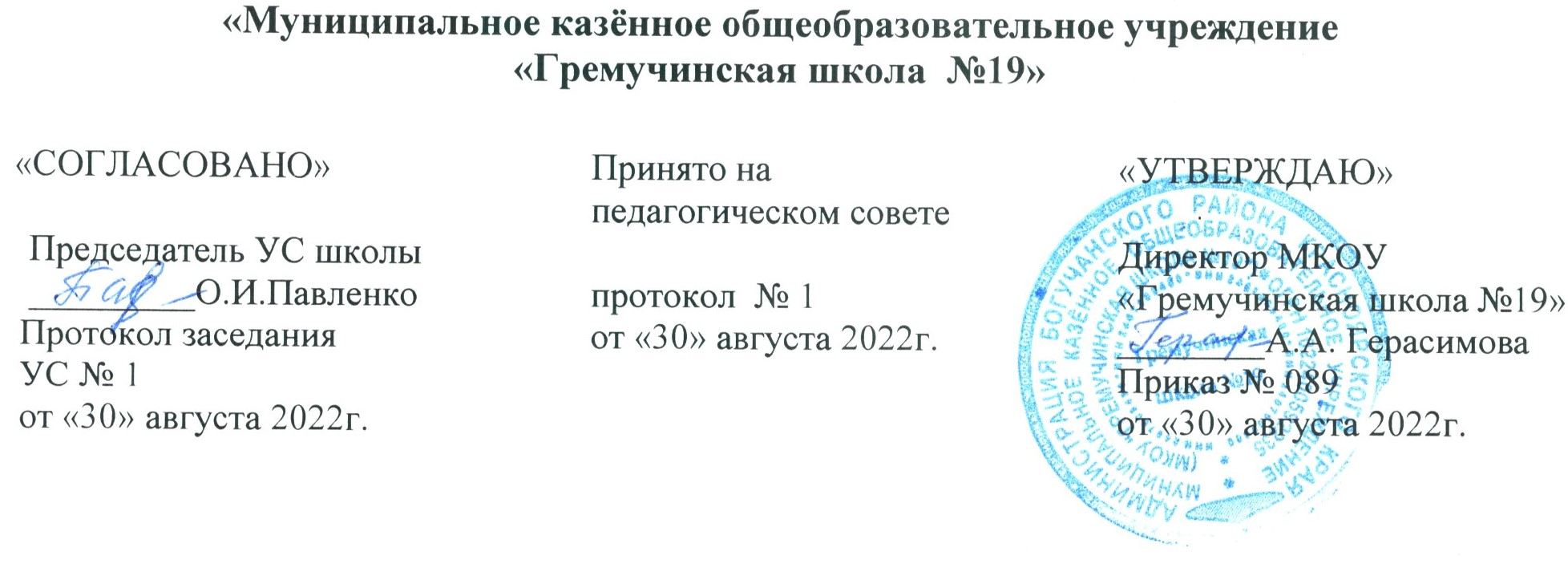 №п/пТема, разделкурсаПрограммное содержаниеМетоды и формы организации обучения. Характеристика деятельности обучающихсяОбучение грамоте (180 ч: 100 ч предмета «Русский язык» и 80 ч предмета «Литературное чтение»)Обучение грамоте (180 ч: 100 ч предмета «Русский язык» и 80 ч предмета «Литературное чтение»)Обучение грамоте (180 ч: 100 ч предмета «Русский язык» и 80 ч предмета «Литературное чтение»)Обучение грамоте (180 ч: 100 ч предмета «Русский язык» и 80 ч предмета «Литературное чтение»)1.Развит ие речи(8 ч)Составление небольших рас- сказов повествовательного характера по серии сюжет- ных картинок, материалам собственных игр, занятий, наблюдений.Понимание текста при его прослушивании и при само- стоятельном чтении вслух.Работа с серией сюжетных картинок, выстроенных в пра- вильной последовательности: анализ изображённых собы- тий, обсуждение сюжета, составление устного рассказа с опорой на картинки.Работа с серией сюжетных картинок с нарушенной последо- вательностью, анализ изображённых событий, установление правильной последовательности событий, объяснение ошибки художника, внесение изменений в последователь- ность картинок, составление устного рассказа по восстанов- ленной серии картинок. Совместная работа по составлению небольших рассказов повествовательного характера (напри- мер, рассказ о случаях из школьной жизни и т. д.).Совместная работа по составлению небольших рассказов описательного характера (например, описание как результат совместных наблюдений, описание модели звукового соста- ва слова и т. д.).Самостоятельная работа: составление короткого рассказа по опорным словам.Учебный диалог по результатам совместного составления рассказов, объяснение уместности или неуместности ис- пользования тех или иных речевых средств, участие в диа- логе, высказывание и обоснование своей точки зрения.Слушание текста, понимание текста при его прослушива- нии.2.Слово и пред-ложе- ние (5 ч)Различение слова и пред- ложения. Работа с предло- жением: выделение слов, изменение их порядка, рас- пространение предложе- ния. Различение слова и обозначаемого им пред ме- та. Восприятие слова как объекта изучения, материа- ла для анализа. Наблюдение над значением слова. Акти- визацияи расширение сло- варного запаса. Включение слов в предложение. Осознание единства звукового    состава    слова и его значения.Совместная работа: придумывание предложения с заданным словом. Игровое упражнение «Снежный ком»: распростра- нение предложений с добавлением слова по цепочке.Игра «Живые слова» (дети играют роль слов в предложении, идёт перестановка слов в предложении, прочтение получив- шегося).Моделирование предложения: определение количества слов в предложении и обозначение каждого слова полоской.Самостоятельная	работа:	определение	количества	слов в предложении, обозначение слов полосками.Работа с моделью предложения: изменение предложения в соответствии с изменением модели.Игровое упражнение «Придумай предложение по модели». Игра «Исправь ошибку в предложении» (корректировка предложений, содержащих смысловые и грамматические ошибки). Учебный диалог «Что можно сделать с предметом, а что можно сделать со словом, называющим этот пред- мет?», участие в диалоге помогает первоклассникам начать различать слово и обозначаемый им предмет.№п/пТема, раздел курсаПрограммное содержаниеМетоды и формы организации обучения. Характеристика деятельности обучающихся3.Фонети ка (27 ч)Звуки речи. Интонационноевыделение звука в слове. Определение частотного звука в стихотворении. Называние слов с заданным звуком. Дифференциация близких по акустико- артикуляционным призна- кам звуков. Установление последовательности звуков в слове и количества зву- ков. Сопоставление слов, различающихся одним или несколькими звуками. Зву- ковой анализ слова, работа со звуковыми моделями: построение модели звуко- вого состава слова, подбор слов, соответствующих за- данной	моде-ли. Особенность      гласныхзвуков. Особенность со- гласных звуков. Различение гласных и согласных зву- ков. Определение места ударения. Различение глас- ных ударных и безударных. Ударный слог. Твёрдость и мягкость согласных звуков как смыслоразличительная функция. Различение твёр- дых и мягких согласных звуков. Дифференциация парных по твёрдости — мягкости согласных звуков. Дифференциация парных по звонкости — глухости звуков (без введения тер- минов «звонкость», «глу- хость»). Слог как мини- мальная произносительная единица. Слогообразующая функция гласных звуков. Определение количества слогов в слове. Деление слов на слоги (простые од- нозначные случаи).Игровое упражнение «Скажи так, как я» (отрабатываетсяумение воспроизводить заданный учителем образец интона- ционного выделения звука в слове).Игровое упражнение «Есть ли в слове заданный звук?» (ло- вить мяч нужно только тогда, когда ведущий называет слово с заданным звуком, отрабатывается умение определять наличие заданного звука в слове). Игра-соревнование «Кто запомнит больше слов с заданным звуком при прослушива- нии стихотворения».Упражнение: подбор слов с заданным звуком. Работа с мо- делью: выбрать нужную модель в зависимости от места за- данного звука в слове (начало, середина, конец слова).Совместная работа: группировка слов по первому звуку (по последнему звуку), по наличию близких в акустико- артикуляционном отношении звуков ([н] — [м], [р] — [л], [с] — [ш] и др.).Игра «Живые звуки»: моделирование звукового состава сло- ва в игровых ситуациях.Моделирование звукового состава слов с использованием фишек разного цвета для фиксации качественных характе- ристик звуков. Совместное выполнение задания: проанали- зировать предложенную модель звукового состава словаи рассказать о ней. Творческое задание: подбор слов, соответ- ствующих заданной модели.Работа в парах: сравнение двух моделей звукового состава (нахождение сходства и различия).Дифференцированное задание: соотнесение слов с соответ- ствующими им моделями.Комментированное выполнение задания: группировка зву- ков по заданному основанию (например, твёрдые — мягкие согласные звуки). гласных и согласных звуков по отсут- ствию/наличию преграды. Игровое упражнение «Назови братца» (парный по твёрдости — мягкости звук).Учебный диалог «Чем гласные звуки отличаются по произ- ношению от согласных звуков?»; как результат участия в диалоге: различение Учебный диалог «Чем твёрдые соглас- ные звуки отличаются от мягких согласных звуков?».Совместная работа: характеристика особенностей гласных, согласных звуков, обоснование своей точки зрения, выслу- шивание одноклассников.Контролировать этапы своей работы, оценивать процесс и результат выполнения задания.Комментированное выполнение упражнения по определе- нию количества слогов в слове, приведение доказательства. Работа в парах: подбор слов с заданным количеством сло- гов. Дифференцированное задание: подбор слова с задан- ным ударным гласным звуком.Работа со слогоударными схемами: подбор слов, соответ- ствующих схеме.Работа в группах: объединять слова по количеству слогов в слове и месту ударения.Работа в группах: нахождение и исправление ошибок, до- пущенных при делении слов на слоги, в определении удар- ного звука.№п/пТема, раздел курсаПрограммное содержаниеМетоды и формы организации обучения. Характеристика деятельности обучающихся4.Графика (изучается парал-лельно с разделом«Чтение»)Звук и буква. Буква какзнак звука. Различение зву- ка и буквы. Буквы, обозна- чающие гласные звуки. Буквы, обозначающие со- гласные звуки. Овладение слоговым принципом рус- ской графики. Буквы глас- ных как показатель твёрдо- сти — мягкости согласных звуков. Функции букв, обо- значающих гласный звук в открытом слоге: обозначе- ние гласного звука и указа- ние на твёрдость или мяг- кость предшествующего согласного. Функции букв е, ё, ю, я.Мягкий знак как показательмягкости предшествующе- го согласного звука в конце слова.Разные способы обозначе- ния буквами звука [й’].Функция букв ь и ъ.Знакомство с русским ал-фавитом	как	последо- вательностью букв.Игровое упражнение «Найди нужную букву» (отрабатыва-ется умение соотносить звук и соответствующую ему бук- ву). Совместная работа: объяснение функции букв, обозна- чающих гласные звуки в открытом слоге: буквы гласных как показатель твёрдости — мягкости предшествующих соглас- ных звуков.Упражнение: дифференцировать буквы, обозначающие близкие по акустико-артикуляционным признакам соглас- ные звуки ([с] — [з], [ш] — [ж], [с] — [ш], [з] — [ж], [р] — [л], [ц] — [ч’] и т. д.), и буквы, имеющие оптическое и кине-тическое сходство ( о — а, и — у, п — т, л — м, х — ж, ш — т, в — д и т. д.).Дифференцированное задание: группировка слов в зависи- мости от способа обозначения звука [й’].Учебный диалог «Зачем нам нужны буквы ь и ъ?», объясне- ние в ходе диалога функции букв ь и ъ.Рассказ учителя об истории русского алфавита, о значении алфавита для систематизации информации, о важности зна- ния последовательности букв в русском алфавите.Игровое упражнение «Повтори фрагмент алфавита». Игра- соревнование «Повтори алфавит».Совместное выполнение упражнения «Запиши слова по ал- фавиту».Работа в парах: нахождение ошибок в упорядочивании слов по алфавиту.5.Чтение (70 ч)Формирование навыка сло-гового чтения (ориентация на букву, обозначающую гласный звук).Плавное сло- говое чтение и чтение це- лыми словами со скоро- стью, соответствующей ин- дивидуальному темпу. Осо- знанное чтение слов, слово- сочетаний, предложений.Чтение с интонациями и па- узами в соответствии со знаками препинания.Развитие осознанности и выразительности чтения на материале небольших тек- стов и стихотворе- ний. Знакомство с орфоэпи- ческим чтением (при пере- ходе к чтению целыми сло- вами).Орфографическое чтение (проговаривание) как сред- ство самоконтроля при письме под диктовку и при списывании.Работа с пособием «Окошечки»: отработка умения читатьслоги с изменением буквы гласного.Упражнение: соотнесение прочитанного слога с картинкой, в названии которой есть этот слог.Упражнение: соотнесение прочитанных слов с картинками, на которых изображены соответствующие предметы.Работа в парах: соединение начала и конца предложения из нескольких предложенных вариантов.Игровое упражнение «Заверши предложение», отрабатыва- ется умение завершать прочитанные незаконченные предло- жения с опорой на общий смысл предложения. Подбирать пропущенные в предложении слова, ориентируясь на смысл предложения.Упражнение: соотносить прочитанные предложения с нуж- ным рисунком, который передаёт содержание предложения. Совместная работа: ответы на вопросы по прочитанному тек- сту, отработка умения находить содержащуюся в тексте ин- формацию. Творческая работа: дорисовывание картинки в соответствии с прочитанным (отрабатывается умение осозна вать смысл прочитанного предложения/текста).Совместная работа: чтение предложений и небольших тек- стов с интонациями и паузами в соответствии со знаками препинания после предварительного обсуждения того, на что нужно обратить внимание при чтении.учителя о важности двух видов чтения: орфографического и орфоэпического, о целях этих двух видов чтения. Практиче- ская работа: овладение орфоэпическим чтением.№п/пТема, разделкурсаПрограммное содержаниеМетоды и формы организации обучения. Характеристика деятельности обучающихся6.Письмо (70 ч)Развитие мелкой моторикипальцев и свободы движе- ния руки. Развитие умения ориентироваться на про- странстве листа в тетради и на пространстве классной доски.Усвоение гигиенических требований, которые необ- ходимо соблюдать во время письма.Анализ начертаний пись- менных	заглавных и строчных букв. Создание единства звука, зрительного образа обозначающей его буквы и двигательного об- раза этой буквы.Овладение начертанием письменных прописных и строчных букв. Письмо букв, буквосочетаний, сло- гов, слов, предложений с соблюдением гигиениче- ских норм.разборчивым, аккуратным письмом.Письмо под диктовку слов и предложений, написание которых не расходится с их произношением.Усвоение приёмов и после- довательности правильного списывания текста.Понимание функции небук- венных	графических средств: пробела между словами, знака переносаСовместная работа: анализ поэлементного состава букв. Иг-ровое упражнение «Конструктор букв», направленное на со- ставление буквы из элементов.Моделирование (из пластилина, из проволоки) букв. упражнение «Назови букву», направленное на различение букв, имеющих оптическое и кинетическое сходство. Игро- вое упражнение «Что случилось с буквой»: анализ деформи- рованных букв, определение недостающих элементов.Практическая работа: контролировать правильность написа- ния буквы, сравнивать свои буквы с предложенным образ- цом.Упражнение: запись под диктовку слов и предложений, со- стоящих из трёх — пяти слов со звуками в сильной позиции. Работа в парах: соотнесение одних и тех же слов, написан- ных печатным и письменным шрифтом.Упражнение: запись письменными буквами сло- ва/предложения/короткого текста, написанного печатными буквами. Моделирование в процессе совместного обсужде- ния алгоритма списывания.Практическая работа: списывание слов/предложений в соот- ветствии с заданным алгоритмом, контролирование этапов своей работы.Обсуждение проблемной ситуации «Что делать, если строка заканчивается, а слово не входит?», введение знака переноса, сообщение правила переноса слов (первичное знакомство).Учебный диалог «Почему слова пишутся отдельно друг от друга? Удобно ли читать предложение, записанное без про- белов между словами?»7.Орфо- графия ипунктуа- ция (изу- чается парал-лельно	с разделом«Пись-мо»)Знакомство с правилами правописания и их приме- нение: раздельное написа- ние слов; обозначение глас- ных после шипящих в соче- таниях жи, ши (в положе- нии под ударением), ча, ща, чу,щу; прописная буква в начале предложения, в име- нах собственных (имена людей, клички животных); перенос слов по слогам без стечения согласных; знаки препинания в конце пред- ложения.Совместный анализ текста на наличие в нём слов с буквосо- четаниями жи, ши, ча, ща, чу, щу.Упражнение: выписыва- ние из текста слов с буквосочетаниями ча, ща, чу, щу, жи, ши.Упражнение: запись предложения, составленного из набора слов, с правильным оформлением начала и конца предложе- ния, с соблюдением пробелов между словами.Комментированная запись предложений с обязательным объ- яснением случаев употребления заглавной буквы. Игра «Кто больше»: подбор и запись имён собственных на заданную букву. Практическая работа: списывание и запись под дик- товку с применением изученных правил№п/пТема, разделкурсаПрограммное содержаниеМетоды и формы организации обучения. Характеристика деятельности обучающихсяСистематический курс (50 ч)Систематический курс (50 ч)Систематический курс (50 ч)Систематический курс (50 ч)1.Общиесведения о языке(1 ч, да- лее	про- должает- ся изуче- ние		во всех раз- делахкурса)Язык как основное средствочеловеческого общения.Осознание целей и ситуаций общения.Рассказ учителя на тему «Язык — средство общения людей».Учебный диалог «Можно ли общаться без помощи языка?». Коллективное формулирование вывода о языке как основном средстве человеческого общения.Работа с рисунками и текстом как основа анализа особенно- стей ситуаций устного и письменного общения.Творческое задание: придумать ситуацию, когда необходимо воспользоваться письменной речью2.Фонетика (4 ч)Звуки      речи.       Гласныеи согласные звуки, их раз- личение. Ударение в слове. Гласные ударные и без- ударные. Твёрдые и мягкие согласные звуки, их разли- чение.Звонкие и глухие согласные звуки, их различение. Со- гласный звук [й’] и гласный звук [и].Шипящие [ж], [ш], [ч’], [щ’].Слог. Определение количе- ства слогов в слове. Удар- ный слог.Деление слов на слоги (про- стые случаи, без стечения согласных)Беседа «Что мы знаем о звуках русского языка», в ходе кото-рой актуализируются знания, приобретённые в период обу- чения грамоте.Игровое упражнение «Назови звук»: ведущий кидает мяч и просит привести пример звука (гласного звука; твёрдого со- гласного; мягкого согласного; звонкого согласного; глухого согласного).Игровое упражнение «Придумай слово с заданным зву- ком».Дифференцированное задание: установление основания для сравнения звуков.Упражнение: характеризовать (устно) звуки по заданным признакам.Учебный диалог «Объясняем особенности гласных и соглас- ных звуков».Игра «Отгадай звук» (определение звука по его характери- стике).Упражнение: соотнесение звука (выбирая из ряда предложенных) и его качественной характеристики.Работа в парах: группировка звуков по заданному основа- нию. Комментированное выполнение задания: оценивание правильности предложенной характеристики звука, нахож- дение допущенных при характеристике ошибок.Дидактическая игра «Детективы», в ходе игры нужно в ряду предложенных слов находить слова с заданными характери-стиками звукового состава.3.Графика (4 ч)Звук и буква. Различение звуков и букв. Обозначение на письме твёрдости со- гласных звуков буквамиа, о, у, ы, э; слова с буквой э. Обозначение на письме мягкости согласных звуков буквами е, ё, ю, я, и.Функции букв е, ё, ю, я. Мягкий знак как показатель мягкости предшествующего согласного звука в конце слова.Установление соотношения звукового и буквенного со- ставаМоделировать звуко-буквенный   состав   слов. Упражнение:подбор 1—2 слов к предложенной звуко-буквенной модели. Учебный диалог «Сравниваем звуковой и буквенный состав слов», в ходе диалога формулируются выводы о возможных соотношениях звукового и буквенного состава слов.Работа с таблицей: заполнение таблицы примерами слов с разным соотношением количества звуков и букв для каждой из трёх колонок: количество звуков равно количеству букв, количество звуков меньше количества букв, количество зву- ков больше количества букв.Упражнение: определение количества слогов в слове, объяс- нение основания для деления слов на слоги.Работа в парах: нахождение в тексте слов с заданными харак- теристиками звукового и слогового состава слова.Беседа о функциях ь (разделительный и показатель мягкости предшествующего согласного).№п/пТема, разделкурсаПрограммное содержаниеМетоды и формы организации обучения. Характеристика деятельности обучающихсяслова в словах типа стол, конь. Использование небук- венных	графических средств: пробела между словами, знака переноса.Русский алфавит: правиль- ное название букв, знание их последовательности. Ис-пользование алфавита для упорядочения списка словПрактическая работа: нахождение в тексте слов по заданным основаниям (ь обозначает мягкость предшествующего со- гласного).Игровое упражнение «Кто лучше расскажет о слове», в ходе выполнения упражнения отрабатывается умение строить устное речевое высказывание об обозначении звуков буква ми; о звуковом и буквенном составе слова.Игра-соревнование «Повтори алфавит».Совместное выполнение упражнения «Запиши слова по ал- фавиту».4.Орфо- эпия (изучает- ся во всех разделах курса)Произношение	звуков и сочетаний звуков, ударе- ние в словах в соответствии с нормами современного русского литературного языка (на ограниченном пе- речне слов, отрабатываемом в учебнике).Наблюдение за местом ударения и произношением слов, от- рабатываемых в учебнике.Дидактическая игра «Придумай рифму» (предлагаются слова из орфоэпического словарика, к ним нужно придумывать рифмы). Дидактическое упражнение: придумать предложе- ния с отрабатываемым словом из орфоэпического словарика. Практическая работа: поставить ударение в словах из орфо- эпического перечня, а потом правильно их произнести.Творческая работа: сочинить рассказ, включив в него все слова из отрабатываемого в данном учебном году орфоэпи- ческого перечня, а потом прочитать его всему классу.5.Лексика и морфол огия	(12 ч)Слово как единица языка (ознакомление).Слово как название предме- та, признака предмета, дей- ствия предмета (ознакомле- ние).Выявление слов, значение которых требует уточнения.Учебный диалог «На какие вопросы могут отвечать слова?». Наблюдение за словами, отвечающими на вопросы «кто?»,«что?».Совместное выполнение группировки слов по заданному признаку: отвечают на вопрос «что?» / отвечают на вопрос«кто?».Наблюдение за словами, отвечающими на вопросы «какой?»,«какая?», «какое?», «какие?».Комментированное выполнение задания: нахождение в тек- сте слов по заданным основаниям, например, поиск слов, от- вечающих на вопрос «какая?».Наблюдение за словами, отвечающими на вопросы «что де- лать?», «что сделать?».Работа в парах: отработка умения задавать к приведённым словам вопросы «что делать?», «что сделать?».Работа в группах: нахождение в тексте слов по заданному основанию, например, слов, отвечающих на вопрос «что делает?».6.Синтакси с (5 ч)Предложение как единица языка (ознакомление).Слово,	предложение (наблюдение над сходством и различием).Установление связи слов в предложении при помощи смысловых вопросов.Восстановление деформи- рованных предложений.Составление предложений из набора форм слов.Работа со схемой предложения: умение читать схему предло- жения, преобразовывать информацию, полученную из схе- мы:   составлять    предложения,    соответствующие    схеме, с учётом знаков препинания в конце схемы.Совместная работа: составление предложения из набора слов.Работа в группах: восстановление предложения в процессе выбора нужной формы слова, данного в скобках.Работа с сюжетными картинками и небольшим текстом: вы- бор фрагментов текста, которые могут быть подписями под каждой из картинок.Практическая работа: деление деформированного   текста на предложения, корректировка оформления предложений, списывание с учётом правильного оформления предложений.№п/пТема, разделкурсаПрограммное содержаниеМетоды и формы организации обучения. Характеристика деятельности обучающихся7.Орфогра фия	и пунктуац ия(14 ч)Ознакомление с правилами правописания и их приме- нение:раздельное написание слов в предложении;прописная буква в начале предложения и в именах собственных:	в именах и фамилиях людей, кличках животных;перенос слов (без учёта морфемного членения сло- ва);гласные после шипящих в сочетаниях жи, ши (в по- ложении под ударением), ча, ща, чу, щу;сочетания чк, чн;слова с непроверяемыми гласными и согласными (перечень слов в орфогра- фическом словаре учебни- ка);знаки препинания в конце предложения: точка, вопро- сительный и восклицатель- ный знаки.Усвоение алгоритма списы- вания текста.Наблюдение за словами, сходными по звучанию, но различ- ными по написанию, установление причин возможной ошиб- ки при записи этих слов.Комментированное выполнение задания: выявление места в слове, где можно допустить ошибку.Беседа, актуализирующая последовательность действий при списывании. Орфографический тренинг правильности и ак- куратности списывания. Наблюдение за написанием в пред- ложенных текстах собственных имён существительных, формулирование выводов, соотнесение сделанных выводов с формулировкой правила в учебнике.Упражнение: запись предложений, включающих собствен- ные имена существительные.Творческое задание: придумать небольшой рассказ, включив в него определённое количество собственных имён суще- ствительных.Практическая работа: использовать правило правописания собственных имён при решении практических задач (выбор написания, например: Орёл — орёл, Снежинка — снежинка, Пушок — пушок и т. д.).Упражнение: выбор необходимого знака препинания в конце предложения.Наблюдение за языковым материалом, связанным с перено- сом слов, формулирование на основе наблюдения правила переноса слов.Упражнение: запись слов с делением для переноса. Диффе- ренцированное задание: поиск в тексте слов, которые нельзя переносить.Орфографический тренинг: отработка правописания сочета- ний жи, ши, ча, ща, чу, щу, осуществление самоконтроля при использовании правил. Наблюдение за написанием слов с сочетаниями чк, чн, формулирование правила по результа- там наблюдения, соотнесение вывода с текстом учебника.Орфографический тренинг: написание слов с сочетаниями чк, чн. Проектное задание: подобрать текст диктанта, кото- рый можно использовать для проверки написания сочетаний гласных после шипящих.8.Развитие речи	(10 ч)Речь как основная форма общения между людьми. Текст как единица речи (ознакомление). Осознание ситуации общения: с какой целью, с кем и где происхо- дит общение. Ситуации уст- ного общения (чтение диа- логов по ролям, просмотр видео материалов, прослу- шивание	аудиозаписи). Овладение нормами речево- го этикета в ситуациях учебного и бытового обще- ния (приветствие, проща- ние, извинение, благодар- ность, обращение с прось-бой)Работа с рисунками, на которых изображены разные ситуа- ции общения (приветствие, прощание, извинение, благодар- ность, обращение с просьбой), устное обсуждение этихситу- аций, выбор соответствующих каждой ситуации слов речево- го этикета.Учебный диалог, в ходе которого обсуждаются ситуации общения, в которых выражается просьба, обосно- вывается выбор слов речевого этикета, соответствующих си- туации выражения просьбы. Моделирование речевой ситуа- ции вежливого отказа с использованием опорных слов.Разыгрывание сценок, отражающих ситуации выражения просьбы, извинения, вежливого отказа.Моделирование речевой ситуации, содержащей извинение, анализ данной ситуации, выбор адекватных средств выраже- ния извинения.Комментированное выполнение задания: выбор из предло- женного набора этикетных слов, соответствующих заданным ситуациям общения.№п/пТема, разделкурсаПрограммное содержаниеМетоды и формы организации обучения. Характеристика деятельности обучающихсязадание: придумать ситуации общения, в которых могут быть употреблены предложенные этикетные слова.Работа в группах: оценивание дидактического текста с точки зрения наличия/отсутствия необходимых элементов речевого этикета в описанных в тексте ситуациях общения.Работа в группах: оценивание предложенных юмористиче- ских стихотворений с точки зрения соблюдения героями сти- хотворений правил речевого этикета.№п/пТема,раздел курсаПрограммное содержаниеМетоды и формы организации обучения. Характеристика деятельности обучающихся1.Общиесведения о языке(1 ч, да- лее	про- должает- ся изуче- ние		во всех раз- делах курса)Язык как основное средство человеческого общения и явление национальной куль- туры.Многообразие языкового пространства России и мира (первоначальные представ- ления).Знакомство с различны ми методами познания языка: наблюдение, анализ.Рассказ учителя на тему «Язык — средство общения людей и явление культуры». Учебный диалог «Как язык помогает по- нять историю и культуру народа?». Коллективное форму- лирование вывода о языке как основном средстве человече- ского общения и явлении национальной культуры.Работа в парах: сформулировать суждение о красоте и богат- стве русского языка.Обсуждение сведений о многообразии языков в Российской Федерации. Коллективное формулирование вывода о много- образии языкового пространства России.Диалог о том, как мы изучаем язык. Формулирование кол-лективного вывода: наблюдение и анализ — методы изуче- ния языка.2.Фонетика и график а (6 ч)Повторение изученного в 1 классе: смыслоразличитель- ная функция звуков; разли- чение звуков и букв; разли- чение ударных и безудар- ных гласных звуков, твёр- дых и мягких согласных звуков, звонких и глухих согласных звуков; шипящие согласные звуки [ж], [ш], [ч’], [щ’]; обозначение на письме твёрдости и мягко- сти согласных звуков, функции букв е, ё, ю, я; со- гласный звук [й’] и гласный звук [и].Парные и непарные по твёрдости — мягкости со- гласные звуки.Парные и непарные по звонкости — глухости со- гласные звуки.Качественная характери- стика звука: гласный — со- гласный; гласный ударныйбезударный; согласный твёрдый — мягкий, парныйне парный; согласный звонкий — глухой, парныйРабота со схемой «Звуки русского языка», характеристика звуков речи с опорой на схему.Дидактическая игра «Определи звук по его характеристике». Практическая работа, в ходе которой необходимо дать харак- теристику нескольким звукам (гласные ударные/ безударные; согласные твёрдые/мягкие, звонкие/глухие).Игра-соревнование «Приведи пример звука» (в ходе игры необходимо приводить примеры гласных звуков, твёрдых/ мягких, звонких/глухих согласных; парных и непарных по твёрдости — мягкости согласных звуков; парных и непарных по звонкости — глухости согласных зву- ков).Дифференцированное задание: классифицировать звуки русского языка по значимым основаниям. Работа в парах: со- отнесение звука (выбирая из ряда предложенных) и его Ком- ментированное выполнение задания: группировка звуков по заданному основанию.Работа с рисунками (и́рис — ири́с,за́мок — замо́к, а́тлас — атла́с): наблюдение за смыслоразли-чительной функцией ударения. Обсуждение различия в зна-чении слов.Самостоятельная работа: группировка слов по заданному ос- нованию (ударение на первом, втором или третьем слоге).Наблюдение за языковым материалом с целью определения функций ь: показатель мягкости предшествующего соглас- ного в конце и в середине слова или разделительный.Практическая работа: характеристика функций ь (раздели тельный и показатель мягкости предшествующего согласно- го) в предложенных словах. Работа с записями на доске:обобщение способов обозначения на письме мягкости со- гласных звуков.№п/пТема, разделкурсаПрограммное содержаниеМетоды и формы организации обучения. Характеристика деятельности обучающихся— непарный.Функции ь: показатель мягкости пред- шествующего согласного в конце и в середине слова; разделительный.Использование на письме разделительных ъ и ь.Установление соотношения звукового и буквенного со- става в словах с буквами е, ё, ю, я (в начале слова и по- сле гласных).Деление   слов    на    слоги (в том числе при стечении согласных).Использование знания ал- фавита при работе со слова- рями.Использование небуквен- ных графических средств: пробела между словами, знака переноса, абзаца (красной строки), пунктуа- ционных знаков (в пределах изученного)Практическое задание: закрепление на письме способов обо- значения мягкости согласных звуков.Учебный диалог о спо- собах обозначения звука [й’].Работа с таблицей: определение способа обозначения звука [й’] в приведённых словах, запись в нужную ячейку таблицы. Наблюдение за языковым материалом: объяснение различий в звуко-буквенном составе слов с буквами е, ё, ю, я (в начале слова и после гласных).Заполнение таблицы: группировка слов с разным соотноше- нием количества звуков и букв (количество звуков равно ко- личеству букв, количество звуков меньше количества букв, количество звуков больше количества букв).Учебный диалог, в ходе которого актуализируется способ определения количества слогов в слове.Работа в парах: выполнение задания на систематизацию ин- формации (записывать слова в алфавитном порядке).Работа в группах: выполнение практической задачи по поис- ку предложенного набора слов в толковом словаре (отраба- тывается в том числе умение использовать знание алфавита для ориентации в словаре).Комментированное выполнение задания «Правильно ли сло- ва расположили по алфавиту» (отрабатывается умение оце- нивать правильность выполнения заданий).3.Орфоэпия (изучается во всех разделах курса)Произношение	звуков и сочетаний звуков, ударе- ние в словах в соответствии с нормами современного русскоголитературного язы- ка (на ограниченном пе- речне слов, отрабатываемом в учебнике). Использование отработанного перечня слов (орфоэпического словаря учебника) для решения практических задач.Наблюдение за местом ударения и произношением слов, от- рабатываемых в учебнике.Дидактическая игра «Придумай рифму» (предлагаются слова из орфоэпического словарика, к ним нужно придумывать рифмы). Дидактическое упражнение: придумать предложе- ния с отрабатываемым словом из орфоэпического словарика. Практическая работа: поставить ударение в словах из орфо- эпического перечня, а потом правильно их произнести.Творческая работа: сочинить рассказ, включив в него все слова из отрабатываемого в данном учебном году орфоэпиче- ского перечня, а потом прочитать его всему классу.4.Лексика (10 ч)Понимание слова как един- ства звучания и значения. Лексическое значение слова (общее представление). Вы- явление слов, значение ко- торых требует уточнения. Определение значения слова по тексту или уточнение значения с помощью толко- вого словаря.Работа с рисунками: объяснять значение слова с опорой на рисунок и систему вопросов. Дидактическая игра «Угадай, какое это слово» (в ходе игры нужно опознавать слова по их лексическим значениям). Работа в группах: наблюдение за значением слов в тексте, установление значения слова с опо- рой на текст. Работа с записями на доске: нахождение оши- бок в объяснении лексического значения слов. Практическая работа: выписать из толкового словаря значение пяти слов, которые раньше не знал(а). Работа в парах: один ученик чи- тает значение слова из толкового словаря в учебнике, второй отгадывает это слово, потом меняются ролями. Творческое задание: составить кроссворд, часть слов объяснить с помо- щью рисунков, часть слов — с помощью лексического зна- чения слова. Практическая работа: с опорой на толковый словарь учебника определить, лексические значения каких слов записаны№п/пТема, разделкурсаПрограммное содержаниеМетоды и формы организации обучения. Характеристика деятельности обучающихсяОднозначные и мно- гозначные слова (простые случаи, наблюдение).Работа с рисунками, на которых изображены разные значе- ния слов, например, слов корень, иголки, кисть: с опорой на рисунки объяснить значения многозначных слов.Учебный диалог, в ходе которого высказываются предполо- жения о причинах появления нескольких значений одного слова.Работа в парах: сопоставление значений многозначного сло- ва.Практическая работа: составление предложений с использо- ванием многозначных слов.Самостоятельная работа: поиск в толковом словаре учебника многозначных слов, выписывание словарной статьи в те- традь.Творческая    работа:    подобрать    примеры     предложений к каждому из значений многозначного слова — можно со- ставлять свои предложения, можно искать в книгах.Наблюдение за использо- ванием в речи синонимов, антонимовНаблюдение за сходством и различием значений синонимов с опорой на лексическое значение и на предложения, в кото- рых они употреблены.Учебный диалог, в ходе которого сравниваются слова в си- нонимическом ряду и выявляются различия между словами. Упражнение, направленное на отработку умения выбирать из пары синонимов тот, который более уместен в заданном предложении, с комментированием выбора.Работа в парах: поиск в тексте синони- мов.Дифференцированная работа: реконструкция текста, свя- занная с выбором из ряда синонимов наиболее подходящего для заполнения пропуска в предложениях текста.Работа с рисунками: развитие умения понимать информа- цию, представленную в виде рисунка, и соотносить её с приведёнными словами — антонимами.Наблюдение за словами, имеющими противоположное зна- чение (антонимами). Анализ лексического значения слов — антонимов. Дидактическая игра «Назови слово, противопо- ложное по значению».Работа в парах: подбор антонимов к предложенным словам. Практическая работа: поиск в текстах антонимов.Работа в группах: анализ уместности использования слов в предложениях, находить случаи неудачного выбора слова.5.Состав слова(морфеми ка)(14 ч)Корень как обязательная часть слова. Однокоренные (родственные) слова. При- знаки однокоренных (род- ственных) слов.Различение однокоренных слов и синонимов, одноко- ренных слов и слов с омо- нимичными корнями.Выделение в словах корня (простые случаи).Наблюдение за языковым материалом и рисунками: сопо- ставление значений нескольких родственных слов с опорой на собственный речевой опыт и рисунки, высказывание предположений о сходстве и различии в значениях слов, вы- явление слова, с помощью которого можно объяснить значе- ние всех родственных слов.Объяснение учителем приёма развёрнутого толкования слова как способа определения связи значений родственных слов. Работа с понятиями «корень», «однокоренные слова»: анализ предложенных в учебнике определений.Совместное составление алгоритма выделения корня. Ис- пользование составленного алгоритма при решении практи- ческих задач по выделению корня.Самостоятельная работа: находить среди предложенного набора слов слова с заданным корнем.Работа в парах: подбор родственных слов. Анализ текста с установкой на поиск в нём родственных слов.№п/пТема, разделкурсаПрограммное содержаниеМетоды и формы организации обучения. Характеристика деятельности обучающихсяРабота в группах: выполнение задания на обнаружение лиш- него слова   в   ряду   предложенных   (например,   синоним в группе родственных слов или слово с омонимичным кор- нем в ряду родственных слов).Дифференцированное задание: контролировать правильность объединения родственных   слов   в   группы   при   работе с группами слов с омонимичными корнями.Суффикс как часть слова (наблюдение).Приставка как часть слова (наблюдение).Работа с записями на доске: сопоставление однокоренных слов и выявление различий между ними в значении и в бук- венной записи (среди родственных слов есть несколько слов с суффиксами, например, это может быть ряд гора, горка, го- рочка, горный, гористый).Наблюдение за образованием слов с помощью суффиксов, выделение суффиксов, с помощью которых образованы сло- ва, высказывание предположений о значении суффиксов.Работа в группах: поиск среди предложенного набора слов с одинаковыми суффиксами.Дифференцированное задание: наблюдение за синонимией суффиксов.Наблюдение за образованием слов с помощью приставок, выделение приставок, с помощью которых образованы слова, высказывание предположений о значении приставок.Работа с таблицей: подбор примеров слов с указанными в таблице суффиксами и приставками6.Морфоло гия(19 ч)Имя	существительное(ознакомление): общее зна- чение,	вопросы	(«кто?»,«что?»), употребление в ре- чи.Глагол (ознакомление): об- щее значение, вопросы («что делать?», «что сде- лать?» и др.), употребление в речи.Имя прилагательное (озна- комление): общее значение, вопросы («какой?», «ка- кая?», «какое?», «какие?»), употребление в речи.Наблюдение за предложенным набором слов: что обознача-ют, на какой вопрос отвечают, формулирование вывода, вве- дение понятия «имя существительное».Работа в парах: распределение имён существительных на две группы в зависимости от того, на какой вопрос отвечают:«что?» или «кто?». Наблюдение за лексическим значением имён существительных. Упражнение: находить в тексте сло- ва по заданным основаниям (например, слова, называющие явления природы, черты характера и т. д.).Дифференцированное задание: выявление общего признака группы слов. Практическая работа: различение (по значению и вопросам) одушевлённых и неодушевлённых имён суще- ствительных.Работа в группах: группировка имён существительных по за- данным основаниям.Наблюдение за предложенным набором слов: что обознача- ют, на какой вопрос отвечают, формулирование вывода, вве- дение понятия «глагол».Упражнение: распределение глаголов на две группы в зави- симости от того, на какой вопрос отвечают: «что делать?» или «что сделать?».Наблюдение за лексическим значением глаголов.Дифференцированное задание: группировка глаголов в зави- симости от того, называют они движение или чувства.Практическая работа: выписать из набора слов только глаго- лы.Работа в парах: нахождение в тексте глаголовНаблюдение за предложенным набором слов: что обознача- ют, на какой вопрос отвечают, формулирование вывода, вве- дение понятия «имя прилагательное».Работа в парах: распределение имён прилагательных на три группы в зависимости от того, на какой вопрос отвечают:«какой?», «какое?», «какая?».№п/пТема, разделкурсаПрограммное содержаниеМетоды и формы организации обучения. Характеристика деятельности обучающихсяНаблюдение за лексическим значением имён прилагатель- ных.Дифференцированное задание: выявление общего при- знака группы имён прилагательных.Практическая работа: выписывание из текста имён прилага- тельных.Предлог. Отличие предло- гов от приставок.Наиболее распространённые предлоги: в, на, из, без, над, до, у, о, об и др.Учебный диалог «Чем похожи и чем различаются предлоги и приставки?».Совместное составление алгоритма различения приставок и предлогов.Списывание предложений с раскрытием скобок на основе применения алгоритма различения предлогов и приставок.Творческая работа: составление предложений, в которых есть одинаково звучащие предлоги и приставки.7.Синтакси с (8 ч)Порядок слов в предложе- нии; связь слов в предложе- нии (повторение). Предло- жение как единица языка. Предложение и слово. От- личие предложения от сло- ва. Наблюдение за выделе- нием в устной речи одного из слов предложения (логи-ческое ударение).Обсуждение проблемного вопроса «Чем различаются пред- ложение и „не предложение“?». Наблюдение за связью слов в предложении. Упражнение: запись предложений с употреб- лением слов в предложениях в нужной форме (с опорой на собственный речевой опыт).Работа в парах: составление предложений из набора слов.7.Синтакси с (8 ч)Виды предложений по цели высказывания: повествова- тельные, вопросительные, побудительные предложе- ния.Виды предложений по эмо- циональной окраске (по ин- тонации): восклицательные и невосклицательные пред- ложения.Работа с рисунками и подписями к рисункам (предложения различаются по цели высказывания, например: «Снег идёт. Снег идёт? Снег, иди!»): сравнение ситуаций, изображённых на рисунке, формулирование вывода о целях, с которыми произносятся предложения. Учебный диалог «Как соотно-сятся знаки препинания в конце предложения с целевой установкой предложения?».Составление таблицы «Виды предложений по цели высказы- вания», подбор примеров. Работа с рисунками и подписями к рисункам (предложения различаются по эмоциональной окраске, например: «Ландыши расцвели. Ландыши расцве- ли!»): сравнение ситуаций,изображённых на рисунках, наблюдение за интонационным оформлением предложений. Работа в парах: сопоставление предложений, различающихся по эмоциональной окраске, произношение предложенийс соответствующей интонацией.Практическая работа: выбирать из текста предложения по за- данным признакам.8.Орфо- графия и пунктуа- ция(50 ч)Повторение правил право-писания,	изученных в 1 классе: прописная буква в начале предложения и в именах собственных (имена, фамилии, клички живот- ных); знаки препинания в конце предложения; пере- нос слов со строки на стро- ку (без учёта морфемного членения слова); гласные после шипящих в сочетани- ях жи, ши (в положении под ударением), ча, ща, чу, щу; сочетания чк, чн.Учебный диалог «Как использовать алгоритм порядка дей-ствий при списывании?».Комментированное письмо: объяснение различия в звуко- буквенном составе записываемых слов.Упражнения на закрепление правила написания сочетаний жи, ши, ча, ща, чу, щу; чк, чн. Взаимопроверка. Осуществле- ние самоконтроля использования правила.Наблюдение за языковым материалом: формулирование на основе анализа предложенного материала ответа на вопрос, связанный с правилом переноса слов, уточнение правила пе- реноса слов (буквы й, ь, ъ).Работа с таблицей (в одном столбце слова разделены по сло- гам, в другом столбце эти же слова разделены для пере носа): сопоставление различия деления слов на слоги и для перено- са, объяснение разницы.№п/пТема, разделкурсаПрограммное содержаниеМетоды и формы организации обучения. Характеристика деятельности обучающихсяФормирование орфогра- фической зоркости: осозна- ние места возможного воз- никновения орфографиче- ской ошибки. Понятие ор- фограммы. Использование различных способов реше- ния орфографической зада- чи в зависимости от места орфограммы в слове. Ис- пользование орфографиче- ского   словаря   учебника для определения (уточ- нения) написания слова. Контроль и самоконтроль при проверке собственных и предложенных текстов.Ознакомление с правилами правописания и их приме- нение:разделительный	мягкий знак;сочетания чт, щн, нч;проверяемые безударные гласные в корне слова;парные звонкие и глухие согласные в корне слова;•непроверяемые гласные и согласные (перечень слов в орфографическом словаре учебника);прописная буква в именах собственных: имена, фами- лии, отчества людей, клички животных, географические названия;раздельное написание предлогов с именами суще- ствительнымиПрактическая работа: запись слов с делением для переноса, осуществление самоконтроля при делении слов для переноса. Дифференцированное задание: нахождение слов по заданно- му основанию (слова, которые нельзя перенести).Работа в парах: объяснять допущенные ошибки в делении слов для переноса.Самоконтроль: проверка своих письменных работ по другим предметам с целью исправления возможных ошибок на при- менение правила переноса слов.Практическая работа: запись предложений с использованием правила написания собственных имён существительных.Работа в парах: ответы на вопросы, в которых обязательно нужно будет применить правило написания собственных имён существительных.Творческое задание: написать текст, в котором встретится не менее шести имён собственных. Наблюдение за языковым материалом (слова с безударными гласными в корне слова или слова с парными по звонкости — глухости согласными на конце слова): знакомство с понятием «орфограмма».Обсуждение особенностей обозначения буквами проверяе- мых безударных гласных в корне слова в процессе сравнения написания ударных и безударных гласных в однокоренных словах.Учебный диалог «Как планировать порядок действий при выявлении места возможной орфографической ошибки». Совместная разработка алгоритма применения орфограммы«Проверяемые безударные гласные в корне слова». Упражнение: нахождение и фиксация орфограммы «Прове- ряемые безударные гласные в корне слова».Работа в парах: выявление в ряду родственных слов несколь- ких проверочных слов. Дифференцированное задание: нахождение ошибок в подборе проверочных слов к словам с орфограммой «Проверяемые безударные гласные в корне слова».Комментированное письмо: отработка применения изученно- го правила обозначения безударных гласных в корне слова.Орфографический тренинг: подбор проверочных слов к сло- вам с орфограммой «Проверяемые безударные гласные в корне слова», запись парами проверочного и проверяемого слов.Работа в группах: отработка умений обнаруживать в тексте ошибки в словах с орфограммой «Проверяемые безударные гласные в корне слова», объяснять способ проверки безудар- ных гласных в корне слова, исправлять допущенные ошибки. Наблюдение за языковым материалом, связанным с оглуше- нием звонких согласных в конце слова, обобщение результа- тов наблюдений. Работа с рисунками и подписями к ним, анализируются слова типа маг — мак, пруд — прут, луг — лук и т. д.Учебный диалог «Когда нужно сомневаться при обозначении буквой согласных звуков, парных по звонкости — глухо- сти?», в ходе диалога учащиеся доказывают необходимость проверки согласных звуков на конце слова и предлагают способ её выполнения.№п/пТема, разделкурсаПрограммное содержаниеМетоды и формы организации обучения. Характеристика деятельности обучающихсяСовместное	создание	алгоритма	проверки	орфограммы«Парные по звонкости — глухости согласные в корне слова». Работа в парах: выбор слов по заданному основанию (поиск слов, в которых необходимо проверить парный по звонко- сти — глухости согласный). Работа в группах: группировка слов по заданным основаниям: совпадают или не совпадают произношение и написание согласных звуков в корне слова. Объяснение учащимися собственных действий при подборе проверочных слов и указание на тип орфограммы.Работа в парах: аргументировать написание в тексте слов с изученными орфограммами.Комментированное письмо при записи слов под диктовку: выявлять наличие в корне слова изучаемых орфограмм, обосновывать способ проверки орфограмм.Самостоятельная работа: находить и фиксировать (графиче- ски обозначать) орфограммы.9.Развитие речи	(30 ч)Выбор языковых средств в соответствии     с      целями и условиями устного обще- ния для эффективного ре- шения коммуникативной задачи (для ответа на задан- ный вопрос, для выражения собственного		мнения). Овладение основными уме- ниями ведения разговора (начать, поддержать, закон- чить разговор, привлечь внимание и т. п.). Практиче- ское овладение диалогиче- ской формой речи. Соблю- дение норм речевого этике- та и орфоэпических норм в ситуациях	учебного и бытового общения.Умение        договариваться и приходить к общему ре- шению в совместной дея- тельности при проведении парной и групповой работыУчебный диалог, в ходе которого учащиеся учатся опреде- лять особенности ситуации общения: цели, задачи, состав участников, место, время, средства коммуникации. Обобще- ние результатов диалога: сообщение учителя о том, что в си- туации общения важно удерживать цель общения, учиты- вать, с кем и где происходит общение, поскольку от этих особенностей ситуации зависит выбор языковых средств. Комментированный устный выбор правильной реплики из нескольких предложенных, обоснование целесообразности выбора языковых средств, соответствующих цели и условиям общения.Ролевые игры, разыгрывание сценок для отработки умений ведения разговора: начать, поддержать, закончить разговор, привлечь внимание и т. п.Творческое задание: создание собственных диалогов в ситу- ациях необходимости начать, поддержать, закончить разго- вор, привлечь внимание и т. п.Наблюдение за нормами речевого этикета.Ролевая игра, в которую включена отработка этикетных вы- ражений.Самонаблюдение с целью оценить собственную речевую культуру во время повседневного общения.Работа в группе: анализировать уместность использования средств общения в предложенных речевых ситуациях.Упражнение: нахождение в предложенных текстах ошибок, связанных с правилами общения, нормами речевого этикета, исправление найденных ошибок.Ролевая игра «Наблюдатели», цель игры связана с оценива- нием правильности выбора языковых и неязыковых средств устного общения на уроке и на переменах.Творческое задание: создать плакат с правилами участия в диалоге (умение слышать, точно реагировать на реплики, поддерживать разговор, приводить доводы).Речевой тренинг: при разыгрывании ситуаций анализировать собственную успешность участия в диалоге, успешность уча- стия в нём другой стороны№п/пТема, разделкурсаПрограммное содержаниеМетоды и формы организации обучения. Характеристика деятельности обучающихсяСоставление устного рас- сказа по репродукции кар- тины. Составление устного рассказа по личным наблю- дениям и вопросамРабота с репродукциями картин, рассматривание, анализ собственного эмоционального отклика на картину, ответы на поставленные вопросы. Составление устного рассказа по картине с опорой на вопросы / с опорой на ключевые слова / самостоятельно.Экскурсия в художественный музей (при наличии в месте проживания) или виртуальная экскурсия по художественно- му музею. Выбор картины, которая произвела наибольшее впечатление во время экскурсии. Устный рассказ об этой картине.Проектное задание «Готовим виртуальную экскурсию по за- лам Третьяковской галереи»: каждый ученик в классевыби- рает одну картину и готовит о ней рассказ, все рассказы со- единяются в целостную экскурсию.Проект «Выставка одной картины»: каждую неделю в классе проводится выставка одной картины, картины по очереди подбирают   учащиеся   класса   и   готовят   устный   рассказ о выбранной картине. Экскурсия, по результатам которой со-ставляется устный рассказ по личным наблюдениям во время экскурсии или по вопросам учителя.Текст.    Признаки    текста:смысловое единство пред- ложений в тексте; последо- вательность предложений в тексте; выражение в тексте законченной мысли.Тема текста. Основная мысль. Заглавие текста.Подбор	заголовков к предложенным текстам. Последовательность частей текста (абзацев). Корректи- рование текстов с нарушен- ным порядком предложений и абзацев.Типы текстов: описание, повествование, рассужде-ние, их особенности (пер- вичное ознакомление).Учебный диалог «Сравниваем слово, предложение, текст»,выявление в ходе диалога сходства и различия слова, пред- ложения, текста. Наблюдение за языковым материалом: не- сколько примеров текстов и «не текстов» (нарушена после- довательность предложений / несколько предложений, кото- рые не связаны единой темой / несколько предложений об одном и том же, но не выражающих мысль), сравнение, вы- явление признаков текста: смысловое единство предложений в тексте; последовательность предложений в тексте; выраже- ние в тексте законченной мысли.Работа в парах: различение текста и «не текста», аргумента- ция своей точки зрения. Наблюдение за способами связи предложений в тексте, высказывание предположений о спо- собах связи предложений в тексте. Наблюдение за последо- вательностью предложений в тексте. Самостоятельная рабо- та: восстановление деформированного текста — необходимо определить правильный порядок предложений в тексте.Практическая работа: формулирование основной мысли предложенных текстов.Знакомство с жанром по- здравления.Понимание текста: развитие умения формулировать про- стые выводы на основе ин- формации,     содержащейся в тексте.Выразительное чтение тек- ста вслух с соблюдением правильной интонации.Подробное изложение по- вествовательного текста объёмом 30—45 слов с опо- рой на вопросы.Наблюдение за структурой текста, знакомство с абзацем как структурным компонентом текста, формулирование выводов о том, что в абзаце содержится микротема.Совместная работа: определение последовательности абзацев в тексте с нарушенным порядком следования абзацев.Индивидуальная работа: определение порядка следования абзацев.Дифференцированное задание: выделение абзацев в тексте, в котором абзацы не выделены.Обсуждение: как связана основная мысль текста с содержа- нием каждого абзаца.Практическая работа: формулирование основной мысли тек- ста и основной мысли каждого абзаца; преобразование ос- новной мысли в предложение.Комментированное выполнение задания: подбор заголовка к тексту с обязательной аргументацией.Работа в группе: подбор различных заголовков к одному тек-сту.Практическая работа: установление соответствия/несоот- ветствия заголовка и текста, аргументация своей точки зре- ния.Творческая работа: составление текста по заданным характе- ристикам — названию, количеству абзацев и микротемам каждого абзаца.Практическая работа: восстановление нарушенной последо- вательности абзацев, запись исправленного текста.Учебный диалог «Какие могут быть цели при создании тек- стов?», высказывание учащимися предположений о целях со- здания текста. Наблюдение за особенностями текста- описания, установление его особенностей, нахождение в тек- сте средств создания описания. Обсуждение различных тек- стов-описаний (художественных, научных описаний): выяв- ление сходства и различий. Наблюдение за текстом- повествованием и установление его особенностей.Работа в группах: сравнение текстов-повествований с тек- стами-описаниями. Наблюдение за текстом-рассуждением, установление его особенностей. Учебный диалог «Что важно для составления текста-рассуждения?». Обсуждение особен- ностей жанра поздравления в ходе анализа предложенных примеров поздравлений, анализ структуры текстов- поздравлений.Творческое задание: создание текста поздравительной от- крытки (выбор повода для поздравления определяется сами- ми учащимися). Коллективный анализ содержания текста, который предложен как основа для изложения (повествова- тельный текст объёмом 30—45 слов).Устные ответы на поставленные к тексту вопросы. Устный пересказ текста с опорой на вопросы. Письменное подробноеизложение содержания текста с опорой на вопросы. Само- проверка с возможностью корректировки пересказа.№п/пТема,раздел курсаПрограммное содержаниеМетоды и формы организации обучения. Характеристика деятельности обучающихся1.Сведения о русском языке	(1 ч,	далее продол- жается изучение во		всех разделах курса)Русский язык как государ- ственный язык Российской Федерации. Знакомство с различными методами по- знания языка: наблюдение, анализ, лингвистический эксперимент.Коллективное прочтение статьи 68 Конституции Российской Федерации: «1. Государственным языком Российской Феде- рации на всей её территории является русский язык как язык государствообразующего народа, входящего в многонацио- нальный союз равноправных народов Российской Федера- ции». Рассказ-пояснение учителя на тему «Русский язык как государственный язык Российской Федерации».Учебный диалог, в ходе которого формулируются суждения о многообразии языкового пространства России и о значении русского языка как государственного языка Российской Фе- дерации. Работа в парах: придумать ситуацию применения русского языка как государственного языка Российской Фе- дерации. Обсуждение возможности использования лингви- стического мини-эксперимента как метода изучения языка. Учебный диалог «Как выбирать источник информации при выполнении мини-эксперимента?».Практические работы во всех разделах курса, в ходе которых развивается умение анализировать текстовую, графическую, звуковую информацию в соответствии с учебной задачей.№п/пТема, разделкурсаПрограммное содержаниеМетоды и формы организации обучения. Характеристика деятельности обучающихся2.Фонетика и график а (2 ч)Повторение: звуки русского языка: гласный/ согласный, гласный	удар-ный/безударный, согласный твёрдый/ мягкий, пар- ный/непарный, согласный глухой/ звонкий, парный/ непарный; функции разде- лительных мягкого и твёр- дого знаков, условия ис- пользования на письме раз- делительных мягкого и твёрдого знаков. Соотноше- ние звукового и буквенного состава в словах с раздели- тельными ь и ъ, в словах с непроизносимыми соглас- ными.Использование алфавита при работе со словарями, справочниками, каталогами.Упражнение: определить существенный признак для класси- фикации звуков.Работа в парах: классификация предложенного набора звуков с последующей коллективной проверкой. Комментированное выполнение задания, связанного с объяснением различий в звуко-буквенном составе слов с разделительными ь и ъ, в словах с непроизносимыми согласными. Работа в группах: определение соотношения количества звуков и букв в пред- ложенном наборе слов, заполнение таблицы с тремя колон- ками: количество звуков равно количеству букв, количество звуков меньше количества букв, количество звуков больше количества букв. Самостоятельная работа по систематизации информации: записывать предложенный набор слов в алфа- витном порядке.Дифференцированное задание: нахождение ошибок при вы- полнении задания расставить фамилии в алфавитном поряд- ке. Практическая работа: расставить книги в библиотечном уголке класса в алфавитном порядке, ориентируясь на фами- лию автора. Практическая работа при изучении всех разделов курса, связанная с применением знания алфавита при работесо словарями, справочниками.3.Орфо- эпия (изучает- ся во всех разделах курса)Нормы произношения зву- ков и сочетаний звуков; ударение в словах в соот- ветствии с нормами совре- менного русскоголитера- турного	языка(на ограниченном перечне слов, отрабатываемом в учебнике). Использование орфоэпического словаря для решения	практических задач.Наблюдение за местом ударения и произношением слов, от- рабатываемых в учебнике. Дидактическая игра «Придумай рифму» (предлагаются слова из орфоэпического словарика, к ним нужно придумывать рифмы).Дидактическое упражне- ние: придумать предложения с отрабатываемым словом из орфоэпического словарика.Практическая работа: поставить ударение в словах из орфоэпического перечня, а потомТворческая работа: сочинить рассказ, включив в него все слова из отрабатываемого в данном учебном году орфоэпи- ческого перечня, а потом прочитать его всему классу.Работа в группах: найти в учебном орфоэпическом словаре слова из предложенного списка (не совпадает с отрабатывае- мым перечнем слов) и поставить в них ударение.Игра-соревнование «Где поставить ударение».правильно их произнести.4.Лексика (5 ч)Повторение: лексическое значение слова.Прямое и переносное значе- ние слова (ознакомление). Устаревшие слова (озна- комление).Учебный диалог «Как можно узнать значение незнакомого слова?».Рассказ учителя «Способы толкования лексического значения слова».Наблюдение за структурой словарной ста- тьи.Практическая работа с учебным толковым словарём, поиск в словаре значений нескольких слов, целью работы является освоение в процессе практической деятельности принципа построения толкового словаря.Самостоятельная работа: выписывание значений слов из тол- кового словаря в учебнике или из толкового словаря на бу- мажном или электронном носителе.Творческое задание: составление словарных статей, объясня- ющих слова, о значении которых удалось догадаться покон- тексту, с последующим сравнением составленного толко- вания со словарной статьёй в учебном толковом словаре.Практическая работа: ведение собственных толковых слова- риков.№п/пТема, разделкурсаПрограммное содержаниеМетоды и формы организации обучения. Характеристика деятельности обучающихсяНаблюдение за употреблением слов в переносном значении с использованием юмористических рисунков.Комментированное выполнение заданий, направленных на развитие умения анализировать употребление в тексте слов в прямом и переносном значении.Работа в парах: нахождение в тексте слов в переносном зна- чении.Работа в группах: работа с ситуациями, в которых необходи- мо сравнивать прямое и переносное значение слов, подби- рать предложения, в которых слово употреблено в прямом/ переносном значении,Учебный диалог «По каким причинам слова выходят из упо- требления?», высказывание предположений с последующим сопоставлением предположений с информацией в учебнике.Работа в парах: соотнесение устаревших слов с их современ- ными синонимами.Работа в группах: нахождение в тексте устаревших слов и установление их значения.Проектное задание: составление (в процессе коллективной деятельности или самостоятельно) словаря устаревших слов по материалам работы со сказками на уроках «Литературно- го чтения».Творческое    задание:     придумать     несколько    ситуаций, в которых возникает необходимость использования дополни- тельных источников для уточнения значения слова.5.Состав слова(морфеми ка)(8 ч)Повторение: корень как обя- зательная часть слова; одно- коренные (родственные) слова; признаки однокорен- ных (родственных) слов; различение однокоренных слов и синонимов, одноко- ренных слов и слов с омони- мичными корнями; выделе- ние в словах корня (простые случаи); окончание как из- меняемая часть слова.Однокоренные слова и фор- мы одного и того же слова. Корень, пристав ка, суф- фикс — значимые части слова. Нулевое окончание (ознакомление).Учебный диалог «Чем похожи родственные слова, чем они различаются? Как найти корень слова?». Наблюдение за группами родственных слов, поиск для каждой группы слова, с помощью которого можно объяснить значение родствен- ных слов.Упражнение:   выделение   корня   в   предложенных   словах с опорой на алгоритм выделения корняКомментированный анализ текста: поиск в нём родственных слов.Работа в парах: обнаружение среди родственных слов слова с омонимичным корнем.Самостоятельная работа: объединение в группы слов с одним и тем же корнем.Творческое задание: составление собственного словарика родственных слов.Дифференцированное задание: контролировать правильность объединения родственных слов в группы при работе с груп- пами слов с омонимичными корнями.Работа по построению схемы, отражающей различие род- ственных слов и форм одного и того же слова с учётом двух позиций: значение и состав слова (обсудить разные способы передачи на схеме идеи о полном совпадении значения у форм слова и сходстве основного значения, но не полной тождественности значения родственных слов; различие толь- ко в окончаниях между формами слов и различия в составе слова у родственных слов — появление приставок, суффик- сов).Объяснение роли и значения суффиксов/приставок.Работа в группах: анализ текста с установкой на поиск в нём слов с заданными приставками/суффиксами.Наблюдение за словами с нулевым окончанием.Совместное построение алгоритма разбора слова по составу.№п/пТема, разделкурсаПрограммное содержаниеМетоды и формы организации обучения. Характеристика деятельности обучающихсяТренинг в разборе слов по составу в соответствии с отраба- тываемым алгоритмом, корректировка с помощью учителя своих учебных действий для преодоления ошибок при выде- лении в слове корня, окончания, приставки, суффикса.Комментированное выполнение анализа заданных схем со- става слова и подбор слов заданного состава.Дифференцированное задание: обнаружение ошибок в уста- новлении соответствия схем состава слова и слов.6.Морфоло гия(43 ч)Части речи. Имя существи- тельное: общее значение, вопросы,	употребление в речи. Имена существи- тельные единственного и множественного	числа. Имена существительные мужского, женского и сред- него рода. Падеж имён су- ществительных. Определе- ние падежа, в котором упо- треблено имя существитель- ное. Изменение имён суще- ствительных    по    падежам и числам (склонение).Имена существительные 1, 2, 3-го склонения. Имена существительные одушев- лённые и неодушевлённые. Имя прилагательное: общее значение, вопросы, упо- требление в речи. Зависи- мость формы имени прила- гательного от формы имени существительного. Измене- ние имён прилагательных по родам, числам и падежам (кроме имён прилагатель- ных на -ий, -ов, -ин). Скло- нение имён прилагательных. Местоимение (общее пред- ставление). Личные место- имения, их употребление в речи. Использование лич- ных местоимений для устранения неоправданных повторов в тексте.Глагол: общее значение, во- просы, употребление в речи. Неопределённая форма гла- гола. Настоящее, будущее, прошедшее время глаголов. Изменение глаголов по вре- менам, числам. Род глаголов в прошедшем времени.Частица не, её значение.Учебный диалог «По каким признакам мы распределяем сло- ва по частям речи?». Составление по  результатам диалога таблицы «Части речи», по горизонтали в строках таблицы отражены следующие параметры: «Значение», «Вопросы»,«Какие признаки не изменяются», «какие признаки изменя- ются».Упражнение: группировка предложенного набора слов на ос- новании того, какой частью речи они являются. Наблюдение за грамматическими признаками имён существительных, со- отнесение сделанных выводов с информацией в учебнике. Работа в парах: нахождение у группы имён существительных грамматического признака, который объединяет эти имена существительные в группу. Практическая работа: изменение имён существительных по указанному признаку.Работа в группах: объединение имён существительных в группы по определённому признаку (например, род или чис- ло).Дифференцированное задание: нахождение в ряду имён су- ществительных такого слова, которое по какому-то грамма- тическому признаку отличается от остальных слов в ряду. Наблюдение за соотнесением формы имени прилагательного с формой имени существительного, формулирование вывода по результатам наблюдения, соотнесение собственных выво- дов с информацией в учебнике. Комментированное выполне- ние задания на нахождение грамматических признаков имён прилагательных.Практическая работа: поиск ошибок на согласование имён существительных и имён прилагательных, исправление найденных ошибок. Наблюдение за грамматическими при- знаками глаголов (число, время, род в прошедшем времени), формулирование выводов по результатам наблюдений, соот- несение собственных выводов с информацией в учебнике.Практическая работа: анализ текста на наличие в нём глаго- лов, грамматические характеристики которых даны (из числа изученных). Творческая работа: трансформировать текст, из- меняя время глагола. Обсуждение правильности соотнесения глаголов и грамматических характеристик (из числа изучен- ных).Работа в парах: группировка глаголов на основании изучен- ных грамматических признаков.№п/пТема, разделкурсаПрограммное содержаниеМетоды и формы организации обучения. Характеристика деятельности обучающихся7.Синтакси с (13 ч)Предложение. Установление при помощи смысловых (синтаксических) вопросов связи между словами в предложении. Главные чле- ны предложения — подле- жащее и сказуемое. Второ- степенные члены предложе- ния (без деления на виды). Предложения распростра- нённые и нераспространён- ные.Наблюдение за однородны- ми членами предложения с союзами и, а, но и без сою- зов.Комментированное выполнение задания: выписать из пред- ложения пары слов, от одного из которых к другому можно задать смысловой (синтаксический) вопрос. Самостоятельная работа: установление при помощи смысловых (синтаксиче- ских) вопросов связи между словами в предложении.Учебный диалог, направленный на актуализацию знаний о видах предложений по цели высказывания и по эмоцио- нальной окраске. Дифференцированное задание: определение признака классификации предложений. Упражнение: нахож- дение в тексте предложений с заданными характеристиками. Работа с таблицей: по горизонтали в строках — вид по эмо- циональной окраске, по вертикали в столбцах — вид по цели высказывания, подбор примеров для ячеек таблицы. Работа в группах: соотнесение предложений и их характеристик (цель высказывания, эмоциональная окраска).Самостоятельная работа: выписывание из текста повествова- тельных, побудительных, вопросительных предложений.Работа в парах: классификация предложений.Совместное составление алгоритма нахождения главных членов предложения.Упражнения на нахождение подлежащих и сказуемых. Наблюдение за предложениями с однородными членами.Объяснение выбора нужного союза в предложении с одно- родными членами.Комментированное выполнение задания на нахождение в тексте предложений с однородными члена- ми.Работа в парах: продолжение ряда однородных членов предложения.Творческое задание: составление предложений с однородны ми членами.Проверочная работа, направленная на проверку ориентации в изученных понятиях: подлежащее, сказуемое, второсте- пенные члены предложения, умения соотносить понятие с его краткой характеристикой, объяснять своими словамизначение изученных понятий.8.Орфо- графия и пунктуа- ция(50 ч)Повторение правил право- писания, изученных в 1 и 2 классах.Формирование орфогра- фической зоркости: осозна- ние места возможного воз- никновения орфографиче- ской ошибки, использова- ние различных способов решения орфографической задачи в зависимости от ме- ста орфограммы в слове. Использование орфографи- ческого словаря для опреде- ления (уточнения) написа- ния слова. Контроль и само контроль при проверке соб- ственных и предложенных текстов.Ознакомление с правила ми правописания и их приме- нение:Учебный диалог «Как планировать свои действия по реше- нию орфографической задачи?», по результатам диалога ак- туализация последовательности действий по проверке изу- ченных орфограмм.Моделирование алгоритмов применения изучаемых в данном классе орфографических правил, следо- вание составленным алгоритмам.Работа в парах: группировка слов по месту орфограммы. Ра- бота в парах: группировка слов по типу орфограммы. Работа в группах: группировка слов, написание которых можно объ- яснить изученными правилами, и слов, написание которых изученными правилами объяснить нельзя. Комментирован- ное выполнение анализа текста на наличие в нём слов с определённой орфограммой.Моделирование предложений, включая в них слова с непро- веряемыми орфограммами. Упражнение на развитие кон- троля: нахождение орфографических ошибок (с указанием на их количество и без такого указания).Оценивание собственного результата выполнения орфогра- фической задачи, корректировка с помощью учителя своих действий для преодоления ошибок при списывании текстов и записи под диктовку. Проектное задание: составление соб- ственного словарика трудных слов (тех, написание которых не удаётся сразу запомнить, при написании которых регу-№п/пТема, разделкурсаПрограммное содержаниеМетоды и формы организации обучения. Характеристика деятельности обучающихсяразделительный твёрдый знак;непроизносимые соглас- ные в корне слова;мягкий знак после шипя- щих на конце имён суще- ствительных;безударные гласные в па- дежных окончаниях имён существительных	(на уровне наблюдения);безударные гласные в па- дежных окончаниях имён прилагательных (на уровне наблюдения);раздельное написание предлогов с личными ме- стоимениями;непроверяемые гласные и согласные (перечень слов в орфографическом словаре учебника);раздельное написание ча- стицы не с глаголамилярно возникают сомнения и т. д.). Создание ситуации выбо- ра для оценки своих возможностей при выборе упражнений на закрепление орфографического материала.Проблемная ситуация, требующая использования дополни- тельных источников информации: уточнение написания слов по орфографическому словарю (в том числе на электронном носителе). Проектное задание: создание собственных текстов с максимальным количеством включённых в них словарных слов.Проектное задание: создание собственных текстов с макси- мальным количеством включённых в них слов с определён ной орфограммой.9.Развитие речи	(30 ч)Нормы   речевого    этикета:устное и письменное при- глашение, просьба, извине- ние,   благодарность,   отказ и др. Соблюдение норм ре- чевого этикета и орфоэпи- ческих норм в ситуациях учебного и бытового обще- ния.Особенности речевого эти- кета в условиях общения с людьми, плоховладеющими русским языком.Формулировка и аргу- ментирование собственного мнения в диалоге и дискус- сии. Умение договариваться и приходить к общему ре- шению в совместной дея- тельности.Умение контролировать (устно координировать) действия при проведении парной и групповой работы. Повторение и продолжение работы с текстом, начатой во 2 классе: признаки тек- ста, тема текста, основная мысль текста, заголовок, корректирование текстов с нарушенным	порядком предложений и абзацев.Учебный диалог «Чем различаются тема текста и основнаямысль текста? Как определить тему текста? Как определить основную мысль текста?».Комментированное выполнение задания на определение те- мы и основной мысли предложенных текстов.Дифференцированное задание: нахождение ошибок в опре- делении темы и основной мысли текста.Практическая	работа:	анализ	и	корректировка	текстов с нарушенным порядком предложений.Практическая работа: нахождение в тексте смысловых про- пусков.Совместное составление плана текста.Работа в парах: составление плана предложенного текста. Работа в группах: соотнесение текста и нескольких вариан- тов плана этого текста, обоснование выбора наиболее удач- ного плана. Практическая работа: воспроизведение текста в соответствии с заданием: подробно, выборочно. Наблюдение за тремя текстами разного типа (повествование, описание, рассуждение) на одну тему, формулирование выводов об особенностях каждого из трёх типов текстов.Обобщение результатов проведённого наблюдения при со- ставлении таблицы «Три типа текстов», в строках таблицы отражены следующие параметры сравнения текстов: «Цель создания текста», «Особенности построения текста», «Осо- бенности языковых средств». Работа в группах: выбор наиболее подходящего для каждой из предложенных ситуа- ций типа текста (с опорой на таблицу «Три типа текстов»).Творческие задания: создавать устные и письменные тексты разных типов (описание, рассуждение, повествование).Практическая работа: построение речевого высказывания в соответствии с поставленной коммуникативной задачей.Работа с текстами шуточных стихотворений о несоблюдении норм речевого этикета, культуры общения.№п/пТема, разделкурсаПрограммное содержаниеМетоды и формы организации обучения. Характеристика деятельности обучающихсяПлан текста. Составление плана текста, написание текста по заданному плану. Связь предложений в тексте с помощью личных место- имений, синонимов, союзов и, а, но.Ключевые слова в тексте. Определение типов текстов (повествование,		описание, рассуждение)	и		создание собственных текстов задан- ного типа.Знакомство с жанром пись- ма, поздравительной от- крытки, объявления.Изложение текста по кол- лективно или самостоятель- но составленному плану.Изучающее,	ознакоми- тельное чтение.Работа с аудиозаписями диалогов: анализ соблюдения норм речевого этикета. Самооценка собственной речевой культуры во время общения.Творческие работы: создание с использованием норм речево- го этикета небольших устных и письменных текстов, содер- жащих	приглаше-ние/просьбу/извинение/благодарность/отказ.Творческие работы: создание с использованием норм речево- го этикета небольших устных и письменных текстов, содер- жащих приглашение/просьбу/извинение/благодарность/ от- каз.Речевой тренинг: подготовка небольшого выступления о ре- зультатах групповой работы, наблюдения, выполненного ми- ни-исследования, проектного задания.Запись собственного выступления с последующим самоанализом.Ролевая игра«Наблюдатели», цель игры — оценка правильности выбора языковых и неязыковых средств устного общения на уроке и на переменах, в конце учебного дня подведение итогов игры.№п/пТема, разделкурсаПрограммное содержаниеМетоды и формы организации обучения. Характеристика деятельности обучающихся1.Сведения о русском языке	(1 ч,	далее продол- жается изучение во		всех разделах курса)Русский язык как язык меж- национального общения. Знакомство с различными методами познания языка: наблюдение, анализ, линг- вистический эксперимент, мини-исследование, проект.Коллективное обсуждение фрагмента статьи 69 Конституции Российской Федерации: «Государство защищает культурную самобытность всех народов и этнических общностей Россий- ской Федерации, гарантирует сохранение этнокультурного и языкового многообразия». Учебный диалог «Почему каж- дому народу важно сохранять свой язык? Как общаться раз- ным народам, проживающим в одной стране?», в ходе диало- га формулируются суждения о многообразии языкового про- странства России и о значении русского языка как языка межнационального общения.Работа в парах: придумать ситуацию использования русского языка как языка межнационального общения. Обсуждение возможности использования лингвистического мини- исследования, проектного задания как методов изучения языка.Учебный диалог «Как выбирать источник информации при выполнении мини-исследования, проектного задания?». Практические работы во всех разделах курса, в ходе которых развивается умение анализировать текстовую, графическую, звуковую информацию в соответствии с учебной задачей. Выполнение совместных и индивидуальных проектных зада- ний с опорой на предложенные образцы во всех разделахкурса.2.Фонетика и графика (2 ч)Характеристика, сравнение, классификация звуков вне слова и в слове по заданным параметрам.Звуко-буквенный разбор слова.Учебный диалог «По каким признакам мы умеем характери- зовать звуки?».Работа в парах: устная характеристика звуков по заданным признакам.Совместный анализ предложенного алгоритма звуко-буквенного разбора.Практическая работа: проведение звуко-буквенного разбора предложенных слов№п/пТема, разделкурсаПрограммное содержаниеМетоды и формы организации обучения. Характеристика деятельности обучающихся3.Орфо- эпия (изучает- ся во всех разделах курса)Правильная	интонация в процессе говорения и чте- ния. Нормы произношения звуков и сочетаний звуков; ударение в словах в соот- ветствии с нормами совре- менного русского литера- турного языка (на ограни- ченном перечне слов, отра- батываемом в учебнике).Использование орфоэпи- ческих словарей русского языка при определении пра- вильного произношения слов.Наблюдение за местом ударения и произношением слов, от- рабатываемых в учебнике.Дидактическая игра «Придумай рифму» (предлагаются слова из орфоэпического словарика, к ним нужно придумать риф- мы).Дидактическое    упражнение:     придумать     предложения с отрабатываемым словом из орфоэпического словарика.Практическая работа: поставить ударение в словах из орфо- эпического перечня, а потом правильно их произнести.Творческая работа: сочинить рассказ, включив в него все слова из отрабатываемого в данном учебном году орфоэпиче- ского перечня, а потом прочитать его всему классу.Работа в группах: найти в учебном орфоэпическом словаре слова из предложенного списка (не совпадает с отрабатывае- мым перечнем слов) и поставить в них ударение.Игра-соревнование «Где поставить ударение?».Проектное задание «Ударение в словах, которые пришли в русский язык из французского языка».Работа в группах: подготовка аудиозаписи предложенного текста, при подготовке необходимо обращение к учебному орфоэпическому словарю для определения ударения в незна- комых словах.4.Лексика (5 ч)Повторение и продолжение работы: наблюдение за ис- пользованием в речи сино- нимов, антонимов, устарев- ших слов (простые случаи). Наблюдение за использова- нием в речи фразеологизмов (простые случаи)Комментированное выполнение задания: выбор из ряда си- нонимов слова, которое подходит для заполнения пропуска в предложении текста, объяснение своего выбора.Работа в группах: работа с дидактическим текстом, анализ уместности использования слов в предложениях, нахождение случаев неудачного выбора слова, корректировка обнару- женных ошибок (выбор наиболее точного синонима).Работа с рисунками: соотнесение рисунков с соответствую- щими им фразеологизмами.Работа в парах: соотнесение фразеологизмов и их значений. Работа в группах: поиск в текстах фразеологизмов. Диффе- ренцированное задание: работа со словарём фразеологизмов, выписывание значений 2—3 фразеологизмов.Творческое задание: создание собственных шуточных рисун- ков, основанных на буквальном понимании значения слов, входящих в состав фразеологизма.5.Состав слова(морфеми ка)(5 ч)Повторение: состав изменя- емых слов, выделение в словах с однозначно выде- ляемыми морфемами окон- чания, корня, приставки, суффикса.Основа слова.Состав неизменяемых слов (ознакомление). Значение наиболее употребляемых суффиксов изученных ча- стей речи (ознакомление).Учебный диалог «Что мы помним о частях слова?», в ходе диалога даётся устная характеристика частей слова по задан- ным признакам (значение, способ выделения, способ обозна- чения).Упражнение: проведение по предложенному алгоритму раз- бора слова по составу.Работа в парах: поиск ошибок в разборе слова по составу. Проверочная работа с последующим самоанализом, отработ- ка умений корректировать свои действия для преодоления ошибок в разборе слов по составу6.Морфоло гия(43 ч)Части речи самостоятель- ные и служебные.Имя существительное. Повторение:	склонение имён	существительных; имена существительные 1,2, 3-го склонения.Работа с таблицей «Части речи», анализ содержания табли- цы, установление основания для сравнения слов, относящих- ся к разным частям речи.Упражнение: группировка слов на основании того, какой частью речи они являются.№п/пТема, разделкурсаПрограммное содержаниеМетоды и формы организации обучения. Характеристика деятельности обучающихсяНесклоняемые имена суще- ствительные (ознакомле- ние).Имя	прилагатель- ное.Повторение: зависи- мость формы имени прила- гательного от формы имени существительного.Склонение имён прилага- тельных во множествен ном числе.Местоимение. Личные ме- стоимения. Повторение: личные местоимения 1-го и 3-го лица единственного и множественного числа; склонение личных место- имений.Глагол. Изменение глаголов по лицам и числам в насто- ящем и будущем времени (спряжение). І и ІІ спряже- ние глаголов. Способы определения I и II спряже- ния глаголов.Наречие (общее представ- ление). Значение, вопросы, употребление в речи.Предлог. Повторение: отли- чие предлогов от приставок. Союз; союзы и, а, но в про- стых и сложных предложе- ниях. Частица не, её значе- ние (повторение).Дифференцированное задание: классификация частей речи по признаку (самостоятельные и служебные части речи).Комментированное выполнение задания, связанного с выбо- ром основания для сравнения слов, относящихся к одной ча- сти речи, но различающихся грамматическими признаками. Работа в группах: нахождение основания для группировки слов (в качестве основания для группировки могут быть ис- пользованы различные признаки, например: по частям речи; для имён существительных — по родам, числам, склонениям, для глаголов — по вопросам, временам, спряжениям).Практическая работа: определение грамматических призна- ков имён существительных.Упражнение: соотнесение слов и наборов их грамматических характеристик.Работа в парах: группировка имён существительных по раз- ным основаниям. Упражнение: нахождение в тексте (напри- мер, в поэтическом) имён существительных с заданными грамматическими характеристиками. Дифференцированное задание: нахождение в ряду имён существительных лишнего имени существительного — не имеющего какого-то из тех грамматических признаков, которыми обладают остальные слова в группе.Практическая работа: определение грамматических призна- ков имён прилагательных. Комментированное выполнение задания по соотнесению формы имени прилагательного с формой имени существительного. Работа в группах: анализ дидактического текста, поиск ошибок на согласование имён существительных и имён прилагательных, исправление найденных ошибок.Практическая работа: определение грамматических призна- ков глаголов. Комментированное выполнение задания: соот- несение глаголов и их грамматических характеристик.Работа в группах: объединение глаголов в группы по опреде- лённому признаку (например, время, спряжение). Моделиро- вание в процессе коллективной работы алгоритма определе- ния спряжения глаголов с безударными личными окончани- ями, следование данному алгоритму при определении спря- жения глагола. Совместное выполнение задания: анализ тек- ста на наличие в нём глаголов, грамматические характери- стики которых даны.Работа с таблицей, обобщающей результаты работы с грам- матическими характеристиками глаголов: чтение таблицы, дополнение примерами. Наблюдение за наречиями: установ- ление значения и особенностей употребления наречий в ре- чи. Практическая работа: проведение морфологического ана- лиза имён существительных, имён прилагательных, глаголов по предложенным в учебнике алгоритмам.Дифференцированное задание: поиск ошибок в проведении разбора слова как части речи.Практическая работа: соотнесение понятия (склонение, спряжение, неопределённая форма и т. д.) с его краткой ха- рактеристикой.№п/пТема, разделкурсаПрограммное содержаниеМетоды и формы организации обучения. Характеристика деятельности обучающихся7.Синтакси с (16 ч)Повторение: слово, сочета- ние слов (словосочетание) и предложение, осознание их сходства и различий; виды предложений по цели вы- сказывания (повествова- тельные, вопросительные и побудительные);	виды предложений по эмоцио- нальной окраске (воскли- цательные и невосклица- тельные); связь между сло- вами в словосочетании и предложении (при помощи смысловых вопросов); рас- пространённые и нераспро- странённые предложения.Предложения с однород- ными членами: без союзов, с        союзами        а,        но, с одиночным союзом и. Ин- тонация перечисления в предложениях с однород- ными членами. Простое и сложное	предложение (ознакомление). Сложные предложения: сложносочи- нённые с союзами и, а, но; бессоюзные сложные пред- ложения (без называниятерминов).Учебный диалог, в ходе которого сравниваются предложе- ние,   словосочетание, слово, обосновываются их сходство и различия.Работа в группах: классификация предложений по цели вы- сказывания и эмоциональной окраске.Наблюдение за различиями простых и сложных предложе- ний.Упражнение: группировка предложений по определённому признаку.Упражнение: нахождение в тексте предложений с заданными характеристиками.Работа с таблицей: по горизонтали в строках вид по эмоцио- нальной окраске, по вертикали в столбцах вид по цели выска- зывания, подбор примеров для ячеек таблицы.Совместный анализ алгоритма синтаксического разбора предложений, отработка проведения разбора по предложен ному алгоритму.Практическая работа: соотнесение изученных понятий (од- нородные    члены    предложения,    сложное    предложение) с примерами.8.Орфогра фия	и пунктуац ия(50 ч)Повторение правил право- писания, изученных в 1—3 классах. Формирование ор- фографической зоркости: осознание места возможно-го возникновения орфогра-Учебный диалог «Как планировать свои действия по реше- нию орфографической задачи?», по результатам диалога ак- туализация последовательности действий по проверке изу- ченных орфограмм. Моделирование алгоритмов применения изучаемых в данном классе орфографических правил, следо-вание составленным алгоритмам. Комментированное выпол-фической ошибки, исполь-нение анализа текста на наличие в нём слов с определённойзование различных способоворфограммой. Упражнение на развитие контроля: установле-решения	орфографическойние при работе с дидактическим текстом соответствия напи-задачи в зависимости от ме-сания слов орфографическим нормам, нахождение орфогра-ста орфограммыв слове. Ис-фических ошибок. Работа в группах: нахождение ошибок напользование	орфографиче-применение способа проверки орфограммы; ошибок в объяс-ского словаря для определе-нении выбора буквы на месте орфограммы. Работа в парах:ния (уточнения) написаниягруппировка слов по месту орфограммы.	Работа в парах:слова.	Формирование дей-группировка слов по типу орфограммы.ствия контроля при провер-Работа в группах: группировка слов, написание которыхке собственных и предло-можно объяснить изученными правилами, и слов, написаниеженных текстов. Ознаком-которых изученными правилами объяснить нельзя. Модели-ление с правилами правопи-рование предложений, включающих слова с непроверяемымисания и их применение:орфограммами. Оценивание собственного результата выпол-безударные	падежныенения орфографической задачи, корректировка с помощьюокончания имён существи-учителя своих действий для преодоления ошибок при списы-тельных (кроме   существи-вании текстов и записи под диктовку.тельных на -мя, -ий, -ие, -ия,Проектное задание:   составление   собственного словарикаа также кроме собственныхтрудных слов (тех, написание которых не удаётся сразу за-имён существительных на -помнить, при написании которых регулярно возникают№п/пТема, разделкурсаПрограммное содержаниеМетоды и формы организации обучения. Характеристика деятельности обучающихсяов, -ин, -ий);безударные падежные окончания имён прилага- тельных;мягкий знак после шипя- щих на конце глаголов в форме 2-го лица единствен- ного числа;наличие или отсутствие мягкого знака в глаголах на-ться и -тся;безударные личные окон- чания глаголов; знаки пре- пинания в предложениях с однородными членами, со- единёнными союзами и, а, но, и без союзов.Наблюдение за знаками препинания в сложном предложении, состоящем из двух простых. Наблюдение за знаками препинания впредложении с прямой ре- чью после слов автора.сомнения и т. д.).Создание ситуации для оценки своих воз- можностей: выбор упражнений на закрепление орфографиче- ского материала. Проблемная ситуация, требующая исполь- зования дополнительных источников информации: уточне- ние написания слов по орфографическому словарю (в том числе на электронном носителе). Проектное задание: созда- ние собственных текстов с максимальным количеством включённых в них словарных слов.Проектное задание: составление собственных текстов дик- тантов на заданную орфограмму или набор орфограмм. Са- моконтроль правильности записи текста, нахождение непра- вильно записанных слов и исправление собственных ошибок. Устное высказывание при обосновании правильности напи- сания, при обобщении результатов наблюдения за орфогра- фическим материалом.9.Развитие речи	(30 ч)Повторение и продолжение работы,	начатой в предыдущих классах: си- туации устного и письмен- ного общения (письмо, по- здравительная открытка, объявление и др.); диалог; монолог; отражение темы текста или основной мысли в заголовке.Корректирование текстов (заданных и собственных) с учётом точности, правиль- ности, богатства и вырази- тельности письменной речи. Изложение (подробный уст- ный и письменный пересказ текста; выборочный устный пересказ текста).Сочинение как вид пись- менной работы.Изучающее,	ознакоми- тельное чтение. Поиск ин- формации,		заданной в тексте в явном виде. Фор- мулирование простых выво- дов на основе информации, содержащейся в тексте. Ин- терпретация и обобщение содержащейся в тексте ин-формацииРабота в группах: анализ текста, обоснование целесообразно- сти выбора   языковых   средств,   соответствующих   цели и условиям общения.Работа в парах: анализ дидактического текста и нахождение в нём смысловых ошибок.Творческие задания: создавать устные и письменные тексты разных типов (описание, рассуждение, повествование).Практическая работа: выбор соответствующего заданной си- туации жанра и написание письма, поздравительной открыт- ки, записки.Творческое задание: составление текстов разных типов (опи- сание, повествование, рассуждение) на одну и ту же тему. Практическая работа: написание отзыва на прочитанную книгу.Работа в группах: корректировка дидактического текста, в котором допущены смысловые ошибки.Совместное выполнение задания: анализ текстов по критери- ям: правильность, богатство, выразительность.Анализ собственных действий при работе над изложениями и сочинениями, соотнесение своих действий с предложенными алгоритмами.Самооценка правильности выполнения учебной задачи: со- отнесение собственного текста с исходным (для изложений) и с заданной темой (для сочинений).Практическое задание: выбор источника получения инфор- мации (определённый тип словаря, справочников) для реше- ния учебно-практической задачи.Творческое задание: подго- товка небольшого публичного выступления№Тема,	раздел курсаПрограммное содержаниеМетоды и формы организации обучения. Харак- теристика деятельности обучающихся1Сказка	народ- ная	(фольклор- ная) и литературная (авторская)(7ч)Восприятие текста произве- дений художественной лите- ратуры и устного народного творчества.	Фольклорная	и литературная		(авторская) сказка: сходство и различия. Реальность и волшебство в сказке. Событийная сторонаСлушание чтения учителем фольклорных произве- дений (на примере русских народных сказок:«кот, петух и лиса», «кот и лиса», «жихарка», «лисичка- сестричка и волк» и литературных (авторских): К.И. Чуковский «путаница», «айболит», «муха- цокотуха», С.Я. Маршак «тихая сказка», В.Г. Сутеев«палочка-выручалочка»).Учебный диалог: обсуждение вопросов — какова тема сказки, кто её герои, что произошло(что про- исходило) в сказке. Задание на формулирование предложений с использованием вопросительногослова с учётом фактического содержания текста (где? Как? Когда?Почему?).Сказок: последовательность событий в фольклорной народной) и литературной (авторской) Сказке. Отраже- ние сюжета в иллюстрациях. Герои сказочных произведе- ний. Нравственные ценности и идеи, традиции, быт, куль- тура в русских народных и литературных (авторских) сказках, поступки, отражаю- щие нравственные качества (отношение природе, людям, предметам)Упражнение в самостоятельном чтении вслух це- лыми словами с постепенным увеличением скоро- сти чтения (в соответствии с индивидуальными возможностями учащегося).Смысловое чтение народных (фольклорных) и лите- ратурных (авторских) сказок. Например, русские народные сказки: «Лиса и рак», «Лисица и тете- рев», «Журавль и цапля», «Волк и семеро козлят»,«Лиса и заяц», татарская народная сказка «Два лен- тяя», ингушская народная сказка «Заяц и черепаха». Литературные (авторские) сказки: К. Д. Ушинский«Петух и собака»,   «Лиса и козёл»,   В. Г.   Сутеев«Кораблик», В. В. Бианки «Лис и Мышонок», Е. И. Чарушин «Теремок», А. С. Пушкин «Сказка о царе Салтане…» (отрывок) и др.(не менее 4 произведе- ний по выбору).Работа с текстом произведения: поиск описания ге- роев сказки, характеристика героя с использовани- ем примеров из текста.Воображаемая ситуация: представление, как бы из- менилась сказка, если бы её герои были другими. Например, лиса — добрая,  а волк — умный.Дифференцированная работа: упражнение в чтении по ролям.Работа в парах: сравнение литературных (автор- ских) и народных (фольклорных) сказок: сходство и различия тем,  героев,  событий.Коллективная работа: восстановление последова- тельности событий сказки с опорой на иллюстрацию (рисунок).Пересказ (устно) сказки с соблюдением последова- тельности событий с опорой на иллюстрации (ри- сунки).Учебный диалог: определение нравственного содержанияпрочитанного произведения и ответ на вопрос «Чему учитсказка?», объяснениесмыслапо- словиц, которыевстречаются в тексте сказки, отра-жают её идею или содержание.№Тема,	раздел курсаПрограммное содержаниеМетоды и формы организации обучения. Харак- теристика деятельности обучающихсяМетоды и формы организации обучения. Харак- теристика деятельности обучающихсяМетоды и формы организации обучения. Харак- теристика деятельности обучающихсяТворческое задание: коллективное придумывание продолжения текста сказки по предложенному началу (не менее 3 предложений).Группировка книг с фольклорными (народными) и литературными (авторскими)сказками, называть и ар- гументировать выбор книги, рассказывать о самосто- ятельно прочитанной книге, ориентируясь на облож- ку, иллюстрации, оглавление. Дифференцированная работа: работа в парах по заполнению таблицы, про-верка работы под руководством учителя.Творческое задание: коллективное придумывание продолжения текста сказки по предложенному началу (не менее 3 предложений).Группировка книг с фольклорными (народными) и литературными (авторскими)сказками, называть и ар- гументировать выбор книги, рассказывать о самосто- ятельно прочитанной книге, ориентируясь на облож- ку, иллюстрации, оглавление. Дифференцированная работа: работа в парах по заполнению таблицы, про-верка работы под руководством учителя.Творческое задание: коллективное придумывание продолжения текста сказки по предложенному началу (не менее 3 предложений).Группировка книг с фольклорными (народными) и литературными (авторскими)сказками, называть и ар- гументировать выбор книги, рассказывать о самосто- ятельно прочитанной книге, ориентируясь на облож- ку, иллюстрации, оглавление. Дифференцированная работа: работа в парах по заполнению таблицы, про-верка работы под руководством учителя.Народные (фольклорные) сказкиЛитературные (автор- ские) сказки2Произведения о детяхи для де- тей(10ч)Понятие «тема произведе- ния» (общее представле- ние): чему посвящено, о чём рассказывает. Главная мысль произведения:его ос- новная идея(чему учит? ка- кие качества воспитывает?). Произведения одной темы, но разных жанров: рассказ, стихотворение, сказка (об- щее представление на при- мере произведений К.Д. Ушинского, Л.Н.Толстого, В. Г. Сутеева, Е. А. Пермя- ка, В. А.Осеевой, А.Л. Бар- то, Ю. И. Ермолаева, Р.С.Сефаидр.).Упражнение в чтении вслух разножанровых произве- дений о детях (использовать слоговое плавное чтение с переходом на чтение словами без пропусков и пере- становок букв и слогов).Не менее шести произведе- ний по выбору, например: К. Д. Ушин-ский «Играю- щие собаки», «Худо тому, кто добра не делаетнико- му», Л. Н.Толстой «Косточка», В. Г. Сутеев «Чей жегриб?», Е.А.Пермяк«Самоестрашное», «Торопли- выйножик», В.А.Осеева «Плохо», «Три товарища», А.Л.Барто «Подари, подари…», «Я—лишний», Н.М.Артюхова«Саша-дразнилка»,Ю.И.Ермолаев«Лучшийдруг», Р.С.Сеф«Совет».Упражнение в чтении вслух разножанровых произве- дений о детях (использовать слоговое плавное чтение с переходом на чтение словами без пропусков и пере- становок букв и слогов).Не менее шести произведе- ний по выбору, например: К. Д. Ушин-ский «Играю- щие собаки», «Худо тому, кто добра не делаетнико- му», Л. Н.Толстой «Косточка», В. Г. Сутеев «Чей жегриб?», Е.А.Пермяк«Самоестрашное», «Торопли- выйножик», В.А.Осеева «Плохо», «Три товарища», А.Л.Барто «Подари, подари…», «Я—лишний», Н.М.Артюхова«Саша-дразнилка»,Ю.И.Ермолаев«Лучшийдруг», Р.С.Сеф«Совет».Упражнение в чтении вслух разножанровых произве- дений о детях (использовать слоговое плавное чтение с переходом на чтение словами без пропусков и пере- становок букв и слогов).Не менее шести произведе- ний по выбору, например: К. Д. Ушин-ский «Играю- щие собаки», «Худо тому, кто добра не делаетнико- му», Л. Н.Толстой «Косточка», В. Г. Сутеев «Чей жегриб?», Е.А.Пермяк«Самоестрашное», «Торопли- выйножик», В.А.Осеева «Плохо», «Три товарища», А.Л.Барто «Подари, подари…», «Я—лишний», Н.М.Артюхова«Саша-дразнилка»,Ю.И.Ермолаев«Лучшийдруг», Р.С.Сеф«Совет».Характеристика героя про- изведения, общая оценка поступков.Понимание заголовка про- изведения, его соотноше- ния с содержанием произве- дения и его идеей. Осозна- ние нравственно-этических понятий: друг, дружба, за- бота, труд, взаимопомощьБеседа по выявлению понимания прочитанного про- изведения: ответы на вопросы о впечатлении от про- изведения, определение темы (о детях) и главной мысли произведения, анализ заголовка. Работа с тек- стом произведения: читать по частям, характеризо- вать героя, отвечать на вопросы к тексту произведе- ния, подтверждая ответ примерами из текста.Выразительное чтение по ролям диалогов героев.Учебный диалог: обсуждение прочитанного произве- дения, оценивание поступков героев произведений, осознание нравственно-этического содержания про- изведения, высказывание и аргументация своего мне- ния. Составление рассказа о герое по предложенному алгоритму. Упражнение в формулировании предло- жений с использованием вопросительного слова с учётом фактического содержания текста (где? как? когда? почему?).Задание на восстановление последовательности со- бытий в прочитанных произведениях.Пересказ (устно) содержания произведения сБеседа по выявлению понимания прочитанного про- изведения: ответы на вопросы о впечатлении от про- изведения, определение темы (о детях) и главной мысли произведения, анализ заголовка. Работа с тек- стом произведения: читать по частям, характеризо- вать героя, отвечать на вопросы к тексту произведе- ния, подтверждая ответ примерами из текста.Выразительное чтение по ролям диалогов героев.Учебный диалог: обсуждение прочитанного произве- дения, оценивание поступков героев произведений, осознание нравственно-этического содержания про- изведения, высказывание и аргументация своего мне- ния. Составление рассказа о герое по предложенному алгоритму. Упражнение в формулировании предло- жений с использованием вопросительного слова с учётом фактического содержания текста (где? как? когда? почему?).Задание на восстановление последовательности со- бытий в прочитанных произведениях.Пересказ (устно) содержания произведения сБеседа по выявлению понимания прочитанного про- изведения: ответы на вопросы о впечатлении от про- изведения, определение темы (о детях) и главной мысли произведения, анализ заголовка. Работа с тек- стом произведения: читать по частям, характеризо- вать героя, отвечать на вопросы к тексту произведе- ния, подтверждая ответ примерами из текста.Выразительное чтение по ролям диалогов героев.Учебный диалог: обсуждение прочитанного произве- дения, оценивание поступков героев произведений, осознание нравственно-этического содержания про- изведения, высказывание и аргументация своего мне- ния. Составление рассказа о герое по предложенному алгоритму. Упражнение в формулировании предло- жений с использованием вопросительного слова с учётом фактического содержания текста (где? как? когда? почему?).Задание на восстановление последовательности со- бытий в прочитанных произведениях.Пересказ (устно) содержания произведения с№Тема, раздел курсаПрограммное содержаниеМетоды и формы организации обучения. Харак- теристика деятельности обучающихсяопорой на вопросы и на предложенный план.Работа в парах: сравнение предложенных учителем произведений по указанным критериям и заполнение таблицы. Проверка работы по готовому образцу.Работа по группам с книгами о детях: рассматрива- ние, чтение заголовка и автора произведения, нахож- дение указанного произведения, ориентируясь на со- держание (оглавление).Выбор книги для самостоя- тельного чтения по совету взрослого или с учётом ре- комендательного списка. Рассказ о прочитанной кни- ге (произведении): составление высказывания о со- держании (не менее 2 предложений)3Произведения о родной природе (7ч)Восприятие и самостоя- тельное чтение поэтических произведений о природе(на примере доступных произведений А.С. Пушки- на, Ф.И. Тютчева, С. А. Есенина, А.Н. Плещеева,Е.А. Баратынского, И.С. Никитина, Е. Ф. Трутневой, А.Л. Барто, С.Я. Маршака). Тема поэтических произве- дений: звуки и краски при- роды, времена года, чело- век и природа; Родина, при- рода родного края.Особенности стихотворной речи, сравнение с прозаи- ческой: рифма, ритм (прак- тическое ознакомление). Настроение, которое рож- дает поэтическое произве- дение. Отражение нрав- ственной идеи в произведе- нии: любовь к Родине, при- роде родного края. Иллю- страция к произведению как отражение эмоционального- отклика на произведение. Выразительное чтение поэ- зии. Роль интонации при- выразительном чтении. Ин- тонационный рисунок вы- разительного чтения: ритм, темп, сила голосаСлушание и чтение поэтических описаний картин природы (пейзажной лирики). Беседа по выявлению понимания настроения, переданного автором (ра- дость, грусть, удивление и др.), определение те- мыстихотворных произведений(трёх-четырёх по вы- бору).Работа с текстом произведения: различение наслух стихотворного и нестихотворного текста, определе- ние особенностей стихотворной речи(ритм, созвуч- ныеслова(рифма), нахождение слов и словосочета- ний, которые определяют звуковой рисунок текста (например, «слышать» в тексте звуки весны, «журча- ние воды», «трески грохот ледохода»).Анализстихотворноготекста, составление интонаци- онного рисункасопоройназнакипрепинания.Выразительное чтение стихотворений с опорой на интонационный рисунок.Сравнение произведений на одну тему разных авто- ров: А.Н. Майков «Ласточка примчалась…», А.Н. Плещеев «Весна» (отрывок), «Травказеленеет…», С.Д. Дрожжин «Пройдёт зима холодная…», С.А. Есенин «Черёмуха», И.З.Суриков«Лето», «Зима», Т.М.Белозёров«Подснежники», С.Я.Маршак «Ап- рель», И.П.Токмакова «Ручей», «Весна», И.С. Соко- лов-Микитов«Русский лес».Учебный диалог о своих впечатлениях, эстетическом восприятии прослушан- ных произведений и составление высказывания(не менее 3 предложений). Рассматривание репродукций картин и характеристика зрительных образов, пере- данных в художественном произведении. Например, И.Э. Грабарь «Март», «Иней. Восходсолнца», А.А. Рылов «Цветистый луг», И.И. Шишкин «Рожь», В. Д. Поленов «Золотая осень»,   И. И.Левитан «Осень» и др. Чтение наизусть стихотворений о родной природе (не менее 2).Выбор книги по теме «Произведения о родной природе» с учётом рекомендованного списка. Работа с книгами: рассматривание, самостоятельное чтение, представление прочитанного произведения. Составление списка авторов, которые писали о при-роде (с помощью учителя)№Тема, раздел курсаПрограммное содержаниеМетоды и формы организации обучения. Харак- теристика деятельности обучающихся4Устное народное творчество — малые фольк- лорные жанры (5ч)Многообразие малых жан- ров устного народного творчества: потешка, загад- ка, пословица, их назначе- ние (веселить, потешать, играть, поучать). Особенно- сти разных малых фольк- лорных жанров.Потешка — игровой народ- ный фольклор. Загадки — средство воспитания живо- сти ума, сообразительно- сти. Пословицы — проявление народной муд- рости, средство воспитания понимания жизненных пра- вилУпражнение в чтении вслух (использовать слого- вое плавное чтение с переходом на чтение словами без пропусков и перестановок букв и слогов), со- блюдение норм произношения, расстановка уда- рений при выразительном чтении.Анализ потешек, считалок, загадок: поиск ключе- вых слов, помогающих охарактеризовать жанр- произведения и назвать его (не менее шести про- изведений).Учебный диалог: объяснение смысла пословиц, со- отнесение их с содержанием произведения.Разыгрывание в совместной деятельности неболь- ших диалогов с учётом поставленной цели (орга- низация начала игры, веселить, потешать).Драматизация потешек.Игра «Вспомни и назови»: определение жанровпрослушанных и прочитанных произведений: по- тешка, загадка, сказка, рассказ, стихотворение5Произведения о братьях наших меньших(8ч)Животные — герои произ- ведений. Цель и назначение произведений о взаимоот- ношениях человека и жи- вотных—воспитание доб- рых чувств и бережного от- ношения к животным. Виды текстов: художественный и научно-познавательный, их сравнение. Характеристика героя: описание его внеш- ности, поступки, речь, взаи- моотношения с другими ге- роями произведения. Ав- торское отношение к герою. Осознание нравственно- этических понятий: любовь и забота о животныхСлушание произведений о животных. Например, произведения Н.И.Сладкова «Безслов», «На од- ном бревне», Ю.И. Коваля «Бабочка», Е.И. Чару- шина «Про Томку», А.Л. Барто «Страшная птица»,«Вам не нужна сорока?».Беседа по выявлению понимания прослушанного произведения, ответы на вопросы о впечатлении от произведения. Самостоятельное чтение произ- ведений о животных, различение прозаического и стихотворного текстов. Например, Е.А. Благинина«Котёнок», «В лесу смешная птица», «Жук, жук, где твой дом?», Э.Ю. Шим «Жук на ниточке», В.Д. Берестов «Выводок», «Цыплята», С.В. Ми- халков «Мой щенок», «Трезор», «Зяблик», И.П. Токмакова «Купите собаку», «Разговор синицы и дятла», И.А. Мазнин «Давайте дружить».Учебный диалог по обсуждению прочитанного произведения: Определение темы и главной мыс- ли, осознание нравственно-этического содержания произведения (любовь и забота о братьях наших меньших, бережное отношение к природе). Работа с текстом: нахождение в тексте слов, характери- зующих героя (внешность, поступки) в произведе- ниях разных авторов(трёх-четырёх по выбору). Например, Н.И. Сладков «Лисица и Ёж», М.М. Пришвин «Ёж», Ю.Н. Могутин«Убежал», Б.В. Заходер «Ёжик», Е.И. Чарушин «Томка»,«Томка и корова», «Томкины сны».Упражнение на восстановление последовательно- сти событий в произведении: чтение по частям, придумывание заголовка к каждой части, состав- ление плана (под руководством учителя). Пересказ (устно) содержания произведения с соблюдением последовательности событий с опорой на ключе- вые слова. Работа с текстом произведения: харак- теристика героев. Задание на сравнение художе-ственного и№Тема, раздел курсаПрограммное содержаниеМетоды и формы организации обучения. Ха рактеристика деятельности обучающихсяМетоды и формы организации обучения. Ха рактеристика деятельности обучающихсяМетоды и формы организации обучения. Ха рактеристика деятельности обучающихсяМетоды и формы организации обучения. Ха рактеристика деятельности обучающихсяМетоды и формы организации обучения. Ха рактеристика деятельности обучающихсянаучно-познавательного текстов: сходство и раз- личия, цель создания, формулировка вопросов к фактическому содержанию текста. Например, В.Д. Берестов «Лягушата», В.В. Бианки «Голубые ля- гушки», М.С. Пляцковский «Цап Царапыч», Г.В. Сапгир «Кошка», загадки о животных.Обращение к справочной литературе для расшире- ния своих знаний и получения дополнительной- информации о животных. Составление высказыва- ния (не менее 3 предложений) о своём отношении к животным, природе, сочинение рассказа о люби- мом питомце (собаке, кошке) с использованием рисунков. Работа в парах: сравнение предложен- ных произведений по автору, теме, главной мысли, заполнение таблицы. Проверка своей работы и оценка своей деятельности (по предложенным критериям).Интерпретация произведения в твор- ческой деятельности: инсценирование отдельных эпизодов, отрывков из произведений о животных.научно-познавательного текстов: сходство и раз- личия, цель создания, формулировка вопросов к фактическому содержанию текста. Например, В.Д. Берестов «Лягушата», В.В. Бианки «Голубые ля- гушки», М.С. Пляцковский «Цап Царапыч», Г.В. Сапгир «Кошка», загадки о животных.Обращение к справочной литературе для расшире- ния своих знаний и получения дополнительной- информации о животных. Составление высказыва- ния (не менее 3 предложений) о своём отношении к животным, природе, сочинение рассказа о люби- мом питомце (собаке, кошке) с использованием рисунков. Работа в парах: сравнение предложен- ных произведений по автору, теме, главной мысли, заполнение таблицы. Проверка своей работы и оценка своей деятельности (по предложенным критериям).Интерпретация произведения в твор- ческой деятельности: инсценирование отдельных эпизодов, отрывков из произведений о животных.научно-познавательного текстов: сходство и раз- личия, цель создания, формулировка вопросов к фактическому содержанию текста. Например, В.Д. Берестов «Лягушата», В.В. Бианки «Голубые ля- гушки», М.С. Пляцковский «Цап Царапыч», Г.В. Сапгир «Кошка», загадки о животных.Обращение к справочной литературе для расшире- ния своих знаний и получения дополнительной- информации о животных. Составление высказыва- ния (не менее 3 предложений) о своём отношении к животным, природе, сочинение рассказа о люби- мом питомце (собаке, кошке) с использованием рисунков. Работа в парах: сравнение предложен- ных произведений по автору, теме, главной мысли, заполнение таблицы. Проверка своей работы и оценка своей деятельности (по предложенным критериям).Интерпретация произведения в твор- ческой деятельности: инсценирование отдельных эпизодов, отрывков из произведений о животных.научно-познавательного текстов: сходство и раз- личия, цель создания, формулировка вопросов к фактическому содержанию текста. Например, В.Д. Берестов «Лягушата», В.В. Бианки «Голубые ля- гушки», М.С. Пляцковский «Цап Царапыч», Г.В. Сапгир «Кошка», загадки о животных.Обращение к справочной литературе для расшире- ния своих знаний и получения дополнительной- информации о животных. Составление высказыва- ния (не менее 3 предложений) о своём отношении к животным, природе, сочинение рассказа о люби- мом питомце (собаке, кошке) с использованием рисунков. Работа в парах: сравнение предложен- ных произведений по автору, теме, главной мысли, заполнение таблицы. Проверка своей работы и оценка своей деятельности (по предложенным критериям).Интерпретация произведения в твор- ческой деятельности: инсценирование отдельных эпизодов, отрывков из произведений о животных.научно-познавательного текстов: сходство и раз- личия, цель создания, формулировка вопросов к фактическому содержанию текста. Например, В.Д. Берестов «Лягушата», В.В. Бианки «Голубые ля- гушки», М.С. Пляцковский «Цап Царапыч», Г.В. Сапгир «Кошка», загадки о животных.Обращение к справочной литературе для расшире- ния своих знаний и получения дополнительной- информации о животных. Составление высказыва- ния (не менее 3 предложений) о своём отношении к животным, природе, сочинение рассказа о люби- мом питомце (собаке, кошке) с использованием рисунков. Работа в парах: сравнение предложен- ных произведений по автору, теме, главной мысли, заполнение таблицы. Проверка своей работы и оценка своей деятельности (по предложенным критериям).Интерпретация произведения в твор- ческой деятельности: инсценирование отдельных эпизодов, отрывков из произведений о животных.Фамилия автораЗаголовокЖанрТемаГероиСоставление выставки книг по изучаемой теме.Составление выставки книг по изучаемой теме.Составление выставки книг по изучаемой теме.Составление выставки книг по изучаемой теме.Составление выставки книг по изучаемой теме.6Произведения о маме(4ч)Восприятие и самостоя- тельное чтение разно- жанровых произведений о маме (на примере доступ- ных произведений Е.А. Благининой, А.Л. Барто, Н. Н. Бромлей, А. В. Ми- тяева, В.Д. Берестова, Э.Э. Мошковской, Г. П. Виеру и др.).Осознание нравственно- этических понятий: чув- ство любви как привязан- ность одного человека к другому (матери к ребён- ку, детей к матери, близ- ким), прояление любви и заботы о родных людяхБеседа по выявлению понимания прослушанно- го/прочитанного произведения, ответы на вопро- сы о впечатлении от произведения, понимание идеи произведения: любовь к своей семье, род- ным, Родине — самое дорогое и важное чувство в жизни человека. Например, слушание и чтение произведений П.Н. Воронько «Лучше нет родного края», М. Ю. Есеновского «Моя небольшая роди- на», Н.Н. Бромлей «Какое самое первое слово?», А.В. Митяева «За что я люблю маму», В.Д. Бере- стова «Любили тебя без особых причин…», Г. П. Виеру «Сколько звёзд на ясном небе!», И.С. Соко- лова-Микитова«Радуга», С. Я.Маршака «Радуга» (по выбору не менее одного автора). Работа с тек- стом произведения: поиск и анализ ключевых слов, определяющих главную мысль произведе- ния, объяснение заголовка, поиск значения незна- комого слова с использованием словаря. Учебный диалог: обсуждение значения выражений «Родина- мать», «Родина любимая — что мать родная», осознание нравственно-этических понятий, обо- гащение духовно-нравственного опыта учащихся: заботливое отношение к родным в семье, внима- ние и любовь к ним. Выразительное чтение стихо- творений с выделением ключевых слов, соблюде- нием норм произношения. Рассказ по предложен- ному плану освоём родном крае, городе, селе, о своих чувствах к месту. Задания на проверку зна- ния названия страны, в которой мы живём, её сто-лицы. Работавпарах: заполнение схемы, проверка и оценка своих результатов.Беседа по выявлению понимания прослушанно- го/прочитанного произведения, ответы на вопро- сы о впечатлении от произведения, понимание идеи произведения: любовь к своей семье, род- ным, Родине — самое дорогое и важное чувство в жизни человека. Например, слушание и чтение произведений П.Н. Воронько «Лучше нет родного края», М. Ю. Есеновского «Моя небольшая роди- на», Н.Н. Бромлей «Какое самое первое слово?», А.В. Митяева «За что я люблю маму», В.Д. Бере- стова «Любили тебя без особых причин…», Г. П. Виеру «Сколько звёзд на ясном небе!», И.С. Соко- лова-Микитова«Радуга», С. Я.Маршака «Радуга» (по выбору не менее одного автора). Работа с тек- стом произведения: поиск и анализ ключевых слов, определяющих главную мысль произведе- ния, объяснение заголовка, поиск значения незна- комого слова с использованием словаря. Учебный диалог: обсуждение значения выражений «Родина- мать», «Родина любимая — что мать родная», осознание нравственно-этических понятий, обо- гащение духовно-нравственного опыта учащихся: заботливое отношение к родным в семье, внима- ние и любовь к ним. Выразительное чтение стихо- творений с выделением ключевых слов, соблюде- нием норм произношения. Рассказ по предложен- ному плану освоём родном крае, городе, селе, о своих чувствах к месту. Задания на проверку зна- ния названия страны, в которой мы живём, её сто-лицы. Работавпарах: заполнение схемы, проверка и оценка своих результатов.Беседа по выявлению понимания прослушанно- го/прочитанного произведения, ответы на вопро- сы о впечатлении от произведения, понимание идеи произведения: любовь к своей семье, род- ным, Родине — самое дорогое и важное чувство в жизни человека. Например, слушание и чтение произведений П.Н. Воронько «Лучше нет родного края», М. Ю. Есеновского «Моя небольшая роди- на», Н.Н. Бромлей «Какое самое первое слово?», А.В. Митяева «За что я люблю маму», В.Д. Бере- стова «Любили тебя без особых причин…», Г. П. Виеру «Сколько звёзд на ясном небе!», И.С. Соко- лова-Микитова«Радуга», С. Я.Маршака «Радуга» (по выбору не менее одного автора). Работа с тек- стом произведения: поиск и анализ ключевых слов, определяющих главную мысль произведе- ния, объяснение заголовка, поиск значения незна- комого слова с использованием словаря. Учебный диалог: обсуждение значения выражений «Родина- мать», «Родина любимая — что мать родная», осознание нравственно-этических понятий, обо- гащение духовно-нравственного опыта учащихся: заботливое отношение к родным в семье, внима- ние и любовь к ним. Выразительное чтение стихо- творений с выделением ключевых слов, соблюде- нием норм произношения. Рассказ по предложен- ному плану освоём родном крае, городе, селе, о своих чувствах к месту. Задания на проверку зна- ния названия страны, в которой мы живём, её сто-лицы. Работавпарах: заполнение схемы, проверка и оценка своих результатов.Беседа по выявлению понимания прослушанно- го/прочитанного произведения, ответы на вопро- сы о впечатлении от произведения, понимание идеи произведения: любовь к своей семье, род- ным, Родине — самое дорогое и важное чувство в жизни человека. Например, слушание и чтение произведений П.Н. Воронько «Лучше нет родного края», М. Ю. Есеновского «Моя небольшая роди- на», Н.Н. Бромлей «Какое самое первое слово?», А.В. Митяева «За что я люблю маму», В.Д. Бере- стова «Любили тебя без особых причин…», Г. П. Виеру «Сколько звёзд на ясном небе!», И.С. Соко- лова-Микитова«Радуга», С. Я.Маршака «Радуга» (по выбору не менее одного автора). Работа с тек- стом произведения: поиск и анализ ключевых слов, определяющих главную мысль произведе- ния, объяснение заголовка, поиск значения незна- комого слова с использованием словаря. Учебный диалог: обсуждение значения выражений «Родина- мать», «Родина любимая — что мать родная», осознание нравственно-этических понятий, обо- гащение духовно-нравственного опыта учащихся: заботливое отношение к родным в семье, внима- ние и любовь к ним. Выразительное чтение стихо- творений с выделением ключевых слов, соблюде- нием норм произношения. Рассказ по предложен- ному плану освоём родном крае, городе, селе, о своих чувствах к месту. Задания на проверку зна- ния названия страны, в которой мы живём, её сто-лицы. Работавпарах: заполнение схемы, проверка и оценка своих результатов.Беседа по выявлению понимания прослушанно- го/прочитанного произведения, ответы на вопро- сы о впечатлении от произведения, понимание идеи произведения: любовь к своей семье, род- ным, Родине — самое дорогое и важное чувство в жизни человека. Например, слушание и чтение произведений П.Н. Воронько «Лучше нет родного края», М. Ю. Есеновского «Моя небольшая роди- на», Н.Н. Бромлей «Какое самое первое слово?», А.В. Митяева «За что я люблю маму», В.Д. Бере- стова «Любили тебя без особых причин…», Г. П. Виеру «Сколько звёзд на ясном небе!», И.С. Соко- лова-Микитова«Радуга», С. Я.Маршака «Радуга» (по выбору не менее одного автора). Работа с тек- стом произведения: поиск и анализ ключевых слов, определяющих главную мысль произведе- ния, объяснение заголовка, поиск значения незна- комого слова с использованием словаря. Учебный диалог: обсуждение значения выражений «Родина- мать», «Родина любимая — что мать родная», осознание нравственно-этических понятий, обо- гащение духовно-нравственного опыта учащихся: заботливое отношение к родным в семье, внима- ние и любовь к ним. Выразительное чтение стихо- творений с выделением ключевых слов, соблюде- нием норм произношения. Рассказ по предложен- ному плану освоём родном крае, городе, селе, о своих чувствах к месту. Задания на проверку зна- ния названия страны, в которой мы живём, её сто-лицы. Работавпарах: заполнение схемы, проверка и оценка своих результатов.№Тема, раздел курсаПрограммное содержаниеМетоды и формы организации обучения. Ха- рактеристика деятельности обучающихся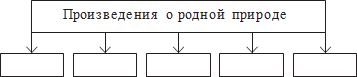 Чтение наизусть с соблюдением интонационного рисунка произведения (не менее2 произведений по выбору).Самостоятельное чтение книг, выбранных по теме«О Родине, о семье» с учётом рекомендованногосписка,	представление(рассказ) о прочитанном произведении по предложенному алгоритму.7Фольклорные иавторские про- изведенияочуде- сах и фантазии (5ч)Способность автора про- изведения замечать чудес- ное в каждом жизненном проявлении, необычное в обыкновенных явлениях окружающего мира. Соче- таниев произведении реа- листических событий с не- обычными, сказочными, фантастическимиУпражнение в чтении стихотворных произведений о чудесах и превращении, словесной игре и фан- тазии (не менее трёх произведений). Например, К.И. Чуковский «Путаница», И.П. Токмакова «Мы играли в хохотушки», И.М. Пивоварова «Кулина- ки-пулинаки», «Я палочкой волшебной…», В.В. Лунин «Я видела чудо», Р. С. Сеф «Чудо», Б. В. Заходер «Моя вообразилия», Ю.П. Мориц «Сто фантазий», Ю. Тувим «Чудеса», английские народные песни небылицы в переводе К.И. Чуков- ского и С.Я. Маршака. Работа с текстом произве- дения: выделение ключевых слов, которые опре- деляют необычность, сказочность событий произ- ведения, нахождение созвучных слов (рифм), наблюдение за ритмом стихотворного текста, со- ставление интонационного рисунка с опорой назнаки препинания, объяснение значения слова с использованием словаря. Беседа на тему «О каком чуде ты мечтаешь», передача своих впечатлений от прочитанного произведения в высказывании (не менее 3 предложений) или в рисунке.Задание на сравнение произведений на одну тему разныхавторов: прозаическое или стихотворное, жанр (рассказ, стихотворение, сказка, загадка, ско- роговорка, потешка). Выразительное чтение сти- хотворений с опорой на интонационныйрисунок.Задание на развитие творческого воображения: узнай зрительные образы, представленные в вооб- ражаемой ситуации (пример, задание «Кто живёт в кляксах?», «Каких животных ты видишь в про- плывающих облаках?»).Дифференцированная работа: определение фраг- мента для устного словесного рисования, выделе-ние слов, словосочетаний, отражающих содержа- ние этого фрагмента8Библиографическая культура(работас	детской	книгой) (5ч)Представление о том, что книга — источник необхо- димых знаний. Обложка, оглавление, иллюстрации— элементы ориентиров- кив книге. Умение исполь- зовать тематический ката- лог при выборе книг в библиотекеЭкскурсия в библиотеку, нахождение книги по определённой теме.Участие в беседе: обсуждение важности чтения для развития и обучения, исполь- зование изученных понятий в диалоге. Группиров- ка книг по изученным разделам и темам. Поиск необходимой информации в словарях и справоч- никах об авторах изученных произведений. Рас- сказ о своих любимых книгах по предложенному алгоритму. Рекомендации по летнему чтению, оформление дневника читателя№Тема, раздел курсаПрограммное содержаниеМетоды и формы организации обучения. Ха- рактеристика деятельности обучающихся1О нашей Родине (8ч)Круг чтения: произведения о Родине (на примере сти- хотворений И.С. Никити- на, Ф.П.Савинова, А.А. Прокофьева, Н.М. Рубцо- ва).Патриотическое		звучание произведений		о	род- номкрае и природе. Отра- жениев	произведениях нравственно-этических понятий: любовь к Родине, родному краю, Отечеству. Анализ заголовка, соотне- сение его с главной мыс- лью и идеей произведения. Иллюстрация к произве- дению как отражение эмо- ционального	отклика		на произведение. Отражение темы Родины в изобрази- тельном искусстве (пейза- жи И. И. Левитана, И.И. Шишкина, В.Д. Поленова и др.)Учебный диалог: определение учебной задачи изучения произведений данного раздела.Слушание стихотворных произведений, оценка своей эмоциональной реакции на прослушанное произведение, определение темы (не менее трёх- стихотворений).Например, стихотворения И.С. Никитина «Русь», Ф.П. Савинова «Родина», А.А. Прокофьева «Родина», Н. М. Рубцова «Россия. Русь — куда я ни взгляну…», З.Н. Александровой«Родина». Участие в учебном диалоге: выделение и обсуждение главной мысли произведения— любовь к Родинене отделима от любви к родной земле и её природе.Работа с текстом произведения: читать отдельные строфы, задание на поисковое чтение: ответы навопросы. Например: в чём рас- крывается истинная красота родной земли?Беседа на тему «Родина бывает разная, но у всех она одна…(З.Н. Александрова)», составление сво- его высказывания по содержанию произведения (не менее 5 предложений). Чтение вслух прозаиче- ских произведений по изучаемой теме. Например, С.Т. Романовский «Русь», К.Г. Паустовский «Ме- щёрская сторона» (отрывки) и др. Распознавание прозаического и стихотворного произведений, сравнение произведений разных авторов на одну тему, заполнение таблицы, проверка результатов своей работы.Задания на поисковое выборочное чтение: напри- мер, объяснение понятий «Родина», «Русь», «Оте- чество» с подтверждением своего ответа примера- ми из текста, нахождение значения слов в словаре (Русь, Родина, родные, род, Отечество). Вырази- тельное чтение наизусть стихотворений о Родине (одно по выбору). Составление устного рассказа по репродукциям картин художников (И. И. Леви- тан, И. И. Шишкин, В. Д. Поленов и др.). Пред-ставление выставки книг, прочитанных летом, рас- сказ «Любимая книга».2Фольклор (устное народное творче- ство) (16ч)Произведения малых жан- ров фольклора (потешки, считалки, пословицы, скороговорки, небылицы, загадки). Шуточные фоль- клорные произведения — скороговорки, небыли- цы. Особенности скорого- ворок, их роль в речи.Работа со схемой «Малые жанры фольклора»: за- полнение, подбор примеров (на материале изучен- ного в 1 классе).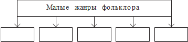 Участие в учебном диалоге: обсуждение значенияпословицы, пословица как главная мысль произве- дения.№Тема, раздел курсаПрограммное содержаниеМетоды и формы организации обучения. Ха- рактеристика деятельности обучающихсяИгра со словом, «перевёр- тыш событий» как основа построения небылиц. Ритм и счёт—основные средства выразительности			и			по- строения			считалки. Народные песни, их осо- бенности. Загадка				как жанр фольклора, тематиче- ские группы					зага- док. Сказка—выражение народной мудрости, нрав- ственная идея фольклор- ных сказок. Особенности сказок разного вида (ожи- вотных, бытовые, волшеб- ные). Особенности сказок о животных: сказки наро- дов России. Бытовая сказ- ка: герои, место действия, особенности построения и языка. Диалог в сказке. Понятие	о	волшебной сказке (общее представле- ние):		наличиеприсказки, постоянныеэпитеты,		вол- шебные герои. Фольклор- ные произведения народов России: отражение в сказ- ках	народного		быта		и культуры.Упражнение в чтении вслух целыми словами ма- лых жанров фольклора: потешек, считалок, скоро- говорок, небылиц, загадок повыбору. Групповая работа: чтение скороговорок с увеличением темпа, проведение конкурса «Лучший чтецскорогово- рок».Работа с текстом: анализ юмористических собы- тийв небылицах, нахождение созвучных (рифмо- ванных) слов. Упражнение в чтении народных пе- сен с учётом их назначения (колыбельные— спокойно, медленно, чтобы убаюкать, хоровод- ные—весело, радостно для передачи состояний разных явлений природы), выделение ключевых слов. Чтение загадоки объединение их по темам.Упражнение на распознавание отдельных ма- лыхжанров фольклора (потешка, пословица, загад- ка, считалка, небылица). Сочинение по аналогии небылиц, загадок, считалок.Чтение молча (просебя) небольших по объёму ска- зок о животных: «Петушок и бобовое зёрнышко»,«Журавль и цапля», «Лиса и журавль», «Заячья из- бушка», «Зимовье зверей», «Лисичка-сестричка и серый волк» (1—2 произведения по выбору).Контроль восприятия произведения, прочитанного молча (просебя): ответы на вопросы по фактиче- скому содержанию текста. Сравнение сказок о жи- вотных народов России: тема, основная идея, ге- рои. Слушание сказок, различение бытовой и вол- шебной сказок, характеристика особенностей каж- дой (на примере сказок: «Каша из топора», «У страха глаза велики», «Снегурочка», «Сестрица Алёнушка и братец Иванушка», «Неплюй в коло- дец—пригодится воды напиться», «Гуси-лебеди» (по выбору).Анализ структуры сказки: выделение присказки, нахождение завязки. Сравнение героев бытовых и волшебных сказок, нахождение и выразительное чтение диалогов.Работа с текстом сказок: определение последова- тельности событий, выделение опорных слов, со- ставление плана произведения (номинативный).Пересказ (устно) текста произведения подробно (с учётом всех сюжетных линий).Задание на поисковое выборочное чтение: нахож- дение в тексте сказки национальных особенностей (например, имягероя, название жилища, предме- тов одежды ит. д.).Например, «Хитрая лиса» (ко- рякская народная сказка), «Три сестры» (татар- ская народная сказка), «Мышь и воробей» (уд- муртская народная сказка), «Айога» (нанайская народная сказка), «Четыре ленивца» (мордовская народная сказка). Учебный диалог: обсуждение нравственно-этических понятий (о труде, дружбе, добре, семье) в фольклорных произведениях.Дифференцированная работа в группах:№Тема, раздел курсаПрограммное содержаниеМетоды и формы организации обучения. Ха- рактеристика деятельности обучающихсясоставление сценария на родной сказки, определе- ние фрагмента для чтения по ролям, освоение ро- лей для инсценирования, разучивание текста, представление отдельных эпизодов (драматизация) или всей сказки3Звуки и краски род- ной природы в раз- ные времена года (осень) (9ч)Тема природы в разные времена года (осень) в произведениях литературы. Формирование эстетического восприятия явлений природы (звуки, краски осени). Использование средств выразительности при описании природы: сравнение и эпитет. Настроение, которое со- здаёт пейзажная лирика (об осени).   Иллюстрация к произведению как отра- жение эмоционального от- кликана произведение. Отражениетемы «Осенняя природа» в картинах ху- дожников (пейзаж): И.И. Левитана, В.Д. Поленова, А.И. Куинджи, И.И. Шиш- кинаидр.и музыкальных произведениях композито- ровУчебный диалог: знакомство с новым разделом, определение учебной задачи, обсуждение вопро- сов «О чём ты узнаешь?», «Чему ты будешь учить- ся?». Слушание стихотворных произведений: А.С. Пушкин «Уж небо осенью дышало…», Ф. И. Тютчев «Есть в осени первона-чальной…», А. Н. Плещеев «Осень», К. Д. Бальмонт «Осень», В.Я. Брюсов «Сухие листья, сухие листья…», А.К. Тол- стой «Осень. Обсыпается весь наш бедный сад…», Е.Ф. Трутнева «Осень», В.Ю. Голяховский «Ли- стопад», И.П. Токмакова «Опустел скворечник» (по выбору не менее пяти авторов), выражение своего отношения к пейзажной лирике.Обсуждение прослушанного произведения: ответ на вопроc «Какое настроение вызывает произведе- ние? Почему? С чем сравнивает поэт осенний лес?». Работа с текстом произведения: упражнение в нахождении сравнений и эпитетов, выделение в тексте слов, использованных в прямом и перенос- ном значении, наблюдение за рифмойи ритмом стихотворения, объяснение образных слов ивыра- жений, поиск значения слова по словарю.Выразительное чтение с интонационным выделе- нием знаков препинания, соблюдением орфоэпи- ческих и пунктуационных норм.Чтение молча (про себя) небольших по объёму прозаических произведений об осени, доступных для восприятия младшими школьниками. Напри- мер, С.Т. Аксаков «Осень, глубокая осень!», Н.И. Сладков «Сентябрь», «Осень на пороге», М. М. Пришвин «Утро», Г. А.Скребицкий «Четыре ху- дожника. Осень». Контроль восприятия произве- дения, прочитанного молча (просебя): определение формы (прозаическое или стихотворное), ответы на вопросы по фактическому содержанию текста. Упражнение насравнение произведений писателей на одну тему, определение понравившегося, объ- яснение своего выбора. Дифференцированное за- дание: выборочный пересказ (устно) отдельного эпизода. Чтение наизусть стихотворения об осен- ней природе (1—2 по выбору). Рассматривание репродукций картин художников (например, В. Д.Поленов «Осень в Абрамцево»,   И. И. Левитан«Золотая осень»), составление устного рассказа- описания по репродукциям картин художников и/или на основе личного опыта сиспользованием средств выразительности: сравнений, эпите- тов.Выбор книги для самостоятельного чтения с учётом рекомендательного списка произведенийоб осени.№Тема, раздел курсаПрограммное содержаниеМетоды и формы организации обучения. Ха- рактеристика деятельности обучающихсяМетоды и формы организации обучения. Ха- рактеристика деятельности обучающихсяМетоды и формы организации обучения. Ха- рактеристика деятельности обучающихсяМетоды и формы организации обучения. Ха- рактеристика деятельности обучающихсяМетоды и формы организации обучения. Ха- рактеристика деятельности обучающихся4О	детях и дружбеТема дружбы в художе-Учебный диалог: знакомство с новым разделом,Учебный диалог: знакомство с новым разделом,Учебный диалог: знакомство с новым разделом,Учебный диалог: знакомство с новым разделом,Учебный диалог: знакомство с новым разделом,(13ч)ственном	произведенииопределение учебной задачи, обсуждение вопро-определение учебной задачи, обсуждение вопро-определение учебной задачи, обсуждение вопро-определение учебной задачи, обсуждение вопро-определение учебной задачи, обсуждение вопро-(расширение круга чтения:сов: «О чём ты узнаешь?», «Чему ты будешьсов: «О чём ты узнаешь?», «Чему ты будешьсов: «О чём ты узнаешь?», «Чему ты будешьсов: «О чём ты узнаешь?», «Чему ты будешьсов: «О чём ты узнаешь?», «Чему ты будешьпроизведения С.А. Баруз-учиться?».учиться?».учиться?».учиться?».учиться?».дина, Н.Н. Носова, В.А.Чтение целыми словами без пропусков и переста-Чтение целыми словами без пропусков и переста-Чтение целыми словами без пропусков и переста-Чтение целыми словами без пропусков и переста-Чтение целыми словами без пропусков и переста-Осеевой, А.Гайдара, В. В.новок,	постепенно переходя от чтения вслух кновок,	постепенно переходя от чтения вслух кновок,	постепенно переходя от чтения вслух кновок,	постепенно переходя от чтения вслух кновок,	постепенно переходя от чтения вслух кЛунина и др.).Отражение вчтению про себя произведений о детях: А.Л. Барточтению про себя произведений о детях: А.Л. Барточтению про себя произведений о детях: А.Л. Барточтению про себя произведений о детях: А.Л. Барточтению про себя произведений о детях: А.Л. Бартопроизведениях нравствен-«Катя», Ю.И. Ермолаев «Два пирожных», С. А.«Катя», Ю.И. Ермолаев «Два пирожных», С. А.«Катя», Ю.И. Ермолаев «Два пирожных», С. А.«Катя», Ю.И. Ермолаев «Два пирожных», С. А.«Катя», Ю.И. Ермолаев «Два пирожных», С. А.но-этических	понятий:Баруздин «Как Алёшке учиться надоело», Е.А.Баруздин «Как Алёшке учиться надоело», Е.А.Баруздин «Как Алёшке учиться надоело», Е.А.Баруздин «Как Алёшке учиться надоело», Е.А.Баруздин «Как Алёшке учиться надоело», Е.А.дружба, терпение, уваже-Пермяк «Смородинка», «Две пословицы», Н.Н.Пермяк «Смородинка», «Две пословицы», Н.Н.Пермяк «Смородинка», «Две пословицы», Н.Н.Пермяк «Смородинка», «Две пословицы», Н.Н.Пермяк «Смородинка», «Две пословицы», Н.Н.ние,	помощь друг другу.Носов «Заплатка», «Нагорке», В.В. Лунин «Я иНосов «Заплатка», «Нагорке», В.В. Лунин «Я иНосов «Заплатка», «Нагорке», В.В. Лунин «Я иНосов «Заплатка», «Нагорке», В.В. Лунин «Я иНосов «Заплатка», «Нагорке», В.В. Лунин «Я иГлавная мысль произведе-Вовка», В.А. Осеева «Синие листья», «ВолшебноеВовка», В.А. Осеева «Синие листья», «ВолшебноеВовка», В.А. Осеева «Синие листья», «ВолшебноеВовка», В.А. Осеева «Синие листья», «ВолшебноеВовка», В.А. Осеева «Синие листья», «Волшебноения. Герой произведенияслово», «Просто старушка», А.Гайдар «Совесть»,слово», «Просто старушка», А.Гайдар «Совесть»,слово», «Просто старушка», А.Гайдар «Совесть»,слово», «Просто старушка», А.Гайдар «Совесть»,слово», «Просто старушка», А.Гайдар «Совесть»,(введение понятия «глав-М.С. Пляцковский «Настоящий друг» (по выбору,М.С. Пляцковский «Настоящий друг» (по выбору,М.С. Пляцковский «Настоящий друг» (по выбору,М.С. Пляцковский «Настоящий друг» (по выбору,М.С. Пляцковский «Настоящий друг» (по выбору,ный герой»),   его характе-не менее четырёх произведений).не менее четырёх произведений).не менее четырёх произведений).не менее четырёх произведений).не менее четырёх произведений).ристика (портрет), оценкаУчебныйдиалог: определение темыиглавноймыс-Учебныйдиалог: определение темыиглавноймыс-Учебныйдиалог: определение темыиглавноймыс-Учебныйдиалог: определение темыиглавноймыс-Учебныйдиалог: определение темыиглавноймыс-поступков.липроизведения,	соотнесениеглавноймыслиспо-липроизведения,	соотнесениеглавноймыслиспо-липроизведения,	соотнесениеглавноймыслиспо-липроизведения,	соотнесениеглавноймыслиспо-липроизведения,	соотнесениеглавноймыслиспо-словицей, подборпословицктексту.словицей, подборпословицктексту.словицей, подборпословицктексту.словицей, подборпословицктексту.словицей, подборпословицктексту.Работа с текстом произведения (изучающее и по-Работа с текстом произведения (изучающее и по-Работа с текстом произведения (изучающее и по-Работа с текстом произведения (изучающее и по-Работа с текстом произведения (изучающее и по-исковое выборочное чтение): ответы на вопросы,исковое выборочное чтение): ответы на вопросы,исковое выборочное чтение): ответы на вопросы,исковое выборочное чтение): ответы на вопросы,исковое выборочное чтение): ответы на вопросы,характеристика героя, установление взаимосвязихарактеристика героя, установление взаимосвязихарактеристика героя, установление взаимосвязихарактеристика героя, установление взаимосвязихарактеристика героя, установление взаимосвязимежду характером героя и его поступками, нахож-между характером героя и его поступками, нахож-между характером героя и его поступками, нахож-между характером героя и его поступками, нахож-между характером героя и его поступками, нахож-дение описаниягероя, оценка его поступков (сдение описаниягероя, оценка его поступков (сдение описаниягероя, оценка его поступков (сдение описаниягероя, оценка его поступков (сдение описаниягероя, оценка его поступков (сопорой на текст).опорой на текст).опорой на текст).опорой на текст).опорой на текст).Упражнение на сравнение героев одного произве-Упражнение на сравнение героев одного произве-Упражнение на сравнение героев одного произве-Упражнение на сравнение героев одного произве-Упражнение на сравнение героев одного произве-дения по предложенному алгоритму.дения по предложенному алгоритму.дения по предложенному алгоритму.дения по предложенному алгоритму.дения по предложенному алгоритму.Обсуждение авторской позиции, выражение своегоОбсуждение авторской позиции, выражение своегоОбсуждение авторской позиции, выражение своегоОбсуждение авторской позиции, выражение своегоОбсуждение авторской позиции, выражение своегоотношения к героям с подтверждением примера-отношения к героям с подтверждением примера-отношения к героям с подтверждением примера-отношения к героям с подтверждением примера-отношения к героям с подтверждением примера-ми из текста.ми из текста.ми из текста.ми из текста.ми из текста.Работа в парах: определение последовательностиРабота в парах: определение последовательностиРабота в парах: определение последовательностиРабота в парах: определение последовательностиРабота в парах: определение последовательностисобытий в произведении, составление вопросногособытий в произведении, составление вопросногособытий в произведении, составление вопросногособытий в произведении, составление вопросногособытий в произведении, составление вопросногоплана текста с выделением эпизодов, обсуждениеплана текста с выделением эпизодов, обсуждениеплана текста с выделением эпизодов, обсуждениеплана текста с выделением эпизодов, обсуждениеплана текста с выделением эпизодов, обсуждениерезультатов деятельности.результатов деятельности.результатов деятельности.результатов деятельности.результатов деятельности.Подробный пересказ (устно) содержания произве-Подробный пересказ (устно) содержания произве-Подробный пересказ (устно) содержания произве-Подробный пересказ (устно) содержания произве-Подробный пересказ (устно) содержания произве-дения. Упражнение в умении формулировать во-дения. Упражнение в умении формулировать во-дения. Упражнение в умении формулировать во-дения. Упражнение в умении формулировать во-дения. Упражнение в умении формулировать во-прос по фактическому содержанию прочитанногопрос по фактическому содержанию прочитанногопрос по фактическому содержанию прочитанногопрос по фактическому содержанию прочитанногопрос по фактическому содержанию прочитанногопроизведения.произведения.произведения.произведения.произведения.Работа в группах: сравнение предложенных тек-Работа в группах: сравнение предложенных тек-Работа в группах: сравнение предложенных тек-Работа в группах: сравнение предложенных тек-Работа в группах: сравнение предложенных тек-стов художественных произведений (распознава-стов художественных произведений (распознава-стов художественных произведений (распознава-стов художественных произведений (распознава-стов художественных произведений (распознава-ние жанров), заполнение таблицы, проверка своегоние жанров), заполнение таблицы, проверка своегоние жанров), заполнение таблицы, проверка своегоние жанров), заполнение таблицы, проверка своегоние жанров), заполнение таблицы, проверка своегорезультата.результата.результата.результата.результата.АвторЗаголовокЖанрТемаДифференцированная   работа:	пересказ (устно)Дифференцированная   работа:	пересказ (устно)Дифференцированная   работа:	пересказ (устно)Дифференцированная   работа:	пересказ (устно)Дифференцированная   работа:	пересказ (устно)текста произведения от третьего лица.текста произведения от третьего лица.текста произведения от третьего лица.текста произведения от третьего лица.текста произведения от третьего лица.Проверочная работа:демонстрация начитанностиПроверочная работа:демонстрация начитанностиПроверочная работа:демонстрация начитанностиПроверочная работа:демонстрация начитанностиПроверочная работа:демонстрация начитанностисформированности	специальных	читательскихсформированности	специальных	читательскихсформированности	специальных	читательскихсформированности	специальных	читательскихсформированности	специальных	читательскихумений: соотнесение фамилий авторов с заголов-умений: соотнесение фамилий авторов с заголов-умений: соотнесение фамилий авторов с заголов-умений: соотнесение фамилий авторов с заголов-умений: соотнесение фамилий авторов с заголов-ками произведений, определениетем   указанныхками произведений, определениетем   указанныхками произведений, определениетем   указанныхками произведений, определениетем   указанныхками произведений, определениетем   указанныхпроизведений, различение жанров произведения,произведений, различение жанров произведения,произведений, различение жанров произведения,произведений, различение жанров произведения,произведений, различение жанров произведения,нахождение ошибки в предложенной последова-нахождение ошибки в предложенной последова-нахождение ошибки в предложенной последова-нахождение ошибки в предложенной последова-нахождение ошибки в предложенной последова-тельности событий одного из произведений, при-тельности событий одного из произведений, при-тельности событий одного из произведений, при-тельности событий одного из произведений, при-тельности событий одного из произведений, при-ведение примеров пословиц на определённую темуведение примеров пословиц на определённую темуведение примеров пословиц на определённую темуведение примеров пословиц на определённую темуведение примеров пословиц на определённую темуи другие задания.и другие задания.и другие задания.и другие задания.и другие задания.№Тема, раздел курсаПрограммное содержаниеМетоды и формы организации обучения. Ха- рактеристика деятельности обучающихсяПроверка своей работы по предложенному образ- цу.Составление выставки книг писателей на тему о детях, о дружбе. Рассказ о главном герое прочи-танного произведения по предложенному алго- ритму5Мир сказок (13ч)Расширение представле- ний о фольклорной (народной) и литературной (авторской) сказке: «бро- дячие» сюжеты. Опреде- ление фольклорной осно- вы авторских сказок.Характеристика авторской сказки: герои, особенно- сти построения и языка. Сходство тем и сюжетов сказок разных народов. Тема дружбы в произведе- ниях зарубежных авторов. Составление плана произ- ведения: части текста, их главные темы. Иллюстра- ции, их значение в раскры- тии содержания произве- денияУчебный диалог: знакомство с новым разделом, определение учебной задачи, обсуждение вопро- сов: «О чём ты узнаешь?», «Чему ты будешь учиться?».Упражнение в чтении целыми словами без пропусков и перестановок с постепенным пе- реходом от чтения вслух к чтению про себя фоль- клорных и литературных сказок. Например, рус- ская народная сказка «Золотая рыбка» и произве- дение А.С.Пушкина «Сказка о рыбаке и рыбке», русская народная сказка «У страха глаза велики» и произведение братьев Гримм «Маленькие еловеч- ки», русская народная сказка «Снегурочка» и произведение В.И. Даля «Девочка Снегурочка» (по выбору, не менее четырёх произведений).Задание на сравнение фольклорной и литератур- ной (авторской) сказки: нахождение признаков народной сказки, используемых в авторском про- изведении сказочного жанра.Учебный диалог: об- суждение ответов на вопросы учебника, приведе- ние примеров из текста, установление сходств тем, героев, сюжетов, осознание понятия «бродя- чий сюжет» (без предъявления термина).Выполнение заданий при работе с текстом (изуча- ющее и поисковое выборочное чтение): определе- ние главной мысли сказки, соотнесение её с по- словицей, характеристика героя, установление взаимосвязи между характером героя и его по- ступками, описание характера героя, нахождение портрета героя. Работа с текстом произведения: определение последовательности событий в про- изведении, конструирование (моделирование) плана произведения: деление текста на смысловые части, определение эпизодов, выделение опорных слов для каждой части плана, озаглавливание ча- сти (формулировать вопрос или назывное предло- жение по каждой части текста). Упражнение на формулирование вопросов по фактическому со- держанию прочитанного произведения. Пересказ (устно) содержания сказки выборочно. Упражне- ние на узнавание по иллюстрациям названия ска- зок. Работа в группах: выбор сказки, определение эпизода, распределение ролей, инсценирование отдельных частей произведения. Работа с книгами по теме «Сказки»: выбирать, называть, представ- лять книги снародными и авторскими сказками. Чтение книг с авторскими сказками: работа с пре- дисловием, аннотацией, оглавлением, составле- ние выставки книг поизучаемой теме.Работа со схемой: распознавание сказок (фольк- лорные и авторские), приведение примеров.№Тема, раздел курсаПрограммное содержаниеМетоды и формы организации обучения. Ха- рактеристика деятельности обучающихся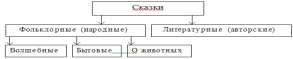 Поиск информации: получение дополнительной информации	обавторах	литературных	сказок,представление своего сообщения в классе.6Звуки и краски род- ной природы в раз- ные времена года (зима)(13 ч)Тема природы в разные времена года (зима) в про- изведениях литературы.Формирование эстетиче- ского восприятия явлений природы (звуки, краски зимы). Использование средств выразительности при описании природы: сравнение и эпитет. Настроение, которое со- здаёт пейзажная лирика (о зиме). Иллюстрация к произведению какотраже- ние эмоционального от- кликанапроизведение. От- ражение темы «Природа зимой» в картинах худож- ников (пейзаж): И. И. Ле- витана, В. Д. Поленова, А. И. Куинджи, И.И. Шиш- кинаи музыкальных про- изведениях композиторовУчебный диалог: знакомство с новым разделом, определение учебной задачи, обсуждение вопро- сов: «О чём ты узнаешь?», «Чему ты будешь учиться?». Слушание стихотворных произведений о зимней природе: А.С. Пушкин «Вот север, тучи нагоняя…», «Зима!..Крестьянин, торжествуя…», С.А. Есенин «Поёт зима—аукает…», Ф.И. Тютчев«Чародейкою Зимою…», И. З. Суриков «Первый снег», И.А. Бунин «Зимним холодом пахнуло…», А.А. Прокофьев «Как на горке, на горе…», З.Н. Александрова «Снежок», (по выбору 2—3 произ- ведения), обсуждение эмоционального состояния при восприятии описанных картин природы.Чтение молча( просебя) небольших по объёму про- заических произведений о зиме, доступных для восприятия младшими школьниками. Например, С.А. Иванов «Каким бывает снег», И.С. Соколов- Микитов «Зима в лесу», «Узоры на снегу», М.М. Пришвин «Деревья в лесу». Контроль восприятия произведения, прочитанного молча (про себя): от- веты на вопросы по фактическому содержанию текста. Работа с текстом произведения: сравнение описаний зимней природы в стихотворных и по- вествовательных текстах, объяснение образных слов и выражений, работа со словарём: поиск зна- чения незнакомых слов, нахождение в тексте срав- нений и эпитетов, приведение примеров использо- вания слов в прямом и переносном значении, определение особенностей стихотворного произ- ведения (ритм, рифма). Чтение наизусть с интона- ционным выделением знаков препинания, с со- блюдением орфоэпических и пунктуационных норм стихотворения о зимней природе (1—2 по выбору). Чтение произведений новогодней тема- тики (например, С.В. Михалков «Новогодняя быль», «Событие», А. Гайдар «Чук и Гек» (отры- вок), С.Я. Маршак «Декабрь», Е.А. Пермяк «Вол- шебные краски»), сравнение произведений писате- лей на одну тему, выбор понравившегося, объяс- нение своего выбора.Рассматривание репродукций картин художников (И.И. Шишкин, А.М.Васнецов, И.Грабарь и др.), составление рассказа-описания на тему «Какие картины зимней природы мне нравятся?».Работа в группе: распределение обязанностей, вы- бор произведений для инсценирования и рассказы-вания наизусть, проведение новогоднего праздни- ка в классе.№Тема, раздел курсаПрограммное содержаниеМетоды и формы организации обучения. Ха- рактеристика деятельности обучающихся7О братьях наших меньших (18ч)Жанровое многообразие- произведений о животных (песни, загадки, сказки, басни, рассказы, стихо- творения). Дружба людей и животных — тема лите- ратуры (произведения Е.И. Чарушина, В.В. Бианки, В.В.Чаплиной, С.В. Ми- халкова,   Б.С.Житкова, С.В. Образцова, М. М. Пришвина и др.). Отраже- ние обрзов животных в фольклоре	(русские народные песни, загадки, сказки). Герои стихотвор- ных и прозаических про- изведений о животных. Описание животных в ху- дожественном и научно- познавательном тексте. Приёмы раскрытия авто- ром отношений людей и животных. Нравственно- этические понятия: отно- шение человека к живот- ным (любовь и забота). Особенности басни как жанра литературы, проза- ические и стихотворные басни (на примере произ- ведений И.А.Крылова, Л.Н. Толстого). Мораль басни как нравственный урок (поучение). Знаком- ство с художниками - иллюстраторами, анима- листами (без использова- ния термина): Е.И. Чару- шин, В.В. БианкиУчебный диалог: знакомство с новым разделом, определение учебной задачи, обсуждение вопро- сов: «О чём ты узнаешь?», «Чему ты будешь учиться?». Слушание художественных произведе- ний о животных и оценка своего эмоционального состояния при восприятии произведения. Напри- мер, русская народная песня «Коровушка», стихо- творения Н.М. Рубцова «Прозайца», Саши Чёрно- го «Жеребё-нок», Р.С. Сефа «Птенцы», В.Д. Бере- стова   «Кошкин   щенок»,   «С   фотоаппаратом»,«Прощание с другом», С.В. Михалкова «Мой ще- нок», А. Л. Барто «Думают ли звери?», «Он был совсем один», И.М. Пивоваровой «Жила-была со- бака» и др. Учебный диалог: обсуждение прослу- шанного произведения, ответ на вопрос: «Какова главная мысль произведения? Как автор описывает отношения людей и животных?», осознание идеи произведения о животных: забота о животных тре- бует ответственности, человек должен с заботой относиться к природе. Упражнение в чтении це- лыми словами без пропусков и перестановок, спо- степенным переходом от чтения вслух к чтению про себя произведений о животных: русская народная сказка «Белые пёрышки», К.Д. Ушин- ский «Васька», «Лиса Патрикеевна», В.В. Бианки«Ёж-спаситель», «Хитрый лис и умная уточка», Е.И. Чарушин «Страшный рассказ», В.В. Вересаев«Братишка», В.А. Осеева «Почему», В.В. Чаплина«Нюрка», М.М. Пришвин «Журка», «Ребята и утя- та», Б.С. Житков «Галка», «Храбрый утёнок», С.В. Образцов «Дружок», Г.Я. Снегирёв «Отважный пингвинёнок» (по выбору, не менее пяти авторов). Работа с текстом произведения: определение темы и главной мысли произведения, ответы на вопро- сы, использование поискового выборочного вида чтения, нахождение портрета героя, средств изоб- ражения героев и выражения их чувств, объясне- ние отношения автора к героям, поступкам.Задание насравнение описания героя животного в художественном и научно ознавательном тексте: сходство и различия, определение цели сообще- ния. Работа в парах: зададим друг другу вопросы по прослушанному (прочитанному) тексту. Работа с текстом произведения: определение последова- тельности событий в произведении, составление или дополнение плана по данному началу. Пере- сказ (устно) текста произведения от лица героя. Знакомство с новым литературным жанром, чте- ние вслух басен И. А. Крылова, Л.Н. Толстого (произведения по выбору), сравнение формы: про- заическая или стихотворная.Учебный диалог: об- суждение героев, сюжета басни, нахождение мо- рали (поучения). Задания на распознавание от- дельных жанров художественной литературы (рас-сказы, басни, стихотворения, литературные№Тема, раздел курсаПрограммное содержаниеМетоды и формы организации обучения. Ха- рактеристика деятельности обучающихсясказки),сравнение произведений писателей на од- ну тему: называть понравившееся, объяснять свой выбор (составление высказывания из не менее 4 предложений). Работа в группе: разыгрывание не- больших диалогов с выражением настроения геро- ев. Создание небольших историй с героями прочи- танных произведений (воображаемая ситуация). Проверочная работа: демонстрация начитанност и сформированности специальных читательских умений: выполнение проверочных заданий, про- верка и оценка своей работы по предложенным критериям. Составление выставки книг писателей на тему о животных.8Звуки и краски род- ной природы в раз- ные времена года (весна, лето)(18ч)Тема природы в разные времена года (весна, лето) в произведениях литерату- ры.Формирование эстетиче- ского восприятия явлений природы (звуки, краски- весны, лета). Использова- ние средств выразительно- сти при описании приро- ды: сравнение и эпитет. Настроение, которое со- здаёт пейзажная лирика (о весне и лете). Иллюстра- ция к произведению как отражение эмоционально- го отклика на произведе- ние. Отражение тем «Ве- сенняя природа», «Летняя природа» в картинах ху- дожников (пейзаж): И.И. Левитана, В.Д.Поленова, А.И. Куинджи, И.И. Шиш- кина и музыкальных про- изведениях композиторовУчебный диалог: знакомство с новым разделом, определение учебной задачи, обсуждение вопро- сов: «О чём ты узнаешь?», «Чему ты будешь учиться?». Слушание стихотворных произведений: А.С. Пушкин «Гонимы вешними лучами…», В.А. Жуковский «Жаворонок», «Приход весны», А.Н. Плещеев «Весна», Ф.И. Тютчев «Зима недаром злится…», А.А. Фет «Уж верба вся пушистая…», С.Я. Марша к «Весенняя песенка», А.Л. Барто«Апрель» (по выбору 2—3 произведения), выра- жение своего отношения к пейзажной лирике. Об- суждение прослушанного произведения: ответ на вопрос «Какое настроение вызывает произведе- ние? Почему? Каковы звуки весеннего леса?». Ра- бота с текстом произведения: различение прозаи- ческого и стихотворного произведений, упражне- ние в нахождении сравнений и эпитетов, выделе- ние в тексте слов, использованных в прямом и пе- реносном значении, наблюдение за рифмой и рит- мом стихотворения, нахождение образных слов и выражений, работа со словарём. Выразительное чтение с интонационным выделением знаков пре- пинания, соблюдение морфоэпических и пунктуа- ционных норм. Чтение молча (про себя) неболь- ших по объёму прозаических произведений о весне, доступных для восприятия младшими школьниками. Например, А.П. Чехов« Весной», Г.А. Скребицкий «Четыре художника. Весна», Н.И. Сладков «Апрельские шутки», И.С. Соколов- Микитов «Весна», контроль восприятия произве- дения, прочитанного молча (просебя): ответы на вопросы по фактическому содержанию текста. Дифференцированное задание: выборочный пере- сказ (устно отдельного эпизода. Сравнение произ- ведений писателей на одну тему, определение по- нравившегося, объяснение своего выбора. Чтение наизусть стихотворения о весенней (летней приро- де (1—2 повыбору). Рассматривание репродукций картин художников А.И. Куинджи, И.И. Левитана и др., составление устного рассказа описания порепродукциям картин художников и/ или на осно- ве личного опыта.№Тема, раздел курсаПрограммное содержаниеМетоды и формы организации обучения. Ха- рактеристика деятельности обучающихся9О наших близких, о семье (13ч)Тема семьи, детства, взаи- моотношений взрослых и детей в творчестве писате- лей и фольклорных произ- ведениях. Отражение нрав- ственных семейных ценно- стей в произведения о се- мье: любовь и сопережива- ние, уважение и внимание к старшему поколению, ра- дость общения и защищён- ность всемье. Междуна- родный женский день, День Победы-тема художе- ственных произведений.Выбор книги для самостоятельного чтения с учё- том рекомендательного списка произведений о ве- сенней природе. Учебный диалог: знакомство с но- вым разделом, определение учебной задачи, об- суждение вопросов: «О чём ты узнаешь?», «Чему тыбудешь учиться?». Чтение целыми словами без пропусков и перестановок, постепенно переходя от чтения вслух к чтению просебя произведений о де- тях: Л.Н. Толстой «Отец и сыновья», «Лучше всех», В.А. Осеева «Сыновья», В.В. Орлов «Я и мы», Ю.А. Яковлев «Мама», татарская народная сказка «Три дочери», А.Л. Барто «Зажигают фона- ри», Л.Ф. Воронкова «Катин подарок», Ю.И. Ко- ринец «Март» (по выбору). Работа с текстом про- изведения: определение темы и главной мысли произведения, соотнесение главной мысли с посло- вицей, ответы на вопросы, используя изучающее и поисковое выборочное чтение. Характеристика ге- роя: установление взаимосвязи между характером героя и его поступками, поиск описания героя, оценка его поступков, нахождение в тексте средств изображения героев и выражения их чувств, срав- нение героев одного произведения по предложен- ному алгоритму. Чтение народных колыбельных песен и авторских произведений, их сравнение. Например, М.Ю. Лермонтов «Спи, младенец мой прекрасный…», А.Н. Плещеев «В бурю»: схожесть и различие тем, языка. Работа в парах: определение последовательности событий в произведении, со- ставление вопросного плана текста с выделением эпизодов, обсуждение результатов деятельности. Подробный пересказ (устно) содержания произве- дения. Упражнение в умении формулировать во- прос по фактическому содержанию прочитанного произведения. Работа с таблицей: сравнение тек- стов художественных произведений (распознава-ние жанров) и заполнение таблицы.Слушание и чтение произведений о Великой Оте- чественной войне: С.В. Михалков «Быль для де- тей», С.А. Баруздин «Салют», С.А. Васильев «Бе- лая берёза», Л.А. Кассиль «Сестра», Б.А.Лавренёв«Большое сердце», обсуждение авторской пози- ции, выражение своего отношениякгероям с под- тверждением примерами из текста. Составление выставки книг писателей на тему о детях, о друж- бе,   рассказ о героях прочитанных произведений по предложенному алгоритму. Работа в группах: составление сценария праздников«8 Марта», «9 Мая»: чтение наизусть произведений, исполнение песен, слушание музыки, посвящённой праздни- кам. Дифференцированная работа: подготовка со-общения о своих родных - участниках Великой Отечественной войны.№Тема, раздел курсаПрограммное содержаниеМетоды и формы организации обучения. Ха- рактеристика деятельности обучающихся10Зарубежная литература (11ч)Литературная (авторская) сказка: зарубежные писа- тели-сказочники (Ш. Пер- ро, братья Гримм, Х.-К. Андерсен). Характеристи- ка авторской сказки: ге- рои, особенности постро- ения и языка. Сходство тем и сюжетов сказок раз- ных народов. Тема друж- бы в произведениях зару- бежных авторов. Состав- ление плана художествен- ного произведения: части текста, их главные темы. Иллюстрации, их значение в раскрытии содержания произведения.Учебный диалог: знакомство с новым разделом, определение учебной задачи, обсуждение вопро- сов: «О чём ты узнаешь?», «Чему ты будешь учиться?».Упражнение в чтении произведений за- рубежных писателей: братья Гримм «Бременские- музыканты», Ш.Перро «Кот в сапогах», Дж. Хар- рис «Братец Лис и Братец Кролик», Э.Распэ «Не- обыкновенный олень», Х.-К. Андерсен «Пятеро из одного стручка», «Огниво» (не менее двух произ- ведений по выбору). Характеристика героя: уста- новление взаимосвязи между характером героя и его поступками, описание характера героя, нахож- дение портрета героя. Работа с текстом произведе- ния: определение последовательности событий в произведении, конструирование (моделирование) плана произведения: деление текста на смысловые части, определение эпизодов, выделение опорных слов для каждой части плана, озаглавливание ча- сти (формулировать вопрос или назывное предло- жение по каждой части текста). Упражнение на формулирование вопросов по фактическому со- держанию прочитанного произведения. Пересказ (устно) содержания сказки выборочно.Упражнение на узнавание по иллюстрациям названия сказок. Работа в группах: выбор сказки, определение эпизода, распределение ролей, ин- сценирование отдельных частей произведения. Ра- бота со схемой: обобщение информации о писате- лях- сказочниках, работа со схемой.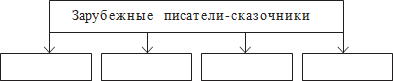 Составление выставки книг на тему «Зарубежные писатели». Ролевая игра: выполнение роли экскур- совода по выставке книг писателей-сказочников(рассказывание о книгах изучаемой тематики)11Библиографическая культура (работас детской книгойи справочной литра- турой)(3ч)Книга как источник необ- ходимых знаний. Элемен- ты книги: содержание или оглавление, аннотация, иллюстрация.Выбор книг на основе ре- комендательного списка, тематические картотеки библиотеки. Книга учеб- ная,	художественная, справочная.Экскурсия в библиотеку, ориентировка в про- странстве школьной библиотеки, работа с темати- ческим каталогом. Беседа с библиотекарем на тему важности чтения для обучения и развития. Выбор книги с учётом рекомендательного списка, по те- матическому каталогу в библиотеке.Сравнение книг по теме, автору, заголовку, ориен- тировка в содержании книги/ учебника по оглав- лению, аннотации, предисловию, условным обо- значениям. Рассказ опрочитанной книге с исполь- зованием изученных понятий.Составление списка прочитанных книг. Группи- ровка книг по изученным разделам и темам. Поиск необходимой информации в словарях и справоч- никах об авторах изученных произведений. Рас- сказ о своих любимых книгах по предложенному алгоритму. Рекомендации по летнему чтению,оформление дневника читателя№Тема, раздел курсаПрограммное содержаниеМетоды и формы организации обучения. Ха- рактеристика деятельности обучающихся1О Родинеи её истории (7ч)Любовь к Родине и её ис- тория — важные темы произведений литературы. Чувство любви к Родине, сопричастность к прошло- му и настоящему своей страны и родного края — главные идеи, нравствен- ные ценности, выражен- ные в произведениях о Ро- дине.Образ Родины в стихо- творных и прозаических произведениях	писателей и поэтов ХIХ и ХХ веков. Осознание		нравственно- этических	понятий:	лю- бовь к родной стороне, малой родине, гордость за красоту и величие своей Отчизны. Роль и особен- ности заголовка произве- дения.Репродукции картин как иллюстрации к произведе- ниям о Родине. Использо- вание средств выразитель- ности при чтении вслух: интонация, темп, ритм, логические ударенияУчебный диалог: работа с названием те- мы/раздела: прогнозирование содержания произ- ведений в этом разделе, установление мотива изу- чения. Восприятие на слух поэтических и прозаи- ческих произведений, понимание их фактического содержания и ответы на вопросы посодержанию текста, осознание нравственно-этических поня- тий: любовь к родной стране и земле—на примере произведений о Родине. Например, К.Д. Ушинский«Наше отечество», Ф.Н. Глинка «Москва», М.М. Пришвин «Моя Родина», К. М. Симонов «Родина» (произведение одного-двух авторов по выбору). Учебный диалог: обсуждение вопроса «С чего начинается Родина?», объяснение своей позиции, сравнение произведений, относящихся к одной те- ме, но разным жанрам. Работа с текстом произве- дения: анализ заголовка, определение темы, выде- ление главной мысли, осознание идеи текста, нахождение доказательства отражения мыслей и чувств автора.Упражнение в выразительном чте- нии, соблюдение интонационго рисунка (пауз, темпа, ритма, логических ударений) в соответ- ствии с особенностями текста для передачи эмо- ционального настроя произведения. Наблюдение и рассматривание иллюстраций и репродукций кар- тин, соотнесение их сюжета с соответствующими фрагментами текста: озаглавливание. Обсуждение вопросов, например, «Какие слова из произведе- ния подходят для описания картины?», «Какие слова могли бы стать названием картины?». Со- ставление рассказа-описания по иллюстрации или картине: пейзажи А.А. Рылова, И.И. Левитана, И.И. Шишкина, В.Д. Поленова (по выбору). Чте- ние наизусть стихотворения о Родине: С.А. Васи- льев «Россия» (в сокращении), Т.В. Бокова «Роди- на», Н.М. Рубцов «Привет, Россия!» (отрывок),З.Н. Александрова «Родина» (по выбору). Состав- ление выставки книг на тему Родины и её истории2Фольклор (устное народное творче- ство) (16ч)Расширение знаний о ма- лых жанрах фольклора (пословицы, потешки, счи- талки, небылицы, скоро- говорки, загадки). Знаком- ствос видами загадок. По- словицы народов России (значение, характеристика, нравственная основа). Книги и словари, создан- ные В. И. Далем. Актив-ный словарь: образные слова,Учебный диалог: работа с названием темы/ разде- ла: прогнозирование содержания, установление мотива изучения.«Чтение» информации, представленной в схемати- ческом виде, объяснение значения слова «фольк- лор», обобщение представлений о жанрах фольк- лора малой формы, работа со схемой«Назовите жанры. Приведите примеры».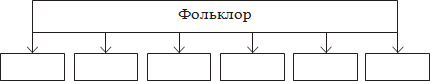 №Тема, раздел курсаПрограммное содержаниеМетоды и формы организации обучения. Ха- рактеристика деятельности обучающихсяпословицы и поговорки, крылатые выражения в устной речи. Нравственные ценности в фольклорных произведениях народов РоссииВыразительное чтение (потешки, считалки, небы- лицы, скороговорки, пословицы, песни), используя интонацию, паузы, темп, ритм, логические ударе- ния в соответствии с особенностями текста для пе- редачи эмоционального настроя произведения.Беседа на тему: ценность произведений фольклора, их роль изначение в современной жизни.Учебный диалог: обсуждение вопросов «Какие бывают загадки?», «Появляются ли загадки сей- час? Почему?», чтение загадоки их группировка по темам и видам.Работа в группе (совместная деятельность): сочи- нение загадок (по аналогии), проведение конкурса на лучшего знатока загадок.Задания на развитие речи: объяснение значения пословиц народов России, установление тем по- словиц, сравнение пословиц на одну тему, упраж- нения на восстановление текста пословиц, соотне- сение пословиц с текстом произведения (темой и главной мыслью), упражнения наобогащение речи образными словами, пословицами, оценка их зна- чения в устной речи.Рассказов В.И. Дале, знакомство с его книгами: выбор книг В.И. Даля, рассматривание их, чтение пословиц по определённой теме, составление вы- сказывания о культурной значимости художе- ственной литературы и фольклора с включением в собственную речь пословиц, крылатых выражений и других средств выразительности. Дифференци- рованное задание: подготовка сообщений о В.И. Дале, представление его сказок, написанных для-детей.Фольклорная			сказка				как отражение		общечеловече- ских		ценностей	и			нрав- ственных	правил.			Виды сказок (о животных, быто- вые, волшебные). Художе- ственные особенности ска- зок: построение (компози- ция),			язык (лексика). Ха- рактеристика героя,				вол- шебные помощники, иллю- страция как отражение сю- жета			волшебной			сказки (например, картины В. М. Васнецова,			иллюстрации Ю. А. Васнецова, И.Я. Би- либина, В.М.Конашевич). Отражение				в		сказках народного быта и культу- ры.	Составление				плана сказкиРабота со схемой: «чтение» информации, пред- ставленной в схематическом виде, обобщение представлений о видах сказок, выполнение зада- ния «Вспомните и назовите произведения».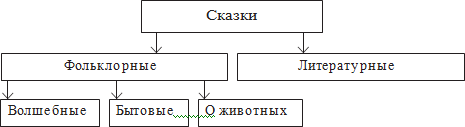 Чтение вслух и про себя (молча) фольклорных произведений (народных сказок), определение мо- тива и цели чтения, ответ на вопрос «На какой во- прос хочу получить ответ, читая произведение?», различение реальных и сказочных событий в народных произведениях, определение фольклор- ной основы литературной сказки. На примере ска- зок «Дочь-семилетка», «Самое дорогое» (сравне- ние со сказкой А.С.Пушкина «Сказка о рыбаке и рыбке»), «Про ленивую и радивую» (сравнение со сказкой   В.Ф.   Одоевского   «Мороз   Иванович»),«Сестрица Алёнушка и братец Иванушка», «Иван-царевичи Серый волк», «Сивка-бурка», «Летучий корабль»,№Тема, раздел курсаПрограммное содержаниеМетоды и формы организации обучения. Ха- рактеристика деятельности обучающихся«Морозко», «По щучьему веленью» (по выбору). Учебный	диалог:	осознание	нравственно- этических норм: смелость,	храбрость,	доброта, трудолюбие, честность в народных и литератур- ных (авторских) произведениях, нахождение осо- бенностей сказок, определение их вида (бытовая, о животных, волшебная).Наблюдение за особенностями построения вол- шебной сказки (зачин, троекратные повторы, кон- цовка), выделение смысловых частей сказки в со- ответствии с сюжетом, определение последова- тельности событий в произведении.Работа с текстом произведения: составление ха- рактеристики героя (описание внешнего вида, по- ступков, языка) с приведением примеров из текста, нахождение языковых особенностей народных произведений (лексика, сказочные выражения), составление номинативного плана текста, исполь- зуя назывные предложения. Упражнение в состав- лении вопросов к произведению. Пересказ (устно) содержания подробно. Работа с иллюстрациями и картинами: рассматривание репродукций картин И. Я. Билибина, В. М. Васнецова, нахождение со- ответствующего эпизода к картинам художников, составление устного рассказа-описания.Творческая работа: сочинение сказки по аналогии с прочитанными/прослушанными произведениями. Работа в группе: составление сценария сказки, распределениеролей, подготовка декораций и ко- стюмов (масок),  инсценирование.Дифференцированная работа: подготовка мини- проекта «По дорогам сказок»: выбрать книгу с народными сказками, прочитать понравившееся произведение и подготовить о нём рассказ: опре- делить вид сказки, охарактеризовать героя, пере- числить события, проиллюстрировать и переска- зать один из эпизодов, объяснить, чему учит про-изведение, почему оно понравилосьРасширение представле- ний о народной песне. Чувства, которые рожда- ют песни, темы песен. Описание картин природы как способ рассказать в песне о родной земле. Бы- лина как народный песен- ный сказ о важном исто- рическом событии. Фольк- лорные особенности жанра былин: язык (напевность исполнения, выразитель- ность), характеристика главного героя (где жил,чем занимался, какими ка- чествами обладал).Обсуждение перед чтением истории создания народных песен, особенность жанра—напевность, настроение, которое создаёт произведение. Само- стоятельная работа: чтение просебя (молча) народных песен, определение темы, формулирова- ние главной мысли, поиск ключевых слов, состав- ление интонационного рисунка. Сравнение произ- ведений устного народного творчества (песни) и авторские произведения: тема, настроение, описа- ние природы. Например, народная песня и автор- ские произведения И.З. Сурикова «Рябина», А.В. Кольцова «Русская песня».Выразительное чтение вслух с сохранением инто- национного рисунка произведения.Сравнение произведений разных видов искусства (фольклора,	литературы,	живописи,	музыки).Например, картины А.М. Васнецова «Северный№Тема, раздел курсаПрограммное содержаниеМетоды и формы организации обучения. Ха- рактеристика деятельности обучающихсяХарактеристика былин как героического песенного сказа, их особенности (те- ма, язык). Язык былин, устаревшие слова, их ме- сто в былине и представ- ление в современной лек- сике. Репродукции картин как иллюстрации к эпизо- дам фольклорного произ- ведениякрай», И.И. Шишкина «Среди долины ровныя», поиск и прослушивание на контролируемых ре- сурсах сети Интернет русских народных и автор- ских песен на тему родной природы. Слушание былин из цикла об Илье Муромце. Например, от- рывок из былины «Илья Муромец и Соловей- разбойник», контроль восприятия произведения: ответы на вопросы по фактическому содержанию текста.Учебный диалог: обсуждение главной мысли бы- лин «Жить—Родине служить», подвиги былинных героев—служение и защита родной земли. Работа с текстом произведения: анализ сюжета былины (реальность и сказочность событий), ответы на во- просы, наблюдение за особенностями языка (напевность, сказ), нахождение устаревших слов (архаизмов), подборк ним синонимов.Работа в парах (поисковое выборочное чтение): характеристика русского богатыря (реальность и сказочность героя), составление рассказа-описания (словесный портрет Ильи Муромца).Рассматривание репродукций картин художников, поиск эпизода былины, который иллюстрирует картина. Например, картина В. М. Васнецова «Бо- гатырский скок». Выразительное чтение отрывка из былины (темп, интонация песенного рассказа). Проверочная работа по итогам изученного разде- ла: демонстрация начитанности и сформированно- сти специальных читательских умений: соотнесе- ние фамилий авторов с заголовками произведений, определение тем указанных произведений, разли- чение жанров произведений, нахождение ошибки в предложенной последовательности событий одно- го из произведений, приведение примеров посло- виц на определённую тему и другие задания.Проверка своей работы по предложенному образ- цу. Составление выставки книг на тему «Устное народное творчество народов России», написание краткого отзыва о самостоятельно прочитанномпроизведении по заданному образцу3Творчество	А.С. Пушкина (9ч)А. С. Пушкин — великий русский поэт. Лирические произведения А.С Пушки- на: средства художествен- ной	выразительности (сравнение, эпитет); риф- ма, ритм. Литературные сказки А.С. Пушкина в стихах: «Сказка о царе- Салтане, о сыне его слав- ном и могучем богатыре князе Гвидоне Салтанови- че и о прекрасной царевнеУчебный диалог: работа с названием те- мы/раздела: прогнозирование содержания, уста- новление мотива изучения и цели чтения, ответ на вопрос «На какой вопрос хочу получить ответ, чи- тая произведение?».Слушание стихотворных произведений А.С. Пуш- кина, обсуждение эмоционального состояния при- восприятии описанных картин природы, ответ на вопрос «Какое настроение вызывает произведе- ние? Почему?». На примере отрывков из романа«Евгений Онегин»: «В тот год осенняя погода…»,«Опрятней модного паркета…».№Тема, раздел курсаПрограммное содержаниеМетоды и формы организации обучения. Ха- рактеристика деятельности обучающихсяЛебеди» —нравственный смысл	произведения, структура сказочного тек- ста, особенности сюжета, приём повтора как основа изменения сюжета.Связь пушкинских сказок с фольклорными. Положи- тельные и отрицательные герои, волшебные по- мощники, язык авторской сказки.И. Я. Билибин — иллюстратор сказок А.С. ПушкинаРабота с текстом произведения: упражнение в нахождении сравнений и эпитетов, выделение в текстеслов, использованных в прямом и перенос- ном значении, наблюдение за рифмой и ритмом стихотворения, нахождение образных слов и вы- ражений, поиск значения незнакомого слова в сло- варе.Выразительное чтение и чтение наизусть лириче- ских произведений с интонационным выделением знаков препинания, с соблюдением орфоэпических и пунктуационных норм.Слушание и чтение произведения А.С. Пушкина«Сказкао царе Салтане, о сыне его славном и мо- гучем богатыре князе Гвидоне Салтановиче и о прекрасной царевне Лебеди», удержание в памяти последовательности событий сказки, обсуждение сюжета.Работа с текстом произведения (изучающее и по- исковое выборочное чтение): анализ сюжета, по- втор как основа изменения сюжета, характеристи- ка героев (положительные или отрицательные, портрет), описание чудес в сказке.Творческое задание: составление словесных порт- ретов главных героев с использованием текста сказки. Работа в группах: заполнение таблицы на основе сравнения сказок, сходных по сюжету (А. С. Пушкин «Сказка о царе Салтане, о сыне его славном и могучем богатыре князе Гвидоне Сал- тановиче и о прекрасной царевне Лебеди» и рус- ская народная сказка «Царевич Нехитёр- Немудёр»): сюжеты, герои, чудеса и превращения.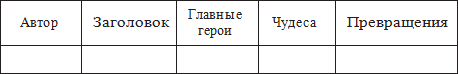 Рассматривание репродукций картин И.Я. Били- бина к сказке А. С. Пушкина, поиск эпизода сказ- ки, который иллюстрирует картина.Дифференцированная работа: составление устного или письменного высказывания (не менее 8 пред- ложений) на тему «Моё любимое произведение А.С. Пушкина».Составление выставки на тему «Книги А.С. Пуш- кина», написание краткого отзыва о самостоятель-но прочитанном произведении по заданному об- разцу4Творчество	И.А. Крылова (5ч)Басня — произведение- поучение, которое помо- гает увидеть своии чужие недостатки. Иносказание в баснях. И. А. Крылов — великий русский баснопи- сец. Басни И.А.Крылова: назначение, темы и герои,особенности языка. Явная и скрытая мораль басен.Учебный диалог: работа с названием темы/ разде- ла: прогнозирование содержания, установление мотива изучения и цели чтения, ответ на вопрос«На какой вопрос хочу получить ответ, читая про- изведение?».Слушание басен И.А. Крылова (не менее двух, например: «Мартышка и Очки», «Ворона и Лиси- ца», «Слони Моська», «Чижи Голубь», «Лисица иВиноград», «Кукушка и Петух»(по выбору), под- готовка ответа на вопрос «Какое качество высмеи-Использование крылатыхвает автор?».№Тема, раздел курсаПрограммное содержаниеМетоды и формы организации обучения. Ха- рактеристика деятельности обучающихсявыражений вречиОбсуждение сюжета басни, осознание нравствен- но-этических понятий: лесть, похвала, глупость.Работаем с текстом произведения: характеристика героя (положительный или отрицательный), поиск в тексте морали (поучения) и крылатых выраже- ний. Работа в парах: сравнение прочитанных ба- сен: тема, герои, мораль. Игра «Вспомни и назо- ви»: поиск басен по названным героям. Диффе- ренцированная работа: знакомство с историей воз- никновения басен, чтение басен Эзопа (например,«Лисица и виноград», «Ворон и лисица»), работа с таблицей.     Работа     в     группе:     разыгрывание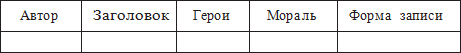 небольших диалогов с выражением настроения ге- роев, инсценирование басен. Поиск справочнойдополнительной информации о баснописцах, со- ставление выставки их книг5Картины природыв произведениях по- этов и писателей ХIХ века(9ч)Лирические произведения как способ передачи чувств людей, автора.Картины природы в лири- ческих произведениях по- этов ХIХ века: Ф.И. Тют- чева, А.А.Фета, М.Ю. Лермонтова, А.Н. Майко- ва, Н. А. Некрасова. Чув- ства, вызываемые лириче- скими произведениями. Средства выразительности в произведениях лирики: эпитеты, синонимы, анто- нимы, сравнения. Звуко- пись, её выразительное значение. Олицетворение как одно из средств выра- зительности лирического произведения. Живопис- ные полотна как иллю- страция к лирическому произведнию: пейзаж. Сравнение средств созда- нияпейзажа в тексте- описании (эпитеты, срав- нения, олицетворения), в изобразтельном искусстве (цвет, композиция), в про- изведениях музыкального искусства (тон, темп, ме- лодия)Учебный диалог: работа с названием темы/ разде- ла: прогнозирование содержания, установление мотива изучения и цели чтения,   ответ на вопрос«На какой вопрос хочу получить ответ, читая про- изведение?». Слушание лирических произведений, обсуждение эмоционального состояние при вос- приятии описанных картин природы, ответ на во- прос «Какое чувство создаёт произведение? Поче- му?». На примере стихотворений Ф.И. Тютчева«Листья», «Весенняя гроза», «Есть в осени перво- начальной…»,   «В небетают облака»,   А. А.Фета«Осень», «Мама! Глянь-ка из окока…», «Кот по- ёт, глаза прищуря…», И. С.Никитина «Встреча зимы», Н.А. Некрасова «Неветер бушует над бо- ром…», «Славная осень! Здоровый, ядрёный…»,«Однажды в студёную зимнюю пору…», А.Н. Майкова    «Осень»,    «Весна»,    И.С.    Никитина«Утро», И. З. Сурикова «Детство» (не менее пяти авторов по выбору).Учебный диалог: обсуждение отличия лирического произведения от прозаиче- ского. Работа с текстом произведения: упражнение в нахождении сравнений и эпитетов, выделение в тексте слов, использованных в прямом и перенос- ном значении, наблюдение за рифмой и ритмом стихотворения, нахождение образных слов и вы- ражений, поиск значения незнакомого слова в словаре, поиск олицетворения, характеристика звук описи, определение вида строф. Работа в па- рах: сравнение лирических произведений по теме, созданию настроения, подбор синонимов к задан- ным словам, анализ поэтических выражений и обоснование выбора автора. Рассматривание ре- продукций картин и подбор к ним соответствую- щих стихотворных строк. Например, картины К.Ф. Юона «Мартовское солнце», И.И. Шишкина «Зимав лесу», «Дождь в дубовом лесу». Выразительное№Тема, раздел курсаПрограммное содержаниеМетоды и формы организации обучения. Ха- рактеристика деятельности обучающихсячтение вслух и наизусть с сохранением интонаци- онного рисунка произведения. Дифференцирован- ная работа: восстановление «деформированного» поэтического текста.Работа в группах: сопоставление репродукций картин, лирических и музыкальных произведений по средствам выразительности. Например, картина И.И. Шишкина «На севере диком» и стихотворе- ние	М.Ю. Лермонтова «На  севере диком стоит одиноко…». Творческое задание: воссоздание в воображении описанных в стихотворении картин. Составление выставки книг на тему «Картиныприроды в проиведениях поэтов ХIХ века»6Творчество	Л.Н. Толстого (11ч)Жанровое многообразие произведений Л.Н. Тол- стого: сказки, рассказы, басни, быль. Рассказ как повествование: связь со- держания с реальным со- бытием.Структурные части произ- ведения (композиция): начало, завязка действия, кульминация, развязка. Эпизод как частьрассказа. Различные виды плана. Сюжет рассказа: основные события, главные герои, действующие лица, раз- личение рассказчика и ав- тора произведения. Худо- жественные особенности текста-описания, текста- рассужденияУчебный диалог: работа с названием темы/ разде- ла: прогнозирование содержания, установление мотива изучения и цели чтения, ответ на вопрос«На какой вопрос хочу получить ответ, читая про- изведение?». Слушание и чтение произведений Л.Н. Толстого: рассказы «Акула», «Лебеди», «Зай- цы», «Какая бывает роса на траве», «Куда девается вода из моря?», быль «Прыжок», «Лев и собака», сказка «Ореховая ветка», басня «Белка и волк» и др. (не менее трёх произведений по выбору). Об- суждение темы и главной мысли произведений, определение признаков жанра (литературная сказ- ка, рассказ, басня), характеристика героев с ис- пользованием текста. Анализ сюжета рассказа: определение последовательности событий, фор- мулирование вопросов по основным событиям сюжета, восстановление нарушенной последова- тельности событий, нахождение в тексте заданно- го эпизода, составление цитатного плана текста с выделением отдельных эпизодов, смысловых ча- стей. Работа с композицией произведения: опреде- ление завязки, кульминации, развязки. Пересказ содержания произведения, используя разные типы речи (повествование, описание, рассуждение) с учётом специфики художественного, научно- познавательного и учебного текстов.Работа в парах: сравнение рассказов (художе- ственный и научно-познавательный), тема, главная мысль, события, герои. Работа со схемой: «чтение» информации, представленной в схематическом ви- де, обобщение представлений о произведениях Л.Н.Толстого, выполнение задания «Вспомните и назовите произведения».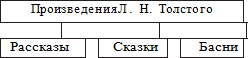 Проверочная работа по итогам изученного разде- ла: демонстрация начитанности сформированно- сти специальных читательских умений. Проверка и оценка своей работы по предложенным критери- ям.Дифференцированная работа: составление устного№Тема, раздел курсаПрограммное содержаниеМетоды и формы организации обучения. Ха- рактеристика деятельности обучающихсяили письменного высказывания (не менее 8 пред- ложений) на тему «Моё любимое произведение Л.Н. Толстого». Составление выставки на тему«Книги Л. Н. Толстого»7Литературная сказка (10ч)Литературная сказка рус- ских писателей, расшире- ние кругачтения на приме- ре произведений Д. Н. Мамина-Сибиряка, В.Ф. Одоевского, В. М. Гарши- на, М. Горького, И.С. Со- колова-Микитова. Осо- бенности авторских сказок (сюжет, язык, герои). Со- ставление аннотацииУчебный диалог: работа с названием темы/ разде- ла: прогнозирование содержания, установление мотива изучения и цели чтения, ответ на вопрос«На какой вопрос хочу получить ответ, читая про- изведение?».Слушание и чтение литературных сказок (не менее двух). Например, произведения Д.Н. Мамина- Сибиряка «Сказка про храброго зайца—длинные уши, косые глаза, короткий хвост», «Сказка про Воробья Воробеича, Ерша Ершовича и весёлого трубочиста Яшу», «Серая шейка», «Умнее всех», И. С. Соколова-Микитова «Листопадничек», В. Ф. Одоевского «Мороз Иванович», В.М.Гаршина«Лягушка-путешественница».Работа с текстом произведения (характеристика героя): нахождение описания героя, определение взаимосвязи между поступками героев, сравнение героев по аналогии или по контрасту, оценка по- ступков героев. Учебный диалог: обсуждение от- ношения автора к героям, поступкам, описанным в сказках. Анализ сюжета рассказа: определение по- следовательности событий, формулирование во- просов по основным событиям сюжета, восстанов- ление нарушенной последовательности событий, нахождение в тексте заданного эпизода, составле- ние цитатного плана текста с выделением отдель- ных эпизодов, cмысловых частей. Составление во- просного плана текста с выделением эпизодов, смысловых частей.Пересказ (устно) содержания произведения выбо- рочно.Работа в парах: чтение диалогов по ролям.Выбор книги для самостоятельного чтения с учё- том рекомендательного списка, написание аннота- ции к самостоятельно прочитанному произведе-нию.8Картины природы впроизведениях по- этов и писателей ХХ века (11ч)Картины природы в лири- ческих		и		прозаических произведениях писателей ХХ века (расширение кру- га чтения на примере про- изведений И.А. Бунина, К.Д. Бальмонта, С.А. Есе- нина,	А.П. Чехов, И.С. Соколова-	Микитова	и др.).Чувства, вызываемые опи- санием природы (пейзажа) в художественном произ- ведении. Средства худо-жественной выразительно- сти при описании пейзажаУчебный диалог: работа с названием темы/ разде- ла: прогнозирование содержания, установление мотива изучения и цели чтения, ответ на вопрос«На какой вопрос хочу получить ответ, читая про- изведение?».Слушание художественных произведений, обсуж- дение эмоционального состояния при восприятии описанных картин природы (пейзажа), ответ на вопрос «Какое чувство создаёт произведение? По- чему?». На примере произведений И.А. Бунина«Первый снег», «Полевые цветы», А.П. Чехова«Степь» (отрывок), А.А. Блока «Ворона», «Сны», К.Д. Бальмонта «Снежинка», «Золотое слово», С.А. Есенина «Нивы сжаты, рощи голы», «Черё-муха», «С добрым утром!», «Берёза», Саши Чёр- ного№Тема, раздел курсаПрограммное содержаниеМетоды и формы организации обучения. Ха- рактеристика деятельности обучающихся(расширение представле- ния): эпитеты, олицетво- рения, синонимы, антони- мы, сравнения, звукопись. Повтор как приём художе- ственной выразительно- сти. Репродукция картины как иллюстрация к худо- жественному произведе- нию«Летом», С.Я. Маршака «Гроза днём», «В лесу над росистой поляной», «Ландыш» (по выбору). Учебный диалог: обсуждение отличия лирическо- го произведения от эпического. Работастекстом- произведения: упражнение в нахождении сравне- ний и эпитетов, выделение в тексте слов, исполь- зованных в прямом и переносном значении, наблюдение за рифмой и ритмом стихотворения, нахождение образных слов и выражений, поиск значения незнакомого слова в словаре, поиск оли- цетворения, характеристика звукописи, определе- ние вида строф. Работа в парах: сравнение лириче- ских произведений по теме, созданию настроения, подбор синонимов к заданным словам, анализ поэ- тических выражений и обоснование выбора авто- ра. Рассматривание репродукций картин и подбор к ним соответствующих стихотворных строк. Например, картины В.Д. Поленова «Первый снег», А.К. Саврасова «Зима», «Сосновый бор на берегу реки», И. Э. Грабаря «Зимнее утро», «Февральская лазурь», В.И. Сурикова «Взятие снежного город- ка» и др. Работа в парах: составление устного рас- сказа по иллюстрации (репродукции картины). Выразительное чтение вслух и наизусть с сохране- нием интонационного рисунка произведения.Творческое задание: в оссозданиев воображении описанных в стихотворении картин. Дифференци- рованная работа: составление устного или пись- менного высказывания (не менее 8 предложений) на тему «Моё любимое произведение о природе».Составление выставки книг на тему «Природа в произведениях поэтов»9Произведения о вза- имоотношениях че- ловека и животных (16ч)Человек и его отношения с животными: верность, преданность, забота и лю- бовь (расширение круга чтения на примере произ- ведений Д. Н.Мамина- Сибиряка, К. Г. Паустов- ского, М. М. Пришвина, С.В. Образцова, В.Л. Ду- рова, Б. С.Житкова и др.). Особенности рассказа: те- ма, герои, реальность со- бытий, композиция, объ- екты описания (портрет героя, описание интерье- ра)Учебный диалог: обсуждение цели чтения, выбор формы чтения (вслух или просебя (молча), удер- живание учебной задачии ответ на вопрос «На ка- кой вопрос хочу получить ответ, читая произведе- ние?». Чтение вслух и просебя (молча) рассказов К.Г. Паустовского «Заячьи лапы», «Барсучий нос»,«Кот-ворюга», Д.Н. Мамина-Сибиряка «Приё- мыш», А.И. Куприна «Барбос и Жулька», «Слон», М.М. Пришвина «Выскочка», «Жаркий час», Б.С. Житкова «Про обезьянку», стихотворений А.Л. Барто, Саши Чёрного и других писателей и поэтов. Обсуждение темы и главной мысли произведений (по выбору), определение признаков жанра (стихо- творение, рассказ). Работа с текстом произведения: составление портретной характеристики персона- жей с приведением примеров из текста, нахожде- ние в тексте средства изображения героев и выра- жения их чувств, сравнение героев по их внешне- му виду и поступкам, установление взаимосвязи- между поступками, чувствами героев.Упражнение в составлении вопросов к произведе-нию. Анализ сюжета рассказа: определение после- довательности событий, формулирование№Тема, раздел курсаПрограммное содержаниеМетоды и формы организации обучения. Ха- рактеристика деятельности обучающихсяВопросов по основным событиям сюжета, восста- новление нарушенной последовательности собы- тий, нахождение в тексте заданного эпизода, со- ставление вопросного плана текста с выделением отдельных эпизодов, смысловых частей.Работа с композицией произведения: определение завязки, кульминации, развязки. Пересказ содер- жания произведения от лица героя с изменением лица рассказчика. Работа в парах: сравнение рас- сказов(тема, главная мысль, герои). Проверочная работа по итогам изученного раздела: демонстра- ция начитанности сформированности специальных читательских умений. Проверка и оценка своей работы по предложеным критериям. Дифференци- рованная работа:с оставление рассказа от имени одного из героев-животных. Составление выставки книг (тема дружбы человека и животного), рассказ о любимой книге на эту тему10Произведения о де- тях (18ч)Дети—герои произведе- ний: раскрытиетем «Раз- ные детские судьбы»,«Дети навойне». Отличие- автора от героя и рассказ- чика. Герой художествен- ного произведения: время и место проживания, осо- бенности внешнего вида и характера. Историческая обстановка как фон созд- ния произведения: судьбы крестьянских детей, де- тина войне. Основные со- бытия сюжета, отношени- ек ним героев произведе- ния. Оценка нравственных качеств, проявляющихся в военное времяУчебный диалог: обсуждение цели чтения, выбор формы чтения (вслух или про себя (молча), удер- живание учебной задачии ответ на вопрос «На ка- кой вопрос хочу получить ответ, читая произведе- ние?», обсуждение событий из истории страны: жизнь крестьянских детей, нелёгкие судьбы детей в период войны.Чтение вслух и просебя (молча) произведений о жизни детей в разное время (по выбору не менее двух-трёх авторов): А.П. Чехов «Ванька», В.Г. Короленко «Слепой музыкант», М. Горький «Пе- пе», Л. Пантелеев «Честное слово», «Наялике», Л. А. Кассиль «Алексей Андреевич»,   А. П. Гайдар«Горячий камень», «Тимур и его команда», Н.Н.Носов«Огурцы», Е. А. Пермяк «Дедушкин ха- рактер»,   В. Ф. Панова «Серёжа», С. В.Михалков«Данила Кузьмич», А. И.Мусатов «Оружие», И. Никулина «Бабушкин кактус» и др. Учебный диа- лог: обсуждение проблем: нелёгкая, тяжёлая жизнь крестьянских детей, на войне ребёнок ста- новится раньше времени взрослым, понимание нравственно-этического смысла понятий «ответ- ственность»,    «совесть»,    «честность»,    «долг»,«смелость», ответ на вопрос «Какие качества мы ценим в людях?» (с примерами из текста произве- дений).Работа с текстом произведения: составление порт- ретной характеристики персонажей с приведением примеров из текста, нахождение в тексте средств изображения героев и выражения их чувств, срав- нение героев по их внешнему виду и поступкам, установление взаимосвязи между поступками, чувствами героев, определение авторского отно- шения к героям. Анализ заголовка. Упражнение в составлении вопросов к произведению. Анализ- сюжета рассказа: определение последовательностисобытий,№Тема, раздел курсаПрограммное содержаниеМетоды и формы организации обучения. Ха- рактеристика деятельности обучающихсяформулирование вопросов по основным событиям сюжета, восстановление нарушенной последова- тельности событий, нахождение в тексте заданно- го эпизода, составление вопросного плана текста с выделением отдельных эпизодов, смысловых ча- стей, определение завязки, кульминации, развязки (композиция произведения).Работа в парах: составление цитатного плана, оценка совместной деятельности.Упражнения в выразительном чтении небольших эпизодовс соблюдением орфоэпических и интона- ционных норм при чтении вслух.Пересказ (устно) произведения от лица героя или от третьего лица.Дифференцированная работа: составление расска- за от имени одного из героев. Работа в группе: вы- бор книги по теме «Дети на войне», представле- ние самостоятельно прочитанного произведения и выбранной книги с использованием аппарата из- дания (обложка, оглавление, аннотация, предисло-вие, иллюстрации, сноски, примечания)11Юмористические произведения (7ч)Комичность как основа сюжета. Герой юмористи- ческого произведения. Средства выразительности текста юмористического содержания: преувеличе- ние.Авторы юмористических рассказов: М. М. Зощенко, Н.Н. НосовУчебный диалог: анализ юмористических ситуа- ций (с опорой на текст), постановка мотива и цели чтения.Слушание чтения художественных произведений, оценка эмоционального состояния при восприятии и юмористического произведения, ответ на вопрос«Какое чувство вызывает сюжет рассказа? Поче- му?». На примере произведений Н. Н. Носова«Федина задача»,    «Телефон»,    М. М. Зощенко«Великие путешественники», «Пора вставать!» и др. (не менее двух произведений).Обсуждение комичности сюжета, дифференциация этических понятий «врать, обманывать» и «фанта- зировать».Работа с текстом произведения: составление порт- ретной характеристики персонажей с приведением примеров из текста, нахождение в тексте средства изображения героев и выражения их чувств.Работа впарах: чтение диалогов по ролям, выбор интонации, отражающей комичность ситуации.Дифференцированная работа: придумывание про- должения прослушанного/прочитанного рассказа. Проверочная работа по итогам изученного раздела: демонстрация	начитанности	сформированности специальных читательских умений. Проверка и оценка своей работы по предложенным критериям. Составление выставки на тему «Книги Н.Н. Носо- ва», написание краткого отзыва о самостоятельно- прочитанном произведении по заданному образцу. Поиск дополнительной справочной информации о творчестве Н.Н. Носова: представление своего со-общения в классе№Тема, раздел курсаПрограммное содержаниеМетоды и формы организации обучения. Ха- рактеристика деятельности обучающихся12Зарубежная литература (11ч)Круг чтения: литератур- ные сказки Ш.Перро, Х.-К. Андерсена, Ц. Топелиуса, Р. Киплинга, Дж. Родари. Особенности авторских сказок (сюжет, язык, ге- рои). Рассказы о животных зарубежных писателей. Известные переводчики зарубежной литературы: С.Я. Маршак, К. И. Чу- ковский, Б.В.ЗаходерУчебный диалог: работа с названием те- мы/раздела: прогнозирование содержания, уста- новление мотива изучения и цели чтения, ответ на вопрос «На какой вопрос хочу получить ответ, чи- тая произведение?». Чтение литературных ска- зокзарубежных писателей (произведения двух- трёх авторов по выбору). Например, произведения Ш.Перро «Подарки феи», Х.-К. Андерсе- на«Гадкийутёнок», Ц. Топелиуса «Солнечный Луч в ноябре», Р.Киплинга «Маугли», Дж. Родари«Волшебный барабан».Работа с текстом произведения (характеристика героя): нахождение описания героя, определение взаимосвязи между поступками героев, сравнение героев по аналогии или по контрасту, оценка по- ступков героев.Учебный диалог: обсуждение отношения автора к героям, поступкам, описанным в сказках.Анализ сюжета сказки: определение последова- тельности событий, формулирование вопросов по основным событиям сюжета, восстановление нарушенной последовательности событий, нахождение в тексте заданного эпизода, составле- ние цитатного плана текста с выделением отдель- ных эпизодов, смысловых частей.Составление вопросного плана текста с выделени- ем эпизодов, смысловых частей.Пересказ (устно) содержания произведения выбо- рочно. Работа в парах: чтение диалогов по ролям. Слушание произведений зарубежных писателей о животных. Например, рассказы Дж. Лондона «Бу- рый волк», Э.Сетон-Томпсона «Чинк».Работа с текстом произведения (характеристика героя): нахождение описания героя, определение взаимосвязи между поступками героев, сравнение героев по аналогии или по контрасту, оценка по- ступков героев, определение завязки, кульмина- ции, развязки (композиция произведения).Поиск дополнительной справочной информации о писателях-переводчиках: С. Я. Маршаке, К. И. Чуковском, Б. В. Заходере, представление своего сообщения в классе, составление выставки книг зарубежных сказок, книг о животных.Выбор книги для самостоятельного чтения с учё- том рекомендательного списка, написание анно-тации к самостоятельно прочитанному произведе- нию13Библиографическая культура (работа с детской	книгой	и справочной литера- турой) (5ч)Ценность чтения художе- ственной литературы и фольклора, осознание важности читательской деятельности.Использование с учётом учебных	задач	аппаратаизданияЭкскурсия в школьную или ближайшую детскую библиотеку: знакомство с правилами и способами выбора необходимой книги, выполнение правиль- ного читателя: культура поведения в библиотеке, работа с каталогом.Учебный диалог: обсуждение проблем значения чтения для развития личности, роли книги в жизничеловека№Тема, раздел курсаПрограммное содержаниеМетоды и формы организации обучения. Ха- рактеристика деятельности обучающихся(обложка, оглавление, ан- нотация, предисловие, ил- люстрации). Правила юно- го читателя. Книга как особый вид искусства. Общее представление о первых книгах на Руси, знакомство с рукописными книгамиРабота в парах: сравнение художественного и научно-познавательного текстов. Например, ис- пользуя отрывок из произведения Н.П. Кончалов- ской «Наша древняя столица» информационный текст из справочника или энциклопедии о первом книгопечатнике Иване Фёдорове.Обсуждение (устно) ответа на вопрос «Для чего нужна книга?» и написание небольшого текста- рассуждения на тему «Почему так важно читать?», корректирование (редактирование) собственного текста с использованием словаря.Выбор книгис учётом учебных задач: ориентиров- ка в аппарате учебника/книги (обложка, оглавле- ние(содержание), аннотация, предисловие, иллю- страции).Упражнения в выразительном чтении стихотвор- ных и прозаических произведений с соблюдением орфоэпических и интонационных норм при чтении вслух. Например, произведения С.Я. Маршака«Книжка про книжку», Н.А. Найдёновой «Мой друг», Б.В. Заходера «Что такое стихи» (по выбо- ру).Составление аннотации (письменно) на любимое- произведение. Экскурсия в музей (при наличии условий) рукописной книги.Коллективная работа: подготовка творческого проекта на темы «Русские писатели и их произве- дения», «Сказки народные и литературные», «Кар- тины природы в творчестве поэтов», «Моя люби- мая книга». Рекомендации по летнему чтению,оформлению дневника летнего чтения№Тема, раздел курсаПрограммное содержаниеМетоды и формы организации обучения. Ха- рактеристика деятельности обучающихся1О Родине, героиче-Наше	Отечество,	образ-Разговор перед чтением: страницы истории роднойские страницы ис-родной земли в стихотвор-страны— тема фольклорных и авторских произве-торииных и прозаических про-дений (не менее четырёх по выбору), объяснение(13ч)изведениях	писателей	ипословицы «Родной свой край делами прослав-поэтов ХIХ   и   ХХвековляй».(произведения И.С. Ники-Восприятие наслух поэтических и прозаическихтина, Н.М. Языкова, С.Т.произведений,	выражающих	нравственно-Романовского, А.Т. Твар-этические понятия: любовь к Отчизне, роднойдовского, С.Д. Дрожжина,земле. Например, Н.М. Языков	«Мой друг! ЧтоВ. М.	Пескова и др.).может быть милей…», А.Т. Твардовский «О ро-Представление о проявле-дине большой и малой», А.В. Жигулин «О, Роди-нии любви к родной землена! В неярком блеске…», В.М. Песков «Отече-в литературе разных наро-ство», С.Д. Дрожжин «Родине», Р.Г. Гамзатов «ОдовРодине, только о Родине», «Журавли».№Тема, раздел курсаПрограммное содержаниеМетоды и формы организации обучения. Ха- рактеристика деятельности обучающихся(на	примере	писателейУчебный диалог: обсуждение проблемы «Понятиеродного	края,	народовРодины для каждого из нас», объяснение своей по-России).	Знакомство	сзиции с приведением примеров из текстов, рас-культурно-историческимкрытие смысла пословиц о Родине, соотнесение ихнаследием России, великиес прослушанными/ прочитанными произведения-люди и события: образыми.Александра	Невского,Чтение произведений о героях России. Например,Дмитрия	Пожарского,С.Т. Романовский «Ледовое побоище», Н.П. Кон-Дмитрия Донского, Алек-чаловская «Слово о побоищеЛедовом»,   истори-сандра Суворова, Михаилаческая песня «Кузьма Минин и Дмитрий Пожар-Кутузова и других выда-ский в оглаве ополчения», Ф.Н. Глинка «Солдат-ющихся Защитников Оте-ская песня» и другие произведения. Работа с тек-чества (по выбору). Отра-стом произведения: анализ заголовка, определениежение нравственной идеи:темы, выделение главной мысли, осознание идеилюбовь к Родине. Герои-текста, нахождение   доказательства   отражения-ческое	прошлое	России,мыслей и чувства втора, наблюдение и рассматри-тема Великой Отечествен-вание иллюстраций и репродукций картин (напри-ной войны в произведени-мер, П.Д. Корин «Александр Невский», И.С. Гла-ях литературы.зунов «Дмитрий Донской»), соотнесение их сюже-Осознание	понятий:	по-та с соответствующими фрагментами текста: оза-ступок, подвиг.главливание.Расширение	представле-Обсуждение вопросов, например, «Какие слова изний о народной и автор-произведения подходят для описания картины?»,ской песне: понятие «ис-«Какие слова могли бы стать названием карти-торическая	песня»,	зна-ны?».комство с песнями на темуПоиск дополнительной информации о защитникахВеликой	ОтечественнойОтечества, подготовка монологического высказы-войны.вания, составление   письменного   высказываниянаоснове	прочитанного/прослушанного	текста(неменее 10 предложений).Работа в парах: сравнение произведений, относя-щихся к одной теме, но разным жанрам (рассказ,стихотворение, народная и авторская песня).Слушание произведений о народном подвиге в Ве-ликой Отечественной войне: Р.И. Рождественский«Если б камни могли говорить…»,	«Реквием»,Е.А. Благинина «Папе на фронте» и др.Учебный диалог:обсуждение проблемного вопроса«Почему говорят, что День Победы—это радостьсо слезами на глазах“?», осознание нравственно-этических понятий «поступок», «подвиг».Упражнение в выразительном чтении, соблюдениеинтонационного рисунка (пауз, темпа, ритма, ло-гических ударений) в соответствии с особенностя-ми текста для передачи эмоционального настрояпроизведения.Поиск и слушание песен о войне (поиск информа-ции об авторе слов, композиторе) наконтролируе-мых ресурсах сети Интернет. Учить наизусть сти-хотворения о Родине (по выбору). Групповая рабо-та: коллективный проект «Нам не нужна война»(вформе литературного вечера, вечера песни, книгивоспоминаний родных, книги памяти и другие ва-рианты). Дифференцированная работа: подготовкасообщения об известном человеке своего края№Тема, раздел курсаПрограммное содержаниеМетоды и формы организации обучения. Ха- рактеристика деятельности обучающихся2Фольклор (устное народное творче- ство)(12ч)Фольклор как народная духовная культура. Пред- ставление о многообразии видов фольклора: словес- ный, музыкальный, обря- довый (календарный). По- нимание культурного зна- чения фольклора для по- явления художественной литературы. Обобщение представлений о малых жанрах фольклора. Ска- зочники.	Собиратели фольклора (А.Н. Афанась- ев, В.И. Даль). Углубление представлений о видах сказок: о животных, быто- вые, волшебные. Отраже- ние в произведениях фольклора нравственных, быта и культуры народов мира. Сходство фольклор- ных произведений разных народов по тематике, ху- дожественным образам и форме («бродячие» сюже- ты)Разговор перед чтением: обсуждение вопросов:«Что такое фольклор?», «Какие произведения от- носятся к фольклору?», объяснение, приведение- примеров. Игра «Вспомни и назови»: анализ пред- ложенных произведений малых жанров фолькло- ра, определение жанра, объяснение и ответ на во- прос «К каким жанрам относятся эти тексты?», аргументация своего мнения. Чтение произведе- ний малого фольклора (по выбору): загадок, по- словиц, скороговорок, потешек, песен, небылиц, закличек, используя интонацию, паузы, темп, ритм, логические ударения в соответствии с осо- бенностями текста для передачи эмоционального настроя произведения. Учебный диалог: обсужде- ние цитаты А. С. Пушкина о пословицах «Что за золото!.. А что за роскошь, что за смысл, какой толк в каждой пословице нашей!..», составление монологического высказывания. Работа в парах: сравнение пословиц разных народов, объяснение значения, установление тем, группировка посло- виц на одну тему, упражнения на восстановление текста пословиц, соотнесениепословиц с текстом произведения (темой и главной мыслью). Работа со схемой: «чтение» информации, представленной в схематическом виде, обобщение представлений о видах сказок, выполнение задания «Вспомните и назовите	произведения».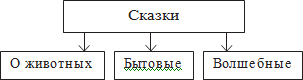 Чтение вслух и про себя (молча) фольклорных произведений (народных сказок), определяя мотив и цель чтения, отвечая на вопрос: «На какой во- прос хочу получить ответ, читая произведение?», различение реальных и сказочных событий в народных произведениях.Учебный диалог: осознание ценности нравствен- но-этических понятий для всех народов: трудолю- бие, дружба, честность. Наблюдение за особенно- стями построения волшебной сказки(зачин, трое- кратныеповторы, концовка), выделениесмысло- выхчастей сказки в соответствии с сюжетом, определение последовательности событий в про- изведении, поиск устойчивых выражений. Со- ставление номинативного плана. Пересказ (устно) содержания подробно. Рассказ о собирателях фольклора (А.Н. Афанасьев, В.И.Даль, братья Гримм), знакомство с их книгами, составление вы- сказывания о культурной значимости художе- ственной литературы и фольклора с включением в собственную речь пословиц, крылатых выражений и других средств выразительности.№Тема,	раздел курсаПрограммное содержаниеМетоды и формы организации обучения. Ха- рактеристика деятельности обучающихсяРасширение представлений о былине как эпической песне о героическом собы- тии. Герой былины — за- щитник страны.Работа в группе (совместная деятельность): сочи- нение сказок (по аналогии), проведение конкурса налучшего знатока фольклорных жанров.Поиск дополнительной и нформации о собирате- лях фольклора, представление своего сообщения в классеОбразы русских богатырей: Ильи Муромца, Алёши По- повича, Добрыни Никитича (где жил, чем занимался, какими качествами обла- дал). Средства художе- ственной выразительности в былине: устойчивые выра- жения, повторы, гипербола. Устаревшие слова, их место в былине и представление в современной	лексике.Народные	былинно- сказочные темы в творче- стве В.М. ВаснецоваРазговор перед чтением: история возникновения былин, их особенностей (напевность, протяжность исполнения).Слушание былин об Илье Муромце, Алёше Попо- виче, Добрыне Никитиче и других богатырях, контроль восприятия произведения: ответы на во- просы по фактическому содержанию текста.Например, былины «Исцеление Ильи Муромца»,«Ильины три поездочки», «Добрыня и Змей»,«Вольга и Микула». Учебный диалог: обсуждение главной мысли былинного эпоса—стремление бо- гатырей защищать родную землю. Работа с тек- стом произведения: анализ сюжета былины (ре- альность и сказочность событий), ответы на во- просы, наблюдение за особенностями языка (устаревшие слова, повторы, эпитеты, гиперболы), нахождение устаревших слов (архаизмов), подбор к ним синонимов. Работа в парах (поисковое вы- борочное чтение): характеристика русского бога- тыря (реальность и сказочность героя).Пересказ былины от лица её героя. Работа в груп- пе (совместная работа): сравнение волшебной сказки и былины (тема, герои, наличие волшеб- ства), оценка результатов работы группы. Рассказ о творчестве В.М. Васнецова, рассматривание ре- продукций картин художника «Три богатыря»,«Витязь на распутье», «Гусляры», «Баян», состав- ление рассказа-описания (словесный портрет од- ного из богатырей) с использованием былинных слов и выражений. Дифференцированная работа:составление словаря устаревших слов3Творчество	А.С. Пушкина (12ч)Картины природы в лириче- ских произведениях А.С. Пушкина. Углубление пред- ставления о средствах ху- дожественной выразитель- ности в стихотворном про- изведении (сравнение, эпи- тет, олицетворение, мета- фора). Расширение пред- ставления о литературных сказках А.С. Пушкина в стихах: «Сказка о мёртвой царевне и о семи богаты- рях». Фольклорная основа авторской сказки. Положи- тельные и отрицательные герои,Разговор перед чтением: понимание общего настроения лирического произведения.Слушание стихотворных произведений А.С. Пуш- кина («Осень» (отрывки): «Унылая пора! Очей очарованье!..», «Октябрь уж наступил…», «Туча»,«Гонимы вешними лучами…», «Зимняя дорога»,«Зимнее утро» (по выбору), обсуждение эмоцио- нального состояния при восприятии описанных картин природы, ответ на вопрос «Какое настрое- ние создаёт произведение? Почему?». Работа с текстом произведения: упражнение в нахождении сравнений, эпитетов, олицетворений, выделение в тексте слов, использованных в прямом и перенос- ном значении, наблюдение за рифмой и ритмом стихотворения, нахождение образных слов и вы- ражений, поиск значения незнакомого слова в сло-варе. Выразительное чтение и чтение наизусть ли- рических произведений№Тема,	раздел курсаПрограммное содержаниеМетоды и формы организации обучения. Ха- рактеристика деятельности обучающихсяволшебные	помощники, языка вторской сказкис интонационным выделением знаков препинания, с соблюдением орфоэпических и пунктуационных норм. Чтение наизусть лирических произведений А.С. Пушкина ( по выбору). Слушание и чтение произведения А.С. Пушкина «Сказка о мёртвой царевне и о семи богатырях», удержание в памяти событий сказки, обсуждение сюжета. Работа с тек- стом произведения (изучающее и поисковое выбо- рочное чтение): анализ сюжета, повтор как основа изменения сюжета, характеристика героев (поло- жительные или отрицательные, портрет), волшеб- ные помощники, описание чудес в сказке, анализ композиции. Творческое задание: составление словесных портретов главных героев с использо- ванием текста сказки. Работа в группах: заполне- ние таблицы на основе сравнения сказок, сходных по сюжету (В.А. Жуковский «Спящая царевна»,«Белоснежка и семь гномов»): сюжеты, герои, чу- деса и превращения. Дифференцированная работа: чтение очерка К.Г. Паустовского «Сказки Пушки- на», «чтение» информации, представленной в схе- матическом виде, обобщение представлений о сказках    А.С.    Пушкина,    выполнение    задания«Вспомните и назовите произведения».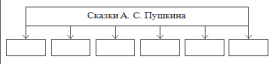 Составление	выставки	на	тему	«КнигиА.С.Пушкина», написани е краткого отзыва о са-мостоятельно прочитанном произведении по за- данному образцу4Творчество	И.А. Крылова (5ч)Представление о басне как лиро-эпическом жанре. Расширение круга чтения басен на примере произве- дений А. И. Крылова, И.И. Хемницера, Л.Н. Толстого и других баснописцев. Басни стихотворные и прозаиче- ские. Развитие событий в басне, её герои (положи- тельные, отрицательные). Аллегория в баснях. Срав- нение басен: назначение, темы и герои, особенности языкаИгра «Вспомни и назови»: анализ предложенных произведений, определение жанра (басня) иавтора (И.А.Крылов, Л.Н.Толстой), объяснение и ответна вопрос «К каким жанрам относятся эти тексты? Почему?», аргументация своего мнения.Разговор перед чтением: история возникновения жанра, Эзоп—древнегреческий баснописец, его- басни, рассказ о творчестве И.А. Крылова.Слушание и чтение басен: И.А. Крылов «Стрекоза и Муравей», «Квартет», «Кукушка и Петух», И.И. Хемницер «Стрекоза и муравей», Л.Н. Толстой«Стрекоза и муравьи» (не менее трёх по выбору), подготовка ответа на вопрос «Какое качество вы- смеивает автор?». Учебный диалог: сравнение ба- сен (сюжет, мораль, форма, герои), заполнение таблицы.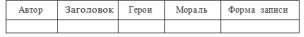 Работа с текстом произведения: характеристика героя (положительный или отрицательный), пони- мание аллегории, работа с иллюстрациями, поискв тексте морали (поучения) и крылатых выраже- ний. Упражнение в выразительном чтении вслух№Тема,	раздел курсаПрограммное содержаниеМетоды и формы организации обучения. Ха- рактеристика деятельности обучающихсяи наизусть с сохранением интонационного рисунка произведения (конкурс чтецов «Басни русских баснописцев»).     Дифференцированная     работа:«чтение» информации, представленной в схемати- ческом виде, обобщение представлений о басно- писцах, выполнение задания «Вспомните и назо-вите».	 Групповая работа: проведение конкурса на инсце- нирование басен.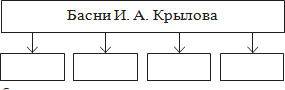 Поиск книг И. А. Крылова, рассматривание и чте- ние их, анализ библиографического аппарата кни- ги: обложка, оглавление, предисловие, иллюстра-ции, составление аннотации5Творчество М.Ю. Лермонтова (5ч)Лирические произведения М. Ю. Лермонтова: средства художественной вырази- тельности (сравнение, эпи- тет, олицетворение); риф- ма, ритм. Метафора как«свёрнутое» сравнение. Строфа как элемент компо- зиции стихотворения. Пе- реносное значение слов в метафоре. Метафора в сти- хотворениях М.Ю. Лермон- товаРазговор перед чтением: понимание общего настроения лирического произведения, творчество М.Ю. Лермонтова. Слушание стихотворных про- изведений (не менее трёх) М.Ю. Лермонтова:«Горные вершины…», «Утёс», «Парус», «Москва, Москва!..Люблю тебя как сын…» и др.Учебный диалог: обсуждение эмоционального со- стояния при восприятии описанных картин приро- ды, ответ на вопрос «Какое чувство создаёт произ- ведение?». Работа с текстом произведения: упраж- нение в нахождении сравнений и эпитетов, выде- ление в тексте слов, использованных в прямом и переносном значении, наблюдение за рифмой и ритмом стихотворения, нахождение образных слов и выражений, поиск значения незнакомого слова в словаре, поиск олицетворения и метафор, опреде- ление вида строф. Рассматривание репродукций картин и подбор к ним соответствующих с тихо- творных строк.Упражнение выразительном чтении вслух и наизусть сохранением интонационного ри- сунка произведения. Творческое задание: воссо- здание в воображении описанных в стихотворении картин. Работа в парах: чтение диалогов по ролям. Знакомство со сказом П.П. Бажова «Серебряное копытце», выделение особенностей жанра.Работа с текстом произведения: упражнение в нахождении народной лексики, устойчивых выра- жений, выделение в тексте слов, использованых в прямом и переносном значении, нахождение об- разных слов и выражений, поиск устаревших слов, установление значения незнакомого слова в словаре.Дифференцированная работа: драматизация от- рывков из сказки П.П.Ершова «Конёк-Горбунок». Проверочная работа по итогам изученного разде- ла: демонстрация начитанности и сформированно- сти специальных читательских умений. Проверка и оценка своей работы по предложенным критери-ям.№Тема,	раздел курсаПрограммное содержаниеМетоды и формы организации обучения. Ха- рактеристика деятельности обучающихсяВыбор книги для самостоятельного чтения с учё- том рекомендательного списка, написание анно- тации к самостоятельно прочитанному произведе- нию. Составление (письменно) рассказа- рассуж- дения «Моя любимая литературная сказка», рас- крытие своего отношения к художественной лите-ратуре7Картины приро- ды в творчестве поэтов и писате- лей ХIХ века (8 ч)Лирика, лирические произ- ведения как описание в сти- хотворной форме чувств по- эта, связанных с наблюде- ниями, описаниями приро- ды. Расширение круга чте- ния лирических произведе- ний поэтов ХIХ века: В.А. Жуковский, Е.А. Баратын- ский, Ф.И.Тютчев, А.А. Фет, Н.А. Некрасов. Темы стихотворных произведе-ний, герой лирического произведения.Разговор перед чтением: стихотворные произведе- ния как способпередачи чувств автора, лириче- ские и эпические произведения: сходствои разли- чия.Слушание лирических произведений, обсуж- дение эмоционального состояния привосприяти- иописанныхкартинприроды, ответнавопрос «Ка- коенастроениесоздаётпроизведение?Почему?». НапримерестихотворенийФ.И. Тютче- ва«Ещё землипечаленвид…», «Какнеожидан- ноиярко…», А. А. Фета«Весеннийдождь», «Бабоч- ка», В.А. Жуковского«Ночь», «Песня», Е.А. Бара- тынского«Весна, весна!Каквоздухчист!», «Где- сладкийшёпот…»(неменеепятиавторовповыбору).7Картины приро- ды в творчестве поэтов и писате- лей ХIХ века (8 ч)Авторские приёмы создания художественного образа в лирике. Углубление пред- ставлений о средствах выра- зительности в произведени- ях лирики: эпитеты, сино- нимы, антонимы, сравне- ния, олицетворения, мета- форы.Репродукция картины как иллюстрация к лирическому произведениюРабота с текстом произведения: упражнение в нахождении сравнений и эпитетов, олицетворений, метафор, выделение в тексте слов, использован- ных в прямоми переносном значении, наблюдение за рифмой и ритмом стихотворения, нахождение образных слов и выражений, поиск значения не- знакомого слова в словаре, характеристика звуко- писи, определение вида строф. Работа в парах: сравнение лирических произведений по теме, со- зданию настроения; подбор синонимов к заданным словам, анализ поэтических выражений и обосно- вание выбора автора. Упражнение выразительном чтении вслух и наизусть с сохранением интонаци- онного рисунка произведения (конкурс чтецов стихотворений). Рассматривание репродукций картин и подбор к ним соответствующих стихо-творных строк. Творческое задание: воссоздание в воображении описанных в стихотворении картин8Творчество	Л.Н. Толстого (8ч)Расширение представлений о творчестве Л. Н. Толстого: рассказ (художественный и научно-познавательный),сказки, басни, быль. Перво- начальное представление о повести как эпическом жан- ре.Значение реальных жизнен- ных ситуаций в создании рассказа, повести. Отрывки из автобиографической по- вести Л. Н. Толстого «Дет- ство».Углубление представ- лений об особенностяхИгра «Вспомни и назови»: анализ предложенных отрывков из произведений Л.Н. Толстого, опреде- ление жанра, объяснение и ответ на вопрос «К ка- ким жанрам относятся эти тексты? Почему?», ар- гументация своего мнения. Разговор перед чтени- ем: общее представление об эпосе (на примере рассказа), знакомство с повестью как эпическим жанром, в основе которого лежит повествование о каком-либо событии. Слушание и чтение произве- дений Л. Н. Толстого «Детство» (отрывки из пове- сти), «Мужик и водяной», «Русак», «Черепаха» и др. Обсуждение темы и главной мысли произведе- ний, определение признаков жанра (автобиогра- фическая повесть, рассказ, басня), характеристикагероев с использованием текста (не менее трёх произведений).№Тема, раздел кур- саПрограммное содержаниеМетоды и формы организации обучения. Ха- рактеристика деятельности обучающихсяхудожественного текста- описания: пейзаж, портрет героя, интерьер. Примеры- текста-рассуждения в рас- сказах Л.Н. ТолстогоАнализ сюжета рассказа: определение последова- тельности событий, формулирование вопросов по основным событиям сюжета, восстановление нарушенной последовательности событий, нахож- дение в тексте заданного эпизода, составление ци- татного плана текста с выделением отдельных эпизодов, смысловых частей. Работа с композици- ей произведения: определение завязки, кульмина- ции, развязки. Пересказ содержания произведения, используя разные типы речи (повествование, опи- сание, рассуждение) с учётом специфики художе- ственного, научно-познавательного и учебного текстов. Работа в парах: сравнение рассказов (ху- дожественный и научно-познавательный), тема, главная мысль, события, герои: «Черепаха» и «Ру- сак». Работа со схемой: «чтение» информации, представленной в схематическом виде, обобщение представлений о произведениях Л.Н. Толстого. Проверочная работа по итогам изученного разде- ла: демонстрация начитанности сформированно- сти специальных читательских умений. Проверка и оценка своей работы по предложенным критери- ям. Дифференцирован- ная работа: составление устного или письменного высказывания (не менее 10 предложений) на тему «Моё любимое произве- дение Л.Н.Толстого». Поиск и представление книг на тему «Произведения Л.Н. Толстого», составле-ние списка произведений Л.Н. Толстого9Картины приро- ды в творчестве поэтов и писате- лей ХХ века (7 ч)Лирика, лирические произ- ведения как описание в сти- хотворной форме чувств по- эта, связанных с наблюде- ниями, описаниями приро- ды. Расширение круга чте- ния лирических произведе- ний поэтов ХХ века: И.А. Бунин, А.А. Блок, К.Д. Бальмонт, М.И. Цветаева.Разговор перед чтением: стихотворные произведе- ния как способ передачи чувств автора, лириче- ские и эпические произведения: сходство и разли- чия. Слушание лирических произведений, обсуж- дение эмоционального состояния при восприятии описанных картин природы, ответ на вопрос «Ка- кое настроение создаёт произведение? Почему?». На примере стихотворений И.А.Бунина «Гаснет вечер, даль синеет…», «Ещё и холоден и сыр…», А.А. Блока «Рождество», К.Д. Бальмонта «К зи- ме», М.И. Цветаевой «Наши царства», «Бежиттропинка с бугорка», С.А. Есенина «Бабушкины сказки», «Лебёдушка» (по выбору).Темы стихотворных произ- ведений, герой лирического произведения. Авторские приёмы создания художе- ственного образа в лирике. Углубление представлений о средствах выразительно- сти в произведениях лири- ки: эпитеты, синонимы, ан- тонимы, сравнения, олице- творения, метафорыРабота с текстом произведения: упражнение в нахождении сравнений и эпитетов, олицетворений, метафор, выделение в тексте слов, использован- ных в прямом и переносном значении, наблюдение за рифмой и ритмом стихотворения, нахождение- образных слов и выражений, поиск значения не- знакомого слова в словаре, характеристика звуко- писи, определение вида строф. Работа в парах: сравнение лирических произведений по теме, со- зданию настроения, подбор синонимов к заданным словам, анализ поэтических выражений и обосно- вание выбора автора. Упражнение выразительном чтении вслух и наизусть с сохранением интонаци- онного рисунка произведения (конкурс чтецовстихотворений).№Тема,	раздел курсаПрограммное содержаниеМетоды и формы организации обучения. Ха- рактеристика деятельности обучающихсяРассматривание репродукций картин и подбор к ним соответствующих стихотворных строк. Твор- ческое задание: воссоздание в воображении опи- санных в стихотворении картин.Написание сочинения-описания (после предвари- тельной подготовки) на тему «Картины родной природы в изображении художников».Составление выставки книг на тему «Картины природы в произведениях поэтов ХIХ—ХХ ве- ков», написание краткого отзыва о самостоятельно прочитанном произведении по заданном образцу10Произведения о животных и род- ной природе (12ч)Углубление представлений о взаимоотношениях чело- века и животных, защита и охрана природы —тема произведений литературы. Расширение круга чтения на примере произведений А. И. Куприна, В.П. Астафьева, К.Г. Паустовского, М.М. ПришвинаРазговор перед чтением: взаимоотношения чело- века и животных, обсуждение цели чтения, выбор формы чтения (вслух или про себя(молча), удер- жание учебной задачи и ответ на вопрос «На какой вопрос хочу получить ответ?».Чтение вслух и про себя (молча) произведений о животных: В. П. Астафьев «Стрижонок Скрип»,«Капалуха»,   «Весенний остров»,   А. И. Куприн«Скворцы»,	К. Г. Паустовский «Какие бывают дожди» (не менее двух произведений по выбору). Учебный диалог: обсуждение темы и главной мысли произведений, определение признаков жан- ра.Работа с текстом произведения: составление порт- ретной характеристики персонажей с приведением примеров из текста, нахождение в тексте средств изображения героев и выраженияих чувств, срав- нение героев по их внешнему виду и поступкам, установление взаимосвязи между поступками, чувствами героев.Упражнение в составлении вопросов (в том числе проблемных) к произведению.Анализ сюжета рассказа: определение последова- тельности событий, формулирование вопросов по основным событиям сюжета, восстановление нарушенной последовательности событий, нахож- дение в тексте заданного эпизода, составление во- просного плана текста с выделением отдельных эпизодов, смысловых частей.Работа с композицией произведения: определение завязки, кульминации, развязки. Пересказ содер- жания произведения от лица героя с изменением лица рассказчика.Работа в парах: сравнение рассказов (тема, главная мысль, герои). Проверочная работа по итогам изу- ченного раздела: демонстрация начитанности и сформированности специальных читательских умений. Проверка и оценка своей работы по пред- ложенным критериям. Составление высказывания- рассуждения (устно и письменно) на тему «Поче- му надо беречь природу?» (не менее 10 предложе- ний). Составление выставки книг (тема дружбы человека и животного), рассказ о любимой книгена эту тему.№Тема, раздел курсаПрограммное содержаниеМетоды и формы организации обучения. Ха- рактеристика деятельности обучающихся11Произведения	о детях (13ч)Расширение тематики про- изведений о детях, их жиз- ни, играхи занятиях, взаи- моотношениях со взрослы- ми и сверстниками (на при- мере содержания произве- дений А. П. Чехова, Б.С. Житкова, Н.Г. Гарина- Михайловского и др.Словесный портрет героя как его характеристика. Ав- торский способ выражения главной мысли. Основные события сюжета, отношение к ним героевРазговор перед чтением: обсуждение цели чтения, выбор формы чтения (вслух или про себя (молча), удерживание учебной задачи и ответ на вопрос«На какой вопрос хочу получить ответ, читаяпро- изведение?». Чтение вслух и просебя (молча) про- изведений о жизни детей в разное время: А. П. Че- хов «Мальчики»,     Н.   Г. Гарин-Михайловский«Детство Тёмы», Б. С. Житков «Как я ловил чело- вечков», К. Г. Паустовский «Корзина с еловыми шишками» (не менее трёх авторов).Работа с текстом произведения: составление порт- ретной характеристики персонажей с приведением примеров из текста, нахождение в тексте средств изображения героев и выражения их чувств, срав- нение героев по их внешнему виду и поступкам, установление взаимосвязи между поступками, чувствами героев, определение авторского отно- шения к героям.Упражнение в составлении вопросов (в том числе проблемных) к произведению. Анализ сюжета рас- сказа: определение последовательности событий, формулирование вопросов по основным событи- ямсюжета, восстановление нарушенной последо- вательности событий, нахождение в тексте задан- ного эпизода, составление вопросного плана тек- ста с выделением отдельных эпизодов, смысловых частей, определение завязки, кульминации, развяз- ки (композиция произведения).Работа в парах: составление цитатного плана, оценка совместной деятельности. Упражнения в выразительном чтении небольших эпизодов с со- блюдением орфоэпических и интонационных норм при чтении вслух. Пересказ (устно) произведения от лица героя или от третьего лица. Дифференци- рованная работа: составление рассказа от имени одного из героев. Проверочная работа по итогам изученного раздела: демонстрация начитанности и сформированности специальных читательских умений. Проверка и оценка своей работы по пред- ложенным критериям. Работа в группе: выбор кни- ги по теме «О детях», представление самостоя- тельно прочитанного произведения и выбранной книги с использованием аппарата издания (облож- ка, оглавление, аннотация, предисловие, иллю- страции, сноски, примечания). Составление рас-сказа-рассуждения о любимой книге о детях.12Пьеса (6ч)Знакомство с новым жанром— пьесой-сказкой. Пьеса — произведение литературы и театрального искусства. Пьеса как жанр драматиче- ского произведения.Чтение вслух и про себя (молча) пьес. Например, С.Я. Маршак «Двенадцать месяцев», Е.Л. Шварц«Красная Шапочка» (одна по выбору). Ориентировка в понятиях: пьеса, действие, персо- нажи, диалог, ремарка, реплика.Учебный диалог: анализ действующих лиц, об- суждение проблемы: является ли автор пьесы дей- ствующим лицом, ответ на вопрос «Почему в тек-сте№Тема,	раздел курсаПрограммное содержаниеМетоды и формы организации обучения. Ха- рактеристика деятельности обучающихсяПьеса и сказка: драматиче- ское и эпическое произве- дения. Авторские ремарки: назначение, содержание.приводятся авторские замечания (ремарки), каково их назначение?».Работа в парах: анализ и обсуждение драматиче- ского произведения (пьесы) и эпического (сказ- ки)—определение сходства и различий, диалог как текст пьесы, возможность постановки на театраль- ной сцене. Чтение по ролям. Работав группах (совместная деятельность): готовим спектакль— выбор эпизода пьесы, распределение ролей, под- готовка ответов на вопросы «С какой интонацией говорят герои?», «Какая мимика и какие жесты нужны в данной сцене?», подготовка к инсцениро- ванию эпизода. Экскурсия в театр (при наличии условий) и просмотр детского спектакля. Диффе- ренцированная работа: создание (рисование) афи-ша спектакля13Юмористические произведения (7ч)Расширение круга чтения юмористических произве- дений на примере рассказов В.Ю. Драгунского, Н.Н. Носова, В.В. Голявкина, М.М. Зощенко. Герои юмо- ристических произведений. Средства выразительности текста юмористического со- держания: гипербола. Юмо- ристические   произведения в киноитеатреРазговор перед чтением: обсуждение проблемного вопроса «Какой текст является юмористиче- ским?». Слушание и чтение художественных про- изведений, оценка эмоционального состояния при восприятии юмористического произведения, ответ на вопрос «Какое чувство вызывает сюжет расска- за? Почему?». Рассказы В.Ю. Драгунского «Глав- ные реки», В.В. Голявкина «Никакой горчицы я не ел», М.М. Зощенко «Ёлка», «Не надо врать», Н.Н. Носова «Метро» (не менее двух произведений по- выбору). Работа с текстом произведения: состав- ление портретной характеристики персонажей с приведением примеров из текста, нахождение в тексте средства изображения героев и выражения их чувств. Работа в парах: чтение диалогов по ро- лям, выбор интонации, отражающей комичность ситуации. Дифференцированная работа: придумы- вание продолжения рассказа. Проверочная работа по итогам изученного раздела: демонстрация начитанности и сформированности специальных читательских умений. Проверка и оценка своей работы по предложенным критериям. Литератур- ная викторина по произведениям Н.Н. Носова,В.Ю. Драгунского. Слушание записей (аудио) юмористических произведений, просмотр фильмов14Зарубежная литература (9ч)Расширение круга чтения произведений зарубеж- ныхписателей. Литератур- ные сказки Ш.Перро, Х.-К. Андерсена, братьев Гримм. Приключенческая литерату- ра: произведения Дж. Свиф- та, МаркаТвенаРазговор перед чтением: установление цели чте- ния, ответ навопрос «На какой вопрос хочу полу- чить ответ, читая произведние?».Чтение литературных сказок зарубежных писате- лей (по выбору): братья Гримм «Белоснежка и семь гномов», Ш. Перро «Спящая красавица», Х.- К. Андерсен «Дикие лебеди», «Русалочка». Работа с текстом произведения (характеристика героя): нахождение описания героя, определение взаимо- связи между поступками героев, сравнение героев по аналогии или по контрасту, оценка поступков героев.Учебный диалог: обсуждение отношения автора к героям, поступкам, описанных в сказках.№Тема,	раздел курсаПрограммное содержаниеМетоды и формы организации обучения. Ха- рактеристика деятельности обучающихсяАнализ сюжета сказки: определение последова- тельности событий, формулирование вопросов по основным событиям сюжета, восстановление нарушенной последовательности событий, нахож- дение в тексте заданного эпизода, составление ци- татного плана текста с выделением отдельных эпизодов, смысловых частей. Составление вопрос- ного плана текста с выделением эпизодов, смыс- ловых частей.Пересказ (устно) содержания произведения выбо- рочно. Работа в парах: чтение диалогов по ролям. Чтение приключенческой литературы: Дж. Свифт«Путешествие Гулливера» (отрывки), Марк Твен«Приключения Тома Сойера» (отрывки). Работа с текстом произведения (характеристика героя): нахождение описания героя, определение взаимо- связи между поступками героев, сравнивание ге- роев по аналогии или по контрасту, оценка по- ступков героев. Поиск дополнительной справоч- ной информации о зарубежных писателях: Дж. Свифт, Марк Твен, Л. Кэрролл, представление своего сообщения в классе, составление выставки книг зарубежных сказок, книг о животных. Выбор книги для самостоятельного чтения с учётом ре- комендательного списка,   написание аннотации ксамостоятельно прочитанному произведению.15Библиографиче-ская культура (работа с дет- скойкнигой и справочной лите- ратурой) (8ч)Польза чтения и книги: кни- га—друг и учитель. Расши- рение знаний о правилахЭкскурсия в школьную или ближайшую детскую библиотеку: тема экскурсии «Зачем нужны кни- ги». Чтение очерков С.Я. Маршака «Книга—ваш друг и учитель», В. П. Бороздина «Первый в кос- мосе», И.С. Соколова-Микитова «Родина», Н.С. Шер «Картины-сказки». Работа в парах: «чтение» информации, представленной в схематическом ви- де, заполнение схемы.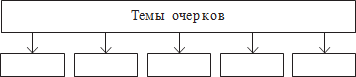 Проверочная работа по итогам изученного разде- ла: демонстрация начитанности и сформированно- сти специальных читательских умений. Проверка и оценка своей работы по предложенным критери- ям. Упражнения в выразительном чтении стихо- творных и прозаических произведений с соблюде- нием орфоэпических и интонационных норм при чтении вслух. Поиск информации в справочной литературе, работа с различными периодическими изданиями: газетами и журналами для детей. Со- ставление аннотации (письменно) на любимое произведение. Коллективная работа: подготовка творческого проекта на темы «Русские писатели и их произведения», «Сказки народные и литератур- ные», «Картины природы в творчестве поэтов»,«Моя любимая книга». Рекомендации по летнему чтению, оформление дневника летнего чтения№Программная тема, число часов на её изучение(Тематика общения)Программное	содер- жание(Коммуникативныеумения	и	языковые навыки)Характеристика деятельности (учебной, познавательной, коммуникативной/речевой); методы и формы организации1.2.3.Мир моего «я». Зна- комство. Приветствие, знакомство. Моя семья. Мой день рождения. Моя любимая еда (25 ч.)Мир моих увлечений. Любимый цвет, иг- рушка. Любимые заня- тия.Мой питомец. Выход- ной день (20 ч.)Мир вокруг меня. Моя школа.Мои друзья.Моя малая родина (го- род, село)(15 ч.)Диалогическая речьВедение элементарных диалогов (диалога этикет- ного характера, диалога- расспроса) в рамках изуча- емой тематикис опорой на речевые ситуа- ции, ключевые слова и/или иллюстрации с соблюдени- ем норм речевого этикета.Монологическая речь Создание устных моноло- гических высказыванийв рамках изучаемой тема- тики с опорой на ключевые слова, вопросы и/или ил- люстрации.Диалогическая речьНачинать, поддерживать и заканчивать разго- вор; знакомиться с собеседником; поздравлять с праздником и вежливо реагировать на по- здравление; выражать благодарность; прино- сить извинения.Приглашать собеседника к совместной дея- тельности, вежливо соглашаться/не соглашать- ся на предложение собеседника.Запрашивать интересующую информацию; со- общать фактическую информацию, отвечая на вопросы (общие,  специальные).Составлять диалог в соответствии с поставлен- ной коммуникативной задачей по образцу,с использованием вербальных (речевые ситуа- ции, ключевые слова) и зрительных опор (кар- тинки, фотографии).Монологическая речьОписывать предмет, человека, литературного персонажа.Рассказывать о себе, своей семье, друге. Вы- ражать своё отношение к предмету речи (Мне нравится/Мне не нравится …).Создавать связное монологическое высказыва- ние по образцу, с использованием вербальных (ключевые слова, вопросы) и зрительных (кар- тинки, фотографии) опор.4.Родная страна и страны изучаемого языка.Названия родной стра- ны и страны/стран изу- чаемого языка, их сто- лиц. Произведения дет- ского фольклора. Лите- ратурные персонажи детских книг.Праздники родной страны и страны/стран изучаемого языка (Но- вый год, Рождество) (8 ч.)АудированиеПонимание на слух речи учителя и одноклассников. Восприятие на слух и по- нимание учебных текстов, построенных на изученном языковом материале,с разной глубиной проник- новения в их содержание в зависимости от поставлен- ной коммуникативной за- дачи (с пониманием основ- ного содержания, с пони- манием запрашиваемой информации)АудированиеПонимать в целом речь учителя по ведению урока.Распознавать на слух и полностью понимать связанное высказывание учителя, одноклассни- ка, построенное на знакомом языковом матери- але; вербально/невербально реагировать на услышанное.Воспринимать на слух и понимать основное со- держание текста, построенного на изученном языковом материале.Определять тему прослушанного текста. Опре- делять главные факты/события в прослушанном тексте. Воспринимать на слух и понимать за- прашиваемую информацию фактического ха- рактера (имя, возраст,   любимое занятие,   цвет и т. д.) в тексте, построенном на изученном языковом материале.№Программная те- ма, число часов на её изучение(Тематика	обще-ния)Программное	содержа- ние(Коммуникативные	уме- ния и языковые навыки)Характеристика деятельности (учеб- ной, познавательной, коммуникатив- ной/речевой); методы и формы органи- зациис опорой на иллюстрации,	а такжес использованием языковой догадки.Смысловое чтениеЧтение вслух учебных тек- стов, построенных на изучен- ном языковом материале,		с соблюдением правил чтения и соответствующей интонации. Чтение про себя учебных тек- стов, построенных на изучен- ном языковом материале,		с разной глубиной проникнове- ния в их содержание в зави- симости		от	поставленной коммуникативной	задачи	(с пониманием основногосодер- жания,	с пониманием запра- шиваемой		информации)		с опорой на иллюстрации,		а также с использованием язы- ковой догадки.Использовать зрительные опоры (картинки, фотографии) при восприятии на слух тек- ста. Использовать языковую догадку при восприятии на слух текста.Смысловое чтениеСоотносить графический образ слова с его звуковым образом на основе знания правил чтения.Соблюдать правильное ударение в словах и фразах; интонацию в целом.Читать вслух текст, построенный на изу- ченном языковом материале, демонстрируя понимание прочитанного.Зрительно воспринимать текст, узнавать знакомые слова, грамматические явления и понимать основное содержание текста, по- строенного на изученном языковом матери- але.Определять тему прочитанного текста (о ком или о чём говорится в тексте).Определять главные факты/события в про- читанном тексте.Соотносить текст/части текста с иллюстра- циями.Использовать внешние формальные эле- ментытекста (заголовок, иллюстрацию, сноску) для понимания основного содержа- ния прочитанного текста.Находить в тексте, построенном на изученном языковом мате- риале,запрашиваемую информацию фактического характера, где происходить действие, лю- бимое занятие героя рассказа и т. д.).Использовать языковую догадку для пони- мания	основного	содержания	текста/ нахождения нужной информации в тексте. Находить значение незнакомых слов в дву- язычном словаре учебника.ПисьмоВоспроизведение речевых об- разцов, списывание текста.Выписывание из текста слов, словосочетаний, предложе- ний; вставка пропущенных букв в слово или слов в пред- ложении, дописывание пред- ложений в соответствии с ре- шаемойучебной задачей.ПисьмоКопировать речевые образцы; списывать текст без ошибок; выписывать из текста слова, словосочетания, предложения в со- ответствии с учебной задачей.Восстанавливать предложение, вставляя пропущенные слова или дописывая его окончание в соответствии с решаемой ком- муникативной/учебной задачей.Заполнять простые формуляры в соответ- ствии     с     нормами,	принятыми в стране/странах изучаемого языка: сообщатьо себе основные сведения (имя,№Программная те- ма, число часов на её изучение(Тематика	обще-ния)Программное	содержа- ние(Коммуникативные	уме- ния и языковые навыки)Характеристика деятельности (учеб- ной, познавательной, коммуникатив- ной/речевой); методы и формы органи- зацииЗаполнение простых форму- ляров с указанием личной ин- формации в соответствии с нормами, принятыми в стране/ странах изучаемого языка. Написание с опорой на образец коротких поздравле- ний с праздниками.фамилия, возраст, страна прожива- ния).Писать с опорой на образец короткие поздравления с днём рождения, Новым го- дом.Фонетическая сторона речи Фонетически корректное про- изношение букв английского алфавита; знание их последо- вательности.Соблюдение норм произно- шения звуков.Различение на слух и адекват- но, без ошибок, ведущих к сбою в коммуникации, про- изношение слов с соблюдени- ем правильного ударения и фраз с соблюдением их рит- мико-интонационных особен- ностей.Корректное произношение предложений с точки зрения их ритмико-интонационных особенностей.Чтение слов в соответствии с изученными правилами чте- ния.Фонетически корректное про- изношение знаков транскрип- ции.Фонетическая сторона речиПравильно называть буквы английского алфавита; знать их последовательность.Различать на слух и адекватно произносить все звуки английского языка, соблюдая нормы произнесения звуков. Произносить связующее “r” (there is/there are; where is).Соблюдать правильное ударение в изоли- рованном слове, фразе.Различать коммуникативный тип предло- жения по его интонации (повествователь- ное, вопросительное).Корректно произносить предложения (по- вествовательное, побудительное; общий и специальный вопросы) с точки зрения их ритмико-интонационных особенностей. Применять изученные правила чтения при чтении слов.Вычленять некоторые звукобуквенные со- четания при анализе изученных слов. Озву- чивать знаки транскрипции. Воспроизво- дить односложные слова по транскрипции.Графика, орфография и пунктуацияГрафически корректное (по- лупечатное) написание букв английского алфавита.Правильное написание изу- ченных слов.Правильная расстановка зна- ков препинания; апострофа.Графика, орфография и пунктуация Графически	корректно	воспроизводить буквы английского алфавита (полупечатное написание букв, буквосочетаний, слов).Отличать буквы от транскрипционных зна- ков. Правильно писать изученные слова. Восстанавливать слово, вставляя пропу- щенные буквы.Правильно расставлять знаки препинания (точку, вопросительный и восклицатель- ный знаки) в конце предложения.Правильно использовать знак апострофа в сокращённых	формах	глагола-связки, вспомогательного и модального глаголов (например, I’m, isn’t; don’t, doesn’t; can’t), существительных в притяжательном падеже (Ann’s).№Программная тема, число часов на её изучение(Тематика	обще-ния)Программное содержание (Коммуникативные умения и языковые навыки)Характеристика деятельности (учеб- ной, познавательной, коммуникатив- ной/речевой); методы и формы органи- зацииЛексическая сторона речи Распознавание в письменном и звучащем текстеи	употребление	в		устнойи письменной	речи		изученных лексических единиц (слов, сло- восочетаний, речевых клише). Использование в процессе чте- ния и аудирования языковой догадки для распознавания ин- тернациональных слов.Грамматическая сторона ре- чи Распознавание в письмен- ном и звучащем текстеи упо- требление в устнойи письмен- ной речи изученных граммати- ческих явлений.Коммуникативные типыпред- ложений:	повествователь- ные(утвердительные, отрица- тельные),	вопросительные (общий, специальный вопрос), побудительные (в утвердитель- ной форме). Нераспространён- ныеи распространённые про- стые предложения.Предложения с начальным It. Предложения с начальным There + to be в Present Simple Tense.Предложения с простым гла- гольным сказуемым, составным именным сказуемым и состав- ным глагольным сказуемым.Предложения с глаголом- связкой to be в Present Simple Tense.Предложения с краткимигла- гольными формами. Побуди- тельные предложения в утвер- дительной форме.Глаголы в Present Simple Tense в повествовательных (утверди- тельных и отрицательных) и вопросительных (общий и спе- циальный вопросы) предложе- ниях.Глагольная конструкция have got.Модальный глагол can: для вы-ражения умения и отсутствия умения; для полученияЛексическая сторона речиУзнавать в письменном и устном текстеи понимать изученные лексические единицы (основные значения).Употреблять в устной и письменной речи изученные лексические единицы в соответ- ствии с коммуникативной задачей.Группировать слова по их тематической принадлежности.Опираться на языковую догадку в процессе чтения и аудирования (интернациональные слова).Грамматическая сторона речи Распознавать и употреблять в устной и письменной речи различные коммуника- тивные типы предложений: повествова- тельные (утвердительные, отрицательные), вопросительные   (общий,	специальный, вопросы),	побудительные (в утвердитель- ной форме).Распознавать и употреблять нераспростра- нённые и распространённые простые пред- ложения.Распознавать и употреблять в устной и письменной речи предложения с начальным It. Распознавать и употреблять в устной и письменной речи предложения с начальным There + to be в Present Simple Tense.Распознавать и употреблять в устной и письменной речи простые предложения с простымглагольным сказуемым (He speaks English.).Распознавать и употреблять в устной и письменной речи предложения с состав- нымглагольным сказуемым (I want to dance. She can skate well.).Распознавать и употреблять в устной и письменной речи предложения с глаго- лом-связкой to be в Present SimpleTense в составе таких фраз, как I’m Dima, I’m eight. I’m fine. I’m sorry. It’s… Isit…? What’s …? Распознавать и употреблять в устной и письменной речи предложения с краткими глагольными формами.Распознавать и употреблять в устной и письменной речи повелительное наклоне- ние: побудительные предложения в утвер- дительной форме (Come in, please.).Распознавать и употреблять в устной и письменной речи настоящее простое время (Present Simple Tense) в повествовательных(утвердительных и отрицательных) и во- просительных (общий и специальный№Программная тема, число часов на её изучение(Тематика общения)Программное содержание (Коммуникативные умения и языковые навыки)Характеристика деятельности (учеб- ной, познавательной, коммуникатив- ной/речевой); методы и формы органи-зацииразрешения.Определённый, неопределён- ный и нулевой артиклиc име- нами	существительными (наиболее распространённые случаи).Существительные вомноже- ственном числе, образованные по правилами исключения (a book —books; a man — men). Личные местоимения (I, you, he/she/it, we, they). Притяжа- тельные местоимения (my, your, his/her/ its, our, their). Указательные   местоимения (this —these).Количественные числительные (1–12).Вопросительные слова (who, what, how, where, how many).Предлогиместа (in, on, near, un- der). Союзы and и but (c одно- родными членами).вопрос) предложениях.Распознавать и употреблять в устной и письменной речи глагольную конструкцию have got (I’ve got … Have you got …?).Распознавать и употреблять в устной и письменной речи модальный глагол сan/can’t   для выражения умения (I can ride a bike.) и отсутствия умения (I can’t ride a bike.); can для получения разрешения (Can I go out?).Распознавать и употреблять в устной и письменной речи неопределённый, опреде- лённый и нулевой артикль с существитель- ными (наиболее распространённые случаи употребления).Распознавать и употреблять в устной и письменной речи множественное число су- ществительных, образованное по правилам и исключения: a pen — pens; a man — men. Распознавать и употреблять в устной и письменной речи личные и притяжательные местоимения.Распознавать и употреблять в устной и письменной речи указательные местоиме- ния this — these.Распознавать и употреблять в устной и письменной речи количественные числи- тельные (1–12).Распознавать и употреблять в устной и письменной речи вопросительные слова who, what, how, where, how many.Распознавать и употреблять в устной и письменной речи предлоги места on, in, near, under.Распознавать и употреблять в устной и письменной речи союзы and и but (при од- нородных членах).Социокультурные знания и уменияЗнание и использование неко- торых социокультурных эле- ментов речевого поведенческо- го этикета, принятого в англо- язычных странах в некоторых ситуациях общения.Знание небольших произведе- ний детского фольклора, пер- сонажей детских книг, назва- ний родной страны и стра- ны/стран изучаемого языка и их столиц.Социокультурные знания и уменияИспользовать некоторые социокультурные элементы речевого поведенческого этикета, принятого в англоязычных странах, в неко- торых ситуациях общения: приветствие, прощание, знакомство, выражение благо- дарности, извинение, поздравление (с днём рождения, Новым годом, Рожде- ством).Писать свое имя и фамилию на английском языке. Воспроизводить наизусть небольшие произведения детского фольклора (рифмов- ки, стихи,  песенки).Знать и воспроизводить названия родной страны и страны/стран изучаемого языка и их столиц.№Программная тема, число часов на её изучение(Тематика обще- ния)Программное содержание (Коммуникативные умения и языковые навыки)Характеристика деятельности (учеб- ной, познавательной, коммуникатив- ной/речевой); методы и формы органи- зации123Мир моего «я».Моя семья. Мой день рождения. Моя лю- бимая еда.Мой день (распорядок дня)(14 ч.)Мир моих увлечений. Любимая игрушка, игра. Мой питомец.Любимые занятия. Любимая сказка. Вы- ходной день.Каникулы (20 ч.)Мир вокруг меня. Моя комната (кварти- ра, дом). Моя школа. Мои друзья.Моя	малая	родина (город, село).Дикие и домашние животные. Погода. Времена года (меся-цы) (20 ч.)Диалогическая речьВедение элементарных диало- гов (диалог этикетного характе- ра, диалог — побуждение к действию, диалог-расспрос) с опорой на речевые ситуации, ключевые слова и/или иллю- страции в рамках изучаемой тематикис соблюдением норм речевого этикета.Монологическая речьСоздание устных монологиче- ских высказыванийс опорой на ключевые слова, вопросы и/или иллюстрации в рамках изучаемой тематики. Пересказ основного содержа- ния прочитанного текста с опо- рой на ключевые слова, вопро- сы, план и/или иллюстрации.Диалогическая речьНачинать, поддерживать и заканчивать разговор; знакомиться с собеседником; по- здравлять с праздником и вежливо реагиро- вать на поздравление; выражать благодар- ность; приносить извинение.Обращаться с просьбой, приглашать собе- седника к совместной деятельности, веж- ливо соглашаться/не соглашаться на пред- ложение собеседника.Запрашивать интересующую информацию; сообщать фактическую информацию, отве- чая на вопросы (общие, специальные).Составлять диалог в соответствии с постав- ленной коммуникативной задачей по об- разцу, с использованием вербальных и зри- тельных опор.Монологическая речьОписывать предмет, человека, литератур- ного персонажа.Рассказывать о себе, своей семье, друге. Передавать основное содержание прочи- танного текста с использованием вербаль- ных и/или зрительных опор.Выражать своё отношение к предмету речи. Создавать связное монологическое выска- зывание по аналогии, с использованиемвербальных и/или зрительных опор.4Родная страна и стра- ны изучаемого языка. Россия			и		стра- на/страны изучаемого языка.		Их		столицы, достопримечательно- сти	и		интересные факты. Произведения детского фольклора.Литературные персо- нажи детских книг.Праздники	роднойстраны и стра- ны/стран изучаемого языка(14 ч.)АудированиеПонимание на слух речи учите- ля и одноклассников и вербаль- ная/невербальная реакция на услышанное.Восприятие на слух и понима- ние учебных текстов,		постро- енных на изученном языковом материале,	с разной глубиной проникновения в их содержа- ние в зависимости от поставленной	коммуникатив- ной задачи (с пониманием ос- новного содержания,	с пони- манием запрашиваемой инфор- мации) с опорой на иллюстра- ции, а также с использованием языковой догадки, в том числе контекстуальной.АудированиеПонимать речь учителя по ведению урока. Распознавать на слух и понимать связное высказывание учителя, одноклассника, построенное на знакомом языковом мате- риале; вербально/невербально реагировать на услышанное.Воспринимать на слух и понимать основное содержание текста, построенного на изу- ченном языковом материале.Определять тему прослушанного текста. Определять главные факты/события в про- слушанном тексте.Воспринимать и понимать на слух запра- шиваемую информацию фактического ха- рактера (имя, возраст, любимое занятие, цвет и т. д.) в учебном тексте, построенном на изученном языковом материале.Использовать зрительные опоры (картинки, фотографии) при восприятии на слух тек- ста. Использовать языковую, в том числе№Программная тема, число часов на её изучение(Тематика общения)Программное содержание (Коммуникативные умения и языковые навыки)Характеристика деятельности (учеб- ной, познавательной, коммуникатив- ной/речевой); методы и формы органи-зацииконтекстуальную, догадку для понимания основного содержания текста/ нахождения нужной информации.Находить значение слов в двуязычном словаре, словаре с картинками.ПисьмоСписывание текста; выписыва- ние из текста слов, словосоче- таний, предложений.Восстановление предложения в соответствии с решаемой ком- муникативной/ учебной зада- чей.Создание подписей к картин- кам, фотографиям.Заполнение анкет и формуляров с указанием личной информа- ции в соответствии с нормами, принятыми в стране/странах изучаемого языка.Написание с опорой наобразец коротких поздравлений с праздниками с выражением пожеланий.ПисьмоСписывать текст без ошибок; выписывать из текста слова, словосочетания, предло- жения в соответствии с коммуникатив- ной/учебной задачей.Восстанавливать предложение, вставляя пропущенные слова или дописывая его окончание в соответствии с коммуникатив- ной/учебной задачей. Делать подписи к картинкам, фотографиям с пояснением, что на них изображено.Заполнять анкеты и формуляры в соответ- ствии с нормами, принятыми в стране/ странах изучаемого языка: сообщать о себе основные сведения (имя, фамилия, воз- раст, страна проживания, любимое занятие и т. д.). Писать с опорой на образец корот- кие поздравления с днём рождения, Новым годом и Рождеством с выражением пожела- ний.Фонетическая сторона речи Фонетически корректное про- изношение	букв	английского алфавита; знание их последова- тельности.Соблюдение норм произноше- ния звуков.Различение на слух и адекват- но,	без ошибок,	ведущих к сбою в коммуникации, произ- ношение слов с соблюдением правильного ударения и фраз с соблюдением	их		ритмико- интонационных особенностей. Корректное		произношение предложений с точки зрения их ритмико-интонационных	осо- бенностей.Чтение слов в соответствии с изученными правилами чтения. Различение знаков транскрип- ции и букв английского алфа- вита. Фонетически корректное произношениезнаков тран- скрипции. Чтение слов с ис- пользованием транскрипции.Фонетическая сторона речиПравильно называть буквы английского алфавита; знать их последовательность.Различать на слух и адекватно произносить все звуки английского языка, соблюдая нормы произнесения звуков (долгота и краткость гласных, отсутствие оглушения звонких согласных в конце слога или слова, отсутствие смягчения согласных перед гласными; связующее “r” в there is/there are; where is).Соблюдать правильное ударение в изоли- рованном слове, фразе. Корректно произ- носить предложения (повествовательное, побудительное; общий, специальный во- просы) с точки зрения их ритмико- интонационных особенностей.Применять правила чтения гласных в от- крытом и закрытом слоге в односложных словах, в третьем типе слога (гласная + r); согласных, основных звукобуквенных со- четаний (tion, ight, etc.) в односложных, двусложныхи многосложных словах.Вычленять звукобуквенные сочетания при анализе изученных слов.Озвучивать знакитранскрипции.Читать слова по транскрип- ции (полной или частичной).№Программная тема, число часов на её изучение(Тематика	обще-ния)Программное содержание (Коммуникативные умения и языковые навыки)Характеристика деятельности (учеб- ной, познавательной, коммуникатив- ной/речевой); методы и формы органи- зацииГрафика,	орфография	и пунктуацияПравильное написание изучен- ных слов.Правильная расстановка знаков препинания; апострофа.Графика, орфография и пунктуация Графически	корректно	воспроизводить буквы английского алфавита.Отличать буквы от транскрипционных зна- ков правильно писать изученные слова.Восстанавливать слово, вставляя пропу- щенные буквы.Правильно расставлять знаки препинания (точку, вопросительный и восклицатель- ный знаки) в конце предложения.Правильно использовать знак апострофа в сокращённых формах глаголов (глагола- связки, вспомогательного и модального); в притяжательном падеже имен существи- тельных (Possessive Case).Лексическая сторона речи Распознавание в письменном и звучащем текстеи употребление в устной и письменной	речи	изученных лексических единиц (слов, сло- восочетаний, речевых клише). Распознавание и употребление в устной и письменной речи слов с использованием основ- ных способов словообразова- ния: аффиксации, словосложе- ния.Лексическая сторона речиУзнавать в письменном и устном текстеи понимать изученные лексические едини- цы (основные значения).Употреблять в устной и письменной речи изученные лексические единицы в соответ- ствии с коммуникативной задачей.Образовывать количественные и порядко- вые числительные с помощью суффиксов - teen, -ty, -th; распознавать и употреблять в устной и письменной речи.Узнавать простые словообразовательные элементы (суффиксы). Распознавать и упо- треблять в устной и письменной речи суще- ствительные, образованные путем слово- сложения. Опираться на языковую догадку в процессе чтения и аудирования (слова, образованные путем словосложения, ин-тернациональные слова).Грамматическая сторона ре- чиРаспознавание в письменном и звучащем текстеи употребление в устной и письменной речи родственных слов с использо- ванием основных способов сло- вообразования: аффиксации и словосложения. Предложения с начальным There + to be в Past Simple Tense. Побудительные предложения в отрицательной форме. Правильные и непра- вильные глаголы в Past Simple Tense в повествовательных (утвердительных и отрицатель-ных) и вопросительных (общий и специальныйГрамматическая сторона речи Распознавать и употреблять в устной и письменной речи побудительные предло- женияв отрицательной форме (Don’t talk, please.). Распознавать и употреблять в уст- ной и письменной речи предложения с начальным There+ to be в Past Simple Tense (There was a bridge across the river. There were mountains in the south.). Распознавать и употреблять в устной и письменной речи конструкции	с	глаголами	на	-ing:	to like/enjoy doing something. Распознавать и употреблять в устной и письменной речи конструкцию I’d like to …. Распознавать и употреблять в устной и письменной речи правильные и неправильные глаголы в Past Simple Tense в повествовательных (утвер-дительных и отрицательных) и№Программная тема, число часов на её изучение(Тематика общения)Программное содержание (Коммуникативные умения и языковые навыки)Характеристика деятельности (учеб- ной, познавательной, коммуникатив- ной/речевой); методы и формы органи-зациивопросы) предложениях. Кон- струкция I’d like to … . Кон- струкции с глаголами на -ing: to like/enjoy doing smth (I like rid- ing mybike.). Существительные в притяжательном падеже (Possessive Case).Слова, выражающие количе- ство с исчисляемыми и неис- числяемыми существительны- ми (much/ many/a lot of).Личные местоимения в объект- ном (me, you, him/ her/it, us, them) падеже.Указательные   местоимения (this — these; that — those). Не- определённые местоимения (some/any) в повествовательных и вопросительных предложени- ях.Наречия частотности (usually, often).Количественные числительные (13–100). Порядковые числи-тельные (1–30).Вопросительные слова (when, whose, why).Предлоги места (next to, in front of, behind), направления (to), времени (at, in, on в выраже- ниях at 5 o’clock, in the morn- ing, on Monday).вопросительных (общий и специальный вопрос) предложениях.Распознавать и употреблять в устной и письменной речи существительные в при- тяжательном падеже (Possessive Case).Распознавать и употреблять в устной и письменной речи cлова, выражающие ко- личествоc исчисляемыми и неисчисляемы- ми существительными (much/many/a lot of). Распознавать и употреблять в устной и письменной речи наречия частотности usually, often.Распознавать и употреблять в устной и письменной речи личные местоимения в объектном падеже. Распознавать и упо- треблять в устной и письменной речи ука- зательные местоимения that — those.Распознавать и употреблять в устной и письменной речи неопределённые место- имения some/any в повествовательных и вопросительных предложениях. Распозна- вать и употреблять в устной и письменной речи вопросительные слова when, whose, why.Распознавать и употреблять в устной и письменной речи количественные числи- тельные (13–100).Распознавать и употреб- лять в устной и письменной речи порядко- вые числительные (1–30).Распознавать и употреблять в устной и письменной	речи	предлог	направления движения to (We went to Moscow last year.). Распознавать и употреблять в устной и письменной речи предлоги места next to, in front of, behind. Распознавать и употреблять в устной и письменной речи предлоги вре- мени: at, in, on в выражениях at 4 o’clock,in the morning, on Monday.Социокультурные знания и уменияЗнание и использование неко- торых социокультурных эле- ментов речевого поведенческо- го этикета, принятого в англо- язычных странах, в некоторых ситуациях общения.Знание небольших произведе- ний детского фольклора, пер- сонажей детских книг.Краткое представление своей страны и страны/ стран изучае- мого языка.Социокультурные знания и уменияИспользовать некоторые социокультурные элементы речевого поведенческого этикета, принятого в англоязычных странах в неко- торых ситуациях общения: приветствие, прощание, знакомство, выражение благо- дарности, извинение, поздравление (с днём рождения, Новым годом, Рожде- ством). Писать свои имя и фамилию на ан- глийском языке. Воспроизводить наизусть небольшие произведения детского фольк- лора (рифмовки, стихи, песенки).Кратко представлять свою страну и страну/ страны изучаемого языка, сообщая назва-ние страны, её столицы; цвета националь- ных флагов; название родного города/села.№рограммная тема, число часов на её изу- чение(Тематика общения)Программное содержание (Коммуникативные	умения	и языковые навыки)Характеристика деятельности (учебной, познавательной, коммуникативной/речевой); методы и формы организации1.2.Мир моего «я». Моя семья.Мой день рождения, подарки. Моя любимая еда.Мой день (распорядок дня, домашние обя- занности)(12 ч.)Мир моих увлечений. Любимая игрушка, игра. Мой питомец.Любимые занятия. За- нятия спортом. Люби- мая сказка/ история/ рассказ. Выходной день. Каникулы (16 ч.)Диалогическая речьВедение элементарных диало- гов (диалог этикетного харак- тера,	диалог-побуждение, диалог- расспрос, диалог — разговор по телефону) с опорой на речевые ситуации, ключе- вые слова и/или иллюстрации с соблюдением норм речевого этикета.Диалогическая речьНачинать, поддерживать и заканчивать разго- вор, в том числе по телефону; знакомиться с собеседником; поздравлять с праздникоми вежливо реагировать на поздравление; выра- жать благодарность; приносить извинения.Обращаться с просьбой, вежливо соглашать- ся/не соглашаться выполнить просьбу; при- глашать собеседника к совместной деятельно- сти, вежливо соглашаться/не соглашаться на предложение собеседника.Запрашивать интересующую информацию; сообщать фактическую информацию, отвечая на вопросы.Переходить с позиции спрашивающего на позицию отвечающего и наоборот.Составлять диалог в соответствии с постав- ленной коммуникативной задачей по образцу, с использованием вербальных и зрительныхопор.3.Мир вокруг меня. Моя комната (квартира, дом), предметы мебе- ли и интерьера.Моя школа,	любимыеучебные предметы. Мои друзья, их внеш- ность и черты характе- ра. Моя малая родина (город, село). Путеше- ствия. Дикие и домаш- ние животные. Погода. Времена года (месяцы).Покупки (25 чМонологическая речьСоздание устных монологиче- ских связных высказываний с опорой на ключевые слова, вопросы, план и/или иллю- страции.Пересказ основного содержа- ния прочитанного текста с опо- рой на ключевые слова, вопро- сы, план и/или иллюстрации.Краткое устное изложение ре- зультатов выполненного не- сложного проектного задания.Монологическая речьОписывать предмет; внешность и черты ха- рактера человека, литературного персонажа. Рассказывать о себе, своей семье, друге. Со- здавать связное монологическое высказывание с использованием вербальных и/или зритель- ных опор.Выражать своё отношение к предмету речи. Передавать основное содержание прочитанно- го текста с использованием вербальных и/или зрительных опор.Кратко представлять результаты выполненно- го несложного проектного задания.4.Родная страна и страны изучаемого языка.Россия и страна/страны изучаемого языка. Их столицы, основные достопримечательно-сти и интересные фак- ты.Произведения детского фольклора. Литератур- ные персонажи детских книг. Праздники род- ной страны и страны/ стран изучаемого язы- ка(15 ч.)АудированиеПонимание на слух речи учите- ля и одноклассников и вер- бальная/невербальная реакция на услышанное.Восприятие на слух и понима- ние учебных и адаптированных аутентичных текстов, постро- енных на изученном языковом материале, с разной глубиной проникновения в их содержа- ние в зависимости от постав- ленной коммуникативной зада- чи (с пониманием основного содержания, с пониманием запрашиваемой информации)АудированиеПонимать речь учителя по ведению урока. Распознавать на слух и понимать связное вы- сказывание учителя, одноклассника, постро- енное на знакомом языковом материале; вер- бально/невербально реагировать на услышан- ное.Использовать переспрос или просьбу повто- рить для уточнения отдельных деталей.Воспринимать и понимать на слух основное содержание текста, построенного на изучен- ном языковом материале.Определять тему прослушанного текста. Определять главные факты/события в про- слушанном тексте.Воспринимать и понимать на слух запрашива- емую информацию фактического характера в№Программная тема, число часов на её изу- чение(Тематика общения)Программное содержание (Коммуникативные умения и языковые навыки)Характеристика деятельности (учебной, познавательной, коммуникативной/речевой); методы и формы организациис опорой на иллюстрации, а также с использованием языко- вой догадки, в том числе кон- текстуальной.тексте, построенном на изученном языковом материале.Использовать зрительные опоры (картинки, фотографии) при восприятии тек- ста на слух. Использовать языковую догадку, в том числе контекстуальную, при восприя-тии на слух текста.Смысловое чтениеЧтение вслух учебных текстов, построенных на изученном языковом материале, с соблю- дением правил чтения и соот- ветствующей интонации.Чтение про себя учебных тек- стов, построенных на изучен- ном языковом материале, с разной глубиной проникнове- ния в их содержание в зависи- мости от поставленной комму- никативной задачи (с понима- нием основногосодержания, с пониманием запрашиваемой информации) с опорой на ил- люстрации, а также с исполь- зованием языковой догадки, в том числе контекстуальной.Прогнозирование содержания текста на основе заголовка.Чтение несплошных текстов (таблиц, диаграмм) и понима- ние представленных в них ин- формации.Смысловое чтениеСоотносить графический образ слова с его звуковым образом на основе знания правил чтения.Соблюдать правильное ударение в словах и фразах; интонацию в целом.Читать вслух текст, построенный на изучен- ном языковом материале, демонстрируя по- нимание прочитанного.Зрительно воспринимать текст, узнавать зна- комые слова, грамматические явления и по- нимать основное содержание текста, содер- жащего отдельные незнакомые слова, с ис- пользованием зрительной опоры и без.Прогнозировать содержания текста на основе заголовка.Определять тему прочитанного текста. Опре- делять главные факты/события в прочитанном тексте. Соотносить текст/части текста с иллю- страциями.Использовать внешние формальные элементы текста (заголовок, картинки, сноску) для по- нимания основного содержания прочитанного текста. Зрительно воспринимать текст, узна- вать знакомые слова, грамматические явления и находить в нем запрашиваемую информа- цию фактического характера.Игнорировать отдельные незнакомые слова, не мешающие понимать основное содержани- етекста.Догадываться о значении незнакомых слов по сходству с русским языком, по слово- образовательным элементам, контексту.Понимать интернациональные слова. Нахо- дить значение отдельных незнакомых слов в двуязычном словаре учебника, словаре в кар- тинках.Читать про себя и понимать запраши- ваемую информацию, представленную в не- сплошных текстах (таблице).Работать с информацией, представленнойв разных форматах (текст, рисунок, таблица).ПисьмоВыписывание из текста слов, словосочетаний, предложе- ний. Вставка пропущенных букв в слово или слов в пред- ложение в соответствиис ре-шаемой коммуникативной/ учебной задачей.ПисьмоВыписывать из текста слова, словосочета- ния, предложения в соответствии с комму- никативной/учебной задачей. Восстанавли- вать предложение, вставляя пропущенные слова или дописывая его окончание. Делатьподписи к картинкам, фотографиям с пояс- нением, что на них изображено.№Программная тема, число часов на её изучение(Тематика общения)Программное содержание (Коммуникативные умения и языковые навыки)Характеристика деятельности (учебной, познавательной,	коммуникатив- ной/речевой); методы и формы организа-цииСоздание подписей к картин- кам, фотографиям. Заполнение анкет и формуляров с указани- ем личной информации в соот- ветствии с нормами, приняты- ми в стране/странах изучаемого языка.Написание с опорой на образец коротких поздравлений с праздниками с выражением пожелания. Написание корот- кого рассказа по плану/ключевым словам.Написание электронного сооб- щения	личного	характера	сопорой на образец.Заполнять анкеты и формуляры: сообщать о себе основные сведения (имя, фамилия, воз- раст, местожительство (страна проживания, город), любимое занятие и т. д.).Писание небольшое письменное высказывание с использованием вербальных опор.Писать с опорой на образец короткие поздрав- ления с днём рождения, Новым годом, Рож- деством с выражением пожелания.Писать электронное сообщение личного ха- рактера с опорой на образец.Правильно оформлять конверт, сервисные поля в системе электронной почты (адрес, тема сообщения).Фонетическая сторона речи Соблюдение норм произноше- ния: различение на слух и адек- ватно, без ошибок, ведущих к сбою в коммуникации, произ- ношение словс соблюдением правильного ударения и фраз с соблюдением	их	ритмико- интонационных особенностей. Корректное		произношение предложений с точки зрения их ритмико-интонационных	осо- бенностей.Чтение слов в соответствии с изученными правилами чтения. Фонетически корректное про- изношение знаков транскрип- ции.Чтение слов с использованием полной или частичной тран- скрипции, по аналогии.Фонетическая сторона речиРазличать на слух и адекватно произносить все звуки английского языка, соблюдая нор- мы произнесения звуков (долгота и краткость гласных, отсутствие оглушения звонких со- гласных в конце слога или слова, отсутствие смягчения согласных перед гласными; связу- ющее “r” в предложениях с there is/there are, where is).Соблюдать правильное ударение в изолиро- ванном слове, фразе (правило отсутствия уда- рения на служебных словах).Корректно произносить предложения с точки зрения их ритмико-интонационных особенно- стей (побудительное предложение; общий, специальный вопросы).Соблюдать интонацию перечисления. Приме- нять для чтения новых слов правила чтения гласных в открытом и закрытом слоге в одно- сложных словах, в третьем типе слога (глас- ная + r); согласных, основных звукобуквен- ных сочетаниях в односложных, двусложных и многосложных словах.Вычленять некоторые звукобуквенные соче- тания при анализе изученных слов. Озвучи- вать знаки транскрипции.Читать новые слова по транскрипции (полной или частичной); по аналогии.Графика, орфография и пунктуацияПравильное написание изучен- ных слов. Правильная расста- новка знаков препинания (точ- ки, вопросительного и воскли- цательного знака в конце пред- ложения; запятой при перечис- лении и обращении).Графика, орфография и пунктуация Правильно писать изученные слова. Восста- навливать слово, вставляя пропущенные бук- вы. Отличать транскрипционные знаки от букв. Расставлять знаки препинания (точку, вопросительный и восклицательный знаки) в конце предложения; запятую при перечисле- нии и обращении. Использовать знак апостро- фа в сокращённых формах глаголов (глагола-связки, вспомогательного и модального); в№Программная тема, число часов на её изучение(Тематика общения)Программное содержание (Коммуникативные умения и языковые навыки)Характеристика деятельности (учебной, познавательной, коммуникативной/речевой); методы и формы организацииЛексическая сторона речи Распознавание в письменном и звучащем тексте и употребле- ние в устнойи письменной речи изученных лексических единиц (слов,	словосочетаний,	рече- вых клише).Распознавание и образование в устной и письменной речи род- ственных словс использовани- ем основных способов слово- образования:	аффиксации, словосложения и конверсии.притяжательном падеже имён существитель- ных (Possessive Case).Лексическая сторона речиУзнавать в письменном и устном тексте и по- нимать изученные лексические единицы (ос- новные значения).Употреблять в устной и письменной речи изу- ченные лексические единицы в соответствии с коммуникативной задачей.Образовывать имена существительные с по- мощью суффиксов -er/-or, -ist; числительныес помощью суффиксов -teen, -ty, -th; распозна- вать и употреблять в устной и письменной речи. Распознавать и употреблять в устной и письменной речи существительные, образо- ванные путём словосложения (football), с по- мощью конверсии (to play — a play).Опираться на языковую догадку в процессе чтения и аудирования (слова, образованныепутем словосложения, интернациональные слова).Грамматическая сторона речиРаспознавание в письменном и звучащем текстеи употребле- ние в устнойи письменной речи изученных морфологических форм и синтаксических кон- струкций английского языка. Глаголы в Present/Past Simple Tense, Present Continuous Tense в повествовательных (утверди- тельных и отрицательных) и вопросительных (общий и спе- циальный вопросы) предложе- ниях. Модальные глаголы must и have to. Конструкция to be- going to и Future Simple Tense для выражения будущего дей- ствия (I am going to have mybirthday party on Saturday. Wait, I’ll help you.).Отрицательное местоимение no.Степени сравнения прилага- тельных (формы, образован- ные по правилу и исключения: good — better — (the) best, bad— worse — (the) worst.Наречия времени. Обозначение даты и года.Обозначение вре- мени (5 o’clock; 3 am, 2 pm).Грамматическая сторона речиРаспознавать и употреблять в устной и пись- менной речи Present Continuous Tense в по- вествовательных (утвердительных и отрица- тельных), вопросительных (общий и специ- альный вопрос) предложениях. Распознавать и употреблять в устной и письменной речи кон- струкцию to be goingto и Future Simple Tense для выражения будущего действия. Распозна- вать и употреблять в устной и письменной речи модальные глаголы долженствования must и have to.Распознавать и употреблять в устной и пись- менной речи отрицательное местоимение no. Распознавать и употреблять в устной и пись- менной речи степени сравнения прилагатель- ных (формы, образованные по правилу и ис- ключения: good — better (the) best, bad — worse — (the) worst).Распознавать и употреблять в устной и пись- менной речи наречия времени; Распознавать и употреблять в устной и письменной речи обо- значение даты и года.Распознавать и употреблять в устной и пись- менной речи обозначение времени.№Программная тема, число часов на её изучение(Тематика общения)Программное содержание (Коммуникативные умения и языковые навыки)Характеристика деятельности (учебной, познавательной, коммуникативной/речевой); методы и формы организацииСоциокультурные знания и умения Знание и использова- ние некоторых социокультур- ных элементов речевого пове- денческого этикета, принятого в англоязычных странах в не- которых ситуациях общения.Знание небольших произведе- ний детского фольклора, пер- сонажей детских книг.Знание названий родной стра- ны и страны/стран изучаемого языка и их столиц. Краткое представление своей страны и страны/ стран изучаемого язы- ка на английском языке.Социокультурные знания и уменияИспользовать некоторые социокультурные элементы речевого поведенческого этикета, принятого в англоязычных странах в некото- рых ситуациях общения: приветствие, проща- ние, знакомство, выражение благодарности, извинение, поздравление (с днём рождения, Новым годом,  Рождеством).Воспроизводить наизусть небольшие произве- дения детского фольклора (рифмовки, стихи, песенки).Кратко представлять свою страну и страну/ страны изучаемого языка на английском язы- ке, сообщая название страны, название сто- лицы, название родного города/села, цветанациональных флагов; рассказывать об основ- ных достопримечательностях.Тема,	раз-дел	курса, примерное количествочасовПредметное содержаниеМетоды и формы организации обучения.	Характери- стика деятельности обучающихсяЧисла (22 ч)Числа от 1 до 9: разли- чение, чтение, запись. Единица счёта. Десяток. Счёт предметов, запись результата цифрами. Порядковый номер объ- екта при заданном по- рядке счёта. Сравнение чисел, сравнение групп предметов по количе- ству: больше, меньше, столькоже. Число и цифра 0 при измерении, вычислении. Числа в пределах 20: чтение, запись, сравнение. Од- нозначные и двузначные числа.	Увеличение (уменьшение) числа на несколько единицИгровые упражнения по различению количества предметов (зрительно, на слух, установлением соответствия), числа и цифры, представлению чисел словесно и письменно. Работа в парах/   группах.   Формулирование   ответов   на   вопросы:«Сколько?»,   «Который по счёту?»,   «На сколько больше?»,«На сколько меньше?», «Что получится, если увели- чить/уменьшить количество на 1, на 2?» — по образцу и са- мостоятельно. Практические работы по определению длин предложенных предметов с помощью заданной мерки, по определению длины в сантиметрах. Поэлементное сравнение групп чисел. Словесное описание групы предметов, рядачи- сел. Чтение и запись по образцу и самостоятельно групп чи- сел, геометрических фигур в заданном и самостоятельно установленном порядке. Обсуждение: назначение знаков в математике, обобщение представлений. Цифры; знаки срав- нения, равенства, арифметических действий. Устная работа: счёт единицами в разном порядке, чтение, упорядочение однозначных и двузначных чисел; счёт по 2, по 5. Работа с таблицей чисел: наблюдение, установление закономерностей в расположении чисел. Работа в парах/группах. Формулиро- вание вопросов, связанных с порядком чисел, увеличени- ем/уменьшением числа на несколько единиц, установлением закономерности в ряду чисел. Моделирование учебных ситу- аций,   связанных  с применением представлений о числе  впрактических ситуациях. Письмо цифр.Величины (9 ч)Длина и её измерение с помощью заданной мер- ки. Сравнение без изме- рения: выше — ниже, шире — уже,    длиннее— короче, старше — моложе, тяжелее — легче . Единицы длины: сантиметр,      дециметр;установление соотно- шения между нимиЗнакомство с приборами для измерения величин. Линейка как простейший инструмент измерения длины.Наблюдение действия измерительных приборов. Понимание назначения и необходимости использования величин в жизни. Использование линейки для измерения длины отрезка. Кол- лективная работа по различению и сравнению величинАрифмети-ческие	дей- ствия(42 ч)Сложение и вычитание чисел в пределах 20. Названия компонентов действий, результатовдействий сложения,Учебный диалог: «Сравнение практических (житейских) си- туаций, требующих записи одного и того же арифметическо- го действия, разных арифметических действий». Практиче- ская работа с числовым выражением: запись, чтение, приве-дение примера (с помощью учителя или по образцу),Тема,		раз- дел	курса, примерное количествочасовПредметное содержаниеМетоды и формы организации обучения. Характеристика деятельности обучающихсявычитания. Знаки сло- жения и вычитания, названия компонентов действия. Таблица сло- жения. Переместитель- ное свойство сложения. Вычитание как дей- ствие, обратное сложе- нию. Неизвестное сла- гаемое. Сложение оди- наковых слагаемых. Счёт по 2, по 3, по 5. Прибавление и вычита- ние нуля. Сложение и вычитание чисел без перехода и с переходом через десяток. Вычис- ление суммы, разности трёх чиселиллюстрирующего смысл арифметического действия. Обсуж- дение приёмов сложения, вычитания: нахождение значения суммы и разности на основе состава числа, с использовани- ем числовой ленты, по частям и др. Использование разных способов подсчёта суммы и разности, использование пере- местительного свойства при нахождении суммы. Пропедев- тика исследовательской работы: перестановка слагаемых при сложении (обсуждение практических и учебных ситуаций). Моделирование. Иллюстрация с помощью предметной моде- ли переместительного свойства сложения, способа нахожде- ния неизвестного слагаемого. Под руководством педагога вы- полнение счёта с использованием заданной единицы счёта. Работа в парах/группах: проверка правильности вычисления с использованием раздаточного материала, линейки, модели действия, по образцу; обнаружение общего и различного в записи арифметических действий, одного и того же действия с разными числами.Дидактические игры и упражнения, связанные с выбором, составлением сумм, разностей с заданным результатом дей-ствия; сравнением значений числовых выражений (без вы- числений), по результату действияТекстовые задачи(18 ч)Текстовая	задача: структурные элементы, составление текстовой задачи по образцу. За- висимостьмежду дан- ными и искомой вели- чиной в текстовой зада- че. Выбор и запись арифметического дей- ствия для получения ответа на вопрос. Тек- стовая сюжетная задача в одно действие: запись решения, ответа зада- чи. Обнаружение недо- стающего элемента за- дачи, дополнение тек- ста задачи числовыми данными (по иллюстра- ции, смыслу задачи,её решению)Коллективное обсуждение: анализ реальной ситуации, пред- ставленной с помощью рисунка, иллюстрации, текста, таб- лицы, схемы (описание ситуации, что известно, что не из- вестно; условие задачи, вопрос задачи).Обобщение представлений о текстовых задачах, решаемых с помощью действий сложения и вычитания («на сколько больше/меньше», «сколько всего», «сколько осталось»). Различение текста и текстовой задачи, представленного в текстовой задаче.Соотнесение текста задачи и её модели.Моделирование: описание словами и с помощью предметной модели сюжетной ситуации и математического отношения. Иллюстрация практической ситуации с использованием счёт- ного материала. Решение текстовой задачи с помощью разда- точного материала. Объяснение выбора арифметического действия для решения, иллюстрация хода решения, выпол- нения действия на моделиЧисла (12 ч)Числа в пределах 100: чтение, запись, деся- тичный состав, сравне- ние. Запись равенства, неравенства. Увеличе- ние/уменьшение числа на несколько еди- ниц/десятков; разност- ное сравнение чисел. Чётные и нечётные чис-ла.Устная и письменная работа с числами: чтение, составление, сравнение, изменение; счёт единицами, двойками, трой- ками от заданного числа в порядке убывания/возрастания. Оформление математических записей. Учебный диалог:Тема, раздел курса,	при-мерное коли- чество часовПредметное содержаниеМетоды и формы организации обучения. Характеристика деятельности обучающихсяПредставление числа в виде суммы разрядных слагаемых.Работа с математической терминологией (одно- значное, двузначное, чётное-нечётное число; число и цифра; компо- ненты арифметического действия, их название)формулирование предположения о результате сравнения чисел, его словесное объяснение (устно, письменно).Запись общего свойства группы чисел. Характеристика одного числа (величины, геометрической фигуры) из группы.Практическая работа: установление математического отношения («больше/меньше на … », «больше/меньше в … ») в житейской ситуации (сравнение по возрасту, массе и др.). Работа в па- рах/группах. Проверка правильности выбора арифметического действия, соответствующего отношению «больше на … »,«меньше на … » (с помощью предметной модели, сюжетной си- туации).Учебный диалог: обсуждение возможности представления числа разными способами (предметная модель, запись словами,	с по- мощью таблицы разрядов, в видесуммы разрядных слагаемых). Работа в парах: ответ на вопрос: «Зачем нужны знакив жизни, как они используются в математике?» (цифры,		знаки,	сравне- ния,	равенства,	арифметических действий,			скобки). Игры- соревнования,	связанные с подбором чисел,	обладающих за- данным свойством,		нахождением общего,	различного группы чисел,		распределением чисел на группы по существенному ос- нованию. Дифференцированное задание: работа с наглядностью— использование различных опор (таблиц,	схем) для формули- рования ответа на вопросВеличины (13ч)Работа с величинами: сравнение по массе (еди- ница массы — кило- рамм); измерение длины (единицы длины — метр, дециметр, сантиметр, миллиметр), времени (единицы времени — час, минута). Соотно- шения между единицами величины (в пределах 100), решение практи- ческих задач. Измерение величин. Сравнение иупорядочение однород- ных величинОбсуждение практических ситуаций. Различение единиц измере- ния одной и той же величины, установление между ними отно- шения (больше, меньше, равно), запись результата сравнения. Сравнение по росту, массе,   возрасту в житейской ситуации и при решении учебных задач. Проектные задания с величинами, например, временем: расписания, графика работы; составление схемы для определения отрезка времени; установление соотно- шения между единицами времени: годом, месяцем, неделей, сутками.Пропедевтика исследовательской работы: переход отодних еди- ниц измерения величин к другим, обратный переход; иллюстра- ция перехода с помощью моделиАрифметическ ие действия (60 ч)Устное сложение и вы- читание чисел в пределах 100 без перехода и с пе- реходом через разряд. Письменное сложениеи вычитание чисел в пре- делах 100. Перемести- тельное, сочетательное свойства сложения, ихприменение для вычис- лений.Упражнения: различение приёмов вычисления (устныеи пись- менные). Выбор удобного способа выполнения действия. Прак- тическая деятельность: устные и письменные приёмы вычисле- ний. Комментирование хода выполнения арифметического дей- ствия с использованием математической терминологии (десятки, единицы, сумма, разность и др.). Прикидка результата выпол- нения действия. Пропедевтика исследовательской работы: вы- полнение задания разными способами (вычисления с использова- нием переместительного, сочетательного свойств сложения).Объяснение с помощью модели приёмов нахождения суммы, разности.Тема,     разделкурса, при- мерное коли- чество часовПредметное содержаниеМетоды и формы организации обучения. Характеристика деятельности обучающихсяВзаимосвязь компонен- тов и результата дей- ствия сложения, дей- ствия вычитания. Про- верка результата вычис- ления (реальность ответа, обратное действие). Дей- ствия умноженияи деле- ния чисел. Взаимосвязь сложения и умножения. Иллюстрация умножения с помощью предметной модели сюжетной ситуа- ции. Названия компонен- тов действий умножения, деления.	Табличное умножение   в   пределах50. Табличные случаи умножения,    деления при вычислениях и ре- шении задач. Умножение на 1, на 0 (по правилу). Переместительное свой- ство умножения. Взаи- мосвязь компонентов и результата	действия умножения, действия деления. Неизвестный компонент действия сложения, действия вы- читания; его нахождение. Числовое выражение: чтение, запись, вычис- ление значения. Порядок выполнения действий в числовом выражении, содержащем действия сложения и вычитания (со скобками/без скобок) в пределах 100 (не более трёх действий); нахож- дение его значения. Вы- читание суммыиз числа, числа из суммы. Вычис- ление суммы,    разностиудобным способомИспользование правил (умноженияна 0, на 1) при вычислении. Учебный диалог: участие в обсуждении возможных ошибок в вы- полнении арифметических действий. Дифференцированные зада- ния на проведение контроля и самоконтроля. Проверка хода и результата выполнения действия по алгоритму. Оценка рацио- нальности выбранного приёма вычисления. Установление соот- ветствия между математическим выражением и его текстовы- мописанием. Работа в группах: приведение примеров,	иллю- стрирующих смысл арифметического действия,		свойства дей- ствий. Обсуждение смысла использования скобок в записи чис- лового выражения; запись решения с помощьюразных числовых выражений. Оформление математической записи: составление и проверка истинности математических утверждений относительно разностного сравнения чисел, величин (длин, масс и пр.).Работа в парах/группах: нахождение и объяснениевозможных причин ошибок в составлении числовоговыражения,	нахождении его значения. Дифференцированное задание: объяснение хода вы- полнения вычислений по образцу. Применение правилпорядка выполнения действий; объяснение возможных ошибок. Модели- рование: использование предметной моделисюжетной ситуации для составления числового выражения со скобками. Сравнение значений числовых выражений, записанных с помощью одних и тех же чисели знаков действия,	со скобками и без скобок. Вы- борчислового выражения,	соответствующего сюжетной ситуа- ции. Пропедевтика исследовательской работы: рациональные приёмы вычисленийТекстовыезадачи (14 ч)Чтение, представление текста задачи в виде ри- сунка, схемы или другой модели. План решения задачив два действия, выбор соответствующих плану арифметическихЧтение текста задачи с учётом предлагаемого задания: найти усло- вие и вопрос задачи. Сравнение различных текстов, ответ на во- прос: является ли текст задачей?Соотнесение текста задачи с её иллюстрацией, схемой, моделью. Составление задачи по рисунку (схеме, модели, решению). Наблюдение за изменением хода решения задачи при изменении условия (вопроса).Тема,      разделкурса, при- мерное коли- чество часовПредметное содержаниеМетоды и формы организации обучения. Характеристика деятельности обучающихсядействий. Запись реше- ния и ответа задачи. Ре- шение текстовых задач на применение смысла арифметического дей- ствия (сложение, вычи- тание, умножение, де- ление). Расчётные зада- чи на увеличение/ уменьшение величины на несколько единиц/ в не- сколько раз. Фиксация ответа к задаче и его проверка (формулирова- ние, проверка на досто- верность, следованиеплану, соответствие по- ставленному вопросу).Упражнения: поэтапное решение текстовой задачи: анализ дан- ных, их представление на модели и использование в ходе поиска идеи решения; составление плана; составление арифметических действий в соответствиис планом; использование модели для ре- шения, поиск другого способа и др. Получение ответа на вопрос задачи путём рассуждения (без вычислений). Учебный диалог: нахождение одной из трёх взаимосвязанных величин при реше- нии задач бытового характера («на время»,   «на куплю-продажу» и пр.). Поиск разных решений одной задачи. Разные формы запи- си решения (оформления).Работа в парах/группах. Составление задач с заданным математи- ческим отношением, по заданному числовому выражению. Со- ставление модели, плана решения задачи. Назначение скобок в записи числового выражения при решении задачи.Контроль и самоконтроль при решении задач. Анализ образцов записи решения задачи по действиям и с помощью числового вы- ражения.Простран-ственные	от- ношенияи геометриче- ские фигуры (21 ч)Распознавание и изобра- жение геометрических фигур: точка, прямая, прямой угол, ломаная, многоугольник. Постро- ение отрезка заданной длины с помощью ли- нейки. Изображение на клетчатой бумаге прямо- угольника с заданными длинами сторон, квад- рата с заданной длиной стороны. Длина ломаной. Измерение периметра данного/ изображённого прямоугольника (квадра- та), запись результата измерения в сантимет- рах.Точка; конец отрезка, вершина многоугольни- ка. Обозначение точки буквой латинского алфа-витаИгровые упражнения: «Опиши фигуру», «Нарисуй фигуру по инструкции», «Найди модели фигур в окружающем» и т. п.Упражнение: формулирование ответов на вопросы об общем и различном геометрических фигур.Практическая работа: графические и измерительные действия при учёте взаимного расположения фигур или их частей при изобра- жении,  сравнение с образцом.Измерение расстояний с использованием заданных или самостоя- тельно выбранных единиц. Изображение ломаных с помощью линейки и от руки, на нелинованнойи клетчатой бумаге. Прак- тические работы: определение размеров геометрических фигур на глаз, с помощью измерительных инструментов. Построение и обозначение прямоугольникас заданными длинами сторон на клетчатой бумаге. Нахождение периметра прямоугольника, квадрата, составление числового равенства при вычислении пе- риметра прямоугольника.Конструирование геометрической фигуры из бумагипо заданному правилу или образцу. Творческие задания: оригами и т. п.Учебный диалог: расстояние как длина отрезка, нахождение и прикидка расстояний. Использование различных источников ин- формации при определении размеров и протяжённостейМатематичес кая информация (15 ч)Нахождение, формули- рование одного-двух об- щих признаков набора математических объек- тов: чисел, величин, геометрических фигур. Классификация объектов по заданному или само-стоятельно установлен- ному основанию.Учебный диалог: установление последовательности событий (действий) сюжета. Описание рисунка (схемы, модели) по за- данному или самостоятельно составленному плану.Оформление математической записи. Использование математиче- ской терминологии для формулирования вопросов, заданий, при построении предположений, проверке гипотез. Работа в па- рах: составление утверждения на основе информации, представ- ленной в наглядном виде.Наблюдение закономерности в составлении ряда чисел (величин, геометрических фигур), формулирование правила.Тема, раздел курса, при- мерное коли-чество часовПредметное содержаниеМетоды и формы организации обучения. Характеристика деятельности обучающихсяЗакономерность   в   рядуРаспознавание в окружающем мире ситуаций,	которые целесо-чисел,	геометрическихобразно сформулировать на языке математики и решить матема-фигур,	объектов повсе-тическими средствами.дневной жизни: её объ-Работа с информацией: чтение таблицы (расписание, график ра-яснение с использовани-боты, схему),   нахождение информации,   удовлетворяющей за-ем математической тер-данному условию задачи. Составление вопросов по таблице.минологии.Работа в парах/группах. Календарь. Схемы маршрутов. Работа сВерные (истинные) и не-информацией: анализ информации, представленной на рисунке иверные (ложные) утвер-в текстезадания.ждения,	содержащиеОбсуждение правил работы с электронными средствами обученияколичественные,	про-странственные	отноше-ния, зависимости междучислами/величинами.Конструирование утвер-ждений с использовани-ем	слов	«каждый»,«все».Работа с таблицами: из-влечение и   использова-ние для ответа на вопросинформации,	представ-ленной в таблице (табли-цы сложения,	умноже-ния;	график	дежурств,наблюдения в природе ипр.); внесение данных втаблицу.	ДополнениемоделейТема,		раз- дел	курса, примерное количествочасовПредметное содержаниеМетоды и формы организации обучения. Характери- стика деятельности обучающихсяЧисла (12 ч)Числа в пределах 1000: чте-Устная и письменная работа с числами: составлениение,	запись,	сравнение,и чтение, сравнение и упорядочение, представление в ви-представление в виде суммыде суммы разрядных слагаемых и дополнение до заданно-разрядных слагаемых.го числа; выбор чисел с заданными свойствами (числоРавенства и неравенства: чте-единиц разряда, чётность и т. д.). Практическая работа:ние, составление, установле-различение, называние и запись математических терми-ние	истинности	(вер-нов,	знаков; их использование на письме и в речи приное/неверное).	Увеличе-формулировании вывода,	объяснении ответа,	веденииние/уменьшение числа в не-математических записей.сколько раз. Кратное сравне-Работа в парах/группах. Обнаружение и проверка общегоние чисел. Свойства чисел.свойства группы чисел, поиск уникальных свойств числаиз группы чисел. Упражнения: использование латинскихбукв для записи свойств арифметических действий, обо-значения геометрических фигур. Игры-соревнования, свя-занные с анализом математического текста, распределе-нием чисел (других объектов)на группы по одному-двумсущественным основаниям, представлением числаТема,		раз- дел	курса, примерное количествочасовПредметное содержаниеМетоды и формы организации обучения. Характери- стика деятельности обучающихсяразными способами (в видепредметной модели, суммы разрядных слагаемых, словесной или цифровой записи), использованием числовых данных для построения утвер- ждения, математического текста с числовыми данными (например, текста объяснения) и проверки его истинно- сти.Величины (12 ч)Масса (единица массы — грамм); соотношение между килограммоми граммом; от- ношение«тяжелее/легче на/в». Стоимость (единицы — рубль, копейка); установление отно- шения «дороже/дешевле на/в». Соотношение «цена, количе- ство, стоимость» в практиче- ской ситуации. Время (едини- ца времени — секунда); уста- новление отношения «быст- рее/ медленнее на/в». Соот- ношение «начало, окончание, продолжительность события» в практической ситуации. Длина (единица длины — миллиметр, километр); соот- ношение между величинами в пределах тысячи. Площадь (единицы площади — квад- ратный метр, квадратный сантиметр, квадратный деци- метр). Расчёт времени. Соот- ношение «начало, окончание, продолжительность события» в практической ситуации. Со- отношение «больше/ меньше на/в» в ситуации сравненияпредметови объектов на осно- ве измерения величинУчебный диалог: обсуждение практических ситуаций. Си- туации необходимого перехода от одних единиц измере- ния величины к другим. Установление отношения (боль- ше, меньше, равно) между значениями величины, пред- ставленными в разных единицах. Применение соотноше- ний между величинами в ситуациях купли-продажи, дви- жения, работы. Прикидка значения величины на глаз, проверка измерением,  расчётами.Моделирование: использование предметной модели для иллюстрации зависимости между величинами (больше/ меньше),	хода выполнения арифметических действийс величинами (сложение, вычитание, увеличение/ умень- шение в несколько раз) в случаях, сводимых к устным вы- числениям.Комментирование. Представление значения величины в заданных единицах, комментирование перехода от одних единиц к другим (однородным).Пропедевтика исследовательской работы: определятьс помощью цифровых и аналоговых приборов, измери- тельных инструментов длину, массу, время; выполнять прикидку и оценку результата измерений; определять про- должительность событияАрифмети-ческие	дей- ствия(50 ч)Устные вычисления, своди- мые к действиямв пределах 100 (табличное и внетаблич- ное умножение, деление, действияс круглыми числа- ми). Письменное сложение, вычитание чисел в пределах 1000. Действия с числами 0 и1. Взаимосвязь умножения и деления.Упражнения: устные и письменные приёмы вычислений.Устное вычисление в случаях, сводимых к действиямв пределах 100 (действия с десятками,	сотнями,	умно- жение и деление на 1,	10,	100). Действия с числами 0 и1. Прикидка результата выполнения действия.Комментирование хода вычислений с использованием математической терминологии. Применение правил по- рядка выполнения действий в предложенной ситуации и при конструирование числового выражения с заданным порядком выполнения действий.Тема,		раз- дел	курса, примерное количествочасовПредметное содержаниеМетоды и формы организации обучения. Характери- стика деятельности обучающихсяПисьменное умножение в столбик, письменное деление уголком. Письменное умноже- ние, деление на однозначное- число в пределах 1000. Про- верка результата вычисления (прикидкаили оценка результа- та, обратное действие, приме- нение алгоритма, использова- ние калькулятора). Перемести- тельное, сочетательное свой- ства сложения, умножения при вычислениях. Нахождение неизвестного	компонента арифметического действия. Порядок действий в числовом выражении, значение число- вого выражения, содержащего несколько		действий (со скобками/ без скобок), с вычислениями     в      преде- лах 1000. Однородные величи- ны: сложение и вычитание. Равенство с неизвестным чис- лом, записанным буквой. Умножение и деление кругло- го числа на однозначное число. Умножение суммы на число. Деление трёхзначного числанаоднозначное уголком. Деле- ние суммы на число.Сравнение числовых выражений без вычислений. Упраж- нение на самоконтроль: обсуждение возможных ошибок в вычислениях по алгоритму, при нахождении значения числового выражения. Оценка рациональности вычисле- ния. Проверка хода и результата выполнения действия.Дифференцированное задание: приведение примеров, иллюстрирующих смысл деления с остатком, интерпре- тацию результата деления в практической ситуации.Оформление математической записи: составление и про- верка правильности математических утвержденийотноси- тельно набора математических объектов (чисел, величин, числовых выражений, геометрических фигур).Наблюдение закономерностей, общего и различногов хо- де выполнения действий одной ступени (сложения- вычитания, умножения-деления).Моделирование: использование предметных моделейдля объяснения способа (приёма) нахождения неизвестного компонента арифметического действия.Упражнения: алгоритмы сложения и вычитания трёхзнач- ных чисел, деления с остатком, установления порядка действий при нахождении значения числового выражения.Работа в парах/группах. Составление инструкцииумножения/деления на круглое число, деления чисел подборомТекстовые задачи(25 ч)Работа с текстовой задачей: анализ данных и отношений, представление на модели, планирование хода решения задач, решение арифметиче- ским способом. Задачи на по- нимание смысла арифметиче- ских действий (в том числе деления с остатком), отно- шений (больше/меньше на/в), зависимостей (купля-продажа, расчёт времени, количества), на сравнение (разностное, кратное). Запись решения за- дачи по действиям ис помо- щью числового выражения. Проверка решения и оценка полученного результата.Доля величины: половина, чет- верть в практической ситуа- ции; сравнение долей однойвеличиныМоделирование: составление и использование модели (ри- сунок, схема, таблица, диаграмма, краткая запись) на разных этапах решения задачи.Учебный диалог: нахождение одной из трёх взаимосвязан- ных величин при решении задач («на движение»,«на работу» и пр.).Работа в парах/группах. Решение задач с косвенной фор- мулировкой условия, задач на деление с остатком, задач, иллюстрирующих смысл умножения суммы на число; оформление разных способов решения задачи (например, приведение к единице, кратное сравнение); поиск всех ре- шений.Комментирование. Описание хода рассуждения для реше- ния задачи: по вопросам, с комментированием, составле- нием выражения.Упражнения на контроль и самоконтроль при решении задач. Анализ образцов записи решения задачи по дей- ствиям и с помощью числового выражения.Моделирование: восстановление хода решения задачи по числовому выражению или другой записи её решения. Сравнение задач.Тема, раз- дел курса, примерноеколичество часовПредметное содержаниеМетоды и формы организации обучения. Характери- стика деятельности обучающихсяФормулирование полного и краткого ответа к задаче,анализ возможности другого ответа или другого способа его получения.Практическая работа: нахождение доли величины. Срав- нение долей одной величиныПростран- ственные отношенияи геометри- ческие фи- гуры(21 ч)Конструирование геометриче- ских фигур (разбиение фигу- ры на части, составление фи- гуры из частей).Периметр многоугольника: измерение, вычисление, за- пись равенства.Измерение площади, запись результата измерения в квад- ратных сантиметрах. Вычис- ление площади прямоуголь- ника (квадрата) с заданными сторонами, запись равенства. Изображение на клетчатой бумаге прямоугольника с за- данным значением площади. Сравнение площадей фигур с помощью наложенияИсследование объектов окружающего мира: сопоставле- ние их с изученными геометрическими формами.Комментирование хода и результата поиска информации о площади и способах её нахождения. Формулирование и проверка истинности утверждений о значениях геометри- ческих величин.Упражнение: графические и измерительные действия при построении прямоугольников, квадратов с заданными свойствами (длина стороны, значение периметра, пло- щади); определение размеров предметов на глазс после- дующей проверкой — измерением. Пропедевтика иссле- довательской работы: сравнение фигур по площади, пе- риметру, сравнение однородных величин.Нахождение площади прямоугольника, квадрата, со- ставление числового равенства при вычислении площади прямоугольника (квадрата). Конструирование из бумаги геометрической фигуры с заданной длиной стороны (зна- чением периметра,  площади).Мысленное представление и экспериментальная проверка возможности конструирования заданной геометриче- ской фигуры.Учебный диалог: соотношение между единицами площа- ди, последовательность действий при переходе от однойединицы площади к другой.Математи-ческая	ин- формация (15 ч)Классификация объектов по двум признакам. Верные (ис- тинные) и неверные (ложные) утверждения: конструирова- ние, проверка. Логические рассуждения со связками «ес- ли …, то …», «поэтому»,«значит». Работа с информа- цией: извлечение и использо- вание для выполнения зада- ний информации, представ- ленной в таблицах с данными о реальных процессах и явле- ниях окружающего мира (например, расписание уро- ков, движения автобусов, поездов); внесение данных в таблицу; дополнение черте- жа данными.Таблицы сложения и умноже- ния: заполнение на основе ре- зультатов счёта.Работа в группах: подготовка суждения о взаимосвязи изучаемых математических понятий и фактов окружаю- щей действительности. Примеры ситуаций, которые целе- сообразно формулировать на языке математики, объяс- нять и доказывать математическими средствами.Оформление математической записи. Дифференцирован- ное задание: составление утверждения на основе инфор- мации, представленной в текстовой форме, использова- ние связок «если …, то …», «поэтому», «значит».Оформление результата вычисления по алгоритму. Ис- пользование математической терминологии для описания сюжетной ситуации,  отношений и зависимостей.Практические работы по установлению последовательно- сти событий, действий, сюжета, выбору и проверке спо- соба действия в предложенной ситуации для разрешения проблемы (или ответа на вопрос).Моделирование предложенной ситуации, нахождение и представление в тексте или графически всех найденных решений.Работа с алгоритмами: воспроизведение, восста- новление, использование в общих и частных случаях ал- горитмов устных и письменных вычислений (сложение, вычитание, умножение, деление), порядка действий вчисловом выражении, нахождения периметра и площади прямоугольника.Тема, раз- дел курса, примерноеколичество часовПредметное содержаниеМетоды и формы организации обучения. Характе- ристика деятельности обучающихсяФормализованное описание по- следовательности действий (инструкция, план, схема, ал- горитм). Алгоритмы (правила) устных и письменных вычисле- ний (сложение, вычитание, умножение, деление), порядка действий в числовом выраже- нии, нахождения периметра и площади, построения геомет- рических фигур.Столбчатая диаграмма:чтение, использование данных для решения учебных и практи- ческих задач. Алгоритмы изу- чения материала, выполнения заданий на доступных элек-тронных средствах обученияРабота с информацией: чтение, сравнение, интерпрета- ция, использование в решении данных, представлен- ных в табличной форме (на диаграмме).Работа в парах/группах. Работа по заданному алгоритму. Установление соответствия между разными способами представления информации (иллюстрация, текст, таб- лица). Дополнение таблиц сложения, умножения. Реше- ние простейших комбинаторных и логических задач.Учебный диалог: символы, знаки, пиктограммы; их использование в повседневной жизни и в математике. Составление правил работы с известными электронными средствами обучения (ЭФУ,  тренажёры и др.)Тема, раз- дел курса, примерноеколичество часовПредметное содержаниеМетоды и формы организации обучения. Характери- стика деятельности обучающихсяЧисла	(14 ч)Числа в пределах миллиона: чтение, запись, поразрядное сравнение, упорядочение. Чис- ло, большее или меньшее дан- ного числана заданное число разрядных единиц, в заданное число раз. Свойства многознач- ного числа. Дополнение числа до заданного круглого числаУпражнения: устная и письменная работа с числами: за- пись многозначного числа, его представление в виде суммы разрядных слагаемых; классы и разряды; выбор чисел с заданными свойствами (число разрядных единиц, чётность и т. д.).Моделирование многозначных чисел, характеристика классов и разрядов многозначного числа.Учебный диалог: формулирование и проверка истинно- сти утверждения о числе. Запись числа, обладающего заданным свойством. Называние и объяснение свойств числа: чётное/нечётное, круглое, трёх- (четырёх-, пяти-, шестизначное; ведение математических записей.Работа в парах/группах. Упорядочение многозначных чисел. Классификация чисел по одному-двум основани- ям. Запись общего свойства группы чисел.Практические работы: установление правила, по кото- рому составлен ряд чисел, продолжение ряда, заполне- ние пропусков в ряду чисел; описание положения числа вряду чиселВеличины (15 ч)Единицы массы — центнер, тонна; соотношения между еди- ницами массы. Единицы време- ни (сутки, неделя, месяц, год, век), соотношение между ними.Календарь.Обсуждение практических ситуаций. Распознавание ве- личин, характеризующих процесс движения (скорость, время, расстояние), работы (производительность труда, время работы, объём работ). Установление зависимостей между величинами. Упорядочение по скорости, времени,массе. Моделирование: составление схемы движения,Тема,	раз- дел курса,Предметное содержаниеМетоды и формы организации обучения. Характе- ристика деятельности обучающихсяЕдиницы длины (миллиметр, сантиметр, дециметр, метр, километр), площади (квадрат- ныйметр, квадратный дециметр, квадратный сантиметр), вме- стимости (литр), скорости (ки- лометрыв час, метры в минуту, метры в секунду); соотношение между единицами в пределах 100 000. Доля величины време- ни, массы, длины.работы. Комментирование. Представление значения вели- чины в разных единицах, пошаговый переход от более крупных единиц к более мелким. Практические работы: сравнение величин и выполнениедействий (увеличе- ние/уменьшение на/в) с величинами. Выбор и использова- ние соответствующей ситуации единицы измерения. Нахождение доли величинына основе содержательного смысла. Дифференцированное задание: оформление мате- матической записи: запись в виде равенства (неравенства) результата разностного, кратного сравнения величин, увеличения/уменьшения значения величины в несколь- ко раз. Пропедевтика исследовательской работы: опреде- лятьс помощью цифровых и аналоговых приборов массу- предмета, температуру (например, воды, воздухав по- мещении), скорость движения транспортного средства; определять с помощью измерительных сосудов вмести-мость; выполнять прикидку и оценку результаты измере- ний.Арифмети- ческиедействия (40 ч)Письменное сложение, вычита- ние многозначных чисел в пре- делах миллиона. Письменное умножение, деление многознач- ных чисел на однознач- ное/двузначное число; делениес остатком (запись уголком) в пределах    100    000.    Умноже-ние/деление на 10, 100, 1000. Свойства арифметических дей- ствий и их применениедля вы- числений. Поиск значения чис- лового выражения, содержащего несколько действий в пределах100 000. Проверка результата вычислений, в том числе с по- мощью калькулятора. Равенство, содержащее неизвестный компо- нент арифметического действия: запись, нахождение неизвестно- го компонента. Умножение и деление величинына однознач- ное числоУпражнения: устные вычисления в пределах ста и случа- ях, сводимых к вычислениям в пределах ста.Алгоритмы письменных вычислений. Комментирование хода выпол- нения арифметического действия по алгоритму, нахожде- ния неизвестногокомпонента арифметического дей- ствия.Учебный диалог: обсуждение допустимого резуль- татавыполнения действия на основе зависимости между- компонентами и результатом действия (сложения, вычи- тания, умножения, деления). Упражнения: прогнозирова- ние возможных ошибок в вычислениях по алгоритму, при нахождении неизвестного компонента арифметического действия. Задания на проведение контроля и само- контроля. Проверка хода (соответствие алгоритму, част- ные случаи выполнения действий) и результата действия. Применение приёмов устных вычислений, основанных на знании свойств арифметических действий и состава числа. Проверка правильности нахождения значения числового выражения (с опорой на правила установления порядка действий, алгоритмы выполнения арифметических дей- ствий, прикидку результата). Работа в группах: приведе- ние примеров, иллюстрирующих смысл и ход выполнения арифметических действий, свойства действий. Практиче- ские работы: выполнение сложения и вычитания по алго- ритму в пределах 100 000; выполнение умножения и деле- ния. Умножение и деление круглых чисел (в том числе на 10, 100, 1000). Использование букв для обозначения чи- сел, неизвестного компонента действия. Поиск значения числового выражения, содержащего 34 действия (со скоб- ками, без скобок). Наблюдение: примеры рациональных вычислений. Использование свойств арифметических дей- ствий для удобства вычислений.Работа в парах/группах. Применение разных способов проверки правильности вы- числений. Использование калькулятора для практических расчётов. Прикидка и оценка результатов вычисления (ре-альность ответа, прикидка, последняя цифра результата)Тема,		раз- дел	курса, примерное количествочасовПредметное содержаниеМетоды и формы организации обучения. Характери- стика деятельности обучающихсяТекстовыеРабота с текстовой задачей, ре-Моделирование текста задачи. Использование геометри-задачи	(24шение которой содержит 2—3ческих, графических образов в ходе решения задачи.ч)действия: анализ,	представле-Обсуждение способа решения задачи, формы записи ре-ниена модели; планирование ишения, реальности и логичности ответа на вопрос. Вы-запись решения; проверка реше-бор основания и сравнение задач.Работа в парах/группах.ния и ответа. Анализ зависимо-Решение арифметическим способом задач в 2—3 дей-стей, характеризующих процес-ствия. Комментирование этапов решения задачи.сы: движения (скорость, время,Практическая работа: нахождение доли величины, вели-пройденный путь), работы (про-чины по её доле. Оформление математической записи:изводительность, время,   объёмполная запись решения текстовой задачи (модель; ре-работы),	купли-продажи (цена,шение по действиям, по вопросам или с помощью чис-количество, стоимость) и реше-лового выражения; формулировка ответа).Разные записиние соответствующих задач. За-решения одной и той же задачидачи на установление времени(начало,	продолжительность иокончание   события),	расчётаколичества,	расхода,	измене-ния. Задачи на нахождение доливеличины, величины по её доле.Разные способы решения неко-торых видов изученных задач.Оформление решения   по   дей-ствиям с пояснением, по вопро-сам, с помощью числового вы-раженияНаглядные	представления	оИсследование объектов окружающего мира: сопоставле- ние их с изученными геометрическими формами.Комментирование хода и результата поиска информа- ции о площади и способах её нахождения. Формулиро- вание	и проверка истинности утверждений о значениях геометрических величин. Упражнения: графические и измерительные действияпри выполнении измерений и вычислений периметра многоугольника, площади пря- моугольника, квадрата, фигуры, составленной из пря- моугольников.Практические работы: нахождение пло- щади фигуры, составленной из прямоугольников (квад- ратов), сравнение однородных величин, использование свойств прямоугольника и квадрата для решения задач. Конструирование, изображение фигур, имеющих ось- симметрии; построение окружности заданного радиусас помощью циркуля. Изображение геометрическихфигур с заданными свойствами.Учебный диалог: различение, называние фигур (прямой угол); геометрических величин (периметр, площадь). Комментирование хода и результата поиска информации о геометрических фигурах и их моделях в окружающем. Упражнения на классификацию геометрических фигур по одному-двум основаниям. Упражнения на контроль и самоконтроль деятельности. Определение размеров в окружающем и на чертеже на глаз и с помощью измери-тельных приборовсимметрии. Ось симметрии фи-Исследование объектов окружающего мира: сопоставле- ние их с изученными геометрическими формами.Комментирование хода и результата поиска информа- ции о площади и способах её нахождения. Формулиро- вание	и проверка истинности утверждений о значениях геометрических величин. Упражнения: графические и измерительные действияпри выполнении измерений и вычислений периметра многоугольника, площади пря- моугольника, квадрата, фигуры, составленной из пря- моугольников.Практические работы: нахождение пло- щади фигуры, составленной из прямоугольников (квад- ратов), сравнение однородных величин, использование свойств прямоугольника и квадрата для решения задач. Конструирование, изображение фигур, имеющих ось- симметрии; построение окружности заданного радиусас помощью циркуля. Изображение геометрическихфигур с заданными свойствами.Учебный диалог: различение, называние фигур (прямой угол); геометрических величин (периметр, площадь). Комментирование хода и результата поиска информации о геометрических фигурах и их моделях в окружающем. Упражнения на классификацию геометрических фигур по одному-двум основаниям. Упражнения на контроль и самоконтроль деятельности. Определение размеров в окружающем и на чертеже на глаз и с помощью измери-тельных приборовгуры. Фигуры,	имеющие осьИсследование объектов окружающего мира: сопоставле- ние их с изученными геометрическими формами.Комментирование хода и результата поиска информа- ции о площади и способах её нахождения. Формулиро- вание	и проверка истинности утверждений о значениях геометрических величин. Упражнения: графические и измерительные действияпри выполнении измерений и вычислений периметра многоугольника, площади пря- моугольника, квадрата, фигуры, составленной из пря- моугольников.Практические работы: нахождение пло- щади фигуры, составленной из прямоугольников (квад- ратов), сравнение однородных величин, использование свойств прямоугольника и квадрата для решения задач. Конструирование, изображение фигур, имеющих ось- симметрии; построение окружности заданного радиусас помощью циркуля. Изображение геометрическихфигур с заданными свойствами.Учебный диалог: различение, называние фигур (прямой угол); геометрических величин (периметр, площадь). Комментирование хода и результата поиска информации о геометрических фигурах и их моделях в окружающем. Упражнения на классификацию геометрических фигур по одному-двум основаниям. Упражнения на контроль и самоконтроль деятельности. Определение размеров в окружающем и на чертеже на глаз и с помощью измери-тельных приборовсимметрии. Окружность,	круг:Исследование объектов окружающего мира: сопоставле- ние их с изученными геометрическими формами.Комментирование хода и результата поиска информа- ции о площади и способах её нахождения. Формулиро- вание	и проверка истинности утверждений о значениях геометрических величин. Упражнения: графические и измерительные действияпри выполнении измерений и вычислений периметра многоугольника, площади пря- моугольника, квадрата, фигуры, составленной из пря- моугольников.Практические работы: нахождение пло- щади фигуры, составленной из прямоугольников (квад- ратов), сравнение однородных величин, использование свойств прямоугольника и квадрата для решения задач. Конструирование, изображение фигур, имеющих ось- симметрии; построение окружности заданного радиусас помощью циркуля. Изображение геометрическихфигур с заданными свойствами.Учебный диалог: различение, называние фигур (прямой угол); геометрических величин (периметр, площадь). Комментирование хода и результата поиска информации о геометрических фигурах и их моделях в окружающем. Упражнения на классификацию геометрических фигур по одному-двум основаниям. Упражнения на контроль и самоконтроль деятельности. Определение размеров в окружающем и на чертеже на глаз и с помощью измери-тельных приборовраспознавание	и изображение;Исследование объектов окружающего мира: сопоставле- ние их с изученными геометрическими формами.Комментирование хода и результата поиска информа- ции о площади и способах её нахождения. Формулиро- вание	и проверка истинности утверждений о значениях геометрических величин. Упражнения: графические и измерительные действияпри выполнении измерений и вычислений периметра многоугольника, площади пря- моугольника, квадрата, фигуры, составленной из пря- моугольников.Практические работы: нахождение пло- щади фигуры, составленной из прямоугольников (квад- ратов), сравнение однородных величин, использование свойств прямоугольника и квадрата для решения задач. Конструирование, изображение фигур, имеющих ось- симметрии; построение окружности заданного радиусас помощью циркуля. Изображение геометрическихфигур с заданными свойствами.Учебный диалог: различение, называние фигур (прямой угол); геометрических величин (периметр, площадь). Комментирование хода и результата поиска информации о геометрических фигурах и их моделях в окружающем. Упражнения на классификацию геометрических фигур по одному-двум основаниям. Упражнения на контроль и самоконтроль деятельности. Определение размеров в окружающем и на чертеже на глаз и с помощью измери-тельных приборовпостроение окружностиИсследование объектов окружающего мира: сопоставле- ние их с изученными геометрическими формами.Комментирование хода и результата поиска информа- ции о площади и способах её нахождения. Формулиро- вание	и проверка истинности утверждений о значениях геометрических величин. Упражнения: графические и измерительные действияпри выполнении измерений и вычислений периметра многоугольника, площади пря- моугольника, квадрата, фигуры, составленной из пря- моугольников.Практические работы: нахождение пло- щади фигуры, составленной из прямоугольников (квад- ратов), сравнение однородных величин, использование свойств прямоугольника и квадрата для решения задач. Конструирование, изображение фигур, имеющих ось- симметрии; построение окружности заданного радиусас помощью циркуля. Изображение геометрическихфигур с заданными свойствами.Учебный диалог: различение, называние фигур (прямой угол); геометрических величин (периметр, площадь). Комментирование хода и результата поиска информации о геометрических фигурах и их моделях в окружающем. Упражнения на классификацию геометрических фигур по одному-двум основаниям. Упражнения на контроль и самоконтроль деятельности. Определение размеров в окружающем и на чертеже на глаз и с помощью измери-тельных приборовПростран- ственные отноше-нияи	гео- метриче-ские фигу- ры(24 ч)заданного радиуса. Построениеизученных геометрических фи- гур с помощью линейки, уголь- ника, циркуля. Пространствен- ные геометрические фигуры (те- ла): шар, куб, цилиндр, конус, пирамида; их различение, назы- вание.Конструирование: разбиение фи-Исследование объектов окружающего мира: сопоставле- ние их с изученными геометрическими формами.Комментирование хода и результата поиска информа- ции о площади и способах её нахождения. Формулиро- вание	и проверка истинности утверждений о значениях геометрических величин. Упражнения: графические и измерительные действияпри выполнении измерений и вычислений периметра многоугольника, площади пря- моугольника, квадрата, фигуры, составленной из пря- моугольников.Практические работы: нахождение пло- щади фигуры, составленной из прямоугольников (квад- ратов), сравнение однородных величин, использование свойств прямоугольника и квадрата для решения задач. Конструирование, изображение фигур, имеющих ось- симметрии; построение окружности заданного радиусас помощью циркуля. Изображение геометрическихфигур с заданными свойствами.Учебный диалог: различение, называние фигур (прямой угол); геометрических величин (периметр, площадь). Комментирование хода и результата поиска информации о геометрических фигурах и их моделях в окружающем. Упражнения на классификацию геометрических фигур по одному-двум основаниям. Упражнения на контроль и самоконтроль деятельности. Определение размеров в окружающем и на чертеже на глаз и с помощью измери-тельных приборовгуры на прямоугольники (квад-Исследование объектов окружающего мира: сопоставле- ние их с изученными геометрическими формами.Комментирование хода и результата поиска информа- ции о площади и способах её нахождения. Формулиро- вание	и проверка истинности утверждений о значениях геометрических величин. Упражнения: графические и измерительные действияпри выполнении измерений и вычислений периметра многоугольника, площади пря- моугольника, квадрата, фигуры, составленной из пря- моугольников.Практические работы: нахождение пло- щади фигуры, составленной из прямоугольников (квад- ратов), сравнение однородных величин, использование свойств прямоугольника и квадрата для решения задач. Конструирование, изображение фигур, имеющих ось- симметрии; построение окружности заданного радиусас помощью циркуля. Изображение геометрическихфигур с заданными свойствами.Учебный диалог: различение, называние фигур (прямой угол); геометрических величин (периметр, площадь). Комментирование хода и результата поиска информации о геометрических фигурах и их моделях в окружающем. Упражнения на классификацию геометрических фигур по одному-двум основаниям. Упражнения на контроль и самоконтроль деятельности. Определение размеров в окружающем и на чертеже на глаз и с помощью измери-тельных приборовраты),	составление фигур изИсследование объектов окружающего мира: сопоставле- ние их с изученными геометрическими формами.Комментирование хода и результата поиска информа- ции о площади и способах её нахождения. Формулиро- вание	и проверка истинности утверждений о значениях геометрических величин. Упражнения: графические и измерительные действияпри выполнении измерений и вычислений периметра многоугольника, площади пря- моугольника, квадрата, фигуры, составленной из пря- моугольников.Практические работы: нахождение пло- щади фигуры, составленной из прямоугольников (квад- ратов), сравнение однородных величин, использование свойств прямоугольника и квадрата для решения задач. Конструирование, изображение фигур, имеющих ось- симметрии; построение окружности заданного радиусас помощью циркуля. Изображение геометрическихфигур с заданными свойствами.Учебный диалог: различение, называние фигур (прямой угол); геометрических величин (периметр, площадь). Комментирование хода и результата поиска информации о геометрических фигурах и их моделях в окружающем. Упражнения на классификацию геометрических фигур по одному-двум основаниям. Упражнения на контроль и самоконтроль деятельности. Определение размеров в окружающем и на чертеже на глаз и с помощью измери-тельных приборовпрямоугольников/квадратов. Пе-Исследование объектов окружающего мира: сопоставле- ние их с изученными геометрическими формами.Комментирование хода и результата поиска информа- ции о площади и способах её нахождения. Формулиро- вание	и проверка истинности утверждений о значениях геометрических величин. Упражнения: графические и измерительные действияпри выполнении измерений и вычислений периметра многоугольника, площади пря- моугольника, квадрата, фигуры, составленной из пря- моугольников.Практические работы: нахождение пло- щади фигуры, составленной из прямоугольников (квад- ратов), сравнение однородных величин, использование свойств прямоугольника и квадрата для решения задач. Конструирование, изображение фигур, имеющих ось- симметрии; построение окружности заданного радиусас помощью циркуля. Изображение геометрическихфигур с заданными свойствами.Учебный диалог: различение, называние фигур (прямой угол); геометрических величин (периметр, площадь). Комментирование хода и результата поиска информации о геометрических фигурах и их моделях в окружающем. Упражнения на классификацию геометрических фигур по одному-двум основаниям. Упражнения на контроль и самоконтроль деятельности. Определение размеров в окружающем и на чертеже на глаз и с помощью измери-тельных приборовриметр,	площадь фигуры,	со-Исследование объектов окружающего мира: сопоставле- ние их с изученными геометрическими формами.Комментирование хода и результата поиска информа- ции о площади и способах её нахождения. Формулиро- вание	и проверка истинности утверждений о значениях геометрических величин. Упражнения: графические и измерительные действияпри выполнении измерений и вычислений периметра многоугольника, площади пря- моугольника, квадрата, фигуры, составленной из пря- моугольников.Практические работы: нахождение пло- щади фигуры, составленной из прямоугольников (квад- ратов), сравнение однородных величин, использование свойств прямоугольника и квадрата для решения задач. Конструирование, изображение фигур, имеющих ось- симметрии; построение окружности заданного радиусас помощью циркуля. Изображение геометрическихфигур с заданными свойствами.Учебный диалог: различение, называние фигур (прямой угол); геометрических величин (периметр, площадь). Комментирование хода и результата поиска информации о геометрических фигурах и их моделях в окружающем. Упражнения на классификацию геометрических фигур по одному-двум основаниям. Упражнения на контроль и самоконтроль деятельности. Определение размеров в окружающем и на чертеже на глаз и с помощью измери-тельных приборовставленной из двух-трёх прямо-Исследование объектов окружающего мира: сопоставле- ние их с изученными геометрическими формами.Комментирование хода и результата поиска информа- ции о площади и способах её нахождения. Формулиро- вание	и проверка истинности утверждений о значениях геометрических величин. Упражнения: графические и измерительные действияпри выполнении измерений и вычислений периметра многоугольника, площади пря- моугольника, квадрата, фигуры, составленной из пря- моугольников.Практические работы: нахождение пло- щади фигуры, составленной из прямоугольников (квад- ратов), сравнение однородных величин, использование свойств прямоугольника и квадрата для решения задач. Конструирование, изображение фигур, имеющих ось- симметрии; построение окружности заданного радиусас помощью циркуля. Изображение геометрическихфигур с заданными свойствами.Учебный диалог: различение, называние фигур (прямой угол); геометрических величин (периметр, площадь). Комментирование хода и результата поиска информации о геометрических фигурах и их моделях в окружающем. Упражнения на классификацию геометрических фигур по одному-двум основаниям. Упражнения на контроль и самоконтроль деятельности. Определение размеров в окружающем и на чертеже на глаз и с помощью измери-тельных приборовугольников (квадратов)Исследование объектов окружающего мира: сопоставле- ние их с изученными геометрическими формами.Комментирование хода и результата поиска информа- ции о площади и способах её нахождения. Формулиро- вание	и проверка истинности утверждений о значениях геометрических величин. Упражнения: графические и измерительные действияпри выполнении измерений и вычислений периметра многоугольника, площади пря- моугольника, квадрата, фигуры, составленной из пря- моугольников.Практические работы: нахождение пло- щади фигуры, составленной из прямоугольников (квад- ратов), сравнение однородных величин, использование свойств прямоугольника и квадрата для решения задач. Конструирование, изображение фигур, имеющих ось- симметрии; построение окружности заданного радиусас помощью циркуля. Изображение геометрическихфигур с заданными свойствами.Учебный диалог: различение, называние фигур (прямой угол); геометрических величин (периметр, площадь). Комментирование хода и результата поиска информации о геометрических фигурах и их моделях в окружающем. Упражнения на классификацию геометрических фигур по одному-двум основаниям. Упражнения на контроль и самоконтроль деятельности. Определение размеров в окружающем и на чертеже на глаз и с помощью измери-тельных приборовТема,	разделкурса,	при-мерное количе- ство часовПредметное содержаниеМетоды и формы организации обучения. Характе- ристика деятельности обучающихсяМатематиче-Работа	с	утверждениями:Дифференцированное задание: комментирование	с	ис-ская информа-конструирование,	проверкапользованием математической терминологии. Математи-цияистинности; составление   ическая характеристика предлагаемой житейской ситуа-(19 ч)проверка	логических	рас-ции. Формулирование вопросов для поиска числовыхсуждений при решении за-характеристик,	математических	отношений и зависи-дач. Примеры и контрпри-мостей (последовательность и продолжительность собы-меры.Данные	о	реальныхтий, положение в пространстве, форм и размеры). Рабо-процессах и явлениях окру-та в группах: обсуждение ситуаций использования при-жающего мира,	представ-меров и контр примеров. Планирование сбора данных оленные на столбчатых диа-заданном объекте (числе, величине, геометрической фи-граммах,	схемах, в табли-гуре). Дифференцированное задание: оформление мате-цах,	текстах. Сбор матема-матической записи. Представление информации в пред-тических данныхо заданномложенной или самостоятельно выбранной форме. Уста-объекте (числе,	величине,новление истинности заданных и самостоятельно состав-геометрической	фигуре).ленных утверждений. Практические работы: учебныеПоиск информации в спра-задачи с точнымии приближёнными данными, доступ-вочной   литературе,	сетиными электронными средствами обучения, пособиями.Интернет.Запись	информа-Использование простейших шкал и измерительных при-циив предложенной таблице,боров.	Учебный диалог:	«Применение	алгоритмовна	столбчатой	диаграмме.в учебных и практических ситуациях». Работа с инфор-Доступные	электронныемацией: чтение, представление, формулирование выво-средства обучения, пособия,да относительно данных,	представленныхв табличнойих использованиепод руко-форме (на диаграмме, схеме, другой модели).водством педагога и само-Работа в парах/группах. Решение расчётных,	простыхстоятельно.	Правила	без-комбинаторных и логических задач. Проведение матема-опасной работы с электрон-тических исследований (таблица сложения и умножения,ными  источниками инфор-ряды чисел, закономерности). Применение правил без-мации. Алгоритмы для ре-опасной работы с электронными источниками информа-шения учебных и практиче-ции.ских задачПропедевтика исследовательской работы: решение	ком-бинаторных и логических задач№Тема, раздел курсаПрограммное содержаниеМетоды и формы организации и обучения. Характеристика деятельности обучающихся1Человеки	общество. 18чШкольные традиции и празд- ники. Классный, школьный коллектив, совместная дея- тельность. Одноклассники, взаимоотношения между ни- ми; ценность дружбы, взаим- ной помощи.Рабочее место школьника. Правила безопасной работы на учебном месте, режим труда иотдыхаЭкскурсия по школе, знакомство с помещени- ями. Обсуждение ситуаций по теме, например,«Правила поведения в классе и в школе». Бесе- да по теме, например, «Как содержать рабочее место в порядке»Россия. Москва—столица Рос- сии. Народы России.Первоначальные сведения о родном крае. Название своего населённого пункта (города, села), региона. Культурные объекты родного края. Трудлюдей. Ценность и красо- та рукотворного мира. Прави- ла поведения в социумеПросмотр и обсуждение иллюстраций, ви- деофрагментов и других материалов (по выбо- ру) на темы «Москва — столица России»,«Экскурсия по Москве». Экскурсии, целевые прогулки, просмотр иллюстраций, видео фрагментов и других материалов (по выбору)на тему «Москва—столица России», о род- номкрае, труделюдей. Рассматривание и опи- сание изделий народных промыслов родного края и народов России. Беседа по теме, напри- мер, «Правила поведения в учреждениях куль-туры—в театре, музее, библиотеке»Моя семья в прошлом и насто- ящем. Имена и фамилии чле- нов семьи, ихпрофессии.Взаимоотношения и взаимо- помощь в семье. Совместныйтруд и отдых. Домашний адресРабота с иллюстративным материалом: рас- сматриваниефото, репродукций на тему «Се- мья». Учебный диалог по теме,     например,«Что такое семья». Рассказы детей по теме, например,      «Как   наша семья проводит сво-бодное время»Природа и предметы, создан- ные человеком. Природные материалы. Бережное отноше- ние к предметам, вещам, уход заними. Неживая и живая при- рода. Погода и термометр. Наблюдение за погодой своего края. Сезонные изменения в природе. Взаимосвязи между человеком и природой. Прави-ла нравственного и безопасно- го поведения в природеУчебный диалог по теме, например, «Почему людидолжны оберегать и охранять природу». Обсуждение ситуаций по теме, например,«Правила поведения в природе».Экскурсии по теме, например, «Сезонные изменения в при- роде, наблюдение за погодой». Практическая работа по теме, например, «Измеряем темпе- ратуру».Работа с иллюстративным материалом: «Живая и неживая природа»2Человеки	природа. 38чРастения ближайшего окруже- ния (узнавание, называние, краткое описание). Листвен- ные и хвойные растения. Ди- корастущие и культурные рас- тения. Части растения (назы- вание, краткая характеристика значения для жизни растения): корень, стебель, лист, цве- ток, плод,  семя.Экскурсия.Сравнение внешнего вида деревьев, кустарников, трав. Определение названия по внешнему виду дерева. Работа с иллюстратив- ным материалом: деление растений на две группы—дикорастущие и культурные.Учебный диалог по теме, например, «Чем различаются дикорастущие и культурные растения?». Прак- тическая работа по теме,   например,   «Найдите у растений их части». Рассматривание и зари- совка разнообразия частей растения: разныелистья, разные цветки и плоды, разные корни№Тема, разделкурсаПрограммное содержаниеМетоды и формы организации обучения.Характеристика деятельности обучающихсяКомнатные растения, правила содержания и ухода.(по выбору). Практическая работа по теме, например,	«Учимся ухаживать за растениямиуголка природы»Разные группы животных (звери, насекомые, птицы, рыбы и др.). Домашние и ди- кие животные (различия в условиях жизни). Забота о домашних питомцахИгра-соревнование по теме, например, «Кто больше назовёт насекомых (птиц, зверей…)».Наблюдения за поведением животных в есте- ственных условиях: повадки птиц, движения зверей, условия обитаний насекомых (во время экскурсий, целевых прогулок, просмотра ви- део материалов).Логическая задача: найди ошибку в иллюстра- циях — какое животное попало в эту группунеправильно. Рассказы детей по теме, напри- мер,  «Мой домашний питомец»3Правила безопасной жизни. 9чНеобходимость	соблюдения режима дня, правил здорово- гопитания и личной гигиены. Правила безопасности в быту: пользование бытовыми элек- троприборами, газовыми пли- тами. Дорога от дома до шко- лы. Правила безопасного по- ведения пешехода (дорожные знаки,	дорожная разметка, дорожные сигналы) Безопасность в сети Интернет (электронный дневник и элек- тронные ресурсы школы) в условиях		контролируемогодоступа в Интернет.Беседа по теме, например, «Что такое режим дня»: обсуждение режима дня первоклассника. Рассказ учителя: «Что такое правильное пита- ние». Практическое занятие (при наличии усло- вий) в кабинете технологии: «Правила пользо- вания газовой и электроплитой». Составление памятки по теме, например, «Телефоны экс- тренных служб». Дидактическая игра по теме, например, «Правила поведения на улицах и дорогах, дорожные знаки»№Тема,раздел курсаПрограммное содержаниеМетоды и формы организации обучения. Характеристика деятельности обучающихся1Человеки	общество. 18чНаша Родина—Россия, Рос- сийская Федерация. Россия и её столица на карте. Государ- ственные символы России, символика своего региона. Москва—столица. Достопри- мечательности Москвы. Стра- ницыистории Москвы. Города России. Свой региониегосто- лицанакарте РФ. Россия- мно- гонациональное государство. Народы России, их традиции, обычаи, праздники. Родной край, его природные и куль- турные достопримечательно- сти. Значимые события исто- рии родного края. Свой регион и его главный город на карте. Хозяйственные занятия, про- фессии жителей родногоРассказ учителя, рассматривание иллюстраций, чтение текстов о федеративном устройстве Рос- сии, о многонациональном составе населения страны. Игра-путешествие  по теме, например,«Работаем экскурсоводами, проводим экскур- сии по Москве, Санкт-Петербургу». Рассказ учителя по теме, например, «История возникно- вения Москвы». Работа с картой: Россия, Москва, Санкт-Петербург, наш регион на карте РФ. Чтение текстов учебника о народах России, об их традициях, обычаях, праздниках.Составление сообщения об истории родного края (при помощи взрослых, с использованием дополнительных источников информации).Учебный диалог по теме, например, «Зачем человек трудится?». Дидактическая игра по теме, например, «Профессии города и села». Логическая задача по теме, например, «Разде- лим картинки на три группы: профессии, кото-рые есть только в городе№Тема, разделкурсаПрограммное содержаниеМетодыиформы организации обучения.Характеристика деятельности обучающихсякрая. Значение труда в жизни человека и общества; профессии села;профессии, которые есть и в селе, и в городе»Семья—коллектив. Семейное древо. Семейные ценности и традиции. Совместный труд и отдых. Участие детей в делах семьиУчебный диалог по теме, например, «Послу- шаем друг друга, расскажем о своей семье». Обсуждение обязанностей в семье, семейных традиций, совместный труд и отдых. Практиче- ская работа по теме, например, «Составлениесхемы родословного древа семьи»Правила культурного поведе- ния в общественных местах. Доброта,	справедливость, честность, уважение к чужому мнению и особенностям дру- гих людей —главные правилавзаимоотношений членов об- ществаУчебный диалог по теме, например, «Оцени- себя—умеешь ли ты сдерживать эмоции?». Анализ ситуаций, раскрывающих примеры гуманного отношения к людям. Работа в груп- пе: работа с пословицами, сравнение и группи- ровка слов по противоположному значению(добрый- жадный, смелый—трусливый, прав- дивый—лживый и др.)2Человек	и природа. 35чНаблюдения, опыты, изме- рения. Звёзды и созвездия, наблюдения звёздного неба. Планеты.Чем Земля отличается от дру- гих планет. Условия жизни на Земле. Изображения Земли: глобус, карта,  план.Карта мира. Материки, океа- ны. Определение сторон гори- зонта при помощи компаса. Компас, его устройство, ори-ентирование на местности.Учебный диалог по теме, например, «Чем Зем- ля отличается от других планет». Просмотри обсуждение иллюстраций, видеофрагментов и других материалов (по выбору) на тему «Звёзд- ное небо. Созвездия». Практическая работа с глобусом. Рассказ учителя, работа с текстом учебника: описание и особенности океанов и материков на Земле. Практическая работа с кар- той: «Как показывать объекты на настенной карте»Многообразие растений. Дере- вья, кустарники, травы. Ди- корастущие и культурные рас- тения. Связи в природе.Годовой ход изменений в жиз- ни растенияЭкскурсия в парк: сравнение деревьев, кустар- ников, трав. Игра-соревнование по теме, например, «Кто больше вспомнит названий де- ревьев». Коммуникативная деятельность: опи- сание растений по иллюстрациям и живым объ- ектам. Классификация растений (по иллюстра- циям): дикорастущие—культурные. Практиче- ская работа по теме, например, «Рассматрива- ние растений, обсуждение условий благопо- лучного роста и развития растения». Работа в группах с иллюстративным материалом: со- ставление коллективного рассказа по теме, например, «Каким бывает растение в разныесезоны»Мир животных (фауна). Насе- комые, рыбы, птицы, звери, земноводные, пресмыкающи- еся: общая характеристика (особенности внешнего вида, движений, питания, размно- жения). Сезонная жизнь жи- вотных. Красная книга России, её значение, отдельныеДидактическая игра по теме, например, «Уга- дай животное по описанию». Логическая задача по теме, например, «Найди ошибку—какое животное попало в эту группу случайно». Учебный диалог с использованием иллюстра- тивного материала потеме, например, «Как живут животные в разные времена года». Роле- вая игра по теме, например, «Собрание в лесу— кто как готовится к зиме».Работа в группах: подготовьте вопросы о жизни животных для других групп. Учебный диалог по теме, напри-мер, «Что такое Красная книга?».№Тема, разделкурсаПрограммное содержаниеМетоды и формы организации обучения.Характеристика деятельности обучающихсяпредставители растений и жи- вотных Красной книги. Запо- ведники, природные парки. Охрана природы. Правила нравственного поведения на природеПросмотр и обсуждение иллюстраций, ви- деофрагментов и других материалов (по выбо- ру) на тему: «Растения и животные Красной книги». Рассказ учителя: «Растения и животные нашего края, занесённые в Красную книгу». Коллективное составление памятки по теме, например, «Правила поведения в заповедных местах». Работа в группе: чтение текстов учеб- ника и использование полученной информации для подготовки собственного рассказа о Крас- нойкниге. Коллективное составление планарассказа о редком растении и животном3Правила	без- опасной жизни. 15чЗдоровый образ жизни: режим дня (чередование сна, учебных занятий, двигательной актив- ности) и рациональное пита- ние (количество приёмов пи- щи и рацион питания). Физи- ческая культура, закаливание, игры на воздухе как условие сохранения и укрепления здо- ровья. Правила безопасности в школе (маршрут до школы, правила поведения на заняти- ях, переменах, при приёмах пищи, а также на пришколь- ной территории). Правила без- опасного поведения пассажира наземного транспорта и метро. Номера телефонов экстренной помощи. Правила поведения при пользовании компьюте- ром. Безопасность в Интернете (коммуникация в мессендже- рах и социальных группах) в условиях контролируемогодоступа в Интернет.Учебный диалог по теме, например, «Зачем нужен режим дня? Почему нужно правильно питаться?». Беседа по теме, например, «Что может случиться на прогулке, на игровой пло- щадке, дома и в школе, если не соблюдать пра- вила безопасности». Ролевая игра по теме, например, «Мы—пешеходы».Анализ дорожных ситуаций. Работа в паре: со- отнесение изображений и названий дорожных знаков. Практическая работа по теме, например,«Учимся соблюдать изученные правила без- опасности под руководством инструктора ГИБДД или учителя».Обсуждение с опорой на иллюстрации потенци- альных опасностей бытовых предметов и ситу- аций. Беседа по теме, например, «Правила по- ведения в общественном транспорте».Практическая работа (при наличии условий) по теме, например, «Правила пользования компь- ютером»№Тема,раздел курсаПрограммное содержаниеМетоды и формы организации обучения. Характеристика деятельности обучающихся1ЧеловекОбщество	—	совокупностьРассказ учителя, рассматривание иллюстрацийи общество. 21члюдей,	которые объединенына тему: «Что такое общество». Просмотри об-общей   культурой   и   связанысуждение иллюстраций,   видеофрагментов   идруг с другом совместной дея-других	материалов	(по	выбору)	на	тему:тельностью во имя общей це-«Жизнь народов нашей страны».ли. Наша Родина — Россий-Ролевая игра по теме, например, «Встречаемская Федерация- многонацио-гостей из разных республик РФ»: рассказы гос-нальная страна. Особенноститей об их крае и народах, рассказы для гостей ожизни, быта, культуры наро-родном крае. Просмотри обсуждение иллю-дов РФ. Уникальные памятни-страций, видеофрагментов и других материаловки   культуры   (социальные   и(по выбору) по теме, например, «Уникальныеприродные объекты) России,памятники культуры России». Работа в группе:родного края. Городачтение текстов учебника и использование№Тема,разделкурсаПрограммное содержаниеМетоды и формы организации обучения.Характеристика деятельности обучающихсяЗолотого кольца России. Госу- дарственная символика Рос- сийской Федерации (гимн, герб, флаг) и своего региона.Уважение к культуре, исто- рии, традициям своего народа и других народовполученной информации для подготовки соб- ственного рассказа о памятниках культуры Рос- сии. Моделирование маршрута по Золотому кольцу с использованием фотографий досто- примечательностей, сувениров и т.д.Составление сообщения о городах Золотого кольца России с использованием дополнитель- ных источников информации (дифференциро-ванное задание)Семья—коллектив близких, родных людей. Поколения в семье. Взаимоотношения в семье: любовь, доброта, вни- мание, поддержка. Семейныйб юджет, доходы и расходы се- мьиУчебный диалог по теме, например, «Для чего создаётся семья», «Почему семью называют коллективом».Работа в группах: коллективный ответ на вопрос «Какие бывают семьи?».Рассказ учителя: «Что такое семейный бюд- жет». Беседа по теме, например, «Доходы и расходы семьи». Практическая работа по теме,например, «Моделирование семейного бюдже- та» (дифференцированное задание)Страны инароды мира на кар- те. Памятники природы и культуры — символы стран, в которых они находятсяПрактическая работа с картой: страны мира. Работа в группах: самостоятельное составление описания любой страны или народа мира (с использованием дополнительной литературы и Интернета). «Путешествие по странам мира» (достопримечательности отдельных стран мира, по выбору детей): рассматривание видеомате- риалов, слайдов, иллюстраций. Символы стран,с которыми знакомятся дети2Человек и при- рода. 36чВещество. Разнообразие ве- ществ в окружающем мире. Твёрдые тела, жидкости, газы, их свойства.Воздух—смесь газов. Свой- ства воздуха.Значение для жизни. Вода. Свойства воды. Состояния воды, её распро- странение в природе, значениедля жизни.Практические работы (наблюдение и опыты) с веществами: текучесть, растворимость, окраши- ваемость и др.Упражнения: классификация тел и веществ, сравнение естественных и искусственных тел; классификация твёрдых, жидких и газообраз- ных веществ.2Человек и при- рода. 36чКруговорот воды в природе. Охрана воздуха, воды. Горные породы и минералы. Полезные ископаемые, их значение в хозяйствечеловека. Полезные ископаемые родного края (2— 3 примера). Почва, её состав, значение для живой природы ихозяйственной деяельности человекаДемонстрация учебных экспериментов: состоя- ния воды, свойства воздуха. Рассказ учителя, анализ схемы круговорота воды в природе.Практические работы: горные породы и мине- ралы—название, сравнение, описание.Экскурсия: почвы (виды, состав, значение для жизни природы и хозяйственной деятельности людей)2Человек и при- рода. 36чЦарства природы. Бактерии, общее представление. Грибы: строение шляпочного гриба; съедобные и несъедобные гри- бы. Разнообразие растений. Зависимость жизненного цик- ла организмов от условийокружающей среды.Рассказ учителя (чтение текста учебника) обак- териях. Рассматривание и описание особенно- стей внешнего вида бактерий.Работа с иллюстративным материалом по теме, например, «Какие грибы мы не положим в кор- зинку». Рисование схемы: «Шляпочный гриб».Рассказ учителя: «Чем грибы отличаются от растений».№Тема,разделкурсаПрограммное содержаниеМетоды и формыорганизации обучения.Характеристика деятельности обучающихсяРазмножение и развитие рас- тений. Особенности питания и дыхания растений. Роль расте- ний в природе и жизни людей, бережное отношение человека к растениям. Условия, необхо- димые дляжизни растения (свет, тепло, воздух, вода). Наблюдение роста растений, фиксация изменений. Растения родного края, названия и крат- кая характеристика. ОхранарастенийРабота в группе: классификация растений из списка, который предложили одноклассники. Коллективное создание схемы по теме, напри- мер,«Условия жизни растений». Рассказ- рассуждение о жизни растений.Практическая работа в паре по теме, например,«Размножения растений (побегом, листом, се- менами)».Охраняемые растения родного края (наблюде- ние, рассматривание иллюстраций)Разнообразие животных. Зави- симость жизненного цикла организмов от условий окру- жающей среды. Размножение и развитие животных (рыбы, птицы, звери, пресмыкающи- еся, земноводные). Особенно- сти питания животных. Цепи питания.Условия, необходимые для- жизни животных (воздух, во- да, тепло, пища). Роль живот- ных в природе и жизни людей, бережное отношение человека к животным. Охрана живот- ных. Животные родного края, их названия.Дидактическая игра по теме, например, «Каких животных мы знаем». Коллективное составле- ние схемы по теме, например, «Разнообразие животных». Упражнения: опиши животное, узнай животное, найди ошибку в классифика- ции животных. Учебный диалог по теме, например, «Как животные питаются». Состав- ление и анализ цепей питания. Работа в парах: характеристика животных по способу размно- жения (на основе справочной литературы), под- готовка презентации. Моделирование стадий размножения животных (на примере земновод- ных, рыб). Рассказ учителя по теме, например,«Как человек одомашнил животных». Рассказы детей по теме, например, «Мой домашний пи- томец». Просмотри обсуждение иллюстраций,видеофрагментов и других материалов (по вы- бору) на тему «Охрана животных»Природные сообщества: лес, луг, пруд. Взаимосвязи в при- родном сообществе. Создание человеком природных сооб- ществ для хозяйственной дея- тельности, получения продук- тов питания (поле, сад, ого- род). Природные сообщества родного края (примеры). Пра-вила поведения в лесу, на во- доёме, на лугу.Работа со словарём: определение значения сло- ва «сообщество». Рассказ учителя по теме, например, «Что такое природное сообщество». Учебный диалог по теме, например, «Особен- ности леса (луга, водоёма) как сообщества». Сравнение понятий: естественные сообщества, искусственные сообщества. Беседа по теме, например, «Для чего человек создает новые сообщества?». Обсуждение ситуаций, раскры-вающих правила положительного и отрицатель- ного отношения к природе.Человек—	часть			природы. Общее представление о строе- нии тела человека. Системы органов(опорно-двигательная, пищеварительная,		дыхатель- ная,	кровеносная,				нервная, органы чувств), их роль в жиз- недеятельности	организма. Гигиена отдельных органов и систем органов человека.Измерение температуры тела человека, частоты пульсаОбсуждение текстов учебника, объяснения учи- теля: «Строение тела человека». Рассматрива- ние схемы строения тела человека: называние, описание функций разных систем органов.Практическая работа по теме, например, «Из- мерение температуры тела и частоты пульса»№Тема,разделкурсаПрограммное содержаниеМетоды и формы организации обучения.Характеристика деятельности обучающихся3Правила	без-Здоровый образ жизни; заботаПрактическая работа по теме, например, «Рас-опасной жизни.о	здоровье	и	безопасностисматривание знаков (опасно,	пожароопасно,11чокружающих людей. Безопас-взрывоопасно; внимание—автопогрузчик; элек-ность во дворе жилого доматрический ток; малозаметное препятствие; па-(внимание к зонам электриче-дение с высоты), коллективное объяснение ихских, газовых, тепловых под-значения». Анализ ситуаций по теме,	напри-станций	и	других	опасныхмер, «Что может произойти, если…», Ролеваяобъектов;	предупреждающиеигра по теме, например,   «Расскажи малышу,знаки безопасности).как нужно вести себя на игровой и спортивнойТранспортная	безопасностьплощадке». Рассказ учителя по теме, например,пассажира	разных	видов«Правила поведения в транспорте, на вокзалах,транспорта, правила поведенияв аэропортах, на борту самолета, судна». Рабо-на	вокзалах,	в	аэропортах,та в группах: составление памятки по теме,наборту самолёта, судна. Без-например, «Правила поведения в аэропортах, наопасность в Интернете (ориен-борту самолета, судна (по выбору группы)».тировка в признаках мошен-Учебный диалог по теме, например, «Как обес-ничества в сети; защита пер-печить безопасность при работе в Интернете».сональной	информации)	вОбсуждение результатов проектной деятельно-условиях	контролируемогости по теме, например, «Что такое здоровыйдоступа в Интернетобраз жизни и как его обеспечить»№Тема,раздел курсаПрограммное содержаниеМетоды и формы организации обучения. Характеристика деятельности обучающихся1Человек и об- щество. 34чГосударственное устройство РФ (общее представление). Конституция—Основной за- кон Российской Федерации. Права и обязанности гражда- нина РФ. Президент РФ— глава государства. Политико- административная карта Рос- сии. Города России.Общая характеристика родного края: природа, главный город, важ- нейшие достопримечательно- сти, знаменитые соотечествен- ники.	Государственные праздники в жизни российско- го общества: Новый год, День защитника Отечества, Между- народный женскийдень, День весны и труда, День Победы, День России, День народного единства, День Конституции. Праздники и памятные даты своего региона. Характеристи- ка отдельных исторических событий, связанных с ним Ис- тория Отечества. «Лента вре-мени» и историческая карта.Работа с политико-административной картой РФ: определение местонахождения республик РФ, краёв, крупнейших областей и городов Рос- сии.Чтение статей Конституции РФ о правах граж- дан РФ. Рассказ учителя по теме, например,«Забота о детстве—главная особенность наше- гого сударства».Чтение и обсуждение текстов учебника, объяс- нения учителя. Игра-соревнование по теме, например, «Знаем ли мы свой родной край?». Рассказ учителя о важнейших страницах исто- рии родногокрая. Обсуждение докладов и пре- зентаций учащихся (дифференцированное зада- ние) по теме, например, «Мой родной край».Учебный диалог по теме, например, «Государ- ственные праздники России». Работа в парах по теме, например, «Рассказ о любом празднике РФ или своего региона»Наиболее важные и яркие со- бытия общественной и куль-турной жизни страныПрактическая	работа	по	теме,	например,«Определение по «ленте времени» времени (ве- ка), в котором происходили исторические№Тема,разделкурсаПрограммное содержаниеМетоды и формы организации обучения.Характеристика деятельности обучающихсяв разные исторические перио- ды: государство Русь, Москов- ское государство, Российская империя, СССР, Российская Федерация. Картины быта, труда; духовно-нравственные и культурные традиции людей в разные исторические време- на. Выдающиеся люди разных эпох как носители базовых национальных ценностей.Наиболее значимые объекты списка Всемирного культурно- го наследия в Россиии зарубе- жом (3—4объекта). Охрана памятников истории и культу- ры. Посильное участие в охране памятников истории и культуры своего края.Правила нравственного пове- дения, культурные традиции людей в разные исторические временасобытия».Работа в паре: анализ исторической карты, нахождение мест важнейших историче- ских событий в жизниРоссии. Обсуждение рас- сказов учителя, текста учебника о быте, тради- циях, культуре Древней Руси. Экскурсия в ху- дожественный музей (при наличии условий), просмотр видеофрагментов, иллюстраций и других материалов на темы «Искусство Древ- ней Руси», «Ремёсла в Древней Руси», «Образо- вание отДревней Руси до XIX века», «Москов- ское государство», «Искусство ХIХ века», «Ис- кусство ХХ века» (по выбору). Учебный диалог по теме, например, «Как выполняли свой долг защиты Отечества в разные исторические вре- мена граждане России (на примере Отечествен- ной войны 1812г., Великой Отечественной вой- ны (1941—1945гг.)». Просмотр видеофрагмен- тов, иллюстраций, чтение текстов учебников (по выбору) на тему «Объекты Всемирного культурного наследия в России и зарубежом». Рассказ учителя о памятниках Всемирного наследия (например, в России—Московский Кремль, памятники Новгорода, Кижи, в мире— Великая Китайская стена, Колизей в Риме, Ак- рополь вГреции). Учебный диалог по теме, например, «Как охраняются памятники истории и культуры». Обсуждение докладов учащихся о значимых объектах культурного наследия Рос-сии (дифференцированное задание)2Человек и при- рода. 26чСолнце—ближайшая к нам звезда, источник света и тепла для всего живого на Земле.Характеристика планет Сол- нечной системы. Естественные спутники планет.Смена дня и ночи на Земле. Вращение Зем- ли как причина смены дня и ночи.Обращение Земли вокруг Солнца и смена времён года.Формы земной поверхности: равнины, горы, холмы, овраги (общее представление, услов- ное обозначение равнин и гор на карте). Равнины и горы России. Особенности поверх- ности родного края (краткая характеристика на основенаблюдений).Игра-соревнование по теме, например, «Клуб астрономов»: зададим друг другу вопросы о Солнечной системе. Обсуждение выступлений учащихся (дифференцированное задание) о планетах. Рассматривание и обсуждение схемы: вращение Земли вокруг своей оси—причина смены дня и ночи.Работа с картой: равнины и горы на территории РФ, крупнейшие реки озёра;моря, омывающие- Россию. Описание объектов родногокрая: название, месторасположения, общая характе- ристика.Водоёмы, их разнообразие (океан, море, озеро, пруд); река как водный поток. Круп- нейшие реки иозёра России,моря, омывающие её берега, океаны. ИспользованиеУчебный диалог по теме, например, «Как люди используют водоёмы и реки для хозяйственной деятельности».Рассказ учителя, работа с иллюстративным ма-териалом: природные объекты списка Всемир- ного наследия в России и зарубежом (например,№Тема, разделкурсаПрограммное содержаниеМетоды и формы организации обучения.Характеристика деятельности обучающихсячеловеком водоёмов и рек. Водоёмы и реки родного края: названия, краткая характери- стика.Наиболее значимые природ- ные объекты списка Всемир- ного наследия в России и за- рубежом. Охрана природных богатств: воды, воздуха, по- лезных ископаемых, расти- тельного и животного мира. Международная Красная книга (3— 4 примера).Правила нравственного пове- дения в природев России—озеро Байкал, остров Врангеля, вул- каны Камчатки, Ленские столбы; в мире— остров Пасхи (Чили); дорога гигантов (Север- ная Ирландия); бухта Халонг (Вьетнам); нацио- нальный парк Тонгариро (Новая Зеландия). Об- суждение результатов проектной деятельности по теме, например, «Объекты Всемирного наследия в Россиии в мире».Рассказ учителя о Международной Красной книге. Работа в группах по теме, например,«Составление памятки «Правила поведения в природе»Природные зоны России: об- щее представление об основ- ных природных зонах России: климат, растительный и жи- вотный мир, особенности труда и быта людей, охрана природы. Связи в природной зонеУчебный диалог по теме, например, «Почему меняются природные зоны?». Коллективное формулирование вывода: причиной смены при- родных зон является разная освещённость Солнцем поверхности Земли. Работа с текстом учебника: особенности разных природных зон. Работа в паре: анализ схем, иллюстраций по теме, например, «Какие организмы обитают в природных зонах», составление рассказа- рассуждения по теме, например, «Как животные приспосабливаются к условиям жизни». Учеб- ный диалог по теме, например, «Экологиче- ские связи в природной зоне». Моделирование характерных цепей питания в изучаемой при- родной зоне.Рассказ учителя об освоении природных бо- гатств в природных зонах и возникших вслед- ствие этого экологических проблемах.Работа в группах: создание описания одной из природных зон по самостоятельно составлен- ному плану (с использованием дополнительнойинформации, в том числе из Интернета)3Правила	без- опасной жизни. 8чЗдоровый образ жизни: про- филактика вредных привычек. Безопасноть в городе. Плани- рование безопасных маршру- тов с учётом транспортной инфраструктуры города; пра- вила безопасного поведения велосипедиста (дорожные зна- ки, дорожная разметка, сигна- лы и средства защиты велоси- педиста). Безопасность в Ин- тернете	(поиск	достоверной информации опознание госу- дарственных образовательных ресурсов и детских развлека- тельных порталов) в условияхконтролируемого	доступа	в ИнтернетУчебный диалог по теме, например, «Послуша- ем друг друга: как я выполняю правила без- опасной жизни». Работа в группах: составление текста по теме, например, «Какие опасности можно встретить на улице, в зонах отдыха, в общественных местах». Анализ ситуаций по теме, например, «Что может произойти, ес- ли…». Обсуждение результатов работы групп. Ролевая игра по теме, например, «Знаем ли мы- правила езды на велосипеде (роли: велосипеди- сты, сотрудники ГИБДД, маленькие дети). Рас- сказ учителя по теме, например, «Чем может быть опасен Интернет. Как правильно искать информацию в Интернете»ТемаОсновное содержаниеХарактеристика основных видов деятельности обу- чающихсяРоссия—	наша Родина (1ч)Россия—многонациональное государство. Духовный мир человека. Культурные тра- диции. Культурное многооб- разие России. Народы и ре- лигии в России. Традицион- ные религии народов РоссииИспользовать систему условных обозначений при вы- полнении заданий, рассматривать иллюстративный ма- териал, соотносить текст с иллюстрациями. Читать и отвечать на вопросы по прочитанному. Размышлять о роли духовных традиций народов России, их значении в жизни человека, семьи, общества, духовном мире чело- века. Называть традиционные религии в России, народы России, для которых традиционными религиями явля- ются православие, ислам, буддизм, иудаизм.Использовать ключевые понятия учебной темы в устнойТемаОсновное содержаниеХарактеристика основных видов деятельности обу- чающихсяи письменной речи, применять их при анализе и оценке явленийи фактов действительности.Осознавать ценность дружеских отношений между людьми. Проверять себя и самостоятельно оценивать свои достижения. Использовать электронных форм учебника (ЭФУ). Приводить примеры единения народов России (например «День народного единства» и тд)Культура и рели- гия. Введениев православную духовную тради- цию (2ч)Культура и религия. Что та- кое культура? Что такое ре- лигия? Как человек создаёт культуру. Истоки русской- культуры— в православной религииВыделять тему и идею учебного текста, формулировать вопросы к тексту и отвечать на них.Объяснять соотношение культуры и религии, сущность культуры, значение религии какдуховной культуры че- ловека, народа, обществаРассказывать о том, как человек создаёт культуру; об истоках русской культуры в православной религии Проверять себя и самостоятельно оценивать свои до-стиженияВо что верят пра- вославные хри- стиане (4ч)Бог—Творец, который со- здал весь мир и человече- ский род. Бог есть Любовь. Бог и человек. Вера в Бога и её влияние на поступки лю- дей. Что такое православие? Бог Троица. Что значит мо- литься? Кто такие святые? Священное Предание. Свя- щенное Писание христиан— Библия Ветхий и Новый За- веты в Библии.Использовать ключевые понятия темы в устной и пись- менной речи, применятьих при анализе и оценке фактов действительности.Раскрывать своими словами первоначальные представ- ления о мировоззрении (картине мира) в православии, вероучении о Боге Троице, Творении, человеке, Бого- человеке Иисусе Христе как Спасителе, Церкви.Пересказывать прочитанное, составлять рассказ с вве- дением в него новых фактов; соотносить прочитанное с личным жизненным опытом. Рассказывать о том, как вера в Бога влияет на поступки людей, что такое молит- ва, кто такие святые, что такое Священное Предание Церкви, чтоего составляет, о Священном Писании (Библии), Ветхом и Новом Заветах. Проверять себя и самостоятельно оценивать свои достижения. Использо-вание электронных форм учебника (ЭФУ)Символический язык	православ- ной		культуры: христианское ис- кусство		(иконы, фрески,		церков- ное пение,		при- кладное		искус- ство), православ- ный календарь.Праздники (6ч)Христианская символика Крест Христов. Православ- ная художественная культу- ра. Православная икона, ви- ды икон. Церковное пение. Церковное прикладное ис- кусство.Православный календарь. Праздники и посты в право- славном календаре. Двунаде- сятые праздники. Воскресе- ние Христово (Пасха). Рож- дество Христово. Праздники святым.Объяснять значение слов (терминов и понятий) с опо- рой на учебный текст. Распознавать христианскую сим- волику, объяснять своими словами её смысл и значение в православной культуре. Рассказывать о художествен- ной культуре в право-славной традиции, о церковном пении, иконописи, особенностях икон в сравнении с картинами называть православные праздники, объяс- нять их значение (не менее трёх, включая Воскресение Христово и Рождество Христово), о православных по- стах, назначени и поста в жизни православных христи- ан. Проверять себя и самостоятельно оценивать свои достижения. Использование электронных форм учебни- ка (ЭФУ Православные праздники: «Воскресение Хри- стово (Пасха)», «Рождество Христово», «День славян-ской письменности и культуры», «День семьи, любви и верности».Христианская се- мья и её ценности (3ч)Семья в православной тра- диции—Малая Церковь. Та- инство Венчания Любовь в отношениях родителей, чле- нов семьи.Объяснять значение слов (терминов и понятий) с опо- рой на учебный текст. Рассказывать о традициях заклю- чения брака, о том, что такое православная семья, Таин- ство Венчания, о взаимоотношениях в православной семье на примерах житий святых, литературных произ-ведений. Размышлять и рассуждать на морально-ТемаОсновное содержаниеХарактеристика основных видов деятельности обу- чающихсяПрощение итерпение членов семь и Семейные традиции, праздники. Образцы право- славной семьи, отношений в семье.этические темы. Раскрывать основное содержание норм отношений в православной в семье, обязанностей и от- ветственности членов семьи, отношении детей и роди- телей.Осуществлять поиск необходимой информации для вы- полнения заданий. Применять навыки осознанного по- строения речевых высказываний в соответствии с ком- муникативными задачами. Проверять себя и самостоя-тельно оценивать свои достижения. Праздник «День семьи, любви и верности».Любовь и уваже-Служение	человека	обще-Закреплять и систематизировать представленияо духов-ние к Отечеству.ству,	Родине.	Патриотизмных традициях многонационального народа России,Патриотизм мно-много национального и мно-духовном мире человека,	религии, религиях народовгонациональногого конфессионального наро-России, их значении в жизни человека, семьи, обще-и много   конфес-да России. Война справедли-ства. Проводить соотношение между религией и Отече-сиональноговая—оборонительная.	Свя-ством, объяснять отношение православных христиан кнарода	Россиитые защитники ОтечестваОтечеству, защите Родины,   патриотизму отвечать на(2ч)вопросы, соотносить определения с понятиями, делатьвыводы. Использовать основные понятия темы в устнойи письменной речи. Проверять себя и самостоятельнооценивать свои достижения.ТемаОсновное содержаниеХарактеристика основных видов деятельности обу- чающихсяРоссия—	наша Родина (1ч)Россия-многонациональное государство. Духовный мир человека. Внутренний мир человека. Культурные тра- диции и их значение для че- ловека и общества: религи- озные культуры и мораль- но-этические нормы. Вечные ценности:	добро,		честь, справедливость,	милосер- дие. Семейные традиции и ценности.Ориентироваться в тексте учебника, разбираться в условных обозначениях учебника и применять систему условных обозначений при выполнении заданий.Размышлять о роли духовных традиций в жизни наро- дов России, о культурных традициях и их значении в жизни человека, семьи, общества использовать ключе- вые понятия урока в устной и письменной речи при анализе и оценке фактов и явлений действительности.Комментировать иллюстративный ряд учебника, элек- тронного приложения, рабочей тетради; соотносить текст с иллюстрациями. Показывать границы Россий- ской Федерации на карте.Анализировать учебный и ху- дожественные тексты, соотносить пословицы и пого-ворки с темой урока.Культура и рели- гия. Введение в исламскую ду- ховную традицию (3ч)Роль религии в культуре. Мировые религии и их влия- ниена духовное развитие че- ловечества. Ислам как миро- вая религия. Возникновение ислама. Аравийский полу- остров—родина ислама. Су- ровые природно - климати- ческие условия жизни ара- бов. Особенности жизни арабов -язычников. Началь- ные представления о Боге висламской традиции.Определять понятия: ислам,		мусульмане,		исламская религия; пересказывать историю происхождения исла- ма, его основателя — пророка Мухаммада; описывать главный храм мусульман — Каабу в Мекке; главную книгу мусульман — Коран, святые места мусульман. Осуществлять словарную и графическую работу при освоении	новой	лексики.	Работать	с	физической настенной картой мира, показывать на карте Аравий- ский полуостров.Осуществлять поиск необходимой ин- формации в тексте учебника и в электронном приложе- нии к учебнику. Выполнять задания из учебника и ра- бочей тетради составлять вопросы по прочитанномутексту,ТемаОсновное содержаниеХарактеристика основных видов деятельности обу- чающихсяНачальные представления о главных святынях исламской религии (Коран, Кааба, Чёр-ный камень Каабы, Мекка)оценивать учебные действия в соответствии с постав- леннойзадачейАнализировать иллюстративный ряд учебника,	его- электронной формы и рабочей тетради.Пророк Мухам- мад—образец че- ловека и учитель нравственностив исламской тра- диции (2ч)Пророк Мухаммад — осно- ватель ислама, образец че- ловека и учитель нравствен- ности в исламской традиции. Детство и юность пророка Мухаммада. Родители и родственники Мухаммада. Мусульманское предание о чудесном событии в жизни Мухаммада: встреча с анге- лами, которые очистили его сердце, встреча с христиан- ским монахом, предсказав- шим пророчество Мухамма- да. Первые посланники Ал- лаха. Передача ангелом Джибрилом Мухаммаду от- кровения Аллаха. Начало пророчества Мухаммада. Призывы Мухаммада к но- вой вере. Чудесное путеше- ствие пророка с ангелом Джибрилом на крылатом животном — Аль Бураке нагору Синайи в Иерусалим. Встреча Мухаммада с Алла- хом. Наказ Аллаха, который он передал для людей через пророка Мухаммада. Ин- формация о пророках в дру-гих религиозных культурах народов России.Прогнозировать результаты работы на уроке находить в тексте учебника ключевые понятия темы: посланник, пророк, основатель ислама; использовать их в устных и письменных ответах описывать жизнь пророка Мухам- мада, святыню ислама—Купол Скалы.Рассказывать о деятельности пророка Мухаммада по фактам из учебника, электронного приложения и рабо- чей тетради.Выявлять главные события из повествования; состав- лять план текста учебника; корректировать формули- ровки плана текста.Характеризовать личностные качества человека рабо- тать в группе и представлять результаты коллективной работы.Комментировать иллюстративный ряд, соотносить текст с иллюстративным рядом учебника, электронного приложения и рабочей тетради.Отвечать на учебные вопросы разных типов; строить связные высказывания, используя ключевые понятия урока.Самостоятельно осуществлять поиск новой и нформа- ции, составлять сообщение на заданную тему прове- рять себя и самостоятельно оценивать свои достижения.Корани	Сунна (2ч)Коран— главная священная книга мусульман. Структура Корана: суры (главы) и аяты (наименьшие части—стихи). Общая характеристика со- держания Корана. Традиции обращения с Кораном и его чтения, предметы декора- тивно -прикладного искус- ства, связанные сними: ме- стохранения Корана, под- ставки для священных книг, пеналы для письменных принадлежностей,    чехлы для Коранаи др. Сунна — вторая после Корана свя- щенная книга мусульман —священное предание о про- роке, его жизни,Прогнозировать результаты работы на уроке. Читать текст, находить в нём незнакомые слова, выяснять их значение.Давать определения понятий: Коран, сура, аят, Сунна, хадисы.Формулировать своё мнение о их значении в жизни му- сульман; устанавливать связь между религиозной (ис- ламской) культурой и поведением людей; выявлять ценностный смысл в хадисах, аятах; объяснять практи- ческие ситуации в повседневной жизни, соотносить собственные поступки с поучи-тельными историями о жизни пророка Мухаммада. Работать в группе и пред- ставлять результаты коллективной работы.Рассматривать и комментировать иллюстративный ряд учебника, электронного приложения и рабочей тетради. Выполнять практические задания, оценивать учебные действия в соответствии с поставленной задачей.ТемаОсновное содержаниеХарактеристика основных видов деятельности обу- чающихсяпоступках, нравственных качествахи внешнем виде Хадисы —высказывания пророка и его сподвижников, записанные в Сунне Хадисы как источник знаний о рели- гиозных обрядах, истории ислама, притч и пословиц мусульман. Нравоучитель- ный характер хадисов. Тра- диции изученияи обращения к Сунне, её хадисам. Свя- щенные книги других рели-гиозных культур народов России.Во что верят му- сульмане (4 ч)Основы мусульманского ве- роучения (вера в Аллаха, вера в ангелов, вера в Божьи писания, вера в пророков и посланников, вера в Судный день, вера в предопределе- ние). Вера мусульман в то, что Аллах—творец Вселе- ной, всемогущивечен, он По- сланник и Аллаха (Адам — первый посланник, Мухам- мад—последний посланник; Ибрахим, Муса, Иса), их роль в жизни мусульман.Вера в Судный день и судь- бу.Основные вопросы, связан- ные с верой в Судный день и судьбу: что ждёт людей в Судный день и как нужно жить мусульманину, чтобы оказаться в раю. Представ- ления о рае и аде у мусуль- ман. Сходство представле- ний о земной и загробной жизни в разных религиозных культурах: православии, буддизме и иудаизме. Ин- формация о сходных пред- ставлениях, понятиях, суще- ствующих в других религи- озных культурах народов России.Прогнозировать результаты работы на уроке. Читать материалы учебника вслух и про себя. Изучать ключе- вые понятия урока, использовать их в устной и пись- менной речи, применять их при анализе и оценке фак- тов действительности.Пять столпов ис- ламской веры Обязанности му- сульман (5ч)Обязанности мусульман. Столпы ислама: свидетель- ство веры (шахада), молитва (намаз), пост (ураза), обяза- тельная милостыня (закят),паломничество     в     МеккуПрогнозировать результаты работы на уроке изучать ключевые понятия урока:столпы веры в исламе, шахада, намаз, ураза, закят, хадж; пятничные молитвы, муэдзин, имам, мечеть, минарет, правила поведения в мечети, омовение; воздержание.(хадж) Праздник Ура- за-байрам, завершающий пост. Пожертвование во имя Аллаха—обязательная мило- стыня (закят), очищающая имущество мусульманина. Закят ещё одно свидетель- ство истинной веры мусуль- манина. Отношение в исламе к богатству. Распределение средств от закята. Осужде- ние в исламе нищенствова- ния.Паломничество в Мекку (хадж) —обязанность и за- ветная мечта мусульманина. Обряд и правила проведения хаджа.Значение Мекки для мусуль- ман Кааба. Праздник Кур- бан-байрам, завершающий хадж. Информация о сход- ных явлениях и понятиях, существующих в других ре-лигиозных культурах наро- дов России.Творческие рабо- ты учащихся.Доработка твор- ческих	работучащихся при- участии взрослых и друзей (2ч)Содержание деятельности определяется выбранными учащимися темами и вы- бранными учителем органи- зационными формами и жанрами (проект, сочинение и тд), формат омитогового мероприятия.Обобщать и систематизировать знания; планировать и корректировать самостоятельную работу; работать в группе.Раскрывать смысловое содержание иллюстраций, свя- зывать графическое и текстовое представление инфор- мации.Находить нужную информацию в печатных и электрон-ных источниках, отбирать нужный материал в соот- ветствии с поставленной задачей.История ислама в России (1ч)Принятие ислама народами России. Изменения в жизни людей с принятием ислама. Изучение ислама в мусуль- манской школе.Прогнозировать результаты работы на уроке объяснять значение слов (терминов и понятий) с опорой на текст учебника.Осуществлять поиск необходимой информации для вы- полнения заданий.Иметь представление о принятии ислама народами Рос- сии, о территориях компактного проживания мусульман России.Соотносить содержание текста с иллюстративным ря- дом.Использовать речевые средства, навыки смыслового чтения учебных текстов.Участвовать в беседе.Проверять себя и самостоятельно оценивать свои до- стижения.Нравственные основы	ислама (10ч)Нравственный облик му- сульманина о дружбе и вза- имопомощи.Умение творить добро и его- роль в жизни человека. Био- графии   людей,   посвящаю-щих свою жизнь служениюПрогнозировать результаты работы наурокечитать текст, находитьвнёмнезнакомыесловаивыражения, вы- яснятьихзначениеИзучатьосновныепонятияурока:нравственныеценности, счастье, добрыеотношения, любовьк Родине,	защита Отечества;   добро,	доброе   дело,	благотворитель-ность;бескорыстие, взаимопомощь,стране, людям, как пример сотворения добра.Дружба и взаимопомощь. Традиции крепкой дружбы. Хадисы о дружелюбии, вза- имопомощи людей Аяты Ко- рана об отношении к людям. Обычай куначества, побра- тимства. Пословицы и пого- ворки о дружбе Дружба и взаимопомощь как общие человеческие ценности, их роль в жизни мусульман, вы- страивании прочного союза с народами России, исповеду- ющими православие, буд- дизм и иудаизм Семья в ис- ламе, её значение для му- сульманина Любовь — главное объединяющее нача- ло в семье мусульмани- на:любовь родителей друг кдругу, к детям; любовь де- тей к родителямдружелюбие, кунак, куначество, побратимство, побра- тимы;семья, прочныйсемейныйсоюз, семейныеобязан- ности, счастье, согласие;родительскаялюбовь, роди- тельский дом, трудолюбие, трудиучёба, предостереже- ниеотвредныхпривычек; любовьиуважениекродите- лям;почтениекстаршим, клюбомупожиломучелове- ку;гостеприимство, радушие, хлебосольство, щедрость, приветливость, гостинцы, застолье, традиции, обычаи; образование, учение, медресе, мектеб, библиотека, мулла. Выявлять нравственные нормы, анализировать жизненные ситуации, выбирать нравственные формы поведения, сопоставляя их с нормами религиозной (ис- ламской) культуры; слушать собеседника и излагать своё мнение, участвовать в беседе. Соотносить содер- жание текста с иллюстративным рядом.Искать необходимую информацию, готовить сообщения по выбранной теме.Проверять себя и самостоятельно оценивать свои до- стижения.Наука, искус- ство—достижения исламской куль- туры. Мечеть (3ч)Ценность и польза образо- вания. Отношение мусуль- ман к образованию. Школы в мусульманской культуре- Мулла и его роль в обучении детей. Обучение в школах для мальчиков—мектеб. Обучение девочек дома. Высшие исламские школы— медресе.Прогнозировать результаты работы на уроке читать текст, находить в нём незнакомые слова, выяснять их значение. Воспринимать, наслух прочитанное.Описывать виды искусства в исламе, их особенности: декоративно-прикладное искусство, каллиграфия, ор- наменты, геометрический узор, шамаилы; архитектура: мечети, минареты, мавзолеи, дворцы, медресе; декор, изразцовые плитки и тд. Обосновывать значение произ- ведений искусства в обществе.Мусумальнское летоисчисление. Праздники	исла- ма (1ч)Начало мусульманского ле- тоисчисления. Отличие му- сульманского календаря от григорианского. Подвиж- ность дат исламских празд- ников, обусловленная несов- падением солнечного и лун- ного календарей.Главный праздник мусуль- ман — Курбан-байрам (праздник жертвоприноше- ния), завершающий хадж (паломничество в Мекку) История.Прогнозировать результаты работы на уроке читать текст, находить в нём незнакомые и непонятные слова и выражения, выяснять их значение воспринимать наслух прочитанное.Описывать праздники мусульман, особенности празд- ников в исламской религиозной культуре, ритуалы и традиции.Выявлять роль и значение праздников для мусульман— Курбан-байрам, Ураза-байрам, Сабантуй, Навруз, Мау- лид, Лейляталька и др.Рассказывать о праздниках на основе проектных пре- зентаций.Любовь и уваже- ние к Отечеству (1ч)Этапы становления духов- ных традиций России. Лю- бовь—основа человеческой жизни. Служение человека обществу, Родине. Патрио- тизм многонационального имногоконфессиональногоПрогнозировать результаты работы науроке читать текст, находить в нём незнакомые и непонятные слова и выражения, выяснять их значение и определять поня- тия: служение, патриотизм.Закреплять и систематизировать представления об ос-новном содержании учебника, важнейших понятиях предмета; знания о духовных традициях многонацио-народа	России.	Духовноенального народа России, о духовном мире человека, онаследие и культурные тра-культурных традициях в жизни человека, семьи, обще-диции	России.	Любовь	иства; о ценности любви в отношениях между людьми иуважение	к	Отечеству—по отношению к Родине. Отвечать на учебные вопросы,объединяющее начало наро-соотносить определения с понятиями; делать выводы;дов,	проживающих в Рос-правильно использовать основные понятия предмета всийской	Федерации.	Вне-устной и письменной речи. Проверять себя и самостоя-урочная деятельность: посе-тельно оценивать свои достижения.щение	мемориальной	илимузейной	экспозиции,	по-свящённой защитникам Оте-чества.ТемаОсновное содержаниеХарактеристика основных видов деятельности обу- чающихсяРоссия—	наша Родина (1ч)Россия—многонациональное государство. Культурные традиции и вечные ценности. Духовный мир человека. Значение духовности, нрав- ственности, морали для жиз- ни и деятельности человека, семьи, общества. Культурное многообразие России.Ориентироваться в тексте учебника, разбираться в условных обозначениях учебника и применять систему условных обозначений при выполнении заданий. Осмыслять содержание прочитанного текста с помо- щью вопросов и пересказа. Отвечать устно и письменно на вопросы.Рассказывать о роли духовных традиций в жизни наро- дов России, о культурных традициях и их значении в жизни человека, семьи, общества.Обсуждать основные понятия урока: вечные ценности, духовный мир, морально-этические нормы, Родина, народ, Отечество, светский, символ, культурные тра- диции, этика. Использовать ключевые понятия урока в устной и письменной речи при анализе и оценке фактов и явлений действительности. Комментировать иллю- стративный ряд учебника, электронного приложения, рабочей тетради; соотносить текст с иллюстрациями.Показывать границы Российской Федерации на карте. Анализировать учебный и художественные тексты, со- относить пословицы и поговорки с темой урока прове-рять себя и самостоятельно оценивать свои достижения.Культура и рели- гия. Введение в буддийскую ду- ховную традицию (2ч)Культура и религия. Место религии в культуре Мировые религии и их влияние на ду- ховное развитие человече- ства. Буддизм как мировая религия. Возникновение буддизма. Будда Шакьямуни— основатель буддизма.Размышлять и рассуждать о необходимости соблюдения нравственных норм жизни. Соотносить содержание ху- дожественного текста с учебным текстом. Готовить со- общение по материалу, представленному в таблице.Использовать ключевые понятия урока в устной и письменной речи. Проверять себя и самостоятельно оценивать свои достижения. Отвечать на вопросы. Рас-сказывать о возникновении буддизма.Основатель		буд- дизма	—	Сид- дхартха Гаутама. Будда и его уче- ние (4ч)Страницы жизни будущего Будды: детство стремление найти причины человеческих страданий и горя; «рожде- ние» человека Просветлён- ного.Буддийское предание о Буд- де Шакьямуни. Происхожде- ние и рождение Будды. Дет- ство и юность принца Сид- дхартхи.Четыре встречи, изменившие жизнь Сиддхартхи Гаутамы. Уход Сиддхартхи из дворца. ЖизньСиддхартхи в аскез. Дерево Бодхи и просветле- ние Будды Шакьямуни.Четыре благородные истины буддизма и Восьмеричный путь избавления от страда- ний.Рассказ учителя: будущий Будда—сынцаря, жившего в Индии. Каким мальчиком был Сиддхартха. Учебный диалог: «Какое будущее могло ожидать царского сына? Почему он ушёл из дома и стал странствовать?» Рас- сматривание репродукции картины Н Рериха «Будда» Обсуждение вопросов: «Какая обстановка окружает- Будду? Располагает ли она к размышлению?». Прогно- зировать содержание урока, читать вслух и просебя. Осмыслять содержание прочитанного текста с помо- щью вопросов и пересказа. Отвечать устно и письменно на вопросы. Размышлять и рассуждать о возможности и необходимости соблюдения нравственных норм, об осознанном отношении к жизни. Приводить примеры нравственного поведения из личной жизни и произве- дений искусства применять навыки аудирования и осо- знанного построения речевых высказываний в соответ- ствии с коммуникативными задачами. Прогнозировать содержание учебного текста пересказывать и анализи- ровать прочитанное сочинять рассказпо иллюстрации. Соотносить этический смысл притчи содержанием уро- ка. Использовать ключевые понятия урока в собствен- ной устной и письменной речи. Проверять себя и само-стоятельно оценивать свои достижения. Отвечать на вопросы. Рассказывать о возникновении буддизмаТемаОсновное содержаниеХарактеристика основных видов деятельности обу- чающихсяБуддийский свя- щенный канон- Трипитака (2ч)Буддийский священный ка- нон. История возникновения Трипитаки. Составные части Трипитаки. Особенности пе- чати, хранения и чтения буд- дийских книг в тибетской традиции Буддийские мона- хи—знатоки священного ка- нона.    История    появления«Ганджура» «Ганджур» на территории России. Отноше- ние    буддистов    к    книгам«Омрачения» ума и их сим- волическое изображение в буддизме.Прогнозировать содержание урока. Читать вслух и про- себя.Осмыслять содержание прочитанного текста с помо- щью вопросов и пересказа. Отвечать устно и письменно на вопросы. Изучать составные части Трипитаки, пра- вила её хранения и чтения, нравственные ценности буд- дийского священного канона. Размышлять и рассуждать о нравственной ценности буддийского священного ка- нона. Знать и называть священные тексты других рели- гиозных культур; читать учебные тексты и фрагменты духовной литературы; готовить сообщения и подбирать к ним необходимый иллюстративный материал; приме- нять навыки аудирования и осознанного построения ре- чевых высказываний в соответствии с коммуникатив- ными задачами. Конспектировать сообщения, заполнять таблицу; сопоставлять учебный текст и текст произве- дения художественной литературы; использовать клю- чевые понятия урока в собственной устной и письмен- ной речи; работать в группах (парах) и представлять ре- зультаты коллективной работы, оценивать результаты самостоятельной работы опытом; использовать знания, полученные на другихуроках, в контексте нового со- держания; использовать ключевые понятия урока в соб- ственной устной и письменной речи. Проверять себя исамостоятельно оценивать свои достижения.Добро и зло.Добро и зло в понимании буддистов.Прогнозировать содержание урока.Принцип ненасилия(2ч)Учение Будды о добре и зле Благие и неблагие деяния, их значение в жизни человека и общества понятие даяния (приношения дара) в буд-дизмме.Читать вслух и просебя, воспринимать наслух прочи- танное.Осмыслять содержание прочитанного текста с помощью вопросов, пересказа. Отвечать устно и пись- менно на вопросы. Рассказывать о добре и зле с религи- озной и нравственно этической точекзрения. Размыш-лять и рассуждать о значении принципаБуддийская	кар- тина мира (2ч)Устройство мира в буддизме. Закон кармы Роль осознания и раскаяния в очищении кармы.Колесо сансары и его изоб- ражение в буддийской тра- диции. Символические изоб- ражения добродетельной и грешной жизни «Бесконеч- ный узел»—буддийский символ круговорота бытия.Прогнозировать содержание урока. Осмыслять содер- жание прочитанного текста с помощью вопросов, пере- сказа отвечать устно и письменно на вопросы. Расска- зывать о законе причины и следствия в буддизме, рас- суждать о необходимости осознанного отношения к собственным поступкам; соотносить учебный текст с иллюстративным материалом; анализировать иллюстра- тивный материал и соотносить его с содержанием урока соотносить прочитанное с личным жизненным и чита- тельским опытом, чтения учебных текстов; представ- лять содержание учебного текста в форме таблицы;изучать ключевые понятия урока. Проверять себя и са- мостоятельно оценивать свои достижения.Человек в буд- дийской картине мира (1ч)Планета Земля—общий дом. Ценность жизни как общече- ловеческая ценность. Осо- знание ценности жизни как основа буддийского отноше- ния к миру. Ценность рож- дения человеком в буддий- ской традиции.Прогнозировать содержание урока. Читать вслух и про- себя, воспринимать наслух прочитанное. Осмыслять со- держание прочитанного текста с помощью вопросов и пересказа. Отвечать устно и письменно на вопросы вы- являть элементы общечеловеческих ценностей в рели- гиозной и светской культурах. Размышлять и рассуж- дать о сопричастности ко всему живому, о ценности-жизни. Использовать знания, полученные на других уроках, в контексте нового содержания.ТемаОсновное содержаниеХарактеристика основных видов деятельности обу- чающихсяСострадание	и милосердие (1ч)Обязанности человека по от- ношению к себе, близким, обществу, государству. По- нятие об активном сострада- нии Бодхисаттва— пример активного сострадания. Со- страдание и милосердие в повседневной жизни будди- стов четыре безмерных по- желания.Прогнозировать содержание урока. Читать вслух и про- себя, воспринимать наслух прочитанное. Осмыслять со- держание прочитанного текста с помощью вопросов и пересказа. Отвечать устно и письменно на вопросы. Выявлять элементы общечеловеческих ценностей в ре- лигиозной и светской культурах; размышлять и рассуж- дать на морально -этические темы.Использовать знания, полученные на других уроках, вконтексте нового со- держания; читать и анализировать учебный текст; соот- носить понятия с определениями. Приводить примеры активного       сострадания;       соотносить       морально-нравственные проблемы с личным жизненным и чита- тельским опытом формулировать синонимическое определение понятий; соотносить иллюстративный ма- териал с учебным текстом; использовать ключевые по- нятия урока в собственной устной и письменной речи работать в группах (парах) и представлять результаты коллективной работы; оценивать результаты самостоя-тельной работы. Проверять себя и самостоятельно оце- нивать свои достижения.Отношение	к природе (1ч)Принцип взаимосвязи между окружающей средой и людьми в буддийском уче- нии. Положение оравенстве всего живого. Бережное от- ношение к природе, запрет на убийство, защита живых существ. Забота о природе в повседневной жизни будди- стов. Свобода и нравствен- ность.Прогнозировать содержание урока. Читать вслух и про- себя, воспринимать на слух прочитанное. Осмыслять содержание прочитанного текста с помощью вопросов и пересказа. Отвечать устно и письменно на вопросы.Устанавливать смысловую связь понятий «свобода» и«нравственность».Выявлять элементы общечеловеческих ценностей в ре- лигиозной и светской культурах; размышлять и рассуж- дать о равенстве всего живого, о бережном отношении к природе; приводить примеры бережного отношения к природе; использовать знания, полученные на других уроках, в контексте нового содержания; соотносить ду- ховно -нравственные проблемы с реалиями жизни, лич- ным жизненным и читательским опытом.Осуществлять поиск необходимой информации в тексте учебника и других источниках для выполнения учебных заданий; читать и анализировать учебный текст; созда- вать иллюстративный материал к уроку соотносить ил- люстративный материал с учебным текстом.Использовать ключевые понятия урока в собственной устной и письменной речи; работать в группах (парах) ипредставлять результаты коллективной работы, оцени- вать результаты самостоятельной работы.Буддийские учи- тели Будды и бод- хисаттвы (1ч)Понятие духовного   учителя в буддизме.Два основных направления в буддизме — махаяна и тхе- равада Гелуг — распростра- нённая школа махаяны в России. Основатель школы гелуг—Чже Цонкапа.Свобода выбора духовного- учителя в буддийской тради- цииПрогнозировать содержание урока. Читать вслух и про- себя, воспринимать наслух прочитанное. Осмыслять со- держание прочитанного текста с помощью вопросов и пересказа.Отвечать устно и письменно на вопросы. Размышлять и рассуждать о роли духовного учителя в религиозной и повседневной жизни буддистов. Пересказывать прочи- танное; применять навыки аудирования и осознанного построения речевых высказываний в соответствии с коммуникативными задачами. Составлять вопросы кпрочитанному тексту. Соотносить иллюстративный ма- териал с учебным текстом.ТемаОсновное содержаниеХарактеристика основных видов деятельности обу- чающихсяВзаимоотношения ученика и духовного учителя в буддиз- ме.Использовать ключевые понятия урока в собственной устной и письменной речиРаботать вгруппах (парах) и представлять результаты коллективной работы, оценивать результаты самостоя- тельной работы.Семья в буддий- ской культуре и её ценности (1ч)Значение семьи в жизни че- ловека и общества. Семей- ные ценности в буддийской- культуре. Обязанности де- тей и обязанности родителей в буддийской семье. Обязан- ности и взаимоотношения мужаи жены в буддийской традиции. Традиции госте- приимства в буддийской се- мье. Правила этикета в буд- дийской культуре.Прогнозировать содержание урока. Читать вслух и про себя, воспринимать на слух прочитанное.Осмыслять содержание прочитанного текста с помо- щью вопросов и пересказа. Отвечать устно и письменно на вопросы. Размышлять о значении семьи в жизни че- ловека и общества. Выявлять элементы общечеловече- ских ценностей в религиозной и светской культурах; размышлять о значении семьи в собственной жизни, о своей роли и роли родителей в семье; соотносить мо- раль-нравственные проблемы с личным жизненным и читательским опытом. Использовать знания, получен- ные на других уроках, в контексте нового содержания; применять навыки аудирования и осознанного построе- ния речевых высказываний в соответствии с коммуни- кативными задачами; создавать иллюстративный мате- риал к уроку; представлять учебную информацию в форме таблицы; развивать навыки смыслового чтения учебных текстов, построения рассуждений; формулиро- вать синонимическое определение понятий; использо- вать ключевые понятия урока в собственной устной и письменной речи. Работать в группах (парах) и пред- ставлять результаты коллективной работы, оцениватьрезультаты самостоятельной работы.Обобщающий урок (2ч)Предварительные итоги изу- чения курса «Основы рели- гиозных культур и светской этики». Культура и религия Будда Шакьямуни и его уче- ние. Священные книги и их предназначение в культуре. Взаимосвязь деяний челове- ка и кармы. Ценность чело- веческой жизни. Буддийский принцип ненасилия. Суть буддийского учения. Значе- ние милосердия и сострада- ния в жизни буддистов. От- ношение буддистов к приро- де. Обязанности детей и ро- дителей в буддийской семье. Понятие медитации. Рассказ о буддизме по иллюстраци-ям.Обобщать и систематизировать знания, освоенные на уроках «Основы буддийской культуры»; закреплять представления о содержании учебного проекта и спосо- бах его реализации. Использовать знания, полученные на других уроках, для выполнения учебных заданий; планировать, осуществлять и корректировать самостоя- тельную работу; осуществлять поиск необходимой ин- формации в тексте учебника и других источниках для выполнения учебных заданий; соотносить духовно-нравственные проблемы с реалиями жизни и личным жизненным и читательским опытом; работать в группе; представлять результаты коллективной или индивиду- альной работы; оценивать свою деятельность; органи- зовывать и осуществлять сотрудничество с учителем и сверстниками.Путь	духовного совершенствован ия (1ч)История развития   буддизма в России. Традиционно буд- дийские регионы в России Санкт - Петербургский дацан Гунзэчойнэй—первый буд- дийский храм в Европе. Со- временное состояние буд-дизма в России.Прогнозировать содержание урока.Читать вслух и просебя, воспринимать наслух прочи- танное.Осмыслять содержание прочитанного текста с помо- щью вопросов и пересказа.Отвечать устно и письменно на вопросы. Размышлять и рассуждать о единстве многонационального народаРоссии, о значении межкофессионального диалогаТемаОсновноесодержаниеХарактеристика основныхвидов деятельности обу- чающихсяБуддийские общины на тер- ритории современной Рос- сии. Традиции буддизма в установлении согласия меж- ду людьми и взаимопонима- нияв современной России; применять навыки аудирования и осознанного построения речевых высказываний в со- ответствии с коммуникативными задачами.Конспектировать сообщение учителя; выявлять знако- мую и незнакомую информацию в учебном тексте; пе- ресказывать содержание урока по иллюстративному ма- териалу; соотносить высказывание Будды с содержани- ем урока; использовать ключевые понятия урока в соб- ственной устной и письменной речи, работать в парах и представлять результаты парной работы, оценивать ре-зультаты самостоятельной работы.Буддизм в России (1ч)Восемь принципов правиль- ной жизни — основа Вось- меричного благородного пу- ти. Понятие Срединного пу- ти в буддизме.Поучение Будды сыну Сим- волическое изображение этапов очищения ума. Санг- ха—община последователей Будды и его учения.Прогнозировать содержание урока. Читать вслух и про- себя, воспринимать наслух прочитанное. Осмыслять со- держание прочитанного текста с помощью вопросов и пересказа. Отвечать устно и письменно на вопросы. Размышлять и рассуждать о необходимости само- со- вершенствования, о нравственной направленности буд- дийского учения и его основных принципах.Соотносить собственные представления о путях духов- ного совершенствования с основными принципами. Восьмеричного благородного пути соотносить мораль- но -нравственные проблемы с личным жизненным и чи- тательским опытом.Составлять план учебного текста; составлять рассказ по иллюстрации; использовать ключевые понятия урока в собственной устной и письменной речи.Работать в группах (парах) и представлять результаты групповой (парной) работы, оценивать результаты са- мостоятельной работы.Буддийское уче- ние о добродете- лях(2ч)Пути   совершенствования ума человека через щед- рость, нравственность, тер- пение, усердие, медитацию и мудростьМандала — буддийский символ круговорота рожде- ний и смертей Буддийский- путь следования добродете- лям. Активная жизненная позиция в понимании будди- стов и её проявления в по- вседневной жизни.Прогнозировать содержание урока.Читать вслух и просебя, воспринимать наслух прочи- танное.Осмыслять содержание прочитанного текста с помо- щью вопросов и пересказа.Отвечать устно и письменно на вопросы. Выявлять эле- менты общечеловеческих ценностей в религиозной и светской культурах; размышлять и рассуждать об осо- знанном отношении к себе и окружающему миру, осно- ванном н ащедрости, нравственности и терпении соот- носить морально-нравственные проблемы с личным- жизненным и читательским опытом; использовать зна- ния, полученные на других уроках, для выполнения учебных заданий; выявлять знакомую и незнакомую информацию в учебном тексте; анализировать интер- претировать притчу в контексте содержания урока. Ис- пользовать ключевые понятия урока в собственной уст- ной и письменной речи; работать в группах(парах) и представлять результаты групповой (парной) работы,оценивать результаты самостоятельной работы.Буддийские	сим- волы (1ч)«Колесо учения» и «три дра- гоценности» буддизма.Восемь благоприятных сим- волов. Лотос как один из ос- новных символов буддизма.Ступа—символ БуддыПрогнозировать содержание урока.Читать вслух и просебя, воспринимать наслух прочи- танное. Осмыслять содержание прочитанного текста с помощью вопросов и пересказа.Отвечать устно и письменно на вопросы. Размышлять и рассуждать о роли символов в религиознойТемаОсновное содержаниеХарактеристика основных видов деятельности обу- чающихсяШакьямуни и его учения. Животные -символы в буд- дизме. Символические пред- меты и ритуальная одежда в буддийской духовной тради- циии светской культурах; устанавливать аналогии; характе- ризовать буддийские символы; применять навыки ауди- рования.Использовать полученные знания в контексте нового содержания; соотносить иллюстративный материал с темой урока, с содержанием текста.Интерпретировать символические изображения; состав- лять рассказ с введением в него новых фактов; пред- ставлять информацию в символической форме.Соотносить полученные на уроке знания с личным жиз- ненным и читательским опытом; использовать ключе- вые понятия урока в собственной устной иписьменной речи. Работать в группах (парах) и представлять резуль- таты групповой (парной) работы, оценивать результатысамостоятельной работы.Буддийские риту- алы и обряды (1ч)Буддизм — одна из традици- онных религий населения- России.Связь буддийских ритуалов и обрядов с обычаями раз- ных народов. Значение буд- дийских ритуалов и обрядов в повседневной жизни чело- века. Традиционные обряды и ритуалы буддистов.Прогнозировать содержание урока. Читать вслух и про себя, воспринимать на слух прочитанное осмыслять содержание прочитанного текста с помощью вопросов и пересказа. Отвечать устно и письменно на вопросы.Размышлять и рассуждать о роли обрядов и ритуалов в повседневной жизни; выявлять элементы общечелове- ческих ценностей в обычаях разных народов.Соотносить учебную информацию с личным жизнен- ным и читательским опытом; применять навыки ауди- рования и осознанного построения речевых высказыва- ний в соответствии с коммуникативными задачами; чи- тать и анализировать учебные тексты; использовать ключевые понятия урока в собственной устной и пись- менной речи. Проверять себя и самостоятельно оцени-вать свои достижения.Буддийские	свя- тыни (1ч)Буддийский храм, изображе- ния и статуи Будды, ступа и места, связанные с жизнью Будды, как буддийские свя- тыни. Буддийские святыни в мире и в России.Паломничество к священным местам. Значение паломни- чества в жизни буддистов. Бурятский лама Да- ша-Джоржо Итигэлов— символ безграничных духов- ных возможностей человека.Прогнозировать содержание урока.Читать вслух и просебя, воспринимать наслух прочи- танное.Осмыслять содержание прочитанного текста с помо- щью вопросов и пересказа.Отвечать устно и письменно на вопросы.Называть и характеризовать объекты, предметы, явле- ния, которые почитаются как святыни в духовной буд- дийской культуре; размышлять и рассуждать о значении паломничества в жизни буддистов, о роли бурятского ламы Итигэлова в буддийской культуре.Соотносить новые знания с личным жизненным опы- том; использоватьзнания, полученные на других уроках, для выполнения заданий; применять навыки осознанно- го построения речевых высказываний в соответствии с коммуникативными задачами.Осуществлять поиск необходимой информации в учебном тексте; использовать ключевые понятия урока в собственной  устной и письменной речи.Проверять себя и самостоятельно оценивать свои до- стижения.Буддийский храм (1ч)Особенности буддийского храма. Назначение, архитек- турные особенности, внут-реннее устройство буддий- ского храмаПрогнозировать содержание урока.Читать вслух и про себя, воспринимать на слух прочи- танное.Осмыслять содержание прочитанного текста с помо- щью вопросов и пересказаТемаОсновное содержаниеХарактеристика основных видов деятельности обу- чающихсяАлтарь — главное место буддийского храма. Правила поведения в общественном месте.Отвечать устно и письменно на вопросы. Описывать ар- хитектурные особенности и характеризовать назначение буддийского храма; характеризовать значение храма в системе ценностей буддизма.Размышлять и рассуждать об эстетической ценности храмовых сооружений; ориентироваться в своём пове- дении на правила поведения в общественных местах; различать священные сооружения разных религиозных традиций. Соотносить учебную информацию с личным опытом; применять навыки аудирования и осознанного построения речевых высказываний в соответствии с коммуникативными задачами. Анализировать содержа- ние понятий в контексте содержания урока; составлять план текста, пересказывать текст по плану, включать в текст комментарий соответствующих иллюстраций к тексту урока; использовать ключевые понятия урока в собственной устной и письменной речи.Работать в группах (парах) и представлять результаты групповой работы, оценивать результаты самостоя-тельной работы.Буддийский	ка- лендарь (1ч)Летоисчисление по лунному календарю. Буддийскийкалендарь и его отличие от григорианского. Особенно- сти буддийского календаря. Животные—символы двена- дцатилетнего цикла.Место лунного календаря в жизни современных будди- стов.Прогнозировать содержание урока. Читать вслух и про- себя, воспринимать наслух прочитанное.Осмыслять содержание прочитанного текста с помо- щью вопросов и пересказа. Отвечать устно и письменно на вопросы. Характеризовать особенности буддийского календаря; особенности лунно-солнечной календарной системы; сравнивать буддийский и григорианский ка- лендари; рассказывать о символикеи назначении буд- дийского календаря.Применять навыки аудирования и осознанного постро- ения речевых высказываний в соответствии с коммуни- кативными задачами; выявлять известную и неизвест- ную информацию в учебном тексте;использовать из- вестную информацию в контексте нового учебного со- держания; использовать ключевые понятия урока в соб- ственной устной и письменной речи.Проверять себя и самостоятельно оценивать свои до- стижения.Искусство в буд- дийской культуре (2ч)Художественная ценность предметов и явлений буд- дийской духовной культуры. Скульптура и живопись Ка- ноны скульптурных изобра- жений Будды Шакьямуни. Требования к буддийским художникам Чже Цонкапа о предназначении искусства.Декоративно - прикладное искусство в буддийской культуре.Прогнозировать содержание урока. Читать вслух и про себя, воспринимать наслух прочитанное. Осмыслять со- держание прочитанного текста с помощью, вопросов и пересказа. Отвечать устно и письменно на вопросы.Размышлять и рассуждать о духовно- нравственной и эстетической ценности предметов и явлений буддий- ской духовной культуры; соотносить новые знания с личным, жизненным и учебным опытом. Использовать знания, полученные на других уроках, в контексте но- вого содержания; применять навыки аудирования и осо- знанного построения речевых высказываний в соответ- ствии с коммуникативными задачами; подбирать в учебнике иллюстративный материал к собственному сообщению; использовать ключевые понятия урока в устной и письменной речи; работать в группах(парах) ипредставлять результаты групповой (парной) работы, оценивать результаты самостоятельной работы.ТемаОсновное содержаниеХарактеристика основных видов деятельности обу- чающихсяЛюбовь и уваже- ние к Отечеству (1ч)Этапы становления духов- ных традиций России. Лю- бовь — основа человеческой жизни.Служение человека обще- ству, Родине. Патриотизм многонационального и мно- гоконфессионального народа России. Темы творческих ра- бот: «Диалог культур во имя гражданского мира и согла- сия» (народное творчество, стихи, песни, кухня народов России и тд.)Прогнозировать содержание урока, читать вслухи про себя, воспринимать на слух прочитанное осмыслять со- держание прочитанного текста с помощью вопросов и пересказа, отвечать устно и письменно на вопросы.Закреплять и систематизировать представление об ос- новном содержании учебника, важнейших понятиях курса; о духовных традициях многонационального народа России, о духовном мире человека, о культур- ных традициях и их значении в жизни человека, семьи, общества; о ценности любви в отношениях между людьми и по отношению к Родине; о ключевых поняти- ях урока: служение, патриотизм.Размышлять и рассуждать о собственной причастности к многонациональному народу России, её истории, об ответственности каждого за общее благополучие Роди- ны; использовать знания, полученные на других уро- ках, для выполнения учебных заданий; отвечать на учебные вопросы, соотносить определения с понятия- ми; использовать основные понятия курса в устной и письменной речи; организовывать и осуществлять со- трудничество со взрослыми и сверстниками.ТемаОсновное содержаниеХарактеристика основныхвидов деятельности обу- чающихсяРоссия—	наша Родина (1ч).Россия—многонациональное государство.Духовный мир человека. Культурные традиции веч- ные	ценности.	Семейные ценности. Внеурочная дея- тельность: экскурсия в исто- рический или краеведческий музей.Прогнозировать результаты работы на уроке. Читать материал урока вслух и просебя.Применять систему условных обозначений при выпол- нении заданий.Размышлять о роли духовных традиций народовРоссии, о духовном мире человека, о культурных традициях и их значении в жизни человека, семьи, общества.Использовать ключевые понятия урока в собственной устной и письменной речи, применять их при анализе и оценке явлений и фактов действительности.Комментировать иллюстративный ряд, соотносить текст с иллюстрациями.Проверять себя и самостоятельно оценивать свои до- стижения.Введение в иудей- скую духовну- ютрадицию.Культура и рели- гия (2ч)Представление о Боге в иу- дейской традиции. Иудаизм— национальная религия ев- рейского народа. Религии политеистические и моноте- истические.Прогнозировать содержание курса.Ориентироваться   в	учебнике, применять систему условных обозначений.Выделять тему и идею текста, формулировать вопросы к тексту и отвечать на них.Использовать новые лексические единицы в устной и письменной речи.Анализировать художественный текст с помощью во- просов и заданий к нему.ТемаОсновное содержаниеХарактеристика основных видов деятельности обу- чающихсяТора — глав- наякнига иудаиз- ма. СущностьТо- ры.«Золотое правило Гилеля» (2ч)Тора и книги Торы. Содер- жание Торы. Заповеди. Пра- вила написания, хранения и чтения Торы.Праздник Симхат Тора.Значение Торы в религиоз- ной и бытовой жизни иудеев. Золотое правило Гилеля — общечеловеческий нрав- ственный закон.Прогнозировать содержание урока. Читать и понимать прочитанное. Рассказывать о традициях почитания То- ры в иудаизме; о значении Торы в религиозной и быто- вой жизни удеев;о значении «золотого правила нрав- ственности» в жизни общества и человека. Размышлять и рассуждать о возможности необходимости соблюде- ния нравственных норм жизни. Соотносить прочитан- ное с личным опытом. Анализировать значение «золо- того правила нравственности» в жизни общества и в собственной жизни. Работать в группе и представлять результат коллективной работы. Комментировать ил- люстративный ряд, соотносить текст с иллюстрациями. Участвовать в обсуждении; аргументировать свою точ- ку зрения; составлять небольшой текст рассуждение назаданную тему. Проверять себя и самостоятельно оце- нивать результаты учебной работы.Письменная	и Устная Тора.Классические тексты	иудаизма (1ч)Тора и Танах. Устная Тора— традиция передачи знаний от учителя к ученику. Талмуд: Мишна и Гемара. Традиции изучения и толкования Торы Изучение Торы и Талмуда—одна из главных обязанно- стей иудея.Прогнозировать содержание урока. Читать и понимать прочитанное.Высказывать собственное отношение к знанию и уче- нию.Использовать новые лексические единицы в устной и письменной речи.Выборочно пересказывать текст.Находить необходимую информацию в учебнике.Патриархи еврей- ского народа: от Авраама до Мо- ше.Дарование Торы на горе Синай (4ч)Патриархи еврейского наро- да: Авраам, Ицхаки Яаков.Эпоха патриархов. Завет Ав- раамас Богом. Жертвопри- ношение Авраама. История Эсава и Яакова Яаков — Ис- раэль. Двенадцать колен Из- раилевых. История Йосефа и его братьев. Йосеф в Египте. Переселение двенадцати ко- лен. Израилевых в Египет. Рождение и спасение Моше. Явление Моше неопалимой Купины. Десять казней еги- петских. Исход евреев из Египта и переход через Красное море. История праздника Песах. Скитания иудеев в пустыне. События дарования Торы. Создание золотого тельца. Десять за- поведей и Скрижали Завета. Возобновление Завета иуде- ев с Богом. Строительство Ковчега Завета и Мишкана, избрание коэнов Моше—пророк и законоучитель.Прогнозировать содержание урока. Читать и понимать прочитанное. Рассказывать фрагменты из истории пат- риархов еврейского народа.Рассказывать об истории Исхода, основных понятиях, связанных с историей Исхода; о роли Моше в истории Исхода, о Песахе, как главном иудейском религиозном празднике; об истории Исхода, основных понятиях, свя- занных с историей Исхода; о роли Моше в истории Ис- хода, о Песахе как главном иудейском религиозном празднике.Анализировать значение в жизни человека семейных ценностей, прощения, добрых и злых поступков.Описывать историю патриархов еврейского народа; объяснять смысл Завета, заключённого через Авраама с Богом. Использовать новые лексические единицы в устной и письменной речи.Работать в группе и представлять результаты коллек- тивной работы.Комментировать иллюстративный ряд.Читать, анализировать и интерпретировать художе- ственный текст; формулировать вопросы к про- читанному тексту.Проверять себя и самостоятельно оценивать результаты учебной работы.Пророки и пра- ведники в иудей-ской	культуре (2ч)Пророки в иудейской тради- ции. Эпоха пророков. Про- рочества Шмуэля, Малахи,Ишаяу, Ирмияу, Хавакука.Прогнозировать содержание урока. Читать и понимать прочитанное. Рассказывать об иудейских пророках, о содержании их пророчеств; о пророчестве о приходеМашиаха и его значении в иудейской религиознойТемаОсновное содержаниеХарактеристика основных видов деятельности обу- чающихсяПочитание пророка Элияу. Пророчество о приходе Ма- шиаха и вера в приход Ма- шиаха. Праведники в иудей- ской традиции. Легенда о тридцати шести праведни- ках. Хасидизм и центральная роль цадика в учении хаси- дизма. Семь заповедей сыно- вей Ноаха. Праведники народов мира.традиции; об истории Ноя и Всемирного потопа; о по- нятии «праведник» в иудейской традиции. Осмыслять духовно-нравственные проблемы и обсуждать их, рас- суждать на этические темы, соотносить нравственные проблемы с личным опытом. Делать этические выводы из полученной информации. Совершенствовать навыки понимания и интерпретации прочитанного. Составлять устный рассказ-описание; выразительно читать художе- ственный текст; анализировать художественный текст с помощью вопросов к нему. Проверять себя и самостоя- тельно оценивать результаты учебной работы.Храм	в	жизни иудеев (1ч)Царь Давид и объединение Царства Израиля. Царь Со- ломон и строительство Пер- вого Храма. Символы и уда- изма: Маген Давид и Мено- ра. Назначение Иерусалим- ского Храма. Захват Иеруса- лима вавилонянами и разру- шение Первого Храма. Стро- ительство Второго Храма.Борьба иудеев с римлянами, падение Иерусалима и разру- шение Второго Храма. Стена Плача святыня и удаизма. Скорбь о разрушении и вера в восстановление Иеруса-лимского Храма.Прогнозировать содержание урока. Читать и понимать прочитанное.Рассказывать об истории строительства и разрушения Иерусалимского Храма; о назначении Храма и храмо- вых ритуалах; о том, как память о Храме сохраняется в иудейской традиции. Анализировать высказывания нравственного содержания и соотносить их с личным опытом. Соотносить иллюстративный ряд с текстовой информацией.Комментировать иллюстративный ряд.Участвовать в обсуждении, аргументировать свою точ- ку зрения.Использовать новые лексические единицы в собствен- ной устной и письменной речи.Проверять себя и самостоятельно оценивать результаты учебной работы.Назначение сина- гоги и её устрой- ство (1ч)Синагога — центр религиоз- ной жизни иудеев. История возникновения синагог. От- личие синагоги от Храма. Правила устройства и внут- реннего убранства синагоги. Раввин — религиозный руко- водитель общины. Значе- ниесинагоги в жизни еврей- ской общины. Синагоги как памятники архитектуры. Внеурочная деятельность: посещение синагоги (или виртуальная	экскурсия«Синагоги в разных странах и городах России»)Прогнозировать содержание урока. Читать и понимать прочитанное.Рассказывать об истории возникновения синагог; опра- вилах их устройства; о ролии функциях раввинов в жизни еврейской общины; о правилах поведения в си- нагоге.Составлять памятку о правилах поведения в синагоге и священных сооружениях других религий. Соотносить иллюстративный ряд с текстовой информацией. Ком- ментировать иллюстративный ряд; извлекать информа- цию из текста учебника и материалов электронного приложения; осуществлять самостоятельный поиск в указанных источниках информации.Систематизировать иллюстративный материал. Состав-лять аннотацию к презентации иллюстративного мате- риала.Суббота (Шабат) в иудейской тра- дицииСубботний	ри- туал (1ч)Суббота (Шабат) в системе иудейских	религиозных праздников.Ритуалы встречи Субботы и субботней трапезы Суббот- ний запрет на работу.Ритуалы проводов Субботы.Прогнозировать содержание урока. Читать и понимать прочитанное. Рассказывать о том, что Суббота в иудейской традиции—праздник, а соблюдение Суббо- ты—заповедь; о ритуалах встречи, проведения и прово- дов Субботы. Использовать знакомые лексические еди- ницы в новом контексте. Соотносить иллюстративный ряд с текстовой информацией. Комментировать иллю- стративный ряд. Работать в группе ипредставлять ре-зультаты коллективной работы. Выборочно пересказы- вать текст.ТемаОсновное содержаниеХарактеристика основных видов деятельности обу- чающихсяМолитвы и благо- словения в иуда- изме (1ч)Тфила и главные иудейские молитвы: «Шма» и «Амида» Традиционные	благослове- ния, правила благословений. Личная и общественная мо- литвы. Главные обществен- ные молитвы: «Шахарит»,«Минха» и «Маарив». Правило миньяна Кавана — заповедь и обязательная со- ставляющая молитвы.Прогнозировать содержание урока. Читать и понимать прочитанное. Рассказывать об основных и удейских мо- литвах, правилах молитвы в иудейской традиции; о том, что такое благословение. Объяснять, в чём разница между благословением в религиозной традиции и в бы- ту; какой смысл вкладывают в молитву верующие лю- ди. Объяснять значение слов с помощью словаря и учебника. Использовать новые лексические единицы в собственной устной и письменной речи. Работать в группе и представлять результаты коллективной рабо- ты. Выборочно пересказывать текст. Соотносить иллю- стративный ряд с текстовой информацией; комментиро-вать иллюстративный ряд. Проверять себя и самостоя- тельно оценивать результаты учебной работы.Добро и зло (1ч)Сотворение мира, дерево по- знания добра и зла, грехопа- дение. Адама и Евы Каини Авель; запрет насмешени- ельна и шерсти. Душа жи- вотная и божественная. Борьба доброго и злого начал в представлении иуда- изма. Свобода воли и свобо- да выбора. Принцип личной ответственности человека за свои поступки. Тора и запо-веди как источник добраПрогнозировать содержание урока. Читать и понимать прочитанное. Рассказывать о понимании добра и зла в иудейской традиции; об ответственности и свободе выбора в системе ценностей иудейской культуры. Раз- мышлять и рассуждать на морально-этические темы.Определять и анализировать, как проявляют себя в мире добро и зло. Соотносить духовно-нравственные про- блемы с личным опытом. Соотносить иллюстративный ряд с текстовой информацией. Комментировать иллю- стративный ряд. Составлять устный рассказ-описание; участвовать в обсуждении; аргументировать свою точку зрения. Проверять себя и самостоятельно оценивать ре-зультаты учебной работы.Творческие работы учащихся (2ч)Содержание деятельности определяется выбранными учащимися темами и вы- бранными учителем органи- зационными формами.Подготовка к выполнению одного из заданий (творче- ский	или	учебно- исследовательский проект) Презентации результатов ра- боты и их обсуждение.Прогнозировать содержание урока. Читать и понимать прочитанное. Актуализировать и закреплять материал, изученный на уроках «Основы иудейской культуры»Обобщать и систематизировать знания. Планировать и корректировать самостоятельную работу. Работать в группе, представлять результаты коллективной или ин- дивидуальной работы. Оценивать свою деятельность. Извлекать информацию из предоставленных источни- ков, систематизировать и воспроизводить информацию. Применять навыки построения высказываний в со- ответствии с коммуникативными задачами. Проверятьсебя и самостоятельно оценивать результаты учебной работы.Иудаизм в России (1ч)Иудаизм на территории Рос- сии с древнейших времён до XVII в Еврейские общины Хасидизм: зарождение и раз- витие Иудаизм на террито- рии России XVIII — начала XXI в. Великая Отечествен- ная война в судьбе еврейско- го населения СССР Возрож- дение иудаизма в современ- ной России. Иудаизм — одна из традиционных религий народов России. Внеурочная деятельность: посещение му- зея или мемориала, посвя-щённого ВОВПрогнозировать содержание урока. Читать и понимать прочитанное. Рассказывать о распространении иудаизма на территории Древней Руси, Российской Империи; о Катастрофе еврейского народа во время Второй миро- вой и Великой Отечественной войн; о межкон- фессиональном диалоге в современной России.Участвовать вобсуждении; аргументировать свою точку зрения. Обобщать и систематизировать полученные ра- нее знания.Применять навыки смыслового чтения. Выделять клю- чевую информацию из текста. Обсуждать иинтерпрети- ровать высказывания на морально-нравственные темы; приводить примеры, иллюстрирующие собственную точку зрения. Проверять себя и самостоятельно оцени- вать результаты учебной работы.ТемаОсновное содержаниеХарактеристика основных видов деятельности обу- чающихсяОсновные принципы иудаизма (2ч)Соблюдение заповедей— основа иудаизма. Заповеди Торы.Десять заповедей и их смысл. Толкование запове- дей Торы в Мишне и Тал- муде. Галаха — религиозное законодательство. МошеМа- ймониди тринадцать прин- ципов иудейской веры.Изменения в понимании сути иудаизма в XIX—XX вв Ортодоксальное,	консерва- тивное и реформистское на- правления	в	современном иудаизме.Прогнозировать содержание урока. Читать и понимать прочитанное.Рассказывать, что подразумевается под богоизбранно- стью еврейского народа; что такое Галаха; какие толко- вания сути иудейского закона были предложены еврей- скими мудрецами; о великих иудейских законоучите- лях: Гилеле, Акиве и Маймониде; о содержании трина- дцати принципов Маймонида; о современных направ- лениях в иудаизме.Объяснять значение слов спомощьюсловаряиучебника- Анализировать содержание Десяти заповедей с ре- лигиознойинравственно-этическойточкизренияРазмышлять ирассуждать на морально-этическиетемы Использовать в устной и письменной речи освоенные- лексическиеединицыСовершенствовать навыки смыслового чтения учебных текстов. Осознавать необходимость соблюдения нрав- ственных норм жизни. Соотносить морально- нравственные проблемы с личным опытом. Проверятьсебя и самостоятельно оценивать результаты учебной работы.Милосердие,	за- ботао	слабых, взаимопомощь (1ч)Традиции милосердия и бла- готворительности в иудаиз- ме.Цдака и законы цдаки. Благотворительность и взаи- мопомощь в жизни еврей- ской общины.Благотворительные еврей- ские общества и организаци- ив прошлом и в современнойРоссии.Прогнозировать содержание урока. Читать и понимать прочитанное. Рассказывать о традициях и правилах бла- готворительности в иудаизме.Размышлять и рассуждать на морально-этические темы Осмыслять ценности милосердия, благотворительности и взаимопомощи,	их значение во взаимоотношениях людей и место в собственной жизни; понятия богатства и бедности в трактовке иудаизма;давать нравственную оценку этих понятий; применять их к анализу фактов реальной жизни. Проверять себя и самостоятельно оце-нивать результаты учебной работы.Традиции иуда- изма в повседнев- ной жизни евреев (1ч)Законы кашрута, кошерные и некошерные продукты, пра- вила забоя скота, запрет насмешивание молочной и мясной пищи.Правила внешнего вида для религиозных евреев.Особенности костюма рели- гиозного еврея.Прогнозировать содержание урока. Читать и понимать прочитанное.Рассказывать о том, как верующие следуют традициям и соблюдают заповеди в повседневной жизни; о законах кашрута, о правилах, которым должен соответствовать внешний вид верующего еврея.Обобщать и систематизировать изученный материал. Извлекать информацию из текста и материалов элек- тронного приложения. Анализировать и интерпретиро- вать основную идею иносказательного текста (притчи). Участвовать в обсуждении, аргументировать собствен- ную точку зрения.Проверять себя и самостоятельно оценивать результаты учебной работы.Совершеннолетие в иудаизме. От- ветственное при- нятие заповедей (1ч)Обряды жизненного циклав иудаизме: бритмила, опшер- ниш, бармицва и батмицва. Значение бармицвы и бат- мицвы в жизни религиозных евреев. Права и обязанности совершеннолетнего челове- ка.Прогнозировать содержание урока. Читать и понимать прочитанное.Рассказывать о традициях, связанных с совершением обрядов жизненного цикла верующего еврея;о значении религиозных обрядов в жизни верующих; означении понятия совершеннолетия с точки зрения иудейской религиозной традиции; об ответственности человека.ТемаОсновное содержаниеХарактеристика основных видов деятельности обу- чающихсяПравила проведения церемо- нии бармицвы и батмицвы. Гиюр — церемония приня- тия иудаизма.Размышлять и рассуждать на морально-этические темы Использовать знакомые лексические единицы на новом содержательном и мировоззренческом уровне.Соотносить духовно-нравственные проблемы с личным опытом. Участвовать в обсуждении; аргументировать собственную точку зрения.Соотносить иллюстративный ряд с текстовой информа- цией; комментировать иллюстративный ряд.Еврейский дом— еврейский мир: знакомство с ис- торией и тради- цией (1ч)Дом и семья в жизни челове- ка. Понятие «шломбаит» в иудейской традиции.Ответственность всех членов семьи за благополучие и гармонию в доме.Правила устройства дома в иудаизме, предметы, кото- рые должны быть в еврей- ском доме.Прогнозировать содержание урока. Читать и понимать прочитанное. Рассказывать о значении дома в иудей- ской традиции; об устройстве традиционного еврейско- го дома; о понятиях «шломбаит» (мир дома) и «тикун - олам» (исправление мира).Размышлять и рассуждать на морально-этические темы. Соотносить духовно-нравственные проблемы с личным опытом. Делать выводы о ценности дома и семьи в жизни каждого человека. Работать в группе и представ- лять результаты коллективной работы.Извлекать информацию из текста; составлять не- большой текст-рассуждение на заданную тему.Проверять себя и самостоятельно оценивать результаты учебной работы.Еврейский календарь(1ч)Особенности еврейского ка- лендаря и его отличия от григорианского. Летоисчис- ление по еврейскому кален- дарю.Месяцы еврейского кален- даря.Прогнозировать содержание урока. Читать и понимать прочитанное. Рассказывать об особенностях летоисчис- ления по еврейскому календарю; об отличиях еврейско- го календаря от григорианского; об особенностях лун- но-солнечной календарной системы; о месяцах и днях недели еврейского календаря. Совершенствовать навы- ки использования речевых средств, смыслового чтения учебных текстов.Соотносить содержание текста с иллюстративным ря- дом.Участвовать вбеседе. Работать с графическими изобра- жениями.Применять математические навыки на материале пред- мета.Проверять себя и самостоятельно оценивать результаты учебной работы.Еврейские празд- ники: их история и традиции(2ч)Главные иудейские праздни- ки: Роша Шана, ЙомКипур, Суккот, Ханука, Ту бишват, Пурим, Песах, Шавуот.История	возникновения праздников и традиции празднования.Прогнозировать содержание урока. Читать и понимать прочитанное.Рассказывать об истории возникновения иудейских ре- лигиозных праздников и традициях празднования.Размышлять о значении религиозных праздников в жизни верующих; о том, каким образом праздники слу- жат сплочению людей. Применять и совершенствовать навыки использования речевых средств, смыслового чтения учебных текстов, построения рассуждений.Соотносить духовно-нравственные проблемы с личным опытом.Работать в группе и представлять результаты коллек- тивной работы.Готовить информационный доклад, оформлять его в со- ответствии с требованиями, проводить презентациюВыразительно читать и анализировать художественный текст. Проверять себя и самостоятельно оценивать ре-зультаты учебной работы.ТемаОсновное содержаниеХарактеристика основных видов деятельности обу- чающихсяПрименять и совершенствовать навыки использования речевых средств, смыслового чтения учебных текстов, построения рассуждений.Соотносить духовно-нравственные проблемы с личным опытом.Работать в группе и представлять результаты коллек- тивной работы.Готовить информационный доклад, оформлять его в со- ответствии с требованиями, проводить презентацию.Выразительно читать и анализировать художественный текст. Проверять себя и самостоятельно оценивать ре- зультаты учебной работы.Ценности семей- ной жизни в иудейской тради- ции. Праматери еврейского наро- да (2ч)Патриархи и праматери Са- ра, Ривка, Леяи Рахель.Пещера Махпела — гробни- ца патриархов и праматерей. Могила Рахели.Традиции уважения к жен- щине в иудаизме, роль жен- щины в еврейской семье и общине.Заповедь о почитании роди- телей, взаимоотношения ро- дителей и детей в иудейской традиции. Обряды и ритуалы свадебного цикла в иудаизме Правила супружеской жизни. Обязанности членов семьи.Прогнозировать содержание урока. Читать и понимать прочитанное.Рассказывать о праматерях еврейского народа; о пра- ведности и о благочестии в еврейской традиции; о том, почему праматери почитаются иудеями наравне с пра- отцами; о традициях заключения брака, воспитания де- тей, взаимоотношений членов семьи в иудаизме; осе- мейных ценностях.Соотносить духовно-нравственные проблемы с личным опытом.Работать в группе и представлять результаты коллек- тивной работы.Соотносить содержание текста с иллюстративным ря- дом. Участвовать в беседе.Составлять небольшой текст-повествование (устно и письменно).Понимать основную идею иносказательного текста (притчи); участвовать в обсуждении; аргументировать собственную точку зрения; составлять небольшой текст-рассуждение на заданную тему.Проверять себя и самостоятельно оценивать результаты учебной работы.Любовь и уваже- ние к Отечеству (1ч)Этапы становления духов- ных традиций России.Любовь— основа человече- ской жизни. Служение чело- века обществу, Родине. Пат- риотизм многонационально- го и многоконфессионально- го народа России.Консультация учителя, как готовиться к урокам 33, 34.Темы творческих работ:«Диалог культур во имя гражданского мира и согла- сия» (народное творчество,стихи, песни, кухня народов России и тд.)Прогнозировать содержание урока. Читать и понимать прочитанное.Закреплять и систематизировать представление об ос- новном содержании учебника, о важнейших понятиях курса; о духовных традициях многонационального народа России, о духовном мире человека, о культур- ных традициях и их значении в жизни человека, семьи, общества; о ценности любви в отношениях между людьми и по отношению к Родине; о ключевых поняти- ях урока: служение, патриотизм.Отвечать на учебные вопросы, соотносить определения с понятиями; делать выводы; адекватно использовать основные понятия курса в устной и письменной речи.Объяснять значение слов с помощью словаря и учебни- ка.Проверять себя и самостоятельно оценивать результаты учебной работы.ТемаОсновное содержаниеХарактеристика основных видов деятельности обу- чающихсяРоссия—	наша Родина (1ч)Россия—многонациональное государство. Духовный мир человека. Культурные тра- диции и вечные ценности. Семейные ценности.Пользоваться условными обозначениями учебника. Ве- сти учебный, межкультурный диалог.Различать способы и средства познания духовных тра- диций.Оценивать результаты своей работы науроке и во вне- урочной деятельности.Понимать значение духовных традиций народов России в жизни человека, семьи, общества. Осознавать цен-ность дружеских отношений между людьми.Культура и рели- гия. Возникно- вение религий.Мировые религии ииудаизм.Основа- тели религий ми- ра(4ч)Понятие религии. Первобыт- ные верования. Древние ре- лигии.Национальные и мировые религии. Традиционные ре- лигии России.Понятие культуры. Матери- альная и духовная культура. Взаимосвязь культуры и ре- лигии. Влияние религии на Культуру.Первые религии. Многобо- жие. Появление иудаизма как первой религии, осно- ванной на вере в Единого Бога. Возникновение христи- анства. Основы учения Иисуса Христа. Возникнове- ние ислама. Возникновение буддизма. Основные истиныбуддизма.Понимать значение понятий: ритуал, материальная культура и духовная культура, пантеон, Завет, вера в Единого Бога, иудаизм, христианство, ислам, буддизм. Прогнозировать содержание урока.Читать и воспринимать прочитанное, осмысливать со- держание прочитанного текста.Рассказывать об основных религиях, распространённых на территории России; о взаимосвязи и взаимовлиянии культуры, истории и религии, о предпосылках возник- новения и нравственных основах религий; о первых ре- лигиях, об истории возникновения иудаизма, христиан- ства, ислама и буддизма.Работать с картой. Различать традиционные и нетради- ционные религии.Сопоставлять особенности мировых и национальных религий. Определять религиозные основы отдельных явлений культуры. Выявлять в них общность и разли- чие, приводить примеры.Проверять себя и самостоятельно оценивать свои до- стижения.Священные кни- ги христианства, ислама, иудаизма и буддизма(2ч)Что такое священные книги Священная книга буддиз- ма—Трипитака (Три корзи- ны мудрости). Священные книги иудаизма и христиан- ства. Священная книга исла- ма—Коран.Священные книги как обяза- тельная часть любой рели- гии. Христианские священ- нослужители. Мусульман- ская община. Буддийская община.Понимать значение понятий: Трипитака, Библия, Вет- хий Завет, Новый Завет, Евангелие, Коран. Прогнозиро- вать содержание урока.Читать и воспринимать прочитанное, осмысливать со- держание прочитанного текста Рассказывать о свя- щенных книгах буддизма, иудаизма, христианства, ис- лама.Определять сходство этических постулатов священных книг религий мира. Совершенствовать умения в области коммуникации, чтения и понимания прочитанного, от- ветов на учебные вопросы разных типов, построения связного высказывания. Проверять себя и самостоя- тельно оценивать своидостижения читать и восприни- мать прочитанное, осмысливать содержание прочитан- ного текста.Рассказывать о том, когда появились хранители преда- ния; кто такие жрецы; какую роль в иудаизме играют раввины; об иерархии христианской церкви; об орга- низации мусульманской общины; о буддистской санг-хе и ламах.Добро и зло(2ч)Представление о происхож-дении добра и зла в раз- ныхрелигиях.Понимать значение понятий: добро, зло, грех, раская-ние, воздаяние — в контексте религиозных традиций- мира.ТемаОсновное содержаниеХарактеристика основных видов деятельности обу- чающихсяПонятия греха и раскаяния в разных религиях. Сходство и различия представлений о добре и зле в разных религи- ях.Прогнозировать содержание урока.Читать и восприни- мать прочитанное, осмысливать содержание прочитан- ного текста.Рассказывать о причинах появления зла и возможностях его преодоления в контексте традиций буддизма, хри- стианства, ислама и иудаизма. Соотносить понятия добра и зла с личным опытом, опытом других людей.Устанавливать связи полученных знаний со знаниями по литературному чтению и окружающему миру.Проверять себя и самостоятельно оценивать содержа- ние прочитанного текста.Человек в рели- гиозных традици- ях народов России (2ч)Действия верующего челове- ка для общения с Богом. Христианские таинства. Со- блюдение	религиозных предписаний в иудаизме. Формы служения Богу, предписанные в Коране. Традиции буддизма. Молит- ва в разных религиозных традициях.Понимать значение понятий: молитва, таинство, намаз, мантра. Прогнозировать содержание урока.Читать и воспринимать прочитанное, осмысливать со- держание прочитанного текста.Рассказывать об основных действиях верующего чело- века в религиозных традициях мира, о том, что делает верующий человек для общения с Богом, что такое мо- литва, таинство, намаз, мантра, приводить примеры ре- лигиозного поведения людей из личного опыта и опыта других людей, из литературных источников.Выражать позитивное ценностное отношение к поведе- нию религиозных людей.Проверять себя и самостоятельно оценивать результаты учебной работы.Священныесооружения (2ч.)Предназначение священныхсооружений. Необходимость священных сооружений для любой религии. Священные здания иудаизма. Христиан- ские храмы. Мечеть и Буд- дийские священные соору- жения.Понимать значение понятий: синагога, церковь, мечеть,ступа, пагода.Прогнозировать содержание урока.Читать и воспринимать прочитанное, осмысливать со- держание прочитанного текста.Рассказывать о назначении и устройстве синагоги, хри- стианской церкви, мечети, ступы и пагоды выявлять общность и различия в устройстве и назначении свя- щенных сооружений.Осознавать при нахождении в священных сооружениях необходимость соблюдения правил поведения, приня- тых в соответствующей религиозной общине проверять себя и самостоятельно оценивать результаты учебнойработы.Искусство в рели- гиозной культуре (2ч)Связь искусства и религии. Искусство в религиозной культуре христианства. Ис- кусство в религиозной куль- туре ислама. Искусство в ре- лигиозной культуре иудаиз- ма. Искусство в религиозной культуре буддизма. Взаимо- связь особенностей религи- озного искусства с традици- ями веры.Понимать роль искусства в религиозных культурах про- гнозировать содержание урока.Читать и воспринимать прочитанное, осмысливать со- держание прочитанного текста.Рассказывать об общих особенностях искусства в хри- стианстве, исламе, иудаизме, буддизме.Устанавливать взаимосвязь особенностей религиозного искусства с традициями веры.Использовать знания, полученные на уроках политера- турному чтению и окружающему миру, для осмысления взаимосвязи светского и религиозного искусства.Проверять себя и самостоятельно оценивать результаты учебной работы.Творческие работы учащихся (2ч)Содержание	деятельности определяется		выбраннымиучащимися темами и вы- бранными учителемИметь представление о материале, изученном на уроках модуля «Основы религиозных культур народов России»о содержании	учебного проекта способах его реали- зации.ТемаОсновное содержаниеХарактеристика основных видов деятельности обу- чающихсяорганизационными формами и жанрами (проект, сочине- ние и тд), формами готового мероприятия. Подготовка к выполнению праздничного проекта. Выполнение одного из заданий в рамках работы над праздничным проектом. Презентации результатов ра-боты и их обсуждение.Прогнозировать содержание урока.Читать и воспринимать прочитанное, осмысливать со- держание прочитанного текста.Обобщать и систематизировать знания; планировать и корректировать самостоятельную работу работать в группе.Представлять результаты коллективной или индивиду- альной работы; оценивать свою деятельность.Проверять себя и самостоятельно оценивать результаты учебной работы.Религиозная культура народов России (2ч)Выбор веры князем Влади- мира. Православное христи- анство в истории России и другие христианские кон- фессии в России. Ислам в России. Иудеи в истории России. Распространение буддизма в России.Рассказывать об основных этапах возникновения и раз- вития православия и других религий в России, отом, как и почему на Руси выбрали христианскую веру, какую роль сыграло православие в истории России, какую роль в истории России сыграли люди, исповедовавшие ислам, буддизм, иудаизм, католическую и протестант- скую веру. Прогнозировать содержание урока.Читать и воспринимать прочитанное, осмысливать со- держание прочитанного текста.Работать в группе и представлять результаты коллек- тивной работы.Комментировать иллюстративный ряд, соотносить текст с иллюстрациями.Аргументировать свою точку зрения.Составлять небольшой текст- рассуждение на заданную тему. Проверять себя и самостоятельно оценивать ре-зультаты учебной работы.Религиозные ри- туалы. Обычаи и обряды. (4ч)Понятие ритуала. Возникно- вение обрядов. Виды рели- гиозных обрядов. Основные обряды христианства. Ос- новные обряды в исламе Ос- новные обряды иудаизма. Основные обряды буддизма. Что такое паломничество? Паломничество в традици- онных религиях России.Понимать значение понятия «обряды», паломничество, реликвии, мощи.Рассказывать о религиозных ритуалах в религиях мира, о том, что такое обряды (ритуалы) и как они возникли; какими бывают обряды в христианстве, исламе, буд- дизме и иудаизме; о паломничестве в христианстве, исламе, иудаизме, буддизме. Прогнозировать содержа- ние урока.Читать и воспринимать прочитанное, осмысливать со- держание прочитанного текста.Осознавать: важность толерантного отношения к обы- чаям и обрядам различных религиозных культур; этиче- ский смысл паломничеств и святынь врелигиозных тра- дициях.Совершенствовать умения в области коммуникации, чтения и понимания прочитанного, ответов на учебные вопросы разных типов, построения связного высказы- вания.Комментировать иллюстративный ряд, соотносить текст с иллюстрациями.Проверять себя и самостоятельно оценивать результаты учебной работы.Праздники и ка- лендари (2ч)Что такое паломничество? Паломничество в христиан- стве.Паломничество в исламе Па- ломничество в иудаизме. Па- ломничество в буддизме.Понимать значение понятий: паломничество, реликвии, мощи.Рассказывать о паломничестве в христианстве, исламе, иудаизме, буддизме.Прогнозировать содержание урока.ТемаОсновное содержаниеХарактеристика основных видов деятельности обу- чающихсяЧитать и воспринимать прочитанное, осмысливать со- держание прочитанного текстаОсознавать этический смысл паломничеств и святынь в религиозных традициях.Комментировать иллюстративный ряд, соотносить текст с иллюстрациями. Проверять себя и самостоятельно оценивать результаты учебной работы.Читать и воспринимать прочитанное, осмысливать со- держание прочитанного текста.Рассказывать о главных праздниках иудеев, христиан, мусульман, буддистов.Осознавать важность толерантного отношения к празд- никам и обычаям различных религиозных культур.Работать в группе и представлять результаты коллек- тивной работы.Комментировать   иллюстративный   ряд,	соотносить текст с иллюстрациями.Проверять себя и самостоятельно оценивать результаты учебной работы.Религия	и	мо- раль. Нравствен- ные	заповеди		в христианстве, исламе, буддизме и иудаизме (2ч)Принцип ценности человече- ской жизни как основопола- гающий принцип всех рели- гий.Заповеди иудаизма и христи- анства. Нравственное учение ислама. Учение о поведении человека в буддизме.Рассказывать о нравственных заповедях иудаизма и христианства, о нравственном учении ислама, о буд- дийском учении, о поведении человека. Прогнозиро- вать содержание урока.Читать и воспринимать прочитанное, осмысливать со- держание прочитанного текста.Объяснять, что общее в учениях традиционных рели- гий.Развивать ценностное отношение к собственным по- ступкам.Использовать знания, полученные на уроках по литера- турному чтению и окружающему миру, для осмыслениянравственного содержания религий. Проверять себя и самостоятельно оценивать результаты учебной работы.Милосердие,	за- бота	о	слабых, взаимопомощь (1ч)Милосердие в различных ре- лигиях. Учение Христа о ми- лосердии. Благотворительная деятельность христианской церкви.Формы выражения милосер- дия в исламе. Сострадание к живым существам как основа буддизма. Социальные про- блемы общества и отноше- ние к ним в религиозных традициях.Объяснять нравственный смысл милостыни прогнози- ровать содержание урока.Читать и воспринимать прочитанное, осмысливать со- держание прочитанного текста.Рассказывать о традициях милосердия в иудаизме, хри- стианстве, исламе и буддизме, о том, как разные рели- гии учат состраданию, милосердию и помощи людям.Понимать необходимость проявления милосердия в собственном поведении.Комментировать иллюстративный ряд, соотносить текст с иллюстрациями.Проверять себя и самостоятельно оценивать результаты учебной работы.Семья и семейные ценности (1ч)Роль семьи в жизни человека и общества. Семья как Малая Церковь, школа любви в христианстве. Брак как обя- занность человека в исламе. Назначение семьи в буддиз- ме. Уважительное отноше- ние к родителям—часть лю- бого религиозного вероуче-ния.Рассказывать о том, как традиционные религии России относятся к семье.Прогнозировать содержание урока.Читать и воспринимать прочитанное, осмысливать со- держание прочитанного текста.Понимать необходимость ответственного отношения к семейным ценностям.Использовать знания, полученные на уроках по литера- турному чтению и окружающему миру, для осмысленияценности семьи в светской и религиозной традиции.ТемаОсновное содержаниеХарактеристика основных видов деятельности обу- чающихсяПроверять себя и самостоятельно оценивать результаты учебной работы.Долг,	свобода, ответственность, труд (1ч)Понимание долга, свободы, ответственности, труда в разных религиях.Понимать значение понятий: долг, свобода, ответствен- ность, труд — в контексте традиционных религий.Прогнозировать содержание урока. Читать и восприни- мать прочитанное, осмысливать содержание прочитан- ного текста. Использовать личный опыт, опыт других людей, знания, полученные на уроках по литературно- му чтению и окружающему миру, для осмысления цен- ности долга, ответственности, труда в светской и рели-гиозных традициях. Проверять себя и самостоятельно оценивать результаты учебной работы.Любовь и уваже- ние к Отечеству (1ч)Этапы становления духов- ных традиций России. Лю- бовь—основа		человеческой жизни. Служение человека обществу, Родине. Патрио- тизм многонационального и многоконфессионального народа России. Консульта- ция учителя, как готовиться к урокам 33, 34. Творческие работы (дома с родителями или законными представите- лями) на тему «Диалог куль- тур во имя гражданского ми- ра и согласия» (народное творчество,	стихи,	песни,кухня народов России и тд.)Рассказывать об исторических этапах становления ду- ховных традиций в России. Прогнозировать содержание урока.Читать и воспринимать прочитанное, осмысливать со- держание прочитанного текста.Объяснять значение духовных традиций народов Рос- сии, важность их изучения и сохранения. Сопоставлять понятия «духовная традиция», «патриотизм», «Отече- ство», «служение». Размышлять о духовном мире чело- века, о культурных традициях и их значении в жизни человека, семьи, общества.Проверять себя и самостоятельно оценивать результаты учебной работы.Обобщающий урок. Подведение итогов (1ч)Содержание деятельности определяется выбранными учащимися темами и вы- бранными учителем органи- зационными формами и жанрами (проект, сочинение, беседа в классе и тд.), фор- матом итогового мероприя- тия.Презентации результатов ра- боты и их обсуждение.Иметь представление о материале, изученном на уроках модуля «Основы религиозных культур народов Рос- сии», о содержании учебного проекта и способах его- реализации.Прогнозировать содержание урока.Читать и воспринимать прочитанное, осмысливать со- держание прочитанного текста.Обобщать и систематизировать знания; планировать и корректировать самостоятельную работу работать в группе. Представлять результаты коллективной или ин- дивидуальной работы; оценивать свою деятельность, проверять себя и самостоятельно оценивать результатыучебной работы.ТемаОсновное содержаниеХарактеристика основных видов деятельности обу- чающихсяРоссия—	наша Родина (1ч)Россия—многонациональное государство. Культурные традиции. Культурное мно- гообразие России. Народы и религии вРоссии.Использовать ключевые понятия учебной темыв устной и письменной речи, применять их прианализе и оценке явлений и фактов действительности. Рассказывать о ро- ли культурных традиций в жизни народов России, о значении культурных традиций в жизни человека, се- мьи, народа, общества проверять себя и самостоятель-но оценивать свои достижения. Приводить примеры единения народов России (например, праздники)ТемаОсновное содержаниеХарактеристика основных видов деятельности обу- чающихсяЭтика и её значе- ние в жизни чело- века.Нормы	морали. Нравствен- ныеценности,идеалы,	принци- пы.(8ч)Этика в отношениях   лю- дей в обществе. Добро и зло как основные категории эти- ки. Культура и религия. Нормы морали «Золотое правило этики» Нравствен- ные ценности, идеалы, прин- ципы в культуре народов России.Использовать основные понятия темы в устной и пись- менной речи, рассматривать иллюстративный материал, соотносить текст с иллюстрациями.Составлять неболь- шой текст-рассуждение на темы добра и зла, мораль- ных ценностей, идеалов.Высказывать суждения оце- ночного характера о значении нравственности в жизни человека, семьи, народа, общества, государства. Рас- суждать о возможности и необходимости соблюдения нравственных норм в жизни человека, общества, рас- крывать понимание «золотого правила этики». Размыш-лять и рассуждать на морально- этические темы. Прове- рять себя и самостоятельно оценивать свои достижения.Государство и мораль гражда- нина.Основной Закон (Конституция)		в государстве	как источник россий- ской гражданской этики (1ч)Нравственный долг и ответ- ственность человека в обще- стве. Мораль в культуре народов России. Государство и мораль гражданина. Ос- новной Закон (Конституция) вРоссии как источник обще- принятых норм гражданской этики в российском обще- стве.Читать и понимать учебный текст, объяснять значение слов (терминов и понятий) с опорой на текст учебника. Выражать понимание нравственного долга и ответ- ственности человека в российском обществе, государ- стве. Рассказывать о российской гражданской этике как общепринятых в российском обществе нормах морали, отношений и поведения людей, основанных на консти- туционных правах, свободах, обязанностях человек. Раскрывать основное содержание норм российской гражданской этики (справедливость, ответственность, ценность и достоинство человеческой жизни, взаимо- уважение, уважение к старшим, к труду, свобода сове- сти, свобода вероисповедания, забота о природе, исто- рическом и культурном наследии и др.) Использовать систему условных обозначений при выполнении зада- ний. Проверять себя и самостоятельно оценивать своидостижения.Образцы нрав- ственности	в культуре Отече- ства, народов России.Природа и чело- век.(8ч)Образцы нравственности в культуре Отечества, народов России.		Справедливость, дружба, труд, помощь нуж- дающимся, служение своему народу,	России.	Народные сказки, пословицы, поговор- ки о нравственности.Отношение к природе как нравственная категория.Рассуждать о необходимости соблюдения нравственных норм жизни в обществе. Рассуждать о нравственных нормах на примерах образцов поведения людей, исто- рических и литературных героев, защитников Отечества в истории Россиии современности. Рассуждать о воз- можности и необходимости бережного отношения к природе и личной ответственности за это каждого чело- века. Осуществлять поиск необходимой информации для выполнения заданий. Составлять небольшой текст-рассуждение на тему «Образцы нравственного поведе- ния в культуре Отечества». Использовать знания, полу- ченные на уроках по литературному чтению и окружа- ющему миру, для осмысления примеров нравственного поведения людей в истории и культуре Отечества. Про- верять себя и самостоятельно оценивать свои достиже-ния.Праздники как одна из форм ис- торической памя- ти(2ч)Народные, государственные праздники в России. Нрав- ственное значение праздни- ка, значение праздников для укрепления единства народа, сохранения	исторической памятиОбъяснять значение праздников как одной из форм ис- торической памяти народа, общества, их значение для укрепления единства народа, общества. Рассказывать о российских праздниках (государственные народные, религиозные, семейные), День народного единства, День защитников Отечества и др, о праздниках в своём регионе, местности проживания. Осуществлять поиск необходимой информации для выполнения заданий. Использовать речевые средства, навыки смыслового чтения учебных текстов,   участвовать в беседе прове-рять себя и самостоятельно оценивать свои достижения.ТемаОсновное содержаниеХарактеристика основных видов деятельности обу- чающихсяСемейные ценно- сти. Этика семей- ных отношений (1ч)Семья как ценность. Семей- ные ценности в России. Эти- ка семейных отношений. Традиционные семейные ценности народов России.Объяснять значение слов (терминов и понятий) с опо- рой на учебный текст. Раскрывать основное содержание понимания семьи, отношений в семье на основе взаим- ной любви и уважения, любовь и забота родителей о де- тях; любовь и забота детей о нуждающихся в помо- щиродителях; уважение старших. Рассказывать о се- мейных традициях народов России, приводить приме- ры, осуществлять поиск необходимой информации для выполнения заданий.Проверять себя и самостоятельно оценивать свои до- стиженияТрудовая мораль. Нравственные традиции	пред- принимательства (3ч)Труд как ценность. Уваже- ние труда, трудящихся лю- дей в культуре народов Рос- сии. Нравственные традиции и предпринимательства в России, благотворитель- ность.Анализировать прочитанное с точки зрения полученных ранее знаний.Рассказывать о трудовой морали, нравственных тради- циях трудовой деятельности, предпринимательства в России, приводить примеры, объяснять значение слов (терминов и понятий) с опорой на учебный текст. Вы- сказывать суждения оценочного характера о трудолю- бии, честном труде, об уважении к труду, к трудящимся людям, результатам труда (своего и других людей).Проверять себя и самостоятельно оценивать свои до- стижения.Что значит быть нравственнымв наше время. Методы нрав- ственного самосо- вершенствования (6ч)Нравственность общества и нравственность личности, человека. Нравственные тре- бования в наше время. Вос- питание нравственной куль- туры в обществе и самовос- питание человека. Нрав-ственный выбор. Нравствен- ное самосовершенствование.Выражать своими словами понятия урока. Приводить примеры нравственных поступков, оценивать поступки свои и других людей. Соотносить нравственные нормы с анализом личного опыта поведения.Составлять небольшой текст- рассуждение на тему«Образцы нравственного поведения людей в современ- ной жизни». Проверять себя и самостоятельно оцени- вать свои достижения.Этикет (2ч)Понятие этикета. Этика и этикет в отношениях к стар- шим, учителям, в коллекти- ве, дома и в школе, в раз- ных жизненных ситуациях. Речевой этикет.Размышлять и рассуждать на темы правил поведения в обществе. Различать нравственные нормы и правила этикета, приводить примеры. Объяснять взаимосвязь этики и этикета, целесообразность правил этикета. Рас- сказывать о правилах этикета в разных жизненных си- туациях, приводить примеры, использовать народные пословицы и поговорки. Обосновывать необходимость соблюдения правил этикета в разных ситуациях. Осу- ществлять поиск необходимой информации для выпол- нения заданий. Применять навыки осознанного постро- ения речевых высказываний в соответствии с коммуни- кативными задачами.Проверять себя и самостоятельно оценивать свои до- стижения.Любовь и уваже- ние к Отечеству. Патриотизм мно- гонационального и многоконфесси- онального народа России (2ч)Служение человека обще- ству, Родине, Отечеству в культуре народов России. Патриотизм многонацио- нального и многоконфессио- нального народа России.Закреплять и систематизировать представления о рос- сийской светской этике, духовно -нравственной куль- туре многонационального народа России, их значении в жизни человека, семьи, российского общества. Сопо- ставлять понятия «патриотизм», «Отечество», «много- национальный народ России», «служение», соотносить определения с понятиями, делать выводы.Использовать основные понятия темы в устной и пись- менной речи. Проверять себя и самостоятельно оцени-вать свои достижения.МодульПрограммное содержаниеОсновные виды деятельности обучающихсяМодуль«восприятие произ- ведений искусства»Восприятие детских рисунков. Навыки восприятия произведений детского творчества и формирование зритель- ских умений.Первые представления о композиции: на уровне образного восприятия. Представление о различных художе- ственных материалах.Обсуждение содержания рисункаНаблюдать, рассматривать, анализировать дет- ские рисунки с позиций их содержания и сюже- та, настроения.Объяснять расположение изображения на листе И выбор вертикального или горизонтального формата. Объяснять, какими художественными материала ми (карандашами, мелками, красками и т.  Д.) Сделан рисунок.Рисовать, выполнить рисунок на простую, всемдоступную тему, например «весёлое солнышко», карандашами или мелкамиМодуль«графика»Линейный рисунок. Разные виды ли- ний.Линии в природе. Ветки (по фотогра- фиям): тонкие — толстые, порыви- стые, угловатые,  плавные и др.Графические материалы и их особен- ности. Приёмы рисования линией.Рисунок с натуры: рисунок листьев разной формы (треугольный, круглый, овальный, длинный).Последовательность рисунка. Первич- ные навыки определения пропорций и понимания их значения. От одного пятна — «тела», меняя пропорции«лап» и «шеи», получаем рисунки разных животных. Линейный темати- ческий рисунок (линиярассказчица) на сюжет стихотворения или сюжет из жизни детей (игры во дворе, в походе и др.) с простым и весёлым повество- вательным сюжетом.Пятно, силуэт. Превращение случай- ного пятна в изображение зверушки или фантастического зверя. Развитие образного видения и способности це- лостного, обобщённого видения.Пятно как основа графического изоб- ражения.Тень как пример пятна. Теневой театр. Силуэт.Навыки работы на уроке с жидкой краской и кистью, уход за своим ра- бочим местом.Рассмотрение и анализ средств выра- жения — пятна и линии — в иллю- страциях художников к детским кни-гамОсваивать навыки работы графическими матери- алами.Наблюдать и анализировать характер линий в природе.Создавать линейный рисунок — упраж- нение на разный характер линий.Выполнять с натуры рисунок листа дерева. Рас- сматривать и обсуждать характер формы листа. Осваивать последовательность выполнения ри- сунка.Приобретать опыт обобщения видимой формы предмета.Анализировать и сравнивать соотно- шение частей, составляющих одно целое, рас- сматриватьизображения животных с контраст- ными пропорциями.Приобретать опыт внимательного аналитиче- ского наблюдения.Развивать навыки рисования по представлению и воображению.Выполнитьлинейныйрисунокнатемыстихов С.Я.Маршака, А.Л.Барто, Д.Хармса,С. В. Михалкова и др. (по выбору учителя) с простым весёлым, озорным развитием сюжета. Использовать графическое пятно как основу изобразительного образа.Соотносить форму пятна с опытом зрительных впечатлений.Приобрести знания о пятне и линии как основе изображения на плоскости.Учиться работать на уроке с жидкой краской. Создавать изображения на основе пятна путём добавления к нему деталей, подсказанных вооб- ражением.Приобрестиновыйопытнаблюденияокружаю щейреальности.Рассматривать и анализировать иллюстрации известных художников детских книг с позиций освоенных знаний о пятне, линии и пропорцияхМодуль«Живопись»Цвет как одно из главных средств вы- ражения в изобразительном искусстве. Навыки работы гуашью в условияхурока.Осваивать навыки работы гуашью в условиях школьного урока.Знать три основных цвета.МодульПрограммное содержаниеОсновные виды деятельности обучающихсяТриосновныхцвета.Ассоциативные представления, связанные с каждым из цветов. Навыки смешения красок и по- лучения новогоцвета.Эмоциональная выразительность цве- та.Цвет как выражение настроения,	ду- шевного состояния.Наш мир украшают цветы. Живопис- ное изображение по представлению и восприятию разных по цвету и фор- мам цветков. Развитие навыков работы гуашью и навыков наблюдения.Тематическая композиция «Времена года».Контрастныецветовыесостояния времён года. Работагуашью,в технике аппликации или в смешан- ной технике.Техника монотипии. Представленияо симметрии. Развитие ассоциативного воображенияОбсуждать ассоциативные представления, свя- занные с каждым цветом.Экспериментировать, исследовать возможности смешения красок, наложения цвета на цвет, раз- мывания цвета в процессе работы над разно- цвет- ным ковриком.Осознавать эмоциональное звуча- ние цвета, то, что разный цвет «рассказывает» о разном настроении весёлом, задумчивом, груст- номидр.Объяснять, как разное настроение героев переда- но художником в иллюстрациях.Выполнить красками рисунок с весёлым или грустным настроением.Выполнить гуашью рисунок цветка или цветов на основе демонстрируемых фотографий илипо представлению.Развивать навыки аналитического рассматрива- ния разной формы и строения цветов.Выполнить изображения разных времён года. Рассуждать и объяснять, какого цвета каждое время года и почему, как догадаться по цвету изображений, какое это время года.Иметьпредставленияосвойствахпечатной техни- ки.Осваиватьтехникумонотипиидляразвития жи- вописных умений ивоображения.Осваивать свойства симметрииМодуль«Скульптура»Изображение в объёме. Приёмы рабо- ты с пластилином; дощечка, стек, тряпочка.Лепка зверушек из цельной формы (черепашки, ёжика, зайчика и т. Д.). Приёмы вытягивания, вдавливания, сгибания, скручивания.Бумажная пластика. Овладение пер- вичными приёмами надрезания, за- кручивания, складывания в работе над объёмной аппликацией.Лепка игрушки по мотивам одного из наиболее известных народныхХудожественных промыслов (дымков- ская, каргопольская игрушки илиПо выбору учителя с учётом местных промыслов).Объёмная аппликация из бумаги и кар- тонаНаблюдать, воспринимать выразительные образ- ные объёмы в природе: на что похожи формы об- лаков, камней, коряг, картофелин и др. (в классе на основе фотографий).Осваивать первичные навыки лепки — изображе- ния в объёме.Лепить из целого куска пластилина мелких зве- рушек путём вытягивания, вдавливания.Овладевать первичными навыками работы в объ- ёмной аппликации и коллаже.Осваивать навыки объёмной аппликации (напри- мер, изображение птицы — хвост, хохолок, крылья на основе простых приёмов работы с бума- гой).Рассматривать и характеризовать глиняные иг- рушки известных народных художественных про- мыслов.Анализировать строение формы, частей и про- порций игрушки выбранного промысла.Осваиватьэтапылепкиформыигрушкииеё частей. Выполнить лепку игрушки по мотивам выбранно- го народного промысла.Осваивать приёмы создания объёмных изображе- ний из бумаги.Приобретать опыт коллективной работы по со-зданию в технике аппликации панно из работ учащихсяМодульПрограммное содержаниеОсновные виды деятельности обучающихсяМодуль«Восприятие произведений ис- кусства»Восприятие детских рисунков. Навыки восприятия произведений детского творчества и формирование зритель- ских умений.Первые представления о композиции: на уровне образного восприятия. Представление о различных художе- ственных материалах.Обсуждение содержания рисункаНаблюдать, рассматривать, анализировать детские рисунки с позиций их содержания и сюжета, настроения.Объяснять расположение изображения на листе И выбор вертикального или горизонтального формата. Объяснять, какими художественными материала- ми (карандашами, мелками, крас- ками и  т. Д.) Сделан рисунок.Рисовать, выполнить рисунок на простую, всем доступную тему, например «Весёлое сол-нышко», карандашами или мелкамиМодуль«Графика»Линейный рисунок. Разные виды ли- ний.Линии в природе. Ветки (по фото- графиям): тонкие — толстые, порыви- стые,	угловатые,	плавные	и др.Графические материалы и их осо- бенности. Приёмы рисования линией. Рисунок с натуры: рисунок листьев разной формы (треугольный,	круг- лый, овальный,  длинный).Последовательность рисунка. Первич- ные навыки определения пропорций и понимания их значения. От одного пятна — «тела», Меняя пропорции«лап» и «шеи», получаем рисунки разных животных. Линейный темати- ческий рисунок (линия-рассказчица) на сюжет стихотворения или сюжет из жизни детей (игры во дворе, в походе и др.) С простым и весёлым повество- вательным сюжетом.Пятно-силуэт. Превращение случайно- го пятна в изображение зверушки или фантастического зверя. Развитие об- разного видения и способности це- лостного, обобщённого видения.Пятно как основа графического изоб- ражения.Тень как пример пятна. Теневой театр. Силуэт.Навыки работы на уроке с жидкой краской и кистью, уход за своим ра- бочим местом.Рассмотрение и анализ средств выра- жения — пятна и линии — в иллю- страциях художников к детским кни- гамОсваивать навыки работы графическими мате- риалами.Наблюдать и анализировать характер линий в природе.Создавать линейный рисунок— упражнение на разный характер линий.Выполнять с натуры рисунок листа дерева. Рас- сматривать и обсуждать характер формы листа. Осваивать последовательность выполнения ри- сунка.Приобретать опыт обобщения видимой формы предмета.Анализировать и сравнивать соотношение ча- стей, составляющих одно целое, рассматрива- тьИзображения животных с контрастными про- порциями.Приобретать опыт внимательного аналитиче- ско- го наблюдения.Развивать навыки рисования по представлению и воображению.Выполнить линейный рисунок на темы стихов С. Я. Маршака, А. Л. Барто, Д. Хармса,С. В. Михалкова и др. (по выбору учителя) с простым весёлым, озорным развитием сюжета. Использовать графическое пятно как основу изобразительного образа.Соотносить форму пятна с опытом зрительных впечатлений.Приобрести знания о пятне и линии как основе изображения на плоскости.Учиться работать на уроке с жидкой краской. Создавать изображения на основе пятна путём добавления к нему деталей, подсказанных во- ображением.Приобрести новый опыт наблюдения окружаю- щей реальности.Рассматривать и анализировать иллюстрации известных художников детских книг с позиций освоенных знаний о пятне, линии и пропорци-яхМодуль«Живопись»Цвет как одно из главных средств вы- ражения в изобразительном искусстве. Навыки работы гуашью в условиях урока.Осваивать навыки работы гуашью в условиях школьного урока.Знать три основных цвета.МодульПрограммное содержаниеОсновные виды деятельности обучающихсяТри основных цвета. Ассоциативные представления, связанные с каждым из цветов. Навыки смешения красок и получения нового цвета.Эмоциональная выразительность цвета.Цвет как выражение настроения, душевного состояния.Наш мир украшают цветы. Живо- писное изображение по представле- нию и восприятию разных по цвету и формам цветков. Развитие навыков работы гуашью и навыков наблюде- ния.Тематическая композиция «Времена года». Контрастные цветовые состо- яния времён года. Работа гуашью,В технике аппликации или в смешан- ной технике.Техника монотипии. Представления О симметрии. Развитие ассоциатив- ного воображенияОбсуждать ассоциативные представления, свя- занные с каждым цветом.Экспериментировать, исследовать возможности смешения красок, наложения цвета на цвет, размывания цвета в процессе работы над разно- цветным ковриком.Осознавать эмоциональное звучание цвета, то, что разный цвет «рассказывает» о разном настроении — весёлом, задумчивом, грустном и др.Объяснять, как разное настроение героев пере- дано художником в иллюстрациях.Выполнить красками рисунок с весёлым или грустным настроением.Выполнить гуашью рисунок цветка или цветов на основе демонстрируемых фотографий илиПо представлению.Развивать навыки аналитического рассматрива- ния разной формы и строения цветов.Выполнить изображения разных времён года. Рассуждать и объяснять, какого цвета каждое время года и почему, как догадаться по цвету изображений, какое это время года.Иметь представления о свойствах печатной тех- ники.Осваивать технику монотипии для развития живописных умений и воображения.Осваивать свойства симметрииМодуль«Скульптура»Изображение в объёме. Приёмы ра- боты с пластилином; дощечка, стек, тряпочка.Лепка зверушек из цельной формы (черепашки, ёжика, зайчика и т. Д.). Приёмы вытягивания, вдавливания, сгибания, скручивания.Бумажная пластика. Овладение пер- вичными приёмами надрезания, за- кручивания, складывания в работе над объёмной аппликацией.Лепка игрушки по мотивам одного из наиболее известных народныхХудожественных промыслов (дым- ковская, каргопольская игрушки или По выбору учителя с учётом местных промыслов).Объёмная аппликация из бумаги и картонаНаблюдать, воспринимать выразительные об- разные объёмы в природе: на что похожи формы облаков, камней, коряг, картофелин и др. (в классе на основе фотографий).Осваивать первичные навыки лепки — изобра- жения в объёме.Лепить из целого куска пластилина мелких зве- рушек путём вытягивания, вдавливания.Овладевать первичными навыками работы в объ- ёмной аппликации и коллаже.Осваивать навыки объёмной аппликации (напри- мер, изображение птицы — хвост, хохолок, крылья на основе простых приёмов работы с бу- магой).Рассматривать и характеризовать глиняные иг- рушки известных народных художественных промыслов.Анализировать строение формы, частей и про- порций игрушки выбранного промысла.Осваивать этапы лепки формы игрушки и её ча- стей.Выполнить лепку игрушки по мотивам выбран- ного народного промысла.Осваивать приёмы создания объёмных изобра- жений из бумаги.Приобретать опыт коллективной работы по со- зданию в технике аппликации панно из работ учащихсяМодульПрограммное содержаниеОсновные виды деятельности обучающихсяМодуль«Декоративно- прикладное искусство»Узоры в природе.Наблюдение узоров в живой природе(в условиях урока на основе фотографий). Эмоционально- эстетиче-ское восприятие объектов действи- тельности. Ассоциативное сопостав- ление с орнаментами в предметахдекоративно-прикладного искус-ства.Представления о симметрии и наблюдение её в природе. Последо- вательное ведение работы над изобра жением бабочки по представлению, использование линии симметрии при составлении узора крыльев.Узоры и орнаменты, создаваемые людьми, и разнообразие их видов. Орнаменты геометрические и расти-тельные.Декоративная композиция в кругеили полосе.Орнамент, харак- терный для игрушекодного из наибо- лее известныхнародных художе- ственных промыслов. Дымковская, каргопольскаяигрушка или по выбо- ру учителяс учётом местных про- мыслов. Оригами — создание иг- рушки для новогодней ёлки. Приёмы складывания бумаги.Форма и укра- шение бытовых предметов.Приёмы бумагопластики. Сумка или упаковка и её декорРассматривать и эстетически характеризовать различные примеры узоров в природе (на основе фотографий).Приводить примеры и делать ассо- циативныесопоставления с орнаментами в пред- метах декоративно-прикладного искусства.Выполнить рисунок бабочки, украсив узорами еёкрылья.Приобретать опыт использования пра- вил симметрии при выполнении рисун- ка.Рассматривать и характеризовать примерыху- дожественно	выполненных		орнамен- тов.Определять в предложенных орнаментах мо- тивыизображения: растительные, геометриче- ские, анималистические.Рассматривать орнамен- ты в круге, полосе, квадрате в соответствии с оформляемой		предметной	поверхно- стью.Выполнить гуашью творческое орнамен- тальноестилизованное изображение цветка, пти- цы и др.(по выбору) в круге или в квадрате (без раппорта).Рассматривать и характеризовать ор- намент, украшающий игрушку выбранного про- мысла.Выполнить на бумаге красками рисунок орнамента выбранной игрушки.Выполнить рису- нок игрушки выбранного художественного про- мысла или, предварительно покрыввылеплен- ную игрушку белилами, нанести орнаменты на свою игрушку, сделанную по мотивам народно- го промысла.Осваивать технику оригами, сло- жение несложных фигурок.Узнавать о работе ху- дожника по изготовлению бытовых ве-щей.Осваивать навыки работы с бумагой, нож- ницами, клеем, подручными материаламиМодуль«Архитек- тура»Наблюдение разнообразия архитек- турных построек в окружающем ми- ре по фотографиям, обсуждение их особенностей и составных частей зданий.Освоение приёмов конструирования из бумаги. Складывание объёмных простых геометрических тел. Овла- дение приёмами склеивания деталей, надрезания, вырезания деталей, ис- пользование приёмов симметрии. Макетирование (или создание аппли- кации) пространственной среды ска- зочного города из бумаги, картона или пластилинаРассматривать и сравнивать различные здания в окружающем мире (по фотографиям).Анализировать и характеризовать особенности и составные части рассматриваемых зданий.Выполнить рисунок придуманного дома на осно- ве полученных впечатлений (техника работы может быть любой, например с помощью мел- ких печаток). Осваивать приёмы складывания объёмных простых геометрических тел из бумаги (параллелепипед, конус, пирамида) в качестве основы для домиков.Осваивать приёмы склеива- ния деталей, симметричного надрезания, выре- зания деталей и др., чтобы получились крыши, окна, двери, лестницы для бумажных домиков. Макетировать в игровой форме пространство ска- зочного городка (или построить городок ввиде объёмной аппликации)Модуль«Восприятие произведенийискусства»Восприятие произведений детского- творчества. Обсуждение сюжетногои эмоционального содержаниядетских работ. Художественное наблюдение окружающего мира (мира природы) и предметной среды жизни человекав зависимости от поставленнойанали-тической и эстетической задачина- блюдения (установки).Наблюдать, разглядывать, анализироватьдет- ские работы с позиций их содержания исюжета, настроения, расположения на листе, цветового содержания, соответствия учебнойзадаче, по- ставленной учителем. Приобретать опыт эстети- ческого наблюденияприроды на основе эмоцио- нальных впечатленийи с учётом визуальной установки учителя.МодульПрограммное содержаниеОсновные виды деятельности обучающихсяРассматривание иллюстрацийк дет-ским книгам на основе содержатель- ных установок учителя в соответ- ствии с изучаемой темой.Знакомство с живописной картиной.Обсуждение произведений с ярковыраженным эмоциональным настроением или со сказочным сюжетом.Произведения В. М. Васнецова, М. А. Врубеля и других художников(по выбору учи- теля).Художник и зритель. Освое- ниезрительских умений на основепо- лучаемых знаний и творческихуста- новок наблюдения. Ассоциации из личного опыта учащихся и оценка эмоционального содержания произ- ведений.Произведения И. И. Левита- на, А. Г. Венецианова И. И. Шишки- на, А. А. Пластова, К. Моне, В. ВанГога и других художников (по выбо- ру учителя) по теме «Времена года»Приобретать опыт художественного наблюденияпредметной среды жизни человека в зависимости от поставленной аналитической и эстетической задачи (установки).Осваивать опыт восприятия и аналитическогона- блюдения архитектурных построек.Осваивать опыт восприятия художественныхил- люстраций в детских книгах в соответствиис учебной установкой.Приобретать опыт специально организованного общения со станковой картиной.Осваивать опыт эстетического, эмоционального общения со станковой картиной.Приобретать опыт зрительских умений, включа- ющих необходимые знания, внимание к позиции автора и соотнесение с личным жизненным опы- том зрителя. Рассказывать и обсуждать зритель- ские впечатления и мысли.Знать основные произведения изучаемых худож- ников.Модуль«Азбука цифровой графики»Фотографирование мелких дета- лейприроды, запечатление на фото- графиях ярких зрительных впечатле- ний.Обсуждение в условиях урокаучени-ческих фотографий, соответствую- щих изучаемой темеПриобретать опыт фотографирования с цельюэс- тетического и целенаправленного наблюде- нияприроды.Приобретать опыт обсуждения фотографийс точ- ки зрения цели сделанного снимка, значимости его содержания, его композицииМодульПрограммное содержаниеОсновные виды деятельности обучающихсяМодульРитм линий. Выразительность линии.Осваивать приёмы работы графическими матери-«Графика»Художественные материалы для ли-алами и навыки линейного рисунка.Учиться по-нейного рисунка и их свой- ства. Раз-нимать свойства линейного ритма и ритмиче-витие навыков линейного рисунка.скую организацию изображения.Выполнить ли-Пастель и мелки — особенности инейный рисунок на тему «Зимний лес».Осваиватьвыразительные	свойства	графиче-приёмы работы и учиться понимать особенностиских материалов,	приёмы работы.художественных материалов — пасте- ли и мел-Ритм пятен: знакомство с основамиков.Выполнить пастелью рисунок на заданнуюкомпозиции. Расположение пятна натему,	например «Букет цветов» или «Золотойплоскости листа: сгущение, разброс,осенний лес».Исследовать (в игровой форме) из-доминанта,	равновесие,	спокой-менение содер- жания изображения в зависимо-ствие и движение.Пропорции — со-сти от изменения расположения пятен на плоско-отношение частей и целого. Развитиести листа.Выполнить в технике аппликации ком-аналитических	навыков	сравненияпозицию на ритмическое расположение пятен:пропорций.Выразительные свойства«Ковёр осенних листьев» или «Кружение осен-пропорций. Рисунки различных птиц.них падающих листьев» (или по усмотрениюРисунок с натуры простого предмета.учителя). Рассматривать разных птиц (по фото-Расположение предмета на листе бу-графиям) и характеризовать соотношения про-маги. Определение формы предмета.порций в их строении. Выполнить рисунки раз-Соотношение	частей	предме-ных видов птиц, меняя их пропорции (например,та.Светлые и тёмные части предмета,рисунки цапли, пингвина и др.).Выполнить про-тень	под	предметом.   Штриховка.стым карандашом рисунокс натуры простогоУмение внимательно рассматриватьпредмета (например, предме-МодульПрограммное содержаниеОсновные виды деятельности обучающихсяи анализировать форму натурного предмета.Рисунок животного с ак- тивным выражением его характера. Аналитическое рассматривание гра- фики, произведений, созданных в анималистическом жанре.тов своего письменного стола) или небольшого фрукта.Осваивать навык внимательного разгля- дывания объекта.Осваивать последовательность этапов ведения рисунка с натуры. Приобретать и тренировать навык штриховки. Определять са- мые тёмные и самые светлые места предмета.Обозначить тень под предметом.Рассматривать анималистические рисунки В. В. Ватагина, Е. И. Чарушина (возможно при- вле- чение рисунков других авторов).Выполнить рисунок по памяти или по представ- лению любимого животного, стараясь изобра- зить его характерМодуль«Живопись»Цвета основные и составные. Разви- тие навыков смешивания красок и получения нового цвета.Приёмы работы гуашью. Разный ха- рактер мазков и движений кистью. Пастозное, плотное и прозрачное нанесение краски.Акварель и её свойства. Акварельные кисти. Приёмы работы акварелью.Цвета тёплый и холодный (цветовой контраст).Цвета тёмный и светлый (тональные отношения). Затемнение цвета с по- мощью тёмной краски и разбеление цвета. Эмоцио- нальная выразитель- ность цветовых состояний и отноше- ний.Цвет открытый — звонкий и цвет приглушённый — тихий. Эмоцио- нальная выразительность цвета. Изображение природы (моря) в раз- ных контрастных состояниях погоды и соответствующих цветовых состоя- ниях (туман, нежное утро, гроза, буря, ветер; по выбору учителя).Произведения художника-мариниста И. К. Айвазовского.Изображение сказочного персонажа с ярко выраженным характером.Образ мужской или женскийОсваивать навыки работы с цветом, смешение красок и их наложения.Узнавать названия основных и составных цветов. Выполнить задание на смешение красок и полу- чение различных оттенков составного цвета.Осваивать особенности и выразительные воз- можности работы кроющей краской «гуашь».Приобретать опыт работы акварелью и понимать особенности работы прозрачной краской.Узнавать и различать тёплый и холодный цвета. Узнавать о делении цвета на тёплый и холодный. Уметь различать и сравнивать тёплые и холод- ные оттенки цвета. Сравнивать и различать тём- ные и светлые оттенки цвета.Осваивать смеше- ние цветных красок с белой и с чёрной для изме- нения их тона.Выполнить пейзажи, передающие разные состоя- ния погоды (туман, гроза, солн- це и др.) на основе изменения тонального звуча- ния цвета.Осваивать эмоциональное звучание цвета: цвет звонкий, яркий, глухой. Приобре- тать навыки работы с цветом.Рассматривать и характеризовать изменения цвета при передаче контрастных состояний погоды на примере мор- ских пейзажей И. К. Айвазовского и других из- вестных художников-маринистов (по выбору учителя). Запоминать и узнавать известные кар- тины художника И. К. Айвазовского. Выполнить красками рисунки контрастных сказочных пер- сонажей, показывая в изображении их характер (добрый или злой, нежный или грозный и т. п.). Обсуждать, объяснять, какими художественны- ми средствами удалось показать характер ска- зочных персонажей.Учиться понимать, что художник всегда выра- жает своё отношение к тому, что изображает, он может изобразить доброе и злое, грозное инежное и др.Модуль«Скульптура»Лепка из пластилина или глины иг- рушки — сказочного животного по мотивам выбранного народного ху-дожественногоПознакомиться с традиционными игрушками од- ного из народных художественных промыслов. Выполнить задание: лепка фигурки сказочногоМодульПрограммное содержаниеОсновные виды деятельности обучающихсяпромысла: филимоновская, дымков- ская, каргопольская игрушки (и дру- гие по выбору учителя с учётом местных промыслов).Способ лепки в соответствии с традициями промыс- ла. Лепка из пластилина или глины животных с передачей характерной пластики движения. Соблюдениецельности формы, её преобразова- ние и добавление деталейзверя по мотивам традиций выбранного промыс- ла. Осваивать приёмы и последовательность леп- ки игрушки в традициях выбранного промыс- ла.Осваивать приёмы передачи движения и раз- ного характера движений в лепке из пластилина. Учиться рассматривать и видеть, как меняется объёмное изображение при взгляде с разных сто- ронМодуль«Декоративно- прикладное	ис- кусство»Наблюдение узоров в природе (на основе фотографий в условиях уро- ка): снежинки, паутинки, роса на листьях и др. Сопоставление с орна- ментами в произведениях декоратив- но-прикладного искусства (кружево, вышивка, ювелирные изделия и т. д.).Рисунок геометрического орна- мента кружева или вышив- ки.Декоративная композиция. Ритм пятен в декоративной аппликации. Декоративные изображения живот- ных в игрушках народных промыс- лов: филимоновский олень, дымков- ский петух, каргопольский Полкан (по выбору учителя с учётом мест- ных промыслов).Поделки из подручных нехудоже- ственных материалов.Декор одежды человека. Разнообра- зие украшений. Традиционные (ис- торические, народные) женские и мужские украшения.Назначение украшений и их значение в жизни людейРассматривать, анализировать, характеризовать и эстетически оценивать разнообразие форм в природе, воспринимаемых как узоры. Сравни- вать, сопоставлять природные явления — узоры (капли, снежинки,   паутинки,    роса на листьях и др.) с рукотворными произведениями декора- тивно-прикладного искусства (кружево, шитьё и др.).Выполнить эскиз геометрического орнамен- та кружева или вышивки на основе природных мотивов.Осваивать приёмы орнаментального оформления сказочных глиняных зверушек по мотивам народных художественных промыслов (по выбору учителя с учётом местных промыс- лов).Получать опыт преобразования бытовых подручных нехудожественных материалов в ху- дожественные изображения и поделки. Рассмат- ривать, анализировать, сравнивать украшения человека на примерах иллюстраций к народным сказкам, когда украшения не толькосоответ- ствуют народным традициям, но и выражают характер персонажа.Учиться понимать, что украшения человека всегда рассказывают о нём, выявляют особенности его характера, представ- ления о красоте. Знакомиться и рассматривать традиционные народные украшения. Выполнять красками рисунки украшений народных былин-ных персонажейМодуль«Архитектура»Конструирование из бумаги. Приёмы работы с полосой бумаги, разные варианты складывания, закручива- ния, надрезания. Макетирование пространства детской площад- ки.Построение игрового сказочного города из бумаги на основе сворачи- вания геометрических тел — парал- лелепипедов разной высоты, цилин- дров с прорезями и наклейками; при- ёмы завивания, скручивания и скла- дывания полоски бумаги (например, гармошкой).Образ здания. Памятни- ки отечественной и западноевропей- ской архитектуры с ярко выражен- ным характером здания.Рисунок до-ма для доброго и злого сказочных персонажейОсваивать приёмы создания объёмных предме- тов из бумаги.Осваивать приёмы объёмного де- корирования предметов из бумаги.Макетировать из бумаги пространство сказочного игрушечного города или детскую площадку.Развивать эмоци- ональное восприятие архитектурных постро- ек.Рассуждать, объяснять связь образа здания с его конструкцией и декором. Рассматривать, ис- следовать, характеризовать конструкцию архи- тектурных построек (по фотографиям в условиях урока).Приводить примеры жилищ разных ска- зочных героев в иллюстрациях известных ху- дожников детской книги.Выполнять творческие рисунки зданий (по воображению и представле- нию, на основе просмотренных материалов) для сказочных героев с разным характером, напри- мер для добрых и злых волшебниковМодульПрограммное содержаниеОсновные виды деятельности обучающихсяМодуль«Восприятие произведений искусства»Восприятие произведений детского творчества. Обсуждение сюжетногои эмоционального содержаниядетских работ.Художественное наблюдение окружающей природы и красивых природных деталей; анализ их кон- струкциии эмоционального воздей- ствия.Сопоставление их с рукотворными произведениями.Восприятие орнаментальных произ- ведений декоративно-прикладного искусства (кружево, шитьё, резьба по        дереву,	чеканка и др.).Произведения живописи с ак- тивным выражением цветового со- стояния впогоде.Произведения пейзажистов И. И. Ле- вита, И. И. Шишкина, А. И. Куинд-жи, Н. П. Крымова. Произведения анималистического жанра в графике: В. В. Ватагин, Е. И. Чарушин; в скульптуре:В. В. Ватагин. Наблюдение за жи- вотными с точки зрения их пропор- ций, характера движений, пластикиРассматривать, анализировать детские рисункис точки зрения содержания, сюжета, настрое- ния, расположения на листе, цвета и других средств художественной выразительности и в со- ответствис учебной задачей, поставленной учи- телем.Развивать потребность и осваивать умения вести эстетические	наблюдения	явлений	приро- ды.Анализировать структуру,		цветовое состоя- ние, ритмическую организацию наблюдаемого природного явления.Приобретать опыт эстетического наблюденияи художественного анализа произведений декора- тивно-прикладного искусства (кружево, шитьё, резьба и роспись по дереву, роспись по ткании др.), их орнаментальной организации. Приобре- тать опыт восприятия, эстетического анализа произведений отечественных художников- пейзажистов: И. И. Левитана, И. И. Шишкина, И. К. Айвазовского, А. И. Куинджи, Н. П. Кры- мова (и других по выбору учителя); художников- анималистов: В. В. Ватагина, Е. И. Чарушина; художников В. Ван Гога,К. Моне, А. Матисса (и других по выбору учите- ля). Запоминать имена художников И. И. Леви-тана, И. И. Шишкина, И. К. Айвазовского, А. И. КуинджиМодуль«Азбука	цифро- вой графики»Компьютерные средства изображе- ния.Виды линий (в программе Paint или в другом графическом редакторе).Компьютерные средства изображе- ния. Работа с геометрическими фи- гурами. Трансформация и копирова- ние геометрических фигур в про- грамме Paint.Освоение инструментов традицион- ного рисования (карандаш, кисточка, ластик и др.) в программе Paint на основе простых сюжетов (например,«Образ дерева»).Освоение инструментов традицион- ного рисования в программе Paint на основе темы «Тёплые и холодные цвета».Художественная фотография. Распо- ложение объекта в кадре. Масштаб. Доминанта. Обсуждение в условиях урока ученических фотографий, со-ответствующих изучаемой темеОсваивать возможности изображения с помощью разных видов линий в программе Paint (или в другом графическом редакторе).Осваивать приёмы трансформации, копирования геометрических фигур в программе Paint и по- строения из них простых рисунков или орнамен- тов.Осваивать в компьютерном редакторе (например, Paint) художественные инструменты и создавать простые рисунки или композиции (например,«Образ дерева»).Создавать в программе Paint цветные рисунки с наглядным контрастом тёплых и холодных цве- тов (например,  «Костёр в синей ночи» или«Перо жар-птицы»).Осваивать композиционное построение кадра при фотографировании.Участвовать в обсуждении композиционного по- строения кадра фотографииМодульПрограммное содержаниеОсновные виды деятельности обучающихсяМодуль«Графика»Поздравительная открытка. Открыт- ка-пожелание. Композиция открыт- ки: совмещение текста (шрифта)и изображения. Рисунок открытки или аппликация.Эскизы обложки и ил- люстраций к детской книге сказок (сказкапо выбору). Рисунок буквицы. Макет книги-игрушки. Совмещение изображения и текста. Расположение иллюстраций и текста на развороте книги.Знакомство с творчеством не- которых известных отечественных иллюстраторов детской книги (И. Я. Билибин, Е. И. Рачёв, Б. А. Дехте- рёв, В. Г. Су- теев, Ю. А. Васнецов, В. А. Чижи- ков, Е. И. Чарушин, Л. В. Влади- мирский,   Н. Г. Гольц — по выбору учителя и учащихся).Эскиз плаката или афиши. Совмеще- ние шрифта и изображения. Особен- ности композиции плаката.Изображение лица человека. Строе- ние: пропорции, взаиморасположе- ние частей лица. Эскиз маски для маскарада: изображение лица-маскиперсонажа с ярко выраженным ха- рактеромНачать осваивать выразительные возможности шрифта.Создать рисунок буквицы к выбранной сказке. Создать поздравительную открытку, совмещая в ней рисунок с коротким текстом.Рассматривать и объяснять построение и оформ- ление книги как художественное произведение.Приобретать опыт рассмотрения детских книг разного построения.Обсуждать, анализировать построение любимых книг и их иллюстрации.Нарисовать иллюстрацию к выбранному сюжету детской книги.Придумать и создать эскиз детской книжки- иг- рушки на выбранный сюжет.Наблюдать и исследовать композицию, совме- щение текста и изображения в плакатах и афи- шах известных отечественных художников.Выполнить эскиз плаката для спектакля на вы- бранный сюжет из репертуара детских театров. Осваивать строение и пропорциональные отно- шения лица человека на основе схемы лица.Выполнить в технике аппликации или в виде ри- сунка маску для сказочного персонажаМодуль«Живопись»Натюрморт из простых предметов с натуры или по представлению. Ком- позиционный натюрморт.Знакомство с жанром натюрмортав творчестве отечественных худож- ников (например, И. И. Машков,К. С. Петров-Водкин, К. А. Коровин, П. П. Кончаловский,   М. С. Сарьян, В. Ф. Стожаров) и западноевропей- ских художников (например,В. Ван Гог, А. Матисс, П. Сезанн).«Натюрморт-автопортрет» из пред- метов, характеризующих личность ученика.Пейзаж в живописи. Пейзаж, пере- дающий состояния в природе. Вы- брать для изображения время года, время дня, характер погоды и харак- тер ландшафта (лес или поле, река или озеро). Показать в изображении состояние неба.Портрет человека (по памяти и по представлению, с опорой на натуру).Выражение в портрете (автопортре- те)Осваивать приёмы композиции натюрморта по наблюдению натуры или по представлению.Рассматривать, эстетически анализировать сю- жет и композицию, эмоциональное настроение, выраженное в натюрмортах известных отече- ственных художников.Выполнить творческую работу на тему «Натюр- морт» с ярко выраженным настроением: радост- ный, грустный, тихий натюрморт или «Натюр- морт автопортрет».Рассматривать, эстетически анализировать зна- менитые пейзажи отечественных пейзажистов, передающие разные состояния в природе.Создать творческую композицию на тему «Пей- заж».Рассматривать, эстетически анализировать образ человека и средства его выражения в портретах известных художников.Обсуждать характер, душевный строй изобра- жённого на портрете человека, отношение к нему художника-автора и художественные сред- ства выражения.Узнавать портреты кисти В. И. Сурикова,И. Е. Репина, В. А. Серова, А. Г. Венецианова,МодульПрограммное содержаниеОсновные виды деятельности обучающихсяхарактера человека, особенностей его личности; использование вырази- тельных возможностей композици- онного размещения изображенияв плоскости листа. Передача особен- ностей пропорций и мимики лица, характера цветового решения, силь- ного или мягкого контраста; включе- ние в композицию дополни- тельных предметов.Сюжетная композиция «В цирке» (по памяти и по представлению). Ху- дожник в театре: эскиз занавеса (или декораций) для спектакля со сказоч- ным сюжетом (сказка по выбору).Тематическая композиция «Праздник в городе» (гуашь по цветной бумаге, возможно совмещение с наклейкамив виде коллажа или аппликации)З. Е. Серебряковой (и других художников по вы- бору учителя).Знакомиться с портретами, созданными велики- ми западноевропейскими художниками: Рем- брандтом, Рафаэлем, Леонардо да Винчи, ху- дожниками раннего и Северного Возрождения.Выполнить творческую работу — портрет това- рища или автопортрет.Знакомиться с деятельностью и ролью художни- ка в театре.Выполнить эскиз театрального занавеса или де- кораций по выбранному сюжету.Узнавать и объяснять работу художников по оформлению праздников.Выполнить тематическую композицию «Празд- ник в городе» (на основе наблюдений, по памяти и по представлению)Модуль«Скульптура»Лепка сказочного персонажа на ос- нове сюжета известной сказки или создание этого персонажа в технике бумагопластики.Создание игрушки из подручного не- художественного материала, прида- ние ей одушевлённого образа путём добавления деталей лепныхили из бумаги, ниток или других материа- лов.Освоение знаний о видах скульптуры (по назначению) и жанрах скульпту- ры (по сюжету изображения).Лепка эскиза парковой скульптуры (пластилин или глина). Выражение пластики движения в скульптуреВыполнить творческую работу — лепку образа персонажа (или создание образа в технике бума- гопластики) с ярко выраженным характером (из выбранной сказки). Работа может быть коллек- тивной: совмещение в общей композиции разных персонажей сказки.Учиться осознавать, что художественный образ (игрушка, кукла) может быть создан художни- ком из любого подручного материала путём до- бавления некоторых деталей для придания ха- рактера, увиденного в предмете («одушевле- ние»).Выполнять несложные игрушки из подручного (различных упаковок и др.) или природного ма- териала.Узнавать о разных видах скульптуры (скульп- турные памятники, парковая скульптура, мелкая пластика, рельеф разных видов).Выполнить лепку эскиза парковой скульптурыМодуль«Декоративно- прикладное искусство»Приёмы исполнения орнаментов и эскизы украшения посуды издерева и глины в традициях народных худо- жественных промыслов (Хохлома, Гжель) или в традициях промыслов других регионов (по выбору учите- ля). Эскизы орнаментов для росписи тканей. Раппорт. Трафарет и созда- ние орнамента при помощи печато- кили штампов. Эскизы орнамента для росписиплатка: симметрия или асимметрия построения композиции, статикаи динамика узора, ритмиче- ские чередования мотивов, наличиеУзнать о создании глиняной и деревянной посу- ды, о Гжели, Хохломе — народных художе- ственных промыслах.Выполнять красками некоторые кистевые приё- мысоздания орнамента.Выполнять эскизы орнамента, украшающего по- суду (по мотивам выбранного художественного промысла).Стараться увидеть красоту, анализировать ком- позицию, особенности применения сетчатых орнаментов (а также модульных орнаментов).Рассуждать о проявлениях симметрии и её видах в сетчатом орнаменте. Осваивать техники печат-ных штампов или трафаретов для создания рап- порта (повторения элемента узора) в орнаменте.МодульПрограммное содержаниеОсновные виды деятельности обучающихсякомпозиционного центра, роспись по канве и др. Рассмотрение павло- вопосадских платковНаблюдать и эстетически анализировать виды композиции павловопосадских платков.Узнавать о видах композиции,	построении ор- намента в квадрате.Выполнить авторский эскиз праздничного платка в виде орнамента в квадратеМодуль«Архитектура»Графические зарисовки карандаша- ми архитектурных достопримеча- тельностей своего города или села (по памяти или на основе наблюде- ний и фотографий).Проектирование садово-паркового пространства на плоскости (апплика- ция, коллаж) или в пространствен- ном макете (использование бумаги, картона, пенопласта и других под- ручных материалов). Дизайн в горо- де. Проектирование (эскизы) малых архитектурных форм в горо- де(ажурные ограды, фонари, оста- новки транспорта, скамейки, киос- ки, беседки и др.). Дизайн транс- портных средств. Транспорт в горо- де. Рисунки реальных или фантасти- ческих машин. Графический рисунок (индивидуально) или тематическое панно «Образ моего города» (села) в виде коллективной работы (компози- ционная склейка-аппликация рисун- ков зданий и других элементов го- родско- го пространства, выполнен-ных индивидуально)Выполнить зарисовки или творческие рисунки по памяти и по представлению на тему историче- ских памятников или архитектурных достопри- мечательностей своего города (села).Познакомиться с особенностями творческой дея- тельности ландшафтных дизайнеров.Создать проект образа парка в виде макета или рисунка (или аппликации).Создать эскизы разнообразных малых архитек- турных форм, наполняющих городское про- странство (в виде рисунков, аппликаций из цветной бумаги, путём вырезания и макетирова- ния — по выбору учителя).Узнать о работе художника-дизайнера по разра- ботке формы автомобилей и других видов транс- порта.Придумать и нарисовать (или выполнить в тех- нике бумагопластики) транспортное средство.Выполнить творческий рисунок — создать гра- фический образ своего города или села (или участвсвать в коллективной работе)Модуль«Восприятие произведений искусства»Иллюстрации в детских книгах иди- зайн детской книги. Наблюдение окружающего мира по теме «Архи- тектура, улицы моего города». Па- мятники архитектуры и архитектур- ные достопримечательно-сти (по выбору учителя), их значе- ние в современном мире.Виртуальное путешествие: памятни ки архитектуры Москвы и Санкт- Петербурга (обзор памятниковпо вы- бору учителя).Знания о видах пространственных искусств: виды определяются по назначению произведений в жизни людей.Жанры в изобразительном искусствеживописи, графике,   скульптуреопределяются предметом изобра- жения и служат для классификации и сравнения содержания произведений сходного сюжета (портреты, пейза-жи и др.).Рассматривать и обсуждать иллюстрации извест- ных отечественных художников детских книг.Рассматривать и анализировать архитектурные постройки своего города (села),		характерные особенности улиц и площадей,	выделять цен- тральные по архитектуре здания и обсуждать их особенности.Рассматривать и обсуждать структурные компо- ненты и архитектурные особенности классиче- скихпроизведений архитектуры.Узнавать и уметь объяснять назначение основ- ных видов пространственных искусств.Уметь перечислять виды собственно изобрази- тельных искусств: живопись, графику, скульп- туру.Уметь объяснять смысл термина «жанр» в изоб- разительном искусстве.Получать представления о наиболее знамени- тыхкартинах и знать имена крупнейших отече- ственных художников-пейзажистов.МодульПрограммное содержаниеОсновные виды деятельности обучающихсяПредставления о произведениях крупнейших отечественных худож- ников-пейзажистов: И. И. Шишкина, И. И. Левитана, А. К. Саврасова, В. Д. Поленова, А. И. Куинджи, И. К. Айвазовского (и других по выбоу учителя).Представления о произве- дениях крупнейших отечественных портретистов: В. И. Сурикова, И. Е. Репи- на, В. А. Серова (и других по выбору учителя).Художественные музеи. Виртуальные (интерактивные) путешествия в художественные му- зеи: Государственную Третьяков- скую галерею, Государственный Эрмитаж, Государственный Русский музей, Государственный музей изобразительных искусств имени А. С. Пушкина.Экскурсии в местные художественные музеи и галереи. Виртуальные экскурсии в знамени- тые зарубежные художественные му- зеи (выбор музеев — за учителем).Осознание значимости и увлекатель-ности посещения музеев; посещение знаменитого музея как событие;Получать представления о наиболее знаменитых картинах и знать имена крупнейших отечествен- ных художников-портретистов.Уметь узнавать некоторые произведения этих художников и рассуждать об их содержании. Осуществлять виртуальные (интерактивные) пу- тешествия в художественные музеи (по выбору учителя).Обсуждать впечатления от виртуальных путеше- ствий, осуществлять исследовательские квесты. Узнавать названия ведущих отечественных ху- дожественных музеев, а также где они находятся и чему посвящены их коллекции.Рассуждать о знчении художественных музеев в жизни людей, выражать своё отношение к музе- ямМодуль«Азбука Цифровой Графики»Построение в графическом редакторе различных по эмоциональному вос- приятию ритмов расположения пятен на плоскости: покой (статика), разные направления и ритмы движения (со- брались, разбежались, догоняют, улетают и т. Д.). Вместо пятен (гео- метрических фигур) могут быть про- стые силуэты машинок, птичек, об- лаков и др.В графическом редакторе создание рисунка элемента орнамента (пат- терна), его копирование, много- кратное повторение, в том числе с поворотами вокруг оси рисунка, и создание орнамента, в основе кото- рого раппорт. Вариативное создание орнаментов на основе одного и того же элемента. Изображение и изуче- ние мимики лица в программе Paint (или в другом графическом редакто- ре).Совмещение с помощью графическо- го редактора векторного изображе- ния, фотографии и шрифта для со- здания плаката или поздравительной открытки. Редактирование фотогра-фий в программе Picture Manager: изменение яркости, контраста,Осваивать приёмы работы в графическом редак- торе. Исследовать изменения содержания произ- ведения в зависимости от изменения положения и ритма пятен в плоскости изображения (экрана). Построить и передать ритм движения машинок на улице города: машинки едут быстро, догоня- ют друг друга; или, наоборот, машинки едут спокойно, не спешат (то же задание может быть дано на сюжет «Полёт птиц»). Учиться понимать, осваивать правила композиции. Придумать и со- здать рисунок простого узора с помощью ин- струментов графического редактора (создать паттерн). Осваивать приёмы раппорта: повороты, повторения, симметричные   переворачивания при создании орнамента. Наблюдать и анализи- ровать, как изменяется. Рисунок орнамента в за- висимости от различных. Повторений и поворо- тов первичного элемента.Осваивать с помощью графического редактора. Строение лица человека и пропорции (соотношения) частей. Осваивать с помощью графического редактора схематические изменения мимики лица.Создать таблицу-схему изменений мимики на экране компьютера и со- хранить её (распечатать). Познакомиться с приё- мами использования разных шрифтов в инстру- ментах программы компьютерного редактора. Создать поздравительную открытку - пожелание путём совмещения векторного рисунка илиМодульПрограммное содержаниеОсновные виды деятельности обучающихсянасыщенности цвета; обрезка, пово- рот, отражение. Виртуальные путе- шествия в главные художественные музеи и музеи местные (по выбору учителя)фотографии с текстом.Осваивать приёмы редактирования цифровых фотографий с помощью компьютерной програм- мы Picture Manager (или другой).Осваивать при- ёмы: изменение яркости, контраста, насыщенно- сти цвета; обрезка, поворот, отраже- ние.Осуществлять виртуальные путешествия в отечественные художественные музеи и, воз- можно, знаменитые зарубежные художествен- ные музеи на основе установок и квестов, пред-ложенных учителемМодульПрограммное содержаниеОсновные виды деятельности обучающихсяМодульОсвоение правил линейной и воз-Осваивать правила линейной и воздушной пер-«Графика»душной перспективы:   уменьшениеспективы и применять их в своей практическойразмера изображения по мере удале-творческой деятельности.ния от первого плана,	смягчениеИзучать и осваивать основные пропорции фигу-цветового и тонального контрастов.ры человека.Осваивать пропорциональные от-Рисунок фигуры человека: основныеношения отдельных частей фигуры человека ипропорции и	взаимоотношение  ча-учиться применять эти знания в своих рисунках.стей фигуры,	передача движенияПриобретать опыт изображения фигуры человекафигуры	в	плоскости	листа:	бег,в движении.Получать представления о традици-ходьба, сидящая и стоящая фигура.онных одеждах разных народов и о красоте чело-Графическое	изображение	героеввека в разных культурах.Учиться передавать вбылин,	древних легенд,	сказок ирисунках характерные особенности архитектур-сказаний разных народов.ных построек разных народов и культурныхИзображение города — тематическаяэпох.Создать творческую композицию: изобра-графическая композиция; использо-жение старинного города, характерного для оте-вание карандаша,	мелков,	флома-чественной культуры или культур других наро-стеров (смешанная техника)довМодуль«Живопись»Красота природы разных климатиче- ских зон, создание пейзажных ком- позиций (горный, степной, средне- русский ландшафт).Изображение красоты человека в традициях русской культуры. Изоб- ражение национального образа чело- века и его одежды в разных культу- рах.Портретные изображения чело- века по представлению и наблюде- ниюс разным содержанием: женский или мужской портрет, двойной портрет матери и ребёнка, портрет пожилого человека, детский портрет или автопортрет, портрет персо- нажапо представлению (из выбран- ной культурной эпохи).Тематические многофигурные ком- позиции: коллективно созданные панно-аппликациииз	индивидуаль- ных рисунков и  вырезанных персо-нажей на темы праздников народов мира или в качестве иллюстраций кВыполнить живописное изображение пейзажей разных климатических зон (пейзаж гор, пейзаж степной или пустынной зоны, пейзаж, типич- ный для среднерусской природы).Приобретать опыт изображения народных представлений о красоте человека, опыт созданияобраза женщи- ны в русском народном костюме и мужского традиционного народного образа. Исследовать проявление культурно-исторических и возраст- ных особенностей в изображении челове- ка.Выполнить несколько портретных изображе- ний (по представлению или с опорой на натуру): женский, мужской, двойной портрет матери и ребёнка, портрет пожилого человека, детский портрет или автопортрет, портрет персонажа по представлению (из выбранной культурной эпо- хи). Собрать необходимый материал и исследо- вать особенности визуального образа, характер- ного для выбранной исторической эпохи или национальной культуры.Выполнить рисунки характерных особенностей памятников материальной культуры выбранной культурной эпохи или народа.МодульПрограммное содержаниеОсновные виды деятельности обучающихсясказкам и легендамВыполнить самостоятельно или участвоватьв коллективной работе по созданию тематиче- ской композиции на темы праздников разных народов (создание обобщённого образа разных национальных культур)Модуль«Скульптура»Знакомство со скульптурными па- мятниками героям и мемориальными комплексами.Создание эскиза памятника народно- му герою. Работа с пластилином или глиной. Выражение значительности, трагизма и победительной силыСобрать необходимый материал, исследовать, совершить виртуальное путешествие к наиболее значительным мемориальным комплексам нашей страны, а также к региональным памятникам(с учётом места проживания ребёнка).Сделать зарисовки мемориальных памятников. Создать из пластилина свой эскиз памятника вы- бранному герою или участвовать в коллектив- ной разработке проекта макета мемориальногокомплексаМодуль«Декоративно- прикладное искусство»Орнаменты разных народов. Подчи- нённость орнамента форме и назначе нию предмета, в художественной обработке которого он применяется. Особенности символов и изобрази- тельных мотивов в орнаментах разных народов. Орнаменты в архи- тектуре, на тканях, одежде, предме- тах быта и др.Мотивы	и	назначение	русских народных орнаментов. Деревянная резьба и роспись, украшение налич- ников и других элементов избы,вышивка, декор головных уборови др. Орнаментальное украшение ка- менной архитектуры в памятниках русской культуры, каменная резьба, роспись стен, изразцы.Народный костюм. Русский народ- ный праздничный костюм, символы и обереги в его декоре. Головныеуборы. Особенности мужской одеж- дыразных сословий, связь украше- ния костюма мужчины с родом его занятий. Женский и мужской костю- мыв традициях разных народов. Своеобразие одежды разных эпох икультурИсследовать и сделать зарисовки особенностей, характерных для орнаментов разных народов или культурных эпох.Показать в рисунках традиции использования орнаментов в архитектуре, одежде, оформлении предметов быта выбранной народной культуры или исторической эпохи.Исследовать и показать в практической творче- ской работе орнаменты, характерные для тради- ций отечественной культуры.Исследовать и показать в своей творческой работе традиционные мотивы и символы русской народной культуры (деревянная резьба и роспись по дереву, вышивка, декор головных уборов, орнаменты, характерные для предметов быта).Создать	изображение	русской	красавицы	в народном костюме.Исследовать и показать в изображениях свое- образие представлений о красоте женских обра- зов у разных народов.Изобразить особенности мужской одежды раз- ных сословий, демонстрируя связь украшения костюма мужчины с родом его занятийМодуль«Архитектура»Конструкция традиционных народ- ных жилищ, их связь с окружающей природой: дома из дерева, глины, камня; юрта и её устройство (каркас- ный дом); изображение традицион- ных жилищ.Деревянная изба, её конструкция и декор. Моделирование избы из бума-ги или изображение на плоскости в технике аппликации её фасада и тра-Провести анализ архитектурных особенностей традиционных жилых построек у разных наро- дов. Понимать связь архитектуры жилого дома с при- родным строительным материалом, харак- тером труда и быта.Получать представление об устройстве деревян- ной избы, а также юрты, иметь представлениео жилых постройках других народов.Узнавать о конструктивных особенностях пере- носного жилища — юрты.диционного декора. Понимание тес- ной связи красоты и пользы, функ- ционального и декоративногов архи- тектуре традиционного жилого дере- вянного дома. Разные виды изб и надворных построек.Конструкция и изображение здания каменного собора: свод, нефы, за- комары, глава, купол. Роль собора в организации жизни древнего города, собор как архитектурная доминан- та.Традиции архитектурной кон- струкции храмовых построек раз- ныхнародов. Изображение типичной конструкции зданий: древнегрече- ский храм, готический или роман- ский собор,  мечеть,  пагода.Освоение образа и структуры архи- тектурного пространства древнерус- ского города. Крепостные стены и башни, торг, посад, главный собор. Красота и мудрость в организации города, жизнь в городе.Понимание значения для современ- ных людей сохранения культурного наследияУметь объяснять и показывать конструкцию из- бы, народную мудрость устройства деревянных построек, единство красоты и пользы в каждой детали. Изобразить или построить из бумаги конструкцию избы, других деревянных построек традиционной деревни.Учиться объяснять и изображать традиционную конструкцию здания каменного древнерусского храма.Приводить примеры наиболее значительных древнерусских соборов. Приобретать представ- ление о красоте и конструктивных особенностях русского деревянного зодчества.Называть конструктивные черты древнегрече- ского храма, уметь его изобразить. Приобретать общее цельное образное представление о древне- греческой культуре. Уметь изобразить характер- ные черты храмовых сооружений разных куль- тур: готический (романский) собор в европей- ских городах, буддийская пагода, мусульман- ская мечеть.Получать образное представление о древнерус- ском городе, его архитектурном устройстве и жизни людей.Учиться понимать и объяснять значимость со- хранения архитектурных памятников  и истори-ческого образа своей культуры для современных людейМодуль«Восприятие про- изведений искус- ства»Произведения В. М. Васнецова,Б. М. Кустодиева, А. М. Васнецова, В. И. Сурикова, К. А. Коровина,А. Г. Венецианова, А. П. Рябушки- на, И. Я. Билибина на темы истории и традиций русской отечественной культуры.Примеры произведений ве- ликих		европейских	художников: Леонардо да Винчи, Рафаэля, Рем- брандта, Пикассо (и других по вы- бору учителя). Памятники древне- русского каменного зодчества: Мос- ковский Кремль,	Новгородский де- тинец, Псковский кром, Казанский кремль (и другие с учётом местных архитектурных комплексов,	в том числе	монастырских).		Памятники русского деревянного зодчества. Ар- хитектурный комплекс на острове Кижи.Художественная культура раз- ных эпох и народов. Представления об архитектурных,		декоративных и изобразительных произведенияхв культуре Древней Греции, других культур Древнего мира. Архитектур- ные памятники Западной Европы Средних веков и эпохи Возрождения.Произведения предметно-пространст венной культуры, составляющие ис-Воспринимать и обсуждать произведения на те- мы истории и традиций русской отечественной культуры: образ русского средневекового города в произведениях А. М. Васнецова, И. Я. Билиби- на, А. П. Рябушкина, К. А. Коровина; образ рус- ского народного праздника в произведениях Б. М. Кустодиева; образ традиционной крестьян- ской жизни в произведениях Б. М. Кустодиева, А. Г. Венецианова, В. И. Сурикова.Получать об- разные представления о каменном древнерус- ском зодчестве, смотреть МосковскийКремль, Новгородский детинец, Псковский кром, Казан- ский кремль и др.Узнавать, уметь называть и объяснять содержание памятника К. Минину и Д. Пожарскому скульптора И. П. Мартоса.Узнавать соборы Московского Кремля, Софий- ский собор в Великом Новгороде, храм Покрова на Нерли.Узнавать древнегреческий храм Пар- фенон, вид древнегреческого Акрополя.Узнавать и различать общий вид готических (ро- манских) соборов. Получать знания об архитек- туре мусульманских мечетей.Получать представ- ления об архитектурном своеобразии буддийских пагод.Уметь рассуждать о разнообразии, красоте и значимостипространственной культуры разных народов.Узнавать основные памятники наиболее значи- мых мемориальныхтоки, основания национальных культур в современном мире. Памят- ники национальным героям. Памят- ник К. Минину и Д. Пожарскому скульптора И. П. Мартоса в Москве. Мемориальные ансамбли: Могила Неизвестного Солдата в Москве; па- мятник-ансамбль героям Сталин- градской битвы «Мамаев курган» (идругие по выбору учителя)ансамблей и уметь объяснять их особое значение в жизни людей.Узнавать о правилах поведения при посещении мемориальных памятниковМодульИзображение и освоение в програм-Осваивать	правила	линейной	и	воздушной«Азбукаме Paint правил линейной и воздуш-песпективы с помощью графических изображе-цифровойной перспективы: изображение ли-ний иих варьирования в компьютерной програм-графики»нии горизонта и точки схода,	пер-ме Paint.спективных сокращений, цветовых иОсваивать знания о конструкции крестьянскойтональных изменений.деревянной избы и её разных видах,	модели-Моделирование в графическомредак-руястроение избы в графическом редакторе с по-торе с помощью инструментов гео-мощью инструментов геометрических фигур.метрических	фигур	конструкцииИспользовать поисковую систему для знакомстватрадиционного крестьянского дере-с разными видами избы и её украшений.вянного дома (избы) и различных ва-Осваивать строение юрты,	моделируя её кон-риантов его устройства. Моделиро-струкцию в графическом редакторе с помощь-вание конструкции разных видовтра-юинструментов геометрических фигур.диционных жилищ   разныхнародовНаходить в поисковой системе разнообразные-(юрта,   каркасный дом и др., в томмодели юрты, её украшения,   внешний вид ив-числе с учётом местных традиций).нутренний уклад жилища.Моделирование в графическомОсваивать моделирование с помощью инстру-редакторе с помощью инструментовментов графического редактора, копирования игеометрических фигур конструкцийтрансформации геометрических фигур строенияхрамовых зданий   разных   культур:храмовых	зданий	разных	культур.Осваиватькаменный православный собор, готи-строение фигуры человека и её пропорции с по-ческий или романский собор, пагода,мощью	инструментов	графическогоредакторамечеть. Построение в графическом(фигура человека строится из геометрическихредакторес помощью геометрическихфигур или с помощью только линий, исследуют-фигурили на линейной основе про-ся пропорции частей и способы движенияпорцийфигуры человека, изображе-фигуры человека при ходьбе и беге).Осваиватьние различных фаз движения. Созда-анимацию простого повторяющегосядвижения (вние анимации схематического дви-виртуальном редакторе GIF-анимации). Осваи-жения человека (при соответствую-вать и создавать компьютерные презентации вщих технических условиях).программе PowerPoint по темам изучаемого ма-Анимация простого движения нари-териала, собирая в поисковых системах нужныйсованной фигурки: загрузить две фа-материал или используя собственные   фотогра-зы движения фигурки в виртуальныйредактор GIF-анимации и сохранить простое повторяющееся движение своего рисунка.Создание компьютерной презентации в программе PowerPoint на тему ар-фии и фотографии своих рисунков, делая шриф- товые надписи наиболее важных определений, названий, положений, которые надо запомнить. Собрать свою коллекцию презентаций по изуча- емым темам.хитектуры, декоративного и изобра-зительного	искусства	выбраннойэпохи или национальной культуры.Виртуальные тематические путеше-ствия по   художественным   музеяммира№	блока, кол-вочасовТемаСодержаниеВиды деятельности обучающихсяА)0,	5—2уч. часаВесь	мир звучитЗвуки музыкальные и шумовые. Свойства звука: высота, гром- кость, длительность, тембрЗнакомство со звуками музыкальными и шумовыми. Различение, определение на слух звуков различного качества.Игра—подражание звукам и голосам приро- ды с использованием шумовых музыкальных инструментов, вокальной импровизации.Артикуляционные упражнения, разучивание и исполнение попевок и песен с использова- нием звукоподражательных  элементов, шу-мовых звуковБ)0,	5—2уч. часаЗвукорядНотный стан, скрипичный ключ Ноты первой октавы.Знакомство с элементами нотной записи. Различение по нотной записи, определение наслух звукоряда в отличие от других по- следовательностей звуков.Пение с названием нот, игра на металлофоне звукоряда от ноты «до».Разучивание    и     исполнение     вокальныхупражнений, песен, построенных на элемен- тах звукоряда.В)0,	5—2уч.	часаИнтонацияВыразительные изобразительные интонацииОпределение наслух, прослеживание по нот- ной записи кратких интонаций изобрази- тельного (ку-ку, тик-так и др.) и вырази- тельного (просьба, призыв и др.) характера. Разучивание, исполнение попевок, вокаль- ных упражнений, песен, вокальные и ин- струментальные импровизации на основе данных интонаций.Слушание фрагментов музыкальных произ- ведений, включающих примеры изобрази-тельных интонацийГ)0, 5—2Уч.часаРитмЗвукидлинные и короткие (вось- мые и четвертные дли- тельности), такт, тактовая чертаОпределение на слух, прослеживание по нотной записи ритмических рисунков, со- стоящих из различных длительностей и пауз. Исполнение, импровизация с помощью зву- чащих жестов(хлопки, шлепки, притопы) и/или ударных инструментов простых рит- мов. Игра «Ритмическое эхо», прохлопывани е ритма по ритмическим карточкам, прого- варивание с использованием ритмослогов. Разучивание, исполнение на ударных ин- струментах ритмической партитурыД)0,	5—4уч..часаРитмический рисунокДлительности половинная, це- лая, шестнадцатыеОпределение на слух, прослеживание по нотной записи ритмических рисунков, со- стоящих из различных длительностей и пауз. Исполнение, импровизация с помощью зву- чащих жестов(хлопки, шлепки, притопы) и/или ударных инструментов простых рит- мов. Игра «Ритмическое эхо», прохлопывани е ритма по ритмическим карточкам, прого- варивание с использованием ритмослогов. Разучивание, исполнение на ударных ин- струментах ритмической партитурыПаузы.	Ритмические	рисунки. Ритмическая партитураСлушание музыкальных произведений с яр- ковыраженным ритмическим рисунком, вос- произведение данного ритма по памти (хлопками).На выбор или факультативно:Исполнение на клавишных или духовых ин- струментах (фортепиано, синтезатор, сви- рель, блокфлейта, мелодика и др.) попевок, остинатных формул, состоящих из различ-ных длительностей.№	блока, кол-вочасовТемаСодержаниеВиды деятельности обучающихсяЕ)   0,   5—2уч. часаРазмерРавномерная пульсация. Силь- ные и слабые доли. Размеры 2/4, 3/4, 4/4Ритмические упражнения на ровную пульса- цию, выделение сильных долей в размерах 2/4, 3/4, 4/4 (звучащими жестами или на ударных инструментах). Определение наслух, по нотной записи размеров 2/4, 3/4, 4/4.Исполнение вокальных упражнений, песен в размерах 2/4, 3/4, 4/4 с хлопками-акцентами на сильную долю, элементарными дирижёр- скими жестами. Слушание музыкальных произведений с ярко выраженным музы- кальным размером, танцевальные, двига- тельные импровизации под музыку.На выбор или факультативно:Исполнение на клавишных или духовых ин- струментах попевок, мелодий в размерах 2/4, 3/4, 4/4. Вокальная и инструментальная им-провизация в заданном размереЖ)1—4   уч.часаМузыкальны й языкТемп, тембр. Динамика (форте, пиано, крещендо, диминуэндо и др.). Штрихи (стаккато, легато, акцент и др.)Знакомство с элементами музыкального языка, специальными терминами, их обозна- чением в нотной записи.Определение изученных элементов наслух при восприятии музыкальных произведений. Наблюдение за изменением музыкального образа при изменении элементов музыкаль- ного языка (как меняется характер музыки при изменении темпа, динамики, штрихов и т.д.). Исполнение вокальных и ритмических упражнений, песен с ярковыраженными ди- намическими, темповыми, штриховыми красками. Использование элементов музы- кального языка для создания определённого образа, настроения в вокальных и инстру- ментальных импровизациях.На выбор или факультативно:Исполнение на клавишных или духовых ин- струментах попевок, мелодий с ярко выра- женными динамическими, темповыми, штриховыми красками. Исполнительскаяинтерпретация на основе их изменения. Со- ставление музыкального словаря.З)1—2	уч.часаВысота звуковРегистры. Ноты певческого диа- пазона.Расположение нот на клавиатуре. Знаки альтерации (диезы, бемоли, бекары)Освоение понятий «выше-ниже». Определе- ние на слух принадлежности звуков к одно- му из регистров. Прослеживание понотной- записи отдельных мотивов, фрагментов зна- комых песен, вычленение знакомых нот, знаков альтерации. Наблюдение за измене- нием музыкального образа при изменении регистра.На выбор или факультативно:Исполнение на клавишных или духовых ин- струментах попевок, кратких мелодий по но-там. Выполнение упражнений на виртуаль ной клавиатуре№	блока, кол-вочасовТемаСодержаниеВиды деятельности обучающихсяИ)1—2	уч.часаМелодияМотив, музыкальная фраза. По- ступенное, плавное движение мелодии, скачки.Мелодический рисунокОпределение на слух, прослеживание по нотной записи мелодических рисунков с по- ступенным, плавным движением, скачками, остановками. Исполнение, импровизация (вокальная или на звуковы-сотных музы- кальных инструментах) различных мелоди- ческих рисунков.На выбор или факультативно:Нахождение по нотам границ музыкальной фразы, мотива. Обнаружение повторяющих- ся и неповторяющихся мотивов, музыкаль- ных фраз, похожих друг на друга. Исполне- ние надуховых, клавишных инструментах или виртуальной клавиатуре попевок, крат-ких мелодий по нотамК)1—2	уч.часаСопровожден иеАккомпанемент. Остинато.Вступление, заключение, проиг- рышОпределение на слух,	прослеживание по нотной записи главного голоса и сопровож- дения. Различение, характеристика мелоди- ческих и ритмических особенностей главно- го голоса и сопровождения. Показ рукой ли- нии движения главного голоса и аккомпане- мента. Различение простейших элементов музыкальной формы: вступление, заключе- ние, проигрыш. Составление наглядной гра- фической схемы. Импровизация ритмиче- ского аккомпанемента к знакомой песне (звучащими жестами или на ударных ин- струментах). На выбор или факультативно: Импровизация, сочинение вступления, за- ключения, проигрыша к знакомой мелодии, попевке, песне (вокально или на звуковы- сотных	инструментах). Исполнение про- стейшего сопровождения (бурдонный бас, остинато) к знакомой мелодии на  клавиш-ных или духовых инструментах.Л)1—2	уч.часаПесняКуплетная форма. Запев, припевЗнакомство со строением куплетной формы. Составление наглядной буквенной или гра- фической схемы куплетной формы.Исполнение песен, написанных в куплетной форме. Различение куплетной формы при слушании незнакомых музыкальных произ- ведений. На выбор или факультативно:Импровизация, сочинение новых куплетов к знакомой песне.М)1—2   уч.часаЛадПонятие лада. Семиступенные лады мажор и минор.Краска	звучания.	Ступеневый составОпределение наслух ладового наклонения музыки. Игра «Солнышко—туча». Наблю- дение за изменением музыкального образа при изменении и лада. Распевания, вокаль- ные упражнения, построенные на чередова- нии мажора и минора. Исполнение песен с ярко выраженной ладовой окраской.На выбор или факультативно: Импровиза- ция, сочинение в заданном ладу. Чтениесказок о нотах и музыкальных ладах№	блока, кол-вочасовТемаСодержаниеВиды деятельности обучающихсяН)1—2	уч.часаПентатоникаПентатоника—пятиступенный лад, распространённый у многих народовСлушание инструментальных произведений, исполнение песен, написанных в пентатони- ке. Импровизация на чёрных клавишах фор- тепиано.На выбор или факультативно:Импровизация в пентатонном ладу на других музыкальных инструментах (свирель, блокфлейта, штабшпили со съёмными пла-стинами)О)1—2	уч.часаНоты	вразных октавахНоты второй и малой октавы. Басовый ключЗнакомство с нотной записью во второй и малой октаве. Прослеживание по нотам не- больших мелодий в соответствующем диа- пазоне.Сравнение одной и тойже мелодии, записан- ной в разных октавах. Определение на слух, в какой октаве звучит музыкальный фраг- мент.На выбор или факультативно:Исполнение на духовых, клавишных ин-струментах или виртуальной клавиатуре по- певок, кратких мелодий по нотамП)	0,5—1уч. часДополни- тельные обо- значения	в нотахРеприза, фермата, вольта, укра- шения (трели, форшлаги)Знакомство с дополнительными элементами нотной записи. Исполнение песен, попевок, в которых присутствуют данные элементы.Р)1—3	уч.часаРитмические рисунки	в размере 6/8Размер	6/8.	Нота	с	точкой. Шестнадцатые.Пунктирный ритмОпределение наслух, прослеживании е по нотной записи ритмических рисунков в раз- мере 6/8.Исполнение, импровизация с помощью зву- чащих жестов (хлопки, шлепки, притопы) и/или ударных инструментов. Игра «Ритми- ческое эхо», прохлопывание ритма по рит- мическим карточкам, проговаривание рит- мослогами. Разучивание, исполнение на ударных инструментах ритмической парти- туры. Слушание музыкальных произведений с ярко выраженным ритмическим рисунком, воспроизведение данного ритма по памяти (хлопками).На выбор или факультативно:Исполнение на клавишных или духовых ин- струментах попевок, мелодий и аккомпане- ментов в размере 6/8С)2—6уч.часаТональность ГаммаТоника, тональность. Знаки при ключе.Мажорные и минорные тональ- ности (до 2—3 знаков при клю- че)Определение наслух устойчивых звуков. Иг- ра «устой—неустой». Пение упражнений — гамм с названием нот, прослеживание по но- там. Освоение понятия «тоника». Упражне- ние надопевание неполной музыкальной фразы до тоники «Закончи музыкальную фразу».На выбор или факультативно:Импровизация в заданной тональности№	блока, кол-вочасовТемаСодержаниеВиды деятельности обучающихсяТ)	1—3уч.часаИнтервалыПонятие музыкального интерва- ла.Тон, полутон. Консонансы: терция, кварта, квинта, секста, октава. Диссонансы: секунда, септимаОсвоение понятия «интервал». Анализ ступеневого состава мажорной и минорной гаммы (тон-полутон). Различение наслух диссонансов и консонансов, параллельного движения двух голосов в октаву, терцию, сексту. Подбор эпитетов для определения краски звучания различных интервалов. Ра- зучивание, исполнение попевок и песен с ярковыраженной характерной интерваликой в мелодическом движении. Элементы двух- голосия.На выбор или факультативно:До сочинение к простой мелодии подголос- ка, повторяющего основной голос в терцию, октаву. Сочинение аккомпанемента на осно-ве движения к винтами, октавамиУ)1—3	уч.часаГармонияАккорд. Трезвучие мажорное и минорное.	Понятие	фактуры.Фактуры аккомпанементабас-аккорд,	аккордовая,	арпе- джиоРазличение наслух интервалов и аккордов. Различение наслух мажорных и минорных аккордов.Разучивание, исполнение попевок и песен с мелодическим движением по звукам аккор- дов. Вокальные упражнения с элементами трёхголосия.Определение на слух типа фактуры акком- панемента исполняемых песен, прослушан- ных инструментальных произведений.На выбор или факультативно:Сочинение аккордового аккомпанемента к мелодии песниФ)1—3уч.часаМузыкальная формаКонтраст и повтор как принципы строения музыкального произ- ведения. Двухчастная, трёх- частная и трёхчастная репризная форма. Рондо: рефрен и эпизодыЗнакомство со строением музыкального произведения, понятиями двухчастной и трёхчастной формы, рондо. Слушание про- изведений: определение формы их строения наслух. Составление наглядной буквенной или графической схемы.Исполнение песен, написанных в двухчаст- ной или трёх-частной форме.На выбор или факультативно: Коллективная импровизация в форме рондо, трёх частной репризной форме. Создание художественных композиций (рисунок, ап-пли-кация и др.) по законам музыкальной формыХ)1—3уч.часаВариацииВарьирование как принцип раз- вития.Тема. ВариацииСлушание произведений, сочинённых в форме вариаций. Наблюдение за развитием, изменением основной темы. Составление наглядной буквенной или графической схе- мы.Исполнение ритмической партитуры, по- строенной по принципу вариаций.На выбор или факультативно:Коллективная импровизация в форме вариа- ций№	блока, кол-вочасовТемаСодержаниеВиды деятельности обучающихсяА)1—2уч.часаКрай, в кото- ром тыживёшьМузыкальные традиции малой- Родины. Песни, обряды, музы- кальные инструментыРазучивание, исполнение образцов традици- онного фольклора своей местности, песен, посвящённых своей малой родине, песен композиторов-земляков. Диалог с учителем о музыкальных традициях своего родного края.На выбор или факультативно:Просмотр видеофильма о культуре родного края. Посещение краеведческого музея.Посещение этнографического спектакля, концертаБ)1—3уч.часаРусский фольклорРусские народные песни (трудо- вые, солдатские, хороводные и др.). Детский фольклор (игро- вые, заклички, потешки, считал- ки, прибаутки)Разучивание, исполнение русских народных песен разных жанров. Участие в коллектив- ной традиционной музыкальной игре. Сочи- нение мелодий, вокальная импровизация на основе текстов игрового детского фолькло- ра. Ритмическая импровизация, сочинение аккомпанемента на ударных инструментах к изученным народным песням.На выбор ил ифакультативно:Исполнение на клавишных или духовых ин- струментах (фортепиано, синтезатор, сви- рель, блокфлейта, мелодика и др.) мелодийнародных песен, прослеживание мелодии по нотной записиВ)1—3уч.часаРусские народныемузыкальные инструментыНародные музыкальные инстру- менты (балалайка, рожок, сви- рель, гусли, гармонь, ложки).Инструментальные наигрыши. Плясовые мелодииЗнакомство с внешним видом, особенностя- ми исполнения и звучания русских народ- ных инструментов.Определение наслух тембров инструментов. Классификация на группы духовых, удар- ных, струнных. Музыкальная викторина на знание тембров народных инструментов.Двигательная игра—импровизация подра- жание игре на музыкальных инструментах.Слушание фортепианных пьес композито- ров, исполнение песен, в которых присут- ствуют	звукоизобразительные	элементы, подражание голосам народных инструмен- тов. На выбор или факультативно: Просмотр видеофильма о русских музы- кальных инструментах. Посещение музы- кального или краеведческого музея. Освое-ние простейших навыков игры на свирели,ложках№	блока, кол-вочасовТемаСодержаниеВиды деятельности обучающихсяГ)1—3уч.часаСказки, мифы и легендыНародные	сказители.	Русские народные сказания, былины.Эпос народов России 2.Сказки и легенды о музыке и музыкантахЗнакомство с манерой сказывания нараспев. Слушание сказок, былин, эпических сказа- ний, рассказываемых нараспев.В инструментальной музыке определение наслух музыкальных интонаций речитатив- ного характера.Создание иллюстраций к прослушанным му- зыкальным и литературным произведениям. На выбор или факультативно:Просмотр фильмов, мультфильмов, создан- ных на основе былин, сказаний.Речитативная импровизация—чтение нарас- пев фрагмента сказки, былиныД)2—4уч.часаЖанры музы- кального фольклораФольклорные жанры, общие для всех народов: лирические, тру- довые, колыбельные песни, тан- цы и пляски. Традиционные му- зыкальные инструментыРазличение наслух контрастных по характе- ру фольклорныхжанров: колыбельная, тру- довая, лирическая, плясовая. Определение, характеристика типичных элементов музы- кального языка (темп, ритм, мелодия, дина- мика и др.), состава исполнителей. Опреде- ление тембра музыкальных инструментов, отнесение к одной из групп (духовые, удар- ные, струнные).Разучивание, исполнение песен разных жан- ров, относящихся к фольклору разных наро- дов Российской Федерации.Импровизации, сочинение к ним ритмиче- ских аккомпанементов (звучащими жестами, на ударных инструментах).На выбор или факультативно:Исполнение наклавишных или духовых ин- струментах (см. выше) мелодий народныхпесен, прослеживание мелодии по нотной записиЕ)1—3уч.часаНародные праздникиОбряды, игры, хороводы, празд- ничная символика—на примере одного или нескольких народ- ных праздников.Знакомство с праздничными обычаями, об- рядами, бытовавшими ранее и сохранивши- мися сегодня у различных народностей Рос- сийской Федерации. Разучивание песен, ре- конструкция фрагмента обряда, участие в коллективной традиционной игре.На выбор или факультативно:Просмотр фильма/ мультфильма, рассказы- вающего о символике фольклорного празд- ника. Посещение театра, театрализованного представления. Участие в народных гулянь-ях на улицах родного города, посёлкаЖ)1—3уч.часаПервые артисты,народный театрСкоморохи.	Ярмарочный балаган. ВертепЧтение учебных, справочных текстов по те- ме. Диалог с учителем.Разучивание, исполнение скоморошин.На выбор или факультативно:Просмотр фильма/мультфильма, фрагмента- музыкального спектакля. Творческий про-ект—театрализованная постановка№	блока, кол-вочасовТемаСодержаниеВиды деятельности обучающихсяЗ)2—8уч.часовФольклор народов РоссииМузыкальные традиции, особен- ности народной музыки респуб- лик Российской Федерации.Жанры, интонации, музыкаль- ные инструменты, музыканты- исполнителиЗнакомство с особенностями музыкального фольклора различных народностей Россий- ской Федерации. Определение характерных- черт, характеристика типичных элемен- товмузыкального языка (ритм, лад, интона- ции). Разучивание песен, танцев, импровиза- ция ритмических аккомпанементов на удар- ных инструментах.На выбор или факультативно:Исполнение на клавишных или духовых ин- струментах мелодий народных песен, про- слеживание мелодии по нотной записи. Творческие, исследовательские проекты, школьные фестивали, посвящённые музы-кальному творчеству народов РоссииИ)2—8уч.часовФольклор в творче-ствепрофес- сиональных музыкантовСобиратели фольклора. Народ- ные мелодии в обработке компо- зиторов.Народные жанры, интонациикак основа для композиторского творчестваДиалог с учителем о значении фольклори- стики.Чтение учебных, популярных текстов о собирателях фольклора. Слушание музы- ки, созданной композиторами на основе народных жанров и интонаций. Определение приёмов обработки, развития народных ме- лодий.Разучивание, исполнение народных песен в композиторской обработке. Сравнение зву- чания одних и тех же мелодий в народном и композиторском варианте. Обсуждение ар- гументированных оценочных суждений наоснове сравнения.На выбор или факультативно:Аналогии с изобразительным искусством— сравнение фотографий подлинных образцов народных промыслов (гжель, хохлома, горо- децкая роспись и т.д.) с творчеством совре- менных художников, модельеров, дизайне-ров, работающих в соответствующих техни- ках росписи№ блока, кол-вочасовТемаСодержаниеВиды деятельности обучающихсяА)2—6уч.часовМузыка наших соседейФольклор и музыкальные тради- ции Белоруссии, Украины, При- балтики (песни, танцы, обычаи,музыкальные инструменты)Знакомство с особенностями музыкального фольклора народов других стран. Определе- ние характерных черт, типичных элементовмузыкального языка (ритм, лад, интонации).Б)2—6уч.часовКавказскиемелодии	и ритмыМузыкальные традиции празд- ники, народные инструменты и жанры. Композиторы и музы- канты-исполнители Грузии, Ар- мении, Азербайджана. Близость музыкальной культуры этих стран с российскими республи-ками Северного КавказаЗнакомство с внешним видом, особенностя- ми исполненияи звучания народных инстру- ментов.Определение наслух тембров инструментов. Классификация на группы духовых, удар- ных, струнных.Музыкальная викторина на знание тембров народных инструментов. Двигательная иг- ра— импровизация-подражание игре на му- зыкальных инструментах.Сравнение интонаций, жанров, ладов, ин- струментов других народов с фольклорными элементами народов России.Разучивание и исполнение песен, танцев, со- чинение, импровизация ритмических акком- панементов к ним (с помощью звучащих жестов или на ударных инструментах).На выбор или факультативно: Исполнение на клавишных или духовых инструментах народных мелодий, прослеживание их по нотной записи.Творческие, исследовательские проекты, школьные фестивали, посвящённые музы- кальной культуре народов мираВ)2—6уч.часовМузыка народов ЕвропыТанцевальный и песенный фоль- клор европейских народов. Ка- нон.Странствующие музыканты.КарнавалЗнакомство с внешним видом, особенностя- ми исполненияи звучания народных инстру- ментов.Определение наслух тембров инструментов. Классификация на группы духовых, удар- ных, струнных.Музыкальная викторина на знание тембров народных инструментов. Двигательная иг- ра— импровизация-подражание игре на му- зыкальных инструментах.Сравнение интонаций, жанров, ладов, ин- струментов других народов с фольклорными элементами народов России.Разучивание и исполнение песен, танцев, со- чинение, импровизация ритмических акком- панементов к ним (с помощью звучащих жестов или на ударных инструментах).На выбор или факультативно: Исполнение на клавишных или духовых инструментах народных мелодий, прослеживание их по нотной записи.Творческие, исследовательские проекты, школьные фестивали, посвящённые музы- кальной культуре народов мираГ)2—6уч.часовМузыка Испа- ниии Латин- ской АмерикиФламенко. Искусство игры на гитаре, кастаньеты, латиноаме- риканские ударные инструмен- ты. Танцевальные жанры.Профессиональные композиторы и исполнителиЗнакомство с внешним видом, особенностя- ми исполненияи звучания народных инстру- ментов.Определение наслух тембров инструментов. Классификация на группы духовых, удар- ных, струнных.Музыкальная викторина на знание тембров народных инструментов. Двигательная иг- ра— импровизация-подражание игре на му- зыкальных инструментах.Сравнение интонаций, жанров, ладов, ин- струментов других народов с фольклорными элементами народов России.Разучивание и исполнение песен, танцев, со- чинение, импровизация ритмических акком- панементов к ним (с помощью звучащих жестов или на ударных инструментах).На выбор или факультативно: Исполнение на клавишных или духовых инструментах народных мелодий, прослеживание их по нотной записи.Творческие, исследовательские проекты, школьные фестивали, посвящённые музы- кальной культуре народов мираД)2—6уч.часовМузыка СШАСмешение традиций и культур в музыке Северной Америки. Аф- риканские ритмы, трудовые пес- ни негров. Спиричуэлс. Джаз.ТворчествоДж.ГершвинаЗнакомство с внешним видом, особенностя- ми исполненияи звучания народных инстру- ментов.Определение наслух тембров инструментов. Классификация на группы духовых, удар- ных, струнных.Музыкальная викторина на знание тембров народных инструментов. Двигательная иг- ра— импровизация-подражание игре на му- зыкальных инструментах.Сравнение интонаций, жанров, ладов, ин- струментов других народов с фольклорными элементами народов России.Разучивание и исполнение песен, танцев, со- чинение, импровизация ритмических акком- панементов к ним (с помощью звучащих жестов или на ударных инструментах).На выбор или факультативно: Исполнение на клавишных или духовых инструментах народных мелодий, прослеживание их по нотной записи.Творческие, исследовательские проекты, школьные фестивали, посвящённые музы- кальной культуре народов мираЕ)2—6уч.часовМузыка	Япо- нии и КитаяДревние истоки музыкальной культуры стран Юго-Восточной Азии. Императорские церемо-нии, музыкальные инструменты. ПентатоникаЗнакомство с внешним видом, особенностя- ми исполненияи звучания народных инстру- ментов.Определение наслух тембров инструментов. Классификация на группы духовых, удар- ных, струнных.Музыкальная викторина на знание тембров народных инструментов. Двигательная иг- ра— импровизация-подражание игре на му- зыкальных инструментах.Сравнение интонаций, жанров, ладов, ин- струментов других народов с фольклорными элементами народов России.Разучивание и исполнение песен, танцев, со- чинение, импровизация ритмических акком- панементов к ним (с помощью звучащих жестов или на ударных инструментах).На выбор или факультативно: Исполнение на клавишных или духовых инструментах народных мелодий, прослеживание их по нотной записи.Творческие, исследовательские проекты, школьные фестивали, посвящённые музы- кальной культуре народов мираЖ)2—6уч.часовМузыка Средней АзииМузыкальные традиции и празд- ники, народные инструменты и современные исполнители Ка-захстана, Киргизии, и других стран регионаЗнакомство с внешним видом, особенностя- ми исполненияи звучания народных инстру- ментов.Определение наслух тембров инструментов. Классификация на группы духовых, удар- ных, струнных.Музыкальная викторина на знание тембров народных инструментов. Двигательная иг- ра— импровизация-подражание игре на му- зыкальных инструментах.Сравнение интонаций, жанров, ладов, ин- струментов других народов с фольклорными элементами народов России.Разучивание и исполнение песен, танцев, со- чинение, импровизация ритмических акком- панементов к ним (с помощью звучащих жестов или на ударных инструментах).На выбор или факультативно: Исполнение на клавишных или духовых инструментах народных мелодий, прослеживание их по нотной записи.Творческие, исследовательские проекты, школьные фестивали, посвящённые музы- кальной культуре народов мираЗ)2—6уч.часовПевец	своего народаИнтонации народной музыки в творчестве зарубежных компо- зиторов—ярких представителей национального музыкальногостиля своей страныЗнакомство с творчеством композиторов. Сравнение их сочинений с народной музы- кой. Определение формы, принципа разви- тия фольклорного музыкального материала.И)2—6уч.часовДиалог культурКультурные связи между музы- кантами разных стран.Образы, интонации фольклора других народов и стран в музыке отечественных из арубежных композиторов (в том числе обра-зы других культур в музыке рус- ских   композиторов   и   русскиеВокализация наиболее ярких тем инструмен- тальных сочинений.Разучивание, исполнение доступных вокаль- ных сочинений.На выбор или факультативно: Исполнение на клавишных или духовых инструментахкомпозиторских мелодий, прослеживание их по   нотной   записи.Творческие,   исследова-музыкальные цитаты в творче- стве зарубежных композиторов)тельские проекты, посвящённые выдающим- ся композиторам№	блока, кол-вочасовТемаСодержаниеВиды деятельности обучающихсяА)1—3уч.часаЗвучание храмаКолокола. Колокольные звоны (благовест, трезвонидр.).Звонарские приговорки. Колокольность в музыке русских композиторовОбобщение жизненного опыта, связанного с озвучанием колоколов. Диалог с учителем о традициях изготовления колоколов, значе- нии колокольного звона.Знакомство с вида- ми колокольныхз вонов.Слушание музыки русских композиторов с ярковыраженным изобразительным элемен- том колокольности. Выявление, обсуждение характера, выразительныхсредств, использо- ванных композитором.Двигательная импровизация — имитация движений звонаря на колокольне. Ритмиче- ские и артикуляционные упражнения на ос- нове звонарских приговорок.На выбор или факультативно:Просмотр документального фильма о коло- колах. Сочинение, исполнение на фортепиа- но, синтезаторе или металлофонах компози- ции (импровизации), имитирующей звуча-ние колоколовБ)1—3уч.часаПесниверующихМолитва, хорал, песнопение, ду- ховныйстих. Образы духовной музыки в творчестве композито- ров-классиковСлушание, разучивание, исполнение вокаль- ных произведений религиозного содержа- ния. Диалог с учителем о характере музыки, манере исполнения, выразительных сред- ствах. Знакомство с произведениями свет- ской музыки, в которых воплощены молит- венные интонации, используется хоральный склад звучания.На выбор или факультативно:Просмотр документального фильма о значе-нии молитвы. Рисование по мотивам про- слушанных музыкальных произведенийВ)1—3уч.часаИнструмен- тальная музы- ка в церквиОрган и его рольв богослуже- нии. Творчество И.С.БахаЧтение учебных и художественных текстов, посвящённых истории создания, устройству органа, его роли в католическом и проте- стантском богослужении. Ответы на вопро- сы учителя. Слушание органной музыки И.С.Баха. Описание впечатления от воспри- ятия, характеристика музыкально- выразительных средств. Игровая имитация особенностей игры на органе (во время слу-шания).	Звуковое	исследование—исполнение (учителем) на синтезаторе зна- комых музыкальных произведений тембром органа. Наблюдение за трансформацией му- зыкально гообраза. На выбор или факуль- тативно:№	блока, кол-вочасовТемаСодержаниеВиды деятельности обучающихсяПосещение концерта органной музыки. Рас- сматривание иллюстраций, изображений ор- гана.Проблемная ситуация—выдвижение гипотез о принципах работы этого музыкального ин- струмента.Просмотрп ознавательного фильма об ор- гане. Литературное, художественное творче-ство на основе музыкальных впечатлений отвосприятия органной музыкиГ)1—3уч.часаИскусстворусской	пра- во-славной церквиМузыка в православном храме. Традиции исполнения, жанры (тропарь, стихира, величание- идр.). Музыка и живопись, по- свящённые святым. Образы Христа, БогородицыРазучивание, исполнение вокальных произ- ведений религиозной тематики, сравнение- церковных мелодий и народных песен, ме- лодий светской музыки.Прослеживаниеисполняемых мелодий по- нотной записи.Анализ типа мелодического движения, особенностей ритма, темпа, ди- намикиит.д.Сопоставлениепроизведениймузыкииживо- писи, посвящённыхсвятым, Христу, Богоро- дице.На выбор или факультативно: Посеще- ниехрама. Поиск в Интернете информации о Крещении Руси, святых, обиконахД)1—3уч.часаРелигиозные праздникиПраздничная служба, вокальная (в том числе хоровая) музыка религиозного содержанияСлушание музыкальныхфрагментов празд- ничныхбогослужений, определение характе- рамузыки, её религиозно-госодержания.Разучивание (с опорой на нотный текст), исполнение доступныхвокальных произве- дений духовной музыки. На выбор или фа- культативно:Просмотрфильма, посвящённого религиоз- ным праздникам.Посещение концертадуховноймузыки. Ис- следовательскиепроекты, посвящённыему- зыкерелигиозныхпраздников№	блока, кол-вочасовТемаСодержаниеВиды деятельности обучающихсяА)0,	5—1уч.часКомпозитор— исполнитель—слушательКого называют композитором, исполнителем? Нужно ли учить- ся слушать музыку?Что значит«уметь слушать музыку»?Просмотр видеозаписи концерта. Слушание музыки, рассматривание иллюстраций. Диа- лог с учителем потеме занятия. «Я— исполнитель».№	блока, кол-вочасовТемаСодержаниеВиды деятельности обучающихсяКонцерт, концертный зал. Правила поведения в концерт- ном залеИгра—имитация исполнительских движе- ний. Игра «Я—композитор» (сочинение не- больших попевок, мелодических фраз). Освоение правил поведения на концерте 2.На выбор или факультативно: «Как на кон- церте»—выступление учителя или одно- классника, обучающегося в музыкаль- нойшколе, с исполнением краткого музы- кального произведения. Посещение концер-та классической музыкиБ)2—6уч. часовКомпозиторы—детямДетская музыка П.И. Чайковско- го, С. С. Прокофьева, Д.Б. Каба- левского и др.Понятие жанра. Песня, танец, маршСлушание музыки, определение основного характера,		музыкально-выразительных средств,	использованных композитором. Подбор эпитетов, иллюстраций кмузыке. Определениежанра.Музыкальнаявикторина. Вокализация, исполнение мелодийинстру- ментальныхпьессословами.Разучивание, ис- полнениепесен. Сочинение ритмических ак- компанементов (с помощью звучащих же- стовилиударныхишумовыхинструментов)кпьесаммаршевогоитанцевальногохарактераВ) 2—6уч. часовОркестрОркестр — большойколлектив- музыкантов.Дирижёр,	партиту- ра, репетиция.Жанр концерта— музыкальноесоревнованиесоли- стасоркестромСлушание музыки в исполнении оркестра. Просмотр видеозаписи. Диалогс учителе мо- роли дирижёра.«Я — дирижёр»— игра— имитация дирижёрских жестов во время зву- чания музыки. Разучивани и исполнение пе- сен соответствующей тематики.Знакомство с принципом расположения пар- тий в партитуре.Разучивание, исполнение (с ориентацией на нотную запись) ритмической партитуры для 2—ударных инструментов. На выбор или факультативно:Работа по группам—сочинение своего вари- анта ритмической партитурыГ)1—2уч.часаМузыкальные инструменты.Рояль и пианино. История изоб- ретения фортепиано, «секрет»Знакомство с многообразием красок форте- пиано. Слушание фортепианных пьес в ис- полнении известных пианистов.«Я—пианист»—игра—имитация	исполни- тельских движений во время звучания музы-ки.Фортепианоназвания	инструмента	(фор- те+пиано).«Предки» и «наследники» фор- тепиано (клавесин, синтезатор)Слушание детских пьес на фортепиано в ис- полненииучителя. Демонстрациявозможно- стейинструмента(исполнение одной и той же пьесы тихо и громко,    в разныхрегистрах,разнымиштрихами). Игранафортепианован- самблесучителем2.На     выборилифакульта-тивно: Посещениеконцертафортепианной- музыки. Разбираеминструмент—наглядная демонстрациявнутреннегоустройстваакусти- ческогопианино.«Паспорт инструмента» — исследовательская работа, предполагаю- щаяподсчётпараметров(высота, ширина, ко-личествоклавиш, педалейит.д.)№	блока, кол-вочасовТемаСодержаниеВиды деятельности обучающихсяД)1—2уч.часаМузыкальные инструменты. ФлейтаПредки современной флейты. Легенда о нимфе Сиринкс. Му- зыкадляфлейтысоло, флейтывсо- провождениифорте-пиано, ор- кестра3Знакомство с внешнимвидом, устройством и тембрами классических музыкальных ин- струментов.Слушание музыкальных фрагментов вис- полнении	известных	музыкантов- инструменталистов.Чтение учебных текстов, сказок и легенд, рассказывающих о музыкальных инструмен- тах, истории их появленияЕ)2—4уч.часаМузыкальные инструменты. Скрипка, вио- лончельПевучесть тембров струнных смычковых инструментов. Ком- позиторы, сочинявшие скри- пичную музыку. Знаменитые ис- полнители, мастера, изготавли- вавшие инструментыИгра-имитация исполнительских движений- во время звучания музыки.Музыкальная викторина на знание конкрет- ных произведений и их авторов, определе- ния тембров звучащих инструментов.Разучивание, исполнение песен, посвящён- ных музыкальными нструментам.На выбор или факультативно:Посещение концерта инструментальной му- зыки.«Паспорт инструмента»—исследовательская работа, предполагающая описание внешнего вида и особенностей звучания инструмента,способов игры на нёмЖ)2—6уч. часовВокальная музыкаЧеловеческий голос—самый совершенный инструмент.Бережное отношение к своемуголосу.Известные певцы. Жанры во- кальной музыки: песни, вокали- зы, романсы, арии изопер.Кантата.Песня, романс, вокализ, кантОпределение наслух типов человеческих го- лосов(детские, мужские, женские), тембров голосовпрофессиональныхвокалистов.Знакомство с жанрами вокальной музыки. Слушаниевокальных произведений компо- зиторов-классиков.Освоение комплекса дыхательных, артику- ляционных упражнений. Вокальные упраж- ненияна развитие гибкости голоса, расшире- нияегодиапазона.Проблемная ситуация: чтозначиткрасивое- пение? Музыкальная викторина на знание вокальных музыкальных произведений и их авторов.Разучивание, исполнениие вокальных произ- ведений композиторов-классиков. На выбор или факультативно: Посещение концертавокальной музыки. Школьный конкурс юных вокалистовЗ)2—6уч. часовИнструментал ьная музыкаЖанры камерной инструмен- тальной музыки: этюд, пьеса. Альбом.Цикл. Сюита. Соната. КвартетЗнакомство с жанрами камерной инструмен- тальной музыки. Слушание произведений композиторов-классиков. Определение ком- плекса выразительных средств.Описание своего впечатления от восприятия. Музыкальная викторина.На выбор или факультативно:Посещение концерта инструментальной му- зыки.Составление словаря музыкальных жанров№	блока, кол-вочасовТемаСодержаниеВиды деятельности обучающихсяИ)2—6уч. часовПрограммная музыкаПрограммная музыка. Про- граммное название, известный сюжет, литературный эпиграфСлушание произведений программной му- зыки. Обсуждение музыкального образа, му- зыкальныхсредств, использованных компо- зитором.На выбор или факультативно:Рисование образов программной музыки. Сочинение небольших миниатюр (вокальныеили инструментальные импровизации) по заданной программеК)2—6уч. часовСимфоническ ая музыкаСимфонический оркестр. Темб- ры, группы инструментов. Сим- фония, симфоническая картинаЗнакомство с составом симфонического ор- кестра, группами инструментов. Определе- ние наслух тембров инструментов симфони- ческого оркестра.Слушание фрагментов симфонической му- зыки. «Дирижирование» оркестром. Музы- кальная викторинаНа выбор или факультативно:Посещение концерта симфонической музы- ки. Просмотр фильма об устройстве оркест-раЛ)2—6уч. часовРусские композиторы- классикиТворчество выдающихся отече- ственных композиторовЗнакомство с творчеством выдающихся композиторов, отдельными фактами из их биографии. Слушание музыки. Фрагменты вокальных, инструментальных, симфониче- ских сочинений. Кругхарактерных обра- зов(картиныприроды, народной жизни, ис- торииит.д.). Характеристика музыкальных образов,	музыкально-выразительных средств. Наблюдение за развитием музыки. Определение жанра, формы.Чтение учебных текстов и художественной литературы биографического характера.Вокализация тем инструментальных сочине- ний.Разучивание, исполнениедоступныхво- кальныхсочинений. На выбор или факуль- тативно:Посещение	концерта.	Просмотр биографического фильмаМ)2—6уч. часовЕвропейские- композиторы- классикиТворчество выдающихся зару- бежных композиторовЗнакомство с творчеством выдающихся композиторов, отдельными фактами из их биографии. Слушание музыки. Фрагменты вокальных, инструментальных, симфониче- ских сочинений. Кругхарактерных обра- зов(картиныприроды, народной жизни, ис- торииит.д.). Характеристика музыкальных образов,	музыкально-выразительных средств. Наблюдение за развитием музыки. Определение жанра, формы.Чтение учебных текстов и художественной литературы биографического характера.Вокализация тем инструментальных сочине- ний.Разучивание, исполнениедоступныхво- кальныхсочинений. На выбор или факуль- тативно:Посещение	концерта.	Просмотр биографического фильмаН)2—6уч. часовМастерство исполнителяТворчество выдающихся испол- нителей—певцов, инструмента- листов, дирижёров. Консервато- рия, филармония, Конкурс име- ни П.И.ЧайковскогоЗнакомство с творчеством выдающихся ис- полнителей классической музыки. Изуче- ниепрограмм, афиш консерватории, филар- монии.Сравнение нескольких интерпретаций одно- го и того же произведения в исполнении разных музыкантов. Дискуссия на тему«Композитор—исполнитель—слушатель».На выбор или факультативно:Посещение концерта классической музыки. Создание коллекции записей любимого ис- полнителя. Деловая игра «Концертный отделфилармонии»№	блока, кол-вочасовТемаСодержаниеВиды деятельности обучающихсяА)1—4уч.часовСовремен- ные обработки классиче- ской музыкиПонятие обработки, творче- ство современных компози- торов и исполнителей, обра- батывающих классическую музыку. Проблемная ситуа- ция: зачем музыканты делают обработки классики?Различение музыки классической и её современ- ной обработки. Слушание обработок классиче- ской музыки, сравнение их с оригиналом. Об- суждение комплекса выразительных средств, наблюдение за изменением характера музыки. Вокальное исполнение классическихтемв сопро- вождении и современного ритмизованного ак- компанемента.На выбор или факультативно: Подбор стиля ав- тоаккомпанемента (на клавишном синтезаторе) к известным музыкальным темам композиторов-классиковБ)2—4уч.часовДжазОсобенности джаза: импро- визационность, ритм (синко- пы, триоли, свинг).Музыкальные инструменты джаза, особые приёмы игры- на них.Творчество	джазовых музыкантовЗнакомство с творчеством джазовых музыкан- тов.Узнавание, различение на слух джазовых композиций в отличие от других музыкальных стилей и направлений. Определение на слух тембров музыкальных инструментов, исполняю- щих джазовую композицию. Разучивание, ис- полнение песен в джазовых ритмах.Сочинение, импровизация ритмического аккомпанемента с джазовым ритмом, синкопами. На выбор или фа- культативно:Составление плейлиста, коллекции записей джа- зовых музыкантовВ)1—4уч.часовИсполнители современной музыкиТворчество одного или не- скольких исполнителей со- временной музыки, популяр- ных у молодёжиПросмотр видеоклипов современных исполните- лей. Сравнение их композиций с другими направлениями и стилями (классикой, духовной, народноймузыкой). На выбор или факультатив- но: Составление плейлиста, коллекции записей современной музыки для друзей-одноклассников (для проведения совместного досуга). Съёмкасобственного видеоклипана музыку одной из со- временных популярных композицийГ)1—4уч.часовЭлектронные музыкаль- ные инстру- ментыСовременные «двойники» классических музыкальных инструментов: синтезатор, электронная скрипка, гитара, барабаны и т.д. Виртуальные музыкальные инструменты в компьютерных программахСлушание музыкальных композиций в исполне- нии на электронных музыкальных инструментах. Сравнениеихзвучания с акустическими инстру- ментами, обсуждениерезультатовсравнения.Подборэлектронныхтембровдлясозданиямузы- кикфантастическомуфильму. На выбор или фа- культативно: Посещение музыкального магази- на (отдел электронных музыкальных инструмен- тов)Просмотр фильма об электронных музыкальных инструментах. Создание электронной компози- ции в компьютерных программах с готовымисемплами (Garage Band и др.)№	блока, кол-вочасовТемаСодержаниеВиды деятельности обучающихсяА)2—6уч.часовМузыкальная сказка	насцене,	на экранеХарактеры персонажей, отра- жённые в музыке. Тембр голоса. Соло. Хор, ансамбльВидеопросмотр музыкальной сказки. Об- суждение	музыкально-выразительных средств, передающих повороты сюжета, ха- рактеры героев. Игра-викторина «Угадай по голосу».Разучивание, исполнение отдельных номе- ров из детской оперы, музыкальной сказки. На выбор или факультативно:Постановка детской музыкальной сказки, спектакль для родителей.Творческий	проект	«Озвучиваем	мульт- фильм»Б)2—6уч.часовТеатр оперы и балетаОсобенности музыкальных спек- таклей. Балет. Опера. Солисты, хор, оркестр, дирижёр в музы- кальном спектаклеЗнакомство со знаменитыми музыкальными- театрами. Просмотр фрагментов музыкаль- ных спектаклей с комментариями учителя.Определение особенностей балетного и оперного спектакля. Тесты или кроссворды- на освоение специальных терминов. Танце- вальная импровизация под музыку фрагмен- та балета.Разучивание и исполнение доступного фрагмента, обработки песни/хора из оперы.«Игра в дирижёра»—двигательная импрови- зация во время слушания оркестров огофрагментамузыкальногоспектакля.На выбор или факультативно:Посещение спектакля или экскурсия в мест- ный музыкальный театр.Виртуальная экскурсия по Большому театру. Рисование по мотивам музыкального спек- такля, создание афишиВ)2—6уч.часовБалет. Хорео- графия— искусство танцаСольные номера и массовые сцены балетного спектакля. Фрагменты, отдельные номера из балетов отечественных ком- позиторовПросмотр и обсуждение видеозаписей— знакомство с несколькими яркими сольными номерами и сценами из балетов русских композиторов. Музыкальная викторина на знание балетной музыки. Вокализация, про- певание музыкальных тем; исполнение рит- мической партитуры—аккомпанемента к фрагменту балетной музыки.На выбор или факультативно:Посещение балетного спектакля или про- смотр фильма-балета.Исполнение на музыкальных инструментах мелодий из балетов№	блока, кол-вочасовТемаСодержаниеВиды деятельности обучающихсяГ)2—6уч.часовОпера. Глав- ные герои но- мера оперного спектакляАрия, хор, сцена, увертюра — оркестровое	вступление.	От- дельные номера из опер русских и зарубежных композиторовСлушание фрагментов опер. Определение характера музыки сольной партии, роли и выразительных средств оркестрового сопро- вождения. Знакомство с тембрами голосов оперных певцов. Освоение терминологии. Звучащие тесты и кроссворды на проверку знаний.Разучивание, исполнение песни, хора из оперы. Рисование героев, сцен из опер.На выбор или факультативно: Просмотр- фильма-оперы. Постановка детской оперыД)2—3уч.часовСюжет музы- кальногоспектакляЛибретто. Развитие музыки в со- ответствии с сюжетом.Действия и сцены в опере и ба- лете.Контрастные	образы,	лейт мотивыЗнакомство с либретто, структурой музы- кального спектакля. Пересказ либретто изу- ченных опер и балетов.Анализ выразительных средств, создающих образы главных героев, противоборствую- щих сторон. Наблюдение за музыкальным развитием, характеристика приёмов, исполь- зованных композитором.Вокализация, пропевание музыкальных тем; пластическое интонирование оркестровых фрагментов.Музыкальная викторина на знание музыки. Звучащие и терминологические тесты.На выбор или факультативно: Коллективное чтение либретто в жанре сто- рителлинг. Создание любительского видео- фильма на основе выбранного либретто.Просмотр фильма-оперы или фильма-балета№	блока, кол-вочасовТемаСодержаниеВиды деятельности обучающихсяЕ)2—3уч.часаОперетта, мю- зиклИстория возникновния и осо- бенности жанра. Отдельные но- мера из оперетт И.Штрауса, И. Кальмана, мюзиклов Р. Роджер- са, Ф. Лоуидр.Знакомство с жанрами оперетты, мюзик- ла.Слушание фрагментов из оперетт, анализ характерных особенностей жанра.Разучивание, исполнение отдельных номе- ров из популярных музыкальных спектак- лей.Сравнение разных постановок одного и то- гоже мюзикла.На выбор или факультативно:Посещение музыкального театра: спектакль в жанре оперетты или мюзикла.Постановка фрагментов, сцен из мюзикла— спектакль для родителейЖ)2—3уч.часаКто	создаёт музыкальный спектакль?Профессии музыкального теат- ра: дирижёр, режиссёр, опер- ныепевцы, балерины и танцов- щики, художники и т.д.Диалог с учителем по поводу синкретичного характера музыкального спектакля. Знаком- ство с миром театральных профессий, твор- чеством театральных режиссёров, художни- ков и др. Просмотр фрагментов одного и то- го же спектакля в разных постановках. Об- суждение различий в оформлении, режиссу- ре.Создание эскизов костюмов и декораций к одному из изученных музыкальных спектак- лей. На выбор или факультативно: Вирту-альный квест по музыкальному театруЗ)2—6уч.часовПатриотиче-скаяи	народ- наятемавтеат- реикиноИстория создания, значение му- зыкально-сценических и экран- ных произведений, посвящён- ных нашему народу, его исто- рии, теме служения Отечеству. Фрагменты, отдельные номера изопер, балетов, музыки к филь- мамЧтение учебных и популярных текстов об истории создания патриотических опер, фильмов, отворческих поисках композито- ров, создававших к ним музыку. Диалог с учителем.Просмотр фрагментов крупных сценических произведений, фильмов. Обсуждение харак- тера героев и событий. Проблемная ситуа- ция: зачем нужна серьёзная музыка? Разучи- вание, исполнение песен о Родине, нашей стране, исторических событиях и подвигах героев.На выборили факультативно:Посещение театра/кинотеатра —просмотр спектакля/фильма патриотического содер- жания. Участие в концерте, фестивале, кон-ференции патриотической тематики.№	блока, кол-вочасовТемаСодержаниеВиды деятельности обучающихсяА)1—3уч.часаКрасота	и вдохновениеСтремление человека к красоте. Особое состояние-вдохновение. Музыка—возможность вместе п ереживать вдохновение, насла- ждаться красотой.Музыкальное единство людей— хор, хоровод.Диалог с учителем о значении красоты и вдохновения в жизни человека.Слушание музыки, концентрация на её вос- приятии, своём внутреннем состоянии.Двигательная импровизация под музыку ли- рического характера «Цветы распускаются под музыку».Выстраивание хорового унисона — вокаль- ного и психологического. Одновременное взятие и снятие звука, навыки певческогод ыхания по руке дирижёра.Разучивание, исполнение красивой песни.На выбор или факультативно: Разучивание хоровода, социальные танцыБ)2—4уч.часаМузыкальные пейзажиОбразы природы в музыке. Настроение музыкальных пей- зажей. Чувства человека, любу- ющегося природой. Музыка— выражение глубоких чувств, тонких оттенков настроения, ко- торые труднопередать словамиСлушание произведений программной му- зыки, посвящённой образам природы. Под- бор эпитетов для описания настроения, ха- рактера музыки. Сопоставление музыки с произведениями изобразительного искус- ства. Двигательная импровизация, пластиче- ское интонирование. Разучивание, одухо- творенное исполнение песено природе, её красоте.На выбор или факультативно:Рисование «услышанных» пейзажей и/или абстрактная живопись—передача настрое- ния цветом, точками, линиями.Игра-импровизация «Угадай моё настрое- ние»В)2—4уч. часаМузыкальные портретыМузыка, передающая образ че- ловека, его походку, движения, характер, манеру речи.«Портреты», выраженные в му- зыкальных интонациях.Слушание произведений вокальной, про- граммной инструментальной музыки, по- свящённой образам людей, сказочных пер- сонажей. Подбор эпитетов для описания настроения, характера музыки. Сопоставле- ние музыки с произведениями изобразитель- ного искусства. Двигательная импровизация в образе героя музыкального произведения. Разучивание, харáктерное исполнение пес- ни—портретной зарисовки.На выбор или факультативно: Рисование, лепка героя музыкального произведения. Игра-импровизация «Угадай мой характер». Инсценировка—импровизация в жанре ку-кольного/теневого театра с помощью кукол, силуэтов и др.Г)2—4уч.часаКакой же праздник без музыки?Музыка, создающая настроение праздника.Музыка в цирке, науличном ше- ствии, спортивном празднике.Диалог с учителем о значении музыки на празднике. Слушание произведений торже- ственного, праздничного характера. «Дири- жирование» фрагментами произведений. Конкурс налучшего «дирижёра».Разучивание и исполнение тематических пе- сен к ближайшему празднику.№	блока, кол-вочасовТемаСодержаниеВиды деятельности обучающихсяПроблемная ситуация: почему на праздниках обязательно звучит музыка? На выбор или факультативно: Запись видеооткрытки с музыкальным поздравлением. Групповые творческие шутливые двигательные импро- визации «Цирковая труппа».Д)2—4уч.часаТанцы, игры и весельеМузыка—игра звуками.Танец—искусство и радость движения. Примеры популярных танцевСлушание, исполнение музыки скерцозного- характера. Разучивание, исполнение танце- вальных движений.Танец-игра.Рефлексия собственного эмоци- онального состояния после участия в танце- вальных композициях и импровизациях. Проблемная ситуация: зачем люди танцуют? Вокальная, инструментальная, ритмическая импровизация в стиле определённого танце- вального жанра. На выбор или факульта- тивно: Звуковая комбинаторика—эксперименты со случайным сочетанием му- зыкальных звуков, тембров, ритмовЕ)2—4уч.часаМузыка на войне, музыка о войнеВоенная тема в музыкальном ис- кусстве. Военные песни, марши, интонации, ритмы, тембры (при- зывная кварта, пунктирный ритм, тембры малого барабана, трубы и т.д.)Чтение учебных и художественных текстов, посвящённых военной музыке. Слушание, исполнение музыкальных произведений во- енной тематики. Знакомство с историей их сочинения и исполнения.Дискуссия в классе. Ответы на вопросы: ка- кие чувства вызывает эта музыка, почему? Как влияет на наше восприятие информация о том, как и зачем она создавалась?На выбор или факультативно: Сочинение новой песни о войне.Ж)2—4уч.часаГлавный	му- зыкальныйсимволГимн	России—главный		музы- кальный символ нашей страны. Традиции	исполнения	Гимна России. Другие гимны.Разучивание, исполнение Гимна Российской Федерации. Знакомство с историей создания, правилами исполнения.Просмотр видеозаписей парада, церемонии награждения спортсменов. Чувство гордо- сти, понятия достоинства и чести. Обсужде- ние этических вопросов, связанных с госу- дарственными символами страны. Разучива- ние, исполнение Гимна своей республики,города, школы.З)2—4уч.часаИскусство времениМузыка—временно́е искусство. Погружение в поток музыкаль- ного звучания.Музыкальные образы движения, изменения и развития.Слушание, исполнение музыкальных произ- ведений, передающих образ непрерывного движения.Наблюдение за своими телесными реакция- ми (дыхание, пульс, мышечный тонус) при восприятии музыки.Проблемная ситуация: как музыка воздей- ствует на человека?На выбор или факультативно:Программная ритмическая или инструмен-тальная импровизация «Поезд», «Космиче- ский корабль»1 класс1 класс1 класс1 класс1-я четверть(8часов)2-я четверть(7часов)3-я четверть(10часов)4-я четверть(8часов)Музыка в жизни человека (А, Б)Народная музыка России (Б, В, Г) Музыкальная грамота (А, Б, Г, Д)Классическая музыка (Б, В, Д)Духовная музыка (Б)Народная музыка России (А, Б)Музыка в жизни человека (Б, В, Г, Е)Музыкальная грамота(З)Музыка народов мира(А) Классическая музыка(Б, Г, Е)Музыка театра и кино(А)2 класс2 класс2 класс2 класс1-я четверть(8часов)2-я четверть(7часов)3-я четверть(11часов)4-я четверть(8часов)Музыка в жизни человека (Б, В, Д, Ж)Духовная музыка (А, Б) Музыкальная грамота(Т)Народная музыка России (Б, В, Е, И)Музыкальная грамота(Ж, М)Музыкальная грамота(И, К, Л, С)Классическая	музыка(Б, Г, Е)Музыкальная грамота (Х) Музыка театра и кино(А, Б, Г)Классическая	музыка(И, К)Классическая	музыка(Б, М, Л, Н)Музыка в жизни челове- ка (З)3 класс3 класс3 класс3 классМузыка в жизни человека (Б, Е)Классическая музыка(Ж) Музыка театра и кино(Г, З)Музыкальная грамота (Ж, Р)Музыка в жизни челове- ка (Б, В)Классическая музыка (Б, И)Музыкальная	грамота (Ж, П)Духовная музыка (Г, Д) Музыкальная грамота (Е) Народная музыка России (Г, Е)Музыка театра и кино (В, Г, Д, Е)Классическая музыка(В, Д, Е, Л, М)Музыкальная грамота (П) Современная музыкаль- ная культура (Б)4 класс4 класс4 класс4 классКлассическая музыка(Ж, К)Народная музыка России (Д) Музыкальная грамота (И, Т)Музыка в жизни челове- ка (Б, Д)Классическая музыка (Б, Ж, З, И, Е)Современная	музыкаль- ная культура (А)Духовная музыка (А, Г, Д) Народная музыка России (В, Ж, И, Г, Е)Музыка народов мира (А, Б, Е, Ж)Музыкальная грамота (П, Х)Музыка театра и кино (Д, В, Е)Музыка народов мира (З, И)Классическая музыка (Л, М, Н)1 класс1 класс1 класс1 класс1-я четверть (8 часов)2-я четверть (7 часов)3-я четверть (10 часов)4-я четверть (8 часов)Классическая музыка (А, Б, В)Музыкальная грамота (А, Б, Е)Музыка в жизни человека (Ж)Народная музыка России (Б, В, Е, Ж) Музыкальная грамота (Б, В, Г)Народная музыка России (А, Д)Музыка в жизни человека (Г, Д)Музыкальная грамота (Д, Ж)Музыка	народов	мира (А)Музыкальная	грамота (Ж)Духовная	музыка	(В) Классическая музыка (Б)2 класс2 класс2 класс2 класс1-я четверть (8 часов)2-я четверть (7 часов)3-я четверть (11 часов)4-я четверть (8 часов)Классическая музыка (Б, В, Л, Н, Ж)Музыка театра и кино(Б) Музыкальная грамота (Б, Г, Е, З)Музыка в жизни человека (Б)Народная музыка России (А, Г, З) Музыкальная грамота (О)Музыка народов мира (Ж) Классическая музыка (Н) Музыкальная грамота (Ж, Р)Духовная музыка (В) Классическая музыка(М, Е)Музыкальная грамота (С, Ф)Современная музыкаль- ная культура (А)3 класс3 класс3 класс3 классКлассическая музыка (Л, Ж, К, З, И)Народная музыка России (Г, Д, Е, З, И)Музыка народов мира (Б)Классическая музыка (М, И, К, Ж, З, Н)Музыка театра и кино (В, Г)Музыкальная грамота (Т) Музыка в жизни человека (А)Музыкальная грамота (Н, С, Т)Классическая музыка (З, Н)Духовная музыка (Б) Му- зыкальная грамота(Ж, Р)Музыкальная грамота(К, Ф)Современная	музыкаль- ная культура (А)4 класс4 класс4 класс4 классКлассическая музыка (Л, Е)Музыка театра и кино(В) Музыкальная грамота(С) Музыка в жизни человека (Е)Народная музыка России (А, Г, Д, Е, З, И)Музыкальная грамота (У)Музыка народов мира (В, Г, Д, Е, З)Классическая музыка (К, М, Н)Современная музыкальнаякультура (Б, В) Музыкаль- ная грамота (С, Д)Музыка	народов	мира (И)Классическая музыка (Л, М, Н)Современная	музыкаль- ная культура (В)1 класс1 класс1 класс1 класс1-я четверть (8 часов)2-я четверть (7 часов)3-я четверть (10 часов)4-я четверть (8 часов)Музыкальная грамота (А, Б, В, Г, Д, Е, Ж, З, И, К)Народная музыка России (Б, В) Классическая му- зыка (Б)Музыка театра и кино(А, В)Народная музыка России (Г, Е)Музыка в жизни челове- ка (В, Г)Классическая музыка(И)Музыкальная грамота (Л) Народная музыка России (А, Б, В, Д, Е)Музыка в жизни человека (Г)Классическая музыка (И, Д)Музыка театра и кино(Г) Музыка народовмира(В, Е)2 класс2 класс2 класс2 класс1-я четверть (8 часов)2-я четверть (7 часов)3-я четверть (11 часов)4-я четверть (8 часов)Музыка в жизни человека (Б, В, Г, Ж, З)Музыкальная грамота (Г, Д, Е)Народная музыка России (Б, Е, З) Музыка народов мира (А, В)Классическая музыка (Б, Ж, К, Л)Музыкальная грамота (Л, Ф, Х)Духовная музыка(А, Б, Г)Народная музыка России (В)Музыка народов мира (И) Классическая музыка (Г, Д, Е, К)Музыка театра и кино(А) Музыкальная грамота(Г, Д, Е)Современная музыкаль- ная культура (Г)3 класс3 класс3 класс3 классКлассическая музыка (А, Ж, З, Н, И, К)Народная музыка России (З)Музыка театра и кино(Б, В, Г, Д, Е, Ж)Классическая музыка(Л, М, Г, Д)Духовная музыка (Г)Музыкальная грамота (С, Т)4 класс4 класс4 класс4 классКлассическая музыка (М) Музыка народов мира (В) Музыка в жизни человека (Д)Народная музыка России (И, Ж, Г) Духовная му- зыка (А, Б, Г)Музыка театра и кино(З)Музыка в жизни человека (В, Г, Е, З)Народная музыка России (Д, Е, В, И)Тематическ ие модулиОсновное содержаниеОсновные виды деятельности обучающихся1.ТехнологиПрирода как источник сырьевых ресурсов и творчества мастеров. Красота и разнообразие природ- ных форм, их передача в изде- лиях из различных материалов. Наблюдения природы и фанта- зия мастера—условия создания изделия.Бережное отношение к природе. Общее понятие об изучаемых материалах, их происхождении, разнообразии.Подготовка к работе. Рабочее место, его организация в зави- симости от вида работы. Рацио- нальное размещение на рабочем месте материалов и инструмен- тов;Поддержание порядка во время работы; уборка по окончании работы.Рациональное и использование и хранение инструментов.Профессии родныхи знакомых. Профессии, связанные с изуча- емыми материалами и производ- ствами. Профессии сферыоб- служивания. Традиции и празд- ники народов России, ремёсла, обычаи.Изучать правила безопасности при работе инструмен-и,	профес-Природа как источник сырьевых ресурсов и творчества мастеров. Красота и разнообразие природ- ных форм, их передача в изде- лиях из различных материалов. Наблюдения природы и фанта- зия мастера—условия создания изделия.Бережное отношение к природе. Общее понятие об изучаемых материалах, их происхождении, разнообразии.Подготовка к работе. Рабочее место, его организация в зави- симости от вида работы. Рацио- нальное размещение на рабочем месте материалов и инструмен- тов;Поддержание порядка во время работы; уборка по окончании работы.Рациональное и использование и хранение инструментов.Профессии родныхи знакомых. Профессии, связанные с изуча- емыми материалами и производ- ствами. Профессии сферыоб- служивания. Традиции и празд- ники народов России, ремёсла, обычаи.тами и приспособлениями.сии и произ-Природа как источник сырьевых ресурсов и творчества мастеров. Красота и разнообразие природ- ных форм, их передача в изде- лиях из различных материалов. Наблюдения природы и фанта- зия мастера—условия создания изделия.Бережное отношение к природе. Общее понятие об изучаемых материалах, их происхождении, разнообразии.Подготовка к работе. Рабочее место, его организация в зави- симости от вида работы. Рацио- нальное размещение на рабочем месте материалов и инструмен- тов;Поддержание порядка во время работы; уборка по окончании работы.Рациональное и использование и хранение инструментов.Профессии родныхи знакомых. Профессии, связанные с изуча- емыми материалами и производ- ствами. Профессии сферыоб- служивания. Традиции и празд- ники народов России, ремёсла, обычаи.Изучать возможности использования изучаемых ин-водства (6ч)Природа как источник сырьевых ресурсов и творчества мастеров. Красота и разнообразие природ- ных форм, их передача в изде- лиях из различных материалов. Наблюдения природы и фанта- зия мастера—условия создания изделия.Бережное отношение к природе. Общее понятие об изучаемых материалах, их происхождении, разнообразии.Подготовка к работе. Рабочее место, его организация в зави- симости от вида работы. Рацио- нальное размещение на рабочем месте материалов и инструмен- тов;Поддержание порядка во время работы; уборка по окончании работы.Рациональное и использование и хранение инструментов.Профессии родныхи знакомых. Профессии, связанные с изуча- емыми материалами и производ- ствами. Профессии сферыоб- служивания. Традиции и празд- ники народов России, ремёсла, обычаи.струментов и приспособлений людьми разных профес- сий.Природа как источник сырьевых ресурсов и творчества мастеров. Красота и разнообразие природ- ных форм, их передача в изде- лиях из различных материалов. Наблюдения природы и фанта- зия мастера—условия создания изделия.Бережное отношение к природе. Общее понятие об изучаемых материалах, их происхождении, разнообразии.Подготовка к работе. Рабочее место, его организация в зави- симости от вида работы. Рацио- нальное размещение на рабочем месте материалов и инструмен- тов;Поддержание порядка во время работы; уборка по окончании работы.Рациональное и использование и хранение инструментов.Профессии родныхи знакомых. Профессии, связанные с изуча- емыми материалами и производ- ствами. Профессии сферыоб- служивания. Традиции и празд- ники народов России, ремёсла, обычаи.Подготавливать рабочее место в зависимости от вида-Природа как источник сырьевых ресурсов и творчества мастеров. Красота и разнообразие природ- ных форм, их передача в изде- лиях из различных материалов. Наблюдения природы и фанта- зия мастера—условия создания изделия.Бережное отношение к природе. Общее понятие об изучаемых материалах, их происхождении, разнообразии.Подготовка к работе. Рабочее место, его организация в зави- симости от вида работы. Рацио- нальное размещение на рабочем месте материалов и инструмен- тов;Поддержание порядка во время работы; уборка по окончании работы.Рациональное и использование и хранение инструментов.Профессии родныхи знакомых. Профессии, связанные с изуча- емыми материалами и производ- ствами. Профессии сферыоб- служивания. Традиции и празд- ники народов России, ремёсла, обычаи.работы. Рационально размещать на рабочем месте мате-Природа как источник сырьевых ресурсов и творчества мастеров. Красота и разнообразие природ- ных форм, их передача в изде- лиях из различных материалов. Наблюдения природы и фанта- зия мастера—условия создания изделия.Бережное отношение к природе. Общее понятие об изучаемых материалах, их происхождении, разнообразии.Подготовка к работе. Рабочее место, его организация в зави- симости от вида работы. Рацио- нальное размещение на рабочем месте материалов и инструмен- тов;Поддержание порядка во время работы; уборка по окончании работы.Рациональное и использование и хранение инструментов.Профессии родныхи знакомых. Профессии, связанные с изуча- емыми материалами и производ- ствами. Профессии сферыоб- служивания. Традиции и празд- ники народов России, ремёсла, обычаи.риалы и инструменты; поддерживать порядок во времяПрирода как источник сырьевых ресурсов и творчества мастеров. Красота и разнообразие природ- ных форм, их передача в изде- лиях из различных материалов. Наблюдения природы и фанта- зия мастера—условия создания изделия.Бережное отношение к природе. Общее понятие об изучаемых материалах, их происхождении, разнообразии.Подготовка к работе. Рабочее место, его организация в зави- симости от вида работы. Рацио- нальное размещение на рабочем месте материалов и инструмен- тов;Поддержание порядка во время работы; уборка по окончании работы.Рациональное и использование и хранение инструментов.Профессии родныхи знакомых. Профессии, связанные с изуча- емыми материалами и производ- ствами. Профессии сферыоб- служивания. Традиции и празд- ники народов России, ремёсла, обычаи.работы; убирать рабочее место по окончании работы подПрирода как источник сырьевых ресурсов и творчества мастеров. Красота и разнообразие природ- ных форм, их передача в изде- лиях из различных материалов. Наблюдения природы и фанта- зия мастера—условия создания изделия.Бережное отношение к природе. Общее понятие об изучаемых материалах, их происхождении, разнообразии.Подготовка к работе. Рабочее место, его организация в зави- симости от вида работы. Рацио- нальное размещение на рабочем месте материалов и инструмен- тов;Поддержание порядка во время работы; уборка по окончании работы.Рациональное и использование и хранение инструментов.Профессии родныхи знакомых. Профессии, связанные с изуча- емыми материалами и производ- ствами. Профессии сферыоб- служивания. Традиции и празд- ники народов России, ремёсла, обычаи.руководством учителя.Природа как источник сырьевых ресурсов и творчества мастеров. Красота и разнообразие природ- ных форм, их передача в изде- лиях из различных материалов. Наблюдения природы и фанта- зия мастера—условия создания изделия.Бережное отношение к природе. Общее понятие об изучаемых материалах, их происхождении, разнообразии.Подготовка к работе. Рабочее место, его организация в зави- симости от вида работы. Рацио- нальное размещение на рабочем месте материалов и инструмен- тов;Поддержание порядка во время работы; уборка по окончании работы.Рациональное и использование и хранение инструментов.Профессии родныхи знакомых. Профессии, связанные с изуча- емыми материалами и производ- ствами. Профессии сферыоб- служивания. Традиции и празд- ники народов России, ремёсла, обычаи.Изучать важность подготовки, организации, уборки ра-Природа как источник сырьевых ресурсов и творчества мастеров. Красота и разнообразие природ- ных форм, их передача в изде- лиях из различных материалов. Наблюдения природы и фанта- зия мастера—условия создания изделия.Бережное отношение к природе. Общее понятие об изучаемых материалах, их происхождении, разнообразии.Подготовка к работе. Рабочее место, его организация в зави- симости от вида работы. Рацио- нальное размещение на рабочем месте материалов и инструмен- тов;Поддержание порядка во время работы; уборка по окончании работы.Рациональное и использование и хранение инструментов.Профессии родныхи знакомых. Профессии, связанные с изуча- емыми материалами и производ- ствами. Профессии сферыоб- служивания. Традиции и празд- ники народов России, ремёсла, обычаи.бочего места, поддержания порядка людьми разныхПрирода как источник сырьевых ресурсов и творчества мастеров. Красота и разнообразие природ- ных форм, их передача в изде- лиях из различных материалов. Наблюдения природы и фанта- зия мастера—условия создания изделия.Бережное отношение к природе. Общее понятие об изучаемых материалах, их происхождении, разнообразии.Подготовка к работе. Рабочее место, его организация в зави- симости от вида работы. Рацио- нальное размещение на рабочем месте материалов и инструмен- тов;Поддержание порядка во время работы; уборка по окончании работы.Рациональное и использование и хранение инструментов.Профессии родныхи знакомых. Профессии, связанные с изуча- емыми материалами и производ- ствами. Профессии сферыоб- служивания. Традиции и празд- ники народов России, ремёсла, обычаи.профессий.Природа как источник сырьевых ресурсов и творчества мастеров. Красота и разнообразие природ- ных форм, их передача в изде- лиях из различных материалов. Наблюдения природы и фанта- зия мастера—условия создания изделия.Бережное отношение к природе. Общее понятие об изучаемых материалах, их происхождении, разнообразии.Подготовка к работе. Рабочее место, его организация в зави- симости от вида работы. Рацио- нальное размещение на рабочем месте материалов и инструмен- тов;Поддержание порядка во время работы; уборка по окончании работы.Рациональное и использование и хранение инструментов.Профессии родныхи знакомых. Профессии, связанные с изуча- емыми материалами и производ- ствами. Профессии сферыоб- служивания. Традиции и празд- ники народов России, ремёсла, обычаи.Формировать общее понятие об изучаемых материалах,Природа как источник сырьевых ресурсов и творчества мастеров. Красота и разнообразие природ- ных форм, их передача в изде- лиях из различных материалов. Наблюдения природы и фанта- зия мастера—условия создания изделия.Бережное отношение к природе. Общее понятие об изучаемых материалах, их происхождении, разнообразии.Подготовка к работе. Рабочее место, его организация в зави- симости от вида работы. Рацио- нальное размещение на рабочем месте материалов и инструмен- тов;Поддержание порядка во время работы; уборка по окончании работы.Рациональное и использование и хранение инструментов.Профессии родныхи знакомых. Профессии, связанные с изуча- емыми материалами и производ- ствами. Профессии сферыоб- служивания. Традиции и празд- ники народов России, ремёсла, обычаи.их происхождение, разнообразие и основные свойства,Природа как источник сырьевых ресурсов и творчества мастеров. Красота и разнообразие природ- ных форм, их передача в изде- лиях из различных материалов. Наблюдения природы и фанта- зия мастера—условия создания изделия.Бережное отношение к природе. Общее понятие об изучаемых материалах, их происхождении, разнообразии.Подготовка к работе. Рабочее место, его организация в зави- симости от вида работы. Рацио- нальное размещение на рабочем месте материалов и инструмен- тов;Поддержание порядка во время работы; уборка по окончании работы.Рациональное и использование и хранение инструментов.Профессии родныхи знакомых. Профессии, связанные с изуча- емыми материалами и производ- ствами. Профессии сферыоб- служивания. Традиции и празд- ники народов России, ремёсла, обычаи.понимать отличие материалов от инструментов и при-Природа как источник сырьевых ресурсов и творчества мастеров. Красота и разнообразие природ- ных форм, их передача в изде- лиях из различных материалов. Наблюдения природы и фанта- зия мастера—условия создания изделия.Бережное отношение к природе. Общее понятие об изучаемых материалах, их происхождении, разнообразии.Подготовка к работе. Рабочее место, его организация в зави- симости от вида работы. Рацио- нальное размещение на рабочем месте материалов и инструмен- тов;Поддержание порядка во время работы; уборка по окончании работы.Рациональное и использование и хранение инструментов.Профессии родныхи знакомых. Профессии, связанные с изуча- емыми материалами и производ- ствами. Профессии сферыоб- служивания. Традиции и празд- ники народов России, ремёсла, обычаи.способлений.Природа как источник сырьевых ресурсов и творчества мастеров. Красота и разнообразие природ- ных форм, их передача в изде- лиях из различных материалов. Наблюдения природы и фанта- зия мастера—условия создания изделия.Бережное отношение к природе. Общее понятие об изучаемых материалах, их происхождении, разнообразии.Подготовка к работе. Рабочее место, его организация в зави- симости от вида работы. Рацио- нальное размещение на рабочем месте материалов и инструмен- тов;Поддержание порядка во время работы; уборка по окончании работы.Рациональное и использование и хранение инструментов.Профессии родныхи знакомых. Профессии, связанные с изуча- емыми материалами и производ- ствами. Профессии сферыоб- служивания. Традиции и празд- ники народов России, ремёсла, обычаи.Рассматривать возможности использования, примене-Природа как источник сырьевых ресурсов и творчества мастеров. Красота и разнообразие природ- ных форм, их передача в изде- лиях из различных материалов. Наблюдения природы и фанта- зия мастера—условия создания изделия.Бережное отношение к природе. Общее понятие об изучаемых материалах, их происхождении, разнообразии.Подготовка к работе. Рабочее место, его организация в зави- симости от вида работы. Рацио- нальное размещение на рабочем месте материалов и инструмен- тов;Поддержание порядка во время работы; уборка по окончании работы.Рациональное и использование и хранение инструментов.Профессии родныхи знакомых. Профессии, связанные с изуча- емыми материалами и производ- ствами. Профессии сферыоб- служивания. Традиции и празд- ники народов России, ремёсла, обычаи.ния изучаемых материалов при изготовлении изделий,Природа как источник сырьевых ресурсов и творчества мастеров. Красота и разнообразие природ- ных форм, их передача в изде- лиях из различных материалов. Наблюдения природы и фанта- зия мастера—условия создания изделия.Бережное отношение к природе. Общее понятие об изучаемых материалах, их происхождении, разнообразии.Подготовка к работе. Рабочее место, его организация в зави- симости от вида работы. Рацио- нальное размещение на рабочем месте материалов и инструмен- тов;Поддержание порядка во время работы; уборка по окончании работы.Рациональное и использование и хранение инструментов.Профессии родныхи знакомых. Профессии, связанные с изуча- емыми материалами и производ- ствами. Профессии сферыоб- служивания. Традиции и празд- ники народов России, ремёсла, обычаи.предметов быта и др людьми разных профессий.Природа как источник сырьевых ресурсов и творчества мастеров. Красота и разнообразие природ- ных форм, их передача в изде- лиях из различных материалов. Наблюдения природы и фанта- зия мастера—условия создания изделия.Бережное отношение к природе. Общее понятие об изучаемых материалах, их происхождении, разнообразии.Подготовка к работе. Рабочее место, его организация в зави- симости от вида работы. Рацио- нальное размещение на рабочем месте материалов и инструмен- тов;Поддержание порядка во время работы; уборка по окончании работы.Рациональное и использование и хранение инструментов.Профессии родныхи знакомых. Профессии, связанные с изуча- емыми материалами и производ- ствами. Профессии сферыоб- служивания. Традиции и празд- ники народов России, ремёсла, обычаи.Понимать особенности технологии изготовления изде-Природа как источник сырьевых ресурсов и творчества мастеров. Красота и разнообразие природ- ных форм, их передача в изде- лиях из различных материалов. Наблюдения природы и фанта- зия мастера—условия создания изделия.Бережное отношение к природе. Общее понятие об изучаемых материалах, их происхождении, разнообразии.Подготовка к работе. Рабочее место, его организация в зави- симости от вида работы. Рацио- нальное размещение на рабочем месте материалов и инструмен- тов;Поддержание порядка во время работы; уборка по окончании работы.Рациональное и использование и хранение инструментов.Профессии родныхи знакомых. Профессии, связанные с изуча- емыми материалами и производ- ствами. Профессии сферыоб- служивания. Традиции и празд- ники народов России, ремёсла, обычаи.лий, выделять деталиизделия, основу, определять спо-Природа как источник сырьевых ресурсов и творчества мастеров. Красота и разнообразие природ- ных форм, их передача в изде- лиях из различных материалов. Наблюдения природы и фанта- зия мастера—условия создания изделия.Бережное отношение к природе. Общее понятие об изучаемых материалах, их происхождении, разнообразии.Подготовка к работе. Рабочее место, его организация в зави- симости от вида работы. Рацио- нальное размещение на рабочем месте материалов и инструмен- тов;Поддержание порядка во время работы; уборка по окончании работы.Рациональное и использование и хранение инструментов.Профессии родныхи знакомых. Профессии, связанные с изуча- емыми материалами и производ- ствами. Профессии сферыоб- служивания. Традиции и празд- ники народов России, ремёсла, обычаи.соб изготовления под руководством учителя.Природа как источник сырьевых ресурсов и творчества мастеров. Красота и разнообразие природ- ных форм, их передача в изде- лиях из различных материалов. Наблюдения природы и фанта- зия мастера—условия создания изделия.Бережное отношение к природе. Общее понятие об изучаемых материалах, их происхождении, разнообразии.Подготовка к работе. Рабочее место, его организация в зави- симости от вида работы. Рацио- нальное размещение на рабочем месте материалов и инструмен- тов;Поддержание порядка во время работы; уборка по окончании работы.Рациональное и использование и хранение инструментов.Профессии родныхи знакомых. Профессии, связанные с изуча- емыми материалами и производ- ствами. Профессии сферыоб- служивания. Традиции и празд- ники народов России, ремёсла, обычаи.Определять основные этапы изготовления изделия приПрирода как источник сырьевых ресурсов и творчества мастеров. Красота и разнообразие природ- ных форм, их передача в изде- лиях из различных материалов. Наблюдения природы и фанта- зия мастера—условия создания изделия.Бережное отношение к природе. Общее понятие об изучаемых материалах, их происхождении, разнообразии.Подготовка к работе. Рабочее место, его организация в зави- симости от вида работы. Рацио- нальное размещение на рабочем месте материалов и инструмен- тов;Поддержание порядка во время работы; уборка по окончании работы.Рациональное и использование и хранение инструментов.Профессии родныхи знакомых. Профессии, связанные с изуча- емыми материалами и производ- ствами. Профессии сферыоб- служивания. Традиции и празд- ники народов России, ремёсла, обычаи.помощи учителя и на основе графической инструкции вПрирода как источник сырьевых ресурсов и творчества мастеров. Красота и разнообразие природ- ных форм, их передача в изде- лиях из различных материалов. Наблюдения природы и фанта- зия мастера—условия создания изделия.Бережное отношение к природе. Общее понятие об изучаемых материалах, их происхождении, разнообразии.Подготовка к работе. Рабочее место, его организация в зави- симости от вида работы. Рацио- нальное размещение на рабочем месте материалов и инструмен- тов;Поддержание порядка во время работы; уборка по окончании работы.Рациональное и использование и хранение инструментов.Профессии родныхи знакомых. Профессии, связанные с изуча- емыми материалами и производ- ствами. Профессии сферыоб- служивания. Традиции и празд- ники народов России, ремёсла, обычаи.учебнике (рисованному/слайдовому плану, инструкци-Природа как источник сырьевых ресурсов и творчества мастеров. Красота и разнообразие природ- ных форм, их передача в изде- лиях из различных материалов. Наблюдения природы и фанта- зия мастера—условия создания изделия.Бережное отношение к природе. Общее понятие об изучаемых материалах, их происхождении, разнообразии.Подготовка к работе. Рабочее место, его организация в зави- симости от вида работы. Рацио- нальное размещение на рабочем месте материалов и инструмен- тов;Поддержание порядка во время работы; уборка по окончании работы.Рациональное и использование и хранение инструментов.Профессии родныхи знакомых. Профессии, связанные с изуча- емыми материалами и производ- ствами. Профессии сферыоб- служивания. Традиции и празд- ники народов России, ремёсла, обычаи.онной карте): анализ устройства изделия, разметка дета-Природа как источник сырьевых ресурсов и творчества мастеров. Красота и разнообразие природ- ных форм, их передача в изде- лиях из различных материалов. Наблюдения природы и фанта- зия мастера—условия создания изделия.Бережное отношение к природе. Общее понятие об изучаемых материалах, их происхождении, разнообразии.Подготовка к работе. Рабочее место, его организация в зави- симости от вида работы. Рацио- нальное размещение на рабочем месте материалов и инструмен- тов;Поддержание порядка во время работы; уборка по окончании работы.Рациональное и использование и хранение инструментов.Профессии родныхи знакомых. Профессии, связанные с изуча- емыми материалами и производ- ствами. Профессии сферыоб- служивания. Традиции и празд- ники народов России, ремёсла, обычаи.лей, выделение деталей, сборка изделия, отделка. Знако-Природа как источник сырьевых ресурсов и творчества мастеров. Красота и разнообразие природ- ных форм, их передача в изде- лиях из различных материалов. Наблюдения природы и фанта- зия мастера—условия создания изделия.Бережное отношение к природе. Общее понятие об изучаемых материалах, их происхождении, разнообразии.Подготовка к работе. Рабочее место, его организация в зави- симости от вида работы. Рацио- нальное размещение на рабочем месте материалов и инструмен- тов;Поддержание порядка во время работы; уборка по окончании работы.Рациональное и использование и хранение инструментов.Профессии родныхи знакомых. Профессии, связанные с изуча- емыми материалами и производ- ствами. Профессии сферыоб- служивания. Традиции и празд- ники народов России, ремёсла, обычаи.миться с профессиями, связанными с изучаемыми мате-Природа как источник сырьевых ресурсов и творчества мастеров. Красота и разнообразие природ- ных форм, их передача в изде- лиях из различных материалов. Наблюдения природы и фанта- зия мастера—условия создания изделия.Бережное отношение к природе. Общее понятие об изучаемых материалах, их происхождении, разнообразии.Подготовка к работе. Рабочее место, его организация в зави- симости от вида работы. Рацио- нальное размещение на рабочем месте материалов и инструмен- тов;Поддержание порядка во время работы; уборка по окончании работы.Рациональное и использование и хранение инструментов.Профессии родныхи знакомых. Профессии, связанные с изуча- емыми материалами и производ- ствами. Профессии сферыоб- служивания. Традиции и празд- ники народов России, ремёсла, обычаи.риалами и производствами.Природа как источник сырьевых ресурсов и творчества мастеров. Красота и разнообразие природ- ных форм, их передача в изде- лиях из различных материалов. Наблюдения природы и фанта- зия мастера—условия создания изделия.Бережное отношение к природе. Общее понятие об изучаемых материалах, их происхождении, разнообразии.Подготовка к работе. Рабочее место, его организация в зави- симости от вида работы. Рацио- нальное размещение на рабочем месте материалов и инструмен- тов;Поддержание порядка во время работы; уборка по окончании работы.Рациональное и использование и хранение инструментов.Профессии родныхи знакомых. Профессии, связанные с изуча- емыми материалами и производ- ствами. Профессии сферыоб- служивания. Традиции и празд- ники народов России, ремёсла, обычаи.Приводить примеры традиций и праздников народовПрирода как источник сырьевых ресурсов и творчества мастеров. Красота и разнообразие природ- ных форм, их передача в изде- лиях из различных материалов. Наблюдения природы и фанта- зия мастера—условия создания изделия.Бережное отношение к природе. Общее понятие об изучаемых материалах, их происхождении, разнообразии.Подготовка к работе. Рабочее место, его организация в зави- симости от вида работы. Рацио- нальное размещение на рабочем месте материалов и инструмен- тов;Поддержание порядка во время работы; уборка по окончании работы.Рациональное и использование и хранение инструментов.Профессии родныхи знакомых. Профессии, связанные с изуча- емыми материалами и производ- ствами. Профессии сферыоб- служивания. Традиции и празд- ники народов России, ремёсла, обычаи.России, ремёсел, обычаев и производств, связанных сПрирода как источник сырьевых ресурсов и творчества мастеров. Красота и разнообразие природ- ных форм, их передача в изде- лиях из различных материалов. Наблюдения природы и фанта- зия мастера—условия создания изделия.Бережное отношение к природе. Общее понятие об изучаемых материалах, их происхождении, разнообразии.Подготовка к работе. Рабочее место, его организация в зави- симости от вида работы. Рацио- нальное размещение на рабочем месте материалов и инструмен- тов;Поддержание порядка во время работы; уборка по окончании работы.Рациональное и использование и хранение инструментов.Профессии родныхи знакомых. Профессии, связанные с изуча- емыми материалами и производ- ствами. Профессии сферыоб- служивания. Традиции и празд- ники народов России, ремёсла, обычаи.изучаемыми материалами и производствами2.	Техно-Бережное, экономноеи рациональное использование обрабатываемые материалов.Под руководством учителя организовывать свою дея- тельность:подготавливать рабочее место для работы с бумагой и картоном, правильно и рационально размещать инстру-менты и материалы в соответствии с индивидуальными особенностями обучающихся,логииБережное, экономноеи рациональное использование обрабатываемые материалов.Под руководством учителя организовывать свою дея- тельность:подготавливать рабочее место для работы с бумагой и картоном, правильно и рационально размещать инстру-менты и материалы в соответствии с индивидуальными особенностями обучающихся,ручной	об-Бережное, экономноеи рациональное использование обрабатываемые материалов.Под руководством учителя организовывать свою дея- тельность:подготавливать рабочее место для работы с бумагой и картоном, правильно и рационально размещать инстру-менты и материалы в соответствии с индивидуальными особенностями обучающихся,работки ма-Бережное, экономноеи рациональное использование обрабатываемые материалов.Под руководством учителя организовывать свою дея- тельность:подготавливать рабочее место для работы с бумагой и картоном, правильно и рационально размещать инстру-менты и материалы в соответствии с индивидуальными особенностями обучающихся,териалов (15Бережное, экономноеи рациональное использование обрабатываемые материалов.Под руководством учителя организовывать свою дея- тельность:подготавливать рабочее место для работы с бумагой и картоном, правильно и рационально размещать инстру-менты и материалы в соответствии с индивидуальными особенностями обучающихся,ч):Бережное, экономноеи рациональное использование обрабатываемые материалов.Под руководством учителя организовывать свою дея- тельность:подготавливать рабочее место для работы с бумагой и картоном, правильно и рационально размещать инстру-менты и материалы в соответствии с индивидуальными особенностями обучающихся,Использование конструктивных особенностей материалов при изготовлении изделий.Основные технологические опе- рации ручной обработки матери- алов: разметка деталей, выделе- ние деталей, формообразованиедеталей, сборка изделия, отдел-в процессе выполнения изделия контролировать и при необходимости восстанавливать порядок на рабочем ме- сте; убирать рабочее место.Соблюдать технику безопасной работы инструментами и приспособлениями.Применять правила безопасной и аккуратной работы ножницами,   клеем. Определять названия и назначениеосновных инструментов и приспособлений для ручногока изделия или его деталей. Об- щее представление.Способы разметки деталей: на глаз и от руки, по шаблону, по линейке (как направляющему инструментубез откладывания размеров) с опорой на рисунки, графиче- скую инструкцию, простейшую схему. Чтение условных графи- ческих изображений (называние операций, способов и приёмов работы, последовательности из- готовления изделий). Правила экономной и аккурат ной раз- метки.Рациональная разметка и выре- зание нескольких одинаковых деталей из бумаги. Способы со- единения деталей в изделии: с помощью пластилина, клея, скручивание, сшивание и др.Приёмы и правила аккуратной работы с клеем. Отделка изделия или его деталей (окрашивание, вышивка, аппликация и др.). Подбор соответствующих ин- струментов и способов обработ- ки материалов в зависимости от их свойств и видов изделий. Ин- струменты и приспособления (ножницы, линейка, игла, гла- дилка, стека, шаблон и др.), их правильное, рациональное и безопасное использование.труда (линейка, карандаш,   ножницы,   шаблон и др.),использовать их в практической работе.Под руководством учителя наблюдать, сравнивать, сопоставлять свойства бумаги (состав, цвет, проч- ность); определять виды бумаги по цвету, толщине, прочности. Осваивать отдельные приёмы работы с бу- магой (сгибание и складывание, сминание, обрывание, склеивание, резание бумаги ножницами и др.), правила безопасной работы, правила разметки деталей (эконо- мия материала, аккуратность).Читать простые графические схемы изготовления изде- лия и выполнять изделие по заданной схеме под руко- водством учителя.Под руководством учителя анализировать конструк- цию изделия, обсуждать варианты изготовления изде- лия, выполнять основные технологические операции ручной обработки материалов: разметку деталей, выде- ление деталей, формообразование деталей, сборку из- делия и отделку изделия или его деталей по заданному образцу. Планировать свою деятельность с опорой на предложенный план в учебнике, рабочей тетради.Выполнять рациональную разметку (разметка на изна- ночной стороне материала; экономия материала при разметке) сгибанием, по шаблону, на глаз и от руки, по линейке (как направляющему инструменту без отклады- вания размеров) с опорой на рисунки, графическую ин- струкцию, простейшую схему; выполнять выделение деталей способами обрывания, вырезания; выполнять сборку изделия с помощью клея и другими способами; выполнять отделку изделия или его деталей (окрашива- ние, аппликация и др.).Анализировать декоративно-художественные возмож- ности разных способов обработки бумаги, например, вырезание деталей из бумаги и обрывание пальцами).В ходе беседы с учителем понимать смысл понятий«конструирование», «изделие», «деталь изделия», «об- разец».Рассматривать и анализировать простые по конструк- ции образцы; анализировать простейшую конструкцию изделия: выделять детали, их форму, определять вза- имное расположение,  виды соединения.Иметь общее представление о конструкции изделия; де- тали и части изделия, их взаимное расположение в об- щей конструкции. Изготавливать изделия с использо- ванием осваиваемых технологий. Под руководством учителя собирать плоскостную модель, объяснять спо-соб сборки изделия— техноло- гииработы с пластичными материаламиПластические массы,	их виды (пластилин, пластика и др.) Приёмы изготовления изделий доступной по сложности формы из них: разметка на глаз, отде- ление части (стекой, отрывани- ем), придание формы.Наиболее распространённые ви- ды бумаги. Их общие свойства. Простейшие способы обработки бумаги различных видов сгиба- ние и складывание, сминание, обрывание, склеивание и др.Резание бумаги ножницами.С помощью учителя организовывать рабочее место для работы с пластическими массами, правильно и рацио- нально размещать инструменты и материалы в соответ- ствии с индивидуальными особенностями, в процессе выполнения изделия проверять и восстанавливать по- рядок на рабочем месте; убирать рабочее место. Приме- нять правила безопасной и аккуратной работы со стекой. Определять названия и назначение основных инстру- ментов и приспособлений для ручного труда, использо- вать их в практической работе.Наблюдать и называть свойства пластилина (или дру- гих используемых пластических масс): цвет, пластич- ность.Использовать стеки при работе с пластичными матери-Правила безопасной работы, передачи и хранения ножниц.Картон. Виды природныхматериалов (плоские — листья и объёмные — орехи, шишки, семена,   ветки). Приёмы работы с природными материалами: подбор материалов в соответ- ствии с замыслом, составление композиции, соединение дета- лей (приклеивание, склеивание с помощью прокладки, соедине- ние с помощью пластилина или другой пластической массы).алами, а также при отделке изделия или его деталей. Рассматривать и анализировать образцы,	варианты выполнения изделий, природные формы — прообразы изготавливаемых изделий. Анализировать образцы изде- лий, понимать поставленную цель, отделять известное от неизвестного.Изготавливать изделия с опорой на рисунки, схемы и подписи к ним;Выполнять лепку, используя различные способы леп- ки: конструктивный (лепка из отдельных частей), скульптурный (лепка из целого куска) и комбинирован- ный.Использовать при лепке приёмы работы с пластичными материалами (сплющивание, скручивание, разрезание, прищипывание и др.). Отбирать пластилин (пластиче- скую массу) по цвету, придавать деталям нужную фор- му.Использовать приёмы выделения деталей стекой и дру- гими приспособлениями.Использовать пластические массы для соединения де- талей. Выполнять формообразование деталей скатыва- нием, сплющиванием, вытягиванием, раскатыванием и др.Оценивать результат своей деятельности (качество из- делия). Изготавливать изделия по образцу, инструк- ции, собственному замыслу.Изготавливать конструкцию по слайдовому плану и/или заданным условиям.Создавать простые фронтальные и объёмные компози- ции из пластичных материалов с использованием осво- енных технологий и правил.Осваивать умение работать в группе — изготавливать детали композиции и объединять их в единую компози- цию.Под руководством учителя организовывать свою дея- тельность: подготавливать рабочее место для работы с природным материалом, правильно и рационально раз- мещать инструменты и материалы в соответствии с ин- дивидуальными особенностями обучающихся, в про- цессе выполнения изделия контролировать и при необ- ходимости восстанавливать порядок на рабочем месте; убирать рабочее место.Применять правила безопасной и аккуратной работы ножницами, клеем.Сравнивать и классифицировать собранные природные материалы по их видам (листья, ветки, камни и др.).Объяснять свой выбор природного материала для вы- полнения изделий.Осознавать необходимость бережного отношения к природе, окружающему материальному пространству—	техноло-гииработы с тек- стильнымиматериаламиОбщее представление о тканях(текстиле), их строении и свой- ствах. Швейные инструменты и приспособления (иглы, булавки и др.). Отмеривание и заправка нитки в иголку, строчка прямо- го стежка. Использование до- полнительных отделочных мате- риалов.Отбирать природный материал в соответствии с выпол-няемым изделием.Называть известные деревья и кустарники, которым принадлежит собранный природный материал.Сравнивать и классифицировать собранные природ- ные материалы по их форме. Рассуждать о соответствии форм природного материала и известных геометриче- ских форм.Сравнивать природные материалы по цвету, форме, прочности.Понимать особенности работы с природными материа-лами.Использовать для подготовки материалов к работе тех- нологии сушки растений.Изготавливать изделие с опорой на рисунки и подписи к ним.Обсуждать средства художественной выразительности. Выполнять практические работы с природными мате- риалами (засушенные листья и др.); изготавливать про- стые композиции.Изготавливать изделие с опорой на рисунки и подписи к ним.Сравнивать композиции по расположению их центра. Узнавать центровую композицию по её признакам (рас- положение композиции на основе).Анализировать образцы изделий, понимать поставлен- ную цель, отделять известное от неизвестного.Осваивать приёмы сборки изделий из природных мате- риалов (точечное наклеивание листьев на основу, со- единение с помощью пластилина, соединение с помо- щью клея и ватной прослойки).Узнавать, называть, выполнять и выбирать техно- логические приёмы ручной обработки материалов в за- висимости от их свойств.Применять на практике различные приёмы работы с природными материалами: склеивание, соединение и др.Выполнять изделия с использованием различных при- родных материалов. Использовать природный материал для отделки изделия.Применять правила и технологии использования при- родных форм в декоративно-прикладных изделиях.Анализировать и оценивать результат своей деятель- ности (качество изделия)—	техноло- гииработы с тек- стильнымиматериаламиПод руководством учителя организовывать свою дея- тельность:подготавливать рабочее место для работы с текстиль- ными материалами, правильно и рационально разме- щать инструменты и материалы в соответствии с инди- видуальными особенностями обучающихся, в процессе выполнения изделия контролировать и при необходи- мости восстанавливать порядок на рабочем месте.Убирать рабочее место.Под руководством учителя применять правила безопас- ной и аккуратной работы ножницами, иглой и др.Определять названия и назначение основных инстру- ментов и приспособлений для ручного труда (игла, ножницы, напёрсток, булавка, пяльцы), использоватьв практической работе иглу, булавки, ножницы.Знать строение иглы, различать виды швейных приспо- соблений, виды игл, их назначение, различия в кон- струкциях, применять правила хранения игл и булавок. Знать виды ниток (швейные, мулине), их назначение.Исследовать строение (переплетение нитей) и общие свойства нескольких видов тканей (сминаемость, проч- ность), сравнивать виды тканей между собой и с бума- гой.Определять лицевую и изнаночную стороны ткани.Выбирать виды ниток в зависимости от выполняемых работ и назначения.Отбирать инструменты и приспособления для работы с текстильными материалами.Соблюдать правила безопасной работы иглой и булав- ками. Выполнять подготовку нитки и иглы к работе: за- вязывание узелка, использование приёмов отмеривания нитки для шитья, вдевание нитки в иглу.Знать понятия «игла — швейный инструмент», «швей- ные приспособления», «строчка», «стежок», понимать назначение иглы.Использовать приём осыпания края ткани, выполнять прямую строчку стежков и варианты строчки прямого стежка (перевивы «змейка», «волна», «цепочка»). По- нимать назначение изученных строчек (отделка, соеди- нение деталей).Узнавать, называть, выполнять и выбирать техно- логические приёмы ручной обработки материалов в за- висимости от их свойств. Использовать различные ви- ды строчек, стежков в декоративных работах для (от- делки) оформления изделий.Выполнять разметку линии строчки мережкой.Выполнять выделение деталей изделия ножницами. Расходовать экономно ткань и нитки при выполнении изделия. Понимать значение и назначение вышивок.Выполнять строчку прямого стежка.Изготавливать изделия на основе вышивки строчкой прямого стежка.Наблюдать и сравнивать иглы, булавки и другие при- способления по внешнему виду и их назначению.Обсуждать варианты выполнения работы, понимать поставленную цель, отделять известное от неизвестно- го; открывать новое знание и практическое умение че- рез тренировочные упражнения (отмеривание нитки дляшитья, вдевание нитки в иглу)3.	Констру- ированиеи моделиро- вание (10 ч):— конструи- рование	и моделирова- ние из бума- ги,	картона, пластичных материалов, природных и текстильных материаловПростые и объёмные конструк- ции из разных материалов (пла- стические массы, бумага, тек- стиль и др.) и способы их созда- ния. Общее представление о конструкции изделия; детали и части изделия, их взаимное рас- положение в общей конструк- ции. Способы соединения дета- лей в изделиях из разных мате- риалов. Образец, анализ кон- струкции образцов изделий, из- готовление изделий по образцу, рисунку. Конструирование по модели (на плоскости). Взаимо- связь выполняемого действия и результата. Элементарное про- гнозирование порядка действий в зависимости от желаемо- го/необходимого результата; выбор способа работы в зависи- мости от требуемого результа-та/замыслаИметь общее представление о конструкции изделия, детали части изделия, их взаимном расположении в об- щей конструкции; анализировать конструкции образ- цов изделий, выделять основные и дополнительные де- тали конструкции, называть их форму и способ соеди- нения; анализировать конструкцию изделияпо рисунку, фотографии, схеме.Изготавливать простые и объёмные конструкции из разных материалов (пластические массы, бумага, тек- стиль и др.), по модели (на плоскости), рисунку.Использовать в работе осваиваемые способы соедине- ния деталей в изделиях из разных материалов.Определять порядок действий в зависимости от желае- мого/ необходимого результата; выбирать способ рабо- ты с опорой на учебник или рабочую тетрадь в зависи- мости от требуемого результата/замысла.4.	Инфор- мационно- коммуника- тивные тех- нологии*(2 ч)Демонстрация учителем готовых материалов на информационных носителях.Информация. Виды информацииАнализировать готовые материалы,	представленные учителем на информационных носителях.Выполнять простейшие преобразования информации (например, перевод текстовой информации в рисуноч-ную и/или табличную форму)Тематиче-ские модулиОсновное содержаниеОсновные виды деятельности обучающихся1. Техноло- гии, про- фессиии производ- ства(8 ч)Рукотворный мир — результат труда человека. Элементарные представления     об     основномпринципе создания мира вещей: прочность конструкции,    удоб-Выбирать правила безопасной работы, выбирать ин- струментыи приспособления в зависимости от техноло- гии изготавливаемых изделий. Изучать возможностииспользования изучаемых инструментов и приспособле- ний людьми разных профессий.1. Техноло- гии, про- фессиии производ- ства(8 ч)ство использования,	эстетиче-Организовывать рабочее место в зависимости от видаство использования,	эстетиче-Организовывать рабочее место в зависимости от видаская выразительность.работы. Рационально размещать на рабочем месте ма-Средства художественной выра-териалы и инструменты; владеть правилами безопасно-зительности (композиция, цвет,го использования инструментов.тон и др.). Изготовление изделийИзучать важность подготовки,	организации,	уборки,с	учётом	данного	принципа.поддержания порядка рабочего места людьми разныхОбщее представление о техноло-профессий.гическом	процессе:	анализФормировать общее понятие о материалах, их проис-устройства и назначения изде-хождении. Изготавливать изделия из различных мате-лия;	выстраивание	последова-риалов, использовать свойства материалов при работетельности	практических	дей-над изделием. Подготавливать материалы к работе.ствий и технологических опера-Формировать элементарные представления об основ-ций; подбор материалов и ин-ном принципе создания мира вещей: прочность кон-струментов;струкции, удобство использования, эстетическая выра-экономная разметка; обработка сзительность. Изготавливать изделияс учётом данногоцелью получения   (выделения)принципа.Использовать при работе над изделием сред-деталей,   сборка,   отделка изде-ства художественной   выразительности   (композиция,лия; проверка изделияцвет, тон и др.).в действии, внесение необходи-Рассматривать использование принципа создания ве-мых дополнений и изменений.щей,	средств художественной выразительности в раз-Изготовление изделий из раз-личных отраслях и профессиях.личных материалов с соблюде-Формировать общее представление о технологическомнием этапов   технологическогопроцессе: анализ устройства и назначения изделия; вы-процесса.страивание последовательности практических действийТрадиции и современность. Но-и технологических операций; подбор материалов и ин-вая жизнь древних профессий.струментов; экономная разметка; обработка с целью по-Совершенствование их техноло-лучения (выделения) деталей, формообразование дета-гических процессов. Мастера илей, сборка, отделка изделия; проверка изделия в дей-их профессии; правила мастера.ствии, внесение необходимых дополнений и изменений.Культурные традиции.Выполнять отделку в соответствии с особенностямиЭлементарная творческая и про-декоративных орнаментов разных народов России (рас-ектная деятельность   (созданиетительный, геометрический и другие орнаменты).замысла,   его детализация и во-Изучать особенности профессиональной деятельностиплощение). Несложные коллек-людей, связанной с изучаемым материалом.тивные, групповые проекты.Приводить примеры традиций и праздников народовРоссии, ремёсел, обычаев и производств, связанных сизучаемыми материалами и производствами2.	Техноло- гии		ручной обработки материалов (14 ч):—	техноло-Многообразие материалов, их свойств и их практическое при- менение в жизни. Исследова- ниеи   сравнение   элементарныхфизических,         механическихиПо заданному образцу организовывать свою деятель- ность: подготавливать рабочее место для работы с бу- магой и картоном, правильно и рационально размещать инструменты и материалыв соответствии с индивиду-альными особенностями обучающихся,   под контролемгии работы с бумагойи картоном;технологических свойств раз- личных материалов. Выбор ма- териалов по их декоративно-По заданному образцу организовывать свою деятель- ность: подготавливать рабочее место для работы с бу- магой и картоном, правильно и рационально размещать инструменты и материалыв соответствии с индивиду-альными особенностями обучающихся,   под контролемгии работы с бумагойи картоном;технологических свойств раз- личных материалов. Выбор ма- териалов по их декоративно-учителя в процессе выполнения изделия контролировать и при необходимости восстанавливать порядок на рабо- чем месте1; убирать рабочее место.художественным и конструктив-Применять правила рационального и безопасного ис-ным свойствам.пользования чертёжных инструментов (линейка, уголь-Называние и выполнение основ-ник, циркуль). Определять названия и назначение ос-ных технологических операцийновных инструментов и приспособлений для ручногоручной обработки материалов втруда, использовать их в практической работе. Наблю-процессе изготовления изделия:дать, сравнивать, сопоставлять свойства бумаги (со-разметка деталей (с помощьюстав, цвет, прочность); определять виды бумаг. Назы-линейки (угольника, циркуля), формообразование деталей (сги- бание, складывание тонкого картонаи плотных видов бумаги и др.), сборка изделия (сшива- ние).Подвижное соединение деталей изделия. Использование соот- ветствующих способов обработ- ки материалов в зависимости от вида и назначения изделия.Виды условных графических изображений: рисунок, про- стейший чертёж, эскиз, схема.Чертёжные инструменты — ли- нейка (угольник, циркуль).Их функциональное назначение, конструкция. Приёмы безопас- ной работы колющими (цир- куль) инструментами.Технология обработки бумаги и картона. Назначени елиний чер- тежа (контур, линия разреза, сгиба, выносная, размерная). Чтение условных графических изображений.Построение прямоугольника от двух прямых углов(от одного прямого угла). Разметка деталей с опорой на простейший чертёж, эскиз. Изготовление изделий по рисунку, простейшему чертежу или эскизу, схеме. Использова- ние измерений, вычислений и построений для решения прак- тических задач. Сгибание и складывание тонкого картона и плотных видовбумаги — бигов- ка. Подвижное соединение дета- лей на проволоку, толстую нит- ку.вать особенности использования различных видов бу- маги. С помощью учителя выбирать вид бумаги для из- готовления изделия. Осваивать отдельные приёмы ра- боты с бумагой, правила безопасной работы, правила разметки деталей.Наблюдать за изменением свойств бумаги и картона при воздействии внешних факторов (например, при сминании,   намачивании), сравнивать свойства бумаги и картона; обсуждать результаты наблюдения, коллек- тивно формулировать вывод: каждый материал облада- ет определённым набором свойств, которые необходимо учитывать при выполнении изделия; не из всего можно сделать всё.Различать виды условных графических изображений: рисунок, простейший чертёж, эскиз, схема. Использо- вать в практическойработе чертёжные инструменты — линейку (угольник, циркуль), знать их функциональное назначение, конструкцию.Читать графическую чертёжную документацию: рису- нок, простейший чертёж, эскиз и схему с учётом услов- ных обозначений.Осваивать построение окружности и разметку деталей с помощьюциркуля.Различать подвижные и неподвижные соединения де- талейв конструкции; использовать щелевой замок.Анализировать конструкцию изделия, обсуждать вари- антыизготовления изделия, называть и выполнять ос- новные технологические операции ручной обработки материалов в процессеизготовления изделия: разметку деталей с помощью линейки (угольника, циркуля), вы- деление деталей, формообразованиедеталей (сгибание, складывание тонкого картона и плотных видов бумаги), сборку изделия (склеивание) и отделку изделия или его деталей по заданному образцу и самостоятельно при вы- полненииизделия в изученной технике.Выполнять подвижное соединение деталей изделия на проволоку, толстую нитку.Планировать свою деятельность по предложенному в учебнике, рабочей тетради образцу.Выполнять построение прямоугольника от двух пря- мых углов, от одного прямого угла.Выполнять разметку деталей и изготовление изделий из бумаги способом сгибания и складывания.Использовать способы разметки и вырезания симмет- ричных форм («гармошка», надрезы, скручивание и др.).При выполнении операций разметки и сборки деталей использовать особенности работы с тонким картоном и плотными видамибумаги, выполнять биговку.Изготавливать изделия в технике оригами.Знать правила создания гармоничной композиции в формателиста, простые способы пластического формо- образования в конструкциях из бумаги («гармошка», надрезы, скручивание и др.).Понимать общие правила создания предметов руко- творного мира:соответствие изделия обстановке, удоб- ство использования (функциональность), эстетическая выразительность, прочность конструкции, руковод- ствоваться ими в практической деятельности;Использовать при выполнении изделий средства худо- жественнойвыразительности (композиция, цвет, тон идр.)По заданному образцу организовывать свою деятель- ность: подготавливать рабочее место для работы с природным материалом, правильно и рационально раз- мещать инструменты и материалы в соответствии с ин- дивидуальными особенностями обучающихся, под кон- тролем учителя в процессе выполнения изделия контро- лировать и при необходимости восстанавливать поря- док на рабочем месте; убирать рабочее место.Рассматривать природные материалы и образцы изде- лий (в том числе иллюстративного ряда, фото и видео материалов); выбирать природные материалы для ком- позиции.Узнавать и называть свойства природных материалов. Сравнивать природные материалы по цвету,	форме, прочности.Сравнивать природные материалы по их свойствам и способам использования.Выбирать материалы в соответствии с заданными кри- териями.Рассматривать природные материалы и образцы изде- лий (в том числе иллюстративного ряда, фото и видео материалов); обсуждать правила и технологии исполь- зования природных форм в декоративно- прикладных изделиях; использовать правила созданиягармоничной композиции на плоскости. Создавать фронтальные и объёмно-пространственные композиции из природных материалов в группах по слайдовому плану, выполнен- ным эскизам,  наброскам.Узнавать, называть, выполнять и выбирать техно- логическиеприёмы ручной обработки материалов в зави- симости от их свойств. Выполнять изделия с использо- ванием различных природныхматериалов. Выполнять сборку изделий из природных материалов при помощи клея и пластилина.Составлять композиции по образцу, в соответствии с собственным замыслом, используя различные техники и материалы.По заданному образцу организовывать свою деятель- ность: подготавливать рабочее место для работы с бу- магой и картоном, правильно и рационально размещать инструменты и материалы в соответствии с индивиду- альными особенностями обучающихся, под контролем учителя в процессе выполнения изделия контролиро- вать и при необходимости восстанавливать порядок нарабочем месте2; убирать рабочее место.—технологии работы с тек- стильнымиматериаламиТехнология обработки текстиль- ных материалов. Строение ткани (поперечное и продольное направление нитей).Ткани и нитки растительногоПод руководством учителя применять правила безопас- ной и аккуратной работы ножницами, иглой, клеем.Определять названия и назначение основных инстру-ментови приспособлений для ручного труда (игла, бу- лавка, ножницы, напёрсток), использовать их в прак-происхождения	(полученныетической работе.наоснове натуральногоЗнать строение иглы, различать виды швейных приспо-сырья). Виды ниток (швейные,соблений, виды игл,   их назначение,   различия в кон-мулине).струкциях, применять правила хранения игл и булавок.Трикотаж, нетканые материалыСравнивать различные виды нитей для работы с тка-(общее	представление),	егонью и изготовления других изделий.строение и основные свойства.Наблюдать строение ткани (поперечное и продольноеВарианты	строчки	прямогонаправление нитей), ткани и нитки растительного про-стежка (перевивы, наборы) и/илиисхождения (полученные на основе натурального сы-строчка косого стежка и её вари-рья), различать виды натуральных тканей: хлопчатобу-анты (крестик, стебельчатая, ёлочка). Лекало. Разметка спо- мощью лекала (простейшей вы- кройки). Технологическая по- следовательность изготовления несложного швейного изделия (разметка деталей, выкраивание деталей, отделка деталей, сши- вание деталей).Использование дополнительных материалов (например, прово- лока, пряжа, бусины и др.)мажные, шёлковые, шерстяные, их происхождение, сравнение образцов. Определять лицевую и изнаноч- ную стороны тканей (кроме шерстяных).С помощью учителя: наблюдать и сравнивать ткань, трикотаж, нетканые материалы по строению и материа- лам основ; нитки, пряжу, образцы тканей натурального происхождения, их конструктивные особенности.Классифицировать изучаемые материалы (ткани, три- котаж, нетканые) по способу изготовления, нитям ос- нов; нитки по назначению и происхождению, изучаемые материалы по сырью, изкоторого они изготовлены.Определять виды ниток: шёлковые, мулине, швейные, пряжа, ихиспользование.Определять под руководством учителя сырьё для произ- водства натуральных тканей (хлопковые и льняные тка- ни вырабатывают из волокон растительного происхож- дения; шерстяные производят из волокна, получаемого из шерсти животных).Выбирать виды ниток и ткани в зависимости от выпол- няемыхработ и назначения под руководством учителя.Соблюдать технологическую последовательность изго- товлениянесложного швейного изделия (разметка дета- лей, выкраивание деталей, отделка деталей, сшивание деталей).Составлять план предстоящей практической работы и работать посоставленному плану.Самостоятельно анализировать образцы изделий по памятке, выполнять работу по технологической карте.Выполнять разметку с помощью лекала (простейшей выкройки).Выполнять выкраивание деталей изделия при помощи ножниц. Расходовать экономно ткань и нитки при изго- товлении изделия. Понимать особенности разметки де- талей кроя и резания (раскрой) ткани и по лекалу (или выкройке).Использовать приёмы работы с нитками (наматывание, сшивание, вышивка).Различать виды ниток, сравнивать их свойства (цвет, толщина).Соединять детали кроя изученными строчками.Использовать при выполнении изделий нетканые мате- риалы (флизелин, синтепон, ватные диски), знать их строение, свойства.Выполнять отделку деталей изделия, используя строч- ки стежков, а также различными отделочными материа- лами.Оценивать результат своей деятельности (качество из- делия: точность разметки и выкраивания деталей, акку- ратность сшивания, общая эстетичность; оригиналь- ность: выбор цвета,  иной формы).Составлять план работы, работать по технологической карте. Использовать в практической работе варианты строчки прямого стежка и строчки косого стежка.Знакомиться с вышивками разных народов России. Ис- пользовать дополнительные материалы при работе над изделием.Осуществлять контроль выполнения работы над изде- лием по шаблонам и лекалам.Решать конструкторско-технологические задачи через наблюдение,   обсуждение,   исследование (ткани и три-котаж,   нетканые полотна,   натуральные ткани,   видыниток и их назначение, лекало, разметка по лекалу, способы соединения деталей из ткани, строчка косого стежка и её варианты).Корректировать изделие при решении поставленных задач: его конструкцию, технологию изготовления3.	Констру-Основные и дополнительные де-Выделять основные и дополнительные детали кон-ирование	итали.струкции, называть их форму и определять способ со-моделиро-Общее представление о прави-единения; анализировать конструкцию изделия по ри-вание(10 ч):лах создания гармоничной ком-сунку,	фотографии,	схемеи готовому образцу; кон-— конструи-позиции.струировать и моделировать изделия из различных ма-рование	иСимметрия, способыразметки итериалов по простейшему чертежу или эскизу.моделирова-конструирования симметричныхВносить элементарные конструктивные изменения иниеформ.дополненияв	изделие	в	связи	с	дополненны-из бумаги,Конструирование и моделирова-ми/изменёнными функциями/условиями использования:картона,ние изделий из различных мате-изменять детали конструкции изделиядля создания раз-пластичныхриалов по простейшему чертежуных его вариантов, вносить творческие изменения в со-материалов,или эскизу.здаваемые изделия.природныхПодвижное соединение деталейПри выполнении практических работ учитывать прави-и	текстиль-конструкции. Внесение элемен-ла созданиягармоничной композиции.ныхтарных конструктивных измене-Конструировать симметричные формы,	использоватьматериаловний и дополнений в изделие.способыразметки таких форм при работе над конструк-цией.Учитывать основные принципы создания кон-струкции: прочность и жёсткость.4. Информа- ционно- коммуника тивные технологии* (2 ч)Демонстрация учителем готовых материалов на информационных носителях*. Поиск информации. Интернет как источник инфор- мации.Осуществлять поиск информации, в том числе в Ин- тернете подруководством взрослого.Анализировать готовые материалы,	представленные учителем наинформационных носителях.Понимать,	анализировать информацию,	представ- ленную в учебнике в разных формах.Воспринимать книгу как источник информации. Наблюдать, анализировать и соотносить разные ин- формационныеобъекты в учебнике (текст,	иллюстра-тивный материал,	текстовыйи/или слайдовый план) и делать простейшие выводыТема-тичсекие модулиОсновное содержаниеОсновные виды деятельности обучающихся1.	Техноло-Непрерывность	процесса	дея-Соблюдать правила безопасной работы, выбор инстру-гии,	про-тельностногоосвоения мира че-ментов и приспособлений в зависимости от технологиифессииловеком и создания культуры.изготавливаемых изделий.и производ-Материальные и духовные по-Изучать возможности использования изучаемых ин-стватребности человека как движу-струментов и приспособлений людьми разных профес-(8 ч)щие силы прогресса. Разнообра-сий.зие творческой   трудовой   дея-Самостоятельно организовывать рабочее место в зави-тельности в современных усло-симости от вида работы и выбранных материалов.виях.Поддерживать порядок во время работы; убирать рабо-Разнообразие предметов   руко-чее место по окончании практической работы.творного	мира:	архитектура,Изучать важность подготовки,	организации,	уборки,техника, предметы быта и деко-поддержания порядка рабочего места людьми разныхративно-прикладного искусства.профессий.Современные	производства	иИспользовать свойства материалов при работе над из-профессии,	связанные с обра-делиями. Учитывать при работе над изделием общиеботкой материалов,	аналогич-правила создания предметов рукотворного мира: соот-ных используемым   на   урокахветствие формы,	размеров,	материала и внешнеготехнологии.оформления изделия его назначению, стилевая гармо-ния в предметном ансамбле; гармония предметной и окружающей среды (общее представление).Рассматривать варианты решения человеком конструк- торских инженерных задач (различные отрасли, про- фессии) на основе изучения природных законов — жёст- кость конструкции (трубчатые сооружения; треугольник как устойчивая геометрическая форма). Определять са- мостоятельно этапы изготовления изделия на основе анализа готового изделия, текстового и/или слайдового плана, работы с технологической картой.Отбирать материалы и инструменты, необходимые длявыполнения изделия в зависимости от вида работы, за- менять их (с помощью учителя).Общие правила создания пред- метов рукотворного мира: соот- ветствие формы, размеров, ма- териалаи внешнего оформления изделия егоназначению. Стиле- вая гармония в предметном ан- самбле;гармония предметной и окружающейсреды (общее пред- ставление).Мир современной техники. Ин- формационно- коммуникацион- ные технологиив жизни совре- менного человека. Решение че- ловеком инженерных задач на основе изучения природных за- конов —жёсткость конструкции (трубчатые   сооружения,	тре- угольник как устойчивая гео- метрическая форма и др.). Бе- режное и внимательное отноше- ние к природе как источнику сырьевых ресурсов и идейдля технологий будущего.Элементарная творческая и про- ектная деятельность.Коллективные, групповые и ин- дивидуальные проектыв рамках изучаемой тематики. Совместная работа в малых группах, осу- ществление сотрудничества; распределение работы, выпол- нение социальных ролей (руко-водитель/лидер и подчинённый)Анализировать устройство изделия, определять в нём деталии способы их соединения.Рассматривать разнообразие творческой трудовой дея- тельностив современных условиях.Приводить примеры традиций и праздников народов России, ремёсел, обычаев и производств, связанных с изучаемыми материалами и производствами. Анализи- ровать устройство изделия, определять в нём деталии способы их соединения.Рассматривать разнообразие творческой трудовой дея- тельностив современных условиях.Приводить примеры традиций и праздников народов России, ремёсел, обычаев и производств, связанных с изучаемыми материалами и производствами и рацио- нально размещать инструменты и материалы в соответ- ствии с индивидуальными особенностями обучающихся; под контролем учителя в процессе выполнения изделия контролировать и при необходимости восстанавливать порядок на рабочем месте; убирать рабочее место.2.	Техноло- гии		ручной обработки материалов (10 ч):—	техноло- гии работыс бумагойи картоном;Виды искусственных и синтети- ческих материалов. Разнообра- зие технологий и способов об- работки материалов в раз- лич- ных видах изделий; сравнитель- ный анализ технологий при ис- пользовании того или иного ма- те- риала (например, апплика- ция из бумаги и ткани,   коллажи др.). Выбор материалов по их декоративно-художественным иПрименять правила рационального и безопасного ис- пользования инструментов (угольник, циркуль, игла, шило и др.).Определять названия и назначение основных инстру- ментови приспособлений для ручного труда и выбирать необходимые инструменты и приспособления для вы- полнения изделий.Наблюдать, сравнивать, сопоставлять свойства изу- чаемых видов бумаги (состав, цвет, прочность); опре-делять виды бумагии картона (гофрированный, толстый, тонкий, цветной и др.).технологическим свойствам, использование соответствующих способов обработки материалов в зависимости от назначения из- делия. Инструменты и приспо- собления (циркуль, угольник,канцелярский нож, шило, и др.); называние и выполнение приё- мов их рационального и без- опасного использования.Углубление общих представле- ний о технологическом процессе (анализ устройства и назначения изделия; выстраивание последо- вательности рактических дей- ствийи технологических опера- ций; подбор материалов и ин- струментов; экономная разметка материалов; обработка с целью получения деталей, сборка, от- делка изделия; проверка издели- яв действии, внесение необхо- димых дополнений и измене- ний). Биговка (рицовка). Изго- товление объёмных изделий из развёрток. Преобразование раз- вёрток несложных форм.Технология обработки бумаги и картона. Виды картона (гофри- рованный, толстый, тонкий, цветной и др.).Чтение и постро- ение простого чертежа/ эскиза развёртки изделия. Разметка де- талей с опорой на простейший чертёж, эскиз.   Решение задач на внесение необходимых до- полнений и изменений в схему, чертёж, эскиз. Выполнение из- мерений, расчётов, несложных построений.Выполнение рицовки на картоне с помощью канцелярского ножа, выполнение отверстий шилом.Самостоятельно выбирать вид бумаги для изготовления изделия и объяснять свой выбор. Использовать свой- ства бумаги и картона при изготовлении объёмных изде- лий, создании декоративных композиций. Осваивать отдельные приёмы работы с бумагой, правила безопас- ной работы, правила разметки деталей. Выполнять ри- цовку на картоне с помощью канцелярского ножа, от- верстия шилом.Читать простейшие чертежи развёрток, схемы изготов- ления изделия и выполнять изделие по заданному чер- тежу под руководством учителя.Выполнять несложные расчёты размеров деталей изде- лия, ориентируясь на образец, эскиз или технический рисунок. Выстраивать простые чертежи/эскизы раз- вёртки изделия. Выполнять разметку деталей с опорой на простейший чертёж, эскиз. Решать задачи на внесе- ние необходимых дополнений и изменений в схему, чертёж, эскиз.Самостоятельно анализировать конструкцию изделия, обсуждать варианты изготовления изделия, выполнять технологические операции в соответствии с общим представлением о технологическом процессе (анализ устройства и назначения изделия; выстраивание после- довательности практических действий и технологиче- ских операций; подбор материалов и инструментов; эко- номнаяразметка; обработка с целью получения деталей, сборка, отделка изделия; проверка изделия в действии, внесение необходимых дополнений и изменений).При освоении новой технологии (художественной тех- ники) выполнения изделия анализировать конструкцию с опорой на образец.Самостоятельно планировать свою деятельность по предложенному в учебнике, рабочей тетради образцу, вносить коррективы в выполняемые действия.Решать простейшие задачи технико-технологического характера по изменению вида и способа соединения де- талей: на достраивание, придание новых свойств кон- струкции в соответствии с новыми/дополненными тре- бованиями.Выполнять сборку узлов и конструкций с подвижным и неподвижным соединением деталей.Изготавливать несложные конструкции изделий из бу- магии картона по рисунку, простейшему чертежу или эскизу, образцуи доступным заданным условиям. При- менять разнообразныетехнологии и способы обработки материалов в различных видахизделий; проводить срав- нительный анализ технологий при использовании того или иного материала. Самостоятельно организовывать свою деятельность:подготавливать рабочее место для работы с бумагой и картоном, правильно и рационально размещать инструменты и материалы в соответствии с индивидуальными особенностями; под контролем учи- теля в процессе выполнения изделия проверять и вос- станавливать порядок на рабочем месте; убирать рабо- чее место.Организовывать рабочее место в зависимости от кон- структивных особенностей изделия.Планировать практическую работу и работать по со- ставленному плану.Отбирать необходимые материалы для изделий, обос- новыватьсвой выбор.Обобщать (называть) то новое, что освоено.— техноло- гии работыс пластич- ными мате- риалами;Применять правила безопасной и аккуратной работы со стекой. Использовать свойства (цвет, состав, пластич- ность) пластичных материалов при выполнении изделий. Объяснять значение использования пластичных матери- алов в жизни человека.Выбирать материал в зависимости от назначения изде- лия.Наблюдать за использованием пластичных материалов в жизнедеятельности человека.Самостоятельно анализировать образцы изделий с опо- рой на памятку (конструктивные особенности и техно- логия изготовления); изготавливать изделия с опорой на рисунки, инструкции,  схемы.Выполнять отделку и изделия или его деталей по соб- ственномузамыслу с учётом общей идеи и конструктив- ных особенностей изделия.Выбирать и применять при работе над изделиями при- ёмы работыс пластичными материалами.Использовать разные способы лепки.Использовать пластилин для отделки изделий и его де- талей.Использовать технологию выполнения объёмных изде- лий — корректировать конструкцию и технологию из- готовления.Оценивать результаты своей работы и работы одно- классников (качество, творческие находки, самостоя- тельность).С помощью учителя наблюдать и сравни- вать различные рельефы, скульптуры по сюжетам, назначению, материалам, технологию изготовления из- делий из одинаковых материалов.Знакомиться с видами рельефа: контррельеф, барель- еф, горельеф, приёмами получения рельефных изобра- жений (процарапывание, вдавливание, налеп и др.).Решать конструкторско-технологические задачи через наблюденияи рассуждения, пробные упражнения (отку- да скульпторы черпаютсвои идеи, берут материалы для скульптур, какие используютсредства художественнойвыразительности).—	техноло- гии работыс природным материалом;Самостоятельно организовывать свою деятельность: подготавливать рабочее место для работы с природным материалом, правильно и рационально размещать ин- струменты и материалы в соответствии с индивидуаль- ными особенностями обучающихся; под контролем учи- теля в процессе выполнения изделия контролировать и при необходимости восстанавливать порядок на рабочем месте; убирать рабочее место.Узнавать и называть основные материалы и их свой- ства, происхождение, применение в жизни.Сравнивать свойства природных материалов и на осно- ве полученных выводов отбирать материал для выпол- нения изделий.Использовать свойства природных материалов при из-готовлении объёмных изделий, создании декоративных композиций.Выбирать материалы в соответствии с заданными кри- териями к выполненным простейшим чертежам, эски- зам, наброскам. Самостоятельно подбирать, обрабаты- вать и хранить природные материалы для дальнейшего использования при выполнении изделий.Выполнять и выбирать технологические приёмы руч- ной обработки материалов в зависимости от их свойств. Применять на практике различные приёмы работы с природными материалами.Использовать при выполнении и отделке изделий раз- личные природные материалы.Выполнять сборку изделий из природных материалов, используя для соединения деталей клей и пласти- лин.Выполнять отделку изделия из природных матери- алов, используя технологии росписи,  аппликации.Самостоятельно организовывать свою деятельность: подготавливать рабочее место для работы с бумагой и картоном, правильно и рационально размещать инстру- менты и материалы в соответствии с индивидуальными особенностями обучающихся, в процессе выполнения изделия самостоятельно контролировать и при необхо-димости восстанавливать порядок на рабочем месте.—	техноло- гииработы с тек- стильнымиматериаламиТехнология обработки текстиль- ных материалов. Использование трикотажаи нетканых материа- лов для изготовления изделий. Использование вариантов строч- кикосого стежка (крестик,	сте- бельчатая и др.) и/или вариантов строчки петельного стежка для соединения деталей изделия и отделки. Пришивание пуговиц (с двумя-четырьмя	отверстиями). Изготовление швейных изделий из нескольких деталей. Исполь- зование дополнительных мате- риалов. Комбинирование разных материалов в одном изделииСамостоятельно применять правила безопасной и акку- ратнойработы ножницами, иглой, клеем.Определять и различать ткани, трикотаж, нетканое полотно.Знать особенности строения ткани, трикотажа, нетка- ного полотна.Самостоятельно выполнять практическую работу с опорой нарисунки,  схемы,  чертежи.Понимать технологию обработки текстильных материа- лов.Изучать исторические народные ремёсла, современные производства и профессии, связанные с технологиями обработки текстильных материалов.Рассматривать и анализировать образцы изделий. Подбирать текстильные материалы в соответствии с за- мыслом, особенностями конструкции изделия.Подбирать ручные строчки (варианты строчки прямого и косогостежков) для сшивания и отделки изделий.Выполнять раскрой деталей по готовым собственным несложным лекалам (выкройкам).Решать конструкторско-технологические задачи через наблюденияи рассуждения, упражнения.Выполнять отделку изделия аппликацией, вышивкой и отделочными материалами.Работать над изделием в группах.Выполнять простейший ремонт изделий (пришивание пуговиц). Изучать исторические народные ремёсла, со- временные производства и профессии, связанные с тех-нологиями обработки текстильных материалов3. Конструи- рованиеи модели-рованиеКонструирование и моделирова- ние изделий из различных мате- риалов, в том числе наборов«Конструктор»    по    заданнымИспользовать в практической работе основные инстру- ментыи приспособления для ручного труда (гаечный ключ, отвёртка), применять правила безопасной и ак-куратной работы.(12 ч):— работас	Конструк- тором»*;условиям (технико-технологи- ческим, функциональным, де- коративно-художественным).Способы подвижногои непо- движного соединения деталей- набора «Конструктор», их ис- пользование в изделиях; жёст- кость и устойчивость конструк- ции.Определять детали конструктора (площадки, планки, оси, кронштейны, уголки, колёса, винты, гайки) и ин- струменты (отвёртка, гаечный ключ), необходимые на каждом этапе сборки.Выделять крепёжные детали (винт, болт, гайка). Сравнивать свойства металлического и пластмассового конструкторовИспользовать приёмы работы с конструктором: завин- чивание и отвинчивание.Использовать виды соединения деталей конструкции — подвижное и неподвижное, различать способы подвиж- ного и неподвижного соединения деталей наборов типа«Конструктор», их использование в изделиях, жёст- кость и устойчивость конструкции.Учитывать в практической работе техническое требо- ваниек конструкции — прочность.Проводить опыт по видам соединений деталей набора типа «Конструктор».— конструи- рованиеи моделиро- вание из бу- маги,картона, пластичных материалов, природныхи	текстиль- ныхматериаловСоздание простых макетов и мо- делей архитектурных сооруже- ний, технических устройств, бытовых конструкций. Выпол- нение заданий на доработку кон- струкций (отдельных узлов, со- единений) с учётом дополни- тельных условий (требований). Использование измерений и по- строений для решения практиче- ских задач.Решение задач на мысленную трансформацию трёхмерной конструкции в развёртку (и наоборот).Конструировать и моделировать изделия из наборов«Конструктор» по заданным условиям (технико- технологическим, функциональным, декоративно- художественным).Презентовать готовое изделие. Оценивать качество вы- полненияизделия по заданным критериям.Анализировать конструкцию изделия по рисунку, про- стомучертежу, схеме, готовому образцу. Выделять де- тали конструкции, называть их форму, расположение и определять способ соединения. Составлять план выпол- нения изделия.Конструировать и моделировать изделия из различ- ных материалов, в том числе с применением наборов«Конструктор» по заданным условиям (технико- технологическим, функциональным, декоративно- художественным).Повторять в конструкции изделия конструктивные осо- бенностиреальных предметов и объектов.Создавать простые макеты и модели архитектурных со- оружений, технических устройств, бытовых конструк- ций.Дорабатывать конструкции (отдельных узлов, соеди- нений) с учётом дополнительных условий (требований). Использовать измерения и построения для решения практических задач.Решать задачи на трансформацию трёхмерной кон- струкциив развёртку (и наоборот)4.	Инфор- мационно- коммуника- тивные технологии* (4 ч)Информационная среда, основ- ные источники (органы восприя- тия) информации, получаемой человеком.Различать, сравнивать источники информации, ис- пользуемые человеком в быту: телевидение, радио, пе- чатные издания, персональный компьютер и др.Понимать значение ИКТ в жизни современного челове- ка.Использовать компьютер для поиска, хранения и вос- произведения информации.Сохранение и передача инфор- мации.Информационные	технологии. Источники информации, исполь-зуемыечеловеком в быту:Осваивать правила набора текста, работу с программой MicrosoftWord (или другой), понимать её назначение. Создаватьи сохранять документ в программе Mi- crosoftWord (или другой),форматировать (выбор шрифта, размера, цвета шриф-телевидение, радио, печатные издания, персональныйкомпью- тер и др.Современный информационный мир. Персональный компьютер (ПК) и его назначение.Правила пользования ПК для сохранения здоровья.Назначение основных устройств компьютера для ввода, выводаи обработки информации. Рабо- тас доступной информацией (книги, музеи, беседы (мастер- классы)с мастерами, Интернет, видео, DVD). Работа с тексто- вым редактором MicrosoftWord или другим.та, выравнивание абзаца) и печатать документ.Выполнять простейшие операции над готовыми файла- ми и папками (открывать, читать).Создавать небольшие тексты, редактировать их. Воспринимать	книгу	как	источник	информации; наблюдать и соотносить разные информационные объ- екты в учебнике (текст,		иллюстративный материал, текстовый план,		слайдовый план) и делать выводы, умозаключения; самостоятельно заполнять технологи- ческую карту по заданному образцу.Различать основные источники (органы восприятия) информации, получаемой человеком.Работать с доступной информацией (книги, музеи, бе- седы (мастер-классы) с мастерами, Интернет, видео, DVD).Выполнять преобразование информации, в том числе переводитьтекстовую информацию в табличную форму.Использовать при защите проекта информацию, пред- ставленнуюв учебнике в разных формахТематическ ие модулиОсновное содержаниеОсновные виды деятельности обучающихся1.	Техноло-Профессии и технологии совре-Соблюдать правила безопасной работы, выбирать ин-гии,	про-менного	мира.	Использованиеструментыи приспособления в зависимости от техноло-фессиидостижений	наукив	развитиигии изготавливаемых изделий. Рационально и безопаснои производ-технического прогресса. Изобре-использовать и хранить инструменты,	с которымистватение и использование синтети-ученики работают на уроках.(12 ч)ческих материалов с определён-Классифицировать инструменты по назначению: ре-ными заданными свойствами вжущие, колющие, чертёжные.различных отраслях и професси-Проверять и определять исправность инструментов.ях. Нефть   как   универсальноеИзучать возможности использования изучаемых ин-сырьё. Материалы, получаемыеструментов и приспособлений людьми разных профес-из нефти (пластик, стеклоткань,сий.пенопласт и др.).Самостоятельно организовывать рабочее место в зави-Профессии,	связанные с опас-симости от вида работы и выбранных материалов.ностями (пожарные,	космонав-Поддерживать порядок во время работы; убирать рабо-ты,	химикии др.). Информаци-чее место по окончании практической работы.онныймир, его местои влияниеИзучать важность подготовки,	организации,	уборки,на жизнь и деятельность людей.поддержания порядка рабочего места людьми разныхпрофессий.Использовать свойства материала при изготовлении из-делия и заменять материал на аналогичный по свой-ствам.Рассматривать возможности использования синтетиче-ских материалов с определёнными заданными свойства-ми в различных отраслях и профессиях.Рассматривать использование нефти в производствекак универсального сырья. Называть материалы, полу-чаемые из нефти.Изготавливать изделия с учётом традиционных правили современных технологий (лепка, шитьё,   вышивка идр.).Использовать конструктивные и художественные свой-ства материалов в зависимости от поставленной задачи.Влияние современных техноло- гий и преобразующей деятель- ности человека на окружающую среду, способы её защиты.Сохранение и развитие традиций прошлого в творчестве совре- менных мастеров. Бережное и уважительное отношение людей к культурным традициям. Изго- товление изделий с учётом тра- диционных правил и современ- ных технологий (лепка, вязание, шитьё, вышивка и др.).Элементарная творческая и про- ектная деятельность (реализация заданного или собственного за- мысла, поиск оптимальных кон- структивных и технологических решений). Коллективные, груп- повые и индивидуальные проек- ты на основе содержания мате- риала, изучаемого в течение учебного года. Использование комбинированных техник созда- ния конструкций по заданным условиям в выполнении учебныхпроектовОсознанно выбирать материалы в соответствии с кон- структивными особенностями изделия.Определять этапы выполнения изделия на основе ана- лиза образца, графической инструкции и самостоятель- но.Выбирать в зависимости от свойств материалов техно- логические приёмы их обработки.Сравнивать последовательность выполнения изделий с производством в различных отраслях.Изучать современные производства и профессии, свя- занные с обработкой материалов, аналогичных исполь- зуемым на уроках технологии.Рассматривать профессии и технологии современного мира, использование достижений науки в развитии тех- нического прогресса.Изучать влияние современных технологий и преобра- зующей деятельности человека на окружающую среду, способы её защиты. Приводить примеры традиций и праздников народов России, ремёсел, обычаев и произ- водств, связанных с изучаемыми материалами и произ- водствами2.	Техноло- гии		ручной обработки материалов (6 ч):—	техноло- гии работыс бумагойи картоном;Синтетические материалы — ткани, полимеры (пластик, по- ролон). Их свойства. Создание синтетических материалов с за- данными свойствами.Использование измерений, вы- численийи построений для ре- шения практических задач.Самостоятельно организовыватьсвою деятельность: подготавливать рабочее место для работы с бумагой и картоном, правильно и рационально размещать ин- струменты и материалы в соответствии с индивидуаль- ными особенностями обучающихся, в процессе выпол- нения изделия самостоятельно контролировать и при необходимости восстанавливать порядок на рабочем месте.Осознанно соблюдать правила рационального и без- опасного использования инструментов.Обосновывать использование свойств бумаги и картона при выполнении изделия.Внесение дополнений и измене- ний в условные графические- изображения в соответствии с дополнительными/изменёнными требованиями к изделию.Технология обработки бумаги и картона. Подбор материалов в соответствиис замыслом, осо- бенностями конструкцииизделия. Определение опти- мальныхспособов разметкидета- лей, сборки изделия. Выбор способов отделки. Комбиниро- вание разных материалов в од- номизделии.Совершенствование умений вы- полнятьразные способы размет- ки с помощью чертёжных ин-Осваивать отдельные новые доступные приёмы работы с бумагойи картоном (например, гофрированная бумага и картон, салфеточная, креповая и др.).Читать графические схемы изготовления изделия и вы- полнятьизделие по заданной схеме.Выполнять несложные расчёты размеров деталей изде- лия, ориентируясь на образец, эскиз, технический ри- сунок или чертёж.Выстраивать простые чертежи/эскизы развёртки изде- лия. Выполнять разметку деталей с опорой на простей- ший чертёж, эскиз.Решать задачи на внесение необхо- димых дополнений и измененийв схему, чертёж, эскиз. Решать простейшие задачи,	требующие выполнения несложныхэскизов развёрток изделий с использованием условных обозначений.Самостоятельно анализировать конструкцию изделия, обсуждатьварианты изготовления изделия. Выполнять изделия на основезнаний и представлений о технологи-струментов. Освоение доступ- ных художественных техник.ческом процессе; анализировать устройство и назначе- ние изделия; выстраивать последовательность практи- ческих действий и технологических операций; подбирать материалы и инструменты; выполнять эко- номнуюразметку,	обработку с целью получения дета- лей, сборку, отделкуизделия, проверку изделия в дей- ствии, внесение необходимыхдополнений и изменений. Планировать и изготавливать изделие с опорой на ин- струкциюили творческий замысел; при необходимости вносить коррективыв выполняемые действия.Решать простейшие задачи рационализаторского харак- тера поизменению конструкции изделия: на достраива- ние, приданиеновых свойств конструкции в связи с из- менениемфункционального назначения изделия.Читать и анализировать графические схемы, чертежи развёр- ток, технических рисунков изделий; создавать эскизы развёрток по образцу и заданным условиям. Использо- вать сложные способы пластической обработки бумаги для создания объёмных конструкций и сложных поверх-ностей (архитектурных объектов, бытовых предметов и пр.).— техноло- гии работы с пластичными материаламиПрименять известные способы и приёмы работы с пла- стичными материалами для реализации собственного замысла.Определять место того или иного пластичного материала в общем композиционном замысле и кон- структивном решении.Изготавливать плоскостные и объёмные изделия, мо- дели, макеты сложных форм.Выполнять моделирование, понимать и создавать про- стейшие виды технической документации (чертёж раз- вёртки, эскиз, технический рисунок, схему) и выпол- нять по ней работу.Самостоятельно организовывать свою деятельность: подготавливать рабочее место для работы с пластич- ными материалами,	правильно и рационально разме- щать инструменты и материалы в соответствии с инди- видуальными особенностями,	в процессевыполнения изделия самостоятельно проверять и восстанавливать порядок на рабочем месте.Объяснять выбор использования пластичных материа- лов их конструктивной и технологической необходимо- стью для конкретного изделия или сочетания с другими материалами.Наблюдать за декоративно-прикладными возможностя- ми использования пластических масс в творческих рабо- тах мастеров.Выбирать различные материалы по техническим, тех- нологическим и декоративно-прикладным свойствам в зависимости от назначения изделия.Систематизировать знания о свойствах пластичных ма- териалов. Самостоятельно анализировать образцы из- делий: конструктивные особенности и технологию изго- товления; изготавливать изделия по собственному за- мыслу.Иметь представление об используемых мастерами мате-риалахв наиболее распространённых традиционных народных промыслах и ремёслах, культурных традици-ях своего региона и России.Узнавать, называть, выполнять и выбирать техно- логические приёмы ручной обработки материалов в за- висимости от их свойств.Использовать пластические массы для изготовления сложных композиций (как для изготовления деталей, так и в качестве соединительного материала) Самостоя- тельно организовывать свою деятельность: подготав- ливать рабочее место для работы с природным матери- алом, правильно и рационально размещать инструмен- ты и материалы в соответствии с индивидуальными осо- бенностями обучающихся, в процессе выполнения изде- лия самостоятельно контролировать и при необходи- мости восстанавливать порядок на рабочем месте. Си- стематизировать общие знания и представления о дре- весных материалах. Называть свойства природного ма- териала — древесины; сравнивать древесину по цвету, форме, прочности; сравнивать свойства древесины со свойствами других природных материалов; объяснять особенности использования древесины в декоративно- прикладном искусстве и промышленности.Объяснять выбор видов природных материалов для из- готовления изделий декоративного и бытового характера— техноло- гии работы с тек- стиль-ными мате- риалами;Технология обработки текстиль- ныхматериалов.		Обобщённое представление о видах тканей (натуральные,	искусственные, синтетические), их свойствахи областей использования. Ди- зайн одежды в зависимости отеё назначения, моды, времени. Подбор текстильных материалов в соответствии с замыслом, особенностями конструкции из- делия. Раскрой деталей погото- вым лекалам (выкройкам), соб- ственным несложным. Строчка петельного стежка и её варианты («тамбур»и др.), её назначение соединение и отделка деталей) и/или строчки петлеобразного и крестообразного стежков (со- единительные и отделочные). Подбор ручных строчек для сшиванияи отделки изделий. Простейший ремонт изделий.Самостоятельно организовывать свою деятельность: подготавливать рабочее место для работы с текстиль- ными материалами, правильно и рационально разме- щать инструменты и материалы в соответствии с инди- видуальными особенностями обучающихся, в процессе выполнения изделия самостоятельно контролировать и при необходимости восстанавливать порядок на рабо- чем месте.Самостоятельно применять освоенные правила без- опасной работы инструментами и аккуратной работы с материалами.Определять необходимые инструментов и приспособ- ления для ручного труда в соответствии с конструктив- ными особенностями изделий.Различать натуральные (растительного и животного происхождения) и химические (искусственные и синте- тические) ткани, определять свойства синтетических тканей. Сравнивать свойства синтетических и нату- ральных тканей.Понимать возможности использования специфических свойств синтетических тканей для изготовления специ- альной одежды. Сравнивать ткани различного проис- хождения (внешний вид, толщина, прозрачность, глад- кость, намокаемость).Определять и/или выбирать текстильные и волокни- стые материалы для выполнения изделия, объяснять свой выбор.Самостоятельно выбирать виды ниток и ткани в зави- симости от выполняемых работ и назначения изделия.Понимать особенности материалов одежды разных времён. Самостоятельно выполнять практическую ра- боту с опорой на рисунки,  схемы,  чертежи.Понимать технологию обработки текстильных материа- лов. Подбирать текстильные материалы в соответствиис замыслом, особенностями конструкции изделия. Подбирать ручные строчки для сшивания и отделки из- делий. Выполнять раскрой деталей по готовым соб- ственным несложным лекалам (выкройкам).Решать конструкторско-технологические задачи через наблюдения и рассуждения, упражнения.Выполнять отделку изделия аппликацией, вышивкой и отделочными материалами.Выполнять работу над изделием в группах.Иметь представление о дизайне одежды в зависимости от её назначения, моды, времени, изготовление моде- лей народного или исторического костюма народов Рос- сии. Использовать и различать виды аксессуаров водежде—	техноло- гии работыс	другими доступными материаламиТехнология обработки синтети- ческих материалов. Пластик, поролон, полиэтилен. Общее знакомство, сравнение свойств. Самостоятельное определение технологий их обработки в срав- нении с освоенными материала- ми.Комбинированное использова- ние разных материаловСамостоятельно организовывать свою деятельность: подготавливать рабочее место для работы с материалом по выбору учителя (например, пластик, поролон, пено- пласт, соломка или пластиковые трубочки и др.), пра- вильно и рационально размещать инструменты и мате- риалы в соответствии с индивидуальными особенностя- ми обучающихся, в процессе выполнения изделия само- стоятельно контролировать и при необходимости вос- станавливать порядок на рабочем месте.Осознанно соблюдать правила рационального и без- опасного использования инструментов.Наблюдать и исследовать свойства выбранного мате- риалав сравнении со свойствами ранее изученных мате- риалов (бумаги, картона, природного материала и др.).3.	Констру-Современные требования к тех-Самостоятельно организовывать свою деятельность:ированиеническим устройствам   (эколо-подготавливать рабочее место для работы с бумагой ии моделиро-гичность,	безопасность,	эрго-картоном,	правильно и рационально размещать ин-вание (10 ч):номичность и др.). Конструиро-струменты и материалы в соответствии с индивидуаль-— работавание имоделирование изделийными особенностями обучающихся, в процессе выпол-с «Конструк-из различныхматериалов,   в томнения изделия самостоятельно контролировать и при-тором»*;числе наборов «Конструктор» понеобходимости восстанавливать порядок на рабочемпроектному заданию или соб-месте.ственному замыслу. Поиск оп-Использовать в практической работе основные инстру-тимальных и доступных новыхментыи приспособления для ручного труда (гаечныйрешений	конструкторско-ключ, отвёртка), применяя правила безопасной и акку-технологических	проблем	наратной работы.всех этапах   аналитического   иНа основе анализа образца самостоятельно выбиратьтехнологического	процессапринеобходимыедетали на каждом этапе сборки.выполнении	индивидуальныхВыбирать необходимые для выполнения изделия деталитворческих и коллективных про-конструктора и виды соединений (подвижное или непо-ектных работ.движное).Робототехника.	Конструктив-Выполнять соединения металлических деталей при по-ные, соединительные элементымощигаечного ключа и  отвёртки,	используя винты ии основные узлы робота. Ин-гайки, использовать изученные способы соединенияструменты и детали для созда-деталей.ния	робота.	КонструированиеОпределять основные этапы конструирования изделийробота.с опорой наготовую модель, схему,   план работы,   за-Составление	алгоритма	дей-данным условиям; понимать информацию,	представ-ствий робота.   Программирова-ленную в разных формах.ние, тестирование робота.Анализировать и обсуждать конструктивные особен-Преобразование	конструкцииности изделий сложной конструкции; подбирать техно-робота. Презентация робота.логию изготовления сложной конструкции.Анализировать конструкцию реального объекта, срав- нивать его с образцом и определять основные элемен- ты его конструкции. Использовать свойства металличе- ского и пластмассового конструктора при создании объ- ёмных изделий.Выбирать необходимые для выполнения изделия детали конструктора (при необходимости заменить на доступ- ные) и виды соединений (подвижное или неподвижное). Применять навыки работы с металлическим конструк- тором. Презентовать готовые конструкции при выполне- нии творческих и коллективных проектных работ Анализировать конструкцию изделия по рисунку, чер- тежу, схеме, готовому образцу; выделять детали, фор- му и способы соединения деталей.Повторять в конструкции изделия конструктивные осо- бенности реальных предметов и объектов.Составлять на основе анализа готового образца план выполнения изделия.Анализировать последовательность операций техноло- гического производственного процесса изготовления из- делий и соотносить с последовательностью выполнения изделия на уроке.Определять общие конструктивные особенности реаль- ных объектов и выполняемых изделий.Создавать изделие по собственному замыслу.Учитывать при выполнении практической работы со- временные требования к техническим устройствам (эко- логичность, безопасность, эргономичность и др.).Осуществлять поиск оптимальных и доступных новых решений конструкторско-технологических проблем на всех этапах аналитического и технологического процес- са при выполнении индивидуальных творческих и кол- лективных проектных работ (изменение конструкции изделия, способов отделки, соединения деталейи др.)—робототехни ка*Соблюдать правила безопасной работы.Организовывать рабочее место.Распознавать и называть конструктивные, соедини- тельные элементы и основные узлы робота.Подбирать необходимые инструменты и детали для со- здания робота.Конструировать робота в соответствии со схемой, чер- тежом, образцом, инструкцией, собственным замыс- лом.Составлять простой алгоритм действий робота. Про- граммировать робота выполнять простейшие доступ- ные операции.Сравнивать с образцом и тестировать робота.Выполнять простейшее преобразование конструкции робота.Презентовать робота (в том числе с использованием средств ИКТ4.	Инфор- мационно- коммуника- тивные тех-нологии*   (6Работа с доступной информаци- ейв Интернете и на цифровых носителях информацииПонимать и самостоятельно соблюдать правила поль- зования персональным компьютером. Называть и определять назначение основных устройств компьюте- ра (с которыми работали на уроках).Знать современные требования к техническим устрой-ч)ствам (экологичность, безопасность, эргономичность и др.).Электронныеи медиа-ресурсы в художественно-конструкторс- кой,   проектной,		предметной преобразующей	деятельности. Работа с готовыми цифровыми материалами. Поиск дополни- тельной информации по темати- ке творческих и проектных ра- бот, использование рисунков из ресурса компьютера в оформле- нии изделий и др.Создание презентаций в про- грамме PowerPoint или другой.Находить и отбирать разные виды информации в Ин- тернете позаданным критериям, для презентации проек- та.Использовать различные способы получения, передачи и храненияинформации.Использовать компьютер для поиска, хранения и вос- произведенияинформации.Наблюдать и соотносить разные информационные объ- ектыв учебнике (текст, иллюстративный материал, тек- стовый план, слайдовый план) и делать выводы и обоб- щения.С помощью учителя создавать печатные публикации с использованием изображений на экране компьютера; оформлять слайды презентации (выбор шрифта, разме- ра, цвета шрифта, выравнивание абзаца); работать с доступной информацией; работать в программе Power- Point (или другой).Осваивать правила работы в программе Power Pоint (или другой).Создавать и сохранять слайды презентации в програм- ме Power Pоint (или другой).Набирать текст и размещать его на слайде программы PowerPoint(или другой), размещать иллюстративный материал на слайде, выбирать дизайн слайда.Выбирать средства ИКТ, компьютерные программы для презентации разработанных проектов.Программные учеб- ные разделы и темыПрограммное содержаниеХарактеристика деятельности учащихсяЗнания о физической культуре (2ч)Понятие «физическая культура» как занятия физическими упраж- нениями и спортом по укрепле- нию здоровья, физическому раз- витию и физической подготовке. Связь физических упражнений с движениями животных и трудо- выми действиями древних людейТема «Что понимается под физической куль- турой» (рассказ учителя, просмотр видео- фильмов и иллюстративного материала): обсуждают рассказ учителя о видах спорта изанятиях физическими упражнениями, кото- рым обучают школьников на уроках физиче- ской культуры, рассказывают об известных видах спорта и проводят примеры упражне- ний, которые умеют выполнять; проводят наблюдение за передвижениями животных и выделяют общие признаки с передвижениями человека; проводят сравнение между совре- менными физическими упражнениями и тру-довыми действиями древних охотников, уста- навливают возможную связь между ними.Способы самостоя- тельной деятельно- сти (2ч)Режим дня, правила его составле- ния и соблюденияТема «Режим дня школьника» (беседа с учи- телем, использование иллюстративного мате- риала): обсуждают предназначение режима дня, определяют основные дневные меропри- ятия первоклассника и распределяют их по часам с утра до вечера; знакомятся с таблицей режима дня и правилами её оформления, уточняют индивидуальные мероприятия и за- полняют таблицу (по образцу, с помощью ро-дителей)Физическое совер- шенствование (95ч). Оздоровительная фи- зическая культура (3ч)Гигиена человека и требования к проведению гигиенических про- цедур.Осанка и комплексы упражнений для правильного её развития. Фи- зические упражнения для физ- культминуток и утренней зарядки.Тема «Личная гигиена и гигиенические проце- дуры» (беседа с учителем, использование ви- деофильмов и иллюстративного материала): знакомятся с понятием «личная гигиена», обсуждают положительную связь личной ги- гиены с состоянием здоровья человека; знакомятся с гигиеническими процедурами и правилами их выполнения,	устанавливают время их проведения в режиме дня.Тема «Осанка человека» (рассказ учителя с использованием фотографий, рисунков, ви- деоматериала): знакомятся с понятием «осан- ка человека», правильной и неправильной формой осанки, обсуждают её отличительные признаки; знакомятся с возможными причи- нами нарушения осанки и способами её про- филактики; определяют целесообразность ис- пользования физических упражнений для профилактики нарушения осанки; разучивают упражнения для профилактики нарушения осанки (упражнения для формирования навы- ка прямостояния и упражнения для развития силы отдельных мышечных групп).Тема «Утренняя зарядка и физкульт минутки в режиме дня школьника» (рассказ учителя, использование видеофильмов, иллюстратив- ного материала): обсуждают рассказ учителя офизкультминутке как комплексе физическихПрограммные	учеб- ные разделы и темыПрограммное содержаниеХарактеристика деятельности учащихсяупражнений, её предназначении в учебной де- ятельности учащихся младшего школьного возраста; устанавливают положительную связь между физкультминутками и предупре- ждением утомления во время учебной дея- тельности, приводят примеры её планирова- ния в режиме учебного дня; разучивают ком- плексы физкультминуток в положении сидя и стоя на месте (упражнения на усиление ак- тивности дыхания, кровообращения и внима- ния; профилактики утомления мышц пальцев рук и спины); обсуждают рассказучителя о пользе утренней зарядки, правилах выполне- ния входящих в неё упражнений; уточняют название упражнений и последовательность их выполнения в комплексе; разучивают ком- плекс утреннейз арядки, контролируют пра- вильность и последовательность выполнения входящих в него упражнений (упражнения для усиления дыхания и работы сердца; длямыш црук, туловища, спины, живота иног; дыхательные упражнения для восстанов- ления организма)Спортивно- оздоровительная	фи- зическая	культура (74ч).Правила поведения на уроках фи- зической культуры, подбора одежды для занятий в спортивном зале и на открытом воздухе.Тема «Правила поведения на уроках физиче- ской культуры» (учебный диалог): знакомятся с правилами поведения на уроках физической культуры, требованиями к обязательному их соблюдению;Гимнастика	с основами акробатикиИсходные положения в физиче- ских упражнениях: стойки, упоры, седы, положения лёжа.Строевые упражнения: построе- ние и перестроение водну и две шеренги стоя на месте; поворо- ты на право и налево; передвиже- ние в колонне по одному с равно- мерной скоростью. Гимнастиче- ские упражнения: стилизованные способы передвижения ходьбой и бегом; упражнения с гимнастиче- ским мячом и гимнастической скакалкой; стилизованные гимна- стические прыжки.Знакомятся с формой одежды для занятий физической культурой вспортивном зале и в домашних условиях, во время прогулок на от- крытом воздухе. Тема «Исходные положения в физических упражнениях» (использование показаучителя, иллюстративного материала, видеофильмов): знакомятся с понятием «ис- ходное положение» и значением исходного положения для последующего выполнения упражнения; наблюдают образец техники учителя, уточняют требования к выполне- нию отдельных исходных положений; разу- чивают основные исходные положения для выполнения гимнастических упражнений, их названия и требования к выполнению (стойки; упоры; седы, положения лёжа) Тема «Строе- вые упражнения и организующие команды на уроках физической культуры» (использование показа учителя, иллюстративного материала, видеофильмов): наблюдают и анализируют образец техники учителя, уточняют выполне- ние отдельных технических элементов; разу- чивают способы построения стоя на месте (шеренга, колонна по одному, две шеренги, колонна по одному и по два); разучивают по-вороты, стоян на месте (вправо, влево);Программные учеб- ные разделы и темыПрограммное содержаниеХарактеристика деятельности учащихсяАкробатические упражнения: подъём туловища из положения лёжа на спине и животе; подъём ног из положения лёжа на животе; сгибание рук в положении упор лёжа; прыжки в группировке, толчком двумя ногами; прыжки в упоре на руки, толчком двумя но- гамиразучивают передвижение ходьбой в колонне по одному с равномерной скоростью Тема«Гимнастические упражнения» (использова- ние показа учителя, иллюстративного мате- риала, видеофильмов): наблюдают и анали- зируют образцы техники гимнастических упражнений учителя, уточняют выполнение отдельных элементов; разучивают стилизо- ванные передвижения (гимнастический шаг; гимнастический бег; чередование гимнасти- ческой ходьбы с гимнастическим бегом); ра- зучивают упражнения с гимнастическим мя- чом (подбрасывание одной рукой и двумя руками; перекладывание с одной руки на другую; прокатывание под ногами; поднима- ние ногами из положения лёжа на полу); ра- зучивают упражнения со скакалкой (переша- гивание и перепрыгивание через скакалку, лежащую на полу; по очерёдное и последо- вательное вращение сложенной вдвое ска- калкой однойрукой справого и левого бока, двумя руками с правого и левого бока, перед собой); разучивают упражнения в гимнасти- ческих прыжках (прыжки в высоту с разве- дением руки ног в сторону; с приземлением в полуприседе; с поворотом в правую и левую сторону)Тема «Акробатические упражнения» (практическое занятие в группах с исполь- зованием показа учителя, иллюстративного материала, видеофильмов); наблюдают и анализируют образцы техники учителя, кон- тролируют её выполнение другими учащи- мися, помогают им исправлять ошибки; обу- чаются подъёму туловища из положения лё- жа на спине и животе; обучаются подъёму ног из положения лёжа на животе; обучаются сгибанию рук в положении упор лёжа; разу- чивают прыжки в группировке, толчком двумя ногами; разучивают прыжки в упорена руках, толчком двумя ногамиЛыжная подготовкаПереноска лыж к месту занятия. Основная стойка лыжника.Передвижение на лыжах ступаю- щим шагом (без палок). Передви- жение на лыжах скользящим ша- гом (без палок).Тема «Строевые команды в лыжной подго- товке» (практическое занятие с использова- нием показа учителя, иллюстративного ма- териала, видеофильмов): по образцу учителя разучивают выполнение строевых команд:«Лыжи на плечо!»; «Лыжи под ру- ку!»;«Лыжи к ноге!», стоя на месте в одну шеренгу; разучивают способы передвижения в колонне по два с лыжами в руках Тема«Передвижение на лыжах ступающим и скользящим шагом» (с использованием пока- за учителя, иллюстративного материала, ви- деофильмов): наблюдают и анализируют об- разец техники передвижения на лыжах учи-теля ступающим шагом, уточняют отдельныеПрограммные	учеб- ные разделы и темыПрограммное содержаниеХарактеристика деятельности учащихсяеё	элементы;		разучивают	имитационные упражнения техники передвижения на лы- жах с тупающим шагом, контролируют от- дельные её элементы; разучивают и совер- шенствуют технику ступающего шага во время передвижения по учебной дистанции; наблюдают и анализируют образец техники передвижения на лыжах учителя скользя- щим шагом, уточняют отдельные её элемен- ты, сравнивают с техникой ступающего ша- га, выделяют отличительные признаки; разучивают	имитационные		упражнения техники передвижения на лыжах скользя- щим шагом без лыж, контролируют отдель- ные её элементы (по фазам движения и в полной координации); разучивают технику передвижения скользящим шагом в полной координации и совершенствуют её во времяпрохождения учебной дистанции.Лёгкая атлетикаРавномерная ходьба и равномер- ный бег. Прыжки в длину и высо- ту с места, толчком двумя ногами; в высоту с прямого разбегаТема «Равномерное передвижение в ходьбе и беге» (объяснение учителя, рисунки, видео- материалы): обучаются равномерной ходьбе в колоне по одному с использованием лиде- ра (передвижение учителя); обучаются рав- номерной ходьбе в колонне по одному с из- менением скорости передвижения с исполь- зованием метронома; обучаются равномер- ной ходьбе в колонне по одному с изменени- ем скорости передвижения (по команде); обучаются равномерному бегу в колонне по одному с невысокой скоростью с использо- ванием лидера (передвижение учителя); обучаются равномерному бегу в колонне по одному с невысокой скоростью; обучаются равномерному бегу в колонне по одному с разной скоростью передвижения с использо- ванием лидера; обучаются равномерному бегу в колонне по одному с разной скоро- стью передвижения (по команде); обучаются равномерному бегу в колонне по одному в чередовании с равномерной ходьбой (по ко- манде). Тема «Прыжок в длину с места» (объяснение и образец учителя, видеомате- риал, рисунки): знакомятся с образцом учи- теля и правилами его выполнения (располо- жение у стартовой линии, принятие исход- ного положения перед прыжком; выполне- ние приземления после фазы полёта; изме- рение результата после приземления); разу- чивают одновременное отталкивание двумя ногами (прыжки вверх из полуприседа наме- сте; с поворотом в правую и левую сторону);обучаются приземлению после спрыгивания с горки матов;Программные учеб- ные разделы и темыПрограммное содержаниеХарактеристика деятельности учащихсяобучаются прыжку в длину с места в полной координации Тема «Прыжок в длину и в вы- соту с прямого разбега» (объяснение и обра- зец учителя, видеоматериал, рисунки): наблюдают выполнение образца техники прыжка в высоту спрямого разбега, анализи- руют основные его фазы (разбег, отталкива- ние, полёт, приземление); разучивают фазу приземления (после прыжка в верх толчком двумя ногами; после прыжка вверх-в перёд толчком двумя ногами с невысокой площад- ки); разучивают фазу отталкивания (прыжки на одной ноге по разметкам, многоскоки, прыжки толчком одной ногой вперёд-вверх с места и с разбега с приземлением); разучи- вают фазы разбега (бег по разметкам с уско- рением; бег с ускорением и после дующим отталкиванием); разучивают выполнение прыжка в длину с места, толчком двумя вполной координацииПодвижные	и спортивные игрыСчиталки	для	самостоятельной организации подвижных игрТема «Подвижные игры» (объяснение учи- теля, видеоматериал): разучивают считалки для проведения совместных подвижных игр; используют их при распределении игровых ролей среди играющих; разучивают игровые действия и правила подвижных игр, обуча- ются способам организации и подготовки игровых площадок; обучаются самостоя- тельной организации и проведению подвиж- ных игр (по учебным группам); играют в ра- зученные подвижные игрыПрикладно- ориентированная фи- зическая	культура (18ч)Развитие основных физических качеств средствами спортивных и подвижных игр. Подготовка к вы-полнению нормативных требова- ний комплекса ГТОРефлексия: демонстрация при роста показа- телей физических качеств к нормативным требованиям комплекса ГТОПрограммные учеб- ные разделы и темыПрограммное содержаниеХарактеристика деятельности учащихсяЗнания о физической культуре (2ч)Из истории возникновения физи- ческих упражнений и первых со- ревнований. Зарождение Олим- пийских игр древности.Тема «История подвижных игр и соревнова- ний у древних народов» (рассказ учителя, ри- сунки, видеоролики): обсуждают рассказ учителя о появлении подвижных игр, уста- навливают связь подвижных игр с подготов- кой к трудовой и военной деятельности, приводят примеры из числа освоенных игр; обсуждают рассказ учителя о появлении первых соревнований, связывают их появле- ние с появлением правил и судей, контроли- рующих их выполнение;Программные учеб- ные разделы и темыПрограммное содержаниеХарактеристика деятельности учащихсяприводят примеры современных спортив- ных соревнований и объясняют роль судьи в их проведении.Тема «Зарождение Олимпийских игр» (рас- сказ учителя на примере мифа о древнегре- ческом герое Геракле, рисунки, видеороли- ки): обсуждают рассказ учителя, анализиру- ют поступок Геракла как причину проведе- ния спортивных состязаний;готовят небольшие сообщения о проведениисовременных Олимпийских игр в Москве и Сочи (домашняя работа учащихся)Способы самостоя- тельной деятельно- сти (6ч)Физическое развитие и его изме- рение. Физические качества чело- века: сила, быстрота, выносли- вость, гибкость, равновесие, коор- динация и способы их измерения.Тема «Физическое развитие» (объяснение и наблюдение за образцами действий учителя, рисунки, схемы): знакомятся с понятием«физическое развитие» и основными показа- телями физического развития (длина и масса тела, форма осанки); наблюдают за образца- ми способов измерения длины и массы тела,определения формы осанки;Составление дневника наблюде- ний по физической культуре.Разучивают способы измерения длины тела и формы осанки (работа в парах); обучаются измерению массы тела (с помощью родите- лей); составляют таблицу наблюдения за фи- зическим развитием и проводят измерение его показателей в конце каждой учебной четверти (триместра).Тема «Физические качества» (диалог с учи- телем, иллюстративный материал, видеоро- лики, рисунки): знакомятся с понятием «фи- зические качества», рассматривают физиче- ские качества как способность человека вы- полнять физические упражнения, жизненно- важные двигательные, спортивные и трудо- вые действия; устанавливают положитель- ную связь между развитием физических ка- честв и укреплением здоровья человекаТема «Сила как физическое качество» (рас- сказ и образец действий учителя, иллюстра- тивный материал, видеоролики): 6 знако- мятся с понятием «сила», рассматривают силу как физическое качество человека и анализируют факторы, от которых зависит проявление силы (напряжение мышц и ско- рость их сокращения); разучивают упражне- ния на развитие силы основных мышеч- ныхгрупп (рук, ног, спины и брюшного пресса);Наблюдают за процедурой измерения силы с помощью тестового упражнения (прыжок вдлину с места толчком двумя ногами);Обучаются навыку измерения результатов выполнения тестового упражнения (в парах);Составляют таблицу наблюдений за разви- тием физических качеств,Программные учеб- ные разделы и темыПрограммное содержаниеХарактеристика деятельности учащихсяпроводят измерение показателей силы в конце каждой учебной четверти (триместра), рассчитыва- ют приросты результатов.Тема «Быстрота как физическое качество» (рас- сказ и образец действий учителя, иллюстративный материал, видеоролики):знакомятся с понятием «быстрота», рассматривают быстроту как физическое качество человека, анали- зируют факторы, от которых зависит проявление быстроты (быстрота реакции, скорость движения); разучивают	упражнения	на	развитие	быстроты (скорость реакции, скорость бега, скорость движе- ния основными звеньями тела);наблюдают за процедурой измерения быстроты с помощью теста падающей линейки;обучаются навыку измерения результатов выполне- ния тестового упражнения (работа в парах); проводят измерение показателей быстроты в кон- цекаждой учебной четверти (три местра) и вносят результаты в таблицу наблюдений за развитием фи- зических качеств, рассчитывают приросты резуль- татов.Тема «Выносливость как физическое качество» (рассказ и образец дествий учителя, иллюстратив- ный материал,  видеоролики):знакомятся с понятием «выносливость», рассматри- вают выносливость как физическое качество чело- века, анализируют факторы, от которых зависит проявление выносливости (потребление кислорода, лёгочная вентиляция, частота сердечных сокраще- ний): разучивают упражнения на развитие выносли- вости (ходьба и бег с равномерной скоростью по учебнойдистанции); наблюдают за процедурой из- мерения выносливости с помощью теста в приседа- нии до первых признаков утомления;обучаются навыку измерения результатов выполнения тестово- го упражнения (работа в парах); проводят измере- ние показателей выносливости в конце каждой учебной четверти (триместра) и вносят результаты в таблицу наблюдений за развитием физических ка- честв, рассчитывают приросты результатовТема «Гибкость как физическое качество» (рассказ и образец действий учителя, иллюстративный мате- риал, видеоролики):знакомятся с понятием «гибкость», рассматривают гибкость как физическое качество человека, анали- зируют факторы, откоторых зависит проявление гибкости (подвижность суставов и эластичность- мышц); разучивают упражнения на развитие гибко- сти (повороты и наклоны в разные стороны, махо- вые движения руками и ногами); наблюдают за про-цедурой измерения гибкости с помощью упражне- ния наклон вперёд;Программные учеб- ные разделы и темыПрограммное содержаниеХарактеристика деятельности учащихсяобучаются навыку измерения результатов вы- полнения тестового упражнения (работа в парах);проводят измерение гибкости в конце каждой учебной четверти (триместра) и вносят результаты в таблицу наблюдений заразвитием физических ка- честв, рассчитывают приросты результатов. Тема«Развитие координации движений» (расскази о бра- зец действий учителя, иллюстративный материал, ви- деоролики):знакомятся с понятием «равновесие», рассмат- ривают равновесие как физическое качество челове- ка, анализируют факторы, от которых зависит прояв- ление равновесия (точность движений, сохранение поз на ограниченной опоре): разучивают упражнения на развитие гибкости (передвижение по ограничен- ной опоре, прыжки по разметкам);наблюдают за процедурой измерения равнове- сия спомощью длительного удержания заданной позы в статическом режиме с помощью упражнения наклон вперёд; осваивают навык измерения результа- тов выполнения тестового упражнения (работа в па- рах); проводят измерение равновесия вконце каждой учебной четверти (триместра) и вносят результаты в таблицу наблюдений за развитием физических ка- честв, рассчитывают приросты результатов. Тема«Дневник наблюдений по физической культуре» (учебный диалог с использованием образца учителя, иллюстративного материала, таблици рисунков):знакомятся с образцом таблицы оформления результатов измерения показателей физического раз- вития и физических качеств, обсуждают и уточняют правила её оформления;составляют таблицу индивидуальных показа- телей измерения физического развития и физических качеств по учебным четвертям/триместрам (по образ- цу);проводят сравнение показателей физического развития и физических качеств и устанавливают раз-личия между ними по каждой учебной четверти (три- местру)Физическое	совер-Закаливание	организмаТема «Закаливание организма» (рассказ учителя с использованием иллюстративного материа- лаивидеороликов): знакомятся с влиянием закалива- ния при помощи обтирания на укрепление здоровья, с правилами проведения закаливающей процедуры;рассматривают и обсуждают иллюстративный материал, уточняют правила закаливания и последо- вательность его приёмов в закаливающей процедуре;разучивают приёмы закаливания при помощи обтирания (имитация):1—поочерёдное обтирание каждой руки (от пальцев к плечу);2—последовательное обтирание шеи, груди и живота (сверху вниз);3—обтирание спины (от боков к середине);4—поочерёдное обтирание каждой ноги(от пальцев ступни к бёдрам);шенствование (94ч).обтиранием. СоставлениеТема «Закаливание организма» (рассказ учителя с использованием иллюстративного материа- лаивидеороликов): знакомятся с влиянием закалива- ния при помощи обтирания на укрепление здоровья, с правилами проведения закаливающей процедуры;рассматривают и обсуждают иллюстративный материал, уточняют правила закаливания и последо- вательность его приёмов в закаливающей процедуре;разучивают приёмы закаливания при помощи обтирания (имитация):1—поочерёдное обтирание каждой руки (от пальцев к плечу);2—последовательное обтирание шеи, груди и живота (сверху вниз);3—обтирание спины (от боков к середине);4—поочерёдное обтирание каждой ноги(от пальцев ступни к бёдрам);Оздоровительная фи-комплекса утренней за-Тема «Закаливание организма» (рассказ учителя с использованием иллюстративного материа- лаивидеороликов): знакомятся с влиянием закалива- ния при помощи обтирания на укрепление здоровья, с правилами проведения закаливающей процедуры;рассматривают и обсуждают иллюстративный материал, уточняют правила закаливания и последо- вательность его приёмов в закаливающей процедуре;разучивают приёмы закаливания при помощи обтирания (имитация):1—поочерёдное обтирание каждой руки (от пальцев к плечу);2—последовательное обтирание шеи, груди и живота (сверху вниз);3—обтирание спины (от боков к середине);4—поочерёдное обтирание каждой ноги(от пальцев ступни к бёдрам);зическая	культурарядки и физкультминут-Тема «Закаливание организма» (рассказ учителя с использованием иллюстративного материа- лаивидеороликов): знакомятся с влиянием закалива- ния при помощи обтирания на укрепление здоровья, с правилами проведения закаливающей процедуры;рассматривают и обсуждают иллюстративный материал, уточняют правила закаливания и последо- вательность его приёмов в закаливающей процедуре;разучивают приёмы закаливания при помощи обтирания (имитация):1—поочерёдное обтирание каждой руки (от пальцев к плечу);2—последовательное обтирание шеи, груди и живота (сверху вниз);3—обтирание спины (от боков к середине);4—поочерёдное обтирание каждой ноги(от пальцев ступни к бёдрам);(2ч)ки для занятий в домаш-Тема «Закаливание организма» (рассказ учителя с использованием иллюстративного материа- лаивидеороликов): знакомятся с влиянием закалива- ния при помощи обтирания на укрепление здоровья, с правилами проведения закаливающей процедуры;рассматривают и обсуждают иллюстративный материал, уточняют правила закаливания и последо- вательность его приёмов в закаливающей процедуре;разучивают приёмы закаливания при помощи обтирания (имитация):1—поочерёдное обтирание каждой руки (от пальцев к плечу);2—последовательное обтирание шеи, груди и живота (сверху вниз);3—обтирание спины (от боков к середине);4—поочерёдное обтирание каждой ноги(от пальцев ступни к бёдрам);них условияхТема «Закаливание организма» (рассказ учителя с использованием иллюстративного материа- лаивидеороликов): знакомятся с влиянием закалива- ния при помощи обтирания на укрепление здоровья, с правилами проведения закаливающей процедуры;рассматривают и обсуждают иллюстративный материал, уточняют правила закаливания и последо- вательность его приёмов в закаливающей процедуре;разучивают приёмы закаливания при помощи обтирания (имитация):1—поочерёдное обтирание каждой руки (от пальцев к плечу);2—последовательное обтирание шеи, груди и живота (сверху вниз);3—обтирание спины (от боков к середине);4—поочерёдное обтирание каждой ноги(от пальцев ступни к бёдрам);Программные учеб- ные разделыитемыПрограммное содержаниеХарактеристика деятельности учащихся5 —растирание тела сухим полотенцем (до лёгкого покраснения кожи)Тема «Утренняя зарядка» (образец выполнения учи- телем, иллюстративный материал, рисунки): наблю- дают за образцом выполнения упражнений учителем, уточняют правила и последовательность выполнения упражнений комплекса; записывают комплекс утрен- ней зарядки в дневник физической культуры с указа- нием дозировки упражнений;разучивают комплекс утренней зарядки (по группам); разучивают правила безопасности при проведении утренней зарядки в домашних условиях, приводят примеры организации мест занятийТема «Составление индивидуальных комплексов утренней зарядки» (самостоятельная работа, иллю- стративный материал, видеоролик):составляют индивидуальный комплекс утренней за- рядки по правилам из предлагаемых упражнений, определяют их последовательности и дозировки (упражнения на пробуждение мышц; усиление дыха- ния и кровообращения; включение в работу мышц рук, туловища, спины, живота и ног; восстановлениедыхания)Спортивно- оздоровительная фи- зическая культура (68ч)	Гимнастика	с основами акробатикиПравила поведения на занятиях гимнастикой и акробатикой. Строевые команды в построении и перестроении в одну ше- ренгу и колонну по од- ному; при поворотах на право и налево, стоя на месте и в движении. Пе- редвиж ение в колонне по одному с равномерной и изменяющейся скоро- стью движения. Упраж- нения разминки перед выполнением гимнасти- ческих упражнений.Прыжки со скакалкой на двух ногах и по очерёдно на правойилевой ноге на месте. Упражнения с гимнастическим мячом: подбрасывание, перека- ты, повороты и наклоны с мячом в руках.Тема «Правила поведения на уроках гимнастики и акробатики» (рассказ учителя, иллюстративный ма- териал, видеоролики): разучивают правила поведения на уроках гимнастики и акробатики, знакомятся с возможными травмами в случае их невыполнения;выступают с небольшими сообщениями о правилах поведения на уроках, приводя тпримеры соблюдения правил поведения в конкретных ситуациях.Тема «Строевые упражнения и команды» (образцы упражнений и команд, видеоролики и иллюстрации): обучаются расчёту по номерам, стоя в одной шеренге; разучивают перестроение на месте из одной шеренги в две по команде «Класс, в две шеренги стройся!» (по фазам движения и в полной координации); разучива- ют перестроение из двух шеренг в одну по команде«Класс, в одну шеренгу стройся!» (по фазам движения и в полной координации); обучаются поворотам на право и на лево в колонне по одному, стоя на местев одну шеренгу по команде «Класс, направо!», «Класс, налево!» (по фазам движения и полной координации); обучаются поворотам по команде «Класс, направо!»,«Класс, налево!» при движении в колонне по одному; обучаются передвижению в колонне по одному с равномерной и изменяющейся скоростью; обучаются передвижению в колонне по одному с изменением скорости передвижения по одной из команд: «Ширешаг!», «Короче шаг!», «Чаше шаг!», «Реже шаг!»Танцевальный	хоровод- ный шаг, танец галопТема «Гимнастическая разминка» (рассказ и образец выполнения упражнений учителя, иллюстративный материал); знакомятся с разминкой как обязательнымкомплексом упражнений перед занятиями физической культурой; наблюдают заПрограммные учеб- ные разделы и темыПрограммное содержаниеХарактеристика деятельности учащихсявыполнением образца разминки, уточняют последова- тельностьупражнений и их дозировку; записывают и разучивают упражнения разминки и выполняют их в целостной комбинации (упражнения для шеи; плеч; рук; туловища; ног, голеностопного сустава)Тема «Упражнения с гимнастической скакалкой» (рассказ и образец выполнения упражнений учителя, иллюстративный материал): разучивают вращение скакалки, сложенной вдвое, поочерёдно правой и ле- вой рукой соответственно с правого и левого бока и перед собой; разучивают прыжки на двух ногах через- скакалку, лежащую на полу, с поворотом кругом; разучивают прыжки через скакалку на двух ногах на месте (в полной координации)Тема «Упражнения сгимнастическим мячом» (рассказ и образец выполнения упражнений учителя, иллю- стративный материал): разучивают подбрасывание и ловлю мяча одной рукой и двумя руками; обучаются перебрасыванию мяча с одной руки на другую, на ме- сте и поворотом кругом; разучивают повороты и наклоны в сторону с подбрасыванием и ловлей мяча двумя руками; обучаются приседанию с одновремен- ным ударом мяча о пол одной рукой и ловлей после отскока мяча двумя руками во время выпрямления; обучаются подниманию мяча прямыми ногами, лёжа на спине; составляют комплекс из 6—7 хорошо осво- енных упражнений с мячом и демонстрируют его вы- полнение.Тема «Танцевальные движения» (рассказ и образец учителя, иллюстративный материал, видеоролики):Знакомятся с хороводным шагом и танцем га- лоп, наблюдают образец учителя, выделяют основные элементы в танцевальных движениях;разучивают движения хороводного шага (по фазам движения и в полной координации);разучивают хороводный шаг в полной коорди- нации под музыкальное сопровождение;разучивают движения танца галоп (приставной шаг в сторону и в сторону с приседанием);разучивают шаг галопом в сторону (по фазам движения и вполной координации); разучивают галоп в парах в полной координации под музыкальное со-провождениеЛыжная подготовкаПравила	поведения	на занятиях лыжной подго- товкой. Упражнения на лыжах:		передвижение двух	шажным	попере- менным ходом; спуск с небольшого склона в ос- новной стойке; торможе- ние лыжными палками на учебной трассе и па- дением на бок во время спускаТема «Правила поведения на занятиях лыжной под- готовкой» (учебный диалог, иллюстративный матери- ал, видеоролик): повторяют правила подбора одежды и знакомятся с правилами подготовки инвентаря для занятий лыжной подготовкой;изучают правила поведения при передвижении по лыжной трассе и выполняют их во время лыжных за- нятий; анализируют возможные негативные ситуации, связанные с невыполнением правил поведения, при- водят примерыТема «Передвижение на лыжах двухшажным Попе- ременным ходом» (рассказ и образец учителя,Программные учеб- ные разделы и темыПрограммное содержаниеХарактеристика деятельности учащихсяиллюстративный материал, видеоролики):наблюдают и анализируют образец учителя, выделяют основные элементы передвижения двухшажным по- переменным ходом, сравнивают их с элементами скользящего и ступающего шага; разучивают имита- ционные упражнения в передвижении двухшажным попеременным ходом (скользящие передвижения без- лыжных палок); разучивают передвижение двух шаж- ным попеременным ходом (по фазам движения и в полной координации); выполняют передвижение двухшажным попеременным ходом с равномерной скоростью передвижения.Тема «Спуски и подъёмы на лыжах» (рассказ иобра- зецучителя, иллюстративный материал, видеоролики): наблюдают образец спуска учителя с небольшого пологого склона в основной стойке, анализируютего, выделяют технические особенности (спуск без лыж- ных палок и с палками);разучивают спуск с пологого склона и наблюдают за его выполнением другими учащимися, выявляют возможные ошибки;наблюдают образец техники подъёма лесенкой учите- лем, анализируют и выделяют трудные элементы в его выполнении;обучаются имитационным упражнениям подъёма лесенкой (передвижения приставным шагом без лыжи на лыжах, по ровной поверхности, с лыжными палка- ми и без палок);обучаются	передвижению	приставным	шагом	по пологому склону без лыж с лыжными палками; разучивают подъём на лыжах лесенкой на небольшом пологом склоне (по фазам движения и в полной коор- динации).Тема «Торможение лыжными палками и падением набок» (рассказ и образец учителя, иллюстративный материал, видеоролики):наблюдают и анализируют образец техники торможе- ния палками во время передвижения по учебной трас- се, обращают внимание на расстояние между впереди и сзади идущими лыжниками;разучивают технику торможения палками при пере- движении по учебной дистанции с равномерной невы- сокой скоростью (торможение по команде учителя); наблюдают и анализируют образец учителя по техни- ке торможения способом падения набок, акцентируют внимание на положени и лыжных палок во время па- дения и подъёма;обучаются падению набок стоя на месте (подводящие упражнения);разучивают торможение падением набок при передви- жении на лыжной трассе;разучивают торможение падением набок при спуске с небольшого пологого склона.Программные учеб- ные разделы и темыПрограммное содержаниеХарактеристика деятельности учащихсяЛёгкая атлетикаПравила поведения на занятиях лёгкой атлети- кой.Броски малого мяча в неподвижную мишень разными	способами изположения стоя, сидя и лёжа.Разнообразные	сложно- координированные прыжки толчком одной ногой и двумя ногами сместа,	в	движении	в разных направлениях, с разной	амплитудой	итраекторией полёта.Тема «Правила поведения на занятиях лёгкой атле- тикой» (учебный диалог, иллюстративный материал, видеоролик): изучают правила поведения на занятиях лёгкой атлетикой, анализируют возможные негатив- ные ситуации, связанные с невыполнением правил- поведения, приводят примеры. Тема «Броски мяча внеподвижную мишень» (рассказ и образец учителя, иллюстрационный материал): разучивают упражнения в бросках малого мяча в неподвижную мишень: 1— стоя лицом и боком к мишени (сверху, снизу, сбоку); 2 — лёжа на спине (снизу) и животе (сбоку, распола- гаясь ногами и головой к мишени). Тема «Сложно ко- ординированные прыжковые упражнения». (рассказ и образец учителя, иллюстрационный материал): разу- чивают сложно координированные прыжковыеупражнения: 1—толчком двумя ногами по разметке;Прыжок в высоту с пря- мого разбега.Ходьба по гимнастиче- ской скамейке с измене- нием скорости и направ- ления передвижения.Беговые			сложно- координационные упражнения:	ускорения из разных исходных по- ложений;	змейкой;	по кругу; обеганием пред- метов, с преодолением небольших препятствий.2 —толчком двумя ногами с поворотом в стороны; 3 —толчком двумя ногами с одновременными после- довательным разведением ног и рук в стороны, сгиба- нием ног в коленях;—толчком двумя ногами с места и касанием рукой подвешенных предметов;— толчком двумя ногами вперёд-вверх с небольшо- го возвышения и мягким приземлениемТема «Прыжок в высоту с прямого разбега» (рассказ и образец учителя, рисунки, видеоролик): наблюдают образец учителя, анализируют иобсуждают особен- ности выполнения основных фаз прыжка; разучивают прыжок в высоту с небольшого разбега с доставнием подвешенных предметов; обучаются технике призем- ления при спрыгивании с горки гимнастических ма- тов; обучаются напрыгиванию на невысокую горку гимнастических матов с прямого разбега; выполняют прыжок в высоту с прямого разбега в полной коорди- нации.Тема «Сложно координированные передвижения х одьбой по гимнастической скамейке» (рассказ и обра- зец учителя, рисунки, видеоролик): наблюдают образ- цы техники передвижения ходьбой по гимнастиче- ской скамейке, анализируют и обсуждают их трудные элементы; разучивают передвижение равномерной ходьбой, руки на поясе; разучивают передвижение равномерной ходьбой с наклонами туловища вперёд и стороны, разведением и сведением рук; разучивают передвижение равномерной ходьбой с перешагивани- ем через лежащие на скамейке предметы (кубики, набивные мячи и тп); разучивают передвижение рав- номерной ходьбой с набивным мячом в руках обыч- ным и приставным шагом правым и левым боком; ра- зучивают передвижения ходьбой в полуприседе и приседе с опорой на руки. Тема «Сложно координи- рованные беговые упражнения» (рассказ и образе- цучителя, рисунки, видеоролик): наблюдают образцы техники сложнокоординированных беговых упражне-ний, анализируют и обсуждают их трудные элементы: выполняют бег с поворотами и изменениемПрограммные учеб- ные разделы и темыПрограммное содержаниеХарактеристика деятельности учащихсянаправлений (бег змейкой, с обеганием предметов, с поворотом на 180);выполняют бег с ускорениями из разных исходных положений (из упора присев и упора лёжа; спиной и боком вперёд; упора сзади сидя, стоя, лёжа);выполняют бег с преодолением препятствий (прыж- ком через гимнастическую скамейку; по невысокой горке матов, проползанием под гимнастической пере-кладиной)Подвижные игрыПодвижные игры с тех- ническими приёмами спортивных игр (баскет- бол, футбол)Тема «Подвижные игры» (диалог с учителем, образцы технических действий, иллюстративный материал, видеоролики): наблюдают и анализируют образцы технических действий игры баскетбол, выделяют трудные элементы и уточняют способы их выполне- ния; разучивают технические действия игры баскет- бол (работа в парах и группах); разучивают правила подвижных игр с элементами баскетбола и знакомятся с особенностями выбора и подготовки мест их прове- дения; организуют и самостоятельно участвуют в совместном проведении разученных подвижных игр с техническими действиями игры баскетбол; наблюда- ют и анализируют образцы технических действий иг- ры футбол, выделяют трудные элементы и уточняют- способы их выполнения; разучивают технические действия игры футбол (работа в парах и группах); ра- зучивают правила подвижных игр с элементами фут- бола и знакомятся с особенностями выбора и под- готовки мест их проведения; организуют и самостоя- тельно участвуют в совместном проведении разучен- ных подвижных игр с техническими действиями игры футбол; наблюдают и анализируют содержание по- движных игр на развитие равновесия, выделяют труд- ные элементы и уточняют способы их выполнения; разучивают правила подвижных игр и знакомятся с выбором и подготовкой мест их проведения; разучи-вают подвижные игры на развитие равновесия и участвуют в совместной их организации и проведенииПрикладно- ориентированная фи- зическая	культура (24ч)Подготовка к соревнова- ниям по комплексу ГТО. Развитие основных фи- зических качеств сред- ствами	подвижных	и спортивных игр.Тема «Подготовка к выполнению нормативных тре- бований комплекса ГТО» (рассказ учителя, образ- цыупражнений, видеоролики): знакомятся справилами соревнований по комплексу ГТО и совместно обсуж- дают его нормативные требования, наблюдают вы- полнение учителем тестовых упражнений комплекса, уточняют правила их выполнения;совершенствуют	технику	тестовых	упражнений, контролируют её элементы и правильность выполне- ния другими учащимися (работа в парах и группах); разучивают упражнения физической подготовки для самостоятельных занятий:3 1—развитие силы (с предметамии весом собствен- ного тела); 2—развитие выносливости (в прыжках, бе- ге и ходьбе); 3 —развитие равновесия (в статических позах и передвижениях по ограниченной опоре); 4 — развитие координации (броски малого мяча в цель, передвижения на возвышенной опоре)Программные учеб- ные разделы и темыПрограммное содержаниеХарактеристика деятельности учащихсяРефлексия: демонстрация прироста показателей фи-зических качеств к нормативным требованиям ком- плекса ГТОЗнания о физической культуре (3ч)Из истории развития фи- зической культуры наро- дов, населявших терри- торию России. История появления современного спортаТема «Физическая культура у древних народов» (рас- сказ учителя с использованием иллюстративного ма- териала, учебный диалог):обсуждают рассказ учителя и рассматривают иллю- страции о физической культуре народов, населявших территорию России в древности, анализируют её зна- чение для подготовки молодёжи к трудовой деятель- ности;знакомятся с историей возникновения первых спор- тивных соревнований и видов спорта, сравнивают их с современными видами спорта, приводят примеры ихобщих и отличительных признаков.Способы самостоя- тельной деятельно- сти (4ч)Виды	физических упражнений, используе- мы на уроках физиче- скойкультуры: общераз- вивающие, подготови- тельные, соревнователь- ные, их отличительные признаки и предназначе- ние.Способы	измерения пульса на занятиях физи- ческой культурой (нало- жение руки под грудь)Тема «Виды физических упражнений» (объяснение учителя с использованием иллюстративного материа- ла и видеороликов, учебный диалог):знакомятся с видами физических упражнений, находя различия между ними, и раскрывают их предназначе- ние для занятий физической культурой; выполняют несколько общеразвивающих упражнений и объясня- ют их отличительные признаки; выполняют подводя- щие упражнения и объясняют их отличительные при- знаки; выполняют соревновательные упражнения и объясняют их отличительные признаки (упражнения из базовых видов спорта). Тема «Измерение пульса науроках физической культуры (объяснение и образец учителя, учебный диалог)Программные учеб- ные разделы и темыПрограммное содержа- ниеХарактеристика деятельности учащихсяДозировка нагрузки при развитии физических ка- честв на уроках физиче- ской культуры. Дозиро- вание	физических упражнений		для	ком- плекса физкультминутки и утренней зарядки Составление графика за- нятий по развитию физи- ческих качеств на учеб- ный год.Наблюдают за образцом измерения пульса способом наложения руки под грудь, обсуждают и анализируют правила выполнения, способ подсчёта пульсовых толчков; разучивают действия по измерению пульса и определению его значений; знакомятся с таблицей ве- личины нагрузки по значениям пульса (малая, средняя и большая нагрузка); проводят мини-исследования по определениювеличинынагрузкипозначениямпульсаи- показателям таблицы при выполнении стандартного упражнения (30 приседаний в спокойном темпе). Тема«Дозировка физической нагрузки во время занятий физической культурой» (объяснение и образец учите- ля, учебный диалог): знакомятся с понятием «дози- ровка нагрузки» и способами изменения воздействий дозировки нагрузки на организм, обучаются её записи в дневнике физической культуры; составляют ком- плекс физкультминутки с индивидуальной дозиров- кой упражнений, подбирая её по значениям пульса и ориентируясь на показатели таблицы нагрузки; изме-рение пульса после выполнения физкультминутки и определение величиныПрограммные учеб- ные разделы и темыПрограммное содержа- ниеХарактеристика деятельности учащихсяфизической нагрузки по таблице; составляют индиви- дуальный план утренней зарядки, определяют её воз- действие на организм с помощью измерения пульса в начале и по окончании выполнения (по разнице пока- зателей)Физическое совер- шенствование (95ч). Оздоровительная фи- зическая культура (2ч)Закаливание организма при помощи обливания под душем. Упражнения дыхательной и зритель- ной гимнастики, их вли- яние на восстановление организма после ум- ственной и физической нагрузкиТема «Закаливание организма» (объяснение учителя с использованием иллюстративного материала и ви- деороликов): знакомятся с правилами проведения за- каливающей процедуры при помощи обливания, осо- бенностями её воздействия на организм человека, укрепления его здоровья; разучивают последователь- ность приёмов закаливания при помощи обливания под душем, способы регулирования температурных и временных режимов; составляют график проведения закаливающих процедур, заполняют параметры вре- менных и температурных режимов воды в недельном цикле (с помощью родителей); проводят закаливаю- щие процедурыв соответствии с составленным графи- ком их проведения.Тема «Дыхательная гимнастика» (объяснение учите- ля с использованием иллюстративного материала, ви- део роликов): обсуждают понятие «дыхательная гим- настика», выявляют и анализируют отличительные признаки дыхательной гимнастики от обычного ды- хания; разучивают правила выполнения упражнений дыхательной гимнастики, составляют и разучивают её комплексы (работа в группах по образцу); выполняют мини-исследование по оценке положительного влия- ния дыхательной гимнастики на время восстановле- ния пульса после физической нагрузки: —выполняют пробежку в равномерном темпе по стадиону один круг и отдыхают 30 с, после чего измеряют и фикси- руют пульс в дневнике физической культуры;—отдыхают 2—3 мин и вновь выполняют пробеж- ку в равномерном темпе (один круг по стадиону);—переходят на спокойную ходьбу с выполнением дыхательных упражнений в течение 30 с, после чего измеряют и фиксируют пульс в дневнике физической культуры;— сравнивают два показателя пульса между собой и делают вывод о влиянии дыхательных упражнений а восстановление пульсаТема «Зрительная гимнастика» (объяснение учителя с использованием иллюстративного материала и ви- деороликов): обсуждают понятие «зрительная гимна- стика», выявляют и анализируют положительное вли- яние зрительной гимнастики на зрение человека;анализируют задачи и способы организации занятий зрительной гимнастикой во время работы за компью- тером, выполнения домашних заданий; разучивают правила выполнения упражнений зрительной гимна-стики, составляют и разучивают её комплексы (работа в группах по образцу)Программные учеб- ные разделы и темыПрограммное содержа- ниеХарактеристика деятельности учащихсяСпортивно- оздоровительная фи- зическая культура (69ч)	Гимнастика	с основами акробатикиСтроевые упражнения в движении противоходом; перестроении из колонны по одному в колонну по три, стоя на месте и в движении.Упражнения в лазании по канату в три приёма. Упражнения на гимна- стической скамейке в пе- редвижении стилизован- ными способами ходьбы: вперёд, назад, с высоким подниманием колен и изменением положе- ниярук, приставным ша- гомправым и левым бо- ком.Передвижения	по наклонной гимнастиче- ской скамейке: равно- мерной ходьбой с пово- ротом в разные стороны и движением руками; приставным шагом пра- вым и левым боком. Упражнения в передви- жении по гимнастиче- ской стенке: ходьба при- ставным шагом правым и левым боком по ниж- ней жерди; лазание раз- ноимённым способом. Прыжки через скакалку с изменяющейся скоро- стью вращения на двух ногах и поочерёдно на правой и левой ноге; прыжки через скакалку вращением назадс рав- номерной скоростью. Ритмическая гимнастика: стилизованные наклоны и повороты туловища с изменением положения рук; стилизованные шаги на месте в сочетании с движением рук, ног и туловища. Упражнения в танцах галоп и полька.Тема «Строевые команды и упражнения» (образцы упражнений и команд, видеоролики и иллюстратив- ный материал): разучивают правила выполнения пе- редвижений в колоне по одному по команде «Проти- воходом на лево шагом марш!»; разучивают правила перестроения уступами из колонны по одному в ко- лонну по три и обратно по командам:1 —«Класс, по три рассчитайсь!»;2 —«Класс, вправо (влево) приставными шагами в колонну по три шагом марш!»;—«Класс, на свои места приставными шагами, шагом марш!»; разучивают правила перестроения из колонны по одному в колонну потри, с поворотом в движении по команде:1 —«В колонну по три налево шагом марш!»;2 —«В колонну по одному с поворотом налево, в об- ход шагом марш!»Тема «Лазанье по канату» (объяснение и образец учителя, использование иллюстрационного материа- ла, видеороликов): наблюдают и анализируют образец техники лазанья по канату в три приёма, выделяют основные технические элементы, определяют трудно- сти их выполнения;Разучивают и выполняют подводящие упражнения (приседания извиса стоя на гимнастической перекла- дине; прыжки вверх с удерживанием гимнастического мяча между колен; подтягивание туловища двумя ру- ками из положения лёжа на животе на гимнастиче- ской скамейке; вис на гимнастическом канате со сги- банием и разгибанием ног в коленях); разучивают технику лазанья по канату (по фазам движения и в полной координации). Тема «Передвижения по гим- настической скамейке» (объяснение и образец учите- ля, использование иллюстрационного материала, ви- деороликов): выполняют стилизованную ходьбу с произвольным движением рук (вперёд, вверх, назад, в стороны); выполняют движения туловища стоя и во время ходьбы (повороты в правую и левую сторону с движением рук, отведением поочерёдно правой и ле- вой ноги  в стороны и вперёд);выполняют передвижения спиной вперёд с поворотом кругом способом переступания;выполняют передвижение стилизованным шагом с высоким подниманием колен, приставным шагом с чередованием движения левыми правым боком; разучивают передвижения по наклонной гимнастиче- ской скамейке (лицом вперёд с поворотом кругом, способом переступания, ходьбой с высоким поднима- нием колени движением руками в разные стороны, приставным шагом поочерёдно левыми правым бо- ком, скрёстным шагом поочерёдно левым и правым боком)Тема «Передвижения   по   гимнастической   стенке»(объяснение и образец учителя, использование иллю- страционного материала, видеороликов):Программные учеб- ные разделы и темыПрограммное содержа- ниеХарактеристика деятельности учащихсявыполняют передвижение по полу лицом к гимнасти- ческой стенке приставным шагом поочерёдно правым и левым боком, удерживаясь руками хватом сверху зажердь на уровне груди;выполняют передвижение приставным шагом пооче- рёдно правым и левым боком по третьей (четвёртой) жерди гимнастической стенки, удерживаясь хватом сверху за жердь на уровне груди;наблюдают и анализируют образец техники лазания по гимнастической стенке разноимённым способом, об- суждают трудные элементы в выполнении упражнени; разучивают лазанье по гимнастической стенке разно- имённым способом на небольшую высоту с последу- ющим спрыгиванием;разучивают лазанье и спуск по гимнастической стенке разноимённым способом на небольшую высоту;выполняют лазанье и спуск по гимнастической стенке на большую высоту в полной координации.Тема «Прыжки через скакалку» (объяснение и обра- зец учителя, использование иллюстрационного мате- риала, видеороликов):наблюдают и обсуждают технику выполнения прыж- ков через скакалку с изменяющейся скоростью вра- щения вперёд; обучаются вращению сложенной вдвое скакалки поочерёдно правой и левой рукой, стоя на месте;разучивают прыжки на двух ногах с одновременным вращением скакалки одной рукой с разной скоро- стью поочерёдно с правого и левого бока;разучивают прыжки на двух ногах через скакалку, вращающуюся с изменяющейся скоростью;наблюдают и анализируют образец техники прыжка через скакалку на двух ногах с вращением назад, об- суждают трудности в выполнении;разучивают подводящие упражнения (вращение поочерёдно правой и левой рукой назад сложенной вдвое скакалки стоя на месте; прыжки с вращением одной рукой назад сложенной вдвое скакалки пооче- рёдно с правого и левого бока);выполнение прыжков через скакалку на двух ногах с вращением назад.Тема «Ритмическая гимнастика» (объяснение учите- ля с использованием иллюстративного материала, ви- деороликов): знакомятся спонятием «ритмическая гимнастика», особенностями содержания стилизован- ных упражнений ритмической гимнастики, отличиями упражнений ритмической гимнастики от упражнений других видов гимнастик;разучивают упражнения ритмической гимнастки:1) основная стойка; 1—поднимая руки в стороны, слегка присесть; 2—сохраняя туловище на месте, ноги слегка повернуть в правую сторону; 3—повернуть но- ги влевую сторону; 4—принять; ип—основная стойка, руки на поясе; 1—одновременно правой ногой шагвперёд на носок, правую руку вперёд передПрограммные учеб- ные разделы и темыПрограммное содержа- ниеХарактеристика деятельности учащихсясобой; 2—ип; 3—одновременно левой ногой шаг впе- рёд на носок, левую руку вперёд перед собой; 4—ип;ип—основная стойка, ноги шире плеч; 1—2— вращение головой вправую сторону; 3—4—вращение головой влевую сторону;ип— основная стойка, ноги шире плеч; кисти рук на плечах, локти в стороны; 1—одновременно сгибая левую руку и наклоняя туловище влево, левую руку выпрямить вверх;2—принять ип; 3—одновременно сгибая правую руку и наклоняя туловище вправо, правую руку выпрямить вверх; 4—принять ип; 5) ип —основная стойка, ноги шире плеч, руки на поясе; 1—одновременно сгибая правую и левую ногу, поворот направо; 2—принять ип; 3—одновременно сгибая левую и правую ногу, поворот налево; 4—принять ип; ип—основная стойка, ноги шире плеч; 1—одновременно сгибая правую ру- ку в локте и поднимая левую руку вверх, отставить правую ногу в сторону и наклониться вправо; 2— принять ип; 3—одновременно сгибая левую руку в локте и поднимая правую руку вверх, отставить левую ногу в сторону и наклониться влево; 4—принять ип;8)	ип —основная стойка, ноги шире плеч, руки на поясе; 1—полунаклон вперёд, руки вверх, прогнуться; 2—принять ип; 3—4—тоже, что 1—2; ип—основная стойка, ноги шире плеч, руки на поясе; 1—наклон к правой ноге; 2—наклон вперёд, 3—наклон к левой но- ге; 4—принять ип; ип— основная стойка; 1 — сгибая левую руку в локте иправуюногувколене, коснуться колена локтем согнутой руки; 2 — принять ип ; 3 — сгибая правую руку в локте и левуюногу в колене, коснуться колена локтем согнутой руки; 4 —принять ип; составляют индивидуальную комбинацию ритми- ческой гимнастики из хорошо освоенных упражне- ний, разучивают и выполняют её под музыкальное со- провождение (домашнее задание с помощью родите- лей). Тема «Танцевальные упражнения» (объяснение учителя с использованием иллюстративного матери- ала, видеороликов): повторяют движения танца галоп (приставной шаг вправую и левую сторону с подско- ком и приземлением; шаг вперёд с подскоком и при- землением); выполняют танец галоп в полной коор- динации под музыкальное сопровождение (в парах); наблюдают и анализируют образец движений танца- полька, находят общее и различия с движениями тан- ца галоп; выполняют движения танца полька по от- дельным фазам и элементам:—небольшой шаг вперёд правой ногой, левая нога сгибается в колене;—подскок на правой ноге, левая нога выпрямляется вперёд-к низу;3—небольшой шаг левой ногой, правая нога сгибается в колене; 4—подскок на левой ноге, правая нога вы- прямляется вперёд-книзу; разучивают танец полька вполной координации с музыкальным сопровождениемПрограммные учеб- ные разделы и темыПрограммное содержа- ниеХарактеристика деятельности учащихсяЛёгкая атлетикаПрыжок в длину сразбе- га, способом согнув ноги. Броски набив ногой м яча из-за головы в поло- жении сидя и стоя на месте.Беговые упражнения скоростной и координа- ционной направленно- сти: челночный бег; бег с преодолением препят- ствий; с ускорением и торможением; макси- мальной скоростью на дистанции 30мТема «Прыжок вдлину сразбега» (объяснение и обра- зец учителя, иллюстративный материал, видеороли- ки): наблюдают и анализируют образец техники прыжка в длину с разбега, способом согнув ноги, об- суждают особенности выполнения отдельных его фаз (разбег, отталкивание, полёт, приземление);разучивают подводящие упражнения к прыжку с разбега, согнув ноги:—спрыгивание с горки матов с выполнением тех- ники приземления;—спрыгивание с горки матов со сгибанием и разги- банием ног в коленях во время полёта;—прыжки с места вперёд-верх толчком одной но- гой с разведением и сведением ног в полёте;—прыжки с прямого разбега через планку толчком одной ногой и приземлением на две ноги;выполняют прыжок в длину с разбега, согнув ноги в полной координации.Тема «Броски набивного мяча» (объяснение и образец учителя, иллюстративный материал, видеоролики): наблюдают	выполнение	образца	техники	броска набивного мяча из-за головы в положении стоя и си- дя, анализируют особенности выполнения отдельных его фаз и элементов; разучивают бросок набивного мяча из-за головы в положении стоя на дальность; ра- зучивают бросок набивного мяча из-за головы в по- ложении сидя через находящуюся впереди на не- большой высоте планку. Тема «Беговые упражнения повышенной координационной сложности» (объясне- ние учителя, иллюстративный материал, видеороли- ки):выполняют упражнения:1 —челночный бег 3× 5м, челночный бег 4×5м, чел- ночный бег 4×10м;2 — пробегание под гимнастической перекладиной с наклоном вперёд, с наклоном вперед в сторону (высо- та перекладины на уровни груди обучающихся); 3— бег через набивные мячи;—бег с наступанием на гимнастическую скамейку;—бег по наклонной гимнастической скамейке (вверх и вниз); 6—ускорение с высокого старта;—ускорение с поворотом направо и налево;—бег с максимальной скоростью на дистанцию 30 м; бег с максимальной скоростью на короткое рассто-яние с дополнительным отягощением (гантелями	в руках весом по100 г.)Лыжная подготовкаПередвижение одновре- менным двух шажным ходом. Упражнения в по- воротах на лыжах пере- ступанием стоя на месте и в движении. Торможе- ние плугомТема «Передвижение на лыжах одновременным двухшажным ходом» (объяснение и образец учителя, иллюстративный материал, видеоролики): наблюдают и анализируют образец учителя, выделяют отдельные фазы и особенности их выполнения;Разучивают последовательно технику одновременного двухшажного хода:1 — одновременное отталкивание палками и сколь- жение на двух лыжах с небольшого пологого склона;Программные учеб- ные разделы и темыПрограммное содержа- ниеХарактеристика деятельности учащихся—приставление правой лыжи к левой лыже и одно- временное отталкивание палками;—двухшажный ход в полной координации.Тема «Повороты на лыжах способом переступания» (объяснение и образец учителя, иллюстративный ма- териал, видеоролики): наблюдают и анализируют об- разец поворотов на лыжах способом переступания, обсуждают особенности его выполнения; выполняют повороты переступанием вправую и левую сторону стоя на месте; выполняют повороты переступанием влевую сторону вовремя спуска с небольшого полого- го склона Тема «Повороты на лыжах способом пере- ступания» (объяснение и образец учителя, иллюстра- тивный материал, видеоролики): наблюдают и анали- зируют образец торможения плугом, уточняют эле- менты техники, особенности их выполнения; выпол- няют торможение плугом при спуске с небольшогопологого склонаПлавательная подготовкаПравила поведения в бассейне.Виды современного спортивного плавания: кроль на груди и спине; брасс. Упражнения озна- комительного плавания: передвижение по дну ходьбой и прыжками; по- гружение в воду и в сплывание; скольжение на воде. Упражнения в плавании кролем на гру- ди.Тема «Плавательная подготовка » (объяснение и об- разец учителя, иллюстративный материал, видеороли- ки): изучают правила поведения на уроках плавания, приводят примеры их применения в плавательном бассейне; рассматривают видеоматериал по технике основных видов плавания, обсуждают отличительные признаки их техники; выполняют упражнения озна- комительного плавания: 1—спускание по трапу бас- сейна; 2— ходьба по дну; 3—прыжки толчком двумя ногами одно бассейна стоя на месте и с продвижением вперёд; 4 — упражнения на всплывание (поплавок, медуза, звезда); 5—упражнения на погружение вводу (фонтанчик); 6—упражнения на скольжение (стрела, летящая стрела); выполняют упражнения в имитации плавания кролем на груди на бортике бассейна:—сидя на бортике, упор руками сзади, ноги прямые и слегка разведены: попеременные движения ногами вверх-вниз;—стоя на бортике бассейна полунаклон вперёд, пра- вая рука прямая, левая рука согнута в локте и поднята вверх: попеременно гребковые движения руками;Выполняют упражнения начального обучения плава- нию кролем на груди в воде:—стоя на дне бассейна полунаклон вперёд, правая ру- ка прямая, левая рука согнута в локте и поднята вверх: попеременно гребковые движения руками;—тоже, что 1, нос выдохом в воду и поворачиванием головы поочерёдно вправо и влево;—тоже, что 2, нос продвижением вперёд по дну бас- сейна;4—лёжа на груди, держаться прямыми руками за бор- тик бассейна: поочерёдная работа ногами вверх-вниз, с выдохом в воду;5—стоя возле бортика бассейна, присесть, неопуская головув воду: вдох, оттолкнуться правой ногой от бортика, руки и ноги выпрямить и соединить их вме- сте; скольжение с выдохом в воду;6—тоже, что 5, нос попеременной работой ногами;Программные учеб- ные разделы и темыПрограммное содержа- ниеХарактеристика деятельности учащихсяПодвижные	и спортивные игрыПодвижные игры на точ- ность движений с приё- мами спортивных игр и лыжной подготовки. Бас- кетбол: ведение, ловля и передача баскетбольного мяча. Волейбол: прямая нижняя подача; приём и передача мяча снизу двумя руками на местеи в движенииТема «Подвижные игры с элементами спортивных игр» (диалог с учителем, образцы технических дей- ствий, иллюстративный материал, видеоролики):Разучивают правила подвижных игр, условия их проведения и способы подготовки игровой площадки; наблюдают и анализируют образцы технических действий разучиваемых подвижных игр, обсуждают особенности их выполнения в условиях игровой дея- тельности; разучивают технические действия по- движных игр с элементами игры баскетбола, волейбо- ла, футбола; разучивают технические действия по- движных игр с элементами лыжной подготовки;играют в разученные подвижные игры.Футбол: ведение фут- больного мяча; удар по не подвижному футболь- ному мячуТема «Спортивные игры» ( рассказ и образец учителя с использованием иллюстрационного материала, ви- деороликов): наблюдают за образцами технических действий игры баскетбол, уточняют особенности их выполнения; разучивают технические приёмы игры баскетбол (в группах и парах);1 —основная стойка баскетболиста;2 —ловля и передача баскетбольного мяча двумя ру- ками от груди в основной стойке;—ловля и передача баскетбольного мяча двумя руками от груди вдвижении приставным шагом в правую и левую сторону; 4—ведение баскетбольного мяча шагом с равномерной скоростью и небольшими ускорениями; наблюдают за образцами технических действий игры волейбол, уточняют особенности их выполнения;Разучивают технические приёмы игры волейбол (в группах и парах):—прямая нижняя подача через волейбольную сет- ку;—приём и передача волейбольного мяча двумя ру- ками снизу;—подбрасывание и ловля волейбольного мяча двумя руками на месте и в движении вперёд и назад, передвижениием приставным шагом вправую и левую сторону;—лёгкие удары по волейбольному мячу снизу вверх двумя руками на месте и в движении, передви- жением приставным шагом вправую и левую сторону;—приём и передача мяча в парах двумя руками снизу на месте;—приём и передача мяча впарах двумя руками сни- зу впередвижение приставным шагом в правую и ле- вую сторону;Наблюдают за образцами технических действий игры футбол, уточняют особенности их выполнения;Разучивают технические приёмы игры футбол (в группах и парах):1 —ведение футбольного мяча с равномерной скоро- стью змейкой, по прямой, по кругу;—удар по неподвижному футбольному мячу внутрен- ней стороной стопы с небольшого разбега в мишеньПрограммные учеб- ные разделы и темыПрограммное содержа- ниеХарактеристика деятельности учащихсяПрикладно-Развитие  основных фи-Рефлексия: демонстрируют приросты показателей фи-ориентированная фи-зических   качеств   сред-зических качеств к нормативным требованиям ком-зическая	культураствами	базовых	видовплекса ГТО(24ч)спорта. Подготовка к вы-полнению	нормативныхтребований	комплексаГТОПрограммные учеб- ные разделы и темыПрограммное содержа- ниеХарактеристика деятельности учащихсяЗнания о физической культуре (2ч)Из истории развития фи- зической культуры в России.Развитие национальных видов спорта в России.Тема «Изистории развития физической культуры в России» (рассказ учителя с использованием иллю- стративного материала, видеороликов):обсуждают развитие физической культуры в средневе- ковой России, устанавливают особенности проведе- ния популярных среди народа состязаний;обсуждают	и	анализируют	особенности	развития физической культуры во времена Петра I и его сорат- ников, делают выводы о её связи с физической подго- товкой будущих солдат—защитников Отечества; об- суждают особенности физической подготовки солдат в Российской армии, наставления А. В. Суворова рос- сийским воинам Тема «Из истори и развития нацио- нальных видов спорта» (рассказ учителя с использо- ванием иллюстративного материала и видеороликов): знакомятся и обсуждают виды спорта народов, насе- ляющих Российскую Федерацию, находят в них об- щие признаки и различия, готовят небольшой доклад (сообщение) о развитии национальных видов спорта всвоей республике, области, регионеСпособы самостоя- тельной деятельно- сти (5ч)Физическая подготовка. Влияние занятий физиче- ской подготовкой на ра- боту организма.Тема «Самостоятельная физическая подготовка» (диалог с учителем, использование рисунков, плака- тов, видеороликов): обсуждают содержание и задачи физической подготовки школьников, её связь с укреп- лением здоровья, подготовкой к предстоящей жизне-деятельности;Регулирование физиче- ской нагрузки по пульсу на самостоятельных за- нятиях физической под- готовкой.Определение тяжести- нагрузки на самостоя- тельных занятиях физи- ческой подготовкой по внешним признакам и самочувствию.Определение возрастных особенностей физическо- го развития и физической подготовленности по средством регулярного наблюдения. Оказаниеобсуждают и анализируют особенности организации занятий физической подготовкой в домашних услови- ях.Тема «Влияние занятий физической подготовкой на работу систем организма» (объяснение учителя, ил- люстративный материал, видеоролики, таблица режи- мов физической нагрузки): обсуждают работу сердца и лёгких во время выполнения физических нагрузок, выявляют признаки положительного влияния занятий физической подготовкой на развитие систем дыхания и кровообращения;устанавливают зависимость активности систем орга- низма отвеличины нагрузки, разучивают способы её регулирования впроцессе самостоятельных занятий физической подготовкой; выполняют мини-исследование по оценке тяжести физической нагрузки по показателям частоты пульса (работа в парах):Программные учеб- ные разделы и темыПрограммное содержа- ниеХарактеристика деятельности учащихсяпервой помощи при тра- мах во время самостоя- тельных занятий.Физической культурой.—выполняют 30 приседаний в максимальном темпе, останавливаются и подсчитывают пульс за первые 30с восстановления;— выполняют 30 приседаний в спокойном умеренном темпе в течение 30 с, останавливаются и подсчиты- вают пульс за первые 30с восстановления;—основываясь на показателях пульса, устанавливают зависимость тяжести нагрузки от скорости выполне- ния упражнения.Тема «Оценка годовой динамики показателей физиче- ского развития и физической подготовленности» (рассказ учителя, иллюстративный материал, таблица возрастных показателей физического развития и фи- зической подготовленности):Обсуждают рассказ учителя о неравномерном измене- нии показателей физического развития и физической подготовленности учащихся в период обучения в школе;Составляют таблицу наблюдений за результатами измерения показателей физического развития и физи- ческой подготовленности по учебным четвертям (триместрам) по образцу;Измеряют показатели физического развития и физиче- ской подготовленности, сравнивают результаты изме- рения индивидуальных показателей с таблицей воз- растных стандартов;Ведут наблюдения за показателями физического развития и физической подготовленности в течение учебного года и выявляют, в какой учебной четверти (триместре) были наибольшие их приросты;Обсуждают рассказ учителя о формах осанки и разу- чивают способы её измерения;Проводят мини-исследования по определению состоя- ния осанки с помощью теста касания рук за спиной:—проводят тестирование осанки;2 —сравнивают индивидуальные показатели с оце- ночной таблицей и устанавливают состояние осанки; Ведут наблюдения за динамикой показателей осанки в течение учебного года и выявляют, в какой учебной четверти (триместре) происходят её изменения.Тема «Оказание первой помощи на занятиях физиче- ской культурой»(рассказ и образец учителя, рисунки, видеоматериал): Обсуждают рассказ учителя о возможных травмах и ушибах на уроках физической культуры, анализируют признаки лёгких и тяжёлых травм, приводят причины их возможного появления;Разучивают правила оказания первой помощи при травмах и ушибах, приёмы и действия в случае их появления (в соответствии с образцами учителя):1 —лёгкие травмы носовое кровотечение; порезы и потёртости; небольшие ушибы на разных частях тела; отморожение пальцев рук);—тяжёлые травмы (вывихи; сильные ушибы)Программные учеб- ные разделы и темыПрограммное содержа- ниеХарактеристика деятельности учащихсяФизическое совер- шенствование (95ч). Оздоровительная фи- зическая культура (2ч)Оценка состояния осан- ки, упражнения для про- филактики её нарушения (на расслабление мышц спины и предупреждение сутулости). Упражнения для снижения массы тела за счёт упражнений с вы- сокой активностью рабо- ты больших мышеч- ныхгрупп.Тема «Упражнения для профилактики нарушения осанки» (иллюстративный материал, видеоролики): выполняют комплекс упражнений на расслабление мышц спины:ип—ос 1—4—руки вверх, встать на носки; 5—8— медленно принять ип;ип—стойка руки встороны, предплечья согнуть, ладони раскрыты; 1—руки вверх, предплечья скре- стить над головой, лопатки сведены, 2—ип;ип—стойка руки заголову;1—2—локти вперёд;3— 4—ип;ип—ос; 1—2—наклон вперёд (спина прямая); 3— 4—ип;Закаливающие процеду- ры: купание в естествен- ных водоёмах; солнеч- ные и воздушные проце- дуры.5)ип—стойка руки на поясе; 1—3—поднять согнутую ногу вверх (голова приподнята, плечи расправлены); 4—ип;выполняют комплекс упражнений на предупреждение развития сутулости:ип—лёжа на животе, руки за головой, локти разве- дены встороны;1—3—подъём туловища вверх; 3— 4—ип;ип—лёжа на животе, руки за головой; 1—3— подъём туловища вверх, 2—4—ип;ип—упор стоя на коленях; 1—одновременно подъ- ём правой руки и левой ноги; 2—3—удержание; 4— ип; 5—8—тоже, но подъём левой руки и правой ноги;ип—лёжа на животе, голову положить на согнутые в локтях руки; 1—левая нога вверх; 2—ип; 3—правая нога вверх; 4—ип;6) выполняют комплекс упражнений для снижения массы тела:ип—стойка руки на поясе; 1—4—поочерёдно по- вороты туловища вправую и левую сторону;ип—стойка руки в стороны; 1—наклон вперёд с касанием левой рукой правой ноги; 2—ип; 3—4— тоже, но касанием правой рукой левой ноги;ип— стойка руки в замок за головой; 1—4 — вра- щение туловища в правую сторону; 5—8 — то же, но в левую сторону;ип—лёжа на полу руки вдоль туловища; 1— подъём левой вверх, 2—3—сгибая левую ногу в ко- лене, прижать её руками к животу; 4—ип; 5—8— тоже, но с правой ноги;ип—лёжа на полу руки вдоль туловища;  1—4— попеременная работа ног—движения велосипедиста;ип—стойка руки вдоль туловища; быстро поднять- ся на носки и опуститься; скрёстный бег на месте Тема «Закаливание организма» (рассказ учителя, ил- люстративный материал): разучивают правила зака- ливания во время купания в естественных водоёмах, при проведени и воздушных и солнечных процедур, приводят примеры возможных негативных послед- ствий их нарушения; обсуждают и анализируют спо- собы организации, проведения и содержания проце-дур закаливанияПрограммные учеб- ные разделы и темыПрограммное содержа- ниеХарактеристика деятельности учащихсяСпортивно- оздоровительная фи- зическая культура (69ч)	Гимнастика	с основами акробатикиПредупреждение травма- тизма при выполнении гимнастических и акро- батических упражнений. Акробатические комби- нации из хорошо освоен- ных упражнений.Опорный прыжок через гимнастического козла с разбега способом напры- гивания. Упражнения на низкой гимнастической перекладине: висы и упоры, подъём переворо- том. Упражнения в танце«Летка-енка»Тема «Предупреждение травм при выполнении гим- настических и акробатических упражнений» (учеб- ный диалог, иллюстративный материал, видеоролик): обсуждают	возможные	травмы	при	выполнении гимнастических и акробатических упражнений, ана- лизируют причины их появления, приводят примеры по способам профилактикии предупреждения травм; разучивают правила профилактики травматизма и вы- полняют их на занятиях. Тема «Акробатическая ком- бинация» (консультация учителя, учебный диалог, ил- люстративный материал, видеоролики): обсуждают правила составления акробатической комбинации, по- следовательность самостоятельного разучивания ак- робатических упражнений; разучивают упражнения акробатической комбинации (примерные варианты): Вариант1И п —лёжа на спине, руки вдоль туловища; 1—ноги согнуть в коленях и поставить их на ширину плеч, руками опереться за плечами, пальцы развер- нуть к плечам; 2—прогнуться и, слегка разгибая ноги и руки, приподнять туловище над полом, голову отве- сти	назад		и	посмотреть	на		кисти	рук— гимнастический мост; 3—опуститься на спину;4 —выпрямить ноги, руки положить вдоль туловища; 5 —сгибая руки в локтях и поднося их к груди, пере- вернуться в положение лёжа на животе;—опираясь руками о пол, выпрямить их и перейти в упор лёжа на полу;—опираясь на руки, поднять голову вверх и, слегка прогнувшись прыжком перейти в упор присев;—встать и принять основную стойку. Вариант 2 Ип—основная стойка;1—сгибая ноги в коленях, принять упор присев, спина прямая; голова прямо; 2 —прижимая подборо- док к груди, толчком двумя ногами перевернуться че- рез голову;—обхватить голени руками, перекат на спине в группировке; 4—отпуская голени и выставляя руки вперёд, упор присев;—наклоняя голову вперёд, оттолкнуться руками и, быстро обхватив руками голени, перекатиться назад на лопатки;—отпуская голени, опереться руками за плечами и перевернуться через голову;—разгибая руки и выставляя их вперёд, упор стоя на коленях;—опираясь на руки, слегка прогнуться, оттолкнуть- ся коленями и прыжком выполнить упор присев;—прижимая подбородок к груди, толчком двумя ногами перевернуться через голову;—обхватить голени руками, перекат на спине в группировке;11—отпуская голени и выставляя руки вперёд, упор присев; 12—встать в ип; составляют индивидуаль- ную комбинацию из 6—9 хорошо освоенных упраж-нений (домашнее задание); разучивают и выполняют самостоятельно составленную акробатическуюПрограммные учеб- ные разделы и темыПрограммное содержа- ниеХарактеристика деятельности учащихсякомбинацию, контролируют выполнение комбинаций другими учениками (работа в парах). Тема «Опорной прыжок» (образец учителя, учебный диалог, иллю- стративный материал, видеоролики): наблюдают и об- суждают образец техники выполнения опорного прыжка через гимнастического козла напрыгиванием, выделяют его основные фазы и анализируют особен- ности их выполнения (разбег, напрыгивание, опора на руки и переход в упор стоя на коленях, переход в упор присев, прыжок толчок двумя ногами прогнувшись, приземление); описывают технику выполнения опор- ного прыжка и выделяют её сложные элементы (письменное изложение); выполняют подводящие упражнения для освоения опорного прыжка через гимнастического козла с разбега напрыгиванием:1 —прыжок с места вперёд- вверх толчком двумя но- гами;—напрыгивание на гимнастический мостик толч- ком двумя ногами с разбега;—прыжок через гимнастического козла с разбега на прыгиванием (по фазам движения и в полной коорди- нации)Тема «Упражнения на гимнастической перекладине» (образец учителя, учебный диалог, иллюстративный материал, видеоролики): знакомятся с понятиями«вис» и «упор», выясняют отличительные признаки виса и упора, наблюдают за образцами их выполнения учителем; знакомятся со способами хвата за гимна- стическую перекладину, определяют их назначение при выполнении висов и упоров (вис сверху, снизу, разноимённый); выполняют висы на низкой гимна- стической перекладине с разными способами хвата (висы стоя на согнутых руках; лёжа согнувшись и сзади; присев и присев сзади); разучивают упражне- ния на низкой гимнастической перекладине: 1) подъ- ём в упор с прыжка; 2) подъём в упор переворотом из виса стоя на согнутых руках.Тема «Танцевальные упражнения» (образец учителя, учебный диалог, иллюстративный материал, видеоро- лики): наблюдают и анализируют образец танца «Лет- ка-енка», выделяют особенности выполнения его ос- новных движений; разучивают движения танца, стоя на месте:1—2—толчок двумя ногами, небольшой под- скок вперёд, левую ногу вынести вперёд в сторону, приземлиться; 3—4—повторить движения 1—2, но вынести правую ногу вперёд в сторону; выполняют разученные танцевальные движения с добавлением прыжковых движений с продвижением вперёд: 1— 4—небольшие подскоки на месте; 5—толчком двумя ногами подскок вперёд, приземлиться; 6—толчком двумя ногами подскок назад, приземлиться; 7— толчком двумя ногами три небольших прыжка вперёд; 8—продолжать с подскока вперёд и вынесением ле- вой ноги вперёд в сторону; выполняют танец «Летка-енка» в полной координации под музыкальное сопро- вождение.Программные учеб- ные разделы и темыПрограммное содержа- ниеХарактеристика деятельностиучащихсяЛёгкая атлетика.Предупреждение травма- тизма во время выполне- ния легкоатлетических упражнений.Прыжок в высоту с раз- бега способом перешаги- вания.Технические	дей- ствияпри скоростном бе- ге по соревновательной дистанции: низкий старт; стартовое ускорение, финиширование.Метание малого мяча на дальность стоя на месте.Тема «Предупреждение травм на занятиях лёгкой атлетикой» (учебный диалог, иллюстративный мате- риал, видеоролик): обсуждают возможные травмы при выполнении легкоатлетических упражнений, анали- зируют причины их появления, приводят примеры по способам профилактики и предупреждения (при вы- полнении беговых и прыжковых упражнений, бросках и метании спортивных снарядов); разучивают правила профилактики травматизма и выполняют их на заня- тиях лёгкой атлетикой.Тема «Упражнения в прыжках в высоту с разбега» (учебный диалог, образец учителя, иллюстративный материал, видеоролики): наблюдают и анализируют образец техники прыжка в высоту способом переша- гивания, выделяют его основные фазы и описывают технику их выполнения (разбег, отталкивание, полёт и приземление); выполняют подводящие упражнения для освоения техники прыжка в высоту способом пе- решагивания:—толчок одной ногой сместа и доставанием другой ногой подвешенного предмета;—толчок одной ногой сразбега и доставанием дру- гой ногой подвешенного предмета;3—перешагивание через планку стоя боком на месте; 4—перешагивание через планку боком в движении;5 —стоя боком кпланке отталкивание с места и пере- ход через неё;6 – выполняют прыжок в высоту сразбега способом перешагивания в полной координации.Тема «Беговые упражнения» (учебный диалог, обра- зец учителя, иллюстративный материал, видеороли- ки): наблюдают и обсуждают образец бега по сорев- новательной дистанции, обсуждают особенности вы- полнения его основных технических действий; вы- полняют низкий старт в последовательности команд«На старт!», «Внимание!», «Марш!»; выполняют бег по дистанции 30м с низкого старта; выполняют фи- ниширование в беге на дистанцию 30м; выполняют скоростной бег по соревновательной дистанции.Тема «Метание малого мяча на дальность» (учебный диалог, образец учителя, иллюстративный материал, видеоролик): наблюдают и анализируют образец ме- тания малого мяча на дальность с места, выделяют его фазы и описывают технику их выполнения; разучи- вают подводящие упражнения к освоению техники метания малого мяча на дальность с места:1—выполнение положения натянутого лука; 2— имитация финального усилия;3—сохранение равновесия после броска;4	- выполняют метание малого мяча на дальность по фазам движения и в полной координацииЛыжная подготовкаПредупреждение травма- тизма во время занятий лыжной подготовкой. Упражнения вперед вдижении на лыжахТема «Предупреждение травм на занятиях лыжной подготовкой» (учебный диалог, иллюстративный ма- териал, видеоролик): обсуждают возможные травмы при выполнении упражнений лыжной подготовки,анализируют причины их появления,Программные учеб- ные разделы и темыПрограммное содержа- ниеХарактеристика деятельности учащихсяодновременным	одно- шажным ходомприводят примеры способов профилактики и преду- преждения (при выполнении спусков, подъёмов и по- воротов); разучивают правила профилактики травма- тизма и выполняют их на занятиях лыжной подготов- кой.Тема «Передвижение на лыжах одновременным одношажным ходом» (учебный диалог, образец учи- теля, иллюстративный материал, видеоролик):наблюдают и анализируют образец передвижения на лыжах одновременным одношажным ходом, срав- нивают его с разученными способами передвижения и находят общие и отличительные особенности, выде- ляют основные фазы в технике передвижения;выполняют имитационные упражнения в пере- движении на лыжах (упражнение без лыж и палок);выполняют скольжение с небольшого склона, стоя на лыжах и одновременно отталкиваясь палками;выполняют передвижение одношажным одновре- менным ходом по фазам движения и в полной коор- динацииПлавательная подготовкаПредупреждение травма- тизма во время занятий плавательной	подготов- кой. Упражнения в пла- вании кролем на груди. Ознакомительные упражнения в плавании кролем на спине.Тема «Предупреждение травм на занятиях в плава- тельном бассейне» (учебный диалог, иллюстратив- ный материал, видеоролик): обсуждают возможные травмы при выполнении плавательных упражнений в бассейне, анализируют причины их появления, при- водят примеры способов профилактики и предупре- ждения; разучивают правила профилактики травма- тизма и выполняют их на занятиях плавательной под- готовкой.Тема «Плавательная подготовка» (учебный диалог, образец учителя, иллюстративный материал, видеоро- лик): наблюдают образец техники   плавания кролем на груди, анализирую и уточняют отдельные её эле- менты и способы их выполнения; выполняют упраж- нения по совершенствованию техники плавания кро- лем на груди:1 —упражнения с плавательной доской (скольжение на груди с подключением работы ног; скольжение на груди с работой ног и подключением попеременно гребковых движений правой и левой рукой; плавание кролем с удержанием плавательной доски между ног); 2—скольжение на груди с работой ногами и выдохом в воду; 3—скольжение на груди с попеременными гребками правой и левой рукой и поворотом головы в сторону после выдоха в воду; выполняют плавание кролем на груди в полной координации; наблюдают и анализируют образец плавания кролем на спине, вы- деляют его технические элементы и сравнивают с элементами плавания кролем на груди; разучивают подводящие упражнения для освоения плавания кро- лем на спине (на бортике бассейна):1 —стойка, левая рука вверху, правая рука вдоль ту- ловища—круговые движения руками назад;2 —сидя на краю бортика бассейна, руки отведены назад в упор сзади, прямые ноги опущены в воду—Программные учеб- ные разделы и темыПрограммное содержа- ниеХарактеристика деятельности учащихсяпопеременная работа ногами в воде;6 выполнение плавательных упражнений в бассейне:—скольжение на спине, оттолкнувшись двумя но- гами от бортика;—скольжение на спине, оттолкнувшись двумя но- гами от бортика с попеременной работой ногами;—скольжение на спине, оттолкнувшись двумя но- гами от бортика с попеременной работой ногами и руками;выполняют плавание кролем на спине в полной коор- динацииПодвижные	и спортивные игрыПредупреждение травма- тизма на занятиях по- движными играми. По- движные игры общефи- зической подготовки. Волейбол: нижняя боко- вая подача; приём и пе- редача мяча сверху; вы- полнение освоенных технических действий в условиях игровой дея- тельности. Баскетбол: бросок мяча двумя рука- ми от груди, с места; вы- полнение освоенных технических действий в условиях игровой дея- тельности.Футбол: остановка катя- щегося мяча внутренней стороной стопы; выпол- нение освоенных техни- ческих действий в усло- виях игровой деятельно- сти.Тема «Предупреждение травматизманазанятияхпо- движнымииграми»(учебныйдиалог, иллюстратив- ныйматериал, видеоролик):обсуждаютвозможныетравмыпривыполненииигровы- хупражненийвзалеинаоткрытойплощадке, анализиру- ютпричины их появления, приводят примеры спосо- бов профилактикиипредупреждения;разучивают правила профилактики травматизма и выполняютихназанятияхподвижнымииспортивными- играмиТема «Подвижные игры общефизической подготов- ки» (диалог учителя, иллюстративныйматериал, ви- деоролик): разучивают правила подвижных игр, спо- собы организациии подготовку мест проведения;совершенствуют ранее разученные физические упраж- нения и технические действия из подвижных игр;самостоятельно организовывают и играют в подвиж- ные игрыТема «Технические действия игры волейбол» (учеб- ный диалог, образец учителя, иллюстративный мате- риал, видеоролики): наблюдают и анализируют обра- зец нижней боковой подачи, обсуждают её фазы и особенности их выполнения; выполняют подводящие упражнения для освоения техники нижней боковой подачи:1 —нижняя боковая подача без мяча (имитация пода- чи);2—нижняя боковая подача в стенку с небольшого расстояния; 3—нижняя боковая подача через волей- больную сетку с небольшого расстояния; выполняют нижнюю боковую подачу по правилам соревнований; наблюдают и анализируют образец приёма и передачи мяча сверху двумя руками, обсуждают её фазы и осо- бенности их выполнения;Выполняют подводящие упражнения для освоения техники приёма и передачи мяча сверху двумя рука- ми: —передача и приём мяча двумя руками сверху над собой, стоя и в движении;—передача и приём мяча двумя руками сверху в парах;—приём и передача мяча двумя руками сверху че- рез волейбольную сетку; выполняют подачу, приёмы и передачи мяча в условиях игровой деятельности.Программные учеб- ные разделы и темыПрограммное содержа- ниеХарактеристика деятельности учащихсяТема «Технические действия игры баскетбол» (учеб- ный диалог, образец учителя, иллюстративный мате- риал, видеоролики): наблюдают и анализируют обра- зец броска мяча двумя руками от груди, описывают его выполнение с выделением основных фаз движе- ния; выполняют подводящие упражнения и техниче- ские действия игры баскетбол:— стойка баскетболиста с мячом в руках;—бросок баскетбольного мяча двумя руками от груди (по фазам движения и в полной координации);—бросок мяча двумя руками от груди сместа после его ловли; выполнение броска мяча двумя руками от груди с места в условиях игровой деятельности.Тема «Технические действия игры футбол» (учебный диалог, образец учителя, иллюстративный материал, видеоролики);наблюдают и анализируют образец техники остановки катящегося футбольного мяча, описывают особенно- сти выполнения;разучивают технику остановки катящегося мяча внут- ренней стороной стопы после его передачи;разучивают удар по мячу с двух шагов, после его остановки;выполняют технические действия игры футбол в условиях игровой деятельности.Прикладно- ориентированная фи- зическая	культура (24ч)Упражнения физической подготовки на развитие основных физических качеств.Подготовка к выполне- нию нормативных требо-ваний комплекса ГТОРефлексия: демонстрирование приростов в показате- лях физических качеств к нормативным требованиям комплекса ГТО.КомпьютерыКомпьютерыОргтехника (принтеры, сканеры, ксероксы)Оргтехника (принтеры, сканеры, ксероксы)Другая аппаратура (теле-видео аппаратура, фото-видеокамеры, проекторы и др.)Другая аппаратура (теле-видео аппаратура, фото-видеокамеры, проекторы и др.)Тип техникиКоличествоТип техникиКоличествоТип техникиКоличествоперсональный компьютер12принтер14телевизор3ноутбук27МФУ три в одном6музыкальный центр3сканер4интерактивная доска4видеомагнитофон1моноблок2интеракт. доска + проектор7проектор10Учебный годУчебный год2020/20212021/20222022/2023I уровеньклассов555I уровеньучащихся938787Учебные годы 2019 - 2020 2019 - 20202020 - 20212020 - 20212021 - 20222021 - 2022Учебные годыКол-во%Кол-во%Кол-во%Количество учащихся на начало года891009310087100Количество учащихся на конец года861009310087100Отличников812,5710,634,6Ударников 32502756,13350,8С одной «4»46,334,569,2С одной «3»71146,1710,8Не успевают43 (ПМПК)смена программы6,343 (ПМПК)смена программы6,11 (ПМПК)смена программы1,5№п/пФИО педагогаклассСтаж пед. работыобразованиекатегорияКурсы повышения квалификации1.Прунькина Ирина Владимировна, учитель начальных классов141среднееспециальноепервая«Особенности введения и реализации обновленного ФГОС НОО»1.Прунькина Ирина Владимировна, учитель начальных классов141среднееспециальноеперваяОбучение педагогических работников образовательных организаций навыкам оказания первой (доврачебной помощи», №2022-94а   1.Прунькина Ирина Владимировна, учитель начальных классов141среднееспециальноепервая«Работа классного руководителя по организации взаимодействия семьи и школы»2.Герасимова Альбина Анатольевна,учитель английского языка3433высшеепервая«Концептуальное и методическое обновление дисциплины «Иностранный язык в условиях реализации ФГОС»2.Герасимова Альбина Анатольевна,учитель английского языка3433высшееперваяСодержание и методика преподавания курса финансовой грамотности различным категориям обучающихся»2.Герасимова Альбина Анатольевна,учитель английского языка3433высшееперваяЦифровая грамотность педагога. Дистанционные технологии обучения»3.Гринич Светлана Анатольевна, учитель начальных классов428среднееспециальноепервая«Организация образовательного процесса: воспитательная работа, дополнительное образование, внеурочная деятельность»3.Гринич Светлана Анатольевна, учитель начальных классов428среднееспециальноеперваяОбучение педагогических работников образовательных организаций навыкам оказания первой (доврачебной помощи», №2022-94а   4.Чалюк Ольга Владимировна, учитель английского языка2-427среднееспециальноепервая«Работа классного руководителя по организации взаимодействия семьи и школы»  4.Чалюк Ольга Владимировна, учитель английского языка2-427среднееспециальноеперваяОбучение педагогических работников образовательных организаций навыкам оказания первой (доврачебной помощи», №2022-94а   5.Токарь Алена Павловна20среднееспециальное«Обучение по оказанию первой помощи пострадавшим в образовательной организации»6.Тарасова Наталья Валерьевна,учитель ОРКС411высшеепервая«Организация образовательного процесса: воспитательная работа, дополнительное образование, внеурочная деятельность»6.Тарасова Наталья Валерьевна,учитель ОРКС411высшеепервая«Предметные результаты и читательская грамотность. Модуль 1»6.Тарасова Наталья Валерьевна,учитель ОРКС411высшееперваяОбучение педагогических работников образовательных организаций навыкам оказания первой (доврачебной помощи», №2022-94а   7.Курбацкая Оксана Григорьевна3А21высшееперваяСпециальное (дефектологическое) образование: логопедия7.Курбацкая Оксана Григорьевна3А21высшееперваяСпециальное (дефектологическое) образование: олигофренопедагогика и олигофренопсихология»7.Курбацкая Оксана Григорьевна3А21высшеепервая«Роль педагога в реализации концепции патриотического воспитания школьников в образовательном процессе в свете ФГОС»7.Курбацкая Оксана Григорьевна3А21высшееперваяОбучение педагогических работников образовательных организаций навыкам оказания первой (доврачебной помощи», №2022-94а   8.Савчук Татьяна Васильевна3Б0среднееспециальноеНаправление работыМетоды и приёмы, формы работыУстановление доверительных отношений между учителем и его учениками, способствующих позитивному восприятию учащимися требований и просьб учителя, привлечению их внимания к обсуждаемой на уроке информации, активизации их познавательной деятельности.Похвала, поддержка, поощрение, просьба, поручение, использование занимательных элементов, историй из жизни современников.Побуждение школьников соблюдать на уроке общепринятые нормы поведения, правила общения со всеми участниками образовательного процесса, принципы учебной дисциплины и самоорганизации. Знакомство и, впоследствии, соблюдение «Правил внутреннего распорядка обучающихся», взаимоконтроль и самоконтроль обучающихся.Привлечение внимания школьников к ценностному аспекту изучаемых на уроках явлений, организация их работы с получаемой на уроке социально значимой информацией.Создание специальных тематических проектов, обсуждение полученной информации, высказывание учащимися своего мнения по ее поводу, выработки своего к ней отношения, развитие умения совершать правильный выбор.Использование воспитательных возможностей содержания учебного предмета. Демонстрация детям примеров ответственного, гражданского поведения, проявления человеколюбия и добросердечности.Подбор соответствующих текстов для чтения, задач для решения, проблемных ситуаций для обсуждения в классе, анализ поступков людей, историй судеб, проведение Уроков мужества.Стимулирование познавательной мотивации школьников.Обучение командной работе и взаимодействию с другими детьми.Интерактивные формы работы учащихся: интеллектуальные игры, групповые проекты, работа в парах.Поддержание мотивации детей к получению знаний, налаживание позитивных межличностных отношений в классе, установление доброжелательной атмосферы вовремя урока.Включение в урок игровых процедур (лекция с запланированными ошибками, наличие двигательной активности на уроке), сотрудничество, доверие, поручение важного дела, создание ситуации успеха.Приобретение школьниками навыка самостоятельного решения теоретической проблемы, генерирования и оформления собственных идей, уважительного отношения к чужим идеям, навыка публичного выступления перед аудиторией, аргументирования и отстаивания своей точки зрения.Инициирование и поддержка исследовательской деятельности школьников в рамках реализации ими индивидуальных и групповых исследовательских проектов: участие в УИК (учебно-исследовательской конференции), конкурсах, выставках, форумах, соревнованиях.Приобретение учащимися социально значимого опыта сотрудничества и взаимной помощи.Организация кураторства мотивированных и эрудированных обучающихся над их неуспевающими одноклассниками. Участие представителей школьного актива в Совете профилактики по вопросам неуспевающих обучающихся с целью совместного составления плана ликвидации академической задолженности по предметам.Название курсаСодержаниеКлассыКол-во часов в годКурс внеурочной деятельности «Волшебный мир книги»Рабочая программа2 класс34 чКурс внеурочной деятельности«Поиграем, посчитаем»Рабочая программа1 класс31Курс направлен на передачу школьникам социально значимых знаний, развивающие их любознательность, позволяющие привлечь их внимание к экологическим, гуманитарным проблемам нашего общества, формирующие их гуманистическое мировоззрение и научную картину мира.Курс направлен на передачу школьникам социально значимых знаний, развивающие их любознательность, позволяющие привлечь их внимание к экологическим, гуманитарным проблемам нашего общества, формирующие их гуманистическое мировоззрение и научную картину мира.Курс направлен на передачу школьникам социально значимых знаний, развивающие их любознательность, позволяющие привлечь их внимание к экологическим, гуманитарным проблемам нашего общества, формирующие их гуманистическое мировоззрение и научную картину мира.Курс направлен на передачу школьникам социально значимых знаний, развивающие их любознательность, позволяющие привлечь их внимание к экологическим, гуманитарным проблемам нашего общества, формирующие их гуманистическое мировоззрение и научную картину мира.Название курсаСодержаниеКлассыКол-во часов в годКурс внеурочной деятельности«Тропинка к своему Я»Рабочая программа3 класс34 чКурс направлен на создание благоприятных условий для просоциальной самореализации школьников, направлен на раскрытие их творческих способностей, формирование чувства вкуса и умения ценить прекрасное, на воспитание ценностного отношения школьников к культуре и их общее духовно-нравственное развитие.Курс направлен на создание благоприятных условий для просоциальной самореализации школьников, направлен на раскрытие их творческих способностей, формирование чувства вкуса и умения ценить прекрасное, на воспитание ценностного отношения школьников к культуре и их общее духовно-нравственное развитие.Курс направлен на создание благоприятных условий для просоциальной самореализации школьников, направлен на раскрытие их творческих способностей, формирование чувства вкуса и умения ценить прекрасное, на воспитание ценностного отношения школьников к культуре и их общее духовно-нравственное развитие.Курс направлен на создание благоприятных условий для просоциальной самореализации школьников, направлен на раскрытие их творческих способностей, формирование чувства вкуса и умения ценить прекрасное, на воспитание ценностного отношения школьников к культуре и их общее духовно-нравственное развитие.Название курсаСодержаниеКлассыКол-во часов в годКурс внеурочной деятельности «Здоровячок»Рабочая программа3 класс 33 чКурс внеурочной деятельности «Азбука здоровья»Рабочая программа4 класс    34 чКурс направлен на физическое побуждение к здоровому образу жизни, воспитание силы воли, ответственности, формирование установок на защиту слабых.Курс направлен на физическое побуждение к здоровому образу жизни, воспитание силы воли, ответственности, формирование установок на защиту слабых.Курс направлен на физическое побуждение к здоровому образу жизни, воспитание силы воли, ответственности, формирование установок на защиту слабых.Курс направлен на физическое побуждение к здоровому образу жизни, воспитание силы воли, ответственности, формирование установок на защиту слабых.Название курсаСодержаниеКлассыКол-во часов в годКурс внеурочной деятельности «По тропинкам здоровья»Рабочая программа1класс32 чКурс внеурочной деятельности «Ступеньки здоровья»Рабочая программа2 класс32 чКурс направлен на воспитание у школьников самостоятельности и ответственности школьников.Курс направлен на воспитание у школьников самостоятельности и ответственности школьников.Курс направлен на воспитание у школьников самостоятельности и ответственности школьников.Курс направлен на воспитание у школьников самостоятельности и ответственности школьников.Название курсаСодержаниеКлассыКол-во часов в годКурс внеурочной деятельности«Золотое сердце»Рабочая программа4 класс34 чКурс направлен на раскрытие творческого, умственного и физического потенциала школьников, развитие у них конструктивного общения, умений работать в команде, получение опыта участия в социально значимых делах.Курс направлен на раскрытие творческого, умственного и физического потенциала школьников, развитие у них конструктивного общения, умений работать в команде, получение опыта участия в социально значимых делах.Курс направлен на раскрытие творческого, умственного и физического потенциала школьников, развитие у них конструктивного общения, умений работать в команде, получение опыта участия в социально значимых делах.Курс направлен на раскрытие творческого, умственного и физического потенциала школьников, развитие у них конструктивного общения, умений работать в команде, получение опыта участия в социально значимых делах.Направления работыМероприятияОформление интерьера школьных помещений (вестибюля, коридоров, рекреаций, залов, лестничных пролетов и т.п.) и их периодическая переориентация, которая может служить хорошим средством разрушения негативных установок школьников на учебные и внеучебные занятияОформление школы к традиционным мероприятиям (День Знаний, Новый год, День Победы), мотивационные плакаты, уголок безопасностиРазмещение на стенах школы регулярно сменяемых экспозиций: творческих работ школьников, позволяющих им реализовать свой творческий потенциал, а также знакомящих их с работами друг друга; картин определенного художественного стиля, знакомящего школьников с разнообразием эстетического осмысления мира; фотоотчетов об интересных событиях, происходящих в школе (проведенных ключевых делах, интересных экскурсиях, походах, встречах с интересными людьми и т.п.)Конкурс рисунков к знаменательным датам календаря, выставка фоторабот обучающихся, стендовая презентация, подготовка к ГИА и ЕГЭ, отличники учебы, правовой уголок, информационные стенды «Профориентация», «Уголок безопасности», «Осторожно терроризм», «Внимание! Дорога!», «Сильнее! Выше! Быстрее!»Озеленение пришкольной территории, разбивка клумб, оборудование во дворе школы  спортивных и игровых площадок, доступных и приспособленных для школьников разных возрастных категорий.Проект «Школьный двор» (проектирование и разбивка клумб), выращивание рассады цветовБлагоустройство классных кабинетов, осуществляемое классными руководителями вместе со школьниками своих классов, позволяющее учащимся проявить свои фантазию и творческие способности, создающее повод для длительного общения классного руководителя со своими детьми.Оформление классных уголковСобытийный дизайн – оформление пространства проведения конкретных школьных событий (праздников, церемоний, торжественных линеек, творческих вечеров, выставок, собраний, конференций и т.п.)Создание фотозоны к традиционным школьным праздникам, оформление школы к традиционным мероприятиямКлассыЧасов в неделюЧасов в годУчебная неделяI классы21693пятидневнаяПредметные областиУчебные предметыКоличество часов в годКоличество часов в годКоличество часов в годКоличество часов в годВсегоПредметные областиУчебные предметыIIIIIIIVВсегоОбязательная частьОбязательная частьОбязательная частьОбязательная частьОбязательная частьОбязательная частьОбязательная частьРусский язык и литературное чтениеРусский язык165170170170675Русский язык и литературное чтениеЛитературное чтение132136136136540Иностранный языкИностранный язык (англий- ский)686868204Математика и информатикаМатематика132136136136540Обществознание и естествозна- ние	(Окружающий мир)Окружающий мир66686868270Основы религиозных культур и светской этикиОсновы религиозных куль- тур и светской этики3434ИскусствоМузыка33343434135ИскусствоИзобразительное искусство33343434135ТехнологияТехнология33343434135Физическая культураФизическая культура66686868270Итого:6607487487822938Часть, формируемая участниками образовательных отношенийЧасть, формируемая участниками образовательных отношенийЧасть, формируемая участниками образовательных отношенийЧасть, формируемая участниками образовательных отношенийЧасть, формируемая участниками образовательных отношенийЧасть, формируемая участниками образовательных отношенийЧасть, формируемая участниками образовательных отношенийФизическая культураФизическая культура333434-101Учебные неделиУчебные недели33343434135Всего часовВсего часов6937827827823039Максимально допустимая недельная нагрузкаМаксимально допустимая недельная нагрузка2123232390Предметные областиУчебные предметыКоличество часов в годКоличество часов в годКоличество часов в годКоличество часов в годВсегоПредметные областиУчебные предметыIIIIIIIVВсегоОбязательная частьОбязательная частьОбязательная частьОбязательная частьОбязательная частьОбязательная частьОбязательная частьРусский язык и литературное чтениеРусский язык555520Русский язык и литературное чтениеЛитературное чтение444416Иностранный языкИностранный язык (англий- ский)2226Математика и информатикаМатематика444416Обществознание и естествозна- ние (Окружающий мир)Окружающий мир22228Основы религиозных культур и светской этикиОсновы религиозных куль- тур и светской этики11ИскусствоМузыка11114ИскусствоИзобразительное искусство11114ТехнологияТехнология11114Физическая культураФизическая культура22228Итого:2022222387Часть, формируемая участниками образовательных отношенийЧасть, формируемая участниками образовательных отношенийЧасть, формируемая участниками образовательных отношенийЧасть, формируемая участниками образовательных отношенийЧасть, формируемая участниками образовательных отношенийЧасть, формируемая участниками образовательных отношенийЧасть, формируемая участниками образовательных отношенийФизическая культураФизическая культура111-3Максимально допустимая недельная нагрузкаМаксимально допустимая недельная нагрузка2123232390Учебные четвертиКлассы ДатаДатаПродолжительность(количество учебных недель)Учебные четвертиКлассы началоокончаниеПродолжительность(количество учебных недель)I1-1101.09.202228.10.202242 дня (8 недель+2 дня)II1-1107.11.202230.12.202240 дней (8 недель)III109.01.202317.02.2023 44 дня (8 недель + 4 дня)III127.02.202317.03.2023 44 дня (8 недель + 4 дня)III2 – 1109.01.202317.03.202347 дня (9 недель + 2 дня)IV1 - 1127.03.2023 25.05.202341 день (8 недель + 1 день)каникулыДатаДатаПродолжительность(количество дней)каникулыначалоокончаниеПродолжительность(количество дней)Осенние29.10.202206.11.20229 днейЗимние31.12.202208.01.20239 днейВесенние 18.03.202326.03.20239 днейНаправления внеурочной деятельностиФормы организацииКол-во часов в неделюклассКол-во часов в неделюклассКол-во часов в неделюклассКол-во часов в неделюклассВсего часов в неделюВсего часов годНаправления внеурочной деятельностиФормы организации1234Всего часов в неделюВсего часов годСпортивно-оздоровительное«Путешествие по тропинкам здоровья»28270Спортивно-оздоровительноеСпортивная секции28270Спортивно-оздоровительноеКружок «Шахматы»28270Спортивно-оздоровительноеКружок «Азбука здоровья»28270Обще-интеллектуальное«Поиграем, посчитаем»28270Обще-интеллектуальноеКлассные часы, викторины 28270Обще-интеллектуальное«Волшебный мир книг»28270Обще-интеллектуальное«Тропинка к своему Я»28270Обще-интеллектуальноеПредметные олимпиады8270Духовно-нравственное«Мастерская общения»28270Духовно-нравственноеКлассные часы, викторины,просмотр роликов28270Духовно-нравственноеКлассные часы, викторины,просмотр роликов28270Духовно-нравственное«Золотое сердце»28270СоциальноеКлассные часы, мероприятия, субботники, акции, мастерские.28270СоциальноеКлассные часы, мероприятия, субботники, акции, мастерские.28270СоциальноеКлассные часы, мероприятия, субботники, акции, мастерские.28270СоциальноеКружок «ЮИД»28270Общекультурное«Мир на ладошке»28270ОбщекультурноеКлассные часы, беседы, мероприятия 28270ОбщекультурноеКлассные часы, беседы, мероприятия 28270ОбщекультурноеКлассные часы, беседы, мероприятия 28270Итого Итого 10101010401 350ДелаКлассыОриентировочное время проведенияОтветственныеНачальное общее образованиеНачальное общее образованиеНачальное общее образованиеНачальное общее образованиеМодуль 1 «КУРСЫ ВНЕУРОЧНОЙ ДЕЯТЕЛЬНОСТИ»Модуль 1 «КУРСЫ ВНЕУРОЧНОЙ ДЕЯТЕЛЬНОСТИ»Модуль 1 «КУРСЫ ВНЕУРОЧНОЙ ДЕЯТЕЛЬНОСТИ»Модуль 1 «КУРСЫ ВНЕУРОЧНОЙ ДЕЯТЕЛЬНОСТИ»Общеинтеллектуальное направлениеОбщеинтеллектуальное направлениеОбщеинтеллектуальное направлениеОбщеинтеллектуальное направлениеИсследовательские проекты в рамках учебных дисциплин (учебно-исследовательские конференции)1–4Согласно расписанию занятий ВДУчителя начальных классовПредметные олимпиады и конкурсы1–4Согласно расписанию занятий ВДУчителя начальных классовКурс внеурочной деятельности «Поиграем. посчитаем»1Согласно расписанию занятий ВДУчителя начальных классовОбщекультурное направлениеОбщекультурное направлениеОбщекультурное направлениеОбщекультурное направлениеКурс внеурочной деятельности «Ступеньки здоровья»2-йСогласно расписанию занятий ВДУчителя начальных классовКурс внеурочной деятельности «Волшебный мир книг»2Согласно расписанию занятий ВДУчителя начальных классовВиртуальные экскурсии «Города мира»1–4Согласно расписанию занятий ВДУчителя начальных классовСоциальное направлениеСоциальное направлениеСоциальное направлениеСоциальное направлениеЭкскурсии и классные часы1–4Согласно расписанию занятий ВДУчителя начальных классовСоциальные акции1–4Согласно расписанию занятий ВДУчителя начальных классовКурс внеурочной деятельности «По тропинкам здоровья»1Согласно расписанию занятий ВДУчителя начальных классовСпортивно-оздоровительное направлениеСпортивно-оздоровительное направлениеСпортивно-оздоровительное направлениеСпортивно-оздоровительное направлениеДень здоровья1–4Согласно расписанию занятий ВДУчитель физической культурыУчастие в спортивных соревнованиях1–4Согласно расписанию занятий ВДУчителя начальных классов, физической культурыУчастие в работе спортивных секций1–4Согласно расписанию занятий ВДУчитель физической культуры, тренерДуховно-нравственное направлениеДуховно-нравственное направлениеДуховно-нравственное направлениеДуховно-нравственное направлениеКонцерты, конкурсы, выставки1–4Согласно расписанию занятий ВДУчителя начальных классовКлассные часы к 1 сентября, Дню пожилого человека, Дню матери,  23 февраля, 8 марта1–4Согласно расписанию занятий ВДУчителя начальных классовПосещение библиотеки1-4Согласно расписанию занятий ВДУчителя начальных классовКурс внеурочной деятельности «Тропинка к своему Я»3Согласно расписанию занятий ВДУчителя начальных классовКурс внеурочной деятельности «Золотое сердце»4Согласно расписанию занятий ВДУчителя начальных классовМодуль 2 «РАБОТА С РОДИТЕЛЯМИ»Модуль 2 «РАБОТА С РОДИТЕЛЯМИ»Модуль 2 «РАБОТА С РОДИТЕЛЯМИ»Модуль 2 «РАБОТА С РОДИТЕЛЯМИ»В течение годаВ течение годаВ течение годаВ течение годаОбщешкольный родительский комитет1–4Один раз в четвертьДиректорОбщешкольные родительские собрания1–4Один раз в четвертьЗам директора по ВРКлассные руководителиКонсультации с психологом1–4По графикуПсихологИндивидуальные встречи с администрацией1–4По запросуАдминистрацияСентябрьСентябрьСентябрьСентябрьРодительские собрания по классам.1–4СентябрьКлассные руководители«Проблемы адаптации»1СентябрьЗам директора по ВРПсихологОктябрьОктябрьОктябрьОктябрьАкция «Столовая для пернатых»1–4ОктябрьУчителя начальных классовСоциальный педагогКлассные часы и мероприятия, посвященные окончанию I – й четверти1–4ОктябрьУчителя начальных классовНоябрьНоябрьНоябрьНоябрьКлассные вечера, посвященные празднику «День матери»1–4Конец ноябряКлассные руководители«Простые правила безопасности в интернете»1–4НоябрьЗам директора по ВРУчитель информатикиДекабрьДекабрьДекабрьДекабрьНовогодние мероприятия в классах1–4Конец месяцаЗам директора по ВРУчителя начальных классовКлассные родительские собрания1–4Конец месяцаУчителя начальных классовУчителя-предметники по запросуФевральФевральФевральФевральМероприятия ко Дню Защитника Отечества (классные часы, родительские собрания)1–4Конец месяцаЗам директора по ВРУчителя начальных классовМартМартМартМартМероприятия к Международному женскому дню (классные часы, родительские собрания)1–4Первая неделя мартаУчителя начальных классовКлассные родительские собрания1–4МартУчителя начальных классовАпрельАпрельАпрельАпрельВсероссийская акция «Неделя добра»1–4АпрельЗам директора по ВРСоциальный педагогМероприятия в классах по подготовке к празднованию 9 мая1–4В течении месяцаЗам директора по ВРКлассные руководителиМодуль 3 «КЛЮЧЕВЫЕ ОБЩЕШКОЛЬНЫЕ ДЕЛА»Модуль 3 «КЛЮЧЕВЫЕ ОБЩЕШКОЛЬНЫЕ ДЕЛА»Модуль 3 «КЛЮЧЕВЫЕ ОБЩЕШКОЛЬНЫЕ ДЕЛА»Модуль 3 «КЛЮЧЕВЫЕ ОБЩЕШКОЛЬНЫЕ ДЕЛА»В течение годаВ течение годаВ течение годаВ течение годаВзаимодействие с ЦДОД, ДЮСШ, ДК п. Гремучий, сельской библиотекой. Участие в районных мероприятиях, акциях, проектах.1-4В течение годаЗам директора по ВРКлассные руководителиСентябрьСентябрьСентябрьСентябрьМеждународный праздник – День Знаний1.Линейка для 1-11 классов2.Классные часы1–401. 09Зам директора по ВРПедагог-организаторКлассные руководителиАкция «Помоги пойти учиться»1–4До 1.10Социальный педагогКлассные руководителиПосвящение в первоклассники1В течении сентябряПедагог-организаторБеседа о БДД, технике безопасности с детьми ОВЗ 1-4В течении сентябряЗам директора по ВРОктябрьОктябрьОктябрьОктябрьДень учителя1–405.10Зам директора по ВРКлассные руководители Всемирный день защиты животных. Выставка рисунков.1–402.10Учитель ИЗО, руководитель ШЛПраздник осени1-4До 20.10Педагог-организаторКлассные руководители НоябрьНоябрьНоябрьНоябрьМеждународный день толерантности. Классные часы в классах.1–416.11Классные руководители 1–11-х классовПраздники, посвященные Дню матери1-427.11Педагог-организаторКлассные руководителиДекабрьДекабрьДекабрьДекабрьОткрытие хоккейной коробки1–48.12Руководитель ФСКПедагог-организаторНовогодняя выставка творческих работ1-4ДекабрьЗам директора по ВРПедагог-организаторНовогодний праздник1–4ДекабрьЗам директора по ВРСовет родителейШкольный комитетКлассные руководителиЯнварь Январь Январь Январь УИК1–4ЯнварьУчителя-предметникиФевральФевральФевральФевральВоенно-спортивная игра «За Родину»1–4До 23.02Зам директора по ВРПедагог-организаторЛыжня России1–48.02Зам директора по ВР
Учитель физкультуры«Прощание с Букварём» – традиционная церемония1Конец февраляУчителя начальной школыПедагог-организаторМартМартМартМартКонцерт, посвященный Международному женскому дню1–4До 8.03Зам директора по ВРПедагог-организаторЛыжные гонки, спартакиада1–4В течение месяцаУчитель физкультурыДекада дорожной безопасности1-4МартКлассные руководителиАпрельАпрельАпрельАпрельДень космонавтики. Гагаринский урок «Космос – это мы»1–412.04Зам директора по ВРКлассные руководителиВсероссийская акция «Неделя добра»1–4В течение месяцаЗам директора по ВРКлассные руководители Социальный педагогПодготовка мероприятий к  9 мая, оформление школы1–4До 1 маяЗам директора по ВРПедагог-организаторМайМайМайМайШкольные мероприятия, посвященные Дню Победы советского народа в Великой Отечественной войне 1941-1945 годов  Победы (по отдельному плану)Оформление школыИзготовление открыток, поделокКонцерт «Память вечно жива» Чествование ветерановВахта памяти Участие в параде  ПобедыКонкурс чтецов «Негасимый огонь памяти»Конкурс рисунков1-43.05-9.05Зам директора по ВРПедагог-организаторКлассные руководителиУчителя-предметникиФестиваль инсценированной военной  песни «У войны не женское лицо1-4МайЗам директора по ВРПедагог-организаторКлассные руководителиЛегкая атлетика, летнее первенство ДЮСШ1-4В течение месяцаУчителя физкультурыВыпускной праздник начальной школы1–428.05Зам директора по ВРЗам директора по УВР Классные руководителиМероприятия по подготовке и проведению Праздника Последнего звонка1-4До 25.05Зам директора по ВРПедагог-организаторКлассные руководителиМодуль 4 «ОРГАНИЗАЦИЯ ПРЕДМЕТНО-ЭСТЕТИЧЕСКОЙ СРЕДЫ»Модуль 4 «ОРГАНИЗАЦИЯ ПРЕДМЕТНО-ЭСТЕТИЧЕСКОЙ СРЕДЫ»Модуль 4 «ОРГАНИЗАЦИЯ ПРЕДМЕТНО-ЭСТЕТИЧЕСКОЙ СРЕДЫ»Модуль 4 «ОРГАНИЗАЦИЯ ПРЕДМЕТНО-ЭСТЕТИЧЕСКОЙ СРЕДЫ»В течение годаВ течение годаВ течение годаВ течение годаПравила дорожного движения1-4Сентябрь–майЗам директора по ВРПоздравляем (достижения учеников, учителей, дни рождения)!1-4Сентябрь–майКлассные руководителиАктив классаРазработка критериев церемонии награждения «За честь школы»2–4Сентябрь–майПедагог-организаторЗам директора по ВРДополнительное образование1-4Сентябрь–майЗам директора по ВРКурсы внеурочной деятельности1-4Сентябрь–майЗам директора по ВРАфиши к мероприятиям школы/класса1-4Сентябрь–майЗам директора по ВРУчитель ИЗОСентябрьСентябрьСентябрьСентябрьОформление школьных уголков2-4Сентябрь-майКлассные руководителиОформление портфолио1-4Сентябрь-майКлассные руководителиОктябрьОктябрьОктябрьОктябрьВсемирный день защиты животных. Выставка рисунков.1-4До 2.10Учитель ИЗООформление школы к празднованию Дня учителя1-4До 5.10Активы классаНоябрьНоябрьНоябрьНоябрьВыставка рисунков, оформление классных кабинетов, изготовление поделок к «Дню матери»1-4НоябрьЗам директора по ВРУчитель ИЗОКлассные руководителиДекабрьДекабрьДекабрьДекабрьОформление классов и школы к новогодним праздникам1-4До 28.12Зам директора по ВРПедагог-организаторНовогодняя выставка творческих работ1-4До 28.12Классные руководителиЗам директора по ВРЯнварьЯнварьЯнварьЯнварьОформление тематической информации в классном уголке2–4В течении годаКлассные руководители Актив классаФевральФевральФевральФевральОформление тематического информационного плаката посвященного празднованию Дня защитника Отечества.1-4До 23.02Актив классаКлассные руководителиОформление выставки рисунков к Дню защитника Отечества1–4До 23.02Учитель ИЗОМартМартМартМартОформление классных кабинетов к празднованию 8 марта1-4До 6.03Классные руководителиАктив классаИзготовление поздравительных открыток1-4Первая неделя мартаКлассные руководителиАпрельАпрельАпрельАпрельОформление информационных стендов к празднованию Дня космонавтики1-4До 12.04Актив классаКлассный руководительОформление информационных стендов, в классных кабинетах, посвященных празднованию Дня Победы1–4До 1.05Зам директора по ВРУчитель ИЗОПедагог-организаторОформление выставки рисунков и поделок к Дню Победы1-4До 1.05Зам директора по ВРУчитель ИЗОМайМайМайМайИзготовление открыток к Дню Победы2-4До 9.05Классные руководителиМодуль 5 «САМОУПРАВЛЕНИЕ»Модуль 5 «САМОУПРАВЛЕНИЕ»Модуль 5 «САМОУПРАВЛЕНИЕ»Модуль 5 «САМОУПРАВЛЕНИЕ»В течение годаВ течение годаВ течение годаВ течение годаВыборы лидеров, активов  классов, распределение обязанностей.1-4СентябрьКлассные руководителиРабота в соответствии с обязанностями1-4В течение годаКлассные руководителиОтчет перед классом о проведенной работе1-4МайКлассные руководителиМодуль 6 «ПРОФОРИЕНТАЦИЯ»Модуль 6 «ПРОФОРИЕНТАЦИЯ»Модуль 6 «ПРОФОРИЕНТАЦИЯ»Модуль 6 «ПРОФОРИЕНТАЦИЯ»В течение годаВ течение годаВ течение годаВ течение годаМероприятия по профориентации в школе:- конкурс рисунков, проект «Профессии моих родителей», викторина «Все профессии важны – выбирай на вкус!», беседы1-4В течение года согласно плануКлассные руководителиМодуль 7 «КЛАССНОЕ РУКОВОДСТВО»Модуль 7 «КЛАССНОЕ РУКОВОДСТВО»Модуль 7 «КЛАССНОЕ РУКОВОДСТВО»Модуль 7 «КЛАССНОЕ РУКОВОДСТВО»Согласно индивидуальным планам работы классных руководителейСогласно индивидуальным планам работы классных руководителейСогласно индивидуальным планам работы классных руководителейСогласно индивидуальным планам работы классных руководителейМодуль 8 «ШКОЛЬНЫЙ УРОК»Модуль 8 «ШКОЛЬНЫЙ УРОК»Модуль 8 «ШКОЛЬНЫЙ УРОК»Модуль 8 «ШКОЛЬНЫЙ УРОК»Согласно индивидуальным планам работы учителей-предметниковСогласно индивидуальным планам работы учителей-предметниковСогласно индивидуальным планам работы учителей-предметниковСогласно индивидуальным планам работы учителей-предметниковКатегория работниковПодтверждение уровня квалифика- ции документамиоб образовании (прфес- сиональной переподготовке) (%)Подтверждение уровня квалификации результатами аттестацииПодтверждение уровня квалификации результатами аттестациимолодые специалисты (%)квалификационная категория (%)Педагогические работники100%25%75%Руководящие работники100%№ п/пКомпоненты ИОСНаличие ком- понентов ИОССроки создания условийв соответствии стребованиями ФГОС НООIУчебники по всем учебным предметам на язы- ках обучения, определённых учредителем об- разовательной организацииесть1.09.2022IIУчебно-наглядные пособияесть1.09.2022IIIТехнические средства, обеспечивающие функционирование ИОСесть1.09.2022IVПрограммные инструменты, обеспечивающие функционирование ИОСесть1.09.2022VСлужба технической поддержкиесть1.09.2022Компоненты оснащенияНеобходимое оборудование и оснащениеНеобходимо/имеется вналичии1. Компоненты оснащения учебно- го кабинета началь- ной школыНормативные документы, программно- методическое обеспечение, локальные акты.Учебноеоборудование. Мебель и при- способления. Технические средства. Учебно- наглядные пособия.Печатные средства: демонстрационные (таблицы, ленты-символы, карты) и раздаточные (карточки с иллюстративным и текстовым материалами.Экранно-звуковые средства (звукозаписи, видео- фильмы,  мультфильмы,  и т п ).Мультимедийные	средства(электронныеприложения к учебникам, электронные тренажёры и т п).естьестьНормативные документы, программно- методическое обеспечение, локальные акты.Учебноеоборудование. Мебель и при- способления. Технические средства. Учебно- наглядные пособия.Печатные средства: демонстрационные (таблицы, ленты-символы, карты) и раздаточные (карточки с иллюстративным и текстовым материалами.Экранно-звуковые средства (звукозаписи, видео- фильмы,  мультфильмы,  и т п ).Мультимедийные	средства(электронныеприложения к учебникам, электронные тренажёры и т п).естьНормативные документы, программно- методическое обеспечение, локальные акты.Учебноеоборудование. Мебель и при- способления. Технические средства. Учебно- наглядные пособия.Печатные средства: демонстрационные (таблицы, ленты-символы, карты) и раздаточные (карточки с иллюстративным и текстовым материалами.Экранно-звуковые средства (звукозаписи, видео- фильмы,  мультфильмы,  и т п ).Мультимедийные	средства(электронныеприложения к учебникам, электронные тренажёры и т п).естьНормативные документы, программно- методическое обеспечение, локальные акты.Учебноеоборудование. Мебель и при- способления. Технические средства. Учебно- наглядные пособия.Печатные средства: демонстрационные (таблицы, ленты-символы, карты) и раздаточные (карточки с иллюстративным и текстовым материалами.Экранно-звуковые средства (звукозаписи, видео- фильмы,  мультфильмы,  и т п ).Мультимедийные	средства(электронныеприложения к учебникам, электронные тренажёры и т п).есть2. Компоненты оснащения физкуль- турного залаГимнастикаСтенка гимнастическаяБревно гимнастическое напольное Конь гимнастическийПерекладинаБрусья гимнастические, разновысокиеКанат для лазания, с механизмом крепления Скамейка гимнастическая жесткаяКонтейнер с набором т/а гантелей Маты гимнастическиеМяч набивной (1 кг, 2кг, 3 кг) Скакалка гимнастическаяПалка гимнастическая Обруч гимнастическийЛегкая атлетикаПланка и стойки для прыжков в высоту Флажки разметочные на опореКомплект щитов баскетбольных с кольцами и  сеткойМячи баскетбольныеСтойки и сетка волейбольные универсальные Мячи волейбольныеМячи футбольныеестьестьПришкольнаяспортплощадкаЛегкоатлетическая дорожка Сектор для прыжков в длину Сектор для прыжков в высоту Игровое поле для футбола Площадка игровая волейбольнаяестьПредметКлассАвтор, названиеРусский язык1Горецкий В.Г. Азбука. Учебник в 2-х частях. (ШКОЛА РОССИИ)Русский язык1Канакина В.П. Русский язык. Учебник. (ШКОЛА РОССИИ)Литературное чтение1Климанова Л.Ф.,Горецкий В.Г., Голованова М.В. Литературное чтение. Учебник в 2-х частях. (ШКОЛА РОССИИ)Математика1Моро М.И. Математика.  Учебник в 2 частях. (ШКОЛА РОССИИ)Окружающий мир1Плешаков А.А. Окружающий мир. Учебник в 2-х частях. (ШКОЛА РОССИИ)Технология1Лутцева Е.А. Технология. Учебник. (ШКОЛА РОССИИ)Музыка1Критская Е.Д., Сергеева Г.П., Шмагина Т.С. Музыка Учебник. (ШКОЛА РОССИИ)Изобразитель- ное искусство1Неменская Л.А. Изобразительное искусство. Учебник. (ШКОЛА РОССИИ)Физическая культура1Лях В.И. Физическая культуракл. 1-4. Учебник. (ШКОЛА РОССИИ)Русский язык2Канакина В.П. Русский язык. Учебник. (ШКОЛА РОССИИ)Английский язык2Биболетова М.З.  Английский язык. Учебник. (ШКОЛА РОССИИ)Литературное чтение2Климанова Л.Ф.,Горецкий В.Г., Голованова М.В. Литературное чтение. Учебник в 2-х частях. (ШКОЛА РОССИИ)Математика2Моро М.И. Математика.  Учебник в 2 частях. (ШКОЛА РОССИИ)Окружающий мир2Плешаков А.А. Окружающий мир. Учебник в 2-х частях. (ШКОЛА РОССИИ)Технология2Лутцева Е.А. Технология. Учебник. (ШКОЛА РОССИИ)Музыка2Критская Е.Д., Сергеева Г.П., Шмагина Т.С. Музыка. Учебник. (ШКОЛА РОССИИ)Изобразитель- ное искусство2Неменская Л.А. Изобразительное искусство. Учебник. (ШКОЛА РОССИИ)Физическая культура2Лях В.И. Физическая культуракл. 1-4. Учебник. (ШКОЛА РОССИИ)Русский язык3Канакина В.П. Русский язык. Учебник. (ШКОЛА РОССИИ)Английский язык3Биболетова М.З.  Английский язык. Учебник. (ШКОЛА РОССИИ)Литературное чтение3Климанова Л.Ф.,Горецкий В.Г., Голованова М.В. Литературное чтение. Учебник в 2-х частях. (ШКОЛА РОССИИ)Математика3Моро М.И. Математика.  Учебник в 2 частях. (ШКОЛА РОССИИ)Окружающий мир3Плешаков А.А. Окружающий мир. Учебник в 2-х частях. (ШКОЛА РОССИИ)Технология3Лутцева Е.А. Технология. Учебник. (ШКОЛА РОССИИ)Музыка3Критская Е.Д., Сергеева Г.П., Шмагина Т.С. Музыка. Учебник. (ШКОЛА РОССИИ)Изобразитель- ное искусство3Неменская Л.А. Изобразительное искусство. Учебник. (ШКОЛА РОССИИ)Физическая культура3Лях В.И. Физическая культуракл. 1-4. Учебник. (ШКОЛА РОССИИ)Русский язык4Канакина В.П. Русский язык. Учебник. (ШКОЛА РОССИИ)Английский язык4Биболетова М.З.  Английский язык. Учебник. (ШКОЛА РОССИИ)Литературное чтение4Климанова Л.Ф.,Горецкий В.Г., Голованова М.В. Литературное чтение. Учебник в 2-х частях. (ШКОЛА РОССИИ)Математика4Моро М.И. Математика.  Учебник в 2 частях. (ШКОЛА РОССИИ)Окружающий мир4Плешаков А.А. Окружающий мир. Учебник в 2-х частях. (ШКОЛА РОССИИ)Технология4Лутцева Е.А. Технология. Учебник. (ШКОЛА РОССИИ)Музыка4Критская Е.Д., Сергеева Г.П., Шмагина Т.С. Музыка. Учебник. (ШКОЛА РОССИИ)Изобразитель- ное искусство4Неменская Л.А. Изобразительное искусство. Учебник. (ШКОЛА РОССИИ)Физическая культура4Лях В.И. Физическая культуракл. 1-4. Учебник. (ШКОЛА РОССИИ)ОРКСЭ4Бородина А.В.  Основы религиозных культур и светской этики.: основы православной культуры 4 кл. Учебник. Направление мероприятийМероприятияСроки реализацииI. Норматив- ное обеспече- ние введения ФГОС НОО1.Разработка и утверждение плана-графика введения ФГОСНООапрель 2022 г.I. Норматив- ное обеспече- ние введения ФГОС НОО2.Обеспечение соответствия нормативнойбазы школы тре- бованиям ФГОС НООпостоянноI. Норматив- ное обеспече- ние введения ФГОС НОО3.Раработка на основе примерной основной образователь-ной программы начального общего образования Основной образо.вательной программы Школымай 2022(корректировка ежегодно)I. Норматив- ное обеспече- ние введения ФГОС НОО4 Утверждение образовательной программы начальногообщего образования Школыавгуст 2022(корректировкаНаправлениемероприятийМероприятияСрокиреализацииежегодно)5. Приведение должностных инструкций работников Школы в соответствие стребованиями ФГОС НОО и тариф-но-квалификационными характеристиками и профессиональ-ным стандартомежегодно6.Определение списка учебников иучебных пособий, ис- пользуемых вобразовательном процессе в соответствии с ФГОС НООавгуст 2022 (корректировка ежегодно)7.Разработка и корректировка локальных актов, устанавли- вающих требования кразличным объектам инфраструкту- рыобразовательной организации с учетом требований к ми-нимальной оснащенности учебного процессаежегодно8. Доработка: образовательных программ; учебного плана; рабочих программ учебныхпредметов, курсов, дисциплин, модулей; годового календарного учебного графика; положе- ний о внеурочной деятельности обучающихся;положения об организации текущей и итоговой оценки достижения обуча- ющимися планируемых результатов Образовательной про-граммыежегодноII. Финансовое обеспечение введения ФГОС НОО1. Определение объема расходов, необходимых для реализа-ции Образовательной программы и достижения планируемых результатовежегодноII. Финансовое обеспечение введения ФГОС НОО2. Корректировка локальных актов, регламентирующих уста- новление заработной платы работников Школы, втом числе стимулирующих надбавок идоплат, порядка и размеров пре-мированияежегодноII. Финансовое обеспечение введения ФГОС НОО3. Заключение дополнительных соглашений к трудовому до-говору с педагогическими работниками ШколыежегодноIII.Организаци онное обеспе- чение введенияФГОС НОО1. Обеспечение координации взаимодействия участников об- разовательных отношений поорганизации введения ФГОС НООпостоянноIV. Кадровое обеспечение введения ФГОС НОО1.Анализ кадрового обеспечения введения и реализацииФГОС НООпостоянноIV. Кадровое обеспечение введения ФГОС НОО2.Создание (корректировка) плана-графика повышения ква- лификации педагогических и руководящих работников обра- зовательной организации в связис введением ФГОС НООпостоянноIV. Кадровое обеспечение введения ФГОС НОО3. Разработка (корректировка) плананаучно-методическойработы (внутришкольного повышения квалификации) с ори- ентацией на проблемы введения ФГОС НООежегодноV. Информа- ционное обеспечение введения ФГОС НОО1.Размещение на сайте образовательной организации инфор-мационных материалово реализации ФГОС НООпостоянноV. Информа- ционное обеспечение введения ФГОС НОО2.Широкое информирование родительской общественности овведении ФГОС НОО и порядке перехода на нихпостоянноV. Информа- ционное обеспечение введения ФГОС НОО3.Обеспечение публичной отчетности образовательной орга- низации о ходе и результатах введения и реализации ФГОСНООежегодноVI. Матери- ально- техническое обеспечение введения ФГОС НОО1.Характеристика материально-технического обеспеченияреализации ФГОС НООпериодическиVI. Матери- ально- техническое обеспечение введения ФГОС НОО2.Обеспечение соответствияматериально-технической ба-зыобразовательной организации требованиям ФГОС НООпостоянноVI. Матери- ально- техническое обеспечение введения ФГОС НОО3.Обеспечение соответствия санитарно-гигиенических усло-вий требованиям ФГОС НООпостоянноНаправлениемероприятийМероприятияСрокиреализации4. Обеспечение соответствия условий реализации Образова- тельной программы противопожарным нормам, нормам охраны труда работников образовательной организациипостоянно5.Обеспечение соответствия информацион-но-образовательной среды требованиям ФГОС НООпостоянно6.Обеспечение укомплектованности библиотечно- информационного центрапечатными и электроннымиобразовательными ресурсамипостоянно7.Наличие доступа Школы кэлектронным образовательнымресурсам (ЭОР), размещенным в федеральных, региональ- ных и иных базах данныхпостоянно